ԴԱՍԱԽՈՍՈՒԹՅՈՒՆՆԵՐԻ ՆՅՈՒԹԵՐԳ.Լ. ԽանումյանՏՆՏԵՍԱԳԻՏԱԿԱՆ ՄՏՔԻ ՊԱՏՈՒՄԹՅՈՒՆԵՐԵՎԱՆ 2021îÜîºê²¶Æî²Î²Ü àôêØàôÜøÜºðÆ ä²îØàôÂÚ²Ü ²è²ðÎ²Ü: Ðºî²¼àîàôÂÚ²Ü ØºÂà¸²´²ÜàôÂÚàôÜÀ ºì ¸ð² ²è²ÜÒÜ²Ð²îÎàôÂÚàôÜÜºðÀØ³ñ¹áõ, áñå»ë Ñ³ë³ñ³Ï³Ï³Ý ¿³ÏÇ Ó¨³íáñáõÙÇó ëÏë³Í` Ù³ñ¹Ï³Ýó Ñáõ½»É ¿ ³ÛÝ Ñ³ñóÁ, Ã» ÇÝãå»ë Ï³ñ»ÉÇ ¿ µ³í³ñ³ñ»É å³Ñ³ÝçÙáõÝùÝ»ñÁ, µ³ñ»É³í»É ³ßË³ï³Ýù³ÛÇÝ å³ÛÙ³ÝÝ»ñÁ, ùÇã ³ßË³ï³Ýù³ÛÇÝ Í³ËëáõÙÝ»ñáí ³í»ÉÇ ß³ï µ³ñÇùÝ»ñ ³ñï³¹ñ»É ¨ ³ÛÉÝ: ²Û¹ Ùïù»ñÁ Ñ³Ý¹Çë³ó»É »Ý ³é³çÇÝ ïÝï»ë³·Çï³Ï³Ý ·³Õ³÷³ñÝ»ñÁ, áñáÝù, ÇÑ³ñÏ» ¹»é¨ë ã¿ñ Ï³ñ»ÉÇ ïÝï»ë³·Çï³Ï³Ý áõëÙáõÝùÝ»ñ Ñ³Ù³ñ»É: àñå»ë½Ç ó³ÝÏ³ó³Í ÙÇïù, ·³Õ³÷³ñ áõëÙáõÝù ¹³éÝ³, å»ïù ¿ Ý»ñÏ³Û³óí³Í ÉÇÝÇ ·ñ³íáñ: àõñ»ÙÝ, §ïÝï»ë³·Çï³Ï³Ý ÙÇïù¦ Ñ³ëÏ³óáõÃÛáõÝÁ ³í»ÉÇ É³ÛÝ ¿, ù³Ý ïÝï»ë³·Çï³Ï³Ý áõëÙáõÝùÝ ¿: Àëï ¿áõÃÛ³Ý, í»ñçÇÝë ¹ñ³ ÙÇ Ù³ëÝ ¿ ¨, µ³óÇ ¹ñ³ÝÇó, ÙÇïùÁ áõëÙáõÝù ¹³éÝ³Éáõ Ñ³Ù³ñ å»ïù ¿ Ý»ñÏ³Û³óí³Í ÉÇÝÇ ·ñ³íáñ: îÝï»ë³·Çï³Ï³Ý ·³Õ³÷³ñÝ»ñÁ å³ïÏ»ñ³óáõÙ »Ý ï³ÉÇë ëáóÇ³É-ïÝï»ë³Ï³Ý »ñ¨áõÛÃÝ»ñÇ ¿áõÃÛ³Ý, ¹ñ³Ýó ÷áË³¹³ñÓ Ï³å»ñÇ, ¹ñë¨áñÙ³Ý Ó¨»ñÇ Ù³ëÇÝ ¨ ³ÛÉÝ: êáóÇ³É-ïÝï»ë³Ï³Ý »ñ¨áõÛÃÝ»ñÇ Í³·Ù³Ý, ½³ñ·³óÙ³Ý ¨ ÷á÷áËÙ³Ý ÑÇÙÝ³Ñ³ñó»ñÇ áõëáõÙÝ³ëÇñáõÃÛáõÝÁ ÑÝ³ñ³íáñáõÃÛáõÝ ¿ ï³ÉÇë µ³ó³Ñ³Ûï»É ¹ñ³Ýó ¹ñ³Ï³Ý ¨ µ³ó³ë³Ï³Ý ÏáÕÙ»ñÁ, ³é³ç³¹ÇÙ³Ï³Ý Ï³Ù Ñ»ï³¹ÇÙ³Ï³Ý µÝáõÛÃÁ: ê³Ï³ÛÝ, å»ïù ¿ Ýß»É, áñ ëÏ½µÝ³Ï³Ý ßñç³ÝáõÙ ïÝï»ë³·Çï³Ï³Ý Ñ³Û³óùÝ»ñÁ ³é³ÝÓÝ³óí³Í ã»Ý ùÝÝ³ñÏí»É: ¸ñ³Ýù ÑÇÙÝ³Ï³ÝáõÙ Ý»ñÏ³Û³óí³Í »Ý »Õ»É ÏñáÝ³Ï³Ý ÍÇë³Ï³ï³ñáõÃÛáõÝÝ»ñÇ, ëáíáñáõÃÛáõÝÝ»ñÇ, Ù³Ýñ³å³ïáõÙÝ»ñÇ ¨ ³ÛÉ Ó¨»ñáí:îÝï»ë³·Çï³Ï³Ý ÙïùÇ ½³ñ·³óÙ³ÝÁ ½áõ·ÁÝÃ³ó Ó¨³íáñí»É ¿ Ý³¨ ¹ñ³ å³ïÙáõÃÛáõÝÁ áõëáõÙÝ³ëÇñáÕ ·ÇïáõÃÛáõÝÁ: àõëáõÙÝ³ëÇñáõÃÛáõÝÝ»ñÁ óáõÛó »Ý ï³ÉÇë, áñ ïÝï»ë³Ï³Ý ·ÇïáõÃÛáõÝÝ»ñÇ ß³ñùáõÙ ïÝï»ë³·Çï³Ï³Ý áõëÙáõÝùÝ»ñÇ å³ïÙáõÃÛáõÝÁ Ñ³ïáõÏ ï»Õ ¿ñ ·ñ³íáõÙ: ²ÛÝ Éñ³óÝáõÙ ¿ñ ïÝï»ë³·ÇïáõÃÛ³Ý ï»ëáõÃÛ³ÝÁ` ÙÇ³Å³Ù³Ý³Ï Ó»éù µ»ñ»Éáí ÇÝùÝáõñáõÛÝ µÝáõÛÃ: ÆÝãå»ë ³Ù»Ý ÙÇ ÇÝùÝáõñáõÛÝ ·ÇïáõÃÛáõÝ, ³ÛÝå»ë ¿É ïÝï»ë³·Çï³Ï³Ý áõëÙáõÝùÝ»ñÇ å³ïÙáõÃÛáõÝÝ áõÝÇ Çñ áõëáõÙÝ³ëÇñáõÃÛ³Ý ³é³ñÏ³Ý:îÝï»ë³·Çï³Ï³Ý áõëÙáõÝùÝ»ñÇ å³ïÙáõÃÛ³Ý áõëáõÙÝ³ëÇñáõÃÛ³Ý ³é³ñÏ³Ý ïÝï»ë³Ï³Ý ·³Õ³÷³ñÝ»ñÇ Í³·Ù³Ý, ½³ñ·³óÙ³Ý áõ ÷á÷áËÙ³Ý å³ïÙ³Ï³Ý ·áñÍÁÝÃ³óÝ ¿, ¹ñ³Ýó ¹»ñÁ Ù³ñ¹Ï³ÛÇÝ ù³Õ³ù³ÏñÃáõÃÛ³Ý Ù»ç:îÝï»ë³·Çï³Ï³Ý áõëÙáõÝùÝ»ñÇ ½³ñ·³óáõÙÁ ï»ÕÇ ¿ áõÝ»ó»É ï³ñµ»ñ ÷áõÉ»ñáí: ì»ñçÇÝÝ»ñÇë µ³ó³Ñ³ÛïÙ³Ý Ñ³Ù³ñ ³é³ç »Ý ù³ßíáõÙ ÙÇ ß³ñù ã³÷³ÝÇßÝ»ñ, áñáÝóÇó ÑÇß³ï³ÏÙ³Ý »Ý ³ñÅ³ÝÇ Ñ³ïÏ³å»ë ³ÛÝ Ýáñ ·³Õ³÷³ñÝ»ñÁ, áñáÝù ³é³ç³ó»É »Ý Å³Ù³Ý³ÏÇ ëáóÇ³É-ïÝï»ë³Ï³Ý ¨ ù³Õ³ù³Ï³Ý ÑÇÙÝ³ËÝ¹ÇñÝ»ñÇ ßÝáñÑÇí: ä»ïù ¿ Ýß»É, áñ ÑÇßÛ³É ã³÷³ÝÇßÝ»ñÁ ï³ñµ»ñ Å³Ù³Ý³ÏÝ»ñáõÙ ¨ ï³ñµ»ñ »ñÏñÝ»ñáõÙ Ûáõñ³Ñ³ïáõÏ Ó¨»ñáí »Ý ¹ñë¨áñí»É, ë³Ï³ÛÝ ¹ñ³Ýó ¿áõÃÛáõÝÁ ãÇ ÷áËí»É:îÝï»ë³·Çï³Ï³Ý áõëÙáõÝùÝ»ñÇ å³ïÙáõÃÛ³Ý ½³ñ·³óÙ³Ý ³é³çÇÝ ÷áõÉÁ í»ñ³µ»ñáõÙ ¿ å³ïÙáõÃÛ³Ý ÙÇÝãÇÝ¹áõëïñÇ³É Å³Ù³Ý³Ï³ßñç³ÝÇÝ, áñÝ ÁÝ¹·ñÏáõÙ ¿ Ù.Ã.³. IV Ñ³½³ñ³ÙÛ³ÏÇó ÙÇÝã¨ Ù.Ã. 17-ñ¹ ¹³ñÇ í»ñç»ñÁ: îÝï»ë³·Çï³Ï³Ý ·³Õ³÷³ñÝ»ñÁ ³Ûë Å³Ù³Ý³Ï³Ñ³ïí³ÍáõÙ ÝÏ³ñ³·ñí³Í »Ý »Õ»É ·ñ³íáñ Ñáõß³ñÓ³ÝÝ»ñáõÙ: Ð³ïÏ³å»ë ÝÏ³ïÇ áõÝ»Ýù ³é³ÝÓÇÝ Ùï³ÍáÕÝ»ñÇ ëáóÇ³É-÷ÇÉÇëá÷³Û³Ï³Ý ïñ³Ïï³ïÝ»ñÁ, ûñ»Ýë·ñù»ñÁ, ÏñáÝ³Ï³Ý ³ßË³ïáõÃÛáõÝÝ»ñÁ ¨ ³ÛÉÝ:ºñÏñáñ¹ ÷áõÉÁ ÁÝ¹·ñÏáõÙ ¿ áõß ý»á¹³ÉÇ½ÙÇ ßñç³ÝÁª 17-ñ¹ ¹³ñÇ í»ñç»ñÇó 20-ñ¹ ¹³ñÇ ëÏÇ½µÁ:¸³ ÑÇÙÝ³Ï³ÝáõÙ í»ñ³ÍÝÝ¹Ç ¹³ñ³ßñç³ÝÝ ¿, »ñµ ³ñÙ³ï³å»ë ÷áËí»óÇÝ Ý³Ëáñ¹ ëáóÇ³É³Ï³Ý ·³Õ³÷³ñÝ»ñÁ, ¨ Ýáñ Ùáï»óáõÙÝ»ñ Ùß³Ïí»óÇÝ Ñ³ë³ñ³ÏáõÃÛ³Ý Ñ³ñëïáõÃÛ³Ý, Ýñ³ µÝáõÛÃÇ ¨ å³ï×³éÝ»ñÇ Ù³ëÇÝ: ÊáëùÁ í»ñ³µ»ñáõÙ ¿ áõß ßñç³ÝÇ Ù»ñÏ³ÝïÇÉÇ½ÙÇÝ ¨ ýÇ½ÇáÏñ³ïÇ½ÙÇ Ó¨³íáñÙ³Ý Å³Ù³Ý³Ï³ßñç³ÝÇÝ: Ø»ñÏ³ÝïÇÉÇ½ÙÇÝ áõ ýÇ½ÇáÏñ³ïÇ½ÙÇÝ Ñ³çáñ¹»ó ¹³ë³Ï³Ý ïÝï»ë³·ÇïáõÃÛáõÝÁ, áñÇ Ýß³Ý³ÏáõÃÛáõÝÁ ³é ³Ûëûñ Ï³ñ¨áñíáõÙ ¿: êÏë³Í 19-ñ¹ ¹³ñÇóª ïÝï»ë³·ÇïáõÃÛ³Ý ï»ëáõÃÛáõÝÁ Ó»éù ¿ µ»ñáõÙ Ýáñ µÝáõÛÃ, Ù³ëÝ³íáñ³å»ëª Ó¨³íáñíáõÙ »Ý Ýáñ áõÕÕáõÃÛáõÝÝ»ñ áõ ¹åñáóÝ»ñ ÇÝãå»ë ¹³ë³Ï³Ý ù³Õ³ù³ïÝï»ëáõÃÛ³Ý Ù»ç, ³ÛÝå»ë ¿É Ýñ³ ßñç³Ý³ÏÝ»ñÇó ¹áõñë:ºññáñ¹ ÷áõÉÁ ëÏëíáõÙ ¿ 20-ñ¹ ¹³ñÇ ëÏ½µÇó ¨ ß³ñáõÝ³ÏíáõÙ ÙÇÝã¨ Ù»ñ ûñ»ñÁ: ÆÝãå»ë Ñ³ÛïÝÇ ¿, 20-ñ¹ ¹³ñÇ ëÏ½µÇÝ Ñ³Ù³ßË³ñÑ³ÛÇÝ ïÝï»ëáõÃÛáõÝÁ ÃéÇãù³Ó¨ ½³ñ·³óáõÙ ³åñ»ó, ³½³ï Ùñó³Ïó³ÛÇÝ Ï³åÇï³ÉÇ½ÙÇ Ñ³Ù³Ï³ñ·áõÙ Ï³ñ¨áñ ¹»ñ ëï³ÝÓÝ»ó ÙáÝáåáÉÇ³Ý: Ð³ë³ñ³Ï³Ï³Ý ÏÛ³ÝùÇ ï»Õ³ß³ñÅ»ñÁ Ñ³Ý·»óñÇÝ ïÝï»ë³·Çï³Ï³Ý Ýáñ ï»ëáõÃÛáõÝÝ»ñÇ, áõÕÕáõÃÛáõÝÝ»ñÇ ¨ ¹åñáóÝ»ñÇ ³é³ç³óÙ³ÝÁ: ²Ûë ÷áõÉÇ Ñ³Ù³ñ ÑÇß³ï³ÏÙ³Ý ¿ ³ñÅ³ÝÇ ù»ÛÝë³Ï³ÝáõÃÛáõÝÁ (Ç å³ïÇí ³Ý·ÉÇ³óÇ Ëáßáñ ïÝï»ë³·»ï æ. Ø. ø»ÛÝëÇ): ÜÙ³Ý áõÕÕáõÃÛáõÝÝ»ñÇ ¨ ¹åñáóÝ»ñÇ ³é³ç³óáõÙÁ ÑÇÙÝ³Ï³ÝáõÙ å³ÛÙ³Ý³íáñí³Í ¿ »Õ»É µáõÝ ïÝï»ë³·ÇïáõÃÛ³Ý ï»ëáõÃÛ³Ý ïñ³Ù³µ³Ý³Ï³Ý ½³ñ·³óÙ³Ùµ:²ÛëåÇëáí, ïÝï»ë³·Çï³Ï³Ý áõëÙáõÝùÝ»ñÇ å³ïÙáõÃÛáõÝÁ ³ÝÁÝ¹Ñ³ï ½³ñ·³óáÕ ·ÇïáõÃÛáõÝ ¿: ¸ñ³ Ñ»ï ÙÇ³ëÇÝ å»ïù ¿ Ýß»É, áñ ³ÛÝ ÏáÕÙÝáñáßí³Í ¿ ¹»åÇ Çñ³Ï³ÝáõÃÛáõÝÁ: îÝï»ë³·Çï³Ï³Ý áõëÙáõÝùÝ»ñÇ å³ïÙáõÃÛ³Ý áõëáõÙÝ³ëÇñáõÃÛáõÝÁ, ³Û¹ ÇÙ³ëïáí, Ó»éù ¿ µ»ñáõÙ Ï³ñ¨áñ Ýß³Ý³ÏáõÃÛáõÝ, áñáíÑ»ï¨ å³ïÙ³Ï³Ý ³ÝóÛ³ÉÇ ×³Ý³ãáõÙÁ Ýå³ëïáõÙ ¿ ³í»ÉÇ ËáñÁ ÁÝÏ³É»Éáõ Ý»ñÏ³ÛÇë ³ñÙ³ïÝ»ñÁ:Ð»ï³½áïáõÃÛ³Ý Ù»Ãá¹³µ³ÝáõÃÛáõÝÁÆÝãå»ë ³Ù»Ý ÙÇ ·ÇïáõÃÛáõÝ, ³ÛÝå»ë ¿É ïÝï»ë³·Çï³Ï³Ý áõëÙáõÝùÝ»ñÇ å³ïÙáõÃÛáõÝÁ ³é³ñÏ³ÛÇ áõëáõÙÝ³ëÇñáõÃÛáõÝÁ Ï³ï³ñáõÙ ¿ Ñ³Ù³å³ï³ëË³Ý Ù»Ãá¹Ý»ñáí:´³óÇ Ñ³ÙÁÝ¹Ñ³Ýáõñ ×³Ý³ãáõÙ ëï³ó³Í Ù»Ãá¹Ý»ñÇó, ïÝï»ë³·Çï³Ï³Ý áõëÙáõÝùÝ»ñÇ å³ïÙáõÃÛáõÝÁ û·ïíáõÙ ¿ Ý³¨ ³é³ÝÓÝ³Ñ³ïáõÏ Ù»Ãá¹Ý»ñÇó: ²Û¹ ï»ë³Ï»ïÇó Ï³ñ¨áñ Ýß³Ý³ÏáõÃÛáõÝ ¿ ëï³ÝáõÙ å³ïÙ³Ï³ÝáõÃÛ³Ý Ù»Ãá¹Á: ê³ ÑÝ³ñ³íáñáõÃÛáõÝ ¿ ï³ÉÇë ïÝï»ë³·Çï³Ï³Ý ÙÇïùÁ áõëáõÙÝ³ëÇñ»É Í³·Ù³Ý ¨ ½³ñ·³óÙ³Ý å³ïÙ³Ï³Ý Ïïñí³Íùáí, µ³ó³Ñ³Ûï»É ³ÝóÛ³ÉÇ ¨ Ý»ñÏ³ ï»ëáõÃÛáõÝÝ»ñÇ ÙÇç¨ Ï³åÁ: îñ³Ù³µ³Ý³Ï³Ý Ù»Ãá¹Ç ÙÇçáóáí µ³ó³Ñ³ÛïíáõÙ ¿ ·Çï³Ï³Ý ï»ëáõÃÛáõÝÝ»ñÇ, Ï³ï»·áñÇ³Ý»ñÇ Ñ³Ù³Ï³ñ·»ñÇ, í»ñÉáõÍáõÃÛ³Ý ³é³Ýóù³ÛÇÝ Ï³éáõóÙ³Ý ÙÇç¨ »Õ³Í ïñ³Ù³µ³Ý³Ï³Ý Ï³åÁ:Ð³Ù»Ù³ïáõÃÛ³Ý Ù»Ãá¹Ç û·ÝáõÃÛ³Ùµ ï³ñµ»ñ ï»ëáõÃÛáõÝÝ»ñ Ñ³Ù»Ù³ïíáõÙ »Ý ÇÝãå»ë Çñ³ñ Ñ»ï, ³ÛÝå»ë ¿É Çñ³Ï³ÝáõÃÛ³Ý Ñ»ï: ²Ûë Ù»Ãá¹Á ÑÝ³ñ³íáñáõÃÛáõÝ ¿ ï³ÉÇë µ³ó³Ñ³Ûï»Éáõ ³Ûë Ï³Ù ³ÛÝ ï»ëáõÃÛ³Ý ³ñÅ³ÝÇùÝ»ñÁ, Ï³Ù ¿É ¹ñ³ ³é³ÝÓÝ³Ñ³ïÏáõÃÛáõÝÝ»ñÁ:Ð³Ù³ï»ÕÙ³Ý (¿ÏÉ»ÏïÇÏ) Ù»Ãá¹Ç ÙÇçáóáí ï³ñµ»ñ ï»ëáõÃÛáõÝÝ»ñÁ, ãÑ³Ï³ëáÕ Ù»ÏÝ³µ³ÝáõÃÛáõÝÝ»ñáí, Ñ³Ù³ï»ÕíáõÙ, ÙÇ³óíáõÙ »Ý Çñ³ñ: ¸ñ³ í³é ûñÇÝ³ÏÝ ¿ ². Ø³ñß³ÉÇ ï»ëáõÃÛáõÝÁ:îÝï»ë³-Ù³Ã»Ù³ïÇÏ³Ï³Ý Ùá¹»É³íáñÙ³Ý Ù»Ãá¹Á í»ñçÇÝÅ³Ù³Ý³ÏÝ»ñáõÙ µ³í³Ï³ÝÇÝ É³ÛÝ ï³ñ³ÍáõÙ ¿ ëï³ó»É: ¸ñ³ ÙÇçáóáí Çñ³Ï³Ý³óíáõÙ ¿ ïÝï»ë³Ï³Ý Ñ³Ù³Ï³ñ·»ñÇ, å»ï³Ï³Ý Ï³ñ·³íáñÙ³Ý Ï³½Ù³Ï»ñåÙ³Ý ³ñ¹ÛáõÝ³í»ï ¨ ûåïÇÙ³É ëË»Ù³Ý»ñÇ ÁÝïñáõÃÛáõÝÁ:îÝï»ë³·Çï³Ï³Ý áõëÙáõÝùÝ»ñÇ å³ïÙáõÃÛáõÝÁ, ÉÇÝ»Éáí ³ÝÁÝ¹Ñ³ï ½³ñ·³óáÕ, Ï³ï³ñ»É³·áñÍíáÕ ·ÇïáõÃÛáõÝ, Çñ áõëáõÙÝ³ëÇñáõÃÛáõÝÝ»ñÁ Ï³ï³ñáõÙ ¿ µ³½Ù³ÃÇí Ù»Ãá¹Ý»ñáí, áñáÝù ûñ·³Ý³Ï³Ý Ï³åÇ Ù»ç »Ý ¨ ³ÝÁÝ¹Ñ³ï Ï³ï³ñ»É³·áñÍíáõÙ ¨ ³í»É³ÝáõÙ »Ý:2. îÜîºê²¶Æî²Î²Ü àôêØàôÜøÜºðÆ ä²îØàôÂÚ²Ü ä²ð´ºð²Î²Ü²òàôØÀîÝï»ë³·Çï³Ï³Ý áõëÙáõÝùÝ»ñÇ å³ïÙáõÃÛ³Ý ³é³ñÏ³ÛÇ ¨ ¹ñ³ áõëáõÙÝ³ëÇñáõÃÛ³Ý Ù»Ãá¹³µ³ÝáõÃÛ³Ý Ñ»ï ë»ñïáñ»Ý Ï³åí³Í ¿ ³Û¹ ·ÇïáõÃÛ³Ý å³ñµ»ñ³Ï³Ý³óÙ³Ý Ñ³ñóÁ:îÝï»ë³·Çï³Ï³Ý áõëÙáõÝùÝ»ñÇ å³ïÙáõÃÛ³Ý å³ñµ»ñ³Ï³Ý³óáõÙÁ ³ÝÑñ³Å»ßï ¿ ³ÛÝ µ³ÝÇ Ñ³Ù³ñ, áñå»ë½Ç µ³ó³Ñ³ÛïíÇ ïÝï»ë³·Çï³Ï³Ý ÙïùÇª áñå»ë Ñ³ë³ñ³Ï³Ï³Ý ·Çï³ÏóáõÃÛ³Ý áñáß³ÏÇ Ó¨Ç ½³ñ·³óáõÙÁ ¨ óáõÛó ïñí»Ý ³Û¹ ·ÇïáõÃÛ³Ý ³é³ÝÓÝ³Ñ³ïÏáõÃÛáõÝÝ»ñÁ ½³ñ·³óÙ³Ý Ûáõñ³ù³ÝãÛáõñ ÷áõÉáõÙ: ÐÇÙù ÁÝ¹áõÝ»Éáí í»ñáÑÇßÛ³ÉÁª ïÝï»ë³·Çï³Ï³Ý áõëÙáõÝùÝ»ñÇ å³ïÙáõÃÛ³Ý ½³ñ·³óÙ³Ý áÕç ÁÝÃ³óùÁ Ï³ñ»ÉÇ ¿ µ³Å³Ý»É Ñ»ï¨Û³É µ³ÅÇÝÝ»ñÇª Ñ³ßíÇ ³éÝ»Éáí ÇÝãå»ë Ñ³Ù³ßË³ñÑ³ÛÇÝ ïÝï»ëáõÃÛ³Ý, ³ÛÝå»ë ¿É ïÝï»ë³·ÇïáõÃÛ³Ý ¿íáÉÛáõóÇ³Ý.²é³çÇÝ µ³ÅÇÝÁ ÁÝ¹·ñÏáõÙ ¿ ³ÛÝ Å³Ù³Ý³Ï³ßñç³ÝÁ, áñÇ ÁÝÃ³óùáõÙ Ó¨³íáñí»É ¿ ïÝï»ë³·ÇïáõÃÛáõÝÁ áñå»ë ·ÇïáõÃÛáõÝ: ¸³ ëÏëíáõÙ ¿ ÑÇÝ ³ßË³ñÑÇó` ¨ ï¨áõÙ ÙÇÝã¨ ÙÇçÝ³¹³ñ, ³ÛëÇÝùÝª ÙÇÝã¨ ïÝï»ë³·Çï³Ï³Ý ÙïùÇ ¹³ë³Ï³Ý ¹åñáóÇ Í³·áõÙÁ:Ð³ÛïÝÇ ¿, áñ ³Û¹ Å³Ù³Ý³Ï³ßñç³ÝáõÙ ïÝï»ëáõÃÛáõÝÁ ÑÇÙÝ³Ï³ÝáõÙ »Õ»É ¿ µÝ³ÙÃ»ñ³ÛÇÝ, ÇëÏ ³ßË³ï³ÝùÇ Ñ³ë³ñ³Ï³Ï³Ý µ³Å³ÝáõÙÁª ÃáõÛÉ ½³ñ·³ó³Í: ø³ÝÇ áñ ïÇñ³å»ïáÕ ¿ñ µÝ³ÙÃ»ñ³ÛÇÝ ïÝï»ëáõÃÛáõÝÁ, ³å³ µÝ³Ï³Ý ¿, áñ ÝÙ³Ý å³ÛÙ³ÝÝ»ñáõÙ ·Çï³Ï³Ý ·³Õ³÷³ñÝ»ñÇ ÙÇ·ñ³óÇ³Ý µ³í³Ï³Ý³ã³÷ ¹Åí³ñ³óí³Í ¿ñ: ºñÏñáñ¹ µ³ÅÇÝÁ ÁÝ¹·ñÏáõÙ ¿ XVI ¹³ñÇó ÙÇÝã¨ XIX ¹³ñÇ Ï»ë»ñÁ, »ñµ Ùß³Ïí»óÇÝ ¨ Ó¨³íáñí»óÇÝ ïÝï»ë³Ï³Ý Ï³ï»·áñÇ³Ý»ñÇ Ñ³Ù³Ï³ñ·»ñÁ: ²Û¹ ßñç³ÝÇ Ù»ç »Ý ÙïÝáõÙ Ù»ñÏ³ÝïÇÉÇ½ÙÇ, ýÇ½ÇáÏñ³ïÇ½ÙÇ, ¹³ë³Ï³Ý ¹åñáóÇ ¨ Ù³ñùëÇ½ÙÇ ÏáÕÙÇó Ï³ï³ñí³Í Ùß³ÏáõÙÝ»ñÁ:ºññáñ¹ µ³ÅÇÝÁ ÝíÇñí³Í ¿ ³ÙµáÕç ïÝï»ë³·Çï³Ï³Ý Ñ³Ù³Ï³ñ·Ç áõëáõÙÝ³ëÇñáõÃÛ³ÝÁ, ¹ñ³ Ï³ñ·³íáñÙ³Ý Ù»Ë³ÝÇ½ÙÝ»ñÇÝ: ¸³ ÁÝ¹·ñÏáõÙ ¿ XIX ¹³ñÇ Ï»ë»ñÇó ÙÇÝã¨ XX ¹³ñÇ ëÏÇ½µÁ: ÊáëùÁ í»ñ³µ»ñáõÙ ¿ Ý»á¹³ë³Ï³Ý áõÕÕáõÃÛáõÝÝ»ñÇ Ó¨³íáñÙ³ÝÁ, Ù³ëÝ³íáñ³å»ëª ³íëïñÇ³Ï³Ý, ù»ÙµñÇçÛ³Ý, Ù³Ã»Ù³ïÇÏ³Ï³Ý ¹åñáóÝ»ñÇÝ, ³Ù»ñÇÏÛ³Ý ÇÝëïÇïáõóÇáÝ³ÉÇ½ÙÇÝ: âáññáñ¹ µ³ÅÇÝÝ ÁÝ¹·ñÏáõÙ ¿ ïÝï»ë³Ï³Ý Ñ³Ù³Ï³ñ·Ç Ï³é³í³ñÙ³Ý ÑÇÙÝ³ËÝ¹ÇñÝ»ñÇ ÉáõÍÙ³Ý Å³Ù³Ý³Ï³ßñç³ÝÁ: ì»ñçÇÝë ÁÝ¹·ñÏáõÙ ¿ XX ¹³ñÇ ëÏ½µÇó ÙÇÝã¨ Ù»ñ ûñ»ñÁ: ²Û¹ Å³Ù³Ý³Ï³ßñç³ÝáõÙ »Ý Í³·áõÙ áã Ï³ï³ñÛ³É Ùñó³ÏóáõÃÛ³Ý Ùá¹»ÉÝ»ñÁ, Ó¨³÷áËíáõÙ »Ý ³½·³ÛÇÝ ßáõÏ³Û³Ï³Ý ïÝï»ëáõÃÛáõÝÝ»ñÇ ·áñÍáõÝ»áõÃÛ³Ý Ù»Ë³ÝÇ½ÙÝ»ñÁ, ÇÝãå»ë Ý³¨ Ó¨³íáñíáõÙ ¨ ½³ñ·³ÝáõÙ ¿ Ñ³Ù³ßË³ñÑ³ÛÇÝ ïÝï»ëáõÃÛáõÝÁ: ²ÛëåÇëáí, Å³Ù³Ý³Ï³ÏÇó ïÝï»ë³·Çï³Ï³Ý ÙïùÇ áõÕÕáõÃÛáõÝÝ»ñÁ, Ñáë³ÝùÝ»ñÁ ¨ ¹åñáóÝ»ñÁ ßáõÏ³Û³Ï³Ý ïÝï»ëáõÃÛ³Ý Ó¨³íáñÙ³Ý ÇÙ³ëïáí ³ñï³Ñ³ÛïáõÙ »Ý ³ÛÝ Ñ³Û³óùÝ»ñÇ ³ÙµáÕçáõÃÛáõÝÁ, áñáÝù ÑÇÙÝ³íáñáõÙ »Ý ¿ÏáÝáÙÇÏ³ÛÇ Ï³ñ·³íáñÙ³Ý ßáõÏ³Û³Ï³Ý ¨ å»ï³Ï³Ý ÉÍ³ÏÝ»ñÇ ½áõ·³ÏóÙ³Ý ³ÝÑñ³Å»ßïáõÃÛáõÝÁ:îÝï»ë³·Çï³Ï³Ý áõëÙáõÝùÝ»ñÇ å³ïÙáõÃÛ³Ý å³ñµ»ñ³Ï³Ý³óÙ³Ý Å³Ù³Ý³Ï ß³ï Ñ³×³Ë ³ÛÝ ÝáõÛÝ³óíáõÙ ¿ ù³Õ³ù³ïÝï»ëáõÃÛ³Ý å³ïÙáõÃÛ³Ý Ñ»ï: Ø»ñ Ï³ñÍÇùáí, ¹³ ³ÛÝù³Ý ¿É ×Çßï Ùáï»óáõÙ ã¿: ÆÝãå»ë ³ñ¹»Ý Ýßí»É ¿, å³ïÙ³Ï³Ý ½³ñ·³óÙ³Ý ·áñÍÁÝÃ³óÇ Å³Ù³Ý³Ï ïÝï»ë³·Çï³Ï³Ý ³é³ÝÓÇÝ ·³Õ³÷³ñÝ»ñÇó Ó¨³íáñí»É »Ý ïÝï»ë³·Çï³Ï³Ý áõëÙáõÝùÝ»ñÁ, ÇëÏ ¹ñ³Ýó ÑÇÙ³Ý íñ³ ¿Éª ù³Õ³ù³ïÝï»ëáõÃÛáõÝÁ ¨ ÙÛáõë ïÝï»ë³Ï³Ý ·ÇïáõÃÛáõÝÝ»ñÁ: 3. îÜîºê²¶Æî²Î²Ü àôêØàôÜøÜºðÆ ä²îØàôÂÚ²Ü ¸²êÀÜÂ²òÆ üàôÜÎòÆ²ÜºðÜ àô ÊÜ¸ÆðÜºðÀîÝï»ë³·Çï³Ï³Ý áõëÙáõÝùÝ»ñÇ å³ïÙáõÃÛáõÝÁ ÑÇÙÝ³ñ³ñ ¹»ñ ¿ Ë³ÕáõÙ ïÝï»ë³·ÇïáõÃÛ³Ý ½³ñ·³óÙ³Ý ·áñÍáõÙ: ¸ñ³ ÙÇçáóáí ïÝï»ë³·»ï Ù³ëÝ³·»ïÝ»ñÁ, ÇÝãå»ë Ý³¨ ù³Õ³ù³·»ïÝ»ñÁ ÑÝ³ñ³íáñáõÃÛáõÝ »Ý Ó»éù µ»ñáõÙ µ³í³Ï³ÝÇÝ ËáñÁ ¨ ³ÙµáÕç³Ï³Ý Ó¨áí Í³ÝáÃ³Ý³É Ñ³Ûñ»Ý³Ï³Ý ¨ ³ñï³ë³ÑÙ³ÝÛ³Ý ïÝï»ë³·Çï³Ï³Ý ÙïùÇ å³ïÙ³Ï³Ý ¨ ïñ³Ù³µ³Ý³Ï³Ý ½³ñ·³óÙ³Ý ·áñÍÁÝÃ³óÇÝ: îÝï»ë³·ÇïáõÃÛ³Ý ï»ëáõÃÛ³Ý Ñ»ï ·ïÝí»Éáí ë»ñï ûñ·³Ý³Ï³Ý Ï³åÇ Ù»ç, ³ÛÝ ï»ë³Ï³Ý-Ù»Ãá¹³µ³Ý³Ï³Ý ÑÇÙù ¿ Ñ³Ý¹Çë³ÝáõÙ ×ÛáõÕ³ÛÇÝ ¨ ýáõÝÏóÇáÝ³É ïÝï»ë³Ï³Ý ·ÇïáõÃÛáõÝÝ»ñÇ áõëáõÙÝ³ëÇñáõÃÛ³Ý Ñ³Ù³ñ:îÝï»ë³·Çï³Ï³Ý áõëÙáõÝùÝ»ñÇ å³ïÙáõÃÛ³Ý ¹»ñÝ áõ Ýß³Ý³ÏáõÃÛáõÝÁ ³í»ÉÇ í³é ¿ ¹ñë¨áñíáõÙ Ýñ³ ýáõÝÏóÇ³Ý»ñÇ ÙÇçáóáí: ÀÝ¹Ñ³Ýñ³å»ë Ûáõñ³ù³ÝãÛáõñ ·ÇïáõÃÛ³Ý ýáõÝÏóÇ³Ý óáõÛó ¿ ï³ÉÇë ¹ñ³ ÑÇÙÝ³Ï³Ý Ýß³Ý³Ïí³ÍáõÃÛáõÝÁ` ÑÇÙÝ³Ï³Ý ËÝ¹ÇñÝ»ñÇ ¿áõÃÛ³Ý µ³ó³Ñ³ÛïÙ³Ý ·áñÍáõÙ:²Û¹ ÇÙ³ëïáí ïÝï»ë³·Çï³Ï³Ý áõëÙáõÝùÝ»ñÇ å³ïÙáõÃÛáõÝÁ Ïáãí³Í ¿ Ï³ï³ñ»Éáõ ÙÇ ß³ñù ýáõÝÏóÇ³Ý»ñ: ¸ñ³ÝóÇó ÑÇß³ï³ÏÙ³Ý »Ý ³ñÅ³ÝÇ.Ö³Ý³ãáÕ³Ï³Ý (·áÛ³µ³Ý³Ï³Ý) - ëáóÇ³É-ïÝï»ë³Ï³Ý »ñ¨áõÛÃÝ»ñÇ Í³·Ù³Ý Ý³Ë³¹ñÛ³ÉÝ»ñÇ ¿áõÃÛ³Ý ×³Ý³ãáõÙ,ÆÙ³ó³µ³Ý³Ï³Ý - ï»ë³Ï³Ý ³ÛÝåÇëÇ »Õ³Ý³ÏÝ»ñÇ, Ùáï»óáõÙÝ»ñÇ Ùß³ÏáõÙ, áñÁ ÑÝ³ñ³íáñáõÃÛáõÝ ÏÁÝÓ»éÇ ³í»ÉÇ ×Çßï ×³Ý³ã»Éáõ ëáóÇ³É-ïÝï»ë³Ï³Ý »ñ¨áõÛÃÝ»ñÁ,Ø»Ãá¹³µ³Ý³Ï³Ý - ¿áõÃÛáõÝÝ ³ÛÝ ¿, áñ ïÝï»ë³·Çï³Ï³Ý áõëÙáõÝùÝ»ñÇå³ïÙáõÃÛáõÝÁÑÇÙÝ³ñ³ñ·ÇïáõÃÛáõÝ¿ýáõÝÏóÇáÝ³É¨×ÛáõÕ³ÛÇÝïÝï»ë³Ï³Ý ·ÇïáõÃÛáõÝÝ»ñÇ Ñ³Ù³ñ,¶³Õ³÷³ñ³Ï³Ý - ïÝï»ë³·Çï³Ï³Ý áõëÙáõÝùÝ»ñÇ å³ïÙáõÃÛáõÝÁ Ñ³Ù³Ï³ñ·áõÙ, ËÙµ³íáñáõÙ ¿ ·áÛáõÃÛáõÝ áõÝ»óáÕ µáÉáñ ïÝï»ë³Ï³Ý ·³Õ³÷³ñÝ»ñÁ, Ñ³Û³óùÝ»ñÁ ¨ ³Û¹ Ó¨áí ·Çï³Ï³Ý ÑÇÙù ¿ ëï»ÕÍáõÙ ïÝï»ë³·Çï³Ï³Ý Ùï³ÍáÕáõÃÛ³Ý, ³ßË³ñÑ³Û³óùÇ Ó¨³íáñÙ³Ý Ñ³Ù³ñ,ÎÇñ³é³Ï³Ý (·áñÍÝ³Ï³Ý) - Ñ³ë³ñ³ÏáõÃÛ³Ý ïÝï»ë³Ï³Ý ÏÛ³ÝùÇ µ³½Ù³ÃÇí ÑÇÙÝ³ËÝ¹ÇñÝ»ñÇ ÉáõÍÙ³Ý Ýå³ï³Ïáí ·ÇïáõÃÛ³Ý ÏáÕÙÇó ³é³ç ù³ßí³Í Ùá¹»ÉÝ»ñÇÝ ÏÇñ³é³Ï³Ý µÝáõÛÃ ¿ ï³ÉÇë å»ïáõÃÛ³Ý ïÝï»ë³Ï³Ý ù³Õ³ù³Ï³ÝáõÃÛ³Ý Ùß³ÏÙ³Ý µÝ³·³í³éáõÙ:îÝï»ë³·Çï³Ï³Ý áõëÙáõÝùÝ»ñÇ å³ïÙáõÃÛ³Ý Ýßí³Í ýáõÝÏóÇ³Ý»ñÁ ë»ñï Ï³åÇ Ù»ç »Ý ¨ Éñ³óÝáõÙ »Ý Ù»ÏÁ ÙÛáõëÇÝ:îÝï»ë³·Çï³Ï³Ý áõëÙáõÝùÝ»ñÇ å³ïÙáõÃÛáõÝÁ ÙÛáõë ·ÇïáõÃÛáõÝÝ»ñÇ ÝÙ³Ý áõÝÇ Ý³¨ áñáß ËÝ¹ÇñÝ»ñ: Üñ³ ÑÇÙÝ³Ï³Ý ËÝ¹ÇñÁ Å³Ù³Ý³Ï³ÏÇó ïÝï»ë³·Çï³Ï³Ý ï»ëáõÃÛáõÝÝ»ñÇ ¨ áõÕÕáõÃÛáõÝÝ»ñÇ ¿áõÃÛ³Ý å³ñ½³µ³ÝáõÙÝ ¿: ÀÝ¹Ñ³Ýñ³å»ë ïÝï»ë³·ÇïáõÃÛ³Ý Ù»ç ·áÛáõÃÛáõÝ áõÝ»óáÕ áõÕÕáõÃÛáõÝÝ»ñÇ, ¹åñáóÝ»ñÇ, Ñáë³ÝùÝ»ñÇ µ³½Ù³½³ÝáõÃÛáõÝÁ µ³ó³ïñíáõÙ ¿ áã ÙÇ³ÛÝ ¹ñ³Ýó Ý»ñÏ³Û³óáõóÇãÝ»ñÇ Ñ³Û³óùÝ»ñÇ µ³½Ù³½³ÝáõÃÛ³Ùµ, ³ÛÉ¨ ïÝï»ë³·ÇïáõÃÛ³Ý ³é³ñÏ³ÛÇ ÁÝÏ³ÉÙ³Ý Ï³Ù Ûáõñ³óÙ³Ý ï³ñµ»ñáõÃÛ³Ùµ: ´³óÇ ¹ñ³ÝÇó, Ñ³×³Ë Ñ»ï³½áïíáÕ ÑÇÙÝ³ËÝ¹ÇñÁ µ³í³ñ³ñ ËáñáõÃÛ³Ùµ áõëáõÙÝ³ëÇñí³Í ãÇ ÉÇÝáõÙ, ¨ ³Û¹ å³ï×³éáí ·Ý³Ñ³ï³Ï³ÝÝ»ñÇ ¨ »½ñ³Ï³óáõÃÛáõÝÝ»ñÇ ï³ñµ»ñáõÃÛáõÝÝ»ñ »Ý ³é³ç³ÝáõÙ: ê³Ï³ÛÝ ïÝï»ë³·ÇïáõÃÛ³Ý µ³Å³ÝáõÙÁ ³é³ÝÓÇÝ ¹åñáóÝ»ñÇ ¨ áõÕÕáõÃÛáõÝÝ»ñÇ, ÇÝã-áñ ï»Õ ¿É å³ÛÙ³Ý³Ï³Ý µÝáõÛÃ ¿ ÏñáõÙ:²í»ÉÇÝ, Ù»Ï áõÕÕáõÃÛ³Ý ßñç³Ý³ÏÝ»ñáõÙ Ï³ñáÕ »Ý ³é³ç³Ý³É ÙÇ ß³ñù ¹åñáóÝ»ñ: úñÇÝ³Ïª ë³ÑÙ³Ý³ÛÇÝ û·ï³Ï³ñáõÃÛ³Ý ï»ëáõÃÛ³Ý áõÕÕáõÃÛ³Ý ßñç³Ý³ÏáõÙ Ó¨³íáñí»É »Ý ï³ñµ»ñ ¹åñáóÝ»ñ: Æ ¹»å, ¹åñáóÝ»ñÁ Ñ³×³Ë Çñ»Ýó ³Ýí³ÝáõÙÝ»ñÁ ëï³ÝáõÙ »Ý Áëï ³ßË³ñÑ³·ñ³Ï³Ý Ñ³ïÏ³ÝÇßÇ: úñÇÝ³Ïª ìÇ»Ý³ÛÇ ¹åñáóÁ, ø»ÙµñÇçÛ³Ý ¹åñáóÁ, Èá½³ÝÛ³Ý ¹åñáóÁ, ³Ù»ñÇÏÛ³Ý ¹åñáóÁ ¨ ³ÛÉÝ:îÝï»ë³·ÇïáõÃÛ³Ý Ù»ç Ýáñ áõÕÕáõÃÛáõÝÝ»ñÇ ¨ Ñáë³ÝùÝ»ñÇ ³é³ç³óáõÙÁ ³é ³Ûëûñ ¿É ß³ñáõÝ³ÏíáõÙ ¿: ¸ñ³Ýù Çñ»Ýó Ù»Ãá¹³µ³Ý³Ï³Ý ³ÙµáÕç ³å³ñ³ïÁ Ï³éáõóáõÙ »Ý Ý³Ëáñ¹Ý»ñÇ Ùß³ÏáõÙÝ»ñÇ ÑÇÙ³Ý íñ³:²Ûë ³ÙµáÕçÁ íÏ³ÛáõÙ ¿ ³ÛÝ Ù³ëÇÝ, áñ ïÝï»ë³·Çï³Ï³Ý áõëÙáõÝùÝ»ñÇ å³ïÙáõÃÛáõÝÁ Ïáãí³Í ¿ Ýå³ëï»Éáõ ïÝï»ë³Ï³Ý ÏÛ³ÝùáõÙ ï»ÕÇ áõÝ»óáÕ ÷á÷áËáõÃÛáõÝÝ»ñÇ ³é³ç³óÙ³Ý å³ÛÙ³ÝÝ»ñÇ, ¹ñ³Ýó áõëáõÙÝ³ëÇñáõÃÛ³Ý ·Çï³Ï³Ý ¹ñáõÛÃÝ»ñÇ ¿íáÉÛáõóÇ³ÛÇ, ïñ³Ù³µ³Ý³Ï³Ý Ï³å»ñÇ ÁÝÏ³ÉÙ³ÝÁ:4. îÜîºê²¶Æî²Î²Ü Ð²Ú²òøÜºðÀ ÐÆÜ ²êÆ²ÚàôØ 
ºì ²ÜîÆÎ ²ÞÊ²ðÐàôØîÝï»ë³·Çï³Ï³Ý ÙïùÇ Ó¨³íáñÙ³Ý ·áñÍÁÝÃ³óÁ Ñ³ÙÁÝÏÝáõÙ ¿ Ù³ñ¹Ï³ÛÇÝ Ñ³ë³ñ³ÏáõÃÛ³Ý Ó¨³íáñÙ³Ý Ñ»ï: ê³Ï³ÛÝ Ñ»ï³½áïáÕÝ»ñÇ ÏáÕÙÇó áõëáõÙÝ³ëÇñí»É »Ý ÙÇ³ÛÝ ³ÛÝ ïÝï»ë³·Çï³Ï³Ý Ñ³Û³óùÝ»ñÁ, áñáÝù Ý»ñÏ³Û³óí³Í »Ý »Õ»É ·ñ³íáñ Ñáõß³ñÓ³ÝÝ»ñÇ ï»ëùáí: ÐÇÝ ³ßË³ñÑÇ ïÝï»ë³·Çï³Ï³Ý ÙïùÇ Ó¨³íáñáõÙÁ ëÏëí»É ¿ Ù.Ã.³. 4-ñ¹ Ñ³½³ñ³ÙÛ³ÏáõÙ, »ñµ ³é³çÇÝ å»ï³Ï³Ý Ï³½Ù³íáñáõÙÝ»ñÁ ë³ÑÙ³Ý»óÇÝ ëïñÏ³ïÇñ³Ï³Ý ïÝï»ëáõÃÛ³Ý å»ï³Ï³Ý Ï³é³í³ñÙ³Ý Ó¨»ñÁ, áñáÝù ³ñï³óáÉí³Í »Ý »Õ»É ûñ»Ýë·ñù»ñáõÙ, ÷ÇÉÇëá÷³Û³Ï³Ý ³ßË³ïáõÃÛáõÝÝ»ñáõÙ ¨ Ñ³ïáõÏ ß³ñ³¹ñ³ÝùÝ»ñáõÙ: ø³ÝÇ áñ ÑÇÝ ³ßË³ñÑÇ ïÝï»ë³·Çï³Ï³Ý ÙïùÇ áõëáõÙÝ³ëÇñáõÃÛáõÝÁ µ³í³Ï³ÝÇÝ »ñÏ³ñ³ï¨ Å³Ù³Ý³Ï³ßñç³Ý ¿ ÁÝ¹·ñÏáõÙ, ¨ áñå»ë½Ç Ñ»ï³½áïáõÃÛáõÝÁ ³ñ¹ÛáõÝ³í»ï ÉÇÝÇ, ³å³ Ýå³ï³Ï³Ñ³ñÙ³ñ ¿ ³ÛÝ µ³Å³Ý»É »ñÏáõ Ëáßáñ ßñç³ÝÝ»ñÇ.³/ ÐÇÝ ²ñ¨»ÉùÇ »ñÏñÝ»ñÇ ïÝï»ë³·Çï³Ï³Ý áõëÙáõÝùÝ»ñÇ å³ïÙáõÃÛáõÝ, µ/ ³ÝïÇÏ ³ßË³ñÑÇ ïÝï»ë³·Çï³Ï³Ý áõëÙáõÝùÝ»ñÇ å³ïÙáõÃÛáõÝ. ÁÝ¹·ñÏáõÙ ¿ ¹³ë³Ï³Ý ëïñÏ³ïÇñáõÃÛ³Ý ßñç³ÝÁ:²ñï³¹ñáõÃÛ³Ý ëïñÏ³ïÇñ³Ï³Ý »Õ³Ý³ÏÁ ï³ñµ»ñ »ñÏñÝ»ñáõÙ áõÝ»ó»É ¿ ï³ñµ»ñ ³é³ÝÓÝ³Ñ³ïÏáõÃÛáõÝÝ»ñ: ´Ý³Ï³Ý ¿, áñ ¹ñ³Ýù ³½¹»É »Ý ïÝï»ë³·Çï³Ï³Ý ÙïùÇ Ý»ñÏ³Û³óáõóÇãÝ»ñÇ Ñ³Û³óùÝ»ñÇ íñ³: ´³óÇ ³Û¹, Ù»½ Ñ³ÛïÝÇ ¿, áñ ³Û¹ Å³Ù³Ý³Ï³ßñç³ÝáõÙ ³é³ÝÓÇÝ ïÝï»ë³·Çï³Ï³Ý µÝáõÛÃÇ ³ßË³ïáõÃÛáõÝÝ»ñ ã»Ý ·ñí»É, áõëïÇ ïÝï»ë³·Çï³Ï³Ý ÙïùÇ áõëáõÙÝ³ëÇñáõÃÛáõÝÁ ëÏëíáõÙ ¿ ÅáÕáíáõñ¹Ý»ñÇ ïÝï»ë³·Çï³Ï³Ý Ñ³Û³óùÝ»ñÇ í»ñÉáõÍáõÃÛáõÝÇó:ÐÇÝ ²ñ¨»ÉùÇ ïÝï»ë³·Çï³Ï³Ý ÙïùÇ í»ñ³µ»ñÛ³É »Õ³Í ·ñ³íáñ ³ÕµÛáõñÝ»ñÁ å³ÛÙ³Ý³Ï³Ýáñ»Ý Ï³ñ»ÉÇ ¿ µ³Å³Ý»É »ñÏáõ Ù»Í ËÙµ»ñÇ.1. ·ñ³íáñ ³ßË³ïáõÃÛáõÝÝ»ñ, áñáÝóáõÙ ÑÇÙÝ³Ï³ÝáõÙ Ý»ñÏ³Û³óí»É »Ý Ù³ñ¹Ï³Ýó ïÝï»ë³Ï³Ý ·áñÍáõÝ»áõÃÛ³Ý ï³ñµ»ñ ï»ë³ÏÝ»ñÁ.2.·ñ³íáñ ³ßË³ïáõÃÛáõÝÝ»ñ, áñï»Õ Ùï³ÍáÕÝ»ñÇ ÏáÕÙÇó ÷áñÓ ¿ ³ñí»É ÝÏ³ñ³·ñ»Éáõ Ù³ñ¹Ï³Ýó ïÝï»ë³Ï³Ý ·áñÍáõÝ»áõÃÛ³Ý ÇÙ³ëïÁ:²é³çÇÝ ËÙµáõÙ Ý»ñ³éíáõÙ »Ý ³ÛÝ ·ñ³íáñ ³ÕµÛáõñÝ»ñÁ, áñï»Õ ÑÇÙÝ³Ï³ÝáõÙ ÝÏ³ñ³·ñí³Í ¿ ³éûñÛ³ ïÝï»ë³Ï³Ý ÏÛ³ÝùÁ: úñÇÝ³Ï, ÝÙ³Ý ³ßË³ïáõÃÛáõÝÝ»ñáõÙ ËáëíáõÙ ¿ Ù³ñ¹³Ñ³Ù³ñÇ, ÑáÕ³ÛÇÝ Ï³¹³ëïñÝ»ñÇ, ïÝï»ë³Ï³Ý Ñ³ßí»ïíáõÃÛ³Ý µ³½Ù³ÃÇí ÷³ëï³ÃÕÃ»ñÇ, Çñ³í³µ³Ý³Ï³Ý ÷³ëï³ÃÕÃ»ñÇ Ù³ëÇÝ: ºñÏñáñ¹ ËÙµÇ Ù»ç ÙïÝáÕ ·ñ³íáñ ³ÕµÛáõñÝ»ñÁ ÑÇÙù »Ý Ñ³Ý¹Çë³ó»É µÝ³ÙÃ»ñ³ÛÇÝ ïÝï»ëáõÃÛ³Ý (ûñÇÝ³Ïª øë»ÝáýáÝÇ §îÝ³ßÇÝáõÃÛáõÝ¦) ¨ ³åñ³Ýù³ÛÇÝ ³ñï³¹ñáõÃÛ³Ý ï³ññ»ñÇ, Ù³ëÝ³íáñ³å»ë ³ñÅ»Ó¨»ñÇ Ùß³ÏÙ³Ý Ñ³Ù³ñ (ûñÇÝ³Ïª ²ñÇëïáï»ÉÇ §ø³Õ³ù³Ï³ÝáõÃÛáõÝÁ¦): ÐÇÝ ²ñ¨»ÉùÇ ïÝï»ë³·Çï³Ï³Ý áõëÙáõÝùÝ»ñÁ í»ñÉáõÍ»ÉÇë Ï³ñ¨áñ Ýß³Ý³ÏáõÃÛáõÝ áõÝÇ ëïñÏ³ïÇñ³Ï³Ý Ñ³ñ³µ»ñáõÃÛáõÝÝ»ñÇ Ó¨³íáñÙ³Ý áõ ½³ñ·³óÙ³Ý ³é³ÝÓÝ³Ñ³ïÏáõÃÛáõÝÝ»ñÁ Ñ³ßíÇ ³éÝ»ÉÁ: Ø³ëÝ³íáñ³å»ë ÐÇÝ ²ñ¨»ÉùÇ ëïñÏ³ïÇñáõÃÛ³Ý ½³ñ·³óÙ³ÝÁ µÝáñáß ¿ñ ·ÛáõÕ³Ï³Ý Ñ³Ù³ÛÝùÇ ¨ ëïñÏ³Ï³Ý ïÝï»ëáõÃÛáõÝÝ»ñÇ ÙÇç¨ ÁÝÃ³óáÕ å³Ûù³ñÁ: ¶ÛáõÕ³Ï³Ý Ñ³Ù³ÛÝùÝ»ñÇ ¹³Ý¹³Õ ù³Ûù³ÛáõÙÁ ³ñ·»É³ÏáõÙ ¿ñ ëïñÏ³ïÇñ³Ï³Ý Ñ³ñ³µ»ñáõÃÛáõÝÝ»ñÇ ³ñ³· ½³ñ·³óáõÙÁ: ´Ý³Ï³Ý ¿, áñ í»ñÁ Ýßí³ÍÁ Çñ ³½¹»óáõÃÛáõÝÝ ¿ áõÝ»ó»É ÐÇÝ ²ñ¨»ÉùÇ ïÝï»ë³·Çï³Ï³ÝÙïùÇ ½³ñ·³óÙ³Ý íñ³:ÐÇÝ ³ßË³ñÑÇ ïÝï»ë³·Çï³Ï³Ý ÙïùÇ ÁÝ¹Ñ³Ýáõñ ·ÇÍÁ »Õ»É ¿ µÝ³ÙÃ»ñ³ÛÇÝ ïÝï»ëáõÃÛ³Ý å³Ñå³ÝÙ³Ý Ó·ïáõÙÁ: ¸³ ÑÇÙÝ³Ï³ÝáõÙ µÝáñáß ¿ »Õ»É ÐÇÝ ²ñ¨»ÉùÇ ¨ ³ÝïÇÏ ³ßË³ñÑÇ Ùï³ÍáÕÝ»ñÇÝª ÷ÇÉÇëá÷³Ý»ñÇÝ ¨ ëïñÏ³ïÇñ³Ï³Ý å»ïáõÃÛ³Ý ³é³ÝÓÇÝ Õ»Ï³í³ñÝ»ñÇÝ: ÐÇÝ ³ßË³ñÑÇ ·³Õ³÷³ñ³ËáëÝ»ñÇ ³å³óáõÛóÝ»ñÁ ·»ñ³½³Ýó³å»ë ÑÇÙÝí³Í »Ý »Õ»É µ³ñáÛ³Ï³ÝáõÃÛ³Ý, ¿ÃÇÏ³ÛÇ ¨ ÝÙ³Ý ³ÛÉ Ï³ï»·áñÇ³Ý»ñÇ íñ³ ¨ áõÕÕí³Í Ëáßáñ ³é¨ïñ³-í³ßË³éáõ³Ï³Ý ·áñÍ³ñùÝ»ñÇ ¹»Ù, ³ÛëÇÝùÝª ¹ñ³Ù³Ï³Ý ¨ ³é¨ïñ³Ï³Ý Ï³åÇï³ÉÝ»ñÇ ³½³ï ßñç³Ý³éáõÃÛ³ÝÁ:ÐÇÝ º·Çåïáë - ÐÇÝ ²ñ¨»ÉùÇ ù³Õ³ù³ÏñÃáõÃÛ³Ý Ï»ÝïñáÝ Ñ³Ý¹Çë³óáÕ »ñÏñÝ»ñÇó Ù»ÏÝ ¿ñ: îÝï»ë³·Çï³Ï³Ý ÙÇïùÁ ³Ûëï»Õ ½³ñ·³óÙ³Ý Ñ³Ù³å³ï³ëË³Ý ³ëïÇ×³ÝÇ ¿ñ Ñ³ë»É: ²Û¹ »Ý íÏ³ÛáõÙ ·ñ³íáñ ³ÕµÛáõñÝ»ñÁ: ²Ûëå»ë, ÐÇÝ º·ÇåïáëáõÙ Çñ³Ï³Ý³óíáõÙ ¿ñ ÝÛáõÃ³Ï³Ý ¨ ³ßË³ï³Ýù³ÛÇÝ é»ëáõñëÝ»ñÇ ËÇëï Ñ³ßí³éáõÙ: Ð³×³Ë³ÏÇ Çñ³Ï³Ý³óíáõÙ ¿ÇÝ Ù³ñ¹³Ñ³Ù³ñÝ»ñ, Ï³½ÙíáõÙ ¿ÇÝ ÑáÕ³ÛÇÝ Ï³¹³ëïñÝ»ñ, Ñ³ßí³éíáõÙ ¿ÇÝ ³Ý³ëáõÝÝ»ñÝ áõ ÝÛáõÃ³Ï³Ý é»ëáõñëÝ»ñÁ: ø³ÝÇ áñ ÝÛáõÃ³Ï³Ý ³ñï³¹ñáõÃÛáõÝÁ ³ëïÇ×³Ý³µ³ñ ½³ñ·³ÝáõÙ ¿ñ, áõëïÇ Ñ³ïáõÏ áõß³¹ñáõÃÛáõÝ ¿ñ ¹³ñÓíáõÙ ³ßË³ï³Ýù³ÛÇÝ Ï³ñ·³å³ÑáõÃÛ³Ý ¨ ³ñï³¹ñáõÃÛ³Ý Ï³½Ù³Ï»ñåÙ³Ý Ñ³ñó»ñÇÝ: Ð³ÛïÝÇ ¿, áñ ÐÇÝ º·ÇåïáëáõÙ »ñÏñÇ ï»ñ áõ ïÝûñ»ÝÝ»ñÁ »Õ»É »Ý ÷³ñ³íáÝÝ»ñÁ: ö³ñ³íáÝÁ ÑáÕÇ ë»÷³Ï³Ý³ï»ñÝ ¿ñ ¨ ûÅïí³Í ¿ñ ³Ýë³ÑÙ³Ý³÷³Ï ïÝï»ë³Ï³Ý, ù³Õ³ù³Ï³Ý ¨ ÏñáÝ³Ï³Ý ÇßË³ÝáõÃÛ³Ùµ: ÐÇÝ ´³µ»ÉáÝ - ÐÇÝ ²ëÇ³ÛÇ ï³ñ³ÍùÝ»ñáõÙ Ó¨³íáñí»É ¿ÇÝ ù³Õ³ù³ÏñÃáõÃÛ³Ý Ëáßáñ Ï»ÝïñáÝÝ»ñ, áñï»Õ Ó¨³íáñí»É ¨ ½·³ÉÇ ½³ñ·³óÙ³Ý ¿ÇÝ Ñ³ë»É ³é³çÇÝ ëïñÏ³ïÇñ³Ï³Ý å»ïáõÃÛáõÝÝ»ñÁ: ´³½Ù³ÃÇí å³ïÙ³Ï³Ý ³ÕµÛáõñÝ»ñ ÑÝ³ñ³íáñáõÃÛáõÝ »Ý ï³ÉÇë ¹³ï»Éáõ ïÝï»ë³·Çï³Ï³ÝÑ³Û³óùÝ»ñÇ Í³·Ù³Ý ¨ ½³ñ·³óÙ³Ý Ù³ëÇÝ: ²Û¹ ³Ù»ÝÇ í»ñ³µ»ñÛ³É Ù³ñ¹ÏáõÃÛ³ÝÁ Ñëï³Ï å³ïÏ»ñ³óáõÙ ¿ ï³ÉÇë ÐÇÝ ´³µ»ÉáÝÇ å³ïÙáõÃÛáõÝÁ: Ø.Ã.³. »ñÏñáñ¹ Ñ³½³ñ³ÙÛ³ÏÇó ëÏë³Íª ´³µ»ÉáÝáõÙ ³ñ³· Ã³÷áí ½³ñ·³ÝáõÙ ¿ñ å³ñï³å³Ý³ÛÇÝ ëïñÏáõÃÛáõÝÁ: ì»ñçÇÝÇë Ù³ëßï³µÝ»ñÁ ³ëïÇ×³Ý³µ³ñ ÁÝ¹É³ÛÝíáõÙ ¿ÇÝ, áñÇ Ñ»ï¨³Ýùáí å»ïáõÃÛáõÝÁ ïÝï»ë³Ï³Ý ¨ é³½Ù³Ï³Ý Í³Ýñ Ï³óáõÃÛ³Ý Ù»ç ¿ñ ÁÝÏÝáõÙ: ¸³ Çñ ³ñï³Ñ³ÛïáõÃÛáõÝÝ ¿ñ ·ïÝáõÙ å»ïáõÃÛ³Ý Ñ³ñÏ³ÛÇÝ »Ï³ÙáõïÝ»ñÇ ¨ ½áñùÇ Ïñ×³ïÙ³Ý Ù»ç: Ø»Í ã³÷»ñÇ ¿ÇÝ Ñ³ëÝáõÙ áõÝ¨áñ Ë³í»ñÇ Ï³Ù³Û³Ï³ÝáõÃÛáõÝÝ»ñÁª ³í»ÉÇ Ëáñ³óÝ»Éáí Ñ³ë³ñ³ÏáõÃÛ³Ý ¹Å·áÑáõÃÛáõÝÝ»ñÁ: ¶áÛáõÃÛáõÝ áõÝ»óáÕ ·ñ³íáñ Ñáõß³ñÓ³ÝÝ»ñÁ íÏ³ÛáõÙ »Ý, áñ å»ïáõÃÛáõÝÁ ÷áñÓáõÙ ¿ñ ûñ»Ýë¹ñ³Ï³Ý ÝáñÙ»ñÇ ÙÇçáóáí ÷ñÏ»É ÏáñÍ³ÝÙ³Ý »½ñÇÝ Ï³Ý·Ý³Í å»ïáõÃÛáõÝÁ: ´³µ»ÉáÝÛ³Ý Ã³·³íáñáõÃÛ³Ý ³é³í»É Ñ³ÛïÝÇ ûñ»Ýë·ÇñùÝ ¿ñ Ð³ÙÙáõñ³µÇÇ (1792-1750 Ù.Ã.³.) ¹³ï³ëï³Ý³·ÇñùÁ: ²Ûë ³ßË³ïáõÃÛ³Ý Ù»ç ß³ñ³¹ñí³Í »Ý áã ÙÇ³ÛÝ µ³½Ù³ÃÇí ÑÇÝ Çñ³í³Ï³Ý ÝáñÙ»ñ, ³ÛÉ Ý³¨ ÷áñÓ ¿ Ï³ï³ñí³Í áñáß³ÏÇ å³ñ½áõÃÛáõÝ ÙïóÝ»É ·áÛáõÃÛáõÝ áõÝ»óáÕ ëáóÇ³É-ïÝï»ë³Ï³Ý Ñ³ñ³µ»ñáõÃÛáõÝÝ»ñáõÙ: ¸³ï³ëï³Ý³·ÇñùÁ å³ïÏ»ñ³óáõÙ ¿ ï³ÉÇë ³ÛÝ Ù³ëÇÝ, áñ Ñ³ë³ñ³ÏáõÃÛ³Ý µ³Å³ÝáõÙÁ ëïñáõÏÝ»ñÇ ¨ ëïñÏ³ï»ñ»ñÇ Ñ³Ù³ñíáõÙ ¿ñ µÝ³Ï³Ý ¨ Ñ³íÇï»Ý³Ï³Ý »ñ¨áõÛÃ: êïñáõÏÝ»ñÁ Ñ³í³ë³ñ»óíáõÙ ¿ÇÝ ëïñÏ³ï»ñ»ñÇ áõÝ»óí³ÍùÇÝ: îÝï»ë³·ÇïáõÃÛ³Ý Ñ³Ù³ñ Ù»Í Ýß³Ý³ÏáõÃÛáõÝ áõÝ»Ý ù³Õ³ù³óÇÝ»ñÇ ë»÷³Ï³ÝáõÃÛ³Ý å³ßïå³ÝáõÃÛ³ÝÁ, í³ñÓ³Ï³ÉáõÃÛ³ÝÁ, í³ßË³éáõÃÛ³ÝÁ ¨ ³ÛÉ »ñ¨áõÛÃÝ»ñÇÝ í»ñ³µ»ñáÕ Ñ³ñó»ñÁ: úñ»Ýë·ñùáí í³ßË³éáõÝ»ñÇÝ ³ñ·»ÉíáõÙ ¿, ³é³Ýó å³ñï³ïÇñáç Ñ³Ù³Ó³ÛÝáõÃÛ³Ý, µ»ñùÁ µéÝ³·ñ³í»É: ´³óÇ ¹ñ³ÝÇó, ûñ»Ýë·ÇñùÁ ë³ÑÙ³Ý³÷³ÏáõÙ ¿ í³ßË³éáõ³Ï³Ý ß³Ñ³·áñÍÙ³Ý ë³ÑÙ³ÝÝ»ñÁ, Ù³ëÝ³íáñ³å»ëª ïáÏáëÇ ÝáñÙ³Ý ¹ñ³Ù³Ï³Ý ³ñï³Ñ³ÛïáõÃÛ³Ùµ ë³ÑÙ³ÝíáõÙ ¿ 20% ¨ µÝ³ÙÃ»ñùÇ Ó¨áíª 33,3%:Ð³ÙÙáõñ³µÇÇ ûñ»ÝùÝ»ñÇ Ïá¹»ùëÁ Çñ»ÝÇó Ý»ñÏ³Û³óÝáõÙ ¿ñ Çñ³í³Ï³Ý ÝáñÙ»ñÇ Ñ³Ù³Ï³ñ·Ç û·ÝáõÃÛ³Ùµ »ñÏñÇ, ³Û¹ ÃíáõÙª ïÝï»ë³Ï³Ý ÏÛ³ÝùÇ Ï³é³í³ñÙ³Ý ³é³çÇÝ ÷áñÓ»ñÇó Ù»ÏÁ:ÐÇÝ ÐÝ¹Ï³ëï³Ý - Ð³ñ³í³ÛÇÝ ²ëÇ³ÛÇ ³ÝïÇÏ Å³Ù³Ý³Ï³ßñç³ÝÇ ù³Õ³ù³ÏñÃáõÃÛáõÝÁ ³Ýí³ÝíáõÙ ¿ñ ÑÝ¹Ï³Ï³Ý: ÐÇÝ ÐÝ¹Ï³ëï³ÝÇ ïÝï»ë³·Çï³Ï³Ý ÙÇïùÝ áõëáõÙÝ³ëÇñ»ÉÇë å»ïù ¿ áõß³¹ñáõÃÛáõÝ ¹³ñÓÝ»É ÑÝ³·áõÛÝ ·ñ³íáñ Ñáõß³ñÓ³ÝÝ»ñáõÙ ³ñï³óáÉí³Í ïÝï»ë³·Çï³Ï³Ý Ñ³Û³óùÝ»ñÇÝ: ²Û¹ ÇÙ³ëïáí ÑÇß³ï³ÏÙ³Ý »Ý ³ñÅ³ÝÇ §Ø³ÝáõÇ ûñ»ÝùÝ»ñÁ¦, áñï»Õ Éáõë³µ³Ýí³Í »Ý ÐÝ¹Ï³ëï³ÝÇ Ñ³ë³ñ³Ï³Ï³Ý-ù³Õ³ù³Ï³Ý ÏÛ³ÝùÇ µ³½Ù³ÃÇí ÏáÕÙ»ñÁ: ²ßË³ïáõÃÛáõÝÁ ³ëáõÛÃÝ»ñÇ ÙÇ ÅáÕáí³Íáõ ¿, áñï»Õ ³ñÍ³ñÍí³Í »Ý µÝáõÃÛ³ÝÁ ¨ Ñ³ë³ñ³ÏáõÃÛ³ÝÁ í»ñ³µ»ñáÕ µ³½Ù³ÃÇí Ñ³ñó»ñª ëÏë³Í ³ßË³ñÑÇ Í³·áõÙÇó ÙÇÝã¨ Ù³ñ¹áõ í³ñù³·ÍÇ Ù³ÝñáõùÝ»ñÁ: Ø³ÝáõÝ ³é³ëå»É³Ï³Ý ³ÝÓ ¿, Ù³ñ¹áõ Ý³Ë³Ñ³ÛñÁ, áñÇ ³ëáõÛÃÝ»ñáí å»ïù ¿ ³é³çÝáñ¹í»Ý µáÉáñ Ù³ñ¹ÇÏª ³ÝÏ³Ë Çñ»Ýó ¹ÇñùÇó áõ ï»ÕÇó: ²Û¹ ûñ»Ýë·ñùÇ ÑÇÙÝ³Ï³Ý ËÝ¹ÇñÝ ¿ ³ñ¹³ñ³óÝ»É ¨ Ñ³í»ñÅ³óÝ»É ·áÛáõÃÛáõÝ áõÝ»óáÕ Ñ³ë³ñ³Ï³ñ·Á:Ø³ÝáõÇ ûñ»ÝùÝ»ñÇ Ñ³Ù³Ó³ÛÝª Ñ³ë³ñ³ÏáõÃÛáõÝÁ µ³Å³ÝíáõÙ ¿ 4 ÑÇÙÝ³Ï³Ý ¹³ë»ñÇ.1. ´ñ³ÑÙ³Ý»ñ - Ñ³ë³ñ³ÏáõÃÛ³Ý ³ÛÝ ³Ý¹³ÙÝ»ñÝ »Ý, áíù»ñ ³Ù»Ý ÇÝãÇ ï»ñÝ áõ ïÝûñ»ÝÝ »Ý, ûÅïí³Í »Ý Ù»Í ³é³í»ÉáõÃÛáõÝÝ»ñáí ¨ ³ñïáÝáõÃÛáõÝÝ»ñáí:2. Îß³ïñ³Ý»ñ - ½ÇÝíáñ³Ï³ÝÝ»ñÝ »Ý:3. ì³ÛßÝ»ñ - ïÝï»ë³Ï³Ý ·áñÍáõÝ»áõÃÛ³Ùµ ½µ³ÕíáÕÝ»ñÝ »Ý:4. Þáõ¹ñ³Ý»ñ - Çñ³í³½áõñÏ ëïñáõÏÝ»ñÝ »Ý, áíù»ñ ½µ³Õí³Í »Ý ë¨ ³ßË³ï³Ýùáí: Ø³ÝáõÇ ûñ»ÝùÝ»ñÁ å³Ñ³ÝçáõÙ »Ý, áñ å»ïáõÃÛáõÝÁ ³ÏïÇíáñ»Ý ÙÇç³ÙïÇ »ñÏñÇ ïÝï»ë³Ï³Ý ÏÛ³ÝùÇÝ, Ù³ëÝ³íáñ³å»ëª »Ï³ÙáõïÝ»ñÇ ³å³ÑáíáõÙ Ñ³ñÏ»ñÇ ÙÇçáóáí, ïÝï»ë³Ï³Ý ·áñÍáõÝ»áõÃÛ³Ý Ï³ñ·³íáñáõÙ, ³½³ï µÝ³ÏãáõÃÛ³Ý ß³Ñ³·áñÍáõÙ ¨ ³ÛÉÝ: 5. îÜîºê²¶Æî²Î²Ü àôêØàôÜøÜºðÀ ÐÆÜ ÐàôÜ²êî²ÜàôØÐÇÝ ÐáõÝ³ëï³ÝÁ Ñ³Ý¹Çë³ó»É ¿ ¹³ë³Ï³Ý ëïñÏ³ïÇñ³Ï³Ý »ñÏÇñ: êïñÏ³ïÇñ³Ï³Ý Ñ³ñ³µ»ñáõÃÛáõÝÝ»ñÝ ³Ûë »ñÏñáõÙ Ñ³ë»É ¿ÇÝ ½³ñ·³óÙ³Ý ·³·³ÃÝ³Ï»ïÇÝ: ²Û¹ Ñ³ñ³µ»ñáõÃÛáõÝÝ»ñÁ ÁÝ¹·ñÏáõÙ ¿ÇÝ ÇÝãå»ë »ñÏñÇ ëáóÇ³É-ïÝï»ë³Ï³Ý, ³ÛÝå»ë ¿É ù³Õ³ù³Ï³Ý µÝ³·³í³éÝ»ñÁ: ä³ï³Ñ³Ï³Ý ã¿, áñ Ù»ñ Ãí³ñÏáõÃÛáõÝÇó ³é³ç IV ¹³ñáõÙ, ÐÇÝ ÐáõÝ³ëï³ÝáõÙ ïÝï»ë³·Çï³Ï³Ý ÙÇïùÁ ÍÝí»É ¿ñ áñå»ë ëïñÏ³ïÇñ³Ï³Ý ³ñï³¹ñ³»Õ³Ý³ÏÇ ï»ëáõÃÛáõÝ, áñï»Õ Ñ³ïáõÏ ï»Õ ¿ñ Ñ³ïÏ³óíáõÙ µÝ³ÙÃ»ñ³ÛÇÝ ¨ ³åñ³Ýù³ÛÇÝ ³ñï³¹ñáõÃÛ³Ý ÷áËÑ³ñ³µ»ñáõÃÛáõÝÝ»ñÇ Ñ³ñóÇÝ:²ñï³¹ñáõÃÛ³Ý ëïñÏ³ïÇñ³Ï³Ý »Õ³Ý³ÏÇ ×·Ý³Å³ÙÇ å³ÛÙ³ÝÝ»ñáõÙ ÐÇÝ ÐáõÝ³ëï³ÝÇ ïÝï»ë³·Çï³Ï³Ý ÙÇïùÁ áõÕÕí³Í ¿ñ ëïñÏ³ïÇñ³Ï³Ý Ï³ñ·»ñÇ å³ßïå³ÝáõÃÛ³ÝÁ ¨ µÝ³ÙÃ»ñ³ÛÇÝ ïÝï»ëáõÃÛ³Ý ³ñ¹³ñ³óÙ³ÝÁ: ²Û¹ ÙÇïáõÙÝ»ñÁ ³é³í»É í³é Ó¨áí »Ý ³ñï³Ñ³Ûïí»É øë»ÝáýáÝÇ (430-
355 Ù.Ã.³.), äÉ³ïáÝÇ (427-347 Ù.Ã.³.) ¨ ²ñÇëïáï»ÉÇ (384-322 Ù.Ã.³.) ïÝï»ë³·Çï³Ï³Ý Ñ³Û³óùÝ»ñáõÙ:øë»ÝáýáÝÁ (430-355 Ù.Ã.³.) - ³Ã»ÝùÛ³Ý Ñ³ñáõëï ³ñÇëïáÏñ³ïÇ³ÛÇ Ý»ñÏ³Û³óáõóÇã ¿ñ: Ü³ ÑÇÝ ÑáõÝ³Ï³Ý Ñ³ÛïÝÇ ÷ÇÉÇëá÷³ êáÏñ³ïÇ ³ß³-Ï»ñïÝ ¿ñ: Æñ ù³Õ³ù³Ï³Ý Ñ³Û³óùÝ»ñáí Ñ³Ý¹»ë ¿ñ ·³ÉÇë áñå»ë ëïñÏ³ïÇñ³Ï³Ý êå³ñï³ÛÇ ÏáÕÙÝ³ÏÇó ¨ ÑáõÝ³Ï³Ý ¹»ÙáÏñ³ïÇ³ÛÇ Ñ³Ï³é³Ïáñ¹: øë»ÝáýáÝÁ ³Ù»ÝÇó ³é³ç Ñ³ÛïÝÇ ¿ Çñ §¾ÏáÝáÙÇÏáë¦ ¨ §ºÏ³Ùáõï-Ý»ñ¦ ³ßË³ïáõÃÛáõÝÝ»ñáí: ²é³çÇÝ ³ßË³ïáõÃÛ³Ý Ù»ç Ý³ ùÝÝ³ñÏ»É ¿ ³ñ¹ÛáõÝ³í»ï ïÝï»ëáõÃÛ³Ý ëï»ÕÍÙ³Ý ¨ í»ñçÇÝÇë Ï³é³í³ñÙ³Ý Ñ³ñó»ñÁ: êïñÏ³ïÇñ³Ï³Ý å»ïáõÃÛ³Ý ïÝï»ëáõÃÛ³Ý ÑÇÙÝ³Ï³Ý ×ÛáõÕÁ Ñ³Ù³ñ»É ¿ ÑáÕ³·áñÍáõÃÛáõÝÁ: Àëïøë»ÝáýáÝÇª ÑáÕ³·áñÍáõÃÛáõÝÁ µáÉáñ ³ñí»ëïÝ»ñÇ Ù³ÛñÝ áõ Ï»ñ³ÏñáÕÝ ¿: îÝï»ë³Ï³Ý ·áñÍáõÝ»áõÃÛ³Ý ÑÇÙÝ³Ï³Ý Ýå³ï³ÏÁ Ý³ Ñ³Ù³ñ»É ¿ Ñ³ë³ñ³ÏáõÃÛ³ÝÁ û·ï³Ï³ñ Çñ»ñáí, ³ÛëÇÝùÝª ëå³éáÕ³Ï³Ý ³ñÅ»ùÝ»ñáí, ³å³Ñáí»ÉÁ: ²ñÑ»ëïÝ»ñÇ ¨ ³é¨ïñÇ ÝÏ³ïÙ³Ùµ Ý³ µ³ó³ë³Ï³Ý í»ñ³µ»ñÙáõÝù áõÝ»ñ: §¾ÏáÝáÙÇÏáë¦ ³ßË³ïáõÃÛáõÝÁ ß³ñ³¹ñ»É ¿ ½ñáõÛóÇ Ó¨áí, áñï»Õ êáÏñ³ïÇ ÙÇçáóáí Ñ»ÕÇÝ³ÏÁ µ³½Ù³ÃÇí ïÝï»ë³·Çï³Ï³Ý Ùïù»ñ ¿ ³ñï³Ñ³Ûï»É: ²Ûëå»ë, ³ßË³ïáõÃÛ³Ý Ù»ç Ï³Ý µ³½Ù³ÃÇí ËáñÑáõñ¹Ý»ñ ëïñÏ³ïÇñ³Ï³Ý Ñ³ë³ñ³Ï³ñ·Ç ïÝï»ë³Ï³Ý ·áñÍáõÝ»áõÃÛ³Ý í»ñ³µ»ñÛ³É: êïñÏáõÃÛáõÝÁ Ñ³Ù³ñ»É ¿ ß³Ñ³·áñÍÙ³Ý µÝ³Ï³Ý Ó¨, ÇëÏ ëïñáõÏÝ»ñÇÝª ËáëáÕ ·áñÍÇùÝ»ñ: Ü³ ³ïáõÙ ¿ñ ýÇ½ÇÏ³Ï³Ý ³ßË³ï³ÝùÁ ¨ Ñ³Ù³ñáõÙ ëïñáõÏÝ»ñÇ ½µ³ÕÙáõÝùÇ áÉáñï: ÈÇÝ»Éáí Çñ Å³Ù³Ý³ÏÇ Ëáßáñ Ùï³ÍáÕÝ»ñÇó Ù»ÏÁ, øë»ÝáýáÝÁ ÝÏ³ïáõÙ ¿, áñ ëïñáõÏÝ»ñÇ ³ßË³ï³ÝùÁ ùÇã ³ñï³¹ñáÕ³Ï³Ý ¿: êïñÏ³ï»ñ»ñÇÝ ËáñÑáõñ¹ ¿ ï³ÉÇë É³ÛÝáñ»Ý ÏÇñ³é»É ÝÛáõÃ³Ï³Ý ËÃ³ÝÝ»ñ, Ñ³ïÏ³å»ë ³ÛÝ ëïñáõÏÝ»ñÇ ÝÏ³ïÙ³Ùµ, áíù»ñ ç³Ýù áõ »é³Ý¹ ã»Ý ËÝ³ÛáõÙ Çñ»Ýó ³ßË³ï³ÝùÇ Å³Ù³Ý³Ï:øë»ÝáýáÝÁ ÑÇÝ ¹³ñ»ñÇ ³ÛÝ »½³ÏÇ Ùï³ÍáÕÝ»ñÇó Ù»ÏÝ ¿ñ, áñ Ù»Í áõß³¹ñáõÃÛáõÝ ¿ñ ¹³ñÓñ»É ³ßË³ï³ÝùÇ Ñ³ë³ñ³Ï³Ï³Ý µ³Å³ÝÙ³Ý Ñ³ñó»ñÇÝ: ²ÛÝ ¹Çï³ñÏáõÙ ¿ñ áñå»ë »ñ¨áõÛÃ, áñå»ë ëå³éáÕ³Ï³Ý ³ñÅ»ùÝ»ñÇ ³ñï³¹ñáõÃÛ³Ý Ï³ñ¨áñ å³ÛÙ³Ý: ²í»ÉÇÝ, øë»ÝáýáÝÁ ³é³çÇÝÝ ¿ñ, áñ óáõÛó ïí»ó ³ßË³ï³ÝùÇ µ³Å³ÝÙ³Ý ½³ñ·³óÙ³Ý ¨ ßáõÏ³ÛÇ ÙÇç¨ ÷áË³¹³ñÓ Ï³åÁ: Àëï Ýñ³, ßáõÏ³ÛÇ Í³í³ÉÇó ¿ Ï³Ëí³Í ³ñÑ»ëïÝ»ñÇ ïñáÑáõÙÁ: ²ÛëåÇëáí, øë»ÝáýáÝÁ, ³Ù»ÝÇó ³é³ç, µÝ³ÙÃ»ñ³ÛÇÝ, ëïñÏ³Ï³Ý ïÝï»ëáõÃÛ³Ý ·³Õ³÷³ñ³ËáëÝ ¿ñ: ê³Ï³ÛÝ ¹ñ³ Ñ»ï øë»ÝáýáÝÁ û·ï³Ï³ñ ¿ Ñ³Ù³ñ»É Ý³¨ ³é¨ïáõñÁ, ¹ñ³Ù³ßñç³Ý³éáõÃÛáõÝÁ: øë»ÝáýáÝÁ ÷áÕÁ ¹Çï³ñÏ»É ¿ áñå»ë ßñç³Ý³éáõÃÛ³Ý ³ÝÑñ³Å»ßï ÙÇçáó ¨ Ñ³ñëïáõÃÛ³Ý Ëï³óí³Í Ó¨: öáÕÁ ùÝÝ³ñÏ»Éáí áñå»ë ³é¨ïñ³Ï³Ý ¨ í³ßË³éáõ³Ï³Ý Ï³åÇï³É, ËáñÑáõñ¹ ¿ñ ï³ÉÇë ³ÛÝ Ïáõï³Ï»É áñå»ë ·³ÝÓ:äÉ³ïáÝ (427-347 Ù.Ã.³.) - îÝï»ë³·Çï³Ï³Ý Ñ³Û³óùÝ»ñÁ »Õ»É »Ý ÑÇÝ ÑáõÝ³Ï³Ý ÷ÇÉÇëá÷³ äÉ³ïáÝÇ áõß³¹ñáõÃÛ³Ý Ï»ÝïñáÝáõÙ: Æ ï³ñµ»ñáõÃÛáõÝ øë»ÝáýáÝÇ, áñÇ ïÝï»ë³·Çï³Ï³Ý Ñ³Û³óùÝ»ñÁ ¿ÙåÇñÇÏ, ÝÏ³ñ³·ñ³Ï³Ý µÝáõÛÃ ¿ÇÝ ÏñáõÙ, äÉ³ïáÝÇ ¿ÙåÇñÇ½ÙÁ Çñ ï»ÕÁ ½ÇçáõÙ ¿ ·Çï³Ï³Ý Ñ»ï³½áïáõÃÛ³ÝÁ áõ ï»ë³Ï³Ý ÁÝ¹Ñ³Ýñ³óáõÙÝ»ñÇÝ: äÉ³ïáÝÁ ë»ñíáõÙ ¿ñ Ëáßáñ ÑáÕ³ë»÷³Ï³Ý³ïÇñáç ÁÝï³ÝÇùÇó, É³í ÏñÃáõÃÛáõÝ ¿ñ ëï³ó»É, ß³ï ¿ñ ×³Ý³å³ñÑáñ¹»É, ²Ã»ÝùáõÙ ëï»ÕÍ»É ¿ñ Çñ ÷ÇÉÇëá÷³Û³Ï³Ý ¹åñáóÁ: Ü³ ÃáÕ»É ¿ Ñ³ñáõëï ·Çï³Ï³Ý Å³é³Ý·áõÃÛáõÝ: îÝï»ë³·ÇïáõÃÛ³Ý Ñ³Ù³ñ Ù»Í Ï³ñ¨áñáõÃÛáõÝ »Ý Ý»ñÏ³Û³óÝáõÙ Ýñ³ §ø³Õ³ù³Ï³ÝáõÃÛáõÝ Ï³Ù å»ïáõÃÛáõÝ¦ ¨ §úñ»ÝùÝ»ñ¦ ³ßË³ïáõÃÛáõÝÝ»ñÁ: ²é³çÇÝ ³ßË³ïáõÃÛ³Ý Ù»ç ïñí³Í ¿ Ç¹»³É³Ï³Ý å»ïáõÃÛ³Ý Ï³éáõóí³Íù³ÛÇÝ Ý³Ë³·ÇÍÁ, »ñÏñáñ¹áõÙª Çñ³Ï³ÝáõÃÛ³ÝÁ ³é³í»É Ùáï å»ïáõÃÛ³Ý ÝÏ³ñ³·ñáõÃÛáõÝÁ: ä»ïáõÃÛáõÝÁ Ý³ ¹Çï³ñÏáõÙ ¿ áñå»ë Ù³ñ¹Ï³Ýó µ³½Ù³ÃÇí å³Ñ³ÝçÙáõÝùÝ»ñÇ ¨ Ýñ³Ýó ÙÇ³ÏáÕÙ³ÝÇ áõÝ³ÏáõÃÛáõÝÝ»ñÇ ÙÇç¨ ³é³ç³ó³Í Ñ³Ï³ëáõÃÛáõÝÝ»ñÇ ÉáõÍÙ³Ý Ó¨: Æ¹»³É³Ï³Ý å»ïáõÃÛ³Ý Ù»ç ·áÛáõÃÛáõÝ áõÝ»Ý »ñ»ù ß»ñï»ñ.1. ÷ÇÉÇëá÷³Ý»ñ, áíù»ñ Ï³é³í³ñáõÙ »Ý Ñ³ë³ñ³ÏáõÃÛáõÝÁ,2. å³Ñ³å³ÝÝ»ñ (½ÇÝíáñÝ»ñ),3. ÑáÕ³·áñÍÝ»ñ, ³ñÑ»ëï³íáñÝ»ñ ¨ ³é¨ïñ³Ï³ÝÝ»ñ: ÆÝãå»ë ï»ëÝáõÙ »Ýù, ëïñáõÏÝ»ñÁ ¹áõñë »Ý ÙÝáõÙ ³Ûë ¹³ë³Ï³ñ·áõÙÇó:äÉ³ïáÝÁ Ù»Í áõß³¹ñáõÃÛáõÝ ¿ ¹³ñÓñ»É ³ßË³ï³ÝùÇ µ³Å³ÝÙ³Ý Ñ³ñóÇÝ: ²ÛÝ Ñ³Ù³ñ»É ¿ µÝ³Ï³Ý »ñ¨áõÛÃ: Üñ³ áõëÙáõÝùÇ Ù»ç ÑÇÙÝ³íáñíáõÙ ¿ Ù³ñ¹Ï³Ýó ³ÝÑ³í³ë³ñáõÃÛáõÝÁ ¨ Ñ³Ù³ñíáõÙ µÝáõÃÛ³Ý ÏáÕÙÇó ïñí³Í »ñ¨áõÛÃ: êïñáõÏÝ»ñÇÝ Ñ³Ù³ñáõÙ ¿ Ñ³ë³ñ³ÏáõÃÛ³Ý ÑÇÙÝ³Ï³Ý ³ñï³¹ñáÕ³Ï³Ý áõÅ»ñÁ, ÇëÏ ¹ñ³Ýó ß³Ñ³·áñÍáõÙÁª ëïñÏ³ï»ñ»ñÇ Ñ³ñëï³óÙ³Ý ÙÇçáó: ²½³ï ù³Õ³ù³óÇÝ»ñ Ï³ñáÕ »Ý ÉÇÝ»É ÙÇ³ÛÝ ÑáõÛÝ»ñÁ:îÝï»ëáõÃÛ³Ý ÑÇÙÝ³Ï³Ý ×ÛáõÕÁ Ñ³Ù³ñáõÙ ¿ ÑáÕ³·áñÍáõÃÛáõÝÁ, ë³Ï³ÛÝ ¹ñ³ÝÇó µ³óÇ, Ï³ñ¨áñ»É ¿ Ý³¨ ³ñÑ»ëï³·áñÍáõÃÛáõÝÁ: ä»ïáõÃÛ³Ý ïÝï»ë³Ï³Ý ÑÇÙùÁ Ï³½ÙáõÙ ¿ µÝ³ÙÃ»ñ³ÛÇÝ ïÝï»ëáõÃÛáõÝÁ, áñÁ ÑÇÙÝí³Í ¿ ëïñáõÏÝ»ñÇ ß³Ñ³·áñÍÙ³Ý íñ³: ø³ÝÇ áñ äÉ³ïáÝÁ ³ßË³ï³ÝùÇ µ³Å³ÝáõÙÁ Ñ³Ù³ñáõÙ ¿ñ µÝ³Ï³Ý »ñ¨áõÛÃ, ³å³ í»ñçÇÝÇë Ñ»ï ë»ñï Ï³åí³ÍáõÃÛ³Ý Ù»ç ¿ñ ¹Çï³ñÏáõÙ ÷áË³Ý³ÏáõÃÛ³Ý ·áñÍÁÝÃ³óÁ: äÉ³ïáÝÁ, ÉÇÝ»Éáí µÝ³ÙÃ»ñ³ÛÇÝ ïÝï»ëáõÃÛ³Ý ·³Õ³÷³ñ³Ëáë, ÙÇ³Å³Ù³Ý³Ï ·ïÝáõÙ ¿ñ, áñ Ù³Ýñ ³é¨ïáõñÁ ³ÝÑñ³Å»ßï ¿, áñå»ë½Ç ëå³ë³ñÏÇ ³ßË³ï³ÝùÇ µ³Å³ÝÙ³ÝÁ: ê³Ï³ÛÝ å»ïù ¿ Ýß»É, áñ µáõÝ ³é¨ïñÇ, Ñ³ïÏ³å»ë Ëáßáñ ³é¨ïñÇ, ³é¨ïñ³Ï³Ý ß³ÑáõÛÃÇ ÝÏ³ïÙ³Ùµ Ýñ³ Ùáï»óáõÙÁ µ³ó³ë³Ï³Ý ¿ñ: Üñ³ Ï³ñÍÇùáí ³é¨ïñáí å»ïù ¿ ½µ³Õí»Ý ³ñï³ë³ÑÙ³ÝóÇÝ»ñÁ, ëïñáõÏÝ»ñÁ: ²½³ï ÑáõÛÝÇ Ñ³Ù³ñ ³é¨ïñáí ½µ³Õí»ÉÁ ³Ýå³ïí³µ»ñ, ³ÙáÃ³ÉÇ »ñ¨áõÛÃ ¿:²ñÇëïáï»É (384-322 Ù.Ã.³.) - ÐÇÝ ÐáõÝ³ëï³ÝÇ ïÝï»ë³·Çï³Ï³Ý ÙïùÇ ½³ñ·³óÙ³Ý ·áñÍáõÙ Ù»Í ³í³Ý¹ ¿ Ý»ñ¹ñ»É ÑÇÝ ³ßË³ñÑÇ Ëáßáñ³·áõÛÝ Ùï³ÍáÕÝ»ñÇó Ù»ÏÁª ²ñÇëïáï»ÉÁ: Ü³ ÍÝí»É ¿ µÅßÏÇ ÁÝï³ÝÇùáõÙ: ºÕ»É ¿ äÉ³ïáÝÇ ³ß³Ï»ñïÁ, ë³Ï³ÛÝ Ñ³Ù³ÙÇï ãÇ »Õ»É åÉ³ïáÝÛ³Ý Ç¹»³ÉÇëï³Ï³Ý Ñ³Û³óùÝ»ñÇ Ñ»ï: ²ñÇëïáï»ÉÇ·ñÇãÁß³ïµ»ÕÙÝ³íáñ¿ »Õ»É: Ü³ µ³½Ù³ÃÇí ³ßË³ïáõÃÛáõÝÝ»ñ ¿ ·ñ»É·ÇïáõÃÛ³Ý ï³ñµ»ñ µÝ³·³í³éÝ»ñÇ í»ñ³µ»ñÛ³É: Üñ³ ù³Õ³ù³Ï³Ý Ñ³Û³óùÝ»ñÁ ß³ñ³¹ñí³Í »Ý §ø³Õ³ù³Ï³ÝáõÃÛáõÝ¦ ³ßË³ïáõÃÛ³Ý Ù»ç: ²ñÇëïáï»ÉÁ ÏáÕÙÝ³ÏÇó ¿ »Õ»É ëïñÏ³ïÇñ³Ï³Ý ¹»ÙáÏñ³ïÇ³ÛÇÝ: Ü³ ³ñ¹³ñ³óÝáõÙ ¿ñ Ù³ñ¹Ï³Ýó µ³Å³ÝáõÙÁ ëïñáõÏÝ»ñÇ ¨ ëïñÏ³ï»ñ»ñÇª ¹³ Ñ³Ù³ñ»Éáí µÝ³Ï³Ý »ñ¨áõÛÃ: ÐáõÝ³ëï³ÝÇ µÝ³ÏãáõÃÛ³ÝÁ Ý³ ¹³ë³Ï³ñ·»É ¿ ÑÇÝ· ËÙµÇ. 1. ÑáÕ³·áñÍÝ»ñ, 2. ³ñÑ»ëï³íáñÝ»ñ, 
3. ³é¨ïñ³Ï³ÝÝ»ñ, 4. í³ñÓáõ µ³ÝíáñÝ»ñ, 5. ½ÇÝíáñ³Ï³ÝÝ»ñ:êïñáõÏÝ»ñÇÝ áã ÙÇ ËÙµÇ Ù»ç ã¿ñ ÁÝ¹·ñÏ»É: êïñÏáõÃÛáõÝÁ ²ñÇëïáï»ÉÁ Ñ³Ù³ñ»É ¿ ³ßË³ï³ÝùÇ µÝ³Ï³Ý µ³Å³ÝÙ³Ý ³ñ¹ÛáõÝù, ³ÛëÇÝùÝª ëïñáõÏÝ»ñÁ Ç ÍÝ» »Ý ³Û¹åÇëÇÝ, ¨ Ýñ³Ýù ÁÝ¹áõÝ³Ï »Ý Ï³ï³ñ»Éáõ ÙÇ³ÛÝ ýÇ½ÇÏ³Ï³Ý ³ßË³ï³Ýù: êïñáõÏÝ»ñÇÝ Ý³ Ñ³í³ë³ñ»óÝáõÙ ¿ ³½³ï Ù³ñ¹Ï³Ýó áõÝ»óí³ÍùÇÝ, Ýñ³Ýó Ñ³Ù³ñáõÙ ËáëáÕ ·áñÍÇù:²ñÇëïáï»ÉÁ ³é³çÇÝ Ùï³ÍáÕÝ»ñÇó ¿ñ, áñÁ ÷áñÓáõÙ ¿ñ áõëáõÙÝ³ëÇñ»É ïÝï»ë³Ï³Ý »ñ¨áõÛÃÝ»ñÁ ¨ ¹ñ³Ýù ³ñï³Ñ³ÛïáÕ ûñ»ÝùÝ»ñÁ: àõëïÇ å³ï³Ñ³Ï³Ý ã¿, áñ Ýñ³Ý ³Ýí³Ý»É »Ý ëïñÏ³ïÇñ³Ï³Ý ¹³ñ³ßñç³ÝÇ ïÝï»ë³·»ï-ï»ë³µ³Ý:ê³Ï³ÛÝ ²ñÇëïáï»É-ïÝï»ë³·»ïÇ Í³é³ÛáõÃÛáõÝÝ»ñÇó ¿ ³ÛÝ, áñ Ý³ ³é³çÇÝÁ µ³ó³Ñ³Ûï»ó ïÝï»ë³·ÇïáõÃÛ³Ý ÙÇ ß³ñù Ï³ï»·áñÇ³Ý»ñ ¨ óáõÛó ïí»ó ¹ñ³Ýó ÙÇç¨ ·áÛáõÃÛáõÝ áõÝ»óáÕ ÷áË³¹³ñÓ Ï³å»ñÁ: Ð»ï³½áï»Éáí µ³ñÇùÝ»ñÇ û·ï³·áñÍÙ³Ý »Õ³Ý³ÏÝ»ñÁª ²ñÇëïáï»ÉÁ, Áëï ¿áõÃÛ³Ý, µ³ó³Ñ³Ûï»ó ³åñ³ÝùÇ »ñÏáõ Ñ³ïÏ³ÝÇßÝ»ñÁ. ëå³éáÕ³Ï³Ý ³ñÅ»ùÁ ¨ ÷áË³Ý³Ï³ÛÇÝ ³ñÅ»ùÁ: ´³ñÇùÇ û·ï³·áñÍáõÙÁ` áñå»ë ëå³éáÕ³Ï³Ý ³ñÅ»ù, ²ñÇëïáï»ÉÁ Ñ³Ù³ñáõÙ ¿ñ §µÝ³Ï³Ý¦ »ñ¨áõÛÃ, ÇëÏ ÷áË³Ý³Ï³ÛÇÝ ³ñÅ»ùÇ ï»ëùáí µ³ñÇùÇ û·ï³·áñÍáõÙÁª §áã µÝ³Ï³Ý¦: Ü³ Çñ ³é³ç Ñ³ñó ¿ ¹ÝáõÙ. ÇÝãå»±ë ¿ ï»ÕÇ áõÝ»ÝáõÙ ÷áË³Ý³ÏáõÃÛáõÝÁ: ê³Ï³ÛÝ Ñ³ñóÇ å³ï³ëË³ÝÁ ²ñÇëïáï»ÉÁ ßñç³ÝóáõÙ ¿: âÝ³Û³Í ¹ñ³Ý, Ý³ áõß³·ñ³í Ùïù»ñ ¿ ³ñï³Ñ³ÛïáõÙ ÷áÕÇ Í³·Ù³Ý ¨ ýáõÝÏóÇ³Ý»ñÇ Ù³ëÇÝ:ºÃ» ³åñ³ÝùÝ»ñÝ áõ ÷áÕÁ Ñ³Ù³¹ñíáõÙ »Ý ÙÇÙÛ³Ýó Ñ»ï, ³å³ Ýß³Ý³ÏáõÙ ¿, áñ ¹ñ³Ýù áõÝ»Ý ÇÝã-áñ ÁÝ¹Ñ³ÝñáõÃÛáõÝ:ÜáõÛÝÁ í»ñ³µ»ñáõÙ ¿ Ý³¨ ³åñ³ÝùÝ»ñÇÝ: ²ñÇëïáï»ÉÇÝ Ñ³ÛïÝÇ ¿ñ, áñ ³åñ³Ýù³ÛÇÝ Ñ³ñ³µ»ñáõÃÛáõÝÝ»ñÇ Ñ»ï¨³Ýùáí Í³·»É ¿ ÷áÕÁ, ³é³ç³ó»É ¿ ³åñ³ÝùÇ ³ñÅ»ùÇ ÷áÕ³ÛÇÝ ³ñï³Ñ³ÛïáõÃÛáõÝÁª ·ÇÝÁ: êï³óíáõÙ ¿, áñ ÷áÕÇÝ µÝáñáß ¿ ³ñÅ»ã³÷Ç ýáõÝÏóÇ³Ý: ê³Ï³ÛÝ ³ñÅ»ùÇª áñå»ë ³åñ³Ýù³ÛÇÝ ïÝï»ëáõÃÛ³Ý µÝáñáß Ï³ï»·áñÇ³ÛÇ Ù³ëÇÝ ²ñÇëïáï»ÉÁ ·³Õ³÷³ñ ãáõÝ»ñ: ²ÛëåÇëáí, ÐÇÝ ÐáõÝ³ëï³ÝÇ Ëáßáñ Ùï³ÍáÕÝ»ñÁ, ³ßË³ï³ÝùÇ Ñ³ë³ñ³Ï³Ï³Ý µ³Å³ÝÙ³Ý ¿áõÃÛáõÝÇó »ÉÝ»Éáí, ÷áñÓ»É »Ý í»ñÉáõÍ»É ³åñ³Ýù³-÷áÕ³ÛÇÝ Ñ³ñ³µ»ñáõÃÛáõÝÝ»ñÁ, ÷áË³Ý³ÏáõÃÛ³Ý å³ÛÙ³ÝÝ»ñÁ, ÷áÕÁ: ÊáëùÁ í»ñ³µ»ñáõÙ ¿ áã Ã» ËáñÑáõñ¹Ý»ñÇÝ, Ã» ÇÝãå»ë í³ñ»É ïÝï»ëáõÃÛáõÝÁ, ³ÛÉ ïÝï»ë³Ï³Ý »ñ¨áõÛÃÝ»ñÇ ï»ë³Ï³Ý ÁÝÏ³ÉÙ³Ý ÷áñÓ»ñÇÝ: ²Û¹ ï»ë³Ï»ïÇó ³é³ÝÓÝ³ÏÇ ¿ ²ñÇëïáï»ÉÇ ¹»ñÁ: 6. îÜîºê²¶Æî²Î²Ü ØÆîøÀ ÐÆÜ ÐèàØàôØîÝï»ë³·Çï³Ï³Ý ÙÇïùÁ ÐÇÝ ³ßË³ñÑáõÙ Çñ Ñ»ï³·³ ½³ñ·³óáõÙÝ áõ ³í³ñïÁ ëï³ó³í ÐÇÝ ÐéáÙáõÙ: ÐÇÝ ÐéáÙÇ ïÝï»ë³·Çï³Ï³Ý ÙÇïùÁ áõÕÕí³Í ¿ »Õ»É ëïñÏ³ïÇñ³Ï³Ý Ï³ñ·»ñÇ ³ñ¹³ñ³óÙ³ÝÁª ãÝ³Û³Í ³ÛÝ ³ñ¹»Ý ³ÝÏáõÙ ¿ñ ³åñáõÙ: ÐÇÝ ÑéáÙ»³Ï³Ý ëïñÏ³ï»ñ»ñÇ ·³Õ³÷³ñ³ËáëÝ ¿ñ Ø³ñÏáë äáñÏÇáë Î³ïáÝ ²í³·Á (234-149ÃÃ. Ù.Ã.³.): Æñ §ºñÏñ³·áñÍáõÃÛáõÝ¦ ³ßË³ïáõÃÛ³Ý Ù»ç Ý³ ÑÇÙÝ³íáñáõÙ ¿ñ ·ÛáõÕ³ïÝï»ëáõÃÛ³Ý ³é³í»ÉáõÃÛáõÝÁ ïÝï»ëáõÃÛ³Ý ³ÛÉ ×ÛáõÕ»ñÇ ÝÏ³ïÙ³Ùµ ¨ ³å³óáõóáõÙ, áñ ·ÛáõÕ³ïÝï»ëáõÃÛáõÝÇó ëï³óí³Í »Ï³ÙáõïÁ ³Ù»Ý³³ñ¹³ñ³óÇ, Ù³ùáõñ »Ï³ÙáõïÝ ¿ ¨ ãÇ Ï³ñáÕ Ý³Ë³ÝÓ ³é³ç µ»ñ»É: Üß»Ýù, áñ Î³ïáÝ ²í³·Á Ëáßáñ ÑáÕ³ë»÷³Ï³Ý³ï»ñ ¿ñ: Î³ïáÝ ²í³·Ç Ç¹»³ÉÁ »Õ»É ¿ µÝ³ÙÃ»ñ³ÛÇÝ ïÝï»ëáõÃÛáõÝÁ: Ü³ ù³ñá½áõÙ ¿ñ ß³ï ³ñï³¹ñ»É ¨ ùÇã í³×³é»É, ÁÝ¹ áñáõÙª í³×³éùÇ å»ïù ¿ Ñ³ÝíÇ ÙÇ³ÛÝ ³í»ÉóáõÏÁ, ÇëÏ ·Ý»É å»ïù ¿ ³ÛÝ, ÇÝãÁ ÑÝ³ñ³íáñ ã¿ ³ñï³¹ñ»É ë»÷³Ï³Ý ïÝï»ëáõÃÛáõÝáõÙ: Î³ïáÝ ²í³·Ç ³ßË³ïáõÃÛ³Ý Ù»ç Ù»Í ï»Õ »Ý ·ñ³íáõÙ ëïñáõÏÝ»ñÇÝ å³Ñ»Éáõ, ¹ñ³Ýó ³ßË³ï³ÝùÇ û·ï³·áñÍÙ³Ý, ß³Ñ³·áñÍÙ³Ý Ù»Ãá¹Ý»ñÇ Ù³ëÇÝ ËáñÑáõñ¹Ý»ñÁ: Ü³ ëïñáõÏÝ»ñÇÝ ¹³ëáõÙ ¿ñ ³ñï³¹ñáõÃÛ³Ý ÙÇçáóÝ»ñÇ ß³ñùÁ: ÊáñÑáõñ¹ ¿ñ ï³ÉÇë ëïñáõÏÝ»ñ Ó»éù µ»ñ»É Ù³ÝáõÏ Ñ³ë³ÏÇó: àñå»ë½Ç ëïñáõÏÝ»ñÁ ãÙÇ³Ý³Ý ¨ ³åëï³ÙµáõÃÛáõÝ ãµ³ñÓñ³óÝ»Ý, Î³ïáÝ ²í³·Á ³é³ç³ñÏáõÙ ¿ Ýñ³Ýó ßñç³ÝáõÙ ÙÇÙÛ³Ýó ÝÏ³ïÙ³Ùµ ÙÇßï ÃßÝ³Ù³Ýù ë»ñÙ³Ý»É: Æñ ³ßË³ïáõÃÛ³Ý Ù»ç Ý³ áñáß³ÏÇ ÙÇçáóÝ»ñ ¿ ³é³ç³ñÏ»É Ý³¨ ëïñáõÏÝ»ñÇ ³ßË³ï³ÝùÇ ËÃ³ÝÙ³Ý Ñ³Ù³ñ: êïñáõÏÝ»ñÇ íÇ×³ÏÁ å»ïù ¿ Ï³Ëí³ÍáõÃÛ³Ý Ù»ç ·ïÝíÇ Ýñ³Ýó ³ßË³ï³Ýù³ÛÇÝ ç³Ýù»ñÇó: ²Ûë µáÉáñÁ íÏ³ÛáõÙ ¿ ³ÛÝ Ù³ëÇÝ, áñ Î³ïáÝ ²í³·Ç ç³Ýù»ñÝ áõÕÕí³Í »Ý »Õ»É Ëáßáñ ëïñÏ³ïÇñ³Ï³Ý ïÝï»ëáõÃÛáõÝÝ»ñÇ é³óÇáÝ³É Ï³é³í³ñÙ³Ý ³å³ÑáíÙ³ÝÁ:ÐÇÝ ÐéáÙÇ Ëáßáñ Ùï³ÍáÕÝ»ñÇó ¿ñ Ø³ñÏáë î»ñ»Ýó ì³ñáÝ (116-27ÃÃ. Ù.Ã.³.): Ü³ ·ñ»É ¿ ïñ³Ïï³ï §¶ÛáõÕ³ïÝï»ëáõÃÛ³Ý Ù³ëÇÝ¦: Æ ï³ñµ»ñáõÃÛáõÝ Î³ïáÝ ²í³·Ç, ì³ñáÝ »ñµ»ù ·ÛáõÕ³ïÝï»ëáõÃÛ³Ùµ ãÇ ½µ³Õí»É: Æñ ïñ³Ïï³ïáõÙ Ý³ ï³·Ý³å ¿ ³åñáõÙ ëïñÏ³ïÇñ³Ï³Ý ïÝï»ëáõÃÛáõÝÝ»ñÇ ×³Ï³ï³·ñÇ Ñ³Ù³ñ: ì³ñáÝ ËÇëï ùÝÝ³¹³ïáõÃÛ³Ý ¿ »ÝÃ³ñÏáõÙ ëïñÏ³ï»ñ»ñÇÝ, áñáÝù Ñ»é³ó»É »Ý Çñ»Ýó ³ßË³ï³ÝùÇó, ³åñáõÙ »Ý ù³Õ³ùÝ»ñáõÙ, ÇëÏ É³ïÇýáõÝ¹Ç³Ý»ñÁ Ñ³ÝÓÝí»É »Ý Ï³é³í³ñÇãÝ»ñÇÝ: ì³ñáÝ ËáñÑáõñ¹ ¿ñ ï³ÉÇë ÑáÕ³·áñÍáõÃÛ³Ý Ñ»ï ÙÇ³ëÇÝ ½³ñ·³óÝ»É Ý³¨ ³Ý³ëÝ³å³ÑáõÃÛáõÝÁ, áñáíÑ»ï¨ Áëï Ýñ³ª ³Ù»Ý ÇÝãÇ ÑÇÙùÁ ³Ý³ëáõÝÝ ¿: ì³ñáÝ Ïé³ÑáõÙ ¿ñ, áñ ³ëïÇ×³Ý³µ³ñ ëïñáõÏÝ»ñÇ ³ßË³ï³ÝùÁ ó³Íñ ³ñ¹ÛáõÝ³í»ïáõÃÛáõÝ ¿ Ó»éù µ»ñáõÙ: ¸ñ³ Ñ³Ù³ñ ¿É Ý³ Ëáßáñ ÑáÕ³ï»ñ»ñÇÝ ËáñÑáõñ¹ ¿ñ ï³ÉÇë û·ï³·áñÍ»É Ý³¨ í³ñÓáõ ³ßË³ï³Ýù:ÆÝãå»ë Ñ³ÛïÝÇ ¿, Ù»ñ Ãí³ñÏáõÃÛ³Ý ³é³çÇÝ ¹³ñÇó ëÏë³Í, ³ñï³¹ñáõÃÛ³Ý ëïñÏ³ïÇñ³Ï³Ý »Õ³Ý³ÏÁ ëÏë»ó ³ÝÏáõÙ ³åñ»É: ²Û¹ »ñ¨áõÛÃÁ Çñ §¶ÛáõÕ³ïÝï»ëáõÃÛ³Ý Ù³ëÇÝ¦ ëï»ÕÍ³·áñÍáõÃÛ³Ý Ù»ç ÝÏ³ñ³·ñ»ó ÚáõÝÇ Øá¹»ñ³ï ÎáÉáõÙ»É³Ý (I ¹³ñ Ù.Ã.³.):12 ·ñùÇó µ³ÕÏ³ó³Í ïñ³Ïï³ïáõÙ Ý³ Ù³Ýñ³Ù³ëÝáñ»Ý ùÝÝ³ñÏ»É ¿ ëïñÏ³ïÇñ³Ï³Ý É³ïÇýáõÝ¹Ç³Ý»ñÇ íÇ×³ÏÁ, ÝÏ³ñ³·ñ»É ëïñÏ³Ï³Ý ³ßË³ï³ÝùÇ ó³Íñ ³ñï³¹ñáÕ³Ï³ÝáõÃÛ³Ý Ù³ëÇÝ, Ã» ÇÝãåÇëÇ Ù»Í íÝ³ë »Ý å³ï×³éáõÙ ¹³ßï»ñÇÝ ëïñáõÏÝ»ñÁ, ³Ý³ëáõÝÝ»ñÇ, ·áõÛùÇ í³ï å³Ñå³Ý»Éáõ Ù³ëÇÝ ¨ ³ÛÉÝ: ÎáÉáõÙ»É³ÛÇ ³ßË³ï³ÝùÇ µáí³Ý¹³ÏáõÃÛáõÝÇó å³ñ½ »ñ¨áõÙ ¿ ëïñÏ³ïÇñ³Ï³Ý ³ñï³¹ñ³»Õ³Ý³ÏÇ ó³Íñ ³ñ¹ÛáõÝ³í»ïáõÃÛáõÝÁ: Üñ³ Ëáëù»ñáíª É³ïÇýáõÝ¹Ç³Ý»ñÁ ÏáñÍ³Ý»óÇÝ ÐéáÙÁ: Ö·Ý³Å³ÙÇó ¹áõñë ·³Éáõ Ýå³ï³Ïáí ·ÇïÝ³Ï³ÝÁ ³é³í»ÉáõÃÛáõÝ ¿ ï³ÉÇë ³í»ÉÇ ³ñï³¹ñáÕ³Ï³Ý ³ßË³ï³ÝùÇÝ: ¸ñ³ Ñ³Ù³ñ Ý³ ³é³ç³ñÏáõÙ ¿ Ññ³Å³ñí»É ëïñáõÏÝ»ñÇ ³ßË³ï³ÝùÇó ¨ ÏÇñ³é»É ³½³ï ³ñï³¹ñáÕÝ»ñÇ ³ßË³ï³ÝùÁ: ê³Ï³ÛÝ ³Ûë µáÉáñÇ Ñ»ï ÙÇ³ëÇÝ` ÷áñÓáõÙ ¿ å³Ñå³Ý»É ëïñÏáõÃÛáõÝÁ, ³é³ç³ñÏáõÙ ïÝï»ëáõÃÛ³Ý ßñç³Ý³ÏÝ»ñáõÙ ëïñáõÏÝ»ñÇ µÝ³Ï³Ý í»ñ³ñï³¹ñáõÃÛáõÝÁ ³å³Ñáí»Éáõ, ³Ý·³Ù µ³½Ù³½³í³Ï ëïñáõÏÝ»ñÇÝ ³½³ïáõÃÛáõÝ ßÝáñÑ»Éáõ ³ÙµáÕç Ñ³Ù³Ï³ñ²í³· »Õµ³Ûñ îÇµ»ñÇáëÁ (162-133ÃÃ. Ù.Ã.³.) ÁÝïñí»Éáí ÅáÕáíñ¹³Ï³Ý ïñÇµáõÝ, ³é³ç ù³ß»ó Çñ ³·ñ³ñ³ÛÇÝ é»ýáñÙÇ Ý³Ë³·Í»ñÁ: ÐáÕ³½áõñÏ ·ÛáõÕ³óÇáõÃÛ³ÝÁ ¨ Ã³÷³é³ßñçÇÏÝ»ñÇÝ ÑáÕ Ñ³ïÏ³óÝ»Éáõ Ýå³ï³Ïáí ³é³ç³ñÏ»ó ûñ»Ýù ÁÝ¹áõÝ»É, Ñ³Ù³Ó³ÛÝ áñÇª ù³Õ³ù³óÇÝ»ñÇÝ ÃáõÛÉ³ïñíáõÙ ¿ñ ÑáÕ í³ñÓ³Ï³É»É 125 Ñ»Ïï³ñÇó áã ³í»ÉÇ: ²í»Éáñ¹ ÑáÕ³ÏïáñÝ»ñÁ »ÝÃ³Ï³ ¿ÇÝ í»ñ³¹³ñÓÙ³Ý å»ïáõÃÛ³ÝÁ, áñå»ë½Ç ¹ñ³Ýù Ñ»ï³·³ÛáõÙ ïñ³Ù³¹ñí»Ý ãáõÝ¨áñÝ»ñÇÝ: îÇµ»ñÇáëÇ é»ýáñÙáí ÙÇ ù³ÝÇ Ñ³½³ñ ·ÛáõÕ³óÇÝ»ñ ÑáÕ ëï³ó³Ý: ê³Ï³ÛÝ Ýñ³ ëå³ÝáõÃÛáõÝÇó Ñ»ïá ÑáÕ³ÛÇÝ é»ýáñÙÁ ß³ñáõÝ³Ïí»ó Ýñ³ Ïñïë»ñ »Õµ³Ûñ ¶³ÛáëÇ (153-121ÃÃ. Ù.Ã.³.) ÏáÕÙÇó: ì»ñ³Ï³Ý·Ýí»ó ÑáÕ³½áõñÏ ·ÛáõÕ³óÇÝ»ñÇÝ ÑáÕ»ñÇ ïñ³Ù³¹ñáõÙÁ: ´³óÇ ¹ñ³ÝÇó, ¶³ÛáëÇ ³é³ç³ñÏáõÃÛ³Ùµ ûñ»Ýù ÁÝ¹áõÝí»ó å»ï³Ï³Ý ³Ùµ³ñÝ»ñÇó ³Õù³ï ù³Õ³ù³µÝ³ÏÝ»ñÇÝ Ñ³ó í³×³é»Éáõ Ù³ëÇÝ: ¶ñ³Ïùáë »Õµ³ÛñÝ»ñÇ é»ýáñÙ³ïáñ³Ï³Ý ·áñÍáõÝ»áõÃÛáõÝÁ áõÕÕí³Í ¿ »Õ»É Ù³Ýñ ·ÛáõÕ³óÇ³Ï³Ý ïÝï»ëáõÃÛáõÝÝ»ñÇ ³Ùñ³åÝ¹Ù³ÝÁ: ²ñ¹ÛáõÝùÝ»ñÁ µ³í³Ï³ÝÇÝ ³Ùáõñ ÑÇÙù»ñ ¿ÇÝ ·ó»É: ²Ûëå»ë, ¶³ÛáëÇ ½áÑí»Éáõó Ñ»ïá ³Ý·³Ù ÏáÝë»ñí³ïáñÝ»ñÁ ãÏ³ñáÕ³ó³Ý í»ñ³óÝ»É ÑáÕ³½áõñÏÝ»ñÇÝ ÑáÕ ïñ³Ù³¹ñ»Éáõ ûñ»ÝùÝ»ñÁ: Ð³ÛïÝÇ ¿, áñ Ù.Ã. I ¹³ñáõÙ ÐÇÝ ÐéáÙáõÙ ëÏÇ½µ ³é³í ùñÇëïáÝ»áõÃÛáõÝÁ: ²ÛÝ ³é³ç³ó³í ÑéáÙ»³Ï³Ý Ñ³ë³ñ³ÏáõÃÛ³Ý ïÝï»ë³Ï³Ý, ù³Õ³ù³Ï³Ý ¨ µ³ñáÛ³Ï³Ý ×·Ý³Å³ÙÇ å³ÛÙ³ÝÝ»ñáõÙ: ì³Õ ùñÇëïáÝ»áõÃÛáõÝÁ Çñ ·³Õ³÷³ñ³ËáëáõÃÛ³Ý Ù»ç áõÝ»ñ µ³í³Ï³ÝÇÝ ïÝï»ë³·Çï³Ï³Ý Ùïù»ñ: êÏ½µÝ³Ï³Ý ßñç³ÝáõÙ ùñÇëïáÝ»áõÃÛáõÝÁ Ñ³Ý¹»ë »Ï³í áñå»ë ³Õù³ïÝ»ñÇ ß³Ñ»ñÇ ³ñï³Ñ³ÛïÇã: ²ÛÝ Ñ³Ûï³ñ³ñ»ó, áñ ³ëïÍá ³é³ç µáÉáñÁ Ñ³í³ë³ñ »Ý, áõëïÇ ÝÛáõÃ³Ï³Ý µ³ñÇùÝ»ñÁ å»ïù ¿ Ñ³í³ë³ñ³å»ë µ³ßËí»Ý: ê³Ï³ÛÝ Ñ»ï³·³ÛáõÙ ùñÇëïáÝ»³Ï³Ý »Ï»Õ»óÇÝ Ïáõï³Ï»Éáí áñáß³ÏÇ áõÝ»óí³Íù, ³ñ¹»Ý ëÏë»ó å³ßïå³Ý»É Ù³ëÝ³íáñ ë»÷³Ï³ÝáõÃÛáõÝÁ: ä³ï³Ñ³Ï³Ý ã¿, áñ Ëáßáñ ë»÷³Ï³Ý³ï»ñ»ñÁ ÁÝ¹áõÝ»óÇÝ ÏñáÝÁ ¨ Ù.Ã. 4-ñ¹ ¹³ñáõÙ ³ÛÝ ¹³ñÓ³í å»ï³Ï³Ý å³ßïáÝ³Ï³Ý ÏñáÝ:7. ØÆæÜ²¸²ðÚ²Ü îÜîºê²¶Æî²Î²Ü àôêØàôÜøÜºðÀ ²ðºìØîÚ²Ü ºìðàä²ÚàôØØ.Ã. V ¹³ñáõÙ ²ñ¨ÙïÛ³Ý ºíñáå³ÛáõÙ ëïñÏ³ïÇñ³Ï³Ý ïÝï»ë³Ï³ñ·Ç ù³Ûù³ÛáõÙÇó Ñ»ïá ³é³ç³ó³í ý»á¹³É³Ï³Ý ïÝï»ë³Ï³ñ·Á: ØÇçÝ³¹³ñÇ ïÝï»ë³·Çï³Ï³Ý ÙÇïùÁ ë»ñïáñ»Ý Ï³åí³Í ¿ »Õ»É å»ïáõÃÛ³Ý ïÝï»ë³Ï³Ý ù³Õ³ù³Ï³ÝáõÃÛ³Ý Ñ»ï, áñÁ áõÕÕí³Í ¿ »Õ»É ý»á¹³É³Ï³Ý ïÝï»ë³Ï³ñ·Ç å³Ñå³ÝÙ³ÝÝ áõ Ï³ÛáõÝ³óÙ³ÝÁ: ü»á¹³ÉÝ»ñÇ ß³Ñ»ñÁ å³ßïå³ÝáÕÝ»ñÁ µ³ó³ë³µ³ñ ¿ÇÝ ïñ³Ù³¹ñí³Í ³é¨ïñÇ ¨ í³ßË³éáõÃÛ³Ý ÝÏ³ïÙ³Ùµ: ´Ý³ÙÃ»ñ³ÛÇÝ ïÝï»ëáõÃÛ³Ý ë³ÑÙ³Ý³÷³Ïí³ÍáõÃÛáõÝÁ Ñ³Ù³ñíáõÙ ¿ñ ³ñï³¹ñáõÃÛ³Ý ³é³í»ÉáõÃÛáõÝÁ: Î³åí³Í ³ÛÝ µ³ÝÇ Ñ»ï, áñ ³Û¹ Å³Ù³Ý³Ï³ßñç³ÝáõÙ »Ï»Õ»óÇÝ µ³ó³éÇÏ ¹»ñ áõÝ»ñ, ïÝï»ë³·Çï³Ï³Ý ÙÇïùÁ ß³ï ¹»åù»ñáõÙ ÏñáÝ³Ï³Ý »ñ³Ý· ¿ñ ëï³ÝáõÙ: ²ÛëÇÝùÝ, áõëáõÙÝ³ëÇñíáÕ Å³Ù³Ý³Ï³ßñç³ÝáõÙ ½áõï ïÝï»ë³·Çï³Ï³Ý µÝáõÛÃÇ ³ßË³ïáõÃÛáõÝÝ»ñ ã»Ý ·ñí»É: ¸³ áõÝ»ñ Çñ å³ï×³éÝ»ñÁ: Ü³Ë ¨ ³é³ç, ëïñÏ³ïÇñáõÃÛ³Ý ù³Ûù³ÛáõÙÇó Ñ»ïá ³é³ç³ó³Í å»ïáõÃÛáõÝÝ»ñÇ ïÝï»ë³Ï³Ý ½³ñ·³óÙ³Ý Ù³Ï³ñ¹³ÏÁ ³ÛÝù³Ý ¿É µ³ñÓñ ã¿ñ: ²Ù»Ýáõñ ïÇñ³å»ïáÕ ¿ñ µÝ³ÙÃ»ñ³ÛÇÝ ïÝï»ëáõÃÛáõÝÁ, ÑáÕ³·áñÍáõÃÛáõÝÁ Ñ³Ù³ñíáõÙ ¿ñ ïÝï»ëáõÃÛ³Ý ÑÇÙÝ³Ï³Ý ×ÛáõÕÁ: ºñÏñáñ¹, ·³Õ³÷³ñ³ËáëáõÃÛ³Ý Ù»ç ïÇñ³å»ïáÕÁ ÏñáÝÝ ¿ñ: ºññáñ¹, ·ÇïáõÃÛ³Ý µÝ³·³í³éáõÙ Ñ»ïÁÝÃ³ó ¿ñ ÝÏ³ïíáõÙ, Ñ»ï¨³µ³ñª ïÝï»ë³Ï³Ý Ñ³ñó»ñÇ áõëáõÙÝ³ëÇñáõÃÛáõÝÁ Ñ³ïáõÏ Ï³ñ·³íÇ×³Ï ã¿ñ ëï³ÝáõÙ:ê³Ï³ÛÝ ³Ûë µáÉáñÇó ãå»ïù ¿ »ÝÃ³¹ñ»É, Ã» ïÝï»ë³·ÇïáõÃÛáõÝÁ í³Õ ÙÇçÝ³¹³ñáõÙ ÁÝ¹Ñ³Ýñ³å»ë ã¿ñ ½³ñ·³ÝáõÙ: ²Û¹ Å³Ù³Ý³Ï³ßñç³ÝáõÙ »ñ¨³Ý »Ï³Ý ³ÛÝåÇëÇ ïÝï»ë³Ï³Ý ÑÇÙÝ³Ñ³ñó»ñ, áñáÝù Ñ³Ù³ñÛ³ Ã» ãÏ³ÛÇÝ ³ÝïÇÏ ³ßË³ñÑáõÙ: úñÇÝ³Ï, ëïñÏáõÃÛ³Ý ³ÝÏáõÙÁ ëïÇå»ó÷áË»ÉýÇ½ÇÏ³Ï³Ý ³ßË³ï³ÝùÇ ÝÏ³ïÙ³Ùµ í»ñ³µ»ñÙáõÝùÁ:²ÛÝáõ³Ù»Ý³ÛÝÇí ÙÇçÝ³¹³ñÛ³Ý ³ñ¨ÙáõïùÇ ïÝï»ë³·Çï³Ï³Ý ÙÇïùÁ ½³ñ·³ÝáõÙ ¿ñ ý»á¹³ÉÇ½ÙÇ ¿íáÉÛáõóÇ³ÛÇÝ Ñ³Ù³å³ï³ëË³Ý:Ð³ÛïÝÇ ¿, áñ ÙÇçÝ³¹³ñáõÙ ÙÇ³Ï ÏñÃí³Í ¨ Éáõë³íáñ Ë³íÁ »Õ»É ¿ Ñá·¨áñ³Ï³ÝáõÃÛáõÝÁ: ì»ñçÇÝÝ»ñë Çñ»Ýó ïÝï»ë³·Çï³Ï³Ý ·³Õ³÷³ñÝ»ñÁ ³ñï³Ñ³Ûï»É »Ý ëáõñµ ï»ùëï»ñÇ ÙÇçáóáí: Ðá·¨áñ³Ï³ÝÝ»ñÇ ïÝï»ë³·Çï³Ï³Ý Ùïù»ñÁ Ù³ë³Ùµ ¿É ß³ñ³¹ñí»É »Ý »Ï»Õ»óáõ Ï³ÝáÝÝ»ñÇ ÑÇÙ³Ý íñ³, ³Û¹ å³ï×³éáí ¿É ¹ñ³Ýó ³Ýí³Ý»óÇÝ Ï³ÝáÝ³Ï³ÝÝ»ñ: ØÇçÝ³¹³ñáõÙ Ï³ÃáÉÇÏ »Ï»Õ»óÇÝ áõÅ»Õ³óÝáõÙ ¿ Çñ Ñ½áñáõÃÛáõÝÁ: îÝûñÇÝ»Éáí ÑëÏ³Û³Ï³Ý áõÝ»óí³Íù ¨ ÑáÕ³ë»÷³Ï³ÝáõÃÛáõÝ, »Ï»Õ»ó³Ï³ÝÝ»ñÁ ³ñ¹³ñ³óÝáõÙ »Ý ×áñï³ïÇñáõÃÛáõÝÁ ¨ ³ÛÝ å³ßïå³ÝáõÙª »Ï»Õ»óáõ ûñ»ÝùÝ»ñÇó áõ Ï³ÝáÝÝ»ñÇó »ÉÝ»Éáí:Î³ÝáÝ³Ï³ÝÝ»ñÇ ³é³í»É ³ãùÇ ÁÝÏÝáÕ Ý»ñÏ³Û³óáõóÇãÁ ÂáíÙ³ ²ùíÇÝ³óÇÝ ¿ (1224-1265ÃÃ.): Ü³ Çï³É³óÇ ³ëïí³Í³µ³Ý ¿ñ, ¨ Ñá·¨áñ³Ï³ÝáõÃÛ³Ý ßñç³ÝáõÙ Ù»Í Ñ»ÕÇÝ³ÏáõÃÛáõÝ ¿ñ í³Û»ÉáõÙ Ýñ³ §²ëïí³Í³µ³ÝáõÃÛ³Ý Ñ³Ýñ³·áõÙ³ñÁ¦ ³ßË³ïáõÃÛáõÝÁ: Â. ²ùíÇÝ³óÇÝ Çñ ïÝï»ë³Ï³Ý ¨ ù³Õ³ù³Ï³Ý Ñ³Û³óùÝ»ñÁ ß³ñ³¹ñ»ÉÇë Ñ»ÝíáõÙ ¿ñ ²ñÇëïáï»ÉÇ ·³Õ³÷³ñÝ»ñÇ íñ³: ²ùíÇÝ³óáõ ³ßË³ïáõÃÛáõÝÁ Ï³ÃáÉÇÏáõÃÛ³Ý Ñ³Ù³ñ Ñ³Ýñ³·Çï³ñ³Ý³ÛÇÝ Ýß³Ý³ÏáõÃÛáõÝ áõÝÇ: ²é ³Ûëûñ ¿É Ýñ³ áõëÙáõÝùÁ É³ÛÝáñ»Ý û·ï³·áñÍíáõÙ ¿ ì³ïÇÏ³ÝÇ ÏáÕÙÇó: ¶áÛáõÃÛáõÝ áõÝ»óáÕ ý»á¹³É³Ï³Ý ïÝï»ë³Ï³ñ·Á ²ùíÇÝ³óÇÝ Ñ³Ù³ñáõÙ ¿ñ ²ëïÍá ëï»ÕÍ³ÍÁ: ²ÛÉ Ï»ñå ³ë³Íª Ý³ Çñ ï»ëáõÃÛ³Ùµ ³ñ¹³ñ³óÝáõÙ ¿ñ ×áñï³ïÇñáõÃÛáõÝÁ: ¸³ »ñ¨áõÙ ¿ Ýñ³ª ³ßË³ï³ÝùÇ Ù³ëÇÝ áõÝ»ó³Í ·³Õ³÷³ñÝ»ñÇó: Àëï ²ùíÇÝ³óáõª ýÇ½ÇÏ³Ï³Ý ³ßË³ï³Ýùáí »Ý ëï»ÕÍíáõÙ Ñ³ë³ñ³ÏáõÃÛ³Ý ·áÛ³ÙÇçáóÝ»ñÁ: ¸³ ó³Íñ Ï³ñ·Ç ³ßË³ï³Ýù ¿ ¨ Ñ³ïáõÏ ¿ ÑáÕ³·áñÍÝ»ñÇÝ áõ ³ñÑ»ëï³íáñÝ»ñÇÝ: ÆëÏ ÇÝã í»ñ³µ»ñáõÙ ¿ Ùï³íáñ ³ßË³ï³ÝùÇÝ, ³å³ ¹³ Ñá·¨áñ³Ï³ÝÝ»ñÇ, ³ñÇëïáÏñ³ïÝ»ñÇ Ù»Ý³ßÝáñÑÝ ¿: Øï³íáñ ³ßË³ï³Ýù Ï³ï³ñáÕÝ»ñÁ ³å³ÑáíáõÙ »Ý Ù³ñ¹Ï³Ýó Ñá·áõ ÷ñÏáõÃÛáõÝÁ:Ü³ ³ßË³ï³ÝùÇ Ñ³ë³ñ³Ï³Ï³Ý µ³Å³ÝáõÙÁ µÝáõÃ³·ñ»É ¿ áñå»ë µÝ³Ï³Ý »ñ¨áõÛÃ ¨ Ýß»É ¿, áñ ¹ñ³ ÙÇçáóáí ¿ Ñ³ë³ñ³ÏáõÃÛáõÝÁ Ë³í»ñÇ áõ ¹³ë»ñÇ µ³Å³ÝíáõÙ:Â. ²ùíÇÝ³óÇÝ Ù»Í áõß³¹ñáõÃÛáõÝ ¿ ¹³ñÓñ»É Ù³ëÝ³íáñ ë»÷³Ï³ÝáõÃÛ³ÝÁ, áñÁ Ñ³Ù³ñíáõÙ ¿ ïÝï»ëáõÃÛ³Ý ÑÇÙùÁ, ¨ Ù³ñ¹Á Ç ÍÝ» ûÅïí³Í ¿ Ñ³ñëïáõÃÛáõÝ Ó»éù µ»ñ»Éáõ Çñ³íáõÝùáí: ²Ûëï»ÕÇó »½ñ³Ï³óÝáõÙ ¿, áñ å³Ñ³ÝçÙáõÝùÝ»ñÇ µ³í³ñ³ñÙ³Ý Ñ³Ù³ñ Ó»éù µ»ñíáÕ ë»÷³Ï³ÝáõÃÛáõÝÁ µÝ³Ï³Ý ¨ Ù³ñ¹Ï³ÛÇÝ ÏÛ³ÝùÇ ³ÝÑñ³Å»ßï å³ÛÙ³ÝÝ ¿:²ùíÇÝ³óáõ áõëÙáõÝùÇ Ù»ç Ï³ñ¨áñ ï»Õ ¿ ·ñ³íáõÙ §³ñ¹³ñ³óÇ ·Ý»ñÇ¦ ï»ëáõÃÛáõÝÁ: ²ñ¹³ñ³óÇ ·Ý»ñÇ ·³Õ³÷³ñÁ Ï³ÝáÝ³Ï³ÝÝ»ñÁ Å³é³Ý·»É »Ý ³ÝïÇÏ ³ßË³ñÑÇ Ùï³ÍáÕÝ»ñÇó: ØÇçÇÝ ¹³ñ»ñáõÙ ¨° ·ÛáõÕ³óÇÝ»ñÁ, ¨° ³ñÑ»ëï³íáñÝ»ñÁ ùÇã Ã» ß³ï ×Çßï å³ïÏ»ñ³óáõÙ »Ý áõÝ»ó»É Çñ»Ýó ³åñ³ÝùÝ»ñÇ ³ñï³¹ñáõÃÛ³Ý íñ³ Ï³ï³ñí³Í Í³Ëë»ñÇ Ù³ëÇÝ ¨ ÷áË³Ý³ÏáõÃÛ³Ý Å³Ù³Ý³Ï ·Ý»ñÁ ë³ÑÙ³ÝáõÙ ¿ÇÝ Í³Ëë»ñÇó »ÉÝ»Éáí: ²ÛëåÇëáí, ³ßË³ï³Ýù³ÛÇÝ Í³ËëáõÙÝ»ñÇ íñ³ ÑÇÙÝí³Í ·Ý»ñÁ Ïáãí»É »Ý §³ñ¹³ñ³óÇ ·Ý»ñ¦: ØÇ ÏáÕÙÇó ²ùíÇÝ³óÇÝ §³ñ¹³ñ³óÇ ·Ý»ñ¦ ¿ Ñ³Ù³ñáõÙ ³ßË³ï³Ýù³ÛÇÝ Í³ËëáõÙÝ»ñÇÝ Ñ³Ù³å³ï³ëË³ÝáÕ ·Ý»ñÁ, ÇëÏ ÙÛáõë ÏáÕÙÇó ³å³óáõóáõÙ ¿ ³Û¹ ·Ý»ñÇó ß»ÕáõÙÝ»ñÇ ³ñ¹³ñáõÃÛáõÝÁ, »Ã» ³ÛÝ ÷áË³Ý³ÏáõÃÛ³Ý Ûáõñ³ù³ÝãÛáõñ Ù³ëÝ³ÏóÇÝ ãÇ »ñ³ßË³íáñáõÙ Ýñ³ Ï³ñ·³íÇ×³ÏÇÝ Ñ³ïáõÏ ·áÛ³ÙÇçáó: ²ÛëåÇëáí, ²ùíÇÝ³óáõ ï»ë³ÝÏÛáõÝÇó ³ñ¹³ñ³óÇ ¿ Ñ³Ù³ñíáõÙ áã Ã» ÝáõÛÝ ³åñ³ÝùÇ ÙÇ³ï»ë³Ï ·ÇÝÁ, ³ÛÉ ï³ñµ»ñ Ë³í»ñÇ Ñ³Ù³ñ ï³ñ³ï»ë³Ï ·ÇÝÁ:²ùíÇÝ³óáõ §³ñ¹³ñ³óÇ ·Ý»ñÇ¦ ï»ëáõÃÛ³Ý Ñ»ï ë»ñïáñ»Ý Ï³åí³Í »Ý ß³ÑáõÛÃÇ ¨ ïáÏáëÇ í»ñ³µ»ñÛ³É Ùïù»ñÁ: ²ñ¹³ñ³óÝ»Éáí ÑáÕ³ÛÇÝ é»Ýï³ÛÇ ëï³óáõÙÁ, Ý³ ß³ÑáõÛÃÇ ¨ ïáÏáëÇ Ù»ÏÝ³µ³ÝÙ³Ý Ñ³ñó»ñáõÙ »ñÏ³ÏÇ ¹Çñù ¿ ·ñ³íáõÙ: ÈÇÝ»Éáí µÝ³ÙÃ»ñ³ÛÇÝ ïÝï»ëáõÃÛ³Ý ·³Õ³÷³ñ³Ëáëª Çñ Ý³Ëáñ¹Ý»ñÇ ÝÙ³Ý ÃßÝ³Ù³µ³ñ ¿ñ í»ñ³µ»ñíáõÙ Ëáßáñ ³é¨ïñÇÝ ¨ í³ßË³éáõÃÛ³ÝÁ: ²ßË³ïáõÃÛ³Ý µ³ÅÇÝÝ»ñÇó Ù»ÏÁ Ý³ ÝíÇñ»É ¿ ïáÏáëÇ ëï³óÙ³Ý ³Ý³ñ¹³ñáõÃÛ³ÝÁ: îáõñù ï³Éáí ³í»ï³ñ³Ý³Ï³Ý ¹á·Ù³Ý»ñÇÝª ²ùíÇÝ³óÇÝ ÙÇ ÏáÕÙÇó ¹³ï³å³ñïáõÙ ¿ Ë³µ»áõÃÛ³Ùµ ëï³óí³Í ³é¨ïñ³Ï³Ý ß³ÑáõÛÃÁ, ÙÛáõë ÏáÕÙÇó ¿É ³ñ¹³ñ³óÝáõÙ ¿ ³ÛÝ, áñÁ Ï³ñáÕ ¿ û·ï³·áñÍí»É µ³ñÇ Ýå³ï³ÏÝ»ñÇ Ñ³Ù³ñ: Þ³ÑáõÛÃÇ Ù³Ï³ñ¹³ÏÁ µ³í³ñ³ñ ¿ Ñ³Ù³ñáõÙ, »Ã» ³ÛÝ ³é¨ïñ³Ï³ÝÇ ÁÝï³ÝÇùÇÝ ÑÝ³ñ³íáñáõÃÛáõÝ ¿ ï³ÉÇë Çñ ¹ÇñùÇÝ Ñ³Ù³å³ï³ëË³Ý ³åñ»É: ²ùíÇÝ³óáõ ³åñ³Í Å³Ù³Ý³Ï³ßñç³ÝáõÙ (XIII ¹³ñ) »Ï»Õ»óÇÝ ³ñ·»ÉáõÙ ¿ñ ïáÏáëÇ ëï³óáõÙÁ: ê³Ï³ÛÝ Çñ³Ï³ÝáõÃÛáõÝÇó »ÉÝ»Éáíª Ý³ ïáÏáëÁ µÝáõÃ³·ñáõÙ ¿ áñå»ë ãí×³ñÙ³Ý ¹ÇÙ³ó í³ñÏ³íáñáÕÇ ÷áËÑ³ïáõóáõÙ, ÇÝãå»ë Ý³¨ å³ñïù³ïÇñáç ÏáÕÙÇó ß³ÑáõÛÃ ëï³Ý³Éáõ Ýå³ï³Ïáí å³ñïù ïñí³Í ÷áÕÇ û·ï³·áñÍÙ³Ý ¹ÇÙ³ó ïñí³Í í×³ñ: ²ÛëåÇëáí, Áëï ²ùíÇÝ³óáõ, ³Û¹åÇëÇ »Ï³ÙáõïÝ»ñÁ áã Ã» ÇÝùÝ³Ýå³ï³Ï »Ý, ³ÛÉ ³ñ¹³ñ³óÇ í³ëï³ÏÇ ³ñ¹ÛáõÝùÝ»ñ »Ý, áñáÝù Ï³åí³Í »Ý Ñ³Ù³å³ï³ëË³Ý Í³Ëë»ñÇ ¨ éÇëÏÇ Ñ»ï:8. îÜîºê²¶Æî²Î²Ü ¶²Ô²ö²ðÜºðÀ ØÆæÜ²¸²ðÚ²Ü Ð²Ú²êî²ÜàôØ ºì ¸ð²Üò ²ðî²Ð²ÚîØ²Ü ²è²ÜÒÜ²Ð²îÎàôÂÚàôÜÜºðÀØÇçÝ³¹³ñÛ³Ý Ð³Û³ëï³ÝáõÙ ïÝï»ë³·ÇïáõÃÛáõÝÁ ¹»é¨ë ·ïÝíáõÙ ¿ñ ÉÇÝ»ÉÇáõÃÛ³Ý åñáó»ëáõÙ ¨ Ýáñ ¿ñ ÙÇ³ÛÝ Ó¨³íáñíáõÙ: àõëïÇ, ³Û¹ Å³Ù³Ý³Ïñç³ÝÇ Ñ³Û Ñ»ÕÇÝ³ÏÝ»ñÇó áã áù Ñ³ïáõÏ ïÝï»ë³·Çï³Ï³Ý áõëáõÙÝ³ëÇñáõÃÛáõÝ ãÇ ÃáÕ»É, ¨ ã»Ýù ¿É Ï³ñáÕ Ýñ³ÝóÇó ïÝï»ë³·Çï³Ï³Ý »ñ¨áõÛÃÝ»ñÇ Ñ³Ù³Ï³ñ·í³Í í»ñÉáõÍáõÃÛáõÝ ³ÏÝÏ³É»É: Ð³Û³ëï³ÝáõÙ ëïñÏ³ïÇñ³Ï³Ý ïÝï»ë³Ï³ñ·Ý Çñ ½³ñ·³óÙ³Ý ·³·³ÃÝ³Ï»ïÇÝ ¿ Ñ³ëÝáõÙ îÇ·ñ³Ý Ø»ÍÇ Å³Ù³Ý³Ï³ßñç³ÝáõÙ, áñÇó Ñ»ïá ³ÝÏáõÙ ¿ ³åñáõÙ: Ð»ï³·³ÛáõÙ, ³ÙµáÕç ÙÇçÇÝ ¹³ñ»ñáõÙ, Ï³ñ×³ï¨ ÁÝ¹ÙÇçáõÙÝ»ñáí, Ð³Û³ëï³ÝÁ ¹³ñÓ»É ¿ ÑéáÙ»³óÇÝ»ñÇ, å³ñëÇÏÝ»ñÇ, ë»ÉçáõÏÝ»ñÇ, ÙáÝÕáÉÝ»ñÇ, ûëÙ³ÝÝ»ñÇ ³ëå³ï³ÏáõÃÛáõÝÝ»ñÇ Ã³ï»ñ³µ»Ù, áñáÝù Ë³Ã³ñ»É »Ý »ñÏñÇ ëáóÇ³É-ïÝï»ë³Ï³Ý, Ñ³ë³ñ³Ï³Ï³Ý-ù³Õ³ù³Ï³Ý ½³ñ·³óÙ³Ý ÝáñÙ³É ÁÝÃ³óùÁ: ü»á¹³É³Ï³Ý ïÝï»ë³Ï³ñ·Ç ³ñÙ³ï³íáñáõÙÁ Ï³ßÏ³Ý¹áÕ Ñ³Ý·³Ù³Ýù »Ý Ñ³Ý¹Çë³ó»É Ý³¨ »ñÏñÇ Ý»ñëáõÙ ÙÇçÇßË³Ý³Ï³Ý Ñ³Ï³ëáõÃÛáõÝÝ»ñÝ áõ ÁÝ¹Ñ³ñáõÙÝ»ñÁ:ÆÝãå»ë ÝÏ³ïáõÙ »Ýù, Ð³Û³ëï³ÝáõÙ ý»á¹³É³Ï³Ý ïÝï»ë³Ï³Ý Ñ³ñ³µ»ñáõÃÛáõÝÝ»ñÇ Ó¨³íáñÙ³Ý ¨ ÙÇ³ëÝ³Ï³Ý å»ïáõÃÛ³Ý ³Ùñ³åÝ¹Ù³Ý Ñ³Ù³ñ ÇÝãå»ë ³ñï³ùÇÝ, ³ÛÝå»ë ¿É Ý»ñùÇÝ å³ÛÙ³ÝÝ»ñÁ ËÇëï ³ÝÝå³ëï »Ý »Õ»É, áñáí ¿É µ³ó³ïñíáõÙ ¿ ³ÝóáõÙ³ÛÇÝ ßñç³ÝÇ »ñÏ³ñ³ï¨áõÃÛáõÝÁ:ØÇçÝ³¹³ñÛ³Ý Ð³Û³ëï³ÝÇ ïÝï»ë³·Çï³Ï³Ý ·³Õ³÷³ñÝ»ñÁ Ý»ñÏ³Û³óÝ»Éáõ Ñ³Ù³ñ ëáíáñ³µ³ñ ³é³ÝÓÝ³óíáõÙ »Ý ý»á¹³ÉÇ½ÙÇ ½³ñ·³óÙ³Ý »ñÏáõ å³ïÙ³Ï³Ý Å³Ù³Ý³Ï³ßñç³ÝÝ»ñ:ì³Õ ý»á¹³ÉÇ½ÙÇ Å³Ù³Ý³Ï³ßñç³Ý (III-IX ¹¹.), áñÁ µÝáõÃ³·ñíáõÙ ¿ ý»á¹³É³Ï³Ý Ñ³ñ³µ»ñáõÃÛáõÝÝ»ñÇ Ó¨³íáñÙ³Ùµ áõ ³Ùñ³åÝ¹Ù³Ùµ: êï»ÕÍíáõÙ ¿ñ ý»á¹³É³Ï³Ý ÑÇ»ñ³ñËÇ³Ý, áñÁ ÑÇÙÝí³Í ¿ñ ³ñï³¹ñáõÃÛ³Ý ÑÇÙÝ³Ï³Ý ÙÇçáóÇª ÑáÕÇ ÝÏ³ïÙ³Ùµ ë»÷³Ï³ÝáõÃÛ³Ý ¨ Ýñ³ í»ñ³µ³ßËÙ³Ý Ñ³Ù³ñ ÙÕíáÕ å³Ûù³ñÇ íñ³: ²Ûë Å³Ù³Ý³Ï³Ñ³ïí³ÍáõÙ Ð³Û³ëï³ÝÁ ·ïÝíáõÙ ¿ñ å³ñëÏ³Ï³Ý ¨ µÛáõ½³Ý¹³Ï³Ý, ³ÛÝáõÑ»ï¨ª ³ñ³µ³Ï³Ý ÉÍÇ ï³Ï: ¼³ñ·³ó³Í ý»á¹³ÉÇ½ÙÇ Å³Ù³Ý³Ï³ßñç³Ý (X-XIV ¹¹.), »ñµ Ð³Û³ëï³ÝÁ ÃáÃ³÷áõÙ ¿ ³ñ³µ³Ï³Ý ïÇñ³å»ïáõÃÛáõÝÁ ¨, Ó»éù µ»ñ»Éáí ù³Õ³ù³Ï³Ý ³ÝÏ³ËáõÃÛáõÝ, Ã¨³ÏáËáõÙ ¿ ëáóÇ³É-ïÝï»ë³Ï³Ý ½³ñ·³óÙ³Ý ÙÇ ßñç³Ý, áñÁ Ýß³Ý³íáñíáõÙ ¿ Ýñ³Ýáí, áñ ëï»ÕÍíáõÙ »Ý Ï³Éí³Í³ïÇñ³Ï³Ý µÝáõÛÃÇ ïÝï»ëáõÃÛáõÝÝ»ñ ¨ ³Ùñ³åÝ¹íáõÙ ¿ ×áñï³ïÇñ³Ï³Ý ïÝï»ë³Ï³ñ·Á, ½³ñ·³ÝáõÙ »Ý ³ñÑ»ëïÝ»ñÝ áõ ³é¨ïáõñÁ:ü»á¹³É³Ï³Ý ïÝï»ë³Ï³ñ·Ç Ó¨³íáñÙ³Ý áõ ½³ñ·³óÙ³Ý Ýßí³Í å³ïÙ³Ï³Ý Å³Ù³Ý³Ï³ßñç³ÝÝ»ñÝ Çñ»Ýó ÏÝÇùÝ »Ý ¹ñ»É Ñ³ë³ñ³Ï³Ï³Ý ¨, Ù³ëÝ³íáñ³å»ëª ëáóÇ³É-ïÝï»ë³Ï³Ý ÙïùÇ ¹ñë¨áñáõÙÝ»ñÇ íñ³: ØÇçÝ³¹³ñÛ³Ý Ð³Û³ëï³ÝáõÙ ëáóÇ³É-ïÝï»ë³Ï³Ý ·³Õ³÷³ñÝ»ñÝ ³ñï³Ñ³Ûïí»É »Ý áñáß³ÏÇ ³é³ÝÓÝ³Ñ³ïáõÏ Ó¨»ñáí:ºÃ» ½³ñ·³ó³Í ý»á¹³ÉÇ½ÙÇ Å³Ù³Ý³Ï³ßñç³ÝáõÙ ïÝï»ë³·Çï³Ï³Ý ·³Õ³÷³ñÝ»ñÁ Ñ³Ù»Ù³ï³µ³ñ Ñ³Ù³Ï³ñ·í³Í Ó¨áí Ý»ñÏ³Û³óí»É »Ý Ù³ëÝ³íáñ³å»ë ØËÇÃ³ñ ¶áßÇ, êÙµ³ï êå³ñ³å»ïÇ, ¶ñÇ·áñ î³Ã¨³óáõ ÏáÕÙÇó (áñáÝó Ï³Ý¹ñ³¹³éÝ³Ýù Ñ»ï³·³ÛáõÙ), ³å³ í³Õ ÙÇçÝ³¹³ñÛ³Ý ëáóÇ³É-ïÝï»ë³Ï³Ý ·³Õ³÷³ñÝ»ñÁ å³ñ½³å»ë ÑÝ³ñ³íáñ ¿ ù³Õ»É ÑÇÙÝ³Ï³ÝáõÙ ³Û¹ Å³Ù³Ý³Ï³ßñç³ÝÇ Ñ³ë³ñ³Ï³Ï³Ý ÙïùÇ ³ÛÝåÇëÇ ³ÕµÛáõñÝ»ñÇó, ÇÝãåÇëÇù »Ý.å³ïÙ³·ñ³Ï³Ý, Ù³ï»Ý³·ñ³Ï³Ý ¨ ÏñáÝ³·ñ³Ï³Ý ³ÕµÛáõñÝ»ñÁ,·ÛáõÕ³óÇ³Ï³Ý ¨ ³½·³ÛÇÝ-³½³ï³·ñ³Ï³Ý ß³ñÅáõÙÝ»ñÇ ·³Õ³÷³ñ³ËáëáõÃÛáõÝÝ»ñÁ,·»Õ³ñí»ëï³Ï³Ý ·ñ³Ï³ÝáõÃÛáõÝÁ:ØÇçÝ³¹³ñÇ Ñ³Û å³ïÙÇãÝ»ñÁ (Øáíë»ë Êáñ»Ý³óÇ, ºÕÇß», ö³íëïáë ´áõ½³Ý¹ ¨ áõñÇßÝ»ñ) ¨ Ù³ï»Ý³·ÇñÝ»ñÁ (ê»µ»áë, ²ñÇëï³Ï»ë È³ëïÇí»ñïóÇ, ÂáíÙ³ ²ñÍñáõÝÇ, ÎÇñ³Ïáë ¶³ÝÓ³Ï»óÇ, êï»÷³Ýáë úñµ»ÉÛ³Ý ¨ áõñÇßÝ»ñ) Çñ»Ýó ³ßË³ï³ÝùÝ»ñáõÙ Ñ³Û ÅáÕáíñ¹Ç å³ïÙáõÃÛáõÝÁ Ý»ñÏ³Û³óÝáÕ »ñÏ»ñáõÙ ¨ Ù³ï»Ý³·Çï³Ï³Ý Ó»é³·ñ»ñáõÙ ùÝÝ³ñÏ»É áõ Ý»ñÏ³Û³óñ»É »Ý Ý³¨ ïíÛ³É å³ïÙ³Ï³Ý Å³Ù³Ý³Ï³ßñç³ÝÇ ëáóÇ³É-ïÝï»ë³Ï³Ý Ñ³ñó»ñÁ, »ñÏñÇ ïÝï»ë³Ï³Ý Çñ³íÇ×³ÏÁ, ¹³ë³Ï³ñ·³ÛÇÝ ÷áËÑ³ñ³µ»ñáõÃÛáõÝÝ»ñÁ, »ñÏñÇ ïÝï»ëáõÃÛ³Ý íñ³ ³½¹áÕ ³ñï³ùÇÝ Ñ³Ý·³Ù³ÝùÝ»ñÁ ¨ ³ÛÉÝ, áñáÝù Ñ³ñáõëï ÝÛáõÃ »Ý å³ñáõÝ³ÏáõÙ í»ñÉáõÍáõÃÛáõÝÝ»ñÇ áõ ¹³ïáÕáõÃÛáõÝÝ»ñÇ Ñ³Ù³ñ: ÀÝ¹Ñ³Ýáõñ ³éÙ³Ùµ, Ñ³Û ïÝï»ë³·Çï³Ï³Ý ÙÇïùÝ áõÝÇ ÏñáÝ³Ï³Ý »ñ³Ý·³íáñáõÙ, Ý³Ë ³ÛÝ å³ï×³éáí, áñ ùñÇëïáÝ»áõÃÛáõÝÁ Ð³Û³ëï³ÝáõÙ ÁÝ¹áõÝí»É ¿ Ñ»Ýó í³Õ ÙÇçÝ³¹³ñáõÙ, ÙÛáõë ÏáÕÙÇóª Ñ³ë³ñ³Ï³Ï³Ý ÙïùÇ ³ñï³Ñ³ÛïÇãÝ»ñÁ ÑÇÙÝ³Ï³ÝáõÙ »Õ»É »Ý Ñá·¨áñ³Ï³ÝÝ»ñÁ:îÝï»ë³·Çï³Ï³Ý ·³Õ³÷³ñÝ»ñÇ Ó¨³íáñÙ³Ý áõ ½³ñ·³óÙ³Ý ï»ë³Ï»ïÇó áõß³·ñ³í »Ý Ñ³Û å³ïÙÇãÝ»ñÇ ³ñï³Ñ³Ûï³Í Ùïù»ñÁ ³ßË³ï³ÝùÇ µ³Å³ÝÙ³Ý, ³ñï³¹ñáõÃÛ³Ý ·áñÍÇùÝ»ñÇ û·ï³·áñÍÙ³Ý ¨ ³ñÑ»ëïÝ»ñÇ ½³ñ·³óÙ³Ý í»ñ³µ»ñÛ³É, áñáÝó ÑÇÙ³Ý íñ³ Ï³ñ»ÉÇ ¿ å³ïÏ»ñ³óÝ»É »ñÏñÇ ëáóÇ³É-ïÝï»ë³Ï³Ý ½³ñ·³óÙ³Ý ûñÇÝ³ã³÷áõÃÛáõÝÝ»ñÝ áõ ÙÇïáõÙÝ»ñÁ: Ð³Û Ù³ï»Ý³·ñ³Ï³Ý ³ÕµÛáõñÝ»ñÁ ³ñÅ»ù³íáñ »Ý Ýñ³Ýáí, áñ óáõÛó »Ý ï³ÉÇë ý»á¹³É³Ï³Ý Ñ³ë³ñ³ÏáõÃÛ³Ý Ñ³Ï³ëáõÃÛáõÝÝ»ñÁ, Ñ³Ï³Ù³ñïáõÃÛáõÝÁ Ñ³ñáõëïÝ»ñÇ ¨ ³Õù³ïÝ»ñÇ ÙÇç¨, Ë³µ»áõÃÛ³Ý, Ï³ß³é³Ï»ñáõÃÛ³Ý µ³ó³ë³Ï³Ý ëáóÇ³É³Ï³Ý Ñ»ï¨³ÝùÝ»ñÁ:ØÇçÝ³¹³ñÛ³Ý Ð³Û³ëï³ÝÇ å³ïÙáõÃÛáõÝÁ Ñ³ñáõëï ¿ ·ÛáõÕ³óÇ³Ï³Ý ß³ñÅáõÙÝ»ñÇ í»ñ³µ»ñÛ³É ÷³ëï»ñáí, áñáÝóÇó ³é³í»É ÑÇß³ñÅ³Ý »Ý å³íÉÇÏÛ³Ý ¨ ÃáÝ¹ñ³ÏÛ³Ý ß³ñÅáõÙÝ»ñÁ: ä³íÉÇÏÛ³Ý ß³ñÅáõÙÁ Ð³Û³ëï³ÝáõÙ ÁÝÃ³ó»É ¿ VI-IX ¹³ñ»ñáõÙ: ²ÛÝ áõÕÕí³Í ¿ñ ÑÇÙÝ³Ï³ÝáõÙ »Ï»Õ»ó³Ï³Ý ÍÇë³Ï³ï³ñáõÃÛáõÝÝ»ñÇ áõ ëáíáñáõÛÃÝ»ñÇ, »Ï»Õ»ó³Ï³Ý ÑÇ»ñ³ñËÇ³ÛÇ ¹»Ù: ä³íÉÇÏÛ³ÝÝ»ñÝ ³é³ç ¿ÇÝ ù³ßáõÙ Ñ³í³ë³ñáõÃÛ³Ý ëÏ½µáõÝùÁ áã ÙÇ³ÛÝ ÏñáÝ³Ï³Ý, ³ÛÉ¨ ³ßË³ñÑÇÏ ÏÛ³ÝùáõÙ: ÂáÝ¹ñ³ÏÛ³Ý ß³ñÅáõÙÝ ÁÝÃ³ó»É ¿ 880-890-³Ï³Ý Ãí³Ï³ÝÝ»ñÇÝ ¨ áõÝ»ñ áã ÙÇ³ÛÝ Ñ³Ï³»Ï»Õ»ó³Ï³Ý, ³ÛÉ¨ Ñ³Ï³ý»á¹³É³Ï³Ý µÝáõÛÃ: úï³ñ Ýí³×áÕÝ»ñÇ ¹»Ù ³½·³ÛÇÝ ³½³ï³·ñ³Ï³Ý ß³ñÅáõÙÝ»ñÝ áõÝ»ÇÝ áã ÙÇ³ÛÝ ù³Õ³ù³Ï³Ý, ³ÛÉ¨ ïÝï»ë³Ï³Ý Ýå³ï³ÏÝ»ñ, Ù³ëÝ³íáñ³å»ëª ÏñÏÝ³ÏÇ ß³Ñ³·áñÍÙ³Ý áõ Ï»Õ»ùÙ³Ý í»ñ³óáõÙÁ:ØÇçÝ³¹³ñÛ³Ý Ð³Û³ëï³ÝáõÙ ïÝï»ë³·Çï³Ï³Ý µÝáõÛÃÇ ·³Õ³÷³ñÝ»ñ »Ý ³ñï³Ñ³Ûïí»É Ý³¨ ·»Õ³ñí»ëï³Ï³Ý ³ßË³ï³ÝùÝ»ñáõÙ, ÅáÕáíñ¹³Ï³Ý µ³Ý³ÑÛáõëáõÃÛáõÝáõÙ, Ñ»ùÇ³ÃÝ»ñáõÙ áõ ³é³ÏÝ»ñáõÙ: ²é³ÏÝ»ñÝ áõ ÅáÕáíñ¹³Ï³Ý Ñ»ùÇ³ÃÝ»ñÁ Ý³¨ ³ñï³óáÉáõÙ »Ý ïíÛ³É ¹³ñ³ßñç³ÝÇÝ µÝáñáß ëáóÇ³É-ïÝï»ë³Ï³Ý Ñ³ñ³µ»ñáõÃÛáõÝÝ»ñÁ: ØÇçÝ³¹³ñÛ³Ý Ð³Û³ëï³ÝáõÙ É³ÛÝ ï³ñ³ÍáõÙ áõÝ»ÇÝ ì³ñ¹³Ý ²Û·»Ïóáõ ¨ ØËÇÃ³ñ ¶áßÇ ³é³ÏÝ»ñÁ: 9 ØÊÆÂ²ð ¶àÞÆ îÜîºê²¶Æî²Î²Ü Ð²Ú²òøÜºðÀØËÇÃ³ñ ¶áßÁ (1120-1213ÃÃ.) ÙÇçÝ³¹³ñÛ³Ý Ð³Û³ëï³ÝÇ Ýß³Ý³íáñ Ùï³ÍáÕÝ»ñÇó Ù»ÏÝ ¿: ¶áßÁ ý»á¹³É³Ï³Ý Ñ³ë³ñ³Ï³ñ·Ç ·³Õ³÷³ñ³ËáëÝ ¿ñ, ³Û¹ï»Õ ïÇñáÕ ëáóÇ³É-ïÝï»ë³Ï³Ý Ñ³ñ³µ»ñáõÃÛáõÝÝ»ñÇ Ù»ÏÝ³µ³ÝÝ áõ Çñ³Ï³Ý³óÝáÕÁ: ØËÇÃ³ñ ¶áßÁ ÃáÕ»É ¿ Í³í³ÉáõÝ áõ µ³½Ù³µáí³Ý¹³Ï Å³é³Ý·áõÃÛáõÝ: Üñ³ ·ñãÇÝ »Ý å³ïÏ³ÝáõÙ Ù³ï»Ý³·ñáõÃÛ³Ý ½³Ý³½³Ý ×ÛáõÕ»ñÇÝ í»ñ³µ»ñáÕ ßáõñç Ù»Ï ï³ëÝÛ³Ï ³ßË³ïáõÃÛáõÝÝ»ñ, áñáÝóÇó µ³ó³éÇÏ ³ñÅ»ù »Ý Ý»ñÏ³Û³óÝáõÙ §¸³ï³ëï³Ý³·ÇñùÝ¦ áõ §²é³ÏÝ»ñÁ¦:ØËÇÃ³ñ ¶áßÁ, ÉÇÝ»Éáí ý»á¹³É³Ï³Ý Ñ³ë³ñ³Ï³ñ·Ç ·³Õ³÷³ñ³Ëáë, ³Û¹ ïÝï»ë³Ï³ñ·Ç ÑÇÙùÁ Ñ³Ù³ñ»É ¿ ý»á¹³É³Ï³Ý ë»÷³Ï³ÝáõÃÛáõÝÁ ¨ µÝ³Ï³Ý ¿, áñ Ñ³Ý¹»ë ¿ »Ï»É Ýñ³ å³ßïå³ÝáõÃÛ³Ùµ: Ü³ ÑáÕÇ ¨ áõÝ»óí³ÍùÇ ý»á¹³É³Ï³Ý ë»÷³Ï³ÝáõÃÛ³Ý é³óÇáÝ³É û·ï³·áñÍáõÙÁ Ñ³Ù³ñ»É ¿ ³Û¹ ïÝï»ë³Ï³ñ·Ç ³Ùñ³åÝ¹Ù³Ý áõ ½³ñ·³óÙ³Ý ÑÇÙù ¨ ³Û¹ ï»ë³ÝÏÛáõÝÇó ¿É ùÝÝ³ñÏ»É ¿ ý»á¹³É³Ï³Ý ïÝï»ëáõÃÛáõÝÝ»ñÇ Ï³½Ù³Ï»ñåÙ³Ý ¨ ½³ñ·³óÙ³Ý Ñ»ï Ï³åí³Í ëáóÇ³É-ïÝï»ë³Ï³Ý Ñ³ñ³µ»ñáõÃÛáõÝÝ»ñÁ:ØÇçÝ³¹³ñÛ³Ý Ð³Û³ëï³ÝáõÙ ùñÇëïáÝ»³Ï³Ý »Ï»Õ»óÇÝ »Õ»É ¿ Ëáßáñ Ï³Éí³Í³ï»ñ ¨ áõÝ»ó»É ¿ µ³½Ù³ÃÇí ·ÛáõÕ»ñ, ÁÝ¹³ñÓ³Ï ÑáÕ³ï³ñ³ÍáõÃÛáõÝÝ»ñ, ³Ý³ëáõÝÝ»ñ, ³ñÑ»ëï³·áñÍ³Ï³Ý ³ñï³¹ñáõÃÛáõÝÝ»ñ: ¶áßÁ ÝÏ³ï»É ¿, áñ ý»á¹³É³Ï³Ý ïÝï»ëáõÃÛáõÝÝ»ñÇ ¿ùëï»ÝëÇí ½³ñ·³óáõÙÁ ³é³í»É ïÇñ³å»ïáÕ ïÝï»ë³Ó¨ ¿, áñÇÝ µÝáñáß ¿ ÑáÕ³ï³ñ³ÍáõÃÛáõÝÝ»ñÇ ÁÝ¹³ñÓ³ÏáõÙÁ: ²Ûë ÇÙ³ëïáí Ý³ ùÝÝ³ñÏ»É ¿ ý»á¹³É³Ï³Ý Ï³Éí³ÍùÝ»ñÇ ÁÝ¹É³ÛÝÙ³Ý áõÕÇÝ»ñÁ:ØËÇÃ³ñ ¶áßÁ Ýß»É ¿, áñ »Ï»Õ»óáõ ë»÷³Ï³ÝáõÃÛáõÝÝ áõ áõÝ»óí³ÍùÁ Ï³ñáÕ »Ý Ù»Í³Ý³É ÇÝãå»ë ÑáÕ³µ³Å³ÝáõÙÝ»ñÇ Å³Ù³Ý³Ï, ³ÛÝå»ë ¿É ÝíÇñ³ïíáõÃÛáõÝÝ»ñÇ ßÝáñÑÇí: ¶áßÝ ³ñï³Ñ³Ûï»É ¿ ³ÛÝ ÙÇïùÁ, áñ µáÉáñÁ ÑáÕ³ë»÷³Ï³ÝáõÃÛáõÝáõÝ»Ý³Éáõ Çñ³íáõÝù áõÝ»Ý, ë³Ï³ÛÝ Ù³Ýñ ïÝï»ë³ï»ñ ·ÛáõÕ³óÇÝ»ñÁ ã¿ÇÝ Ï³ñáÕ ÑáÕÁ á°ã Ýí³×»É ¨ á°ã ¿É ·Ý»É, ù³ÝÇ áñ ý»á¹³É³Ï³Ý ¨ »Ï»Õ»ó³Ï³Ý Ù³ëÝ³íáñ ë»÷³Ï³ÝáõÃÛáõÝÁ Ý³ Ñ³Ù³ñáõÙ ¿ ³ÝÓ»éÝÙË»ÉÇ: Ü³ ·ïÝáõÙ ¿ñ, áñ ·ÛáõÕ³óÇÝ»ñÁ Ï³ñáÕ »Ý ÑáÕ³ï³ñ³ÍáõÃÛáõÝÝ»ñÁ Ó»éù µ»ñ»É ë»÷³Ï³Ý ³ßË³ï³Ýùáíª áã åÇï³ÝÇ ÑáÕ»ñÇ Ûáõñ³óÙ³Ý ßÝáñÑÇí ÙÇ³ÛÝ: ²é³çÇÝ Ñ³Û³óùÇó ³Ûë ³Ý³ñ¹³ñ³óÇ ûñ»ÝùÁ ÷³ëïáñ»Ý Ï³ñ¨áñ ¹»ñ ¿ Ë³Õ³ó»É ³ëå³ï³ÏáõÃÛáõÝÝ»ñÇ Ñ»ï¨³Ýùáí ³í»ñí³Í µÝ³Ï³í³Ûñ»ñÁ ³ñ³·áõÃÛ³Ùµ í»ñ³Ï³Ý·Ý»Éáõ ·áñÍáõÙ:ØËÇÃ³ñ ¶áßÁ ý»á¹³É³Ï³Ý ³ëïÇ×³Ý³Ï³ñ·í³Í (ÑÇ»ñ³ñËÇÏ) »ÝÃ³Ï³ÛáõÃÛ³Ý ÑÇÙùÁ Ñ³Ù³ñ»É ¿ ë»÷³Ï³Ý³ïÇñ³Ï³Ý Ñ³ñ³µ»ñáõÃÛáõÝÝ»ñÁ: ÆßË³ÝÝ»ñÇ ï»ÕÁ Ñ³ë³ñ³Ï³Ï³Ý ³ëïÇ×³Ý³Ï³ñ·áõÙ áñáßíáõÙ ¿ Áëï Ýñ³Ýó áõÝ»óí³ÍùÇ ¨ µÝ³Ï³Ý áõ Ñ³ë³ñ³Ï³Ï³Ý Ñ³ñëïáõÃÛáõÝÝ»ñÇ ÝÏ³ïÙ³Ùµ áõÝ»ó³Í Çñ³íáõÝùÝ»ñÇ: ¶áßÁ ë»÷³Ï³Ý³ïÇñ³Ï³Ý Ñ³ñ³µ»ñáõÃÛáõÝÝ»ñÇ µÝáõÛÃáí ¿ µ³ó³ïñáõÙ Ý³¨ ×áñï»ñÇ ³ÝÓÝ³Ï³Ý áõ ïÝï»ë³Ï³Ý Ï³Ëí³ÍáõÃÛáõÝÁ ý»á¹³ÉÝ»ñÇó ¨ Ýñ³Ýó å³ñï³íáñáõÃÛáõÝÝ»ñÁ Çñ»Ýó ï»ñ»ñÇ Ñ³Ý¹»å: ØËÇÃ³ñ ¶áßÇ ïÝï»ë³·Çï³Ï³Ý áõëÙáõÝùáõÙ ½·³ÉÇ ï»Õ ¿ Ñ³ïÏ³óí³Í ³ßË³ï³Ýù³ÛÇÝ Ñ³ñ³µ»ñáõÃÛáõÝÝ»ñÇ Ï³ñ·³íáñÙ³Ý Ñ³ñó»ñÇÝ: Ð»ÕÇÝ³ÏÝ ³é³ÝÓÝ³óñ»É ¿ ³ßË³ï³Ýù³ÛÇÝ Ñ³ñ³µ»ñáõÃÛáõÝÝ»ñÇ »ñÏáõ ï»ë³Ïª ×áñï³ÛÇÝ ¨ í³ñÓáõ ³ßË³ï³ÝùÝ»ñª ï³ñµ»ñ í»ñ³µ»ñÙáõÝù ¹ñë¨áñ»Éáí ¹ñ³Ýó ÝÏ³ïÙ³Ùµ: Ü³ ·ïÝáõÙ ¿ñ, áñ í³ñÓáõ ³ßË³ïáÕÝ»ñÁ å»ïù ¿ ÝÛáõÃ³Ï³Ý å³ï³ëË³Ý³ïíáõÃÛáõÝ Ïñ»Ý ³ñï³¹ñáõÃÛ³Ý ÙÇçáóÝ»ñÇ ¨ ³ñï³¹ñ³ÝùÇ ³ÝíÝ³ë å³Ñå³ÝÙ³Ý áõ é³óÇáÝ³É û·ï³·áñÍÙ³Ý, ÇÝãå»ë Ý³¨ Çñ»Ýó ïÝûñÇÝáõÃÛ³Ý ï³Ï ·ïÝíáÕ ÝÛáõÃ³Ï³Ý µ³ñÇùÝ»ñÇ ¨ ³ñï³¹ñ³ÝùÇ áñ³ÏÇ Ñ³Ù³ñ: ¶áßÁ Ýß»É ¿, áñ »ñµ ³ñÑ»ëï³íáñÝ»ñÁ ïÇñáç å³Ñ³ÝçÝ»ñÁ ã»Ý µ³í³ñ³ñáõÙ ¨ ÷ã³óÝáõÙ »Ý ÝÛáõÃ»ñÁ, ³å³ å³ñï³íáñ »Ý ³Û¹ ·áñÍÁ ÝáñÇó Ï³ï³ñ»É Áëï ïÇñáç ×³ß³ÏÇ, ¨ Ñ³ïáõó»É Ñ³ëóí³Í íÝ³ëÁ, áñÇó Ñ»ïá ÙÇ³ÛÝ Ï³ñáÕ »Ý ëï³Ý³É Çñ»Ýó ÉñÇí í³ñÓ³ïñáõÃÛáõÝÁ: ¶ÛáõÕ³ïÝï»ëáõÃÛ³Ý Ù»ç í³ñÓáõ ³ßË³ïáÕÝ»ñÁ å»ïù ¿ å³ï³ëË³Ý³ïíáõÃÛáõÝ Ïñ»Ý ³ñï³¹ñáõÃÛ³Ý ·áñÍÇùÝ»ñÇ, ÇëÏ ÑáíÇíÝ»ñÁª Çñ»Ýó Ñ³ÝÓÝí³Í ÑáïÇ Ñ³Ù³ñ:ÆÝãí»ñ³µ»ñáõÙ¿×áñï³ÛÇÝ ³ßË³ï³ÝùÇÝ, ³å³ ¶áßÁ ÝÏ³ï»É¿,áñÏáéÁ ¨ ³ßË³ï³Ýù³ÛÇÝ ³ÛÉ å³ñÑ³ÏÝ»ñÁ ³é³Ýó í»ñ³ÑëÏáÕáõÃÛ³Ý ¹Åí³ñ Ã» ³ñ¹ÛáõÝ³í»ï ÉÇÝ»Ý, áõëïÇ ³ÝÑñ³Å»ßï ¿ Ñ³Ù³ñ»É³ßË³ï³í×³ñ³ÛÇÝé»Ýï³Ý ÷áË³ñÇÝ»É µÝ³ÙÃ»ñ³ÛÇÝáí Ï³Ù ¿É ¹ñ³Ù³Ï³Ýáí:§¸³ï³ëï³Ý³·Çñù¦ ³ßË³ïáõÃÛáõÝáõÙ ¶áßÁ ³Ý¹ñ³¹³ñÓ»É ¿ Ý³¨ ³ßË³ï³ÝùÇ í³ñÓ³ïñáõÃÛ³Ý ËÝ¹ÇñÝ»ñÇÝ: Ü³ ï³ñµ»ñ»É ¿ ³ßË³ï³-í³ñÓÇ ·áñÍ³ñù³ÛÇÝ ¨ Å³Ù³Ý³Ï³í³ñÓ³ÛÇÝ Ó¨»ñÁ: ØËÇÃ³ñ ¶áßÁ ³ßË³ï³í³ñÓÇ Ñ»ï ë»ñïáñ»Ý Ï³åáõÙ ¿ Ï»Ýë³ÙÇçáóÝ»ñÇ ·Ý»ñÇ Ù³Ï³ñ¹³ÏÇ Ñ³ñóÁ, ÇëÏ í»ñçÇÝë ÝáõÛÝå»ë Ï³åáõÙ ¿ µ»ñù³ïíáõÃÛ³Ý ³ëïÇ×³ÝÇ Ñ»ï: Ü³ Ýß»É ¿, áñ ³åñ³ÝùÝ»ñÇ ·Ý»ñÁ å»ïù ¿ µ³ñÓñ³óí»Ý Ï³Ù Çç»óí»Ýª ÑÇÙÝ³Ï³ÝáõÙ Ï³åí³Í Ûáõñ³ù³ÝãÛáõñ ï³ñí³ µ»ñùÇ ³é³ïáõÃÛ³Ý áõ å³Ï³ëáõÃÛ³Ý Ñ»ï: Àëï ¿áõÃÛ³Ý, ¶áßÝ ³ñï³Ñ³Ûï»É ¿ ³ÛÝ ÙÇïùÁ, áñ Çñ³Ï³Ý ³ßË³ï³í³ñÓÁ å»ïù ¿ ³Ý÷á÷áË Ù»ÍáõÃÛáõÝ ÉÇÝÇ: ØËÇÃ³ñ ¶áßÇ ³ßË³ïáõÃÛáõÝÝ»ñáõÙ áñáß³ÏÇ ·³Õ³÷³ñÝ»ñ »Ý ³ñï³Ñ³Ûïí³Í Ý³¨ ÙÇçÝ³¹³ñÛ³Ý Ð³Û³ëï³ÝáõÙ Ó¨³íáñíáÕ ³åñ³Ýù³-÷áÕ³ÛÇÝ Ñ³ñ³µ»ñáõÃÛáõÝÝ»ñÇ í»ñ³µ»ñÛ³É: §¸³ï³ëï³Ý³·ñùáõÙ¦ Í³í³ÉáõÝ ï»Õ ¿ Ñ³ïÏ³óí³Í ßñç³Ý³éáõÃÛ³Ý µÝ³·³í³éÇ ïÝï»ë³Ï³Ý »ñ¨áõÛÃÝ»ñÇÝ ¨ Ñ³ïÏ³å»ë ³é¨ïñÇ Ñ³ñó»ñÇÝ: §¸³ï³ëï³Ý³·ñùáõÙ¦ ¨ §²é³ÏÝ»ñáõÙ¦ µ³í³Ï³ÝÇÝ áõß³·ñ³í ·³Õ³÷³ñÝ»ñ »Ý ³ñï³Ñ³Ûïí³Í µÝ³ïÝï»ëáõÃÛ³Ý ù³Ûù³ÛÙ³Ý ¨ ³åñ³Ýù³-÷áÕ³ÛÇÝ Ñ³ñ³µ»ñáõÃÛáõÝÝ»ñÇ ½³ñ·³óÙ³Ý å³ïÙ³Ï³Ý åñáó»ëÇ í»ñ³µ»ñÛ³É: ²Ûë ï»ë³Ï»ïÇó µÝáñáß ¿ ¶áßÇ ³ÛÝ ³é³ÏÁ, áñ Ã³·³íáñ³Ï³Ý ·³ÑÇÝ µ³½Ù³Í áëÏÇÝ å³Ñ³ÝçáõÙ ¿, áñ µáÉáñ ÝÛáõÃ»ñÁ ·³Ý Çñ»Ý »ñÏñå³·»Éáõ, ë³Ï³ÛÝ ³Ûë å³Ñ³ÝçÁ Ï³ï³ñáõÙ »Ý µáÉáñÁª µ³óÇ óáñ»ÝÇó, áñÁ ãÇ áõ½áõÙ ×³Ý³ã»É áëÏáõ ÇßË³ÝáõÃÛáõÝÁ ¨ ³ëáõÙ ¿. §ÂáÕ ³é³ç ÇÝùÁª áëÏÇÝ, ·³ ÇÝÓ »ñÏñå³·»Éáõ¦2: ²Ûë ³é³ÏÇ ÇÙ³ëïÁ Ñ»Ýó ³ÛÝ ¿, áñ ÙÇçÝ³¹³ñÛ³Ý Ð³Û³ëï³ÝáõÙ ïÇñ³å»ïáÕ »Ý ¹³éÝáõÙ ³åñ³Ýù³-÷áÕ³ÛÇÝ Ñ³ñ³µ»ñáõÃÛáõÝÝ»ñÁ, áñáÝó å»ïù ¿ »ÝÃ³ñÏíÇ Ý³¨ »ñÏñ³·áñÍáõÃÛáõÝÁ, ³ÛëÇÝùÝ` ³ñï³¹ñáõÃÛ³Ý ³ÛÝ ×ÛáõÕÁ, áñÁ µÝ³ïÝï»ëáõÃÛ³Ý ³í³Ý¹áõÛÃÁ å³Ñå³ÝáõÙ ¿ Ñ³Ù»Ù³ï³µ³ñ ³í»ÉÇ ï¨³Ï³Ý Å³Ù³Ý³Ïáí:ØËÇÃ³ñ ¶áßÁ áõß³·ñ³í ·³Õ³÷³ñÝ»ñ ¿ ³ñï³Ñ³Ûï»É ³é¨ïñÇ ¨ ³åñ³ÝùÝ»ñÇ ·Ý»ñÇ Ñ»ï Ï³åí³Í: Àëï Ýñ³ª ³é¨ïñÇ Ï³ñ·³íáñÙ³Ý µáÉáñ Ñ³ñó»ñÁ ÉáõÍíáõÙ »Ý Ã³·³íáñÇ ¨ ÇßË³ÝÝ»ñÇ ÏáÕÙÇó, áñáÝù ÑëÏáÕáõÃÛáõÝ »Ý ë³ÑÙ³ÝáõÙ ã³÷Ç ¨ Ïß»éùÝ»ñÇ íñ³, ë³ÑÙ³ÝáõÙ »Ý ïáõñù»ñÇ ã³÷Á, µ³ñÓñ³óÝáõÙ Ï³Ù Çç»óÝáõÙ »Ý ³åñ³ÝùÝ»ñÇ ·Ý»ñÁ, ÙÇçáó³éáõÙÝ»ñ »Ý Ùß³ÏáõÙ Ë³ñ¹³ËáõÃÛáõÝÝ»ñÝ ³ñÙ³ï³ËÇÉ ³Ý»Éáõ áõÕÕáõÃÛ³Ùµ: ØËÇÃ³ñ ¶áßÝ Çñ ³ßË³ïáõÃÛáõÝÝ»ñáõÙ ³Ý¹ñ³¹³ñÓ»É ¿ Ý³¨ ÷áË³ï-íáõÃÛ³Ý, ÷áË³¹³ñÓ û·ÝáõÃÛ³Ý, ·ñ³í³¹ñÙ³Ý ·áñÍ³éÝáõÃÛáõÝÝ»ñÇ ³é³ÝÓÝ³Ñ³ïÏáõÃÛáõÝÝ»ñÇÝ, áñáÝóÇó ³é³í»É áõß³·ñ³í ¿ ÷áË³ïíáõÃÛ³Ý ·áñÍ³éÝáõÃÛ³Ý Ýñ³ Ù»ÏÝ³µ³ÝáõÃÛáõÝÁ: ì³ßË³éáõÃÛáõÝÁ ¶áßÁ Ñ³Ù³ñ»É ¿ áã Ñ³ñ·Ç ·áñÍáõÝ»áõÃÛáõÝ, ë³Ï³ÛÝ ÝÏ³ï»É ¿, áñ ³é³Ýó ¹ñ³Ý ïÝï»ëáõÃÛáõÝÁ ãÇ Ï³ñáÕ ÝáñÙ³É ·áÛ³ï¨»É: ØËÇÃ³ñ ¶áßÁ ³Ý¹ñ³¹³ñÓ»É ¿ Ý³¨ ³ßË³ï³ÝùÇ Ñ³ë³ñ³Ï³Ï³Ý µ³Å³ÝÙ³Ý ¨ ¹ñ³ Ñ»ï ë»ñïáñ»Ý Ï³åí³Íª Ñ³ë³ñ³Ï³Ï³Ý ³ñï³¹ñáõÃÛ³Ý ×ÛáõÕ»ñÇ ¹³ë³Ï³ñ·Ù³Ý Ñ³ñó»ñÇÝ: Ü³ Çñ ³é³ÏÝ»ñÇó Ù»ÏáõÙ ÙÇ³Ý·³Ù³ÛÝ Çñ³í³óÇáñ»Ý ÁÝ¹·Í»É ¿ ³ßË³ï³ÝùÇ Ñ³ë³ñ³Ï³Ï³Ý µ³Å³ÝÙ³Ý ³ÝÑñ³Å»ßïáõÃÛáõÝÁ: ØËÇÃ³ñ¶áßÁ³ßË³ï³ÝùÇ µ³Å³ÝÙ³Ý Ñ³ñó»ñÁ ¹Çï³ñÏ»É ¿ áã ÙÇ³ÛÝ ¹ñ³Ýó Ï³ñ¨áñáõÃÛ³Ý áõ û·ï³Ï³ñáõÃÛ³Ý, ³ÛÉ¨ å»ïáõÃÛ³Ý ·³ÝÓ³ñ³ÝÁ Éñ³óÝ»Éáõ ï»ë³ÝÏÛáõÝÇó: ²Ûë ÇÙ³ëïáí, Ñ»ÕÇÝ³ÏÁ Ñ³ë³ñ³ÏáõÃÛ³Ý ½µ³ÕÙáõÝùÇ ×ÛáõÕ»ñÁ µ³Å³Ý»É ¿ »ñÏáõ ËÝµÇ: ²é³çÇÝ ËáõÙµÁ Ñ³ñëï³óÝáõÙ ¿ å»ï³Ï³Ý ·³ÝÓ³ñ³ÝÁ ¨ å³Ñå³ÝáõÙ Ù»ñ Ù³ñÙÝ³Ï³Ý ·áÛáõÃÛáõÝÁ, áñÇ Ù»ç ÙïÝáõÙ »Ý ÑáÕ³·áñÍáõÃÛáõÝÁ, ³ñÑ»ëïÝ»ñÁ, ÇÝãå»ë Ý³¨ µÅßÏáõÃÛáõÝÁ, áñÁ ÝáõÛÝå»ë Í³é³ÛáõÙ ¿ Ù³ñ¹áõ Ù³ñÙÝ³Ï³Ý Ï³ñÇùÝ»ñÇÝ: ºñÏñáñ¹ ËÙµÇ Ù»ç Ý³ ¹³ë»É ¿ ÙÝ³ó³Í µáÉáñ §µ³Ý³Ï³Ý ³ñí»ëïÝ»ñÁ¦, áñáÝù Ñ³ë³ñ³Ï³Ï³Ý û·ï³Ï³ñáõÃÛáõÝ áõÝ»Ý: ²Ûë ¹³ïáÕáõÃÛáõÝÝ»ñÝ ³Ûëûñ ÝáõÛÝå»ë Ï³ñ¨áñ »Ý ³ÛÝ ÇÙ³ëïáí, áñ Å³Ù³Ý³Ï³ÏÇó ßáõÏ³Û³Ï³Ý ïÝï»ë³í³ñÙ³Ý å³ÛÙ³ÝÝ»ñáõÙ Ñ³ë³ñ³Ï³Ï³Ý ïÝï»ëáõÃÛ³Ý µÝ³·³í³éÝ»ñÇ ¹³ë³Ï³ñ·áõÙÁ ÝÛáõÃ³Ï³Ý ¨ áã ÝÛáõÃ³Ï³Ý ³ñï³¹ñáõÃÛ³Ý áÉáñïÝ»ñÇ, áñáß³ÏÇ å³ÛÙ³Ý³Ï³ÝáõÃÛáõÝÝ»ñ ¿ å³ñáõÝ³ÏáõÙ ¨ »ñµ»ÙÝ ãÇ ³ñï³Ñ³ÛïáõÙ ³ñï³¹ñáõÃÛ³Ý µáõÝ ×ÛáõÕ³ÛÇÝ Ï³éáõóí³ÍùÁ:10. ¶ðÆ¶àð î²Âºì²òàô îÜîºê²¶Æî²Î²Ü àôêØàôÜøÀ¶ñÇ·áñ î³Ã¨³óÇÝ (1346-1409ÃÃ.) ³åñ»É áõ ·áñÍ»É ¿ ³ÛÝåÇëÇ Å³Ù³Ý³Ï³ßñç³ÝáõÙ, »ñµ Ã³Ã³ñ-ÙáÝÕáÉÝ»ñÁ ïÇñ³å»ïáõÃÛáõÝ ¿ÇÝ Ñ³ëï³ï»É Ý³¨ Ð³Û³ëï³ÝáõÙ ¨ ³í»ñáõÙ ¿ÇÝ Ñ³ÛÏ³Ï³Ý ù³Õ³ùÝ»ñÁ, ÏáÕáåïáõÙ áõ Ã³É³ÝáõÙ ½³ñ·³ó³Í ·ÛáõÕ³ïÝï»ëáõÃÛáõÝ áõÝ»óáÕ ³í³ÝÝ»ñÝ áõ ·ÛáõÕ»ñÁ: î³Ã¨³óÇÝ ëï»ÕÍ»É ¿ Çñ å³ïÙ³÷ÇÉÇëá÷³ÛáõÃÛ³Ý Ûáõñ³Ñ³ïáõÏ ëË»Ù³Ý ¨ ³ßË³ñÑÇ ëáóÇ³É³Ï³Ý Ï³éáõóí³ÍùÁ Ñ³Ù³ñ»É ¿ »ñÏÝùáõÙ ëï»ÕÍí³Í Ï³ñ·Ç í»ñ³ñï³¹ñáõÃÛáõÝ »ñÏñÇ íñ³ª ¹ñ³Ýáí ÇëÏ Ñ³í»ñÅ³óÝ»Éáí ý»á¹³ÉÇ½ÙÁ;¶ñÇ·áñ î³Ã¨³óÇÝ ÉÇÝ»Éáí µÝ³ïÝï»ëáõÃÛ³Ý Å³Ù³Ý³Ï³ßñç³ÝÇ Ùï³ÍáÕ, ïÝï»ëáõÃÛ³Ý Ï³½Ù³Ï»ñåÙ³Ý Ñ³ñó»ñÁ ùÝÝ³ñÏ»É ¿ Ý³Ë ¨ ³é³ç ³åñ³ÝùÝ»ñÇ ëå³éáÕ³Ï³Ý ³ñÅ»ùÇ ëï»ÕÍÙ³Ý ï»ë³ÝÏÛáõÝÇóª ¹ñ³Ýù ¹Çï»Éáí áñå»ë Ù³ñ¹Ï³Ýó å³Ñ³ÝçÙáõÝùÝ»ñÁ µ³í³ñ³ñ»Éáõ ÙÇçáó: î³Ã¨³óáõÝ Ñ»Ýó Ñ»ï³ùñùñáõÙ ¿ ³Û¹ å³Ñ³ÝçÙáõÝùÝ»ñÇ µÝáõÛÃÁ ¨ ³ÝÑñ³Å»ßïáõÃÛ³Ý ³ëïÇ×³ÝÁ: Àëï Ýñ³ª Ù³ñ¹Á ëï»ÕÍí³Í ¿ µ³½Ù³ÃÇí å³Ñ³ÝçÙáõÝùÝ»ñ áõÝ»Ý³Éáõ Ñ³Ù³ñ, áñáÝù, »ÉÝ»Éáí ¹ñ³Ýó µÝáõÛÃÇó, µ³Å³Ý»É ¿ Ñá·¨áñ ¨ Ù³ñÙÝ³Ï³Ý å³Ñ³ÝçÙáõÝùÝ»ñÇ:ºÉÝ»Éáí Ù³ñ¹áõ áõÝ»ó³Í å³Ñ³ÝçÙáõÝùÝ»ñÇóª î³Ã¨³óÇÝ³ÝÑñ³Å»ßï µ³ñÇùÝ»ñÁ ÝáõÛÝå»ë µ³Å³Ý»É ¿ Ñá·¨áñÇ ¨ Ù³ñÙÝ³Ï³ÝÇ, Ýß»Éáí, áñ Ù³ñ¹Ý ÇÝùÁ Ï³½Ùí³Í ¿ Ñá·áõó áõ Ù³ñÙÝÇó: î³Ã¨³óÇÝ ÝÛáõÃ³Ï³Ý å³Ñ³ÝçÙáõÝùÝ»ñÇ ¨ µ³ñÇùÝ»ñÇ Ù»ç ³é³ÝÓÝ³óñ»É ¿ »ñÏáõ ËÙµ»ñ.1. ³é³çÝ³Ï³ñ· å³Ñ³ÝçÝ»ñ µ³í³ñ³ñáÕ µ³ñÇùÝ»ñ, áñáÝù §»Ã» ÉÇÝ»Ý` Ù³ñ¹Á Ï³åñÇ, ÇëÏ »Ã» ãÉÇÝ»Ý` Ù³ñ¹Á ÏÙ»éÝÇ¦,2. §½³ñ¹³ñ³ÝùÇ ¨ í³Û»ÉãáõÃÛ³Ý¦ ³é³ñÏ³Ý»ñ, ÇÝãåÇëÇÝ ³ñÍ³ÃÝ áõ áëÏÇÝ »Ý, áñáÝù Ù³ñ¹áõ Ñ³Ù³ñ Ï»Ýë³Ï³Ý Ýß³Ý³ÏáõÃÛáõÝ ãáõÝ»Ý, ûï³ñ »Ý Ù³ñ¹áõ µÝ³Ï³Ý å³Ñ³ÝçÝ»ñÇÝ, ù³ÝÇ áñ áã áõï»ÉÇù »Ý, áã ÁÙå»ÉÇù ¨ áã ¿É Ù»ñÏáõÃÛáõÝÁ Í³ÍÏáÕ Ñ³·áõëï:ê³Ï³ÛÝ î³Ã¨³óÇÝ áëÏáõ ¨ ³ñÍ³ÃÇ Ýß³Ý³ÏáõÃÛáõÝÁ ·Ý³Ñ³ïáõÙ ¿ áã ÙÇ³ÛÝ ÁÝ¹áõÝ»Éáí ³ÛÝ, áñ ¹ñ³Ýù Ï»Ýë³Ï³Ýáñ»Ý ³ÝÑñ³Å»ßï ã»Ý, ³ÛÉ µ³í³ñ³ñáõÙ »Ý Ù³ñ¹Ï³Ýó ½³ñ¹³ñ³ÝùÇ, í³Û»Éã³ëÇñáõÃÛ³Ý å³Ñ³ÝçÁ ¨ ³é³ÝÓÝ³Ñ³ïáõÏ »Ý Ýñ³Ýáí, áñ Ç ï³ñµ»ñáõÃÛáõÝ ëáíáñ³Ï³Ý ³åñ³ÝùÝ»ñÇ, ¹ñ³ÝóÇó Ñ³·»óáõÙ ãÏ³, ù³ÝÇ áñ. §áí ³ñÍ³Ã ¿ ëÇñáõÙ, Ý³ ³ñÍ³Ãáí ãÇ Ñ³·»ÝáõÙ¦: î³Ã¨³óÇÝ ÷áÕÇÝ, Ù³ëÝ³íáñ³å»ë` áëÏáõÝ, ³Ý¹ñ³¹³ñÓ»É ¿ Ý³¨ áñå»ë í³ßË³éáõ³Ï³Ý Ï³åÇï³ÉÇ: î³Ã¨³óÇÝ »½ñ³Ï³óÝáõÙ ¿, áñ ïáÏáëÁª ÷áÕÇ ß³Ñ µ»ñ»Éáõ Ñ³ïÏáõÃÛáõÝÁ, Ï³åí³Í ¿ í³×³éùÇ ·áñÍ³ñùÇ Ñ»ï: ¶. î³Ã¨³óÇÝ Çñ ³ßË³ïáõÃÛáõÝÝ»ñáõÙ ÑÇÙÝ³íáñ áõëÙáõÝù ¿ ëï»ÕÍ»É ³ßË³ï³ÝùÇ ¨ ¹ñ³ ³é³ÝÓÝ³Ñ³ïÏáõÃÛáõÝÝ»ñÇ, ³ßË³ï³ÝùÇ Ñ³ë³ñ³Ï³Ï³Ý µ³Å³ÝÙ³Ý ¨ ³ñï³¹ñáõÃÛ³Ý ×ÛáõÕ»ñÇ ¹³ë³Ï³ñ·Ù³Ý, Ñ³ë³ñ³Ï³Ï³Ý ³ñï³¹ñáõÃÛ³Ý Ï³½Ù³Ï»ñåÙ³Ý í»ñ³µ»ñÛ³É: Ü³Ë, î³Ã¨³óÇÝ ³ßË³ï³ÝùÁ Ñ³Ù³ñ»É ¿ Ù³ñ¹áõ ÏÛ³ÝùÇ áõ ·áñÍáõÝ»áõÃÛ³Ý å³ÛÙ³ÝÁ: î³Ã¨³óáõ áõëÙáõÝùÝ ³ßË³ï³ÝùÇ µÝáõÛÃÇ ¨ ³é³ÝÓÝ³Ñ³ïÏáõÃÛáõÝÝ»ñÇ í»ñ³µ»ñÛ³É Ï³ñ¨áñíáõÙ ¿ Ý³¨ ³ÛÝ ³éáõÙáí, áñ ¹ñ³ íñ³ ¿ ÑÇÙÝí³Í Ñ³ë³ñ³Ï³Ï³Ý ïÝï»ëáõÃÛ³Ý Ï³½Ù³Ï»ñåÙ³Ý Ñ³ñó»ñÇ µ³ó³ïñáõÃÛáõÝÁ: î³Ã¨³óáõ ³ßË³ïáõÃÛáõÝÝ»ñáõÙ Ñ³ë³ñ³Ï³Ï³Ý ³ñï³¹ñáõÃÛ³Ý Ï³½Ù³Ï»ñåÙ³Ý ¨ »ñÏñÇ Ï³é³í³ñÙ³Ý ÑÇÙùáõÙ ¹ñí³Í ¿ Ñ³ë³ñ³ÏáõÃÛ³Ý µáÉáñ Ë³í»ñÇ ß³Ñ»ñÇ Ý»ñ¹³ßÝ³ÏáõÃÛ³Ý ¹ñáõÛÃÁ: î³Ã¨³óáõ ³ßË³ï³ÝùÝ»ñáõÙ ùÝÝ³ñÏí»É »Ý Ñ³ñÏ³¹Çñ ³ßË³ï³ÝùÇ »ñÏáõ ï³ñ³ï»ë³Ïª ×áñï³ÛÇÝ ³ßË³ï³ÝùÁ, áñÁ ÑÇÙÝí³Í ¿ñ ³ÝÓÝ³Ï³Ý Ï³Ëí³ÍáõÃÛ³Ý Ñ³ñ³µ»ñáõÃÛáõÝÝ»ñÇ Ï³Ù ³ñï³ïÝï»ë³Ï³Ý Ñ³ñÏ³¹ñ³ÝùÇ íñ³, ¨ í³ñÓáõ ³ßË³ï³ÝùÁ, áñÁ ÑÇÙÝí³Í ¿ ïÝï»ë³Ï³Ý Ñ³ñÏ³¹ñ³ÝùÇ íñ³: Öáñï»ñÇ ·áñÍáõÝ»áõÃÛ³Ý Ýå³ï³ÏÁ, Áëï î³Ã¨³óáõ, Ï³Éí³Í³ï»ñ»ñÇ Ñ³Ù³ñ ³ßË³ï»ÉÝ áõ µ³ñÇùÝ»ñ ëï»ÕÍ»ÉÝ ¿: ÖáñïÁ Ñ³Ù³ñí»É ¿ Ï³Éí³Í³ï»ñ»ñÇ ë»÷³Ï³ÝáõÃÛ³Ý, Ýñ³Ýó áõÝ»óí³ÍùÇ ÙÇ Ù³ëÁ: ²Ûë ÇÙ³ëïáí áõß³·ñ³í ¿ î³Ã¨³óáõ ÏáÕÙÇó Ñ³ñëïáõÃÛ³Ý ¹³ë³Ï³ñ·Ù³Ý Ùáï»óáõÙÁ: Ü³ ï³ñµ»ñ»É ¿ ãáñë Ï³ñ·Ç Ñ³ñëïáõÃÛáõÝ: ²é³çÇÝª ³ÝßáõÝã, ³ÝÏ»Ý¹³Ý áõÝ»óí³Íù (áëÏÇ, ³ñÍ³Ã, Ñ³·áõëï ¨ ³ÛÉÝ): ºñÏñáñ¹ª »ñÏñ³·áñÍáõÃÛáõÝÇó ëï³óí³Í µ³ñÇùÝ»ñÁ (Ñ³ó³Ñ³ïÇÏ, ·ÇÝÇ, åïáõÕÝ»ñ ¨ ³ÛÉÝ): ºññáñ¹ª ÁÝï³ÝÇ Ï»Ý¹³ÝÇÝ»ñÁ (Ïáí»ñ, çáñÇÝ»ñ ¨ ³ÛÉÝ): âáññáñ¹ª Ï»Ý¹³ÝÇ Ù³ñ¹ÇÏ (Í³é³Ý»ñ, ³Õ³ËÇÝÝ»ñ, Ùß³ÏÝ»ñ ¨ ³ÛÉÝ):¶. î³Ã¨³óÇÝ Í³í³ÉáõÝ áõëÙáõÝù ¿ ëï»ÕÍ»É ³ßË³ï³ÝùÇ Ñ³ë³ñ³Ï³Ï³Ý µ³Å³ÝÙ³Ý ¨ ¹ñ³ ÑÇÙ³Ý íñ³ ³ñï³¹ñáõÃÛ³Ý ×ÛáõÕ»ñÇ ¹³ë³Ï³ñ·Ù³Ý áõ ¹ñ³Ýó ·Ý³Ñ³ïÙ³Ý í»ñ³µ»ñÛ³É: Ü³ ³ßË³ï³ÝùÇ Ñ³ë³ñ³Ï³Ï³Ý µ³Å³ÝÙ³Ý ³ÝÑñ³Å»ßïáõÃÛáõÝÁ µË»óñ»É ¿ Ù³ñ¹áõ ¿áõÃÛáõÝÇó, ù³ÝÇ áñ ³ÝÑ³ïÝ Çñ áõÝ»ó³Í Ï³ñáÕáõÃÛáõÝÝ»ñáí Ç íÇ×³ÏÇ ã¿ Çñ µ³½Ù³µÝáõÛÃ å³Ñ³ÝçÙáõÝùÝ»ñÁ µ³í³ñ³ñ»Éáõ Ñ³Ù³ñ ÝÛáõÃ³Ï³Ý áõ Ñá·¨áñ ³ÝÑñ³Å»ßï µ³ñÇùÝ»ñÇ ³ñï³¹ñáõÃÛáõÝ Ï³½Ù³Ï»ñå»É, ¨ ³Û¹ å³ï×³éáí Ù³ñ¹ÇÏ ¹ÇÙáõÙ »Ý ÙÇÙÛ³Ýó û·ÝáõÃÛ³ÝÁ: ²ßË³ï³ÝùÇ Ñ³ë³ñ³Ï³Ï³Ý µ³Å³ÝáõÙÝ Çñ ³ñï³Ñ³ÛïáõÃÛáõÝÝ ¿ ·ïÝáõÙ Ñ³ë³ñ³Ï³Ï³Ý ³ñï³¹ñáõÃÛ³Ý ×ÛáõÕ³ÛÇÝ Ï³éáõóí³ÍùáõÙ: î³Ã¨³óÇÝ ³é³ÝÓÝ³óñ»É ¿ ÝÛáõÃ³Ï³Ý µ³ñÇùÝ»ñÇ ¨ Ñá·¨áñ µ³ñÇùÝ»ñÇ ³ñï³¹ñáõÃÛ³Ý áÉáñïÝ»ñÁ, ë³Ï³ÛÝ ÑÇÙÝ³Ï³ÝáõÙ ùÝÝ³ñÏ»É ¿ ÝÛáõÃ³Ï³Ý µ³ñÇùÝ»ñÇ ³ñï³¹ñáõÃÛ³Ý ¨ ßñç³Ý³éáõÃÛ³Ý Ñ»ï Ï³åí³Í Ñ³ñó»ñÁ: Ü³ ³ñï³¹ñáõÃÛ³Ý ¨ ßñç³Ý³éáõÃÛ³Ý µÝ³·³í³éÇ ½µ³ÕÙáõÝùÝ»ñÁ Ý»ñÏ³Û³óñ»É ¿ ãáñë ×ÛáõÕ»ñáí. »ñÏñ³·áñÍáõÃÛáõÝ, ³ñÑ»ëïÝ»ñ, ³é¨ïáõñ ¨ í³ßË³éáõÃÛáõÝª Ù³Ýñ³Ù³ëÝ Ý»ñÏ³Û³óÝ»Éáí ¹ñ³Ýó ¹ñ³Ï³Ý áõ µ³ó³ë³Ï³Ý ÏáÕÙ»ñÁ: î³Ã¨³óÇÝ »ñÏñ³·áñÍáõÃÛáõÝÁ Ñ³Ù³ñ»É ¿ ·áñÍáõÝ»áõÃÛ³Ý µ³ñÇ áÉáñï, í³ßË³éáõÃÛáõÝÁª ã³ñ, ÇëÏ ³é¨ïáõñÁ ¨ ³ñÑ»ëïÝ»ñÁ áñáß ÏáÕÙ»ñáí µ³ñÇ »Ý, áñáß ÏáÕÙ»ñáí ¿Éª ã³ñ, ³ÛëÇÝùÝ` áõÝ»Ý ¹ñ³Ï³Ý ¨ µ³ó³ë³Ï³Ý ÏáÕÙ»ñ: ¶ÛáõÕ³ïÝï»ëáõÃÛáõÝÁ Ñ³Ù³ñ»Éáí ÅáÕáíñ¹³Ï³Ý ïÝï»ëáõÃÛ³Ý ³é³ç³ï³ñ ×ÛáõÕÁ, î³Ã¨³óÇÝ ³é³í»É áõß³¹ñáõÃÛáõÝ ¿ ¹³ñÓñ»É Ýñ³ ³é³ÝÓÝ³Ñ³ïÏáõÃÛáõÝÝ»ñÇ ¨ ³é³í»ÉáõÃÛáõÝÝ»ñÇ áõëáõÙÝ³ëÇñáõÃÛ³ÝÁ: Ð»ÕÇÝ³ÏÁ »ñÏñ³·áñÍáõÃÛáõÝÁ Ñ³Ù³ñ»É ¿ ³ñ¹³ñ í³ëï³ÏÇ ³Ù»Ý³³½ÝÇí, ³Ù»Ý³³Ýµ³ëÇñ µÝ³·³í³éÁ, ù³ÝÇ áñ ³Û¹ï»Õ »Ï³ÙáõïÁ ëï³óíáõÙ ¿ §Ñ³É³É ùñïÇÝùáí¦ ¨ Ï³Ëí³Í ¿ µ³ñ»Ýå³ëï µÝ³ÏÉÇÙ³Û³Ï³Ý å³ÛÙ³ÝÝ»ñÇó: î³Ã¨³óÇÝ ·áñÍáõÝ»áõÃÛ³Ý ³ñ¹³ñ³óÇ ¨ ³½ÝÇí µÝ³·³í³é Ñ³Ù³ñ»Éáí ·ÛáõÕ³ïÝï»ëáõÃÛáõÝÁ, ¹ñ³Ý Ñ³Ï³é³Ï, ³Ý³ñ¹³ñ³óÇ áõ í³ï³·áõÛÝ ¿ Ñ³Ù³ñ»É í³ßË³éáõÃÛáõÝÁ, áñÁ §µéÝáõÃÛ³Ùµ áõ ½ñÏ³ÝùÝ»ñáí ¿¦ ëï³ÝáõÙ Çñ »Ï³ÙáõïÝ»ñÁ: Ü³ í³ßË³éáõÝ»ñÇÝ Ñ³Ù³ñ»É ¿ ï½ñáõÏÝ»ñ, áñáÝù ÍÍáõÙ »Ý ³Õù³ïÝ»ñÇ ³ñÛáõÝÁ ¨ §Ñ³ÝáõÝ ïáÏáëÇ` Çñ»Ýó Ñá·ÇÝ Ù³ïÝáõÙ »Ý ·»Ñ»ÝÇ Ïñ³ÏÇÝ¦:ÆÝã í»ñ³µ»ñáõÙ ¿ ³ñÑ»ëïÇÝ áõ ³é¨ïñÇÝ, ³å³ î³Ã¨³óÇÝ ¹ñ³Ýù Ñ³Ù³ñ»É ¿ áñå»ë ÙÇçÇÝ Ï³ñ·Ç ½µ³ÕÙáõÝùÝ»ñ, áñáÝù áõÝ»Ý ÇÝãå»ë ¹ñ³Ï³Ý, ³ÛÝå»ë ¿É µ³ó³ë³Ï³Ý ÏáÕÙ»ñ: î³Ã¨³óÇÝ ·ïÝáõÙ ¿, áñ ³ñÑ»ëïÝ»ñÇ Ñ³Ù³ñ ·»ñ³ÏßéáÕÁ ¹ñ³Ï³Ý ÏáÕÙ»ñÝ »Ý, ÇëÏ ³é¨ïñÇ µÝ³·³í³éáõÙ µ³ó³ë³Ï³ÝÝ ¿ ·»ñ³½³ÝóáõÙ ¹ñ³Ï³ÝÇÝ: î³Ã¨³óÇÝ ³åñ³Ýù³÷áË³Ý³ÏáõÃÛ³Ý Ñ³ñó»ñÇÝ ³Ý¹ñ³¹³ñÓ»É ¿ ³ÛÝ å³ïÙ³Ï³Ý Å³Ù³Ý³Ï³ßñç³ÝáõÙ, »ñµ ï»ÕÇ ¿ñ áõÝ»ó»É ³ßË³ï³ÝùÇ »ññáñ¹ Ñ³ë³ñ³Ï³Ï³Ý µ³Å³ÝáõÙÁ, ¨ ³é¨ïáõñÝ ³Ýç³ïí»Éáí ³ñï³¹ñáõÃÛáõÝÇó, ¹³ñÓ»É ¿ñ Ù³ëÝ³·Çï³óí³Í ½µ³ÕÙáõÝù: Ü³ ³ñ¹³ñ³óÝáõÙ ¿ ³ÝÙÇç³Ï³Ý ³åñ³Ýù³÷áË³Ý³ÏáõÃÛáõÝÁ, §»ñµ ÙÇ ³åñ³Ýù ÷áË³Ý³ÏíáõÙ ¿ Ù»Ï áõñÇßÇ Ñ»ï Ï³Ù ÙÇ µÝ³Ï³í³ÛñÇó ÷áË³¹ñíáõÙ ¿ ÙÇ áõñÇß ï»Õ¦, ³ÛëÇÝùÝª ÷áË³Ý³ÏíáõÙ »Ý ·ÛáõÕ³ïÝï»ë³Ï³Ý ¨ ³ñÑ»ëï³·áñÍ³Ï³Ý ³åñ³ÝùÝ»ñÁ: ê³Ï³ÛÝ »ñµ Ñ³Ý¹»ë ¿ ·³ÉÇë ³é¨ïñ³Ï³ÝÝ»ñÇ ¹³ëÁ ¨ ³åñ³Ýù³÷áË³Ý³ÏáõÃÛáõÝÁ Ï³ï³ñíáõÙ ¿ áã Ã» ³ÝÙÇç³Ï³Ýáñ»Ý, ³ÛÉ ³é¨ïñ³Ï³ÝÝ»ñÇ ÙÇçÝáñ¹áõÃÛ³Ùµ, ³å³ ³é¨ïáõñÁ Ýáñ µáí³Ý¹³ÏáõÃÛáõÝ ¿ Ó»éù µ»ñáõÙ, áñáíÑ»ï¨ ³é¨ïñ³Ï³ÝÇÝ Ñ»ï³ùñùñáõÙ ¿ áã Ã» ³åñ³ÝùÝ»ñÇ ÷áË³Ý³ÏáõÃÛáõÝÁ, ³ÛÉ Ýáñ ³ñÅ»ùÇ Ó»éùµ»ñáõÙÁ: 11. ØºðÎ²ÜîÆÈÆ¼ØÆ ¾àôÂÚàôÜÀ ºì ä²îØ²Î²Ü ÜÞ²Ü²ÎàôÂÚàôÜÀîÝï»ë³·Çï³Ï³Ý áõëÙáõÝùÝ»ñÇ å³ïÙáõÃÛáõÝÁ ·ÉË³íáñ³å»ë Ñ»ï³½áïáõÙ ¿ áñáß³ÏÇ ·Çï³Ï³Ý Ñ³Ù³Ï³ñ·Ç í»ñ³Íí³Í ïÝï»ë³·Çï³Ï³Ý Ñáë³ÝùÝ»ñÇ, ¹åñáóÝ»ñÇ, áõÕÕáõÃÛáõÝÝ»ñÇ Ó¨³íáñÙ³Ý, ÷áË³½¹»óáõÃÛ³Ý áõ ÷áË³¹³ñÓ å³Ûù³ñÇ å³ïÙ³Ï³Ý ÁÝÃ³óùÁ: Ä³Ù³Ý³Ï³ÏÇó ïÝï»ë³·ÇïáõÃÛáõÝÁ Ó¨³íáñí»É ¿ ïÝï»ë³·»ïÝ»ñÇ µ³½Ù³ÃÇí ë»ñáõÝ¹Ý»ñÇ ÏáÕÙÇó ³é³ç³¹ñí³Í ï»ëáõÃÛáõÝÝ»ñÇ, áõëÙáõÝùÝ»ñÇ, Ñ³Ï³ë³Ï³Ý ·³Õ³÷³ñÝ»ñÇ Ñ³Ï³¹ñáõÃÛ³Ý, ÙÇÙÛ³Ýó Éñ³óÙ³Ý ¨ Ñ³çáñ¹³÷áËÙ³Ý ³ñ¹ÛáõÝùáõÙ:îÝï»ë³·Çï³Ï³Ý áõëÙáõÝùÝ»ñÁ ïíÛ³É »ñÏñÇ ïÝï»ë³Ï³Ý ¨ ù³Õ³ù³Ï³Ý å³ÛÙ³ÝÝ»ñÇ ÍÝáõÝ¹ »Ý ¨ Çñ»Ýó Ñ»ñÃÇÝ áñáß³ÏÇ ³½¹»óáõÃÛáõÝ »Ý áõÝ»ÝáõÙ Ñ³ë³ñ³ÏáõÃÛ³Ý Ñ»ï³·³ ½³ñ·³óÙ³Ý ÁÝÃ³óùÇ íñ³: ²Ûë ÇÙ³ëïáí, ïÝï»ë³·ÇïáõÃÛ³Ý å³ïÙáõÃÛ³Ý Ù»ç ³é³ÝÓÝ³Ñ³ïáõÏ ï»Õ ¿ ½µ³Õ»óÝáõÙ Ù»ñÏ³ÝïÇÉÇ½ÙÁ, áñÁ Ó¨³íáñí»Éáí 16-17-ñ¹ ¹³ñ»ñáõÙ, Ñ³Ý¹Çë³ó»É ¿ ïÝï»ë³·ÇïáõÃÛ³Ý (ù³Õ³ù³ïÝï»ëáõÃÛ³Ý) ³é³çÇÝ ¹åñáóÝ áõ áõÕÕáõÃÛáõÝÁ: Ø»ñÏ³ÝïÇÉÇ½ÙÝ ³ÛÝåÇëÇ ïÝï»ë³·Çï³Ï³Ý áõëÙáõÝù ¿, áñÁ »ñÏñÇ Ñ³ñëïáõÃÛ³Ý ³ÕµÛáõñÁ Ñ³Ù³ñáõÙ ¿ ³é¨ïáõñÁ ¨ Ñ»ï³½áïáõÃÛ³Ý ÑÇÙÝ³Ï³Ý ûµÛ»ÏïÁª ßñç³Ý³éáõÃÛ³Ý áÉáñïÁ: §Ø»ñÏ³ÝïÇÉÇ½Ù¦ Ñ³ëÏ³óáõÃÛáõÝÝ ³é³ç³ó»É ¿ Çï³É»ñ»Ý §mercante¦ µ³éÇó, áñÁ Ã³ñ·Ù³Ý³µ³ñ Ýß³Ý³ÏáõÙ ¿ ³é¨ïñ³Ï³Ý, í³×³é³Ï³Ý:  Ø»ñÏ³ÝïÇÉÇ½ÙÁª áñå»ë ïÝï»ë³·Çï³Ï³Ý áõëÙáõÝù, ÁÝ¹Ñ³Ýáõñ ³éÙ³Ùµ, µÝáõÃ³·ñíáõÙ ¿ Ñ»ï¨Û³É Ñ³ïÏ³ÝÇßÝ»ñáí.³/ Ø»ñÏ³ÝïÇÉÇëïÝ»ñÇ ÏáÕÙÇó ÷áÕÁ ¹ÇïíáõÙ ¿ñ áñå»ë Ñ³ñëïáõÃÛ³Ý Ñ³ÙÁÝ¹Ñ³Ýáõñ, µ³ó³ñÓ³Ï Ó¨, ¨ Ñ³ñáõëï ¿ñ Ñ³Ù³ñíáõÙ ³ÛÝ »ñÏÇñÁ, áñÝ ³í»ÉÇ ß³ï áëÏÇ áõ ³ñÍ³Ã áõÝ»ñ:µ/ Ð³ñëïáõÃÛ³Ý ëï»ÕÍáõÙÝ áõ Ïáõï³ÏáõÙÁ, Áëï Ù»ñÏ³ÝïÇÉÇëïÝ»ñÇ, ³é³ç³ÝáõÙ ¿ ³é¨ïñÇó Ï³Ù ¿É Ã³ÝÏ³ñÅ»ù Ù»ï³ÕÝ»ñÇ ³ñ¹ÛáõÝ³Ñ³ÝáõÙÇó: Ø»ñÏ³ÝïÇÉÇëïÝ»ñÇ Ï³ñÍÇùáíª §ÙÇßï É³í ¿ ³åñ³ÝùÝ»ñ í³×³é»ÉÁ, ù³Ý ·Ý»ÉÁ, ù³ÝÇ áñ ³é³çÇÝÁ û·áõï ¿ µ»ñáõÙ, ÇëÏ »ñÏñáñ¹Áª íÝ³ë¦, áõëïÇ Ýñ³Ýó Ýß³Ý³µ³ÝÝ ¿ñª §ß³ï í³×³é»É ¨ ùÇã ·Ý»É¦:·/ Ø»ñÏ³ÝïÇÉÇ½ÙÁ Ñ»ï³½áïáõÃÛ³Ý ÑÇÙÝ³Ï³Ý ûµÛ»Ïï ¿ Ñ³Ù³ñáõÙ ßñç³Ý³éáõÃÛ³Ý áÉáñïÁ, Ù³ëÝ³íáñ³å»ëª ³ñï³ùÇÝ ³é¨ïáõñÁ, ù³ÝÇ áñ Ñ»Ýó ¹ñ³ ßÝáñÑÇí ¿ ³å³ÑáííáõÙ Ñ³ñëïáõÃÛ³Ý Çñ³Ï³Ý Ù»Í³óáõÙÁ ß³ÑáõÛÃÇ Ó¨áí:Ø»ñÏ³ÝïÇÉÇ½ÙÇ ï»ë³Ï³Ý áõ ·áñÍÝ³Ï³Ý ³ñÅ³ÝÇùÝ»ñÁ Ñ³ïÏ³å»ë ³ñï³Ñ³Ûïí³Í »Ý §¹ñ³Ù³Ï³Ý¦ ¨ §³é¨ïñ³ÛÇÝ Ñ³ßí»ÏßéÇ¦ áõëÙáõÝùáõÙ:Ø»ñÏ³ÝïÇÉÇ½ÙÁª áñå»ë ïÝï»ë³·Çï³Ï³Ý áõëÙáõÝù, Çñ å³ïÙ³Ï³Ý ½³ñ·³óÙ³Ý ÁÝÃ³óùáõÙ ³Ýó»É ¿ »ñÏáõ ÷áõÉª í³Õ ¨ ½³ñ·³ó³Í Ù»ñÏ³ÝïÇÉÇ½ÙÇ ³ëïÇ×³ÝÝ»ñáí: ì³Õ ßñç³ÝÇ Ù»ñÏ³ÝïÇÉÇ½ÙÁ Ó¨³íáñí»É ¿ ÙÇÝã ³ßË³ñÑ³·ñ³Ï³Ý Ù»Í Ñ³ÛïÝ³·áñÍáõÃÛáõÝÝ»ñÁª 15-ñ¹ ¹³ñÇ í»ñçÁ ¨ ·áÛ³ï¨»É ¿ ÙÇÝã¨ 16-ñ¹ ¹³ñÇ ³é³çÇÝ Ï»ëÁ: Ü»ñùÇÝ ³ñï³¹ñáõÃÛ³Ý ÃáõÛÉ ½³ñ·³ó³ÍáõÃÛ³Ý Ñ»ï¨³Ýùáí ³ñï³ùÇÝ ³é¨ïáõñÁ ÝáõÛÝå»ë ÃáõÛÉ ¿ñ ½³ñ·³ó³Í ¨ ¿åÇ½á¹ÇÏ µÝáõÛÃ ¿ñ ÏñáõÙ: ²Ûë å³ÛÙ³ÝÝ»ñáõÙ ý»á¹³É³Ï³Ý å»ïáõÃÛáõÝÁ, Ùï³Ñá·í³Í ÉÇÝ»Éáí Çñ ·³ÝÓ³ñ³ÝÇ Éñ³óÙ³Ùµ, Çñ³Ï³Ý³óÝáõÙ ¿ñ ýÇëÏ³É ïÝï»ë³Ï³Ý ù³Õ³ù³Ï³ÝáõÃÛáõÝ: ì³Õ Ù»ñÏ³ÝïÇÉÇ½ÙÇ Ýß³Ý³íáñ Ý»ñÏ³Û³óáõóÇãÝ»ñÝ »Ý ì. êï³ýýáñ¹Áª ²Ý·ÉÇ³ÛáõÙ, ¶. êÏ³ñáõýýÇÝª Æï³ÉÇ³ÛáõÙ ¨ áõñÇßÝ»ñ: ì³Õ Ù»ñÏ³ÝïÇÉÇ½ÙÁ Ñ³ñëïáõÃÛáõÝÁ ÝáõÛÝ³óÝáõÙ ¿ñ ÷áÕÇ Ñ»ï ¨ ·ïÝáõÙ ¿ñ, áñ Ñ³ñáõëï ¿ ³ÛÝ »ñÏÇñÁ, áñÇ ·³ÝÓ³ñ³ÝáõÙ ß³ï áëÏÇ ¨ ³ñÍ³Ã Ï³` ³ÛÉ »ñÏñÇ Ñ³Ù»Ù³ïáõÃÛ³Ùµ: ²Ûë ÇÙ³ëïáí, í³Õ ßñç³ÝÇ Ù»ñÏ³ÝïÇÉÇ½ÙÁ, Áëï Î. Ø³ñùëÇ, Ïáãí»É ¿ Ý³¨ ÙáÝ»ï³ñ Ñ³Ù³Ï³ñ· Ï³Ù ÙáÝ»ï³ñÇ½Ù:²ßË³ñÑ³·ñ³Ï³Ý Ù»Í Ñ³ÛïÝ³·áñÍáõÃÛáõÝÝ»ñÇ Ñ»ï¨³Ýùáí ²Ù»ñÇÏ³ÛáõÙ áëÏáõ ¨ ³ñÍ³ÃÇ Ëáßáñ å³ß³ñÝ»ñÇ µ³ó³Ñ³ÛïáõÙÁ Ýå³ëï»óÇÝ »íñáå³Ï³Ý »ñÏÝ»ñÇ (²Ý·ÉÇ³, äáñïáõ·³ÉÇ³, Æëå³ÝÇ³ ¨ ³ÛÉÝ) ³ñï³ùÇÝ ³é¨ïñÇ ½³ñ·³óÙ³ÝÁ: ØáÝ»ï³ñ Ù»ñÏ³ÝïÇÉÇ½ÙÇ Ý»ñÏ³Û³óáõóÇãÝ»ñÁ ·ïÝáõÙ ¿ÇÝ, áñ »ñÏñÇ Ñ³ñëïáõÃÛáõÝÁ Ù»Í³óÝ»Éáõ Ýå³ï³Ïáí å»ïáõÃÛáõÝÁ ûñ»Ýë¹ñ³Ï³Ý ×³Ý³å³ñÑáí å»ïù ¿ Ýå³ëïÇ ¹ñ³Ý ¨ ³ÏïÇí §¹ñ³Ù³Ï³Ý Ñ³ßí»ÏßéÇ¦ ù³Õ³ù³Ï³ÝáõÃÛáõÝ Çñ³Ï³Ý³óÝÇ: §¸ñ³Ù³Ï³Ý Ñ³ßí»ÏßéÇ¦ áõëÙáõÝùÇ ¿áõÃÛáõÝÝ ³ÛÝ ¿, áñ »ñÏÇñÁ ÑÝ³ñ³íáñÇÝ ã³÷ ß³ï ³åñ³ÝùÝ»ñ å»ïù ¿ ³ñï³Ñ³ÝÇ ¨ ë³ÑÙ³Ý³÷³ÏÇ áõ Ýí³½³·áõÛÝÇ Ñ³ëóÝÇ Ý»ñÙáõÍáõÙÁ, áñå»ë½Ç Ñ³ñëïáõÃÛáõÝÁ ³í»É³Ý³ áëÏáõ ¨ ³ñÍ³ÃÇ Ó¨áí Ï³Ù §ÑÝãáõÝ Ù»ï³ÕÇ¦ ï»ëùáí:§¸ñ³Ù³Ï³Ý Ñ³ßí»ÏßéÇ¦ ù³Õ³ù³Ï³ÝáõÃÛáõÝÁ »ÝÃ³¹ñáõÙ ¿ ÷áÕÇ ßñç³Ý³éáõÃÛ³Ý ³¹ÙÇÝÇëïñ³ïÇí Ï³ñ·³íáñáõÙ, áñÝ ³Ù»Ý Ï»ñå å»ïù ¿ Ýå³ëïÇ å»ï³Ï³Ý ·³ÝÓ³ñ³ÝÇ Ñ³ñëï³óÙ³ÝÁ: Ø»ñÏ³ÝïÇÉÇëï³Ï³Ý ù³Õ³ù³Ï³ÝáõÃÛ³Ý ³Ûë ï³ñ³ï»ë³ÏÁ ïÝï»ë³·ÇïáõÃÛ³Ý Ù»ç ÁÝ¹áõÝí³Í ¿ ³Ýí³Ý»É Ý³¨ §µáõÉáÝÇ½Ù¦ (³Ý·É»ñ»Ý bullion` áëÏ» ÓáõÉ³Ïïáñ µ³éÇó): §´áõÉáÝÇ½ÙÁ¦ ÑÇÙÝí³Í ¿ñ §í³×³é»ÉÁ û·áõï ¿, ÇëÏ ·Ý»ÉÁª íÝ³ë¦ ëÏ½µáõÝùÇ íñ³:  ²ÏïÇí ¹ñ³Ù³Ï³Ý Ñ³ßí»ÏßéÇ Ï³Ù Ýñ³ ¹ñ³Ï³Ý ë³É¹áÛÇ ³å³ÑáíÙ³Ý Ýå³ï³Ïáí ÙáÝ»ï³ñ Ù»ñÏ³ÝïÇÉÇ½ÙÇ ·³Õ³÷³ñ³ËáëÝ»ñÁ Ýå³ï³Ï³Ñ³ñÙ³ñ ¿ÇÝ ·ïÝáõÙ.³/ ÑÝ³ñ³íáñÇÝë` µ³ñÓñ ë³ÑÙ³Ý»É ³ñï³Ñ³ÝíáÕ ³åñ³ÝùÝ»ñÇ ·Ý»ñÁ, áñå»ë½Ç ³í»ÉÇ ß³ï áëÏÇ ¨ ³ñÍ³Ã Ý»ñÏñíÇ »ñÏÇñ, µ/ ËÇëï ë³ÑÙ³Ý³÷³Ï»É ³åñ³ÝùÝ»ñÇ Ý»ñÙáõÍáõÙÁ, áñå»ë½Ç áëÏÇÝ ¨ ³ñÍ³ÃÁ ÙÝ³Ý »ñÏñáõÙ, ·/ ³ñ·»É³Ï»É »ñÏñÇó áëÏáõ ¨ ³ñÍ³ÃÇ ³ñï³Ñ³ÝáõÙÁ ¨ Ëñ³Ëáõë»É ¹ñ³Ýó Ý»ñÙáõÍáõÙÁ:ÆÝãå»ë ÝÏ³ïáõÙ »Ýù, ¹ñ³Ù³Ï³Ý Ñ³ßí»ÏßéÇ áõëÙáõÝùÁ ·»ñ³¹³ë»ÉÇ ¿ñ Ñ³Ù³ñáõÙ ÷áÕÇ ·³ÝÓ³·áÛ³óÙ³Ý Ï³Ù Ïáõï³ÏÙ³Ý ·áñÍ³éáõÛÃÁ ¨ ã¿ñ ³Ý¹ñ³¹³éÝáõÙ ¹ñ³Ù³ßñç³Ý³éáõÃÛ³Ý Ñ³ñó»ñÇÝ: ºñÏñáõÙ ¹ñ³Ù³Ï³Ý Ñ³ñëïáõÃÛáõÝ Ïáõï³Ï»Éáõ ¨ ³ñï³ë³ÑÙ³ÝÇó ÷áÕ Ý»ñÏñ»Éáõ Ýå³ï³Ïáí, å»ïáõÃÛáõÝÁ ¹ÇÙáõÙ ¿ñ Ý³¨ §÷áÕÇ áñ³Ï³½ñÏÙ³ÝÁ¦ª Ã»ñ³ñÅ»ù ¹ñ³ÙÇ ÃáÕ³ñÏÙ³ÝÁ, áñå»ë½Ç ÷áÕÇ ³ñÅ»½ñÏÙ³Ý Ñ»ï¨³Ýùáí ³ñï³ë³ÑÙ³ÝóÇÝ»ñÁ ß³Ñ³·ñ·éí³Í ÉÇÝ»Ý Çñ»Ýó ³½·³ÛÇÝ ÷áÕÇ ÙÇ¨ÝáõÛÝ ·áõÙ³ñáí Ó»éù µ»ñ»É ûï³ñ»ñÏñÛ³ ³åñ³ÝùÝ»ñÇ ³í»ÉÇ Ù»Í ù³Ý³ÏáõÃÛáõÝ: öáÕÁ »ñÏñÇ Ý»ñëáõÙ å³Ñ»Éáõ, ³ÛÝ ¹áõñë ãÃáÕÝ»Éáõ ÝÏ³ï³éáõÙáí, å»ïáõÃÛáõÝÁ áã ÙÇ³ÛÝ ³ñ·»ÉáõÙ ¿ñ ¹ñ³ ³ñï³Ñ³ÝáõÙÁ ³ÛÉ »ñÏñÝ»ñ, ³ÛÉ¨ Ñ³ïáõÏ §å³Ñ»ëï³ÛÇÝ ï»Õ»ñ¦ ¿ñ Ý³Ë³ï»ëáõÙ ³ñï³ë³ÑÙ³ÝÛ³Ý ³åñ³ÝùÝ»ñÇ ³é¨ïñÇ Ñ³Ù³ñ, áñå»ë½Ç ¹ñ³ÝÇó ëï³óí³Í ÷áÕÁ ³ñï³ë³ÑÙ³ÝóÇÝ»ñÁ ³Ýå³ÛÙ³Ý Í³Ëë»Ý ï»Õ³Ï³Ý ³åñ³ÝùÝ»ñ Ó»éù µ»ñ»Éáõ íñ³ ¨ ¹áõñë ãÑ³Ý»Ý »ñÏñÇó:àõß ßñç³ÝÇ Ù»ñÏ³ÝïÇÉÇ½ÙÝ ³í»ÉÇ ½³ñ·³ó³Í ïÝï»ë³·Çï³Ï³Ý Ñ³Ù³Ï³ñ· ¿ñ, ù³Ý í³Õ ßñç³ÝÇ Ù»ñÏ³ÝïÇÉÇ½ÙÁ: ¼³ñ·³ó³Í Ù»ñÏ³ÝïÇÉÇ½ÙÁ Ó¨³íáñí»É ¿ 16-ñ¹ ¹³ñÇ »ñÏñáñ¹ Ï»ëÇÝ ¨ Í³ÕÏÙ³Ý ¿ Ñ³ë»É 17-ñ¹ ¹³ñÇ Ï»ë»ñÇÝ: àõß ßñç³ÝÇ Ù»ñÏ³ÝïÇÉÇ½ÙÇ Ýß³Ý³íáñ Ý»ñÏ³Û³óáõóÇãÝ»ñÝ »Ý Ñ³Ù³ñí»É Â. Ø»ÝÁª ²Ý·ÉÇ³ÛáõÙ, ². ê»ññ³Ýª Æï³ÉÇ³ÛáõÙ, ². ØáÝÏñ»ïÇ»ÝÁ ¨ Ä. ÎáÉµ»ñÁª üñ³ÝëÇ³ÛáõÙ ¨ áõñÇßÝ»ñ: ºÃ» í³Õ Ï³Ù ÙáÝ»ï³ñ Ù»ñÏ³ÝïÇÉÇ½ÙÇ Ý»ñÏ³Û³óáõóÇãÝ»ñÁ Ñ³ñëïáõÃÛáõÝÁ ÝáõÛÝ³óÝáõÙ ¿ÇÝ ÷áÕÇ Ñ»ï ¨ ÷áÕÇ ýáõÝÏóÇ³Ý»ñÁ ÑÇÙÝ³Ï³ÝáõÙ í»ñ³·ñáõÙ ¿ÇÝ Ïáõï³ÏÙ³Ý ÙÇçáó ÉÇÝ»ÉáõÝ, ³å³ áõß ßñç³ÝÇ Ù»ñÏ³ÝïÇÉÇëïÝ»ñÁ, Ý³Ëª Ñ³ñëïáõÃÛáõÝ ³ë»Éáí Ñ³ëÏ³ÝáõÙ ¿ÇÝ ëï»ÕÍí³Í ³ñ¹ÛáõÝùÝ»ñÇ ³í»ÉóáõÏÁ, áñÁ ³ñï³ùÇÝ ßáõÏ³ÛáõÙ å»ïù ¿ ÷áÕÇ í»ñ³ÍíÇ ¨ ÙÛáõë ÏáÕÙÇó` ÷áÕÁ Ñ³Ù³ñáõÙ ¿ÇÝ áã ÙÇ³ÛÝ Ïáõï³ÏÙ³Ý, ³ÛÉ¨ ßñç³Ý³éáõÃÛ³Ý ÙÇçáó:Æ ï³ñµ»ñáõÃÛáõÝ ÙáÝ»ï³ñ Ù»ñÏ³ÝïÇÉÇëïÝ»ñÇ, áñáÝù ÷áÕÇ Ù»ï³Õ³ÛÇÝ ï»ëáõÃÛ³Ý ÏáÕÙÝ³ÏÇóÝ»ñ ¿ÇÝ, ½³ñ·³ó³Í Ù»ñÏ³ÝïÇÉÇ½ÙÇ Ý»ñÏ³Û³óáõóÇãÝ»ñÁ ÷áÕÇ ù³Ý³Ï³ÛÇÝ ï»ëáõÃÛ³Ý ÏáÕÙÝ³ÏÇóÝ»ñ ¿ÇÝ ¨ ·ïÝáõÙ ¿ÇÝ, áñ ÷áÕÇ ³ñÅáÕáõÃÛáõÝÁ Ñ³Ï³¹³ñÓ Ñ³Ù»Ù³ï³Ï³Ý ¿ ¹ñ³ ù³Ý³ÏáõÃÛ³ÝÁ, ÇëÏ ³åñ³ÝùÝ»ñÇ ·Ý»ñÁ áõÕÇÕ Ñ³Ù»Ù³ï³Ï³Ý »Ý ÷áÕÇ ù³Ý³ÏÇÝ:àõß Ï³Ù ½³ñ·³ó³Í Ù»ñÏ³ÝïÇÉÇ½ÙÇ ï»ë³Ï³Ý, ·³Õ³÷³ñ³Ï³Ý ÑÇÙùÁ ³ÏïÇí §³é¨ïñ³ÛÇÝ Ñ³ßí»ÏßéÇ¦ áõëÙáõÝùÝ ¿ñ: ²é¨ïñ³ÛÇÝ Ñ³ßí»ÏßéÇ ï»ëáõÃÛ³Ý ¿áõÃÛáõÝÁ ³ÛÝ ¿ñ, áñ »ñÏñÇ Ñ³ñëïáõÃÛáõÝÁ µÝáõÃ³·ñíáõÙ ¿ »ñÏñÇó ³ñï³Ñ³ÝíáÕ ¨ Ý»ñÙáõÍíáÕ ³åñ³ÝùÝ»ñÇ ³ñÅ»ùÇ ï³ñµ»ñáõÃÛ³Ý Ù»ÍáõÃÛ³Ùµ: ²ÛÉ Ï»ñå ³ë³Íª Ñ³ëáõÝ Ï³Ù ½³ñ·³ó³Í Ù»ñÏ³ÝïÇÉÇ½ÙÇ ³é³ç³¹ñ³Í ³ÏïÇí ³é¨ïñ³ÛÇÝ Ñ³ßí»ÏßéÇ áõëÙáõÝùÁ ÑÇÙÝí³Í ¿ §ß³ï ³ñï³Ñ³Ý»É ¨ ùÇã Ý»ñÙáõÍ»É¦ ëÏ½µáõÝùÇ íñ³: ²Ûë ¹»åùáõÙ, ³ñï³ùÇÝ ³é¨ïñÇ ¹ñ³Ï³Ý ë³É¹áÝ ÝáõÛÝå»ë Ñ³Ý·»óÝáõÙ ¿ »ñÏñÇ Ñ³ñëïáõÃÛ³Ý Ù»Í³óÙ³ÝÁ: Àëï Ù»ñÏ³ÝïÇÉÇëïÝ»ñÇª ³ÏïÇí ³é¨ïñ³ÛÇÝ Ñ³ßí»ÏßÇé Ï³ñáÕ ¿ñ ³å³Ñáíí»É »ñÏáõ ÑÇÙÝ³Ï³Ý »Õ³Ý³ÏÝ»ñáí:³/ ºñÏñÇó ³åñ³ÝùÝ»ñÇ ³ñï³Ñ³ÝÙ³Ý ¨ å»ñ×³ÝùÇ ³é³ñÏ³Ý»ñÇ Ý»ñÙáõÍÙ³Ý ³ñ·»ÉÙ³Ý ÙÇçáóáí: ²Ûë ¹»åùáõÙ ÝÏ³ïÇ ¿ñ ³éÝíáõÙ ÑÇÙÝ³Ï³ÝáõÙ å³ïñ³ëïÇ ³ñï³¹ñ³ï»ë³ÏÝ»ñÇ ³ñï³Ñ³ÝáõÙÁ, áñÁ ³í»ÉÇ ß³ï ÷áÕ ¿ µ»ñáõÙ, ù³Ý ÑáõÙùÇ ³ñï³Ñ³ÝáõÙÁ:µ/ ØÇçÝáñ¹³ÛÇÝ ³é¨ïñÇ Çñ³Ï³Ý³óÙ³Ùµ, áñÇ Ñ»ï Ï³åí³Í ÃáõÛ-É³ïñíáõÙ ¿ñ Ý³¨ ÷áÕÇ ³ñï³Ñ³ÝáõÙÁ: ²Ûë ¹»åùáõÙ Ù»ñÏ³ÝïÇÉÇëïÝ»ñÁ ³é³ç³¹ñ»óÇÝ §¿Å³Ý ·Ý»É ÙÇ »ñÏñáõÙ ¨ Ã³ÝÏ í³×³é»É Ù»Ï ³ÛÉ »ñÏñáõÙ¦ ëÏ½µáõÝùÁ:²ÏïÇí ³é¨ïñ³ÛÇÝ Ñ³ßí»ÏßéÇ ³å³ÑáíÙ³Ý Ñ³Ù³ñ, Áëï áõß ßñç³ÝÇ Ù»ñÏ³ÝïÇÉÇëïÝ»ñÇ, å»ïáõÃÛáõÝÁ å»ïù ¿ í³ñÇ Ñáí³Ý³íáñÙ³Ý ù³Õ³ù³Ï³ÝáõÃÛáõÝ, áñÁ »ÝÃ³¹ñáõÙ ¿ µ³ñÓñ Ñ³ñÏ»ñÇ ë³ÑÙ³ÝáõÙ Ý»ñÙáõÍíáÕ ³åñ³ÝùÝ»ñÇ ÝÏ³ïÙ³Ùµ ¨ ³ñï³Ñ³ÝíáÕ ³åñ³ÝùÝ»ñÇ Ñ³Ù³ñ Ýå³ëï³íáñ å³ÛÙ³ÝÝ»ñÇ ëï»ÕÍáõÙ ¨ Ëñ³ËáõëáõÙ: ê³Ï³ÛÝ ³é¨ïáõñÝ ÁÝ¹É³ÛÝ»Éáõ Ñ³Ù³ñ ³ÝÑñ³Å»ßï ¿ ³åñ³ÝùÝ»ñ áõÝ»Ý³É, ÇÝãÇ Ñ³Ù³ñ å»ïù ¿ ½³ñÏ ï³É Ù³Ýáõý³Ïïáõñ³ÛÇÝ ³ñï³¹ñáõÃÛ³ÝÁ: ²Ûë ¹»åùáõÙ ³ñï³¹ñáõÃÛ³Ý ½³ñ·³óáõÙÁ ¹ÇïíáõÙ ¿ áñå»ë ÙÇçáóª ³é¨ïáõñ Í³í³É»Éáõ ¨ ¹ñ³ ßÝáñÑÇí Ñ³ñëïáõÃÛáõÝÁ Ù»Í³óÝ»Éáõ Ñ³Ù³ñ: ²Ûë ÇÙ³ëïáí, áõß ßñç³ÝÇ Ù»ñÏ³ÝïÇÉÇ½ÙÁ Î. Ø³ñùëÇ ÏáÕÙÇó µÝáõÃ³·ñí»É ¿ áñå»ë §Ù³Ýáõý³Ïïáõñ³ÛÇÝ Ù»ñÏ³ÝïÇÉÇ½Ù¦ Ï³Ù ÏáÙ»ñóÇáÝ, Ù³Ýáõý³Ïïáõñ³ÛÇÝ Ñ³Ù³Ï³ñ·: Àëï Ù³Ýáõý³Ïïáõñ³ÛÇÝ Ù»ñÏ³ÝïÇÉÇ½ÙÇ Ý»ñÏ³Û³óáõóÇãÝ»ñÇª ÷áÕÁ ³ÝÑñ³Å»ßï ¿ áã Ã» Ïáõï³Ï»É, ³ÛÉ ÝáñÇó ¹Ý»É ßñç³Ý³éáõÃÛ³Ý Ù»ç: Üñ³Ýù ÷áÕÇ ³ñï³Ñ³ÝáõÙÁ ÝáõÛÝå»ë Ñ³Ù³ñ»É »Ý Ñ³ñëïáõÃÛáõÝÝ ³í»É³óÝ»Éáõ ÙÇçáó, ù³ÝÇ áñ ÷áÕÁ ëï»ÕÍáõÙ ¿ ³é¨ïáõñ, ÇëÏ ³é¨ïáõñÁ Ù»Í³óÝáõÙ ¿ ÷áÕÁ:²é¨ïñ³ÛÇÝ Ñ³ßí»ÏßéÇ áõëÙáõÝùÝ ÁÝ¹Ñ³Ýáõñ ³éÙ³Ùµ µÝáõÃ³·ñíáõÙ ¿ Ñ»ï¨Û³É Ñ³ïÏ³ÝÇßÝ»ñáí áõ ¹ñáõÛÃÝ»ñáí, áñáí ¿É ï³ñµ»ñíáõÙ ¿ ÙáÝ»ï³ñ Ù»ñÏ³ÝïÇÉÇ½ÙÇ Ñ³Ù³Ï³ñ·Çó.³/ ³ñï³ùÇÝ ßáõÏ³Ý»ñÇ Ýí³×áõÙÁ` Ñ³Ù»Ù³ï³µ³ñ ¿Å³Ý ³åñ³ÝùÝ»ñ ³ñï³Ñ³Ý»Éáõ, ÇÝãå»ë Ý³¨ ÙÇ »ñÏñÇ ³åñ³ÝùÝ»ñÁ Ù»Ï ³ÛÉ »ñÏñáõÙ í³×³é»Éáõ ßÝáñÑÇí,µ/ ³åñ³ÝùÝ»ñÇ Ý»ñÙáõÍÙ³Ý ÃáõÛÉ³ïñáõÙÁ (µ³óÇ å»ñ×³ÝùÇ áõ ×áËáõÃÛ³Ý ³åñ³ÝùÝ»ñÇ), ³ÏïÇí ³é¨ïñ³ÛÇÝ Ñ³ßí»ÏßÇé ³å³Ñáí»Éáõ å³ÛÙ³-Ýáí,·/ áëÏáõ ¨ ³ñÍ³ÃÇ ³ñï³Ñ³ÝáõÙÁª ß³Ñ³í»ï ³é¨ïñ³ÛÇÝ ·áñÍ³ñùÝ»ñ, ³é¨ïñ³ÛÇÝ ÙÇçÝáñ¹áõÃÛáõÝÝ»ñ Çñ³Ï³Ý³óÝ»Éáõ ¨ ¹ñ³Ýó ßÝáñÑÇí ÷áÕÇ ½³Ý·í³ÍÝ ³í»É³óÝ»Éáõ, ³ÏïÇí ³é¨ïñ³ÛÇÝ Ñ³ßí»ÏßÇé ³å³Ñáí»Éáõ Ñ³Ù³ñ:ÆÝãå»ë ÝÏ³ïáõÙ »Ýù, ½³ñ·³ó³Í Ï³Ù Ù³Ýáõý³Ïïáõñ³ÛÇÝ Ù»ñÏ³ÝïÇÉÇ½ÙÁ ³ñ¹»Ý Ñ³ëáõÝ ïÝï»ë³·Çï³Ï³Ý Ñ³Ù³Ï³ñ· ¿ñ, áñÁ ïÇñ³å»ïáÕ ¿ñ ÙÇÝã¨ 18-ñ¹ ¹³ñÇ ëÏÇ½µÁ, ÇëÏ Ýñ³ ³é³ÝÓÇÝ ¹ñáõÛÃÝ»ñ Ï³ñ¨áñíáõÙ »Ý Ý³¨ ³ÛÅÙ, ßáõÏ³Û³Ï³Ý Ñ³ñ³µ»ñáõÃÛáõÝÝ»ñÇ Ó¨³íáñÙ³Ý å³ÛÙ³ÝÝ»ñáõÙ, »ñµ Ï³åÇï³ÉÇ Ý³Ë³ëÏ½µÝ³Ï³Ý Ïáõï³ÏÙ³Ý Ûáõñ³Ñ³ïáõÏ ·áñÍÁÝÃ³ó ¿ ï»ÕÇ áõÝ»ÝáõÙ:12. ØºðÎ²ÜîÆÈÆ¼ØÀ ²ðºìØîÚ²Ü ºìðàä²ÚÆ ºðÎðÜºðàôØØ»ñÏ³ÝïÇÉÇ½ÙÇ ·³Õ³÷³ñ³ËáëáõÃÛáõÝÁ ï³ñµ»ñ »ñÏñÝ»ñáõÙ áõÝ»ó»É ¿ Çñ áñáß³ÏÇ ³é³ÝÓÝ³Ñ³ïÏáõÃÛáõÝÝ»ñÁ:Ø»ñÏ³ÝïÇÉÇ½ÙÇ ·³Õ³÷³ñ³ËáëáõÃÛáõÝÝ ³é³í»É É³ÛÝ ï³ñ³ÍáõÙ áõ ½³ñ·³óáõÙ ¿ ëï³ó»É ²Ý·ÉÇ³ÛáõÙ: ²Ý·ÉÇ³ÛáõÙ í³Õ Ï³Ù ÙáÝ»ï³ñ Ù»ñÏ³ÝïÇÉÇ½ÙÇ Ýß³Ý³íáñ Ý»ñÏ³Û³óáõóÇãÝ»ñÇó ¿ñ ìÇÉÛ³Ù êï³ýýáñ¹Á (1554-1612): Ü³ ·ñ»É ¿ §Ø»ñ Ñ³Ûñ»Ý³ÏÇóÝ»ñÇ ÙÇ ù³ÝÇ µáÕáùÝ»ñÇ Ñ³Ù³éáï ß³ñ³¹ñ³Ýù¦ ³ßË³ïáõ-ÃÛáõÝÁ, áñÁ Ññ³ï³ñ³Ïí»É ¿ 1581Ã. ÈáÝ¹áÝáõÙ: êï³ýýáñ¹Áª áñå»ë ÙáÝ»ï³ñ Ù»ñÏ³ÝïÇÉÇ½ÙÇ Ý»ñÏ³Û³óáõóÇã, ·ïÝáõÙ ¿ñ, áñ »ñÏñÇ Ñ³ñëïáõÃÛáõÝÁ áñáßíáõÙ ¿ ³ÏïÇí ¹ñ³Ù³Ï³Ý Ñ³ßí»Ïßéáí ¨ å»ïáõÃÛ³Ý ïñ³Ù³¹ñáõÃÛ³Ý ï³Ï ·ïÝíáÕ ÷áÕÇ ù³Ý³Ïáí: Üñ³Ý Ùï³Ñá·»É »Ý ³åñ³ÝùÝ»ñÇ Ã³ÝÏ³óÙ³Ý ¨ ³ßË³ï³í³ñÓÇ µ³ñÓñ³óÙ³Ý Ñ³ñó»ñÁ, ù³ÝÇ áñ ¹ñ³Ýù Ù»Í ù³Ý³ÏáõÃÛ³Ùµ ÷áÕ »Ý ÏÉ³ÝáõÙ: Ü³ ÝÏ³ï»É ¿, áñ »ñÏñáõÙ ÷áÕÇ ù³Ý³ÏÝ ³í»É³óÝ»Éáõ Ñ³Ù³ñ ³ÝÑñ³Å»ßï ¿ ³ñ·»É»É Ã³ÝÏ³ñÅ»ù Ù»ï³ÕÝ»ñÇ ³ñï³Ñ³ÝáõÙÁ, ë³ÑÙ³Ý³÷³Ï»É ³åñ³ÝùÝ»ñÇ Ý»ñÙáõÍáõÙÁª Ñ³ïÏ³å»ë Ù³Ýáõý³Ïïáõñ³ÛÇÝ ³ñï³¹ñ³ÝùÝ»ñÁ, å»ñ×³ÝùÇ ³é³ñÏ³Ý»ñÁ ¨ Ëñ³Ëáõë»É ³ÛÝ ïÝï»ë³Ï³Ý ·áñÍ³éÝáõÃÛáõÝÝ»ñÁ, áñáÝù Ï³åí³Í »Ý ¹»åÇ »ñÏÇñ ÷áÕÇ Ý»ñÑáëùÇ Ñ»ï: Ð»ÕÇÝ³ÏÝ ³ÝÑñ³Å»ßï ¿ Ñ³Ù³ñ»É Ëñ³Ëáõë»É ³ñï³¹ñáõÃÛ³Ý ³ÛÝ ×ÛáõÕ»ñÇ ½³ñ·³óáõÙÁ, áñáÝù ³ñï³¹ñáõÙ »Ý ³ñï³Ñ³Ý»Éáõ Ñ³Ù³ñ: Ü³ é³óÇáÝ³É ¿ Ñ³Ù³ñ»É ÙÇ³ÛÝ å³ïñ³ëïÇ ³ñï³¹ñ³Ýù í³×³éáÕ »ñÏñÝ»ñÇ ³é¨ïñÇ Ñ³Ù³Ï³ñ·Á:²Ý·ÉÇ³ÛáõÙ ½³ñ·³ó³Í Ï³Ù Ù³Ýáõý³Ïïáõñ³ÛÇÝ Ù»ñÏ³ÝïÇÉÇ½ÙÇ Ýß³Ý³íáñ Ý»ñÏ³Û³óáõóÇã ¿ñ ÂáÙ³ë Ø»ÝÁ (1571-1641ÃÃ.):Â. Ø»ÝÁ ÑÇÙÝ³íáñ áõëÙáõÝù ¿ ëï»ÕÍ»É ³é¨ïñ³ÛÇÝ Ñ³ßí»ÏßéÇ Ù³ëÇÝª ³Ý¹ñ³¹³éÝ³Éáí áã ÙÇ³ÛÝ ï³ñµ»ñ »ñÏñÝ»ñÇ Ñ»ï ²Ý·ÉÇ³ÛÇ áõÝ»ó³Í §Ù³ëÝ³íáñ ³é¨ïñ³ÛÇÝ Ñ³ßí»ÏßÇéÝ»ñÇÝ¦, ³ÛÉ¨ »ñÏñÇ §ÁÝ¹Ñ³Ýáõñ ³é¨ïñ³ÛÇÝ Ñ³ßí»ÏßéÇÝ¦:6 ²ÏïÇí ³é¨ïñ³ÛÇÝ Ñ³ßí»ÏßÇéÁ Ñ³Ù³ñ»Éáí »ñÏñÇ Ñ³ñëï³óÙ³Ý ÙÇçáóª Ø»ÝÁ Ù³Ýñ³Ù³ëÝ ùÝÝ³ñÏ»É ¿ ³Û¹åÇëÇ Ñ³ßí»ÏßÇé áõÝ»Ý³Éáõ Ñ»ï¨Û³É ÑÇÙÝ³Ï³Ý áõÕÇÝ»ñÁ.³/ Êáå³Ý ÑáÕ»ñÇ Ùß³ÏáõÙÁ ¨ ³Û¹ï»Õ ³ÛÝåÇëÇ ÏáõÉïáõñ³Ý»ñÇ Ùß³ÏáõÙÁ, áñáÝù Ý»ñÙáõÍíáõÙ »Ý ¨ Ñ³Ý·»óÝáõÙ »Ý »ñÏñÇ ³Õù³ï³óÙ³ÝÁ, ³ÛëÇÝùÝª ÷áÕÇ ³ñï³ÑáëùÇÝ:µ/ Ü»ñÙáõÍíáÕ ³åñ³ÝùÝ»ñÇ ëå³éÙ³Ý ÑÝ³ñ³íáñÇÝ Ïñ×³ïáõÙÁ:·/ àã Ã» ³åñ³ÝùÝ»ñÇ ³í»ÉóáõÏÝ»ñÇ, ³ÛÉ ³ÛÝåÇëÇ ³åñ³ÝùÝ»ñÇ ³ñï³Ñ³ÝáõÙÁ, áñáÝó ÝÏ³ïÙ³Ùµ Ñ³ñ¨³Ý »ñÏñÝ»ñÁ å³Ñ³Ýç³ñÏ áõÝ»Ý ¨ ¹Åí³ñ³ÝáõÙ »Ý ³ÛÉ í³Ûñ»ñÇó Ó»éù µ»ñ»É:¹/ ÐáõÙùÇ ³ñï³Ñ³ÝÙ³Ý ³ñ·»ÉáõÙÁ ¨ ¹ñ³ÝÇó ³ñï³¹ñíáÕ å³ïñ³ëïÇ ³ñï³¹ñ³ÝùÇ ³ñï³Ñ³ÝÙ³Ý, ÇÝãå»ë Ý³¨ ³ñï³ë³ÑÙ³ÝÛ³Ý ÑáõÙùÇó å³ïñ³ëïí³Í³åñ³ÝùÝ»ñÇ³ñï³Ñ³ÝÙ³ÝËñ³ËáõëáõÙÁå»ïáõÃÛ³ÝÏáÕÙÇó:»/ ØÇçÝáñ¹³ÛÇÝ Ï³Ù ïñ³Ý½Çï³ÛÇÝ ³é¨ïñÇ ½³ñ·³óáõÙÁ, áñÁ ÏÝå³ëïÇ Ý³í³·Ý³óáõÃÛ³Ý, ³é¨ïñÇ Í³í³ÉÝ»ñÇ ÁÝ¹É³ÛÝÙ³ÝÁ, Ù³ùë³ïáõñù»ñÇó ëï³óíáÕ »Ï³ÙáõïÝ»ñÇ Ù»Í³óÙ³ÝÁ ¨, µÝ³Ï³Ý ¿, Ý³¨ »ñÏñÇ ¹ñ³Ù³Ï³Ý Ñ³ñëïáõÃÛ³Ý Ù»Í³óÙ³ÝÁ:Â. Ø»ÝÁ ùÝÝ³¹³ïáñ»Ý ¿ Ùáï»ó»É ÙáÝ»ï³ñ Ù»ñÏ³ÝïÇÉÇ½ÙÇ ÏáÕÙÇó ÑÇÙÝ³íáñí³Í Ã»ñ³ñÅ»ù ÷áÕÇ ÏÇñ³éÙ³ÝÁ, ·ïÝ»Éáí, áñ ³Û¹ ù³Õ³ù³Ï³ÝáõÃÛáõÝÁ ³ÛÉ¨ë ãÇ Ýå³ëïáõÙ ³åñ³Ýù³ßñç³Ý³éáõÃÛ³Ý åñáó»ëÇ ½³ñ·³óÙ³ÝÁ, ³é³í»É ¨ë, áñ Ã»ñ³ñÅ»ù ÷áÕ»ñÝ ³ëïÇ×³Ý³µ³ñ ßñç³Ý³éáõÃÛáõÝÇó Ñ³ÝáõÙ »Ý ÉÇ³ñÅ»ù ÷áÕ»ñÁ, áñáÝó ½·³ÉÇ Ù³ëÁ »ñµ»ÙÝ Ñ³ÛïÝíáõÙ ¿ ³ñï³ë³ÑÙ³ÝáõÙ ¨ ¹³ï³ñÏíáõÙ ¿ å»ï³Ï³Ý ·³ÝÓ³ñ³ÝÁ:²Ý·ÉÇ³ÛáõÙ (ÞáïÉ³Ý¹Ç³ÛáõÙ) ½³ñ·³ó³Í Ù»ñÏ³ÝïÇÉÇ½ÙÇ Ýß³Ý³íáñ Ý»ñÏ³Û³óáõóÇãÝ»ñÇó ¿ñ Ý³¨ æáÝ ÈáÝ (1671-1729ÃÃ.), áñÁ Çñ ·áñÍáõÝ»áõÃÛ³Ùµ áñáß³ÏÇ Ñ»ïù ¿ ÃáÕ»É ïÝï»ë³·Çï³Ï³Ý ÙïùÇ å³ïÙáõÃÛ³Ý Ù»ç: Ü³Ñ³Ù³ñíáõÙ ¿, ³Ûëå»ë Ïáãí³Íª §ÃÕÃ³¹ñ³Ù³ÛÇÝ Ù»ñÏ³ÝïÇÉÇ½ÙÇ¦ áõÕÕáõÃÛ³Ý ÑÇÙÝ³¹ÇñÁ ¨ ºíñáå³ÛáõÙ ³é³çÇÝÝ»ñÇó ¿ñ, áñ ÷áñÓ»ó ßñç³Ý³éáõÃÛ³Ý Ù»ç ¹Ý»É ÃÕÃ³¹ñ³ÙÝ»ñÁ: æ. ÈáÝ ·ñ»É ¿ §öáÕÇ ¨ ³é¨ïñÇ í»ñÉáõÍáõ-ÃÛáõÝÁ¦ (1705Ã.) ³ßË³ïáõÃÛáõÝÁ, áñï»Õ Ýå³ï³Ï ¿ ¹ñ»É óáõÛó ï³É, Ã» ÇÝãå»ë Ï³ñ»ÉÇ ¿ ³½·ÇÝ ³å³Ñáí»É ÷áÕáí:æ. ÈáÝ ·ïÝáõÙ ¿ñ, áñ »ñÏÇñÁ ÷áÕáí Ï³ñ»ÉÇ ¿ Ñ³·»óÝ»É áã ÙÇ³ÛÝ ³ÏïÇí ³é¨ïñ³ÛÇÝ Ñ³ßí»ÏßéÇ ÙÇçáóáí, ³ÛÉ¨ ³í»ÉÇ ³ñ³·áñ»Ý Ï³ñ»ÉÇ ¿ Ï³ï³ñ»É µ³ÝÏÝáïÝ»ñ ÃáÕ³ñÏ»Éáõ ßÝáñÑÇí: ÀÝ¹ áñáõÙ, Ý³ ¹ñ³Ýó ù³Ý³ÏÁ Ï³åáõÙ ¿ñ áã Ã» »ñÏñáõÙ »Õ³Í Ã³ÝÏ³ñÅ»ù Ù»ï³ÕÝ»ñÇ å³ß³ñÇ Ñ»ï, ³ÛÉ »ÉÝáõÙ ¿ñ ïÝï»ëáõÃÛ³Ý Ù»ç ÷áÕÇ ½³Ý·í³ÍÇ å³Ñ³Ýç³ñÏÇó: Ü³ Ý³Ë³·ÍáõÙ ¿ ëï»ÕÍ»É å»ï³Ï³Ý ÑáÕ³ÛÇÝ µ³ÝÏ, áñÁ ÃÕÃ³¹ñ³Ù ÃáÕ³ñÏ»Éáõ Çñ³íáõÝù å»ïù ¿ áõÝ»Ý³` ÑáÕÇ ¨ áã Ù»ï³Õ³ÛÇÝ ³ÏïÇíÝ»ñÇ ³å³Ñáíí³ÍáõÃÛ³Ùµ: ÈáÛÇ Ï³ñÍÇùáíª ÝÙ³Ý Íñ³·ñÇ Ï»Ýë³·áñÍáõÙÁ ÏÝå³ëïÇ Ñ»ï¨Û³É ËÝ¹ÇñÝ»ñÇ ÉáõÍÙ³ÝÁ.³/ Þñç³Ý³éáõÃÛáõÝÇó ³½³ïí³Í Ù»ï³Õ³Ï³Ý ÷áÕ»ñÁ ÏÉñ³óÝ»Ý »ñÏñÇ ·³ÝÓ³ñ³ÝÁ:µ/ ¸ñ³Ù³Ï³Ý ½³Ý·í³ÍÇ (ÃÕÃ³¹ñ³ÙÝ»ñÇ)³í»É³óÙ³Ý Ñ»ï Ù»Ïï»Õ, ÏÇçÝÇ ïáÏáëÇ ÝáñÙ³Ý ¨ Ïµ³ñÓñ³Ý³ ·áñÍ³ñ³ñ ³ÏïÇíáõÃÛáõÝÁ:·/ ²åñ³ÝùÝ»ñÇ ·Ý»ñÇ áã ß³ï µ³ñÓñ³óáõÙÁ ÏÑ³Ý·»óÝÇ ³é³ç³ñÏÇ ¿³Ï³Ý ³×Ç, Ñ»ï¨³µ³ñª ßñç³Ý³éáõÃÛ³Ý Ù»ç ÷áÕÇ ù³Ý³ÏÝ ³í»É³óÝ»Éáí` ÑÝ³ñ³íáñ ¿ ½·³ÉÇáñ»Ý Ýå³ëï»É ³ñï³¹ñáõÃÛ³Ý Í³í³ÉÝ»ñÇ Ù»Í³óÙ³ÝÁ ¨ ß³ÑáõÛÃÇ ³í»É³óÙ³ÝÁ:Ø»ñÏ³ÝïÇÉÇ½ÙÇ ù³Õ³ù³Ï³ÝáõÃÛáõÝÁ üñ³ÝëÇ³ÛáõÙ ¹ñë¨áñí»ó áñáß³ÏÇ ³é³ÝÓÝ³Ñ³ïÏáõÃÛáõÝÝ»ñáí: ¸³ ÑÇÙÝ³Ï³ÝáõÙ ³ñï³Ñ³ÛïíáõÙ ¿ Ýñ³Ýáí, áñ Ù»ñÏ³ÝïÇÉÇ½ÙÁ üñ³ÝëÇ³ÛáõÙ, Ç ï³ñµ»ñáõÃÛáõÝ ²Ý·ÉÇ³ÛÇ, ³í»ÉÇ ÃáõÛÉ ³ñÙ³ïÝ»ñ áõÝ»ñ, ù³ÝÇ áñ ïÝï»ëáõÃÛ³Ý ·ÉË³íáñ ×ÛáõÕÁ Ù³Ýñ µÝ³ïÝï»ëáõÃÛáõÝÝ»ñÇ íñ³ ÑÇÙÝí³Í ·ÛáõÕ³ïÝï»ëáõÃÛáõÝÝ ¿ñ, áñÁ ³åñ³Ýù³ÛÇÝ ³ñï³¹ñ³Ýù ·ñ»Ã» ã¿ñ ï³ÉÇë, ÇëÏ ³ñÑ»ëïÝ»ñÁ ¹»é¨ë ·ïÝíáõÙ ¿ÇÝ ½³ñ·³óÙ³Ý ó³Íñ ³ëïÇ×³ÝÇ íñ³: ´³Ûó ¨ ³ÛÝå»ë, ³ñ¹»Ý ·áÛáõÃÛáõÝ áõÝ»ñ Ñ³ë³ñ³ÏáõÃÛ³Ý »ññáñ¹ ¹³ëÁ, áñï»Õ Ï³ñ¨áñ ¹»ñ ¿ÇÝ Ë³ÕáõÙ ³é¨ïñ³Ï³ÝÝ»ñÁ: üñ³ÝëÇ³Ï³Ý í³Õ ßñç³ÝÇ Ù»ñÏ³ÝïÇÉÇ½ÙÇ ³é³í»É Ýß³Ý³íáñ ¹»Ùù»ñÇó ¿ Ñ³Ù³ñíáõÙ ²Ýïáõ³Ý ØáÝÏñ»ïÇ»ÝÁ (1575-1621ÃÃ.), áñÁ Çñ §ø³Õ³-ù³ïÝï»ëáõÃÛ³Ý ïñ³Ïï³ï¦ (1615Ã.) ³ßË³ïáõÃÛ³Ùµ Ñ³í»ñÅ³ó³í ïÝï»ë³·Çï³Ï³Ý ÙïùÇ å³ïÙáõÃÛ³Ý Ù»ç, áñå»ë ïÝï»ë³Ï³Ý ·ÇïáõÃÛ³Ý ³Ýí³Ý³ÏáãáÕ: ÈÇÝ»Éáí Ù»ñÏ³ÝïÇÉÇ½ÙÇ ÏáÕÙÝ³ÏÇó, ØáÝÏñ»ïÇ»ÝÁ Ñ³ïÏ³å»ë Ï³ñ¨áñ»É ¿ áëÏáõª áñå»ë Ñ³ñëïáõÃÛ³Ý áõÝÇí»ñë³É Ó¨Ç ÑëÏ³Û³Ï³Ý áõÅÁ: Üß»Éáí, áñ ÷áÕÁ å³ï»ñ³½ÙÇ ÝÛ³ñ¹Ý ¿, Ý³ ³í»É³óñ»É ¿, áñ áëÏÇÝ ³í»ÉÇ ½áñ»Õ ¿, ù³Ý »ñÏ³ÃÁ, ÃáõñÁ: Ð»ï¨³µ³ñ å»ïáõÃÛ³Ý Ñ½áñáõÃÛ³Ý ã³÷³ÝÇßÁ áëÏÇÝ ¿, ÇëÏ í»ñçÇÝÇë Ïáõï³Ï»Éáõ Ñáõë³ÉÇ ³ÕµÛáõñÁ ³ñï³ùÇÝ ³é¨ïáõñÝ ¿: Ü³ ³é¨ïáõñÁ Ñ³Ù³ñ»É ¿ µáÉáñ ³ñÑ»ëïÝ»ñÇ Ýå³ï³ÏÁ, ù³ÝÇ áñ, Áëï Ýñ³, Ï³ñ¨áñÁ áã ÙÇ³ÛÝ ³ñï³¹ñ»ÉÝ ¿, ³ÛÉ¨ ³ñï³¹ñ³ÝùÁ í³×³é»ÉÁ ¨ ÷áÕÇ ï»ëùáí Ñ³ñëïáõÃÛ³Ý í»ñ³Í»ÉÁ: üñ³ÝëÇ³ÛáõÙ ½³ñ·³ó³Í Ù»ñÏ³ÝïÇÉÇ½ÙÇ Ýß³Ý³íáñ ·³Õ³÷³ñ³Ëáë ¿ñ Ñ³Ù³ñíáõÙ Ä³Ý ´³ïÇëï ÎáÉµ»ñÁ (1619-1683ÃÃ.), üñ³ÝëÇ³ÛÇ ýÇÝ³ÝëÝ»ñÇ Ý³Ë³ñ³ñÁ, áñÇ í³ñ³Í Ù»ñÏ³ÝïÇÉÇëï³Ï³Ý ù³Õ³ù³Ï³ÝáõÃÛáõÝÁ ïÝï»ë³·ÇïáõÃÛ³Ý Ù»ç ëï³ó»É ¿ §ÏáÉµ»ñïÇ½Ù¦ ³Ýí³ÝáõÙÁ: ÎáÉµ»ñÁ, ÉÇÝ»Éáí ýÇÝ³ÝëÝ»ñÇ, ³é¨ïñÇ ¨ Íáí³ÛÇÝ Ý³í³ïáñÙÇ Ý³Ë³ñ³ñ, Ï³ñ¨áñ Ý»ñ¹ñáõÙ ¿ áõÝ»ó»É üñ³ÝëÇ³ÛÇ ³ñï³ùÇÝ ³é¨ïñÇ ½³ñ·³óÙ³Ý ·áñÍáõÙ: Ü³ ³ñï³ùÇÝ ³é¨ïñÇ µÝ³·³í³éáõÙ ·»ñÇßË³ÝáõÃÛáõÝÁ Ñ³Ù³ñ»É ¿ å»ïáõÃÛ³Ý Ñ½áñáõÃÛ³Ý ã³÷³ÝÇß: Àëï ÎáÉµ»ñÇª §³é¨ïáõñÁ å³ï»ñ³½Ù ¿¦, áñï»Õ Ñ³ÕÃ»Éáõ Ñ³Ù³ñ ³ÝÑñ³Å»ßï ¿ Ù³Ýáõý³Ïïáõñ³ÛÇÝ ³ñï³¹ñáõÃÛáõÝ ¨ ¹ñ³ ³ñ¹ÛáõÝùÝ»ñÇ ³ñï³Ñ³ÝáõÙ Íáí³ÛÇÝ Ý³í³ïáñÙÇ ÙÇçáóáí: ÎáÉµ»ñÇ í³ñ³Í ³é¨ïñ³-³ñ¹ÛáõÝ³µ»ñ³Ï³Ý ù³Õ³ù³Ï³ÝáõÃÛáõÝÁ Ëñ³ËáõëáõÙ ¿ñ Ù³Ýáõý³Ïïáõñ³ÛÇÝ ³åñ³ÝùÝ»ñÇ ³ñï³Ñ³ÝáõÙÁ, ë³Ï³ÛÝ ³ñ·»É³ÏáõÙ ¿ñ ·ÛáõÕ³ïÝï»ë³Ï³Ý ³åñ³ÝùÝ»ñÇ, Ù³ëÝ³íáñ³å»ë` ÑáõÙùÇ ³ñï³Ñ³ÝáõÙÁ: ²ÛëåÇëÇ ù³Õ³ù³Ï³ÝáõÃÛáõÝÁ µ³í³Ï³ÝÇÝ í³ï³óñ»ó üñ³ÝëÇ³ÛÇ ·ÛáõÕ³ïÝï»ëáõÃÛ³Ý íÇ×³ÏÁ: ÎáÉµ»ñÇ Ù»ñÏ³ÝïÇÉÇëï³Ï³Ý ù³Õ³ù³Ï³ÝáõÃÛ³Ý ³Ûë µ³ó³ë³Ï³Ý Ñ»ï¨³ÝùÝ»ñÇ ùÝÝ³¹³ïáõÃÛ³Ùµ Ñ³Ý¹»ë ¿ »Ï»É ýÇ½ÇáÏñ³ïÇ½ÙÇ Ý»ñÏ³Û³óáõóÇã äÇ»é ´áõ³·ÇÉµ»ñÁ, áñÁ ·ÛáõÕ³óÇáõÃÛ³ÝÁ Ñ³Ù³ñ»ó »ñÏÇñÁ Ñ³ñëï³óÝáÕ ·ÉË³íáñ áõÅ:13. ØºðÎ²ÜîÆÈÆ¼ØÀ Ð²Ú Æð²Î²ÜàôÂÚ²Ü Øºæ17-18-ñ¹ ¹³ñ»ñáõÙ Ñ³Û ³é¨ïñ³ÛÇÝ Ï³åÇï³ÉÁ Ýß³Ý³Ï³ÉÇó ¹»ñ ¿ñ Ë³ÕáõÙ ÙÇç³½·³ÛÇÝ ³é¨ïñáõÙ: Ð³Û ³é¨ïñ³Ï³ÝÝ»ñÁ ³ßËáõÛÅ ³é¨ïñ³ÛÇÝ ·áñÍáõÝ»áõÃÛáõÝ ¿ÇÝ Í³í³É»É èáõë³ëï³ÝáõÙ, ÂÇýÉÇëáõÙ, ´³ùíáõÙ, ä³ñëÏ³ëï³ÝáõÙ, ÂáõñùÇ³ÛáõÙ, ÐÝ¹Ï³ëï³ÝáõÙ, ÇÝãå»ë Ý³¨ »íñáå³Ï³Ý »ñÏñÝ»ñáõÙ: Ð³Û ³é¨ïñ³ÛÇÝ Ï³åÇï³ÉÁ Ñ³Ù»Ù³ï³µ³ñ ³ÝÏ³ßÏ³Ý¹ ¿ñ ½³ñ·³ÝáõÙ »íñáå³Ï³Ý »ñÏñÝ»ñÇ, ÐÝ¹Ï³ëï³ÝÇ ¨ èáõë³ëï³ÝÇ Ñ³Û ·³ÕÃûç³ËÝ»ñáõÙ: àñáß³ÏÇ Í³ÕÏáõÙ ¿ñ ³åñáõÙ Ý³¨ Ð³Û³ëï³ÝÇ Ý»ñùÇÝ áõ ³ñï³ùÇÝ ³é¨ïáõñÁ: Àëï Ñ³Û å³ïÙÇãÝ»ñÇ íÏ³ÛáõÃÛáõÝÝ»ñÇª ³é¨ïñ³Ï³Ý ù³ñ³í³ÝÝ»ñÁ Ñ³ÛÏ³Ï³Ý ·³í³éÝ»ñÇó ·ÝáõÙ ¿ÇÝ Ù»ï³ùëáí, µ³Ùµ³Ïáí, ÙáñÃÇÝ»ñáí, ·ÛáõÕ³ïÝï»ë³Ï³Ý ÙÃ»ñùÝ»ñáí áõ ³ñÑ»ëï³·áñÍ³Ï³Ý ³åñ³ÝùÝ»ñáí µ»éÝí³Í: ØÇç³½·³ÛÇÝ ßáõÏ³Ý»ñáõÙ Ñ³ïÏ³å»ë Ñ³ÛïÝÇ ¿ÇÝ Ñ³ÛÏ³Ï³Ý ·áñ·»ñÁ, ·áñÍí³ÍùÝ»ñÁ, áëÏ»ñã³Ï³Ý Çñ»ñÝ áõ ½³ñ¹»ñÁ:Ð³Û ³é¨ïñ³Ï³ÝÝ»ñÝ ³ãùÇ ¿ÇÝ ÁÝÏÝáõÙ Çñ»Ýó ·áñÍáõÝ»áõÃÛ³Ý ßñç³-Ý³ÏÝ»ñáí, áõÝ»ó³Í Ñ³ñëïáõÃÛ³Ý ã³÷»ñáí ¨ ÙÇÙÛ³Ýó Ñ»ï Ñ³Ù³ËÙµí³ÍáõÃÛ³Ùµ: Üñ³Ýù ëï»ÕÍáõÙ ¿ÇÝ ³é¨ïñ³ÛÇÝ ÁÝÏ»ñáõÃÛáõÝÝ»ñ, áñáÝù å³ßïå³ÝáõÙ ¿ÇÝ Çñ»Ýó Çñ³íáõÝùÝ»ñÁ ¨ å³ÛÙ³ÝÝ»ñ ëï»ÕÍáõÙ ³é¨ïñ³ÛÇÝ ·áñÍáõÝ»áõÃÛáõÝÝ ÁÝ¹É³ÛÝ»Éáõ Ñ³Ù³ñ: Ð³Û ³é¨ïñ³ÛÇÝ ÁÝÏ»ñáõÃÛáõÝÝ»ñÇó ÙÇ ù³ÝÇëÁ ÝáõÛÝÇëÏ å³ÛÙ³Ý³·ñ³ÛÇÝ Ñ³ñ³µ»ñáõÃÛáõÝÝ»ñÇ Ù»ç ¿ÇÝ Ùï»É ³é³ÝÓÇÝ å»ïáõÃÛáõÝÝ»ñÇ Ñ»ï ¨ ³Û¹ï»Õ Í³í³ÉáõÝ ³é¨ïáõñ ¿ÇÝ Çñ³Ï³Ý³óÝáõÙ: Ð³ïÏ³Ýß³Ï³Ý ¿ ³ÛÝ Ñ³Ý·³Ù³ÝùÁ, áñ 17-ñ¹ ¹³ñÇ í»ñçÇÝ ï³ëÝ³ÙÛ³ÏáõÙ ²ñ¨»ÉùÇ í³×³é³Ï³ÝÝ»ñÇó ÙÇ³ÛÝ Üáñ æáõÕ³ÛÇ ³é¨ïñ³ÛÇÝ ÁÝÏ»ñáõÃÛáõÝÝ Çñ³íáõÝù áõÝ»ñ èáõë³ëï³ÝÇ íñ³Ûáí ³é¨ïáõñ Ï³ï³ñ»É »íñáå³Ï³Ý »ñÏñÝ»ñÇ Ñ»ï: Ð³Û ³é¨ïñ³ÛÇÝ µáõñÅáõ³½Ç³ÛÇ` Ñ³Ù³ßË³ñÑ³ÛÇÝ ßáõÏ³ ¹áõñë ·³ÉáõÝ ¹ñ¹áÕ Ñ³Ý·³Ù³Ýù ¿ñ Ý³¨ ³ÛÝ, áñ 18-ñ¹ ¹³ñÇ ëÏ½µÇÝ Ñ³Ù»Ù³ï³µ³ñ ÃáõÉ³ó»É ¿ÇÝ Ñ³Û ³é¨ïñ³ÛÇÝ Ï³åÇï³ÉÇ ïÝï»ë³Ï³Ý ¹Çñù»ñÁ ä³ñëÏ³ëï³ÝáõÙ, ÂáõñùÇ³ÛáõÙ ¨ Ñ³Û ³é¨ïñ³Ï³ÝÝ»ñÁ Ó·ïáõÙ ¿ÇÝ Çñ»Ýó Ñ³ñëïáõÃÛáõÝÝ»ñÁ ßñç³Ý³éáõÃÛ³Ý Ù»ç ¹Ý»É ³ñï³ë³ÑÙ³ÝÛ³Ý ³ÛÉ »ñÏñÝ»ñáõÙ ¨ Ñ³ÛÏ³Ï³Ý ·³ÕÃûç³ËÝ»ñáõÙ:²Û¹åÇëÇ å³ÛÙ³ÝÝ»ñáõÙ ÙÇ³Ý·³Ù³ÛÝ ûñÇÝ³ã³÷ Ï³ñ»ÉÇ ¿ Ñ³Ù³ñ»É ³ÛÝ, áñ Ñ³Û Çñ³Ï³ÝáõÃÛ³Ý Ù»ç Ù»ñÏ³ÝïÇÉÇ½ÙÇ ·³Õ³÷³ñÝ»ñÝ ³ñï³Ñ³Ûïí»É »Ý Ý³Ë ¨ ³é³ç Ñ³Û í³×³é³Ï³ÝÝ»ñÇ ³é³ç³íáñ Ý»ñÏ³Û³óáõóÇãÝ»ñÇ ÏáÕÙÇó, áñáÝóÇó ß³ï»ñÁ Ý³¨ ù³Õ³ù³Ï³Ý ·áñÍÇãÝ»ñ áõ Ñ³Û ÅáÕáíÁñ¹Ç ³½·³ÛÇÝ ³½³ï³·ñ³Ï³Ý å³Ûù³ñÇ ç³ï³·áíÝ»ñ ¿ÇÝ: Ø»ñÏ³ÝïÇÉÇ½ÙÁ Ñ³Û Çñ³Ï³ÝáõÃÛ³Ý Ù»ç ³ñï³Ñ³Ûïí»É ¿ ÑÇÙÝ³Ï³ÝáõÙ ³é³ÝÓÇÝ Ñ»ÕÇÝ³ÏÝ»ñÇª ³é¨ïñÇ Ñ³ñó»ñÇÝ ÝíÇñí³Í ³ßË³ïáõÃÛáõÝÝ»ñáõÙ, ¹³ïáÕáõÃÛáõÝÝ»ñáõÙ: Æ ï³ñµ»ñáõÃÛáõÝ ÙÛáõë »ñÏñÝ»ñÇ, Ð³Û³ëï³ÝáõÙ Ù»ñÏ³ÝïÇÉÇ½ÙÁ å»ï³Ï³Ý ù³Õ³ù³Ï³ÝáõÃÛ³Ý Ñ³Ù³Ï³ñ·Ç ãÇ í»ñ³Íí»É, áñáíÑ»ï¨ Ñ³Û ³é¨ïñ³ÛÇÝ µáõñÅáõ³½Ç³ÛÇ ·áñÍáõÝ»áõÃÛáõÝÁ ÑÇÙÝ³Ï³ÝáõÙ Í³í³Éí»É ¿ ûï³ñ »ñÏñÝ»ñáõÙ:17-ñ¹ ¹³ñÇ Ñ³Û Ýß³Ý³íáñ í³×³é³Ï³ÝÝ»ñÇó ¿ñ ¼³ù³ñÇ³ ²·áõÉ»óÇÝ (1630-1691ÃÃ.), áñÝ Çñ ³é¨ïñ³ÛÇÝ ·áñÍáõÝ»áõÃÛ³Ý ÁÝÃ³óùáõÙ »Õ»É ¿ Æñ³ÝáõÙ, ÂáõñùÇ³ÛáõÙ, Æï³ÉÇ³ÛáõÙ, Æëå³ÝÇ³ÛáõÙ, ¶»ñÙ³ÝÇ³ÛáõÙ, ÐáÉ³Ý¹Ç³ÛáõÙ ¨ ³ÛÉ »ñÏñÝ»ñáõÙ: Ü³ ³é¨ïñ³ÛÇÝ ×³Ý³å³ñÑáñ¹áõÃÛáõÝÝ»ñÇó ëï³ó³Í ïå³íáñáõÃÛáõÝÝ»ñÁ, ÷³ëï»ñÝ áõ ¹»åù»ñÁ ·ñ³é»É áõ ÝÏ³ñ³·ñ»É ¿ Çñ §úñ³·ñáõÃÛáõÝáõÙ¦: ²·áõÉ»óÇÝ ï»Õ»ÏáõÃÛáõÝÝ»ñ ¿ ïí»É Ð³Û³ëï³ÝÇÝ Ñ³ñ³ÏÇó ¨ »íñáå³Ï³Ý »ñÏñÝ»ñÇ Ù³ëÇÝ, áñï»Õ Ñ³Û í³×³é³Ï³ÝÝ»ñÝ ³ÏïÇí ³é¨ïáõñ ¿ÇÝ Çñ³Ï³Ý³óÝáõÙ: Ü³ Ý»ñÏ³Û³óñ»É ¿ ³Û¹ »ñÏñÝ»ñÇ µÝáõÃÛ³Ý, µÝ³ÏãáõÃÛ³Ý, ó³Ù³ù³ÛÇÝ ¨ Íáí³ÛÇÝ ×³Ý³å³ñÑÝ»ñÇ, Ý»ñùÇÝ ¨ ÙÇç³½·³ÛÇÝ ³é¨ïñÇ, »ñÏñÇ ïÝï»ëáõÃÛ³Ý íÇ×³ÏÇ í»ñ³µ»ñÛ³É Ñ³ÏÇñ× ï»Õ»ÏáõÃÛáõÝÝ»ñ, áñáÝù Ï³ñáÕ ¿ÇÝ Ñ»ï³ùñùñ»É Ñ³Û í³×³é³Ï³ÝÝ»ñÇÝ: ²·áõÉ»óÇÝ Çñ §úñ³·ñáõÃÛáõÝáõÙ¦ Ý»ñÏ³Û³óñ»É ¿ ï³ñµ»ñ »ñÏñÝ»ñáõÙ ³åñ³ÝùÝ»ñÇ Ù»Í³Í³Ë ¨ Ù³Ýñ³Í³Ë ·Ý»ñÇ Ù³Ï³ñ¹³ÏÁ, ï»Õ»ÏáõÃÛáõÝÝ»ñ ¿ ïí»É ¹ñ³Ù³Ñ³ïÙ³Ý Ñ³Ù³Ï³ñ·Ç, ßñç³Ý³éáõÃÛ³Ý Ù»ç ·ïÝíáÕ ³ñÍ³Ã» ¹ñ³ÙÝ»ñÇ ÙÇçÇÝ ù³ßÇ ¨ ¹ñ³Ýó ÏáõñëÇ í»ñ³µ»ñÛ³É: àõß³·ñ³í ¿ ²·áõÉ»óáõ Ý»ñÏ³Û³óñ³Í ³ÛÝ å³ïÙ³Ï³Ý ï»Õ»ÏáõÃÛáõÝÁ, áñ ²Ùëï»ñ¹³Ù ù³Õ³ùÇ Ñ³Û í³×³é³Ï³ÝÝ»ñÇ ÙÇáõÃÛáõÝÁ 1651Ã. áñå»ë Ýí»ñ éáõë³Ï³Ý ó³ñÇÝ ¿ áõÕ³ñÏ»É Ù»Í ³ñÍ³Ã» ç³Ñ: ²Ûë ÷³ëïÇ ÑÇÙ³Ý íñ³ Ï³ñ»ÉÇ ¿ Ïé³Ñ»É, áñ Ñ³Û í³×³é³Ï³ÝÝ»ñÁ ó³ÝÏ³ó»É »Ý ó³ñÇ Ñáí³Ý³íáñáõÃÛáõÝÝ ëï³Ý³É` èáõë³ëï³ÝÇ ù³Õ³ùÝ»ñáõÙ ³é¨ïáõñ Í³í³É»Éáõ Ñ³Ù³ñ:Ð³Û ³é¨ïñ³ÛÇÝ µáõñÅáõ³½Ç³Ý 18-ñ¹ ¹³ñÇ II Ï»ëÇÝ µ³í³Ï³ÝÇÝ ³Ùáõñ ÑÇÙù»ñ áõÝ»ñ ÐÝ¹Ï³ëï³ÝÇ Ø³¹ñ³ë ù³Õ³ùáõÙ, áñï»Õ Çñ ·áñÍáõÝ»áõÃÛ³Ùµ Ýß³Ý³Ï³ÉÇó ¹»ñ ¿ Ë³Õ³ó»É Þ³Ñ³ÙÇñ Þ³Ñ³ÙÇñÛ³ÝÁ (1723-1797ÃÃ.): Þ³Ñ³ÙÇñÛ³ÝÁ áã ÙÇ³ÛÝ Ñ³Û ³é¨ïñ³ÛÇÝ µáõñÅáõ³½Ç³ÛÇ ·³Õ³÷³ñ³ËáëÝ ¿ñ, ³ÛÉ¨ Ñ³Û ³½³ï³·ñ³Ï³Ý ß³ñÅÙ³Ý Ýß³Ý³íáñ ·áñÍÇã: Ü³ ÍÝáõÝ¹áí Üáñ æáõÕ³ÛÇó ¿ñ ¨ Ñ³ëï³ïí»Éáí Ø³¹ñ³ëáõÙ` ½µ³Õí»É ¿ ¹»ñÓ³ÏáõÃÛ³Ùµ: Ð»ï³·³ÛáõÙ, ¹³éÝ³Éáí Ù»Í³Ñ³ñáõëï, ½µ³Õí»É ¿ Ý³¨ µ³ÝÏ³ÛÇÝ ·áñÍáõÝ»áõÃÛ³Ùµ ¨ Ã³ÝÏ³ñÅ»ù ù³ñ»ñÇ ³é¨ïñáí: Þ³Ñ³ÙÇñÛ³ÝÁ, ÉÇÝ»Éáí Ù»Í³Ñ³ñáõëï í³×³é³Ï³Ý, Ý³¨ ³ÏïÇí Ñ³ë³ñ³Ï³Ï³Ý ·áñÍáõÝ»áõÃÛáõÝ ¿ Í³í³É»É Ø³¹ñ³ëÇ Ñ³Û Ñ³Ù³ÛÝùÇÝ ³éÝãíáÕ ËÝ¹ÇñÝ»ñÇ ÉáõÍÙ³Ý, ÇÝãå»ë Ý³¨ Ð³Û³ëï³ÝÇ ³½³ï³·ñáõÃÛ³Ý Ñ³Ù³ñ: Ü³ Çñ §Üß³í³Ï¦ ³ßË³ï³ÝùáõÙ ß³ñ³¹ñ»É ¿ ÑÝ¹Ï³Ñ³Û Ñ³Ù³ÛÝùÇ å³Ñå³ÝÙ³Ý ¨ ÇÝùÝ³í³ñáõÃÛ³Ý Ï³ÝáÝ³¹ñáõÃÛáõÝÁ, ³ÛÝ Ñ»ï³·³ÛáõÙ Ýñ³ §àñá·³ÛÃ ÷³é³ó¦ ³ßË³ïáõÃÛ³Ý Ù»ç ¹³ñÓ³í ÙÇ ÁÝ¹³ñÓ³Ï ë³ÑÙ³Ý³¹ñáõÃÛ³Ý Ý³Ë³·ÇÍ, áñÁ Ï³½Ùí³Í ¿ñ 521 Ñá¹í³ÍÝ»ñÇó ¨, Ýñ³ Ï³ñÍÇùáí, å»ïù ¿ Ñ³Ý¹Çë³Ý³ñ ³å³·³ ³½³ï³·ñí³Í µáõñÅáõ³-¹»ÙáÏñ³ï³Ï³Ý Ð³Û³ëï³ÝÇ å»ï³Ï³ÝáõÃÛ³Ý Ï³½Ù³Ï»ñåÙ³Ý ÑÇÙùÁ:Þ. Þ³Ñ³ÙÇñÛ³ÝÁ §àñá·³ÛÃ ÷³é³ó¦ ³ßË³ïáõÃÛ³Ý Ù»ç, áñÇ Ñ»ÕÇÝ³Ï ¿ Ý»ñÏ³Û³óñ»É ïÕ³ÛÇÝ` Ð³Ïáµ Þ³Ñ³ÙÇñÛ³ÝÇÝ, ³Ý¹ñ³¹³ñÓ»É ¿ Ý³¨ »ñÏñÇ ïÝï»ëáõÃÛ³Ý Ï³½Ù³Ï»ñåÙ³Ý, Ù³ëÝ³íáñ³å»ëª ³é¨ïñÇ ½³ñ·³óÙ³Ý Ñ³ñó»ñÇÝ: Üñ³ Ï³ñÍÇùáí, å»ïáõÃÛáõÝÝ Çñ ïÝï»ë³Ï³Ý áõ ù³Õ³ù³Ï³Ý ·áñÍáõÝ»áõÃÛ³Ùµ å»ïù ¿ Ýå³ëïÇ ³é¨ïñ³ÛÇÝ Ñ³ñ³µ»ñáõÃÛáõÝÝ»ñÇ ³ÝÏ³ßÏ³Ý¹ ½³ñ·³óÙ³ÝÁ: ºñÏñÇ Ý»ñùÇÝ ³é¨ïñÇ µÝ³·³í³éáõÙ ³½³ï ÷áË³Ý³Ï³ÛÇÝ Ñ³ñ³µ»ñáõÃÛáõÝÝ»ñÁ, Áëï Þ³Ñ³ÙÇñÛ³ÝÇ, ÏÝå³ëï»Ý ïÝï»ë³Ï³Ý ÏÛ³ÝùÇ ³ñ³· ½³ñ·³óÙ³ÝÁ: ê³Ï³ÛÝ ³ñï³ùÇÝ ³é¨ïñÇ Ñ³ñó»ñÇ ùÝÝ³ñÏÙ³Ý Å³Ù³Ý³Ï Ý³ ÙáÝ»ï³ñ Ù»ñÏ³ÝïÇÉÇëïÝ»ñÇÝ µÝáñáß ¹ÇñùáñáßáõÙ ¿ ¹ñë¨áñáõÙ ¨, áëÏáõ áõ ³ñÍ³ÃÇ ³éÏ³ ù³Ý³ÏÁ Ñ³Ù³ñ»Éáí »ñÏñÇ Ñ³ñëïáõÃÛ³Ý ã³÷³ÝÇß, Ñëï³Ï Ï³ÝáÝÝ»ñ ¿ ë³ÑÙ³ÝáõÙ ¹ñ³Ýó ³ñï³Ñ³ÝÙ³Ý áõ Ý»ñÙáõÍÙ³Ý Ñ³Ù³ñ: Üñ³ Ï³ñÍÇùáí, áëÏÇ ¨ ³ñÍ³Ã ¹ñ³Ù »ñÏñÇó ³ñï³Ñ³Ý»Éáõ Å³Ù³Ý³Ï å»ïù ¿ å³ñï³íáñ³·Çñ ïñíÇ 30% ³í»ÉóáõÏáí ³Û¹ ·áõÙ³ñÝ»ñÁ »ñÏáõ ï³ñí³ ÁÝÃ³óùáõÙ ÏñÏÇÝ »ñÏÇñ Ý»ñÙáõÍ»Éáõ Ñ³Ù³ñ: ÆëÏ »Ã» ³ñï³Ñ³ÝáÕÁ Ñ³ïáõÏ å³ñï³íáñ³·Çñ ãáõÝÇ, ³å³ ³ñï³Ñ³ÝáõÙÁ ãÇ ³ñ·»ÉíáõÙ, ë³Ï³ÛÝ í³×³é³Ï³ÝÁ å³ñï³íáñ ¿ ³ñï³Ñ³ÝíáÕ áëÏáõ ¨ ³ñÍ³ÃÇ 1/3 µ³ÅÇÝÁ Ñ³ïáõó»É å»ï³Ï³Ý ·³ÝÓ³ñ³ÝÇÝ: ¸ñ³Ý Ñ³Ï³é³Ï, áëÏÇ ¨ ³ñÍ³Ã Ý»ñÙáõÍáÕÝ»ñÁ ³½³ïíáõÙ »Ý Ñ³ñÏÇó áõ Ù³ùëÇó:Þ³Ñ³ÙÇñÛ³ÝÇ Ï³ñÍÇùáí, »Ã» ½»ÝùÁ »ñÏñÇ é³½Ù³Ï³Ý Ñ³ñëïáõÃÛ³Ý ÑÇÙùÝ ¿, ³å³ áëÏÇÝ áõ ³ñÍ³ÃÁª »ñÏñÇ Ñ³ñëïáõÃÛ³Ý ã³÷³ÝÇßÁ, Ñ»ï¨³µ³ñ ½»ÝùÁ, áëÏÇÝ áõ ³ñÍ³ÃÁ ÙÛáõë ³åñ³ÝùÝ»ñÇ ÝÙ³Ý ã»Ý Ï³ñáÕ ³½³ïáñ»Ý ³ñï³Ñ³Ýí»É, ù³ÝÇ áñ ¹ñ³ÝÇó »ñÏÇñÁ ÏÃáõÉ³Ý³ áõ Ï³Õù³ï³Ý³: Ü³ »ñÏñÇ Ñ³ñëï³óÙ³Ý ËÝ¹ÇñÁ ãÇ Ï³å»É ÙÇ³ÛÝ ³é¨ïñÇ Ñ»ï ¨ §àñá·³ÛÃáõÙ¦ å³ïß³× ï»Õ ¿ Ñ³ïÏ³óñ»É Ý³¨ »ñÏñÇ µÝ³Ï³Ý Ñ³ñëïáõÃÛáõÝÝ»ñÇ ³ñ¹ÛáõÝ³í»ï û·ï³·áñÍÙ³ÝÁ, ³ñï³¹ñáõÃÛ³Ý ×ÛáõÕ»ñÇ ¨ ³ñÑ»ëï³-·áñÍáõÃÛ³Ý ½³ñ·³óÙ³ÝÁ: ÀÝ¹ áñáõÙ, ³ñïáÝÛ³É å³ÛÙ³ÝÝ»ñ »Ý Ý³Ë³ï»ëíáõÙ ³ñï³ë³ÑÙ³ÝÛ³Ý Ï³åÇï³ÉÇ Ý»ñ¹ñÙ³Ý Ñ³Ù³ñ, ù³ÝÇ áñ ûï³ñ³Ï³ÝÝ»ñÇÝ Çñ³íáõÝù ¿ ïñíáõÙ Çñ»Ýó »ñÏÇñ í»ñ³¹³éÝ³ÉÇë ³Ý³ñ·»Éù ï³Ý»É Çñ»Ýó ³ÙµáÕç áõÝ»óí³ÍùÁ: àõß³·ñ³í ¿ Ý³¨ Þ³Ñ³ÙÇñÛ³ÝÇ ÏáÕÙÇó ³é³ç³¹ñíáÕ Ñáí³Ý³íáñã³-Ï³Ý ù³Õ³ù³Ï³ÝáõÃÛ³Ý ÏÇñ³éáõÙÁ: Ü³ ·ïÝáõÙ ¿, áñ Ý»ñÙáõÍáõÙÁ ë³ÑÙ³-Ý³÷³Ï»Éáõ Ï³Ù ³ñ·»É»Éáõ ¨ ¹ñ³Ýáí ï»Õ³Ï³Ý ³ñï³¹ñáõÃÛáõÝÁ Ñáí³Ý³íáñ»Éáõ Ñ³Ù³ñ ³í»ÉÇ Ý»ñ·áñÍáõÝ ÙÇçáó ¿ áã ³ÛÝù³Ý µ³ñÓñ Ù³ùë»ñÇ ë³ÑÙ³ÝáõÙÁ, áñù³Ý áñ ³ñï³ë³ÑÙ³ÝÛ³Ý ³åñ³ÝùÝ»ñ û·ï³·áñÍáÕÝ»ñÇÝ ïáõ·³Ý»ÉÁ ¨ Ýñ³Ýó µ³ñáÛ³Ï³Ý å³ñë³í³ÝùÇ »ÝÃ³ñÏ»ÉÁ: úñÇÝ³Ï, Ý»ñÙáõÍíáÕ ½·»ëïÝ»ñÇ û·ï³·áñÍáõÙÁ áñ³ÏíáõÙ ¿ñ áñå»ë §å³ñÍ»ÝÏáïáõÃÛáõÝ¦ ¨ ³é³ç³ñÏíáõÙ ¿ñ ³Û¹åÇëÇ ëÝ³å³ñÍÝ»ñÇÝ ïáõ·³Ý»É ï³ñ»Ï³Ý 20 ¹³Ñ»Ï³Ýáí: Þ³Ñ³ÙÇñÛ³ÝÁ ë³ÑÙ³Ý»É ¿ Ý³¨ ³é¨ïñÇ µ³ñáÛ³Ï³Ý ÝáñÙ³Ý»ñÁ, ³é¨ïñ³Ï³ÝÝ»ñÇ Çñ³íáõÝùÝ»ñÝ áõ å³ñï³Ï³ÝáõÃÛáõÝÝ»ñÁ: Ø»ñÏ³ÝïÇÉÇ½ÙÇ ïÝï»ë³·Çï³Ï³Ý áõëÙáõÝùÇÝ ³éÝãíáÕ áñáß³ÏÇ Ñ»ï³½áïáõÃÛáõÝÝ»ñ »Ý Ï³ï³ñí»É Ý³¨ ì»Ý»ïÇÏÇ ØËÇÃ³ñÛ³Ý ÙÇ³µ³ÝáõÃÛ³Ý ³é³ç³¹»Ù Ùï³ÍáÕÝ»ñÇ ÏáÕÙÇó: Ø³ëÝ³íáñ³å»ë, Æ·Ý³ïÇáë ö³÷³½Û³ÝÁ ·ñ»É ¿ §²é¨ïñÇ »ñÏ³ÏÇ Ñ³ßí³å³ÑáõÃÛáõÝ¦ (1824Ã.) ¨ §²é¨ïñ³ÛÇÝ Ý³Ù³ÏÝ»ñÇ ÏñÏÝûñÇÝ³Ï¦ (1826Ã.) ·ñù»ñÁ, ÇëÏ ÔáõÏ³ë î»ñï»ñÛ³ÝÁª §¶ÇïáõÃÛáõÝ í³×³é³Ï³ÝáõÃÛ³Ý Ù³ëÇÝ¦ (1848Ã.) ·ÇñùÁ: ²Ûë ³ßË³ïáõÃÛáõÝÝ»ñáõÙ Ñ»ÕÇÝ³ÏÝ»ñÁ ß³ï ïÝï»ë³Ï³Ý Ñ³ñó»ñÇ Ñ»ï Ù»Ïï»Õ ùÝÝ³ñÏ»É »Ý Ý³¨ ³é¨ïñÇ ½³ñ·³óÙ³Ý Ñ³ñó»ñÁ, Ñ³Û í³×³é³Ï³ÝáõÃÛ³Ý ¹»ñÝ áõ Ýß³Ý³ÏáõÃÛáõÝÁ áã ÙÇ³ÛÝ Ý»ñùÇÝ, ³ÛÉ¨ ÙÇç³½·³ÛÇÝ ³é¨ïñÇ Ï³½Ù³Ï»ñåÙ³Ý áõ ½³ñ·³óÙ³Ý ·áñÍáõÙ:14. ¸²ê²Î²Ü ø²Ô²ø²îÜîºêàôÂÚ²Ü Ì²¶Ø²Ü ä²îØ²Î²Ü ä²ÚØ²ÜÜºðÀ ºì ¸ð² ÀÜ¸Ð²Üàôð ´ÜàôÂ²¶ÆðÀXVII ¹³ñÇ »ñÏñáñ¹ Ï»ëÇó ëÏë³Íª Ù»ñÏ³ÝïÇÉÇ½ÙÁ ëÏë»ó ÏáñóÝ»É Çñ Ýß³Ý³ÏáõÃÛáõÝÁª áñå»ë ï»ë³Ï³Ý áõÕÕáõÃÛáõÝ ¨ ïÝï»ë³Ï³Ý ù³Õ³ù³Ï³ÝáõÃÛáõÝ: ¸³ ÑÇÙÝ³Ï³ÝáõÙ å³ÛÙ³Ý³íáñí³Í ¿ñ ³ßË³ï³ÝùÇ Ñ³ë³ñ³Ï³Ï³Ý µ³Å³ÝÙ³Ý Ëáñ³óÙ³Ùµ: ²é¨ïñ³Ï³Ý Ï³åÇï³ÉÇ ·áñÍáõÝ»áõÃÛ³Ý ßñç³Ý³ÏÝ»ñÁ Ï³Ù³ó-Ï³Ù³ó Ý»Õ³ó³Ý: ¸ñ³Ý Ñ³Ï³é³Ï, Ù³Ýáõý³Ïïáõñ³ÛÇÝ ³ñï³¹ñáõÃÛáõÝÁ ½³ñ·³ÝáõÙ ¿ñ ³ñ³· Ã³÷áí, áñÁ ³ÝÑñ³Å»ßï Ý³Ë³¹ñÛ³ÉÝ»ñ ëï»ÕÍ»ó Ó»éÝ³ñÏ³ïÇñ³Ï³Ý·áñÍáõÝ»áõÃÛ³Ý ßñç³Ý³ÏÝ»ñÇ ÁÝ¹É³ÛÝÙ³Ý Ñ³Ù³ñ: ²Ûë å³ÛÙ³ÝÝ»ñáõÙ Ù»ñÏ³ÝïÇÉÇëï³Ï³Ý ï»ëáõÃÛáõÝÁ Ç íÇ×³ÏÇ ã¿ñ ÉáõÍ»Éáõ ³ÛÝ Ýáñ ïÝï»ë³Ï³Ý ÑÇÙÝ³ËÝ¹ÇñÝ»ñÁ, áñáÝù ³é³ç ¿ÇÝ ù³ßíáõÙ Ëáßáñ ³åñ³Ýù³ÛÇÝ ³ñï³¹ñáõÃÛ³Ý ½³ñ·³óÙ³Ý ³ñ¹ÛáõÝùáõÙ: Î³åí³Í í»ñáÑÇßÛ³É ·áñÍÁÝÃ³óÝ»ñÇ ½³ñ·³óÙ³Ý áõ Ëáñ³óÙ³Ý Ñ»ïª ûµÛ»ÏïÇíáñ»Ý ³ÝÑñ³Å»ßïáõÃÛáõÝ ³é³ç³ó³í ³åñ³Ýù³-÷áÕ³ÛÇÝ Ñ³ñ³µ»ñáõÃÛáõÝÝ»ñÇ Ù»Ë³ÝÇ½ÙÇ ï»ë³Ï³Ý í»ñÉáõÍáõÃÛáõÝÝ»ñ Ï³ï³ñ»Éáõ ßáõÏ³Û³Ï³Ý ïÝï»ëáõÃÛ³Ý ½³ñ·³óÙ³Ý å³ÛÙ³ÝÝ»ñÇ ¨ ïÝï»ë³Ï³Ý ûñ»ÝùÝ»ñÇ áõëáõÙÝ³ëÇñáõÃÛ³Ý Ñ³Ù³ñ: ²ÛëåÇëáí, ïÝï»ë³·Çï³Ï³Ý ÙïùÇ ¿íá-ÉÛáõóÇáÝ ½³ñ·³óáõÙÁ Ñ³Ý·»óñ»ó Ýáñ ¹åñáóÇ` ¹³ë³Ï³Ý ù³Õ³ù³ïÝï»ëáõÃÛ³Ý ³é³ç³óÙ³ÝÁ, áñÁ Ñ³Ý¹»ë »Ï³í ïÝï»ë³Ï³Ý ÉÇµ»ñ³ÉÇ½ÙÇ ·³Õ³÷³ñÝ»ñÇ ÑÇÙÝ³íáñÙ³Ùµ, ³ÛëÇÝùÝª ïÝï»ë³Ï³Ý ÏÛ³ÝùÇÝ å»ïáõÃÛ³Ý ãÙÇç³ÙïáõÃÛáõÝ, ïÝï»ë³í³ñáÕÝ»ñÇ ÙÇç¨ Ùñó³ÏóáõÃÛ³Ý ³Ýë³ÑÙ³Ý³÷³Ï ³½³ïáõÃÛáõÝ:ö³ëïáñ»Ý ¹³ë³Ï³Ý ¹åñáóÇ Í³·Ù³Ùµ ïÝï»ë³·ÇïáõÃÛ³Ý ï»ëáõÃÛáõÝÁ ·Çï³Ï³Ý ³é³ñÏ³ÛÇ Ï³ñ·³íÇ×³Ï Ó»éù µ»ñ»ó ¨ Ïáãí»ó ù³Õ³ù³ïÝï»ëáõÃÛáõÝ: ¸³ë³Ï³Ý ù³Õ³ù³ïÝï»ëáõÃÛ³Ý ¹åñáóÇ ³ñÅ³ÝÇùÝ»ñÇó »Ý. ïÝï»ë³·Çï³Ï³Ý ·³Õ³÷³ñÝ»ñÇ áõëáõÙÝ³ëÇñáõÃÛ³Ý Ù»Ãá¹³µ³Ý³Ï³Ý µ³ñÓñ ÑÇÙù»ñÁ, Ñ»ï³½áïáõÃÛáõÝÝ»ñÇ ÷áË³¹ñáõÙÁ ³ñï³¹ñáõÃÛ³Ý áÉáñï, ïÝï»ë³·Çï³Ï³Ý Ñ³ëÏ³óáõÃÛáõÝÝ»ñÇ, Ï³ï»·áñÇ³Ý»ñÇ Ñ³Ù³Ï³ñ·Ç ëï»ÕÍáõÙÁ, ù³Õ³ù³ïÝï»ëáõÃÛ³Ý ³é³ñÏ³ÛÇ ¨ ûµÛ»ÏïÇ áñáßáõÙÁ, ïÝï»ë³Ï³Ý ûñ»ÝùÝ»ñÇ Ñ³Ù³Ï³ñ·Ç ¨ ¹ñ³Ýó ×³Ý³ãÙ³Ý áõ û·ï³·áñÍÙ³Ý Ù»Ë³ÝÇ½ÙÇ µ³ó³Ñ³ÛïáõÙÁ, ³ñÅ»ùÇ ³ßË³ï³Ýù³ÛÇÝ ï»ëáõÃÛ³Ý ëï»ÕÍáõÙÁ:¸³ë³Ï³Ý ù³Õ³ù³ïÝï»ëáõÃÛáõÝÁ Çñ ë³ÕÙÝ³ÛÇÝ Ó¨áí Í³·»É ¿ ²Ý·ÉÇ³ÛáõÙ ¨ üñ³ÝëÇ³ÛáõÙ, XVII ¹³ñÇ í»ñç»ñÇÝ ¨ XVIII ¹³ñÇ ëÏ½µÝ»ñÇÝ ¨ Çñ ½³ñ·³óÙ³Ý ÁÝÃ³óùáõÙ ³Ýó»É ¿ 4 ÷áõÉ.²é³çÇÝ ÷áõÉÁ ¹³ë³Ï³Ý ù³Õ³ù³ïÝï»ëáõÃÛ³Ý Ó¨³íáñáõÙÝ ¿ (XVII ¹³ñÇ í»ñçÇó XVIII ¹³ñÇ ëÏÇ½µ), áñÁ ÁÝ¹·ñÏáõÙ ¿ ì. ä»ïïÇÇ, ä. ´áõ³·ÇÉµ»ñÇ Ùß³ÏáõÙÝ»ñÁ, ýÇ½ÇáÏñ³ïÝ»ñÇ ¹åñáóÁ, áñáÝóáõÙ ËÇëï ùÝÝ³¹³ïáõÃÛ³Ý ¿ñ »ÝÃ³ñÏí»É Ù»ñÏ³ÝïÇÉÇ½ÙÁ: Üñ³Ýù Ñ³ñëïáõÃÛ³Ý ³ÕµÛáõñÝ»ñÁ ÷Ýïñ»óÇÝ ÝÛáõÃ³Ï³Ý ³ñï³¹ñáõÃÛ³Ý Ù»ç ¨ ³é³ç ù³ß»óÇÝ ³ñÅ»ùÇ ³ßË³ï³Ýù³ÛÇÝ ï»ëáõÃÛáõÝÁ:ºñÏñáñ¹ ÷áõÉÁ Ï³åí³Í ¿ ². êÙÇÃÇ Ñ»ï³½áïáõÃÛáõÝÝ»ñÇ Ñ»ï, áñï»Õ ³é³çÇÝ åÉ³Ý ÙÕí»óÇÝ ßáõÏ³Û³Ï³Ý ïÝï»ëáõÃÛ³Ý í»ñ³ñï³¹ñáõÃÛ³Ý ÑÇÙÝ³ËÝ¹ÇñÝ»ñÁ ¨ ïÝï»ë³Ï³Ý ûñ»ÝùÝ»ñÇ ·áñÍáÕáõÃÛ³Ý Ù»Ë³ÝÇ½ÙÁ, ÇÝãå»ë Ý³¨ ïÝï»ë³Ï³Ý Ï³ï»·áñÇ³Ý»ñÇ Ñ³Ù³Ï³ñ·Á:ºññáñ¹ ÷áõÉÁ ÁÝ¹·ñÏáõÙ ¿ ². êÙÇÃÇ Ñ»ïÝáñ¹Ý»ñÇ Ñ»ï³½áïáõÃÛáõÝÝ»ñÁ, áñáÝù Áëï ¿áõÃÛ³Ý í»ñ³ÇÙ³ëï³íáñ»óÇÝ ¨ Ñ³ñëï³óñÇÝ Ýñ³ ·³Õ³÷³ñÝ»ñÁ: ÊáëùÁ í»ñ³µ»ñáõÙ ¿ ¸. èÇÏ³ñ¹áÛÇÝ, Ä. ê»ÛÇÝ,ü.´³ëïÇ³ÛÇÝ, ê. êÇëÙáÝ¹ÇÇÝ, Â. Ø³ÉÃáõëÇÝ ¨ áõñÇßÝ»ñÇÝ: âáññáñ¹ ÷áõÉÁ¹³ë³Ï³Ý ù³Õ³ù³ïÝï»ëáõÃÛ³Ý ³í³ñïÙ³Ý ÷áõÉÝ ¿ (XIX ¹³ñ), áñÝ ÁÝ¹·ñÏáõÙ ¿ æ. ØÇÉÇ ï»ë³Ï³Ý ÁÝ¹Ñ³Ýñ³óáõÙÝ»ñÁ:âÝ³Û³Í ³Û¹ µáÉáñÇÝ, ¹³ë³Ï³Ý ù³Õ³ù³ïÝï»ëáõÃÛáõÝÁ ï³ñµ»ñ Ñ»ÕÇÝ³ÏÝ»ñÇ ÏáÕÙÇó ï³ñµ»ñ Ó¨áí ¿ Ù»ÏÝ³µ³Ýí»É: ²Ûëå»ë. Î. Ø³ñùëÁ, áñÁ ³é³çÇÝÝ ¿ñ ³Û¹ Ñ³ëÏ³óáõÃÛáõÝÁ ßñç³Ý³éáõÃÛ³Ý Ù»ç ¹ñ»É, ¹³ë³Ï³Ý ù³Õ³ù³ïÝï»ëáõÃÛ³Ý ëÏÇ½µÁ Ï³åáõÙ ¿ ì. ä»ïïÇÇ ¨ ä. ´áõ³·ÇÉµ»ñÇ Ñ»ï (XVII ¹³ñÇ í»ñç), ÇëÏ ³í³ñïÁª ¸. èÇÏ³ñ¹áÛÇ ¨ ê. êÇëÙáÝ¹ÇÇ Ñ»ï (XIX ¹³ñÇ ëÏÇ½µ): ²ñ¨ÙïÛ³Ý ·ñ³Ï³ÝáõÃÛ³Ý Ù»ç ¹³ë³Ï³Ý ù³Õ³ù³ïÝï»ëáõÃÛ³Ý ëÏÇ½µÁ ¹ÇïáõÙ »Ý ². êÙÇÃÇó ÙÇÝã¨ æ. ØÇÉÁ (Ñ³×³Ë ¿Éª ýÇ½ÇáÏñ³ïÝ»ñÇó ÙÇÝã¨ Î. Ø³ñùëÁ): ÆëÏ æ. ø»ÛÝëÁ ³í»ÉÇ Ñ»éáõÝ ·Ý³ó. ¹³ë³Ï³ÝÝ»ñÇ ß³ñùÁ ¹³ë»ó Ý³¨ ². Ø³ñß³ÉÇÝ ¨ ². äÇ·áõÇÝ, ³ÛëÇÝùÝ` XX ¹³ñÇ ³é³çÇÝ Ï»ëÇ ïÝï»ë³·»ïÝ»ñÇÝ:²Û¹ µáÉáñÁ å³ÛÙ³Ý³íáñí³Í ¿ Ýñ³Ýáí, áñ ¹³ë³Ï³Ý ù³Õ³ù³ïÝï»ëáõÃÛ³Ý Ý»ñÏ³Û³óáõóÇãÝ»ñÁ ÙÇ³Å³Ù³Ý³Ï ëÏë»óÇÝ ½µ³Õí»É ¨° ·³Õ³÷³ñ³Ëáë³Ï³Ý, ¨° ·Çï³Ï³Ý ËÝ¹ÇñÝ»ñÇ ÉáõÍÙ³Ùµ: ¸³ë³Ï³Ý ù³Õ³ù³ïÝï»ëáõÃÛáõÝÁ Ó¨³íáñí»É ¿ »ñÏáõ ï»ëáõÃÛáõÝÝ»ñÇ ÙÇ³íáñÙ³Ý ÑÇÙ³Ý íñ³. ÷áË³Ý³ÏáõÃÛ³Ý ï»ëáõÃÛ³Ý (ßáõÏ³ÛÇ) ¨ ³ñï³¹ñáõÃÛ³Ý ï»ëáõÃÛ³Ý (Ñ³ñëïáõÃÛ³Ý): Àëï ¿áõÃÛ³Ý, »ñÏáõ ï»ëáõÃÛáõÝÝ»ñÝ ¿É áõÕÕí³Í »Ý »Õ»É Ù»ñÏ³ÝïÇÉÇ½ÙÇ ¹»Ù: öáË³Ý³ÏáõÃÛ³Ý ï»ëáõÃÛáõÝÁ ½³ñ·³óñ»É ¿ ßáõÏ³Û³Ï³Ý ÇÝùÝ³Ï³ñ·³íáñÙ³Ý ·³Õ³÷³ñÝ»ñÁ Ñ³Ï³é³Ï å»ï³Ï³Ý Ñáí³Ý³íáñã³Ï³Ý åñ³ÏïÇÏ³ÛÇ, áñáí áõÕÇ ¿ñ Ñ³ñÃíáõÙ ¹»åÇ ÉÇµ»ñ³ÉÇ½ÙÁ: ²ñï³¹ñáõÃÛ³Ý ï»ëáõÃÛáõÝÁ Ýå³ï³Ï áõÝ»ñ ÑÇÙÝ³íáñ»É, áñ Ñ³ñëïáõÃÛáõÝÁ ëï»ÕÍíáõÙ ¿ áã Ã» ³é¨ïñÇ, ³ÛÉ ³ñï³¹ñáõÃÛ³Ý áÉáñïáõÙ: ä»ïù ¿ Ýß»É, áñ »ñÏáõ ï»ëáõÃÛáõÝÝ»ñÝ ¿É ëÏ½µÝ³Ï³Ý ßñç³ÝáõÙ ½³ñ·³ó»É »Ý ÁÝ¹Ñ³Ýáõñ Ï³åÇ Ù»ç, áñÇó Ñ»ïá XIX ¹³ñÇ 70-³Ï³Ý Ãí³Ï³ÝÝ»ñÇ §Ø³ñÅÇÝ³ÉÇëï³Ï³Ý Ñ»Õ³÷áËáõÃÛ³Ý¦ Ñ»ï¨³Ýùáí í»ñçÝ³Ï³Ý³å»ë ë³ÑÙ³Ý³½³ïí»óÇÝ ÙÇÙÛ³ÝóÇó:15. ì.äºîîÆÜ àðäºê ¸²ê²Î²Ü ø²Ô²ø²îÜîºêàôÂÚ²Ü Ü²Ê²Ð²ÚðàõëáõÙÝ³ëÇñáõÃÛáõÝÝ»ñÁ íÏ³ÛáõÙ »Ý, áñ ïÝï»ë³·ÇïáõÃÛáõÝÁ ÍÝí»É ¿ Ñ³ñëïáõÃÛ³Ý ³é³ç³óÙ³Ý ¿áõÃÛáõÝÁ µ³ó³ïñ»Éáõ Ýå³ï³Ïáí: Üáñ ·ÇïáõÃÛ³Ý ³ñ³ñáÕÝ»ñÇÝ ã¿ñ µ³í³ñ³ñáõÙ ³ÛÝ ·³Õ³÷³ñÁ, Ã» Ñ³ñëïáõÃÛáõÝÁ ÷áÕÝ ¿, ÇëÏ ¹ñ³ ³ÕµÛáõñÁª ³é¨ïáõñÁ: Üñ³Ýù, »ÉÝ»Éáí Çñ³Ï³ÝáõÃÛáõÝÇó, Ïé³ÑáõÙ ¿ÇÝ, áñ »ñÏÇñÁ Ñ³ñáõëï ¿ Çñ ëï»ÕÍ³Í ³ñ¹ÛáõÝùÝ»ñáí: àõñ»ÙÝ Ñ³ñëïáõÃÛ³Ý ³ÕµÛáõñÁ å»ïù ¿ ÷Ýïñ»É µáõÝ ³ñï³¹ñáõÃÛ³Ý Ù»ç: ²Û¹ ·³Õ³÷³ñÇ ³é³çÇÝ Ñ»ÕÇÝ³ÏÝ»ñÇó Ù»ÏÁ »Õ»É ¿ ³Ý·ÉÇ³óÇ ìÇÉÛ³Ù ä»ïïÇÝ (1623-1687ÃÃ.): ì. ä»ïïÇÝ Çñ ³é³ç ËÝ¹Çñ ¿ñ ¹ñ»É ·ñ³íáñ ÝÏ³ñ³·ñ»É Ñ³ë³ñ³ÏáõÃÛ³Ý ¨ å»ïáõÃÛ³Ý ïÝï»ë³Ï³Ý ÏÛ³ÝùÁ: ²ñ¹ÛáõÝùáõÙ ÍÝí»É »Ý Ýñ³ Ñ³ÛïÝÇ ïÝï»ë³·Çï³Ï³Ý ³ßË³ïáõÃÛáõÝÝ»ñÁ. §îñ³Ïï³ï Ñ³ñÏ»ñÇ ¨ ïáõñù»ñÇ Ù³ëÇÝ¦ (1662Ã.), §ÆéÉ³Ý¹Ç³ÛÇ ù³Õ³ù³Ï³Ý ³Ý³ïáÙÇ³Ý¦ (1672Ã.), §ø³Õ³ù³Ï³Ý Ãí³µ³ÝáõÃÛáõÝ¦ (1676Ã.), §öáÕÇ Ù³ëÇÝ¦ (1682Ã.) ¨ ÙÇ ß³ñù ³ÛÉ íÇ×³Ï³·ñ³Ï³Ý ÅáÕáí³ÍáõÝ»ñ:ì.ä»ïïÇÇ ³ßË³ïáõÃÛáõÝÝ»ñÇ µáí³Ý¹³ÏáõÃÛáõÝÇó Ñëï³Ï »ñ¨áõÙ ¿, áñ Ýñ³ áõëáõÙÝ³ëÇñáõÃÛ³Ý µÝ³·³í³éÁ ÝÛáõÃ³Ï³Ý ³ñï³¹ñáõÃÛáõÝÝ ¿: Ü³ Ýß»É ¿, áñ Ñ³ë³ñ³ÏáõÃÛ³Ý Ñ³ñëïáõÃÛáõÝÁ ëï»ÕÍíáõÙ ¿ ÙÇ³ÛÝ ³ÛÝï»Õ:êÏ½µÝ³Ï³Ý ßñç³ÝáõÙ ì. ä»ïïÇÝ ·ïÝíáõÙ ¿ñ Ù»ñÏ³ÝïÇÉÇ½ÙÇ ³½¹»óáõÃÛ³Ý ï³Ï, µ³Ûó Ñ»ï³·³ÛáõÙ Ý³ ¹áõñë »Ï³í Ù»ñÏ³ÝïÇÉÇ½ÙÇ ßñç³Ý³ÏÝ»ñÇó: ²Ù»ÝÇó ³é³ç ¹³ ³ñï³óáÉíáõÙ ¿ Ýñ³ Ù»Ãá¹áÉá·Ç³ÛáõÙ: ¸³ »ñ¨áõÙ ¿ Ýñ³ÝÇó, áñ ì. ä»ïïÇÝ ÁÝ¹áõÝáõÙ ¿ñ ïÝï»ë³Ï³Ý ûñ»ÝùÝ»ñÇ ³éÏ³ÛáõÃÛáõÝÁ ¨ ÷áñÓáõÙ µ³ó³Ñ³Ûï»É ïÝï»ë³Ï³Ý »ñ¨áõÛÃÝ»ñÇ å³ï×³éÝ»ñÁ ³ñï³¹ñáõÃÛ³Ý áÉáñïáõÙ: ö³ëïáñ»Ý Ý³ ÑÇÙù ¹ñ»ó ·Çï³Ï³Ý í»ñ³ó³ñÏÙ³Ý ÏÇñ³éÙ³ÝÁ ïÝï»ë³Ï³Ý »ñ¨áõÛÃÝ»ñÇ áõëáõÙÝ³ëÇñáõÃÛ³Ý Å³Ù³Ý³Ï: Ð³ÛïÝÇ ¿, áñ XVII ¹³ñÇ í»ñç»ñÇÝ ïÝï»ë³·»ïÝ»ñÇ áõß³¹ñáõÃÛáõÝÁ Ï»ÝïñáÝ³ó³í »íñáå³Ï³Ý ßáõÏ³Ý»ñáõÙ ³åñ³ÝùÝ»ñÇ ·Ý»ñÇ ï³ï³ÝáõÙÝ»ñÇ íñ³ª Ï³åí³Í ³Ù»ñÇÏÛ³Ý Ù³Ûñ ó³Ù³ùáõÙ ³½ÝÇí Ù»ï³ÕÝ»ñÇ Ñ³ñáõëï Ñ³Ýù³í³Ûñ»ñÇ ß³Ñ³·áñÍÙ³Ý Ñ»ï: ì. ä»ïïÇÝ Ó»éÝ³ñÏáõÙ ¿ ³Û¹ »ñ¨áõÛÃÇ å³ñ½³µ³ÝáõÙÁ: Ü³ ëÏëáõÙ ¿ ³åñ³ÝùÝ»ñÇ ·Ý»ñÇó: î³ñµ»ñáõÙ ¿ »ñÏáõ Ï³ñ·Ç ·ÇÝª ù³Õ³ù³Ï³Ý ·ÇÝ, áñáí ³åñ³ÝùÝ»ñÁ ÷áË³Ý³ÏíáõÙ »Ý ßáõÏ³ÛáõÙ ¨ µÝ³Ï³Ý ·ÇÝ, áñÇ ßáõñçÁ ï³ï³ÝíáõÙ »Ý ù³Õ³ù³Ï³Ý ·Ý»ñÁ: ØÇ³Å³Ù³Ý³Ï Ý³ »½ñ³Ï³óÝáõÙ ¿, áñ ·Ý»ñÇ ÑÇÙùáõÙ ÁÝÏ³Í »Ý §µÝ³Ï³Ý ·Ý»ñÁ¦ Ï³Ù ³ñÅ»ùÁ: Àëï Ýñ³ª ³Û¹åÇëÇ ·ÇÝÁ ³ñï³Ñ³ÛïíáõÙ ¿ ³ñÍ³ÃÇ áñáß³ÏÇ ù³Ý³Ïáí: ä»ïïÇÝ ÑÇÙÝ³¹ñ»ó Ý³¨ µ³ÝíáñÝ»ñÇ ¨ ¹ñ³Ù³Ï³Ý Ï³åÇï³ÉÇ ë»÷³Ï³Ý³ï»ñ»ñÇ »Ï³ÙáõïÝ»ñÇ ï»ëáõÃÛáõÝÁ: Üñ³ Ï³ñÍÇùáí, ³ßË³ï³í³ñÓÁ ³ßË³ï³ÝùÇ ·ÇÝÝ ¿, áñÁ áñáßíáõÙ ¿ ³ÝÑñ³Å»ßï Ï»Ýë³ÙÇçáóÝ»ñáí: ä»ïïÇÝ å³Ñ³ÝçáõÙ ¿ ³ßË³ï³í³ñÓÁ Ï³ñ·³íáñ»É ûñ»Ýë¹ñ³Ï³Ý Ï³ñ·áí: Üñ³ ³ßË³ï³í³ñÓÇ ï»ëáõÃÛáõÝÁ Ñ³Ý·»óñ»ó ³ÛÝ µ³ÝÇÝ, áñ ³ñï³¹ñáõÃÛ³Ý Å³Ù³Ý³ÏÁ µ³Å³ÝíáõÙ ¿ Ï»Ýë³ÙÇçáóÝ»ñÇ ³ñï³¹ñáõÃÛ³Ý Ñ³Ù³ñ ³ÝÑñ³Å»ßï Å³Ù³Ý³ÏÇ ¨ Ñ³í»ÉÛ³É ³ñÅ»ùÇ ³ñï³¹ñáõÃÛ³Ý Ñ³Ù³ñ Å³Ù³Ý³ÏÇ: Ð»Ýí»Éáí ³ñÅ»ùÇ ³ßË³ï³Ýù³ÛÇÝ ï»ëáõÃÛ³Ý íñ³ª ä»ïïÇÝ ùÝÝ³ñÏáõÙ ¿ ÙÇ ß³ñù ³ÛÉ ïÝï»ë³Ï³Ý Ï³ï»·áñÇ³Ý»ñ ¨ µ³í³Ï³ÝÇÝ ³ñÅ»ù³íáñ Ùïù»ñ ¿ ³ñï³Ñ³ÛïáõÙ ù³Õ³ù³ïÝï»ëáõÃÛ³Ý Ñ³Ù³ñ: ¸³ Ñ³ïÏ³å»ë »ñ¨áõÙ ¿ Ýñ³ ÑáÕ³ÛÇÝ é»Ýï³ÛÇ Ù³ëÇÝ ï»ëáõÃÛáõÝÇó: Æ ¹»å, Ý³ é»Ýï³Ý Ñ³Ù³ñ»É ¿ ß³ÑáõÛÃÇÑ³ÙÁÝ¹Ñ³Ýáõñ Ó¨: Üß»É ¿, áñ é»Ýï³Ý ß³ÑáõÛÃÇ µÝ³Ï³Ý Ó¨Ý ¿, áñáíÑ»ï¨ ³Û¹ »Ï³ÙáõïÁ Çñ»ÝÇó Ý»ñÏ³Û³óÝáõÙ ¿ ³ñÅ»ùÇ ¨ Ï³ï³ñí³Í Í³Ëë»ñÇ ï³ñµ»ñáõÃÛáõÝÁ: ä»ïïÇÝ ï³ñµ»ñáõÙ ¿ é»Ýï³ÛÇ »ñÏáõ ï»ë³Ï. ÑáÕ³ÛÇÝ é»Ýï³ ¨ é»Ýï³ ¹ñ³Ù³Ï³Ý Ï³åÇï³ÉÇó (ïáÏáë): Ü³ ÝßáõÙ ¿, áñ ÷áË³¹³ñÓ Ï³å ·áÛáõÃÛáõÝ áõÝÇ ÷áË³ïí³Ï³Ý ïáÏáëÇ ¨ ÑáÕÇó ëï³óí³Í é»Ýï³ÛÇ ÙÇç¨: öáÕÇ µ»ñ³Í »Ï³Ùïáí Ï³ñ»ÉÇ ¿ ÑáÕ Ó»éù µ»ñ»É, áñå»ë½Ç ¹ñ³ÝÇó é»Ýï³ ëï³óíÇ:ä»ïïÇÝ Çñ ³ñÅ»ùÇ ³ßË³ï³Ýù³ÛÇÝ ï»ëáõÃÛ³Ý ÑÇÙ³Ý íñ³ ëÏëáõÙ ¿ ùÝÝ³ñÏ»É ÑáÕÇ ·ÇÝÁ: ì»ñçÇÝë ¹Çï³ñÏáõÙ ¿ é»Ýï³ÛÇ ÑÇÙÝ³ËÝ¹ñÇ Ñ»ï ë»ñï Ï³åÇ Ù»ç: Üñ³ Ï³ñÍÇùáí ÑáÕÇ ·ÇÝÁå»ïù ¿ ¹Çï»É áñå»ë Ï³åÇï³É³óí³Í é»Ýï³, ³ÛëÇÝùÝª áñáß³ÏÇ ï³ñÇÝ»ñÇ é»Ýï³ÛÇ ·áõÙ³ñ: ²Ûëï»Õ Ý³ ÷³ëïÇ ³é³ç ¿ Ï³Ý·ÝáõÙ. ÑáÕÇ ·ÇÝÁ ù³ÝÇ± ï³ñí³ é»Ýï³ÛÇ ·áõÙ³ñÇ Ï³ñáÕ ¿ Ñ³í³ë³ñí»É: ä»ïïÇÝ ÙÇ ß³ï Ñ»ï³ùñùÇñ íÇ×³Ï³·ñ³Ï³Ý Ñ³ßí³ñÏ ¿ Ï³ï³ñáõÙ, áñÇ ³ñ¹ÛáõÝùáõÙ ÑáÕÇ ·ÇÝÁ Ý»ñ³éáõÙ ¿ ³ÛÝù³Ý ï³ñÇÝ»ñÇ é»Ýï³Ý»ñÇ ·áõÙ³ñÁ, áñÁ áñáßíáõÙ ¿ 3 ë»ñÝ¹Ç Ñ³Ù³ï»Õ ³åñ³Í ï³ñÇÝ»ñÇ Ãíáí (å³åÁ 50 ï³ñ»Ï³Ý, ïÕ³Ý 28 ï³ñ»Ï³Ý, ÃáéÁª 7 ï³ñ»Ï³Ý, Ñ³Ù³ï»Õ ³åñáõÙ »Ý 21 ï³ñÇ), áñÝ ¿É Ý³ Ñ³Ù³ñáõÙ ¿ ÑáÕÇ ï³ñ»Ï³Ý »Ï³ÙïÇ ·áõÙ³ñÇ ·áñÍ³ÏÇó, ³ÛÉ Ï»ñå ³ë³Íª ÑáÕÇ ·ÇÝÁ Ñ³í³ë³ñ ¿ 21 ï³ñí³ é»Ýï³ÛÇ ·áõÙ³ñÇÝ: ê³, ÇÑ³ñÏ», Ï³Ù³Û³Ï³Ý Ñ³ßí³ñÏ ¿ ¨ ÑÇÙÝ³ËÝ¹ÇñÁãÇ ÉáõÍáõÙ:ì. ä»ïïÇÝ Ñ»ï³ùñùÇñ Ùïù»ñ ¿ ³ñï³Ñ³Ûï»É ÷áÕÇ ï»ëáõÃÛ³Ý í»ñ³µ»ñÛ³É: öáÕÁ ¹Çï³ñÏ»É ¿ áñå»ë ³åñ³Ýù, áñÁ ÁÝ¹Ñ³Ýñ³Ï³Ý Ñ³Ù³ñÅ»ùÇ ¹»ñ ¿ Ï³ï³ñáõÙ: öáÕÇ ßñç³Ý³éáõÃÛ³Ý ÙÇçáóÇ ýáõÝÏóÇ³Ý Ñ³Ù³ñ»É ¿ ³Ù»Ý³·ÉË³íáñÁ ¨ ÑÝ³ñ³íáñ ¿ Ñ³Ù³ñ»É ÉÇ³ñÅ»ù ÷áÕÇ ÷áË³ñÇÝáõÙÁ ÃÕÃ³¹ñ³Ùáí: Ü³ Ó¨³Ï»ñå»É ¿ ßñç³Ý³éáõÃÛ³Ý Ñ³Ù³ñ ³ÝÑñ³Å»ßï ÷áÕÇ ù³Ý³ÏÇ Ñ³ßí³ñÏÁ: Àëï Ýñ³, »Ã» ßñç³Ý³éáõÃÛ³Ý Ñ³Ù³ñ å³Ñ³ÝçíáÕ ÷áÕÇ ù³Ý³ÏÁ Ë³ËïíÇ, ³å³ ¹³ µ³ó³ë³Ï³Ý Ñ»ï¨³ÝùÝ»ñ ÏáõÝ»Ý³: §öáÕÁ ù³Õ³ù³Ï³Ý ûñ·³ÝÇ½ÙÇ ×³ñåÝ ¿, áñÇ ³í»ÉóáõÏÁ Ñ³×³Ë ¿ Ë³Ý·³ñáõÙ Ýñ³ ³ÏïÇíáõÃÛ³ÝÁ, ÇÝãå»ë áñ å³Ï³ëÁ Ñ³×³Ë ¿ ÑÇí³Ý¹áõÃÛáõÝÝ»ñ ³é³ç³óÝáõÙ¦:²ÛëåÇëáí, ì.ä»ïïÇ ÏáÕÙÇó ³é³ç ù³ßí³Í ï»ë³Ï³Ý Ñ³ñó»ñÁ Éáõñç Ý»ñ¹ñáõÙ »Ý Ñ³Ý¹Çë³ó»É áã ÙÇ³ÛÝ ¹³ë³Ï³Ý ù³Õ³ù³ïÝï»ëáõÃÛ³Ý, ³ÛÉ¨ ÁÝ¹Ñ³Ýñ³å»ë ïÝï»ë³·ÇïáõÃÛ³Ý Ù»ç:	ä. ´àô²¶ÆÈ´ºð¸³ë³Ï³Ý ù³Õ³ù³ïÝï»ëáõÃÛáõÝÁ üñ³ÝëÇ³ÛáõÙ Ó¨³íáñí»É ¿ å³ïÙ³Ï³Ý ³ÛÉ å³ÛÙ³ÝÝ»ñáõÙ, ù³Ý ²Ý·ÉÇ³ÛáõÙ: üñ³ÝëÇ³Ý ÙÇÝã¨ XVIII ¹³ñÇ í»ñçÁ ÙÝ³ó»É ¿ñ ý»á¹³É³Ï³Ý »ñÏÇñ, áõñ ïÇñ³å»ïáÕ ¿ñ µÝ³ÙÃ»ñ³ÛÇÝ ïÝï»ëáõÃÛáõÝÁ: ì»ñçÇÝë ÑÇÙÝí³Í ¿ñ ×áñï ·ÛáõÕ³óÇáõÃÛ³Ý ß³Ñ³·áñÍÙ³Ý íñ³: ²Ñ³ ³ÛëåÇëÇ áã µ³ñ»Ýå³ëï å³ÛÙ³ÝÝ»ñáõÙ üñ³ÝëÇ³ÛáõÙ Ó¨³íáñí»ó ¹³ë³Ï³Ý ù³Õ³ù³ïÝï»ëáõÃÛáõÝÁ: ¸ñ³ Ý³Ë³Ñ³ÛñÁ Ñ³Ý¹Çë³ó³í äÇ»é È»ý»½³Ý ¹Á ´áõ³·ÇÉµ»ñÁ (1646-1714ÃÃ.):ä. ´áõ³·ÇÉµ»ñÁ ëÏë»ó Ëáñ³ÙáõË ÉÇÝ»É üñ³ÝëÇ³ÛÇ ·ÛáõÕ³Ï³Ý µÝ³ÏãáõÃÛ³Ý ó³Íñ Ï»Ýë³Ù³Ï³ñ¹³ÏÇ å³ï×³éÝ»ñÇ Ù»çª Ñ³ïÏ³å»ë XVII-XVIII ¹³ñ»ñáõÙ: Üñ³ áõëáõÙÝ³ëÇñáõÃÛáõÝÝ»ñÁ ³ñï³óáÉí»É »Ý ·Çï³Ï³Ý ëï»ÕÍ³·áñÍáõÃÛáõÝÝ»ñáõÙ: ä. ´áõ³·ÇÉµ»ñÇ ³ßË³ïáõÃÛáõÝÝ»ñÇó ÑÇß³ï³ÏÙ³Ý »Ý ³ñÅ³ÝÇ §îñ³Ïï³ï µÝáõÃÛ³Ý, ³ñ¹ÛáõÝ³µ»ñáõÃÛ³Ý, ³é¨ïñÇ ¨ Ñ³ó³Ñ³ïÇÏÇ û·áõïÇ Ù³ëÇÝ¦, §àõëáõÙÝ³ëÇñáõÃÛáõÝ ÷áÕÇ ë³Ï³íáõÃÛ³Ý Ù³ëÇÝ¦, §¸³ïáÕáõÃÛáõÝÝ»ñ Ñ³ñëïáõÃÛ³Ý µÝáõÛÃÇ, ÷áÕÇ ¨ Ñ³ñÏ»ñÇ Ù³ëÇÝ¦ ¨ ³ÛÉÝ: ²Ûë ³ßË³ïáõÃÛáõÝÝ»ñáõÙ Ý³ ËÇëï ùÝÝ³¹³ïáõÃÛ³Ý ¿ »ÝÃ³ñÏáõÙ Ù»ñÏ³ÝïÇÉÇ½ÙÁ: ÐÇÙÝ³íáñáõÙ ¿ é»ýáñÙÝ»ñÇ ³ÝóÏ³óÙ³Ý ³ÝÑñ³Å»ßïáõÃÛáõÝÁ, ³í»ÉÇÝª Ñ³ïáõÏ áõß³¹ñáõÃÛáõÝ »Ý ¹³ñÓÝáõÙ ·ÛáõÕ³ïÝï»ëáõÃÛ³Ý ½³ñ·³óÙ³ÝÁ: ºñÏÇñÁ Ñ³ñëï³óÝáÕ áõÅÁ Ñ³Ù³ñáõÙ ¿ ·ÛáõÕ³óÇáõÃÛáõÝÁ:øÝÝ³¹³ï»Éáí Ù»ñÏ³ÝïÇÉÇëïÝ»ñÇÝ, Ý³ Ù»ñÅ»ó ÷áÕÇª áñå»ë Ñ³ñÁëïáõÃÛ³Ý ÙÇ³Ï Ó¨ ÉÇÝ»Éáõ ï»ë³Ï»ïÁ ¨ ¹ñ³Ý Ñ³Ï³é³Ï ³é³ç ù³ß»ó ³ÛÝ ·³Õ³÷³ñÁ, áñ ³½·Ç Ñ³ñëïáõÃÛáõÝÁ Ï³½Ùí³Í ¿ ·ÛáõÕ³ïÝï»ë³Ï³Ý ³åñ³ÝùÝ»ñÇ ½³Ý·í³ÍÇó: ÀÝ¹ áñáõÙ, í»ñçÇÝÇë ³ñï³¹ñáõÃÛáõÝÁ å»ïù ¿ Ëñ³ËáõëíÇ: ÆÝãå»ë ì. ä»ïïÇÝ, ä. ´áõ³·ÇÉµ»ñÁ ù³Õ³ù³ïÝï»ëáõÃÛ³Ý áõëáõÙÝ³ëÇñáõÃÛ³Ý ³é³ñÏ³ ¿ Ñ³Ù³ñáõÙ ³ñï³¹ñáõÃÛ³Ý áÉáñïÇ ÑÇÙÝ³ËÝ¹ÇñÝ»ñÇí»ñÉáõÍáõÃÛáõÝÁª ÁÝ¹áõÝ»Éáí ÙÇ³Å³Ù³Ý³Ï ³Û¹ áÉáñïÇ ·»ñ³Ï³ÛáõÃÛáõÝÁ ßñç³Ý³éáõÃÛ³Ý áÉáñïÇ ÝÏ³ïÙ³Ùµ: öáÕÁ Áëï ´áõ³·ÇÉµ»ñÇ, å»ïù ¿ ³ÝÁÝ¹Ñ³ï ß³ñÅÙ³Ý Ù»ç ÉÇÝÇ, ¨ ¹ñ³ ¹»ñÁ Ý³ Ñ³Ý·»óÝáõÙ ¿ ÷áË³Ý³ÏáõÃÛ³Ý ÙÇçáóÇÝ:ä. ´áõ³·ÇÉµ»ñÁÙ»Íáõß³¹ñáõÃÛáõÝ¿ Ñ³ïÏ³óñ»É ïÝï»ë³·ÇïáõÃÛ³Ýï»ëáõÃÛ³Ý ½³ñ·³óÙ³ÝÁ: ì.ä»ïïÇÇó ³ÝÏ³Ë, Ý³ ÑÇÙÝ³íáñ»É ¿ ³ñÅ»ùÇ ³ßË³ï³Ýù³ÛÇÝ ï»ëáõÃÛáõÝÁ: î³ñµ»ñ»É ¿ ßáõÏ³Û³Ï³Ý ·ÇÝ ¨ §ÇëÏ³Ï³Ý ³ñÅ»ù¦ Ñ³ëÏ³óáõÃÛáõÝÝ»ñÁ: Àëï Ýñ³, »Ã» ßáõÏ³Û³Ï³Ý ·Ý»ñÁ å³ï³Ñ³Ï³Ý »Ý, ³å³ §ÇëÏ³Ï³Ý ³ñÅ»ùÁ¦ ûñÇÝ³ã³÷ ¿ ¨ áñáßíáõÙ ¿ ³åñ³ÝùÇ ³ñï³¹ñáõÃÛ³Ý íñ³ Í³Ëëí³Í ³ßË³ï³Ýùáí: ì»ñçÇÝÇë Ù»ÍáõÃÛáõÝÁ áñáßíáõÙ ¿ ³ßË³ï³Å³Ù³Ý³Ïáí: ²ñÅ»ùÁ Ý»ñÏ³Û³óÝáõÙ ¿ ÷áË³Ý³ÏíáÕ ³åñ³ÝùÝ»ñÇ ÙÇç¨ »Õ³Í Ñ³Ù³Ù³ëÝáõÃÛáõÝÝ»ñáí, áñáÝù ³ñï³óáÉáõÙ »Ý ³ßË³ï³ÝùÇ Ñ³í³ë³ñ Í³ËëáõÙÝ»ñÁ: Ð³Ù³Ù³ëÝ³Ï³Ý ÷áË³Ý³ÏáõÃÛ³Ý ÑÇÙùáõÙ §ÇëÏ³Ï³Ý ³ñÅ»ùÝ ¿¦: Ð³Ù³Ù³ëÝ³Ï³ÝáõÃÛ³Ý å³Ñå³ÝáõÙÁ Ý³ Ñ³Ù³ñ»É ¿ ³åñ³ÝùÇ ÷áË³Ý³ÏáõÃÛáõÝÁ ³åñ³ÝùÇ Ñ»ï: ÀÝ¹ áñáõÙ, ³Û¹åÇëÇ ÷áË³Ý³ÏáõÃÛáõÝÁ å»ïù ¿ ½³ñ·³Ý³ ³½³ï Ùñó³ÏóáõÃÛ³Ý ÑÇÙ³Ý íñ³: Ü³ ãÑ³ëÏ³ó³í ÷áÕÇ áõÝ»ó³Í Ï³åÁ ³åñ³Ýù³ÛÇÝ ³ñï³¹ñáõÃÛ³Ý Ñ»ï: ´áõ³·ÇÉµ»ñÁ ÝßáõÙ ¿ñ, áñ ÷áÕÁ Ë³Ý·³ñáõÙ ¿ ³åñ³ÝùÝ»ñÇ ÷áË³Ý³ÏáõÃÛ³ÝÁ §ÇëÏ³Ï³Ý ³ñÅ»ùáí¦: öáÕÇ Ù»ç ï»ëÝáõÙ ¿ñ Ñ³ë³ñ³ÏáõÃÛ³Ý µáÉáñ ã³ñÇùÝ»ñÇ, ÅáÕáíñ¹³Ï³Ý ³Õù³ïáõÃÛ³Ý µáõÝ å³ï×³éÝ»ñÁ: ¸ñ³ Ñ³Ù³ñ ¿É ³é³ç ù³ß»ó ³é³Ýó ÷áÕÇ ÷áË³Ý³ÏáõÃÛ³Ý ï»ëáõÃÛáõÝÁ, áñÝ Ç ¹»å, Ñ»ï³·³ÛáõÙ ¹³éÝáõÙ ¿ ýñ³ÝëÇ³Ï³Ý ïÝï»ë³·ÇïáõÃÛ³Ý µÝáñáß ·Í»ñÇó Ù»ÏÁ: Àëï ´áõ³·ÇÉµ»ñÇª Ñ³ë³ñ³ÏáõÃÛáõÝÁ Ï³ñáÕ ¿ É³í Ï³é³í³ñí»É ³Ý·³Ù ³é³Ýó ÷áÕÇ:ä. ´áõ³·ÇÉµ»ñÁ Çñ áõëáõÙÝ³ëÇñáõÃÛáõÝÝ»ñÇ ÁÝÃ³óùáõÙ áñáß Ùïù»ñ ¿ ³ñï³Ñ³Ûï»É »Ï³ÙáõïÝ»ñÇ, Ù³ëÝ³íáñ³å»ëª ³ßË³ï³í³ñÓÇ í»ñ³µ»ñÛ³É: Ð»Ýí»Éáí ïÝï»ëáõÃÛ³Ý µÝ³Ï³Ý ûñ»ÝùÝ»ñÇ íñ³` Ýß»É ¿, áñ µ³ÝíáñÝ»ñÇ ³ßË³ï³í³ñÓÁ ãå»ïù ¿ ·»ñ³½³ÝóÇ Ï»Ýë³ÙÇçáóÝ»ñÇ Ýí³½³·áõÛÝÁ: ¸³ í»ñÁ Ýßí³Í ûñ»ÝùÝ»ñÇ å³Ñ³ÝçÝ ¿: àõëïÇ ³í»Éáñ¹ ¿ Ñ³Ù³ñáõÙ ³ÛÝ Ñ³ë³ñ³Ï³Ï³Ý Ï³½Ù³Ï»ñåáõÃÛáõÝÝ»ñÁ, áñáÝù å³Ûù³ñáõÙ »Ý ³ßË³ï³í³ñÓÇ µ³ñÓñ³óÙ³Ý Ñ³Ù³ñ:Ð»ï³ùñùÇñ Ùïù»ñ ¿ ³ñï³Ñ³Ûï»É Ý³¨ Ñ³ñÏ³ÛÇÝ Ñ³Ù³Ï³ñ·Ç í»ñ³µ»ñÛ³É: ²Û¹ µÝ³·³í³éáõÙ å»ïù ¿ é»ýáñÙÝ»ñ ³ÝóÏ³óÝ»É ¨ ÃáÕÝ»É ÙÇ³ÛÝ ³ÛÝ Ñ³ñÏ»ñÁ, áñáÝù ËÃ³ÝáõÙ »Ý ³ñï³¹ñáõÃÛ³Ý ½³ñ·³óáõÙÁ: ²ÛëåÇëáí, ÇÝãå»ë å³ñ½í»ó, ýñ³ÝëÇ³Ï³Ý ¹³ë³Ï³Ý ù³Õ³ù³ïÝï»ëáõÃÛ³Ý ¹åñáóÁ, Ç ï³ñµ»ñáõÃÛáõÝ ³Ý·ÉÇ³Ï³ÝÇ, í×é³Ï³Ý å³Ûù³ñ ¿ ÙÕ»É Ù»ñÏ³ÝïÇÉÇ½ÙÇ ù³Õ³ù³Ï³ÝáõÃÛ³Ý ¹»Ù:üñ³ÝëÇ³óÇ ä.´áõ³·ÇÉµ»ñÁ ÷áÕÇ Ù»ç ï»ëÝáõÙ ¿ñ ³åñ³ÝùÝ»ñÇ ³ñ¹³ñ³óÇ ÷áË³Ý³ÏáõÃÛ³Ý Ë³Ý·³ñÙ³Ý å³ï×³éÁ, ÙÇÝã¹»é ³Ý·ÉÇ³óÇ ì.ä»ïïÇÝ ÷áÕÁ Ñ³Ù³ñ»É ¿ ïÝï»ëáõÃÛ³Ý ½³ñ·³óÙ³Ý ß³ñÅÇã áõÅÁ:üñ³ÝëÇ³Ï³Ý ¹³ë³Ï³Ý ¹åñáóÁ ·ïÝáõÙ ¿ñ, áñ ³ñï³¹ñáõÃÛ³Ý Ýå³ï³ÏÁ ëå³éáõÙÝ ¿, ¹ñ³ Ñ³Ù³ñ ¿É Ù»Í áõß³¹ñáõÃÛáõÝ ¿ñ Ñ³ïÏ³óÝáõÙ ëå³éáÕ³Ï³Ý ³ñÅ»ùÇ áõëáõÙÝ³ëÇñáõÃÛ³ÝÁ: ²Ý·ÉÇ³Ï³Ý ¹åñáóÁ ³ñï³¹ñáÕ³Ï³Ý áõÅ»ñÇ ½³ñ·³óÙ³Ý ·áñÍáõÙÙ»ÍÝß³Ý³ÏáõÃÛáõÝ¿ñ ï³ÉÇëÏ³åÇï³ÉÇ½ÙÇÝ, áõëïÇ ÑÇÙÝ³Ï³Ý ß»ßïÁ ¹ñ»ó ÷áË³Ý³Ï³ÛÇÝ ³ñÅ»ùÇ íñ³:ä.´áõ³·ÇÉµ»ñÁ µ³ó³ñÓ³Ï³óñ»É ¿ñ ·ÛáõÕ³ïÝï»ë³Ï³Ý ³ñï³¹ñáõÃÛáõÝÁ, ÇëÏ ì.ä»ïïÇÝ ³ñ¹ÛáõÝ³µ»ñáõÃÛ³Ý ½³ñ·³óÙ³Ý ÏáÕÙÝ³ÏÇó ¿ñ:üñ³ÝëÇ³Ï³Ý ¹åñáóÁ ³ñï³Ñ³Ûï»É ¿ Ù³Ýñ µáõñÅáõ³½Ç³ÛÇ ß³Ñ»ñÁ, ÇëÏ ³Ý·ÉÇ³Ï³ÝÁª ³ñ¹ÛáõÝ³µ»ñ³Ï³Ý µáõñÅáõ³½Ç³ÛÇÝÁ:16. üÆ¼ÆàÎð²îÆ¼ØÆ ÀÜ¸Ð²Üàôð ´ÜàôÂ²¶ÆðÀüÇ½ÇáÏñ³ïÝ»ñÁ XVIII ¹³ñÇ ïÝï»ë³·»ïÝ»ñÝ »Ý, áñáÝù ÑÇÙÝ³Ï³ÝáõÙ ·áñÍ»É »Ý üñ³ÝëÇ³ÛáõÙ: üÇ½ÇáÏñ³ïÝ»ñÇ ¹åñáóÁ Í³·»É ¨ ½³ñ·³ó»É ¿ ý»á¹³ÉÇ½ÙÇó Ï³åÇï³ÉÇ½ÙÇÝ ³ÝóÙ³Ý ¹³ñ³ßñç³ÝáõÙ, Ñ³ïÏ³å»ë »ñµ üñ³ÝëÇ³ÛáõÙ ý»á¹³ÉÇ½ÙÁ ×·Ý³Å³Ù ¿ñ ³åñáõÙ, ¨ É³ÛÝáñ»Ý ½³ñ·³ÝáõÙ ¿ñ Ù³Ýáõý³Ïïáõñ³Ý:üÇ½ÇáÏñ³ïÇ½Ù ï»ñÙÇÝÁ ÑáõÝ³Ï³Ý Í³·áõÙ áõÝÇ, áñÝ ³é³ç³ó»É ¿ §ýÇ½Çá¦-µÝáõÃÛáõÝ, ÑáÕ ¨ §Ïñ³ïáë¦-ÇßË³ÝáõÃÛáõÝ, Ï³é³í³ñáõÙ µ³é»ñÇ ÙÇ³óáõÙÇóª µÝáõÃÛ³Ý ÇßË³ÝáõÃÛáõÝ: üÇ½ÇáÏñ³ïÇ½ÙÁ ¹³ë³Ï³Ý ù³Õ³ù³ïÝï»ëáõÃÛ³Ý áõÕÕáõÃÛáõÝ ¿, áñÁ ïÝï»ëáõÃÛ³Ý Ù»ç Ï»ÝïñáÝ³Ï³Ý ï»ÕÁ Ñ³ïÏ³óÝáõÙ ¿ ·ÛáõÕ³ïÝï»ë³Ï³Ý ³ñï³¹ñáõÃÛ³ÝÁ:Ð³ÛïÝÇ ¿, áñ XVIII ¹³ñáõÙ ²Ý·ÉÇ³ÛáõÙ ëÏë»É ¿ñ ³ñ¹ÛáõÝ³µ»ñ³Ï³Ý Ñ»Õ³ßñçáõÙÁ, ÇëÏ üñ³ÝëÇ³ÛáõÙ ³Ùñ³åÝ¹íáõÙ ¿ñ Ù³Ýáõý³Ïïáõñ³ÛÇÝ ³ñï³¹ñáõÃÛáõÝÁ: ²í³ñïí»ó Ï³åÇï³ÉÇ Ý³Ë³ëÏ½µÝ³Ï³Ý Ïáõï³ÏÙ³Ý Å³Ù³Ý³Ï³ßñç³ÝÁ, ³é¨ïáõñÁ ¹³¹³ñ»ó Ñ³ñëïáõÃÛ³Ý ÙÇ³Ï ÙÇçáóÁ ÉÇÝ»Éáõó: ²åñ³Ýù³ÛÇÝ ³ñï³¹ñáõÃÛáõÝÁ ³ëïÇ×³Ý³µ³ñ ¹³éÝáõÙ ¿ñ »Ï³ÙáõïÝ»ñÇ ³å³ÑáíÙ³Ý ÑÇÙÝ³Ï³Ý ³ÕµÛáõñÁ: ²Ûë å³ÛÙ³ÝÝ»ñáõÙ Ù»ñÏ³ÝïÇÉÇëïÝ»ñÇ ïÝï»ë³Ï³Ý Íñ³·ñ»ñÁ Çñ³Ï³ÝáõÃÛ³Ý ùÝÝáõÃÛ³ÝÁ ã¿ÇÝ ¹ÇÙ³ÝáõÙ: ¸³ ýÇ½ÇáÏñ³ïÝ»ñÇ Ñ³Ù³ñ Ñ³ñÙ³ñ ³éÇÃ ¿ñ Ù»ñÏ³ÝïÇÉÇ½ÙÇÝ ËÇëï ùÝÝ³¹³ïáõÃÛ³Ý »ÝÃ³ñÏ»Éáõ Ñ³Ù³ñ: Ø»ñÏ³ÝïÇÉÇ½ÙÇÝ Ñ³Ï³é³Ï, Ýñ³Ýù ëÏë»óÇÝ Ñ³Ý¹»ë ·³É ·ÛáõÕ³ïÝï»ëáõÃÛ³Ý å³ßïå³ÝáõÃÛ³Ùµª ³ÛÝ Ñ³Ù³ñ»Éáí ³½·³ÛÇÝ Ñ³ñëïáõÃÛ³Ý ÑÇÙÝ³Ï³Ý ³ÕµÛáõñÁ: ¸³ µ³ó³ïñíáõÙ ¿ñ Ýñ³Ýáí, áñ üñ³ÝëÇ³ÛáõÙ ÏáÉµ»ñÇ½ÙÁ ³ñ³ï³íáñ»É ¿ñ ¨ Ù³Ýáõý³Ïïáõñ³ÛÇÝ ³ñ¹ÛáõÝ³µ»ñáõÃÛáõÝÝ áõ ·ÛáõÕ³ïÝï»ëáõÃÛáõÝÁ Ñ³ÛïÝí»óÇÝ ïÝï»ë³Ï³Ý Ñ³Ï³ëáõÃÛáõÝÝ»ñÇ Ï»ÝïñáÝáõÙ: êï»ÕÍí³Í ÷³ÏáõÕ³ÛÇÝ Çñ³íÇ×³ÏÇó ·ÛáõÕ³ïÝï»ëáõÃÛáõÝÁ ¹áõñë µ»ñ»Éáõ Ýå³ï³Ïáí ³ÝÑñ³Å»ßï ¿ñ ÷á÷áËáõÃÛ³Ý »ÝÃ³ñÏ»É ³·ñ³ñ³ÛÇÝ Ñ³ñ³µ»ñáõÃÛáõÝÝ»ñÇ µÝáõÛÃÁ, ¹ñ³Ýó ½³ñ·³óÙ³Ý áõÕÇÝ»ñÁ: ¸ñ³ Ñ»ï Ï³åí³Íª Ù»ñÏ³ÝïÇÉÇ½ÙÇ ùÝÝ³¹³ïáõÃÛáõÝÁ ýÇ½ÇáÏñ³ïÝ»ñÇ ÏáÕÙÇó ÏñáõÙ ¿ñ ³·ñ³ñ³ÛÇÝ áõÕÕáõÃÛáõÝ:üÇ½ÇáÏñ³ïÝ»ñÁ ³é³ç³ñÏ»óÇÝ ³ÝóÝ»É ³½³ï ïÝï»ë³í³ñÙ³Ý Ù»Ë³ÝÇ½ÙÇ íñ³ ÑÇÙÝí³Í ³·ñ³ñ³ÛÇÝ Ñ³ñ³µ»ñáõÃÛáõÝÝ»ñÇ, ³½³ï ·Ý³·áÛ³óÙ³Ý ëÏ½µáõÝùÝ»ñÇ: Üñ³Ýù³é³ç³ñÏ»óÇÝ·ÛáõÕ³ïÝï»ë³Ï³ÝÙÃ»ñùÝ»ñÁ ³ñï³Ñ³Ý»É ³ñï³ë³ÑÙ³Ý:üÇ½ÇáÏñ³ïÝ»ñÇ áõëÙáõÝùÇ Ù»ç »É³Ï»ï³ÛÇÝÁ »Õ»É ¿ §µÝ³Ï³Ý Ï³ñ·Ç¦ Ù³ëÇÝ ï»ëáõÃÛáõÝÁ: Ð³Ù³Ó³ÛÝ ³Û¹ ï»ëáõÃÛ³Ýª Çñ³Ï³ÝáõÃÛáõÝÁ ûµÛ»ÏïÇí ¿, áñÇ ·áÛáõÃÛáõÝÁ µ³ó³ïñíáõÙ ¿ §µÝ³Ï³Ý Ï³ñ·ÇÝ¦ Ï³Ù §µÝ³Ï³Ý Çñ³íáõÝùÇÝ¦ Ñ³Ù³å³ï³ëË³Ý: §´Ý³Ï³Ý Çñ³íáõÝùÁ¦, Áëï ýÇ½ÇáÏñ³ïÝ»ñÇ ³é³çÝáñ¹ ü. ø»Ý»Ç, ²ëïÍáõó »ÏáÕ ·»ñ³·áõÛÝ ³ñ¹³ñáõÃÛ³Ý ³ñï³Ñ³ÛïáõÃÛáõÝÝ ¿: §´Ý³Ï³Ý Ï³ñ·Ç¦ áõëÙáõÝùÇ Ñ³Ù³Ó³ÛÝª ýÇ½ÇáÏñ³ïÝ»ñÁ ïÝï»ë³Ï³Ý ¨ ù³Õ³ù³Ï³Ý ûñ»ÝùÝ»ñÁ Ñ³Ù³ñ»É »Ý µÝ³Ï³Ý ûñ»ÝùÝ»ñ, áñáÝù Ï³Ëí³Í ã»Ý áã Ù³ñ¹Ï³ÝóÇó ¨ áã ¿É ù³Õ³ù³Ï³Ý ÇßË³ÝáõÃÛáõÝÇó: ¸ñ³Ýù Ñ³íÇï»Ý³Ï³Ý »Ý: ²Û¹ ûñ»ÝùÝ»ñÇó ß»Õí»Éáõ ¹»åùáõÙ ³ñï³¹ñáõ-ÃÛ³Ý ·áñÍÁÝÃ³óÁ Ë³Ý·³ñíáõÙ ¿:ÆÝãå»ë Ñ³ÛïÝÇ ¿, ýÇ½ÇáÏñ³ïÝ»ñÇ ¹åñáóÁ, ËÇëï ùÝÝ³¹³ïáõÃÛ³Ý »ÝÃ³ñÏ»Éáí Ù»ñÏ³ÝïÇÉÇëïÝ»ñÇÝ, µ³ó³éáõÙ ¿ñ áëÏáõª Ñ³ñëïáõÃÛ³Ý ÙÇ³Ï ÙÇçáó ÉÇÝ»ÉÁ: üÇ½ÇáÏñ³ïÝ»ñÁ ·ïÝáõÙ ¿ÇÝ, áñ Ñ³ñëïáõÃÛáõÝÁ ³é³ç³ÝáõÙ ¿ ëå³éáÕ³Ï³Ý ³ñÅ»ùÝ»ñÇó: ÀÝ¹Ñ³Ýñ³å»ë ýÇ½ÇáÏñ³ïÝ»ñÇ Í³é³ÛáõÃÛáõÝÝ»ñÇó Ù»ÏÝ ¿É ³ÛÝ ¿, áñ Ñ³í»ÉÛ³É ³ñ¹ÛáõÝùÇ ³é³ç³óÙ³Ý Ñ»ï³½áïáõÃÛáõÝÝ»ñÁ ³ÝÙÇç³å»ë ï»Õ³÷áË»óÇÝ µáõÝ ³ñï³¹ñáõÃÛ³Ý Ù»ç ¨ ¹ñ³Ýáí ÇëÏ ÑÇÙù ¹ñ»óÇÝ Ï³åÇï³ÉÇëï³Ï³Ý ³ñï³¹ñáõÃÛ³Ý í»ñÉáõÍáõÃÛ³Ý Ñ³Ù³ñ: üÇ½ÇáÏñ³ïÝ»ñÁ ³é³çÇÝÝ»ñÇó ¿ÇÝ, áñ ïí»óÇÝ Ï³åÇï³ÉÇ í»ñÉáõÍáõ-ÃÛáõÝÁ: Üñ³Ýù ï³ñµ»ñ»óÇÝ §³Ù»Ý³ÙÛ³ ³í³ÝëÝ»ñ¦, ï³ñ»Ï³Ý Í³Ëë»ñ ¨ §Ý³Ë³ëÏ½µÝ³Ï³Ý ³í³ÝëÝ»ñ¦, ·ÛáõÕ³ïÝï»ë³Ï³Ý ³ñï³¹ñáõÃÛ³Ý Ï³½-Ù³Ï»ñåÙ³Ý ýáÝ¹, áñÁ Í³ËëíáõÙ ¿ ÙÇ ß³ñù ï³ñÇÝ»ñÇ ÁÝÃ³óùáõÙ: §Ü³Ë³ëÏ½µÝ³Ï³Ý ³í³ÝëÝ»ñÁ¦ (·ÛáõÕ³ïÝï»ë³Ï³Ý ë³ñù³íáñáõÙÝ»ñÇ Ñ³Ù³ñ Í³Ëë»ñÁ) Ñ³Ù³å³ï³ëË³ÝáõÙ »Ý ÑÇÙÝ³Ï³Ý Ï³åÇï³ÉÇÝ, ÇëÏ §³Ù»Ý³ÙÛ³ ³í³ÝëÝ»ñÁ¦ª ßñç³Ý³éáõ Ï³åÇï³ÉÇÝ: Ü³Ë³ëÏ½µÝ³Ï³Ý Ï³Ù ÑÇÙÝ³Ï³Ý Ï³åÇï³ÉÁ åïáõÛï ¿ Ï³ï³ñáõÙ 10 ï³ñÇÝ Ù»Ï ³Ý·³Ù, ÇëÏ ³Ù»Ý³ÙÛ³ ³í³ÝëÝ»ñÁ Ï³Ù ßñç³Ý³éáõ Ï³åÇï³ÉÁ` ï³ñÇÝ Ù»Ï ³Ý·³Ù:öáÕÁ ³í³ÝëÝ»ñÇ ¨ áã ÙÇ ï»ë³ÏÇÝ ã¿ñ í»ñ³·ñíáõÙ: üÇ½ÇáÏñ³ïÝ»ñÇ Ñ³Ù³ñ §¹ñ³Ù³Ï³Ý Ï³åÇï³É¦ Ñ³ëÏ³óáõÃÛáõÝÁ ·áÛáõÃÛáõÝ ãáõÝ»ñ: Üñ³Ýù åÝ¹áõÙ ¿ÇÝ, áñ ÷áÕÁ ÇÝùÝ Çñ»Ý ³ÝåïáõÕ ¿ ¨ ÁÝ¹áõÝ»É »Ý ÷áÕÇ ÙÇ³ÛÝ Ù»Ï ýáõÝÏóÇ³Ýª ßñç³Ý³éáõÃÛ³Ý ÙÇçáóÇ ýáõÝÏóÇ³Ý:öáÕÇ Ïáõï³ÏáõÙÁ Ñ³Ù³ñ»É »Ý íÝ³ë³Ï³ñ, áñáíÑ»ï¨ ßñç³Ý³éáõÃÛáõÝÇó ÷áÕÇ ¹áõñë Ñ³Ý»ÉÁ ½ñÏáõÙ ¿ ¹ñ³Ý ÙÇ³Ï û·ï³Ï³ñ ýáõÝÏóÇ³ÛÇóª ³åñ³ÝùÝ»ñÇ ÷áË³Ý³ÏáõÃÛ³ÝÁ Í³é³Û»Éáõó:üÇ½ÇáÏñ³ïÝ»ñÁ ïí»É »Ý §Ý³Ë³ëÏ½µÝ³Ï³Ý ³í³ÝëÝ»ñÇ¦ ë³ÑÙ³ÝáõÙÁ (ÑÇÙÝ³Ï³Ý Ï³åÇï³É). ¹ñ³Ýù ÑáÕ³·áñÍ³Ï³Ý ë³ñù³íáñáõÙÝ»ñÇ íñ³ Ï³ï³ñí³Í Í³Ëë»ñÝ »Ý, ÇëÏ §³Ù»Ý³ÙÛ³ ³í³ÝëÝ»ñÁ¦ (ßñç³Ý³éáõ Ï³åÇï³É)ª ·ÛáõÕ³ïÝï»ë³Ï³Ý ³ñï³¹ñáõÃÛ³Ý íñ³ Ï³ï³ñí³Í ï³ñ»Ï³Ý Í³Ëë»ñÁ:¸ñ³ Ñ»ï Ù»Ïï»Õ, Ýñ³Ýó³ñï³¹ñáõÃÛ³ÝÙ»ÏÝ³µ³ÝáõÃÛáõÝÁÙÇ³ÏáÕ-Ù³ÝÇ ¿. ³ñï³¹ñáõÃÛ³Ý áÉáñïÁ ë³ÑÙ³Ý³÷³ÏíáõÙ ¿ ÙÇ³ÛÝ ·ÛáõÕ³ïÝï»ëáõÃÛ³Ùµ: ²Ûëï»ÕÇó ³ñï³¹ñáÕ³Ï³Ý ³ßË³ï³Ýù ¿ Ñ³Ù³ñí»É ÙÇ³ÛÝ ·ÛáõÕ³ïÝï»ëáõÃÛ³Ý µÝ³·³í³éáõÙ Í³Ëëí³Í ³ßË³ï³ÝùÁ:üÇ½ÇáÏñ³ïÝ»ñÇ áõëÙáõÝùÇ Ù»ç Ï»ÝïñáÝ³Ï³Ý ï»Õ ¿ ·ñ³íáõÙ §½áõï ³ñ¹ÛáõÝùÇ¦ ÑÇÙÝ³ËÝ¹ÇñÁ, ÇÝãå»ë Ý³¨ ¹ñ³ ³ñï³¹ñáõÃÛáõÝÁ: Àëï ¿áõ-ÃÛ³Ý, ÝÏ³ïÇ »Ý áõÝ»ó»É ³ßË³ï³í³ñÓÇÝ ·»ñ³½³ÝóáÕ ³í»ÉóáõÏÁ` Ñ³í»ÉÛ³É ³ñ¹ÛáõÝùÁ: ºÉÝ»Éáí ³ÛÝ µ³ÝÇó, áñ ÑáÕÁ Ñ³ñëïáõÃÛ³Ý ÙÇ³Ï ³ÕµÛáõñÝ ¿, ýÇ½ÇáÏñ³ïÝ»ñÁ »ÝÃ³¹ñ»É »Ý, áñ §½áõï ³ñ¹ÛáõÝùÁ¦ ëï»ÕÍíáõÙ ¿ ÙÇ³ÛÝ ·ÛáõÕ³ïÝï»ëáõÃÛ³Ý Ù»ç: àõñ»ÙÝ ³ñ¹ÛáõÝ³µ»ñáõÃÛáõÝÁ ³Û¹ ÇÙ³ëïáí §³ÝåïáõÕ¦ áÉáñï ¿ Ñ³Ù³ñíáõÙ: ¼áõï ³ñ¹ÛáõÝùÇ ÙÇ³Ï Ó¨Á é»Ýï³Ý ¿:ê³Ï³ÛÝ å»ïù ¿ Ýß»É, áñ ýÇ½ÇáÏñ³ïÝ»ñÁ §½áõï ³ñ¹ÛáõÝùÇ¦ ³ñï³¹ñáõÃÛáõÝÁ Ñ³Ï³ë³Ï³Ý Ó¨áí »Ý Ù»ÏÝ³µ³ÝáõÙ: ØÇ ÏáÕÙÇó ³ÛÝ Ý»ñÏ³Û³óÝáõÙ »Ý áñå»ë µÝ³Ï³Ý ·áñÍÁÝÃ³óÇ ³ñ¹ÛáõÝù, áñÁ µÝáñáß ¿ ÙÇ³ÛÝ ·ÛáõÕ³ïÝï»ëáõÃÛ³ÝÁ, ³ÛëÇÝùÝª áñå»ë µÝáõÃÛ³Ý å³ñ·¨: ØÛáõë ÏáÕÙÇó ³ÛÝ Ñ³Ý¹»ë ¿ ·³ÉÇë áñå»ë ·ÛáõÕ³ïÝï»ë³Ï³Ý ³ßË³ï³ÝùÇ ³ñ¹ÛáõÝùª ³í»ÉóáõÏ ³ßË³ï³í³ñÓÇ ÝÏ³ïÙ³Ùµ: Þ³ÑáõÛÃÁ Ýñ³Ýù ¹ÇïáõÙ »Ý áñå»ë ³ßË³ï³í³ñÓÇ ï³ñ³ï»ë³Ï:²ÛëåÇëáí, ýÇ½ÇáÏñ³ïÝ»ñÇ ¹»ñÁ ïÝï»ë³·ÇïáõÃÛ³Ý å³ïÙáõÃÛ³Ý Ù»ç ³ÛÝ ¿, áñ Ýñ³Ýù ïÝï»ë³Ï³Ý »ñ¨áõÛÃÝ»ñÇ áõëáõÙÝ³ëÇñáõÃÛáõÝÁ ßñç³Ý³éáõÃÛ³Ý áÉáñïÇó ï»Õ³÷áË»óÇÝ ³ñï³¹ñáõÃÛ³Ý áÉáñï ¨ ¹ñ³Ýáí ÑÇÙù ¹ñ»óÇÝ Ñ³ë³ñ³Ï³Ï³Ý ³ñï³¹ñáõÃÛ³Ý ·Çï³Ï³Ý í»ñÉáõÍáõÃÛ³ÝÁ: Æñ Å³Ù³Ý³ÏÇÝ Î. Ø³ñùëÁ ýÇ½ÇáÏñ³ïÝ»ñÇÝ ³Ýí³Ý»É ¿ Å³Ù³Ý³Ï³ÏÇó ù³Õ³ù³ïÝï»ëáõÃÛ³Ý ÇëÏ³Ï³Ý Ñ³Ûñ»ñ:îÝï»ë³Ï³Ý ù³Õ³ù³Ï³ÝáõÃÛ³Ý Ù»ç Ýñ³Ýù Ñ³Ý¹»ë »Ý »Ï»É áñå»ë ïÝï»ë³Ï³Ý ÏÛ³ÝùÇÝ å»ïáõÃÛ³Ý ãÙÇç³ÙïáõÃÛ³Ý ÏáÕÙÝ³ÏÇóÝ»ñ, ó³ÝÏ³ó³Í ÙáÝáåáÉÇ³ÛÇ Ñ³Ï³é³Ïáñ¹ ¨ ³½³ï Ùñó³ÏóáõÃÛ³Ý ÏáÕÙÝ³ÏÇóÝ»ñ:17. ü.øºÜºÆ ºì ².ÂÚàôð¶àÚÆ îÜîºê²¶Æî²Î²Ü Ð²Ú²òøÜºðÀüÇ½ÇáÏñ³ïÝ»ñÝ Çñ»Ýù Çñ»Ýó ³Ýí³Ý»É »Ý §ïÝï»ë³·»ïÝ»ñ¦, áñÇ ÑÇÙ³Ý íñ³ XVIII ¹³ñÇ Ï»ë»ñÇÝ »ñ¨³Ý »Ï³í Ýáñ Ù³ëÝ³·ÇïáõÃÛáõÝ Ñ³Ûï³ñ³ñáÕ ï»ñÙÇÝÁ: üÇ½ÇáÏñ³ï - §ïÝï»ë³·»ïÝ»ñÁ¦ Ï³½Ù»É »Ý ·Çï³Ï³Ý ¹åñáó. ¹³ Ù³ñ¹Ï³Ýó ÙÇ ËáõÙµ ¿ñ, áíù»ñ ÙÇ³íáñí³Í ¿ÇÝ ÁÝ¹Ñ³Ýáõñ ·³Õ³÷³ñÝ»ñáí ¨ Õ»Ï³í³ñíáõÙ ¿ÇÝ ³é³çÝáñ¹-áõëáõóãÇ ÏáÕÙÇó: ²Û¹åÇëÇ ³é³çÝáñ¹ ¿ »Õ»É üñ³Ýëáõ³ ø»Ý»Ý (1694-1774ÃÃ.): êÏë³Í 1756 Ãí³Ï³ÝÇóª Ñ³Ù³Ó³ÛÝíáõÙ ¿ Ù³ëÝ³Ïó»É ¸Ç¹ñáÛÇ ¨ ¹Á ²É³Ùµ»ñÇ ÏáÕÙÇó Ññ³ï³ñ³ÏíáÕ §Ð³Ýñ³·Çï³ñ³ÝÇÝ¦, áñï»Õ ¨ Ññ³ï³ñ³Ïí»É »Ý Ýñ³ ïÝï»ë³·Çï³Ï³Ý ³ßË³ïáõÃÛáõÝÝ»ñÁ. §ü»ñÙ»ñÝ»ñ¦, §Ð³ó³Ñ³ïÇÏ¦, §Ð³ñÏ»ñ¦, §îÝï»ë³Ï³Ý ³ÕÛáõë³Ï¦ ¨ ³ÛÉÝ:Æñ ³ßË³ïáõÃÛáõÝÝ»ñáõÙ ø»Ý»Ý óáõÛó ¿ ïí»É üñ³ÝëÇ³ÛÇ ·ÛáõÕ³ïÝï»ëáõÃÛáõÝáõÙ »Õ³Í Ñ³Ï³ëáõÃÛáõÝÝ»ñÁ: ö³ëï³óÇ ïíÛ³ÉÝ»ñáí ³å³óáõó»É ¿ ÑáÕ³·áñÍáõÃÛ³Ý Ù»ç ·áÛáõÃÛáõÝ áõÝ»óáÕ Ñ»ï³ÙÝ³óáõÃÛáõÝÁ, Ñ»ï¨³µ³ñ ¨ ¹ñ³ Ï³½Ù³Ï»ñåÙ³Ý í»ñ³Ï³éáõóÙ³Ý ¨ ·ÛáõÕ³ïÝï»ë³Ï³Ý ³ñï³¹ñáõÃÛ³Ý í³ñÙ³Ý Ù»Ãá¹Ý»ñÇ Ï³ï³ñ»É³·áñÍÙ³Ý ³ÝÑñ³Å»ßïáõÃÛáõÝÁ: Ü³ Ýå³ï³Ï³Ñ³ñÙ³ñ ¿ñ Ñ³Ù³ñáõÙ µÝ³ÙÃ»ñ³ÛÇÝ ïÝï»ëáõÃÛáõÝÝ»ñÁ ÷áË³ñÇÝ»É ßáõÏ³ÛÇ Ñ³Ù³ñ ³ßË³ïáÕ Ëáßáñ ý»ñÙ»ñ³ÛÇÝ ïÝï»ëáõÃÛáõÝÝ»ñáí: ÆÝãå»ë »ñ¨áõÙ ¿, ø»Ý»Ç áõëáõÙÝ³ëÇñáõÃÛ³Ý ³é³ñÏ³Ý ¹³éÝáõÙ ¿ ·ÛáõÕ³ïÝï»ëáõÃÛáõÝÁ:Ü³ ïÝï»ë³Ï³Ý ·áñÍÁÝÃ³óÝ»ñÁ ¹Çï³ñÏáõÙ ¿ñ áñå»ë µÝ³Ï³Ý, áñáÝù áõÝ»Ý Çñ»Ýó ûñÇÝ³ã³÷áõÃÛáõÝÝ»ñÁ: ê³ ÑÝ³ñ³íáñáõÃÛáõÝ ïí»ó Ýñ³Ý »½ñ³Ï³óÝ»Éáõ, áñ ïÝï»ë³Ï³Ý ûñ»ÝùÝ»ñÁ áõÝ»Ý ûµÛ»ÏïÇí µÝáõÛÃ:ø»Ý»Ý, û·ï³·áñÍ»Éáí µÝ³Ï³Ý Ï³ñ·Ç Çñ ·³Õ³÷³ñÁ, ÑÇÙÝ³íáñ»ó ³½³ï ³é¨ïñÇ ù³Õ³ù³Ï³ÝáõÃÛ³Ý ³ÝóÏ³óÙ³Ý ³ÝÑñ³Å»ßïáõÃÛáõÝÁ, áñáíÑ»ï¨ µÝ³Ï³Ý Ï³ñ·Á »ÝÃ³¹ñáõÙ ¿ñ Ûáõñ³ù³ÝãÛáõñÇ ³½³ïáõÃÛáõÝÁ ³éù áõ í³×³éù Ï³ï³ñ»Éáõ Ñ³Ù³ñ:ø»Ý»Ý ÙÇ ß³ñù ï»ëáõÃÛáõÝÝ»ñÇ Ñ»ÕÇÝ³Ï ¿: ¸ñ³ÝóÇó ¿ Ñ³Ù³ñÅ»ù³ÛÇÝ ÷áË³Ý³ÏáõÃÛ³Ý Ù³ëÇÝ áõëÙáõÝùÁ: Ü³ ³ñÅ»ùÁ ¹Çï³ñÏ»É ¿ áñå»ë Çñ»ñÇ áñáß³ÏÇ ù³Ý³ÏáõÃÛáõÝ ¨ Ýß»É ¿, áñ ÷áË³Ý³ÏáõÃÛáõÝÁ Ñ³Ù³ñÅ»ù³ÛÇÝ ¿ Ñ³Ù³ñíáõÙ, »ñµ ³åñ³ÝùÝ»ñÁ ÷áË³Ý³ÏíáõÙ »Ý ³ñÅ»ùáí, Ý³Ë³å»ë ë³ÑÙ³Ýí³Í ·Ýáí: ø»Ý»Ý í»ñÉáõÍáõÙ ¿ ÷áË³Ý³ÏáõÃÛ³Ý áÉáñïÇ ·áñÍáõÝ»áõÃÛáõÝÁ ¨ Ñ³Ý·áõÙ ¿ ³ÛÝ »½ñ³Ï³óáõÃÛ³Ý, áñ ÷áË³Ý³ÏáõÃÛ³Ý áÉáñïÁ ÇÝùÝ Çñ»Ý ãÇ Ï³ñáÕ ÉÇÝ»É »Ï³ÙáõïÝ»ñÇ ¨ Ñ³ñëïáõÃÛ³Ý ëÏ½µÝ³Ï³Ý ³ÕµÛáõñ: ¸ñ³ ÑÇÙ³Ý íñ³ ¿É åÝ¹áõÙ ¿, áñ ³é¨ïáõñÁ ³ñÅáÕáõÃÛáõÝÝ»ñÇ å³ñ½ ÷áË³Ý³ÏáõÃÛáõÝ ¿ Ñ³Ù³ñÅ»ùÝ»ñáí, áñ ³é¨ïáõñÁ áã ÙÇ Ñ³ñëïáõÃÛáõÝ ãÇ ëï»ÕÍáõÙ: Àëï ø»Ý»Çª ³é¨ïáõñÁ ³ÝÑñ³Å»ßï ã³ñÇù ¿: ø»Ý»Ç ïÝï»ë³·Çï³Ï³Ý ï»ëáõÃÛáõÝÝ»ñÇ ß³ñùáõÙ Ï»ÝïñáÝ³Ï³Ý ï»Õ ¿ ·ñ³íáõÙ §½áõï ³ñ¹ÛáõÝùÇ¦ Ù³ëÇÝ áõëÙáõÝùÁ: ì»ñçÇÝë Ýñ³Ý ÑÝ³ñ³íáñáõÃÛáõÝ ¿ ïí»É Çñ³Ï³Ý³óÝ»Éáõ Ï³åÇï³ÉÇ, ³ñï³¹ñáÕ³Ï³Ý ¨ ³Ý³ñï³¹ñáÕ³Ï³Ý ³ßË³ï³ÝùÝ»ñÇ í»ñÉáõÍáõÃÛáõÝÁ, áñáß»Éáõ µÝ³ÏãáõÃÛ³Ý Ûáõñ³ù³ÝãÛáõñ ËÙµÇ ï»ÕÝ áõ ¹»ñÁ Ñ³ë³ñ³ÏáõÃÛ³Ý Ù»ç: ø»Ý»Ý ÝßáõÙ ¿ñ, áñ §½áõï ³ñ¹ÛáõÝùÁ¦ ëï»ÕÍíáõÙ ¿ ·ÛáõÕ³ïÝï»ëáõÃÛ³Ý µÝ³·³í³éáõÙ ¨ Ñ³Ý¹Çë³ÝáõÙ ¿ Ñ³ë³ñ³ÏáõÃÛ³Ý ½áõï »Ï³ÙáõïÁ:Ü³ ³ñï³¹ñáÕ³Ï³Ý ³ßË³ï³Ýù ¿ Ñ³Ù³ñáõÙ ÙÇ³ÛÝ ·ÛáõÕ³ïÝï»ëáõÃÛ³Ý Ù»ç ÏÇñ³éíáÕ ³ßË³ï³ÝùÁ, áñÁ Ù»Í³óÝáõÙ ¿ Ñ³ë³ñ³ÏáõÃÛ³Ý Ñ³ñëïáõÃÛáõÝÁ: ÐáÕ³·áñÍÇ »Ï³ÙáõïÁ µ³Å³ÝíáõÙ ¿ »ñÏáõ Ù³ëÇª ÙÇ Ù³ëÁ Í³ËëíáõÙ ¿ ë»÷³Ï³Ý å³Ñ³ÝçÙáõÝùÝ»ñÇ µ³í³ñ³ñÙ³Ý Ñ³Ù³ñ, ÇëÏ ÙÛáõë Ù³ëÁ Çñ»ÝÇó Ý»ñÏ³Û³óÝáõÙ ¿ ³í»ÉóáõÏÁª §½áõï ³ñ¹ÛáõÝùÁ¦, áñÁ Ýñ³ ë»÷³Ï³ÝáõÃÛáõÝÝ ¿: êÏ½µÝ³Ï³Ý ßñç³ÝáõÙ §½áõï ³ñ¹ÛáõÝùÁ¦ ÑáÕ³·áñÍÇÝÝ ¿, áñÇó Ñ»ïá ³ÝóÝáõÙ ¿ µ³ßËÙ³Ý áÉáñï, áñï»Õ ¿É Ï³ñáÕ ¿ ¹³éÝ³É ³é¨ïñ³Ï³ÝÇ, ³ñ¹ÛáõÝ³µ»ñáÕÇ ß³ÑáõÛÃÁ:ø»Ý»Ç ï»ëáõÃÛáõÝÝ»ñÇ ß³ñùáõÙ Çñ áõñáõÛÝ ï»ÕÝ áõÝÇ Ï³åÇï³ÉÇ Ù³ëÇÝ áõëÙáõÝùÁ: Ü³ ³é³çÇÝÝ»ñÇó ¿ñ, áñ Çñ³ñÇó ï³ñµ»ñ»ó §÷áÕ¦ ¨ §Ï³åÇï³É¦ Ñ³ëÏ³óáõÃÛáõÝÝ»ñÁ, ÑÇÙù ¹ñ»ó Ï³åÇï³ÉÇª ÑÇÙÝ³Ï³Ý ¨ ßñç³Ý³éáõ Ù³ë»ñÇ µ³Å³ÝÙ³ÝÁ: ¸³ë³Ï³ñ·»ñÇ Ù³ëÇÝ áõëÙáõÝùáõÙ ø»Ý»Ý ÷áñÓáõÙ ¿ñ áñáß»É Ñ³ë³ñ³ÏáõÃÛáõÝÁ ¹³ë³Ï³ñ·»ñÇ µ³Å³Ý»Éáõ ïÝï»ë³Ï³Ý ÑÇÙùÁ: Ü³ Ñ³ë³ñ³ÏáõÃÛáõÝÁ µ³Å³Ý»É ¿. ³ñï³¹ñáÕÝ»ñÇ ¹³ë³Ï³ñ·` Ýñ³Ýù, áíù»ñ ½µ³Õí³Í »Ý ÑáÕ³·áñÍáõÃÛ³Ý Ù»ç, ëï»ÕÍáõÙ »Ý é»Ýï³ (ý»ñÙ»ñÝ»ñ, í³ñÓáõ ³ßË³ïáÕÝ»ñ ¨ ³ÛÉÝ), Ëáßáñ ÑáÕ³ë»÷³Ï³Ý³ï»ñ»ñÇ ¹³ë³Ï³ñ·ª ÑáÕ³ë»÷³Ï³Ý³ï»ñ»ñÁ, å»ïáõÃÛáõÝÁ, »Ï»Õ»óÇÝ, ³ÝåïáõÕ ¹³ë³Ï³ñ·ª µáÉáñ Ýñ³Ýù, áíù»ñ Ï³å ãáõÝ»Ý ÑáÕ³·áñÍáõÃÛ³Ý Ñ»ï: ²ñï³¹ñáÕ³Ï³Ý ¹³ë³Ï³ñ·Á ¨ Ëáßáñ ÑáÕ³ë»÷³Ï³Ý³ï»ñ»ñÁ Çñ»Ýó ·áÛáõÃÛáõÝÁ å³Ñå³ÝáõÙ »Ý »Ï³ÙáõïÝ»ñÇ Ñ³ßíÇÝ, ÇëÏ ³ÝåïáõÕ ¹³ë³Ï³ñ·Áª ·ÛáõÕ³ïÝï»ëáõÃÛ³ÝÁ óáõó³µ»ñ³Í Í³é³ÛáõÃÛáõÝÝ»ñÇ Ñ³ßíÇÝ:ø»Ý»Ç ïÝï»ë³·Çï³Ï³Ý Ñ³Ù³Ï³ñ·Ç ·³·³ÃÝ³Ï»ïÁ »Õ»É ¿ §îÝï»ë³Ï³Ý ³ÕÛáõë³Ï¦ ³ßË³ïáõÃÛáõÝÁ, áñÁ Ññ³ï³ñ³Ïí»É ¿ 1758Ã.: ø»Ý»Ý ÷áñÓ»É ¿ Ï³ï³ñ»É Ñ³ë³ñ³Ï³Ï³Ý ³ñ¹ÛáõÝùÇ í»ñÉáõÍáõÃÛáõÝÁ: ²Ûë ³ßË³ïáõÃÛáõÝÁ Ï³ñ¨áñ ¹»ñ ¿ Ë³Õ³ó»É ïÝï»ë³·ÇïáõÃÛ³Ý ï»ëáõÃÛ³Ý ½³ñ·³óÙ³Ý ·áñÍáõÙ: ²ßË³ïáõÃÛ³Ý Ù»ç ø»Ý»Ý Çñ ³é³ç ËÝ¹Çñ ¿ ¹ÝáõÙ óáõÛó ï³É, Ã» ÇÝãå»ë ¿ ï»ÕÇ áõÝ»ÝáõÙ Ñ³ë³ñ³Ï³Ï³Ý ³ÙµáÕç³Ï³Ý ³ñ¹ÛáõÝùÇ Çñ³óáõÙÁ »ñ»ù ¹³ë³Ï³ñ·»ñÇ ÙÇç¨: ÀÝ¹ áñáõÙ, Çñ³óáõÙÁ å»ïù ¿ ³ÛÝå»ë ï»ÕÇ áõÝ»Ý³, áñ Ûáõñ³ù³ÝãÛáõñ ¹³ë³Ï³ñ· Çñ ·áñÍáõÝ»áõÃÛáõÝÁ ÝáñÇó áõ ÝáñÇó ß³ñáõÝ³Ï»Éáõ ÑÝ³ñ³íáñáõÃÛáõÝ áõÝ»Ý³: ²Û¹ ÇÙ³ëïáí ïÝï»ë³Ï³Ý ³ÕÛáõë³ÏÁ ïÝï»ë³Ï³Ý ·áñÍÁÝÃ³óÝ»ñÇ Ùá¹»É³íáñÙ³Ý ³é³çÇÝ ÷áñÓÝ ¿ñ: ü. ø»Ý»Ç ïÝï»ë³·Çï³Ï³Ý áõë-ÙáõÝùÇ Ù»ç Ñ³ïáõÏ ï»Õ ¿ ·ñ³íáõÙ Ñ³ñÏ»ñÇ Ù³ëÇÝ áõëÙáõÝùÁ: Ð³ñÏ»ñÁ Ï³½ÙáõÙ »Ý å»ïáõÃÛ³Ý »Ï³ÙáõïÝ»ñÇ ÑÇÙÝ³Ï³Ý ³ÕµÛáõñÁ: Ü³ ÏáÕÙÝ³ÏÇó ¿ñ ÙÇ³ëÝ³Ï³Ý Ñ³ñÏÇ ÏÇñ³éÙ³ÝÁ ¨ ³ÛÝ å»ïù ¿ ·³ÝÓíÇ ÙÇ³ÛÝ Ëáßáñ ÑáÕ³ë»÷³Ï³Ý³ï»ñ»ñÇó, ³ÛÝ ¿É` ½áõï ³ñ¹ÛáõÝùÇ 1/3 ã³÷áí: ø»Ý»Ý ýÇëÏ³É Ñ³Ù³Ï³ñ·ÇÝ Ù»Í Ýß³Ý³ÏáõÃÛáõÝ ¿ ï³ÉÇë, ¹³ ¿É ÑÇÙù Í³é³Û»ó ýÇÝ³Ýë³Ï³Ý Íñ³·ñÇ Ùß³ÏÙ³Ý Ñ³Ù³ñ:². ÂÚàôð¶à: üÇ½ÇáÏñ³ïÝ»ñÇ Ñ³Û³óùÝ»ñÝ Çñ»Ýó Ñ»ï³·³ ½³ñ·³óáõÙÁ ëï³ó³Ý ýñ³ÝëÇ³óÇ Ñ³ÛïÝÇ å»ï³Ï³Ý ·áñÍÇã ²ÝÝ èáµ»ñ Ä³Ï ÂÛáõñ·áÛÇ (1727-1781ÃÃ.) ÏáÕÙÇó: ². ÂÛáõñ·áÝ ÃáÕ»É ¿ Ñ³ñáõëï ·Çï³Ï³Ý Å³é³Ý·áõÃÛáõÝ: îÝï»ë³·ÇïáõÃÛ³Ý Ñ³Ù³ñ µ³í³Ï³Ý³ã³÷ Ñ»ï³ùñùñáõÃÛáõÝ ¿ Ý»ñÏ³Û³óÝáõÙ Ýñ³ §ØïáñáõÙÝ»ñ Ñ³ñëïáõÃÛ³Ý ëï»ÕÍÙ³Ý ¨ µ³ßËÙ³Ý Ù³ëÇÝ¦ ³ßË³ïáõÃÛáõÝÁ, áñÁ ÉáõÛë ¿ ï»ë»É 1776Ã.: ². ÂÛáõñ·áÝ ÉÇÝ»Éáí ü.ø»Ý»Ç ³ß³Ï»ñïÁª ÙÇ ß³ñù Ñ³ñó»ñáõÙ ·»ñ³½³ÝóáõÙ ¿ñ Ýñ³Ý: ¸³ í³é »ñ¨áõÙ ¿ Ýñ³ í»ñÁ Ýßí³Í ³ßË³ïáõÃÛ³Ý µáí³Ý¹³ÏáõÃÛáõÝÇó: ²ßË³ïáõÃÛáõÝÁ ß³ñ³¹ñí³Í ¿ Ã»½ÇëÝ»ñÇ Ó¨áí ¨ µ³ÕÏ³ó³Í ¿ 100 Ã»½ÇëÝ»ñÇó: Ü³ ½³ñ·³óñ»É ¿ ÙÇ ß³ñù ï»ë³Ï³Ý Ñ³ñó»ñ: ²Ûëå»ë, ¹³ë³Ï³ñ·»ñÇ áõëÙáõÝùáõÙ Ý³ óáõÛó ¿ ïí»É, áñ ·áÛáõÃÛáõÝ áõÝÇ »ñÏáõ ÑÇÙÝ³Ï³Ý ¹³ë³Ï³ñ·. ³) Ï³åÇï³ÉÇëï Ó»éÝ³ñÏ³ï»ñ»ñ, µ) ³ñ¹ÛáõÝ³µ»ñ³Ï³Ý ¨ ·ÛáõÕ³ïÝï»ë³Ï³Ý í³ñÓáõ ³ßË³ïáÕÝ»ñ, áñáÝù ïÝûñÇÝáõÙ »Ý Çñ»Ýó ³ßË³ïáõÅÇÝ ¨ Ù³ëÝ³·ÇïáõÃÛ³ÝÁ: ÂÛáõñ·áÝ ïí»É ¿ ³Û¹ ¹³ë³Ï³ñ·»ñÇ Ñ³ïÏ³ÝÇßÝ»ñÁ. Ï³åÇï³ÉÇëï-Ó»éÝ³ñÏ³ï»ñ»ñÁ Çñ»Ýó Ï³åÇï³ÉÇ Ñ³ßíÇÝ µ³ÝíáñÝ»ñÇÝ ³å³ÑáíáõÙ »Ý ³ßË³ï³Ýùáí, ÇëÏ ³Ù»Ý ÇÝãÇó ½áõñÏ µ³ÝíáñÝ»ñÁ Ï³åÇï³ÉÇëïÝ»ñÇÝ ³í³Ýë³íáñáõÙ »Ý ³ßË³ï³Ýùáí: ÂÛáõñ·áÝ áõëáõÙÝ³ëÇñ»É ¿ ·Ý³·áÛ³óáõÙÁ ßáõÏ³ÛáõÙ: ²Û¹ ï»ë³Ï»ïÇó Ý³ ³é³ÝÓÝ³óñ»É ¿ ÁÝÃ³óÇÏ ·Ý»ñÁ, áñáÝù ë³ÑÙ³ÝíáõÙ »Ý å³Ñ³Ýç³ñÏÇ ¨ ³é³ç³ñÏÇ Ñ³ñ³µ»ñ³ÏóáõÃÛ³Ý ÑÇÙ³Ý íñ³, ÇÝãå»ë Ý³¨ ÑÇÙÝ³Ï³Ý ·Ý»ñ, áñáÝù óáõÛó »Ý ï³ÉÇë, Ã» ÇÝã ³ñÅ» ïíÛ³É ÇñÁ ³ßË³ïáÕÇ Ñ³Ù³ñ: ÐÇÙÝ³Ï³Ý ·Ý»ñÁ ³ÛÝ ëïáñÇÝ ë³ÑÙ³ÝÝ »Ý, áñÇó ³ÛÝ ÏáÕÙ ·Ý»ñÁ ã»Ý Ï³ñáÕ Ýí³½»É: ÂÛáõñ·áÝ ÛáõñáíÇ ¿ Ù»ÏÝ³µ³ÝáõÙ Ï³åÇï³É Ï³ï»·áñÇ³Ý: Î³åÇï³ÉÁ, Áëï Ýñ³, ³ÛÝ »Ï³ÙáõïÝ»ñÝ »Ý, áñáÝù ·áÛ³ÝáõÙ »Ý ëå³éÙ³Ý ¨ ³ñï³¹ñáõÃÛ³Ý íñ³ Ï³ï³ñí³Í Í³Ëë»ñÇ ËÝ³ÛáÕáõÃÛáõÝÇó: ²ñ¹ÛáõÝ³µ»ñ³Ï³Ý ¨ ³é¨ïñ³Ï³Ý ß³ÑáõÛÃÁ ÁÝ¹áõÝáõÙ ¿ áñå»ë Ï³åÇï³ÉÇ »Ï³ÙáõïÝ»ñ: è»Ýï³Ý Ñ³Ù³ñáõÙ ¿ ß³ÑáõÛÃÇ ³ÕµÛáõñ: ÂÛáõñ·áÛÇ áõëÙáõÝùÇ Ù»ç Ñ³ïáõÏ ï»Õ ¿ ·ñ³íáõÙ ÷áË³ïí³Ï³Ý ïáÏáëÇ Ù³ëÇÝ ï»ëáõÃÛáõÝÁ: öáË³éáõÃÛ³Ý ïñí³Í ÷áÕÇ ¹ÇÙ³ó ëï³óí³Í ïáÏáëÁ ûµÛ»ÏïÇí ³ÝÑñ³Å»ßïáõÃÛáõÝ ¿, áñáíÑ»ï¨ í³ñÏ³ïáõÝ ÏáñóÝáõÙ ¿ ³ÛÝ »Ï³ÙáõïÁ, áñÁ ÇÝùÁ Ï³ñáÕ ¿ñ ëï³Ý³É Çñ ÷áÕÁ ³ñï³¹ñáõÃÛ³Ý Ù»ç Ý»ñ¹Ý»Éáõó: îáÏáëÇ ÝáñÙ³Ý ßáõÏ³ÛáõÙ óáõÛó ¿ ï³ÉÇë Ï³åÇï³ÉÇ ³í»ÉóáõÏÁ Ï³Ù å³Ï³ëÁ: ²Ûëå»ë, »Ã»ïáÏáëÇ ÝáñÙ³Ý ó³Íñ ¿, ³å³ íÏ³ÛáõÙ ¿ Ï³åÇï³ÉÇ ³í»ÉóáõÏÇ Ù³ëÇÝ:ÂÛáõñ·áÝ Ñ»ï³ùñùÇñ ·³Õ³÷³ñÝ»ñ ¿ ³ñï³Ñ³Ûï»É ³ßË³ï³í³ñÓÇ Ù³ëÇÝ: Àëï Ýñ³ª ³ßË³ï³í³ñÓÁ å»ïù ¿ ã·»ñ³½³ÝóÇ ³ßË³ïáÕÝ»ñÇ Ï»Ýë³ÙÇçáóÝ»ñÇ Ýí³½³·áõÛÝÁ: ÂÛáõñ·áÝ ¹³ ÑÇÙÝ³íáñáõÙ ¿ Ñ»ï¨Û³É Ï»ñå. ù³ÝÇ áñ Ó»éÝ³ñÏ³ï»ñÁ ÁÝïñáõÃÛáõÝ Ï³ï³ñ»Éáõ ÑÝ³ñ³íáñáõÃÛáõÝ áõÝÇ, ³å³ Ï·»ñ³¹³ëÇ ³ÛÝ ³ßË³ïáÕÇÝ, áí ÏÑ³Ù³Ó³ÛÝíÇ ó³Íñ ³ßË³ï³í³ñÓáí ³ßË³ï»É: öáÕÇ ï»ëáõÃÛ³Ý Ù»ç ÂÛáõñ·áÛÇ Ï³ï³ñ³Í Ý»ñ¹ñáõÙÁ Ñ»ï¨Û³ÉÝ ¿. áëÏÇÝ áõ ³ñÍ³ÃÁ Ï³åí³Í »Ý ³åñ³Ýù³ÛÇÝ ³ßË³ñÑÇ Ñ»ï: ÆÝãå»ë ó³ÝÏ³ó³Í ³åñ³Ýù áëÏÇÝ ¨ ³ñÍ³ÃÁ ã³÷áõÙ ¨ Ý»ñÏ³Û³óÝáõÙ »Ý áõñÇß ³åñ³ÝùÝ»ñÇ ³ñÅ»ùÁ: Üñ³ Ï³ñÍÇùáí áëÏÇÝ áõ ³ñÍ³ÃÁ ÷áÕ »Ý ¹³ñÓ»É Çñ»Ýó µÝáõÛÃÇó »ÉÝ»Éáí: àëÏáõ ¨ ³ñÍ³ÃÇ ·Ý»ñÁ ¨ë Ï³ñáÕ »Ý ÷á÷áËí»Éª Ï³åí³Í ¹ñ³Ýó ù³Ý³ÏÇ Ñ»ï: ÐÇÙÝ³íáñ»É ¿ ³ÛÝ ÙÇïùÁ, áñ ³ñï³¹ñí³Í ³åñ³ÝùÝ»ñÇ ¨ Í³é³ÛáõÃÛáõÝÝ»ñÇ ù³Ý³ÏÇ Ñ³Ù»Ù³ï ÃÕÃ³¹ñ³ÙÇ ³í»ÉóáõÏÁ ³ÝÑ³ñÙ³ñáõÃÛáõÝÝ»ñ ¿ ÍÝáõÙ: ². ÂÛáõñ·áÝ ³é³çÇÝÝ ¿ñ, áñ Ó¨³Ï»ñå»ó, ³Ûëå»ë Ïáãí³Íª §ÑáÕÇ Ýí³½áÕ åïÕ³µ»ñáõÃÛ³Ý ûñ»ÝùÁ¦, Ñ³Ù³Ó³ÛÝ áñÇª ÑáÕÇ Ù»ç Ûáõñ³ù³ÝãÛáõñ Éñ³óáõóÇã Ý»ñ¹ñáõÙ (Ï³åÇï³É ¨ ³ßË³ï³Ýù), Ý³Ëáñ¹Ç Ñ³Ù»Ù³ï, ùÇã ³ñ¹ÛáõÝù ¿ ï³ÉÇë, ÇëÏ áñáß ë³ÑÙ³ÝÇó Ñ»ïá ó³ÝÏ³ó³Í Éñ³óáõóÇã ³ñ¹ÛáõÝùÇ ëï³óáõÙ ³ÝÑÝ³ñÇÝ ¿ ¹³éÝáõÙ:². ÂÛáõñ·áÝ áã ÙÇ³ÛÝ ýÇ½ÇáÏñ³ïÇ½ÙÇ ³ãùÇ ÁÝÏÝáÕ Ý»ñÏ³Û³óáõóÇãÝ»ñÇó ¿ñ, ³ÛÉ¨, ÙÇ³Å³Ù³Ý³Ï, ýÇ½ÇáÏñ³ï³Ï³Ý áõëÙáõÝùÁ ³í³ñïÇÝ Ñ³ëóÝáÕÁ: Ü³ ³é³çÇÝÝ ¿ñ, áñ ÷áñÓ»ó é»ýáñÙÝ»ñÇ ÙÇçáóáí ·áñÍÝ³Ï³ÝáõÙ Çñ³Ï³Ý³óÝ»É ýÇ½ÇáÏñ³ïÝ»ñÇ Ñ³Û³óùÝ»ñÁ: ´³Ûó Ýñ³ é»ýáñÙÝ»ñÁ ³ÝÑ³çáÕáõÃÛ³Ý Ù³ïÝí»óÇÝ ýñ³ÝëÇ³Ï³Ý å³áÉÇëÙ»Ýï³Ï³ÝÝ»ñÇ ÏáÕÙÇó:²ÛëåÇëáí, ýÇ½ÇáÏñ³ïÝ»ñÁ Ù»Í ³í³Ý¹ »Ý Ý»ñ¹ñ»É ïÝï»ë³·Çï³Ï³Ý áõëÙáõÝùÝ»ñÇ å³ïÙáõÃÛ³Ý Ù»ç: Æñ»Ýó Ñ³Û³óùÝ»ñáí Ýñ³Ýù ¹³ë³Ï³Ý ¹åñáóÇ ½³ñ·³óÙ³Ý ·áñÍÁÝÃ³óÇ ÑÇÙùÁ ¹ñ»óÇÝ:18. ²¸²Ø êØÆÂÀ ºì Üð² Ðºî²¼àîàôÂÚ²Ü ØºÂà¸àÈà¶Æ²Ü²¹³Ù êÙÇÃÁ ¹³ëíáõÙ ¿ ³ÛÝ ïÝï»ë³·»ïÝ»ñÇ ß³ñùÁ, áíù»ñ ÙÝ³ÛáõÝ Ñ»ïù »Ý ÃáÕ»É ïÝï»ë³·Çï³Ï³Ý ÙïùÇ å³ïÙáõÃÛ³Ý Ù»ç: Ü³, Çñ³í³Ùµ, Ñ³Ù³ñíáõÙ ¿ §ïÝï»ë³·ÇïáõÃÛ³Ý Ñ³ÛñÁ¦, ¹³ë³Ï³Ý ïÝï»ë³·ÇïáõÃÛ³Ý ÑÇÙÝ³¹ÇñÁ, áñÇ ßÝáñÑÇí ïÝï»ë³·ÇïáõÃÛáõÝÁ Ý»ñÏ³Û³óí»ó áñå»ë ³ÙµáÕç³Ï³Ý ·ÇïáõÃÛáõÝ ¨ ë³ÑÙ³Ý³·Íí»óÇÝ Ýñ³ Ñ»ï³½áïáõÃÛ³Ý áÉáñïÝ»ñÇ ßñç³Ý³ÏÝ»ñÁ: Ü³ ¶É³½·áÛÇ Ñ³Ù³Éë³ñ³ÝáõÙ ßáõñç Ù»Ï ï³ëÝ³ÙÛ³Ï µ³ñáÛ³÷ÇÉÇëá÷³Û³Ï³Ý ¹³ëÁÝÃ³ó ¹³ë³í³Ý¹»Éáõó Ñ»ïá Ï³ÙáíÇÝ ÃáÕÝáõÙ ¿ åñáý»ëáñ³¹³ë³Ëáë³Ï³Ý ·áñÍáõÝ»áõÃÛáõÝÁ (1764Ã.) ¨ ³ßË³ïáõÙ ¿ Çñ ·ÉË³íáñ ³ßË³ïáõÃÛ³Ý` §ÄáÕáíáõñ¹Ý»ñÇ Ñ³ñëïáõÃÛ³Ý µÝáõÛÃÇ ¨ å³ï×³éÝ»ñÇ Ñ»ï³½áïáõÃÛáõÝ¦ ·ñùÇ íñ³, áñÁ ÉáõÛë ¿ ï»ëÝáõÙ 1776 Ãí³Ï³ÝÇÝ: 1978Ã. êÙÇÃÁ Ýß³Ý³ÏíáõÙ ¿ ¾¹ÇÝµáõñ·Ç Ù³ùë³ÛÇÝ ÏáÙÇë³ñ ¨ ³Û¹ å³ßïáÝáõÙ ³ßË³ïáõÙ ¿ ÙÇÝã¨ ÏÛ³ÝùÇ í»ñçÁ (1790Ã.):²¹³Ù êÙÇÃÇ ·ÉË³íáñ ³ßË³ïáõÃÛáõÝÁª §ÄáÕáíáõñ¹Ý»ñÇ Ñ³ñëïáõÃÛáõÝÁ¦, ãÝ³Û³Í ÁÝ¹·ñÏáõÙ ¿ ïÝï»ë³·ÇïáõÃÛ³Ý ï³ñµ»ñ µ³Ý³·³í³éÝ»ñ, ë³Ï³ÛÝ, Áëï ¿áõÃÛ³Ý, ÙÇ ³ÙµáÕç³Ï³Ý ·áñÍ ¿, Ñ³ë³ñ³ÏáõÃÛ³Ý Ñ³ñëïáõÃÛ³Ý ëï»ÕÍÙ³Ý áõ µ³ßËÙ³Ý ûñ»ÝùÝ»ñÇ áõëáõÙÝ³ëÇñáõÃÛáõÝ, áñÇ ³ñ¹ÛáõÝùáõÙ ÷³ëïáñ»Ý ïñíáõÙ »Ý ïÝï»ë³Ï³Ý ·ÇïáõÃÛ³Ý ÁÝ¹Ñ³Ýáõñ ÑÇÙù»ñÁ:1 øÝÝ³¹³ï»Éáí Ù»ñÏ³ÝïÇÉÇëïÝ»ñÇÝ, áñáÝù Ñ³ñëïáõÃÛ³Ý ³ÕµÛáõñ ¿ÇÝ Ñ³Ù³ñáõÙ ³é¨ïáõñÁ ¨ Ù»ñÅ»Éáí Ñ³ñëïáõÃÛ³Ý ëï»ÕÍÙ³Ý í»ñ³µ»ñÛ³É ýÇ½ÇáÏñ³ïÝ»ñÇ ÙÇ³ÏáÕÙ³ÝÇ Ùáï»óáõÙÁ, Áëï áñÇª Ñ³ñëïáõÃÛáõÝÁ ëï»ÕÍíáõÙ ¿ ÙÇ³ÛÝ ·ÛáõÕ³ïÝï»ëáõÃÛ³Ý Ù»ç, êÙÇÃÁ Ñ³ñëïáõÃÛ³Ý ³ÕµÛáõñÁ Ñ³Ù³ñáõÙ ¿ ÝÛáõÃ³Ï³Ý ³ñï³¹ñáõÃÛ³Ý Ù»ç Í³Ëëí³Í ³ßË³ï³ÝùÁ ¨ Ù³Ýñ³Ù³ëÝ í»ñÉáõÍáõÙ ¿ Ñ³ñëïáõÃÛ³Ý ³×Ç áõÕÇÝ»ñÝ áõ ·áñÍáÝÝ»ñÁ: êÙÇÃÇ ³ßË³ïáõÃÛáõÝÝ ³ÛÝù³Ý Ù»Í Ù³ëë³Û³Ï³ÝáõÃÛáõÝ ¿ í³Û»É»É, áñ ÝáõÛÝÇëÏ åáõßÏÇÝÛ³Ý §ºí·»ÝÇ úÝ»·ÇÝÝ ¿ Ï³ñ¹³ó»É ²¹³Ù êÙÇÃÇÝ ¨ ßÝáñÑÇí Ýñ³ Ï³ñáÕ³ó»É ¿ Ñ³ëÏ³Ý³É, Ã» ÇÝãå»ë ¿ Ñ³ñëï³ÝáõÙ å»ïáõÃÛáõÝÁ¦:²¹³Ù êÙÇÃÁ Ï³ñ¨áñ Ý»ñ¹ñáõÙ áõÝÇ ïÝï»ë³Ï³Ý Ñ»ï³½áïáõÃÛáõÝÝ»ñÇ Ù»Ãá¹áÉá·Ç³ÛÇ ½³ñ·³óÙ³Ý ·áñÍáõÙ: Ü³ Å³é³Ý·»ó ïÝï»ë³Ï³Ý »ñ¨áõÛÃÝ»ñÇ Ñ»ï³½áïÙ³Ý ýÇ½ÇáÏñ³ïÝ»ñÇ Ù»Ãá¹Á, áñÁ Ñ»ï³·³ ½³ñ·³óáõÙ ëï³ó³í Ýñ³ ÏáÕÙÇó: îñ³Ù³µ³Ý³Ï³Ý í»ñ³ó³ñÏÙ³Ý Ù»Ãá¹Ç ÑÇÙ³Ý íñ³ êÙÇÃÁ ÷áñÓ»ó Ñ»ï³½áï»É ïÝï»ë³Ï³Ý »ñ¨áõÛÃÝ»ñÇ ÷áË³¹³ñÓ Ï³å³ÏóáõÃÛáõÝÝ»ñÁ ³ÙµáÕç »ñÏñÇ ïÝï»ëáõÃÛ³Ý Ù³ëßï³µáí: Ü³ Çñ Ñ»ï³½áïáõÃÛáõÝÝ»ñáõÙ ³é³çÝáñ¹íáõÙ ¿ñ Ý³¨ ÝÏ³ñ³·ñ³Ï³Ý ¨ í»ñÉáõÍ³Ï³Ý Ù»Ãá¹Ý»ñáí:êÙÇÃÁ µÝáõÃ³·ñ»É ¿ ù³Õ³ù³ïÝï»ëáõÃÛ³Ý, áñå»ë ·ÇïáõÃÛ³Ý, »ñÏ³ÏÇ ËÝ¹ÇñÝ»ñÁ, ¹ñ³Ýù Ñ³Ù³ñ»Éáí.³) úµÛ»ÏïÇí ïÝï»ë³Ï³Ý Çñ³Ï³ÝáõÃÛ³Ý í»ñÉáõÍáõÙÁ, Ýñ³ ·Ý³Ñ³ïáõÙÁ ¨ ½³ñ·³óÙ³Ý ûñÇÝ³ã³÷áõÃÛáõÝÝ»ñÇ å³ñ½³µ³ÝáõÙÁ, áñÁ, Áëï ¿áõÃÛ³Ý, Å³Ù³Ý³Ï³ÏÇó ïÝï»ë³·ÇïáõÃÛ³Ý Ù»ç åá½ÇïÇí³ÛÇÝ ïÝï»ë³·ÇïáõÃÛ³Ý ËÝ¹ÇñÝ ¿ Ñ³Ý¹Çë³ÝáõÙ:µ) Ð³ÝÓÝ³ñ³ñ³Ï³ÝÝ»ñÇ Ùß³ÏáõÙÁ ýÇñÙ³Ý»ñÇ ¨ å»ïáõÃÛ³Ý ïÝï»ë³Ï³Ý ù³Õ³ù³Ï³ÝáõÃÛ³Ý Ñ³Ù³ñ, áñÁ Ý»ñÏ³ å³ÛÙ³ÝÝ»ñáõÙ ÝáñÙ³ïÇí³ÛÇÝ ÏáãíáÕ ïÝï»ë³·ÇïáõÃÛ³Ý ËÝ¹ÇñÝ ¿:êÙÇÃÇ Ñ»ï³½áïáõÃÛ³Ý Ù»Ãá¹áÉá·Ç³ÛáõÙ Ï»ÝïñáÝ³Ï³Ý ï»Õ ¿ ½µ³Õ»óÝáõÙ §ïÝï»ë³Ï³Ý ÉÇµ»ñ³ÉÇ½ÙÇ¦ Ñ³Û»ó³Ï³ñ·Á, áñÇ ÑÇÙùáõÙ Ý³, ÇÝãå»ë ¨ ýÇ½ÇáÏñ³ïÝ»ñÁ, ¹ÝáõÙ ¿ §µÝ³Ï³Ý Ï³ñ·Ç¦ ·³Õ³÷³ñÁ: Ü³ Ñ³ñëïáõÃÛ³Ý ëï»ÕÍÙ³Ý ¨ ³ñ³· ³×Ç µÝ³Ï³Ý å³ÛÙ³ÝÁ Ñ³Ù³ñáõÙ ¿ ïÝï»ë³Ï³Ý ·áñÍáõÝ»áõÃÛ³Ý ³½³ïáõÃÛáõÝÁ:§îÝï»ë³Ï³Ý ÉÇµ»ñ³ÉÇ½ÙÇ¦ Ñ³Û»ó³Ï³·Á êÙÇÃÁ ÏáÝÏñ»ï³óÝáõÙ ¿ §ïÝï»ë³Ï³Ý Ù³ñ¹¦ ¨ §³Ýï»ë³Ý»ÉÇ Ó»éù¦ Ñ³ëÏ³óáõÃÛáõÝÝ»ñáí: Üñ³ Ï³ñÍÇùáí, Ñ³ñëïáõÃÛ³Ý ëï»ÕÍÙ³Ý áõ µ³ßËÙ³Ý Ñ³ñó»ñÁ Ï³ñ·³íáñíáõÙ »Ý Ù³ñ¹áõ µÝáõÛÃÇó µËáÕ ¨ Ýñ³Ý Ñ³Ù³å³ï³ëË³ÝáÕ ûñ»ÝùÝ»ñáí: Ü³ Ù³ñ¹Ï³Ýó ·áñÍáõÝ»áõÃÛ³Ý ÑÇÙùÁ Ñ³Ù³ñáõÙ ¿ñ ¿·áÇ½ÙÁ, ³é³çÇÝ Ñ»ñÃÇÝ, ë»÷³Ï³Ý ß³Ñ»ñÇ µ³í³ñ³ñáõÙÁ: Ø³ñ¹Á áõñÇßÝ»ñÇó ³ÝÑñ³Å»ßï ûÅ³Ý¹³ÏáõÃÛáõÝ ëï³Ý³Éáõ Ñ³Ù³ñ å»ïù ¿ ÑáõÛëÁ ¹ÝÇ áã Ã» Ýñ³Ýó µ³ñ»Ñá·áõÃÛ³Ý íñ³, ³ÛÉ §Çñ Ýå³ï³ÏÇÝ Ñ³ëÝ»Éáõ Ñ³Ù³ñ å»ïù ¿ ¹ÇÙÇ Ýñ³Ýó ¿·áÇ½ÙÇÝ ¨ Ï³ñáÕ³Ý³ Ñ³Ùá½»É, áñ Ñ»Ýó Ýñ³Ýó ë»÷³Ï³Ý ß³Ñ»ñÝ »Ý å³Ñ³ÝçáõÙ ³Ý»É ³ÛÝ, ÇÝã ÇÝùÝ ¿ Ýñ³ÝóÇó áõ½áõÙ...: Ø»Ýù ¹ÇÙáõÙ »Ýù áã Ã» Ýñ³Ýó Ù³ñ¹³ëÇñáõÃÛ³ÝÁ, ³ÛÉ Ýñ³Ýó ¿·áÇ½ÙÇÝ ¨ Ýñ³Ýó Ñ»ï »ñµ»ù ã»Ýù ËáëáõÙ Ù»ñ Ï³ñÇùÝ»ñÇ Ù³ëÇÝ, ³ÛÉ ËáëáõÙ »Ýù ÙÇßï Ýñ³Ýó ß³Ñ»ñÇ Ù³ëÇÝ¦2:êÙÇÃÇ Ï³ñÍÇùáí ßáõÏ³Û³Ï³Ý ûñ»ÝùÝ»ñÁ É³í³·áõÛÝ Ó¨áí Ï³ñáÕ »Ý Ý»ñ·áñÍ»É ïÝï»ëáõÃÛ³Ý íñ³ ³ÛÝ ¹»åùáõÙ, »ñµ Ù³ëÝ³íáñ ß³ÑÁ µ³ñÓñ ¿ ¹³ëíáõÙ Ñ³ë³ñ³Ï³Ï³Ý ß³ÑÇó, ³ÛëÇÝùÝª Ñ³ë³ñ³ÏáõÃÛ³Ý ß³Ñ»ñÁ ¹ÇïíáõÙ »Ý áñå»ë Ñ³ë³ñ³ÏáõÃÛáõÝÁ Ï³½ÙáÕ ³ÝÓ³Ýó ß³Ñ»ñÇ ·áõÙ³ñ: §²Ýï»ë³Ý»ÉÇ Ó»éùÇ¦ ï»ëáõÃÛ³Ý Ñ³Ù³Ó³ÛÝª Ûáõñ³ù³ÝãÛáõñ Ù³ñ¹ ÙÇßï ÝÏ³ïÇ áõÝÇ Çñ ë»÷³Ï³Ý ¨ áã Ã» Ñ³ë³ñ³ÏáõÃÛ³Ý û·áõïÁ, ÁÝ¹ áñáõÙª ³Û¹ ¹»åùáõÙ Ý³ ³Ýï»ë³Ý»ÉÇ Ó»éùáí áõÕÕáñ¹íáõÙ ¿ ÙÇ Ýå³ï³ÏÇ, áñÁ µáÉáñáíÇÝ Ýñ³ Ùï³¹ñáõÃÛáõÝÝ»ñÇ ßñç³Ý³ÏáõÙ ã¿ñ ¨ Ñ»ï³Ùáõï ÉÇÝ»Éáí Çñ ë»÷³Ï³Ý ß³Ñ»ñÇÝª ³í»ÉÇ ·áñÍÝ³Ï³Ý Ó¨áí ¿ Í³é³ÛáõÙ Ñ³ë³ñ³ÏáõÃÛ³Ý ß³Ñ»ñÇÝ, ù³Ý ³ÛÝ ¹»åùáõÙ, »ñµ ·Çï³Ïóáñ»Ý ¿ Ó·ïáõÙ ¹³ ³Ý»É3:êÙÇÃÇ §³Ýï»ë³Ý»ÉÇ Ó»éùÁ¦ »ÝÃ³¹ñáõÙ ¿ ³ÛÝåÇëÇ Ñ³ñ³µ»ñ³ÏóáõÃÛáõÝ §ïÝï»ë³Ï³Ý Ù³ñ¹áõ¦ ¨ å»ï³Ï³Ý Ï³é³í³ñÙ³Ý (§ï»ë³Ý»ÉÇ Ó»éùÇ¦) ÙÇç¨, »ñµ í»ñçÇÝë ãÇ Ñ³Ï³¹ñíáõÙ ïÝï»ë³Ï³Ý ½³ñ·³óÙ³Ý ûµÛ»ÏïÇí ûñ»ÝùÝ»ñÇÝ áõ ûñÇÝ³ã³÷áõÃÛáõÝÝ»ñÇÝ: Àëï êÙÇÃÇ, ïÝï»ëáõÃÛáõÝÁ §µÝ³Ï³Ý Ï³ñ·áí¦ Ï³ñáÕ ¿ ½³ñ·³Ý³É ÙÇ³ÛÝ ³½³ï Ùñó³ÏóáõÃÛ³Ý å³ÛÙ³ÝÝ»ñáõÙ:²¹³Ù êÙÇÃÇ ïÝï»ë³·Çï³Ï³Ý áõëÙáõÝùÇÝ µÝáñáß ¿ Ñ³Ù³Ï³ñ·³ÛÇÝ Ùáï»óáõÙÁ, áñ Ý³ ¹ñë¨áñ»É ¿ Ï³åÇï³ÉÇëï³Ï³Ý ïÝï»ë³Ï³ñ·Á ³ÙµáÕç³Ï³Ý, ·ñ»Ã» µáÉáñ ÏáÕÙ»ñáí Ñ»ï³½áï»Éáõ Å³Ù³Ý³Ï: êÙÇÃÁ ïÝï»ë³·ÇïáõÃÛ³Ý Ýáñ áõÕÕáõÃÛ³Ýª ¹³ë³Ï³Ý ¹åñáóÇ ÑÇÙÝ³¹ÇñÝ ¿, áñÇ ß³ï ·³Õ³÷³ñÝ»ñ ³Ûëûñ ¿É ÁÝ¹áõÝ»ÉÇ áõ ÏÇñ³é»ÉÇ »Ý Å³Ù³Ý³Ï³ÏÇó ïÝï»ë³·ÇïáõÃÛ³Ý Ù»ç:19. Ա.ՍՄԻԹԻöàÔÆ ºì ²ðÄºøÆ îºêàôÂÚàôÜÀ²¹³Ù êÙÇÃÁ ÷áË³Ý³ÏáõÃÛáõÝÁ, ³é¨ïáõñÁ Ñ³Ù³ñ»É ¿ Ù³ñ¹Ï³ÛÇÝ µÝáõÛÃÇó µËáÕ »ñ¨áõÛÃ ¨ Ñ³ë³ñ³ÏáõÃÛáõÝÝ ¿É µÝáõÃ³·ñ»É áñå»ë §³é¨ïñ³ÛÇÝ ÙÇáõÃÛáõÝ¦: Üñ³ Ï³ñÍÇùáí ÷áË³Ý³ÏáõÃÛ³Ý Çñ³Ï³Ý³óÙ³Ý ³Ù»Ý³Ñ³ñÙ³ñ ÙÇçáóÁ ÷áÕÝ ¿, áñÇó »ÉÝ»Éáí ¿Éª ËÝ¹Çñ ¿ ¹ÝáõÙ ëÏ½µáõÙ Ñ»ï³½áï»É ÷áÕÇ ¿áõÃÛáõÝÁ ¨ Ñ»ïá Ýáñ ³Ý¹ñ³¹³éÝ³É ³ñÅ»ùÇ ÑÇÙÝ³ËÝ¹ñÇÝ: êÙÇÃÁ ÷áÕÁ Ñ³Ù³ñ»É ¿ ÷áË³Ý³ÏáõÃÛ³Ý ï»ËÝÇÏ³Ï³Ý ÙÇçáó ¨ ÑÇÙÝ³Ï³ÝáõÙ ³Ý¹ñ³¹³ñÓ»É ¿ ÷áÕÇ ßñç³Ý³éáõÃÛ³Ý ÙÇçáóÇ ·áñÍ³éáõÛÃÇ Ñ»ï³½áïÙ³ÝÁ: Àëï êÙÇÃÇª ÷áÕÁ §ßñç³Ý³éáõÃÛ³Ý ÑëÏ³Û³Ï³Ý ³ÝÇíÝ ¿¦: Ü³ Çñ Ý³Ëáñ¹Ý»ñÇ ÝÙ³Ý ÷áÕÇ Í³·Ù³Ý ·áñÍÁÝÃ³óÇ Ñ»ï³½áïáõÃÛáõÝÁ ëÏëáõÙ ¿ ÁÝ¹Ñ³Ýñ³Ï³Ý ³ñÅ»Ó¨Çó, ³ÛëÇÝùÝª ³ÛÝï»ÕÇó, »ñµ ³ñ¹»Ý ÷áÕÁ ·ñ»Ã» Ï³ñ: êÙÇÃÝ ³ÝÑñ³Å»ßï ¿ Ñ³Ù³ñ»É Ù»ï³Õ³¹ñ³ÙÝ»ñÇ ÷áË³ñÇÝáõÙÁ ÃÕÃ³¹ñ³ÙÝ»ñáí, áñáÝù, Áëï Ýñ³, ë³ÑÙ³Ý³÷³Ï ù³Ý³ÏáõÃÛ³Ùµ å»ïù ¿ ÃáÕ³ñÏ»Ý µ³ÝÏ»ñÁ: ²ñÅ»ùÇ ï»ëáõÃÛáõÝÁ Ï»ÝïñáÝ³Ï³Ý ï»Õ ¿ ½µ³Õ»óÝáõÙ ². êÙÇÃÇ ïÝï»ë³·Çï³Ï³Ý áõëÙáõÝùáõÙ: ¼³ñ·³óÝ»Éáí ì. ä»ïïÇÇ ³ñÅ»ùÇ ³ßË³ï³Ýù³ÛÇÝ ï»ëáõÃÛáõÝÁ, áñÁ å³ñ½³å»ë Ý»ñÏ³Û³óí³Í ¿ñ ³é³ÝÓÇÝ ¹ñáõÛÃÝ»ñáí áõ Ó¨³Ï»ñåáõÙÝ»ñáí, ². êÙÇÃÝ ³ÛÝ ¹³ñÓñ»ó ³ÙµáÕç³Ï³Ý ïÝï»ë³·Çï³Ï³Ý áõëÙáõÝù: êÙÇÃÁ ·ïÝáõÙ ¿ñ, áñ §³ßË³ï³ÝùÁ ³ñÅ»ùÇ ÙÇ³Ï Ñ³ÙÁÝ¹Ñ³Ýáõñ áõ ×ßÙ³ñÇï ã³÷³ÝÇßÝ ¿, áñáí Ù»Ýù Ï³ñáÕ »Ýù Ñ³Ù»Ù³ï»É ï³ñµ»ñ ³åñ³ÝùÝ»ñÇ ³ñÅ»ùÁ ³Ù»Ý Å³Ù³Ý³Ï ¨ ³Ù»Ýáõñ»ù¦7: ²ßË³ï³ÝùÝ, Áëï êÙÇÃÇ, ³åñ³ÝùÝ»ñÇ ÇëÏ³Ï³Ý ·ÇÝÝ ¿, ÇëÏ ÷áÕÁª ÙÇ³ÛÝ ¹ñ³Ýó ³Ýí³Ý³Ï³Ý ·ÇÝÁ: êÙÇÃÇ ³ñÅ»ùÇ ³ßË³ï³Ýù³ÛÇÝ ï»ëáõÃÛáõÝÝ ³é³çÁÝÃ³ó ù³ÛÉ ¿ñ ì. ä»ïïÇÇ ï»ëáõÃÛ³Ý Ñ³Ù»Ù³ïáõÃÛ³Ùµ: ºÃ» ä»ïïÇÝ ·ïÝáõÙ ¿ñ, áñ ³ñÅ»ù ¿ ëï»ÕÍáõÙ ÙÇ³ÛÝ áëÏáõ ¨ ³ñÍ³ÃÇ ³ñï³¹ñáõÃÛ³Ý íñ³ Ï³ï³ñí³Í ³ßË³ï³ÝùÁ, ³å³ êÙÇÃÝ ³ñÅ»ùÇ ³ÕµÛáõñ ¿ñ Ñ³Ù³ñáõÙ ÁÝ¹Ñ³Ýñ³å»ë ÝÛáõÃ³Ï³Ý ³ñï³¹ñáõÃÛ³Ý áÉáñïáõÙ Ï³ï³ñí³Í ³ßË³ï³ÝùÁ: ²Ûë Ñ³ñóáõÙ Ý³ ³é³ç ³Ýó³í ýÇ½ÇáÏñ³ïÝ»ñÇó, áñáÝù ÙÇ³ÛÝ ·ÛáõÕ³ïÝï»ë³Ï³Ý ³ßË³ï³ÝùÝ ¿ÇÝ ³ñÅ»ùÇ ³ÕµÛáõñ Ñ³Ù³ñáõÙ:êÙÇÃÁ ï³ñµ»ñ»É ¿ ³åñ³ÝùÇ »ñÏáõ Ñ³ïÏáõÃÛáõÝÝ»ñª ëå³éáÕ³Ï³Ý ³ñÅ»ùÁ ¨ ÷áË³Ý³Ï³ÛÇÝ ³ñÅ»ùÁ: ê³Ï³ÛÝ, Ýñ³ Ï³ñÍÇùáí, ³åñ³ÝùÇ ëå³éáÕ³Ï³Ý ³ñÅ»ùÁ ãÇ Ï³ñáÕ ÷áË³Ý³Ï³ÛÇÝ ³ñÅ»ùÇ å³ÛÙ³ÝÁ ÉÇÝ»É, áõëïÇ ÑÇÙÝ³Ï³Ý áõß³¹ñáõÃÛáõÝÁ µ¨»é»É ¿ ÷áË³Ý³Ï³ÛÇÝ ³ñÅ»ùÇ ¿áõÃÛ³Ý, ÷áË³Ý³ÏáõÃÛ³Ý å³ï×³éÝ»ñÇ ¨ Ù»Ë³ÝÇ½ÙÇ å³ñ½³µ³ÝÙ³ÝÁ: êå³éáÕ³Ï³Ý ³ñÅ»ùÇÝ Ï³Ù û·ï³Ï³ñáõÃÛ³ÝÁ ã³Ý¹ñ³¹³éÝ³Éáõ å³ï×³éÝ»ñÇó Ù»ÏÁ, Ã»ñ¨ë, ³ÛÝ ¿, áñ Ý³ ÝÏ³ïÇ ¿ áõÝ»ó»É µ³ñÇùÇ û·ï³Ï³ñáõÃÛ³Ý ¨ Ýñ³ ÷áË³Ý³Ï³ÛÇÝ ³ñÅ»ùÇª »ñµ»ÙÝ ¹ñë¨áñíáÕ ³ÝÑ³Ù³å³ï³ëË³ÝáõÃÛáõÝÁ, Ù³ëÝ³íáñ³å»ë ³ÛÝ, Ã» ÇÝãáõ çáõñÝ, ³¹³Ù³Ý¹Çó ³í»ÉÇ Ù»Í û·ï³Ï³ñáõÃÛáõÝ áõÝ»Ý³Éáí Ñ³Ý¹»ñÓ, Ýñ³ÝÇó ³í»ÉÇ ÷áùñ ³ñÅáÕáõÃÛáõÝ áõÝÇ, áñÁ Å³Ù³Ý³Ï³ÏÇó ïÝï»ë³·ÇïáõÃÛ³Ý Ù»ç ëï³ó»É ¿ §êÙÇÃÇ å³ñ³¹áùë¦ ³Ýí³ÝáõÙÁ: Ü³ ÷áË³Ý³Ï³ÛÇÝ ³ñÅ»ùÁ Ñ³Ù³ñ»É ¿ §³ÛÉ ³åñ³ÝùÝ»ñ Ó»éù µ»ñ»Éáõ ÑÝ³ñ³íáñáõÃÛáõÝÁ¦: öáË³Ý³Ï³ÛÇÝ ³ñÅ»ùÇ ·Ý³Ñ³ïÙ³Ý Ñ»ï Ï³åí³Í, êÙÇÃÁ ï³ñµ»ñ³Ï»É ¿ §µÝ³Ï³Ý ·ÇÝ¦ ¨ §÷³ëï³óÇ ·ÇÝ¦ Ñ³ëÏ³óáõÃÛáõÝÝ»ñÁ: §´Ý³Ï³Ý ·ÇÝÁ¦ Ï³Ù ³ñÅ»ùÁ Ñ³Ù³ñ»É ¿ ³ÛÝ Ï»ÝïñáÝ³Ï³Ý, ÙÇçÇÝ ·ÇÝÁ, áñÇ ßáõñçÁ ï³ï³ÝíáõÙ ¿ §÷³ëï³óÇ¦ Ï³Ù §ßáõÏ³Û³Ï³Ý ·ÇÝÁ¦, áñÁ Ï³Ëí³Í ¿ å³Ñ³Ýç³ñÏÇ ¨ ³é³ç³ñÏÇ Ñ³ñ³µ»ñ³ÏóáõÃÛáõÝÇó: Üñ³ Ï³ñÍÇùáí, Ç ï³ñµ»ñáõÃÛáõÝ ßáõÏ³Û³Ï³Ý (÷³ëï³óÇ) ·Ý»ñÇ, µÝ³Ï³Ý ·Ý»ñÝ ³ÝÏ³Ë »Ý å³Ñ³Ýç³ñÏÇ ¨ ³é³ç³ñÏÇ Ñ³ñ³µ»ñ³ÏóáõÃÛáõÝÇó ¨ Ó¨³íáñíáõÙ »Ý ³ñï³¹ñáõÃÛ³Ý ûµÛ»ÏïÇí å³ÛÙ³ÝÝ»ñÇ ÑÇÙ³Ý íñ³: êÙÇÃÇ ³Ûë ·³Õ³÷³ñÁ Ñ»ï³·³ÛáõÙ Ñëï³Ï»óí»É ¿ ¸. èÇÏ³ñ¹áÛÇ ¨ æ. êï. ØÇÉÉÇ ÏáÕÙÇó, áñÇ Ñ³Ù³Ó³ÛÝª µÝ³Ï³Ý ·ÝÇ ³ÝÏ³ËáõÃÛáõÝÁ å³Ñ³Ýç³ñÏÇó áõ ³é³ç³ñÏÇó ¹ñë¨áñíáõÙ ¿ ÙÇ³ÛÝ í»ñ³ñï³¹ñíáÕ ³åñ³ÝùÝ»ñÇ ÝÏ³ïÙ³Ùµ, áñáÝó ³é³ç³ñÏÁ Ï³ñáÕ ¿ ³Ýë³ÑÙ³Ý³÷³Ï ³í»É³Ý³É: âí»ñ³ñï³¹ñíáÕ ³åñ³ÝùÝ»ñÇ ¹»åùáõÙ µÝ³Ï³Ý ·Ý»ñÝ áõÝ»Ý ÙáÝáåáÉ µÝáõÛÃ ¨ ³ñï³óáÉ»Éáí ¹ñ³Ýó Ñ³½í³¹»åáõÃÛ³Ý ³ëïÇ×³ÝÁ, Ï³½Ù³íáñíáõÙ »Ý å³Ñ³Ýç³ñÏÇ áõ ³é³ç³ñÏÇ Ñ³ñ³µ»ñ³ÏóáõÃÛáõÝÇó Ï³Ëí³Í:êÙÇÃÁ ËÝ¹Çñ ¿ ¹ñ»É å³ñ½»É, Ã» áñÝ ¿ ÷áË³Ý³Ï³ÛÇÝ ³ñÅ»ùÇ ÇëÏ³Ï³Ý ã³÷³ÝÇßÁ Ï³Ù áñÝ ¿ µáÉáñ ³åñ³ÝùÝ»ñÇ ÇëÏ³Ï³Ý ·ÇÝÁ: Üñ³ Ï³ñÍÇùáí, ³ßË³ï³ÝùÇ µ³Å³ÝÙ³Ý å³ÛÙ³ÝÝ»ñáõÙ Ù³ñ¹áõ Ñ³ñëïáõÃÛáõÝÁ Ï³Ù ¿É ³Õù³ïáõÃÛáõÝÁ áñáßíáõÙ »Ý áã Ã» Ýñ³Ýáí, Ã» Ý³ ÇÝã Ï³ñáÕ ¿ ëï»ÕÍ»É ë»÷³Ï³Ý ëå³éÙ³Ý ¨ û·ï³·áñÍÙ³Ý Ñ³Ù³ñ, ³ÛÉ Ýñ³Ýáí, Ã» Ý³ áñù³Ý ³ñ¹ÛáõÝù Ï³Ù »Ï³Ùáõï Ï³ñáÕ ¿ ëï³Ý³É ë»÷³Ï³Ý ³ßË³ï³ÝùÇ ÷áË³Ý³ÏáõÃÛ³Ý ¹ÇÙ³ó: ²Ûë ÇÙ³ëïáí ¿É, êÙÇÃÁ Ñ³ñëïáõÃÛáõÝÁ Ñ³Ù³ñ»É ¿ ÷áË³Ý³Ï³ÛÇÝ ³ñÅ»ùÝ»ñÇ ³ÙµáÕçáõÃÛáõÝ: öáË³Ý³Ï³ÛÇÝ ³ñÅ»ùÝ»ñÇ ã³÷³Ïó»ÉÇáõÃÛáõÝÁ, Áëï êÙÇÃÇ, »ñÏáõ ³åñ³ÝùÝ»ñÇ å³ñ½ ÷áË³Ý³ÏáõÃÛ³Ý Å³Ù³Ý³Ï ë³ÑÙ³ÝíáõÙ ¿ Ýñ³Ýó ÙÇç¨ ù³Ý³Ï³Ï³Ý Ñ³ñ³µ»ñ³ÏóáõÃÛ³Ý Ó¨áí, ÇëÏ ßáõÏ³Û³Ï³Ý ÷áË³Ý³ÏáõÃÛ³Ý Å³Ù³Ý³Ï ã³÷³Ïó»ÉÇáõÃÛáõÝÁ Ï³ï³ñíáõÙ ¿ Ñ³ñ³µ»ñ³Ï³Ý ·Ý»ñÇ ÑÇÙ³Ý íñ³: Ð³ñ³µ»ñ³Ï³Ý ·Ý»ñÇ Ñ³Ù³Ï³ñ·Á Ó¨³íáñíáõÙ ¿ µáÉáñ ³åñ³ÝùÝ»ñÁ ÙÇ³ëÝ³Ï³Ý Ñ³Ù³ñÅ»ùÇª ÷áÕÇ Ñ³í³ë³ñ»óÝ»Éáí:êÙÇÃÇ ³ñÅ»ùÇ ³ßË³ï³Ýù³ÛÇÝ ï»ëáõÃÛ³ÝÁ µÝáñáß ¿ »ñÏ³ÏÇáõÃÛáõÝÁ, ù³ÝÇ áñ Ý³ ÙÇ ¹»åùáõÙ ³ñÅ»ùÇ ÑÇÙùáõÙ ¹ÝáõÙ ¿ ³åñ³ÝùÇ íñ³ Í³Ëëí³Í ³ßË³ï³ÝùÁ, ÇëÏ Ù»Ï ³ÛÉ ¹»åùáõÙ ³ñÅ»ùÁ Ý»ñÏ³Û³óÝáõÙ ¿ áñå»ë ·áñÍáÝ³ÛÇÝ »Ï³ÙáõïÝ»ñÇª ³ßË³ï³í³ñÓÇ, ß³ÑáõÛÃÇ ¨ é»Ýï³ÛÇ ·áõÙ³ñ: ä³ñ½ ³åñ³Ýù³ÛÇÝ ³ñï³¹ñáõÃÛ³Ý å³ÛÙ³ÝÝ»ñáõÙ Ý³ ³åñ³ÝùÝ»ñÇ ÷áË³Ý³ÏáõÃÛ³Ý ÑÇÙùáõÙ ¹ÝáõÙ ¿ ¹ñ³Ýó Ù»ç ³é³ñÏ³Û³ó³Í ³ßË³ï³ÝùÝ»ñÇ ù³Ý³ÏáõÃÛáõÝÁ: ²ÛëÇÝùÝ, »Ã» ³ñÑ»ëï³íáñÁ ³åñ³ÝùÇ ³ñï³¹ñáõÃÛ³Ý íñ³ Í³ËëáõÙ ¿ 5 Å³Ù ³ßË³ï³Ýù, ³å³ ³ÛÝ ÷áË³Ý³Ï»Éáí Ï³Ù í³×³é»Éáíª Ó»éù ¿ µ»ñáõÙ ¹³ñÓÛ³É 5 Å³Ù ³ßË³ï³Ýù³ÛÇÝ Í³ËëÇÝ Ñ³Ù³ñÅ»ù Ù»Ï ³ÛÉ ³åñ³Ýù: ²Ûë å³ÛÙ³ÝÝ»ñáõÙ, ÇÝãå»ë ÝßáõÙ ¿ êÙÇÃÁ, §³ßË³ï³ÝùÇ ³ÙµáÕç ³ñ¹ÛáõÝùÁ å³ïÏ³ÝáõÙ ¿ ³ßË³ïáÕÇÝ... ¨ ³ßË³ïáÕÇ ³ßË³ï³ÝùÇ ³ñÅ»ùÁ Ñ³í³ë³ñ ¿ Ýñ³ ³ñï³¹ñ³Í ³åñ³ÝùÇ ³ñÅ»ùÇÝ¦8: ÆÝã í»ñ³µ»ñáõÙ ¿ Ï³åÇï³ÉÇëï³Ï³Ý ³ñï³¹ñáõÃÛ³Ý Ï³Ù ½³ñ·³ó³Í ßáõÏ³Û³Ï³Ý Ñ³ñ³µ»ñáõÃÛáõÝÝ»ñÇÝ, ³å³, Áëï êÙÇÃÇ, ³åñ³ÝùÇ í³×³éùÇ Å³Ù³Ý³Ï Ýñ³ ³ñÅ»ùÇ (÷³ëïáñ»Ýª ·ÝÇ) Ù»ç, µ³óÇ ÝÛáõÃ»ñÇ ³ñÅ»ùÇó áõ ³ßË³ï³í³ñÓÇó, Ï³ Ý³¨ Ï³åÇï³ÉÇëïÇ ß³ÑáõÛÃÇ ï³ññÁ: ¸³ å³ÛÙ³Ý³íáñí³Í ¿ Ýñ³Ýáí, áñ ³ßË³ï³ÝùÝ ³ñ¹»Ý ³ñï³¹ñáõÃÛ³Ý ÙÇ³Ï ·áñÍáÝÁ ã¿, ¨ ³ÏïÇí ¹»ñ ¿ Ë³ÕáõÙ Ý³¨ Ï³åÇï³ÉÁ, áñÝ Çñ íñ³ ¿ í»ñóÝáõÙ ³ñï³¹ñáõÃÛ³Ý ·áñÍÁÝÃ³óÝ ³å³Ñáí»Éáõ ·áñÍ³éáõÛÃÇ ÙÇ Ù³ëÁ:²ÛÉ Ï»ñå ³ë³Í, ³ßË³ïáÕÇ ëï»ÕÍ³Í ³ñÅ»ùÁ ¨ Ýñ³ §³ßË³ï³ÝùÇ ³ñÅ»ùÁ¦ ï³ñµ»ñ Ù»ÍáõÃÛáõÝÝ»ñ »Ý: ²ÛëÇÝùÝ, ³Ûë å³ÛÙ³ÝÝ»ñáõÙ §³ßË³ïáÕÇÝ ÙÇßï ã¿, áñ å³ïÏ³ÝáõÙ ¿ Çñ ³ßË³ï³ÝùÇ ³ÙµáÕç ³ñ¹ÛáõÝùÁ, ¨ ß³ï ¹»åù»ñáõÙ Ý³ å»ïù ¿ ³ÛÝ µ³Å³ÝÇ Ï³åÇï³ÉÇ ë»÷³Ï³Ý³ïÇñáç Ñ»ï, áñÁ Ýñ³Ý í³ñÓ»É ¿: ²Ûë ¹»åùáõÙ, ³åñ³ÝùÇ ³ñï³¹ñáõÃÛ³Ý Ï³Ù Ó»éùµ»ñÙ³Ý Ñ³Ù³ñ Í³Ëëí³Í ³ßË³ï³ÝùÁ ëáíáñ³µ³ñ µ³í³Ï³Ý ã¿ ³Û¹ ³åñ³ÝùÇ ¹ÇÙ³ó áõñÇßÁ ·Ý»Éáõ Ï³Ù ÷áË³Ý³Ï»Éáõ ÙÇçáóáí Ó»éù µ»ñ»Éáõ Ñ³Ù³ñ¦: ²ÛëÇÝùÝ, êÙÇÃÁ ÝÏ³ï»É ¿, áñ µ³ÝíáñÇª Ù»Í ù³Ý³ÏáõÃÛ³Ùµ Ï»Ý¹³ÝÇ ³ßË³ï³ÝùÁ ÷áË³Ý³ÏíáõÙ ¿ ³é³ñÏ³Û³ó³Í ³ßË³ï³ÝùÇ ³í»ÉÇ ÷áùñ ù³Ý³ÏÇ Ñ»ï: ÆÝã í»ñ³µ»ñáõÙ ¿ ÑáÕ³ÛÇÝ é»Ýï³ÛÇÝ, áñå»ë ³ñÅ»ùÇ ï³ññ, êÙÇÃÁ ÝßáõÙ ¿, áñ µ³ÝíáñÇ ëï»ÕÍ³Í ³í»ÉóáõÏÇó µ³ÅÇÝ áõÝÇ Ý³¨ ÑáÕ³ï»ñÁ, ¨ §Ñ»Ýó áñ ÑáÕÁ ¹³éÝáõÙ ¿ Ù³ëÝ³íáñ ë»÷³Ï³ÝáõÃÛáõÝ, ÑáÕ³ï»ñÁ µ³ÅÇÝ ¿ å³Ñ³ÝçáõÙ ·ñ»Ã» Ûáõñ³ù³ÝãÛáõñ ³ñï³¹ñ³ÝùÇó, áñ ³ßË³ïáÕÁ Ï³ñáÕ ¿ ³×»óÝ»É Ï³Ù Ñ³í³ù»É ³Û¹ ÑáÕÇó ¨ ëÏëáõÙ ¿ é»Ýï³ å³Ñ³Ýç»É ÝáõÛÝÇëÏ ÑáÕÇ µÝ³Ï³Ý åïÕ³µ»ñáõÃÛ³Ý Ñ³Ù³ñ¦:²ñÅ»ùÇ ïñáÑáõÙÁ »Ï³ÙáõïÝ»ñÇª ³ßË³ï³í³ñÓÇ, ß³ÑáõÛÃÇ, é»Ýï³ÛÇ, ïÝï»ë³·ÇïáõÃÛ³Ý Ù»ç Ñ³ÛïÝÇ ¿ §êÙÇÃÇ ¹á·Ù³¦ ³Ýí³ÝáõÙáí, áñÁ µÝáõÃ³·ñí»É ¿ Î. Ø³ñùëÇ ÏáÕÙÇó, ÝÏ³ïÇ áõÝ»Ý³Éáí, áñ êÙÇÃÁ ³ñÅ»ùÇ Ù»ç Ñ³ßíÇ ãÇ ³é»É Ï³åÇï³ÉÁ ÷áËÑ³ïáõó»Éáõ ï³ññÁ: ê³Ï³ÛÝ ëË³É ¿ ³ÛÝ Ï³ñÍÇùÁ, Ã» êÙÇÃÁ ãÑ³ëÏ³Ý³Éáí Ï³Ù §ÙÇ³Ùïáñ»Ý ¿¦ ³Û¹å»ë í³ñí»É (ÇÝãå»ë »ñµ»ÙÝ Ý»ñÏ³Û³óíáõÙ ¿), áñáíÑ»ï¨ Çñ³Ï³ÝáõÙ Ï³ñÍ»ë Ã» Ý³ §ÏñÏÝ³Ñ³ßí³ñÏÇó¦ Ëáõë³÷»Éáõ Ñ³Ù³ñ ¿ ³Û¹å»ë í³ñí»É: ¸³ »ñ¨áõÙ ¿ êÙÇÃÇ ³ÛÝ Ù»ÏÝ³µ³ÝáõÃÛáõÝÇó, áñ §Ï³ñáÕ ¿ Ãí³É, Ã» ³ÝÑñ³Å»ßï ¿ Ý³¨ ³ñÅ»ùÇ ãáññáñ¹ ï³ññÁª Ï³åÇï³ÉÁ ÷áËÑ³ïáõó»Éáõ Ñ³Ù³ñ, ë³Ï³ÛÝ ³Û¹ Ï³åÇï³ÉÇ ³ñÅ»ùÁ í»ñçÇÝ Ñ³ßíáí ÝáõÛÝå»ë Ñ³Ý·áõÙ ¿ ÝáõÛÝ »ñ»ù µ³ÕÏ³óáõóÇã Ù³ë»ñÇÝª ³ßË³ï³í³ñÓÇÝ, ß³ÑáõÛÃÇÝ ¨ é»Ýï³ÛÇÝ¦11:20. Ա. ՍՄԻԹԻԵԿԱՄՈՒՏՆԵՐԻևՏՆՏԵՍԱԿԱՆՔԱՂԱՔԱԿԱՆՈՒԹՅԱՆՏԵՍՈՒԹՅՈՒՆՆԵՐԸ»Ï³ÙáõïÝ»ñÇ µ³ßËÙ³Ý ÑÇÙùáõÙ êÙÇÃÁ ¹ñ»É ¿ Ñ³ë³ñ³ÏáõÃÛ³Ý ¹³ë³Ï³ñ·³ÛÇÝ Ï³éáõóí³ÍùÁ, ÇëÏ í»ñçÇÝë µË»óñ»É ¿ ³ñï³¹ñáõÃÛ³Ý ·áñÍáÝÝ»ñÇÝ ïÇñ³å»ï»Éáõ Ñ³Ý·³Ù³ÝùÇó Ï³Ëí³Í: ²ÛÉ Ï»ñå ³ë³Í, êÙÇÃÁ Ñ³ë³ñ³ÏáõÃÛ³Ý ï³ñ»Ï³Ý ³ÙµáÕç³Ï³Ý ³ñ¹ÛáõÝùÁ Ý»ñÏ³Û³óñ»É ¿ ·áñÍáÝ³ÛÇÝ »Ï³ÙáõïÝ»ñÇ ï»ëùáí:². êÙÇÃÁ ³ßË³ï³í³ñÓÁ Ñ³Ù³ñ»É ¿ áñå»ë ³ßË³ï³ÝùÇ í³ñÓ³ïñáõÃÛáõÝª ³ÝÏ³Ë ³ßË³ï³ÝùÇ Ñ³ë³ñ³Ï³Ï³Ý Ó¨Çó: Ü³ ·ïÝáõÙ ¿ñ, áñ Ï³åÇï³ÉÇëï³Ï³Ý Ñ³ë³ñ³ÏáõÃÛ³Ý »ñ»ù ¹³ë³Ï³ñ·»ñÝ ¿É ßáõÏ³ÛáõÙ Ñ³Ý¹»ë »Ý ·³ÉÇë áñå»ë ³åñ³Ýù³ï»ñ»ñ: ´³Ýíáñ ¹³ë³Ï³ñ·Ç áõÝ»ó³Í ³åñ³ÝùÁ êÙÇÃÁ Ñ³Ù³ñáõÙ ¿ñ Ýñ³ ³ßË³ï³ÝùÁ, áñÇ í³×³éùÇ ¹ÇÙ³ó ëï³óí³Í »Ï³Ùïáí Ý³ å³Ñå³ÝáõÙ ¿ Çñ ·áÛáõÃÛáõÝÁ: êÙÇÃÇ Ï³ñÍÇùáí Ñ³ë³ñ³ÏáõÃÛ³Ý Ù»ç ï³ñ»ñ³ÛÝáñ»Ý Ó¨³íáñíáõÙ ¿ ³ßË³ï³í³ñÓÇ ÙÇçÇÝ Ù³Ï³ñ¹³Ï Ï³Ù, ÇÝãå»ë ÇÝùÝ ¿ ³ëáõÙ, §µÝ³Ï³Ý ÝáñÙ³¦, áñÁ í»ñçÇÝ Ñ³ßíáí å³ÛÙ³Ý³íáñí³Í ¿ Ñ³ë³ñ³ÏáõÃÛ³Ý Ñ³ñëïáõÃÛ³Ùµ ¨ ³ßË³ï³ëÇñáõÃÛ³Ùµ, Ýñ³ ½³ñ·³óÙ³Ý ³ëïÇ×³Ýáí, ³ßË³ï³ÝùÇ áõ Ï³åÇï³ÉÇ ÏÇñ³éÙ³Ý µÝáõÛÃáí: ²ßË³ï³í³ñÓÇ ÙÇçÇÝ Ù³Ï³ñ¹³ÏÁ å»ïù ¿ áõÝ»Ý³ Çñ Ýí³½³·áõÛÝ ë³ÑÙ³ÝÁ, áñÁ å»ïù ¿ ³éÝí³½Ý §µ³í³ñ³ñ ÉÇÝÇ Ýñ³ ·áÛáõÃÛ³Ý å³Ñå³ÝÙ³Ý Ñ³Ù³ñ¦: êÙÇÃÁ ÝÏ³ï»É ¿, áñ µ³ÝíáñÝ»ñÁ ã»Ý µ³í³ñ³ñíáõÙ ³ßË³ï³í³ñÓÇ Ýí³½³·áõÛÝ Ù³Ï³ñ¹³Ïáí ¨ å³Ûù³ñáõÙ »Ý Çñ»Ýó ³åñáõëïÇ µ³ñ»É³íÙ³Ý Ñ³Ù³ñ, áñÇ å³ï×³éáí ¿É µ³ÝíáñÝ»ñÇ áõ Ï³åÇï³ÉÇëïÝ»ñÇ ß³Ñ»ñÁ Ñ³Ï³¹ñíáõÙ »Ý: ²¹³Ù êÙÇÃÁ ß³ÑáõÛÃÁ Ñ³Ù³ñ»É ¿ Ï³åÇï³ÉÇëïÝ»ñÇ ëï³ó³Í »Ï³ÙïÇ Ó¨Á, áñÁ Ï³Ëí³Í ¿ áã Ã» Ýñ³Ýó ³ßË³ï³Ýù³ÛÇÝ ·áñÍáõÝ»áõÃÛáõÝÇó, ³ÛÉ ³í³Ýë³íáñí³Í Ï³åÇï³ÉÇ ã³÷»ñÇó: Àëï êÙÇÃÇ, µ³ÝíáñÇ ëï»ÕÍ³Í Ýáñ ³ñÅ»ùÁ, áñÝ ³í»É³ÝáõÙ ¿ ÝÛáõÃ»ñÇ ³ñÅ»ùÇÝ, µ³Å³ÝíáõÙ ¿ »ñÏáõ Ù³ëÇ. ÙÇ Ù³ëÁ ·ÝáõÙ ¿ ³ßË³ï³í³ñÓÇ í×³ñÙ³ÝÁ, ÙÛáõë Ù³ëÁª ·áñÍ³ïáõÝ»ñÇ ß³ÑáõÛÃÇ í×³ñÙ³ÝÁª Ýñ³Ýó ³ÙµáÕç Ï³åÇï³ÉÇ ¹ÇÙ³ó: ²ÛÉ Ï»ñå ³ë³Íª ß³ÑáõÛÃÁ Ýáñ ëï»ÕÍí³Í ³ñÅ»ùÇ ¨ µ³ÝíáñÝ»ñÇÝ í×³ñí³Í ³ßË³ï³í³ñÓÇ ï³ñµ»ñáõÃÛáõÝÝ ¿: êÙÇÃÁ ïí»É ¿ ß³ÑáõÛÃÇ Ý³¨ Ù»Ï ³ÛÉ µÝáñáßáõÙ, Áëï áñÇª ß³ÑáõÛÃÁ Ï³åÇï³ÉÇëïÇ ³ÛÝ »Ï³ÙáõïÝ ¿, áñÁ ÙÝáõÙ ¿ ÑáÕ³ë»÷³Ï³Ý³ïÇñáçÁ é»Ýï³ ¨ ¹ñ³Ù³ïÇñáçÁ ÷áË³ïí³Ï³Ý ïáÏáë í×³ñ»Éáõó Ñ»ïá: ²Ûë ¹»åùáõÙ ß³ÑáõÛÃÁ Ñ³Ý¹»ë ¿ ·³ÉÇë áñå»ë ·áñÍáÕ Ï³åÇï³ÉÇëïÇ Ó»éÝ³ñÏ³ïÇñ³Ï³Ý »Ï³Ùáõï:².êÙÇÃÁ ÝÏ³ï»É ¿ ß³ÑáõÛÃÇ ÝáñÙ³ÛÇ Ýí³½Ù³Ý ÙÇïáõÙÁ ¨ ¹³ ÷áñÓ»É ¿ µ³ó³ïñ»É Ñ³ñáõëï »ñÏñÝ»ñáõÙ Ó¨³íáñí³Í Ï³åÇï³ÉÇ ³í»ÉóáõÏáí áõ Ï³åÇï³ÉÇëïÝ»ñÇ Ùñó³ÏóáõÃÛ³Ý ³×áí: ²Ûë ÇÙ³ëïáí ¿, áñ êÙÇÃÁ ß³ÑáõÛÃÇ ÝáñÙ³ÛÇ ó³Íñ Ù³Ï³ñ¹³ÏÁ µÝáõÃ³·ñ»É ¿ áñå»ë µ³ñÓñ ïÝï»ë³Ï³Ý ½³ñ·³óÙ³Ý ¨ §³½·Ç ³éáÕçáõÃÛ³Ý¦ óáõó³ÝÇß:Î³åÇï³ÉÇëï³Ï³Ý ³ñï³¹ñáõÃÛ³Ý í»ñçÝ³Ï³Ý Ýå³ï³ÏÁ êÙÇÃÁ Ñ³Ù³ñ»É ¿ ß³ÑáõÛÃÇ ëï³óáõÙÁ, áñÁ Ñ³Ù³å³ï³ëË³ÝáõÙ ¿ ³ÙµáÕç Ñ³ë³ñ³ÏáõÃÛ³Ý ß³Ñ»ñÇÝ, ù³ÝÇ áñ Ûáõñ³ù³ÝãÛáõñÇª ³ÝÓÝ³Ï³Ý û·áõïÇ Ó·ïáõÙÁ Ç í»ñçá ï³ÝáõÙ ¿ Ñ³ë³ñ³ÏáõÃÛ³Ý µ³ñûñáõÃÛ³ÝÁ: ê³Ï³ÛÝ, ÙÇ¨ÝáõÛÝ Å³Ù³Ý³Ï, êÙÇÃÁ ÝÏ³ï»É ¿, áñ Ï³åÇï³ÉÇëïÝ»ñÝ ³é³í»É³·áõÛÝ ß³ÑáõÛÃÇ Ñ³Ù³ñ Ñ»ï³Ùáõï ÉÇÝ»Éáí Çñ»Ýó ³ÝÓÝ³Ï³Ý ß³Ñ»ñÇÝª §»ñµ»ÙÝ Ñ³Ï³¹ñíáõÙ »Ý ÝáõÛÝÇëÏ Ñ³ë³ñ³ÏáõÃÛ³Ý ß³Ñ»ñÇÝ¦:².êÙÇÃÇ ÑáÕ³ÛÇÝ é»Ýï³ÛÇ áõëÙáõÝùÝ ³é³ÝÓÝ³Ñ³ïáõÏ ¿ Ýñ³Ýáí, áñ Ý³ é»Ýï³ÛÇ ¿áõÃÛáõÝÁ µ³ó³ïñ»É ¿ ï³ñµ»ñ Ó¨³Ï»ñåáõÙÝ»ñáí: ºÉ³Ï»ï áõÝ»Ý³Éáí ³ñÅ»ùÇ ³ßË³ï³Ýù³ÛÇÝ ï»ëáõÃÛáõÝÁ, Ý³ é»Ýï³Ý Ñ³Ù³ñ»É ¿ ³í»ÉóáõÏª ³åñ³ÝùÇ ³ñÅ»ùÇ ÝÏ³ïÙ³Ùµ, ÑáÕÇ Ùß³ÏÙ³Ý íñ³ Í³Ëëí³Í ³ßË³ï³ÝùÇ ³ñ¹ÛáõÝùÇó ³é³çÝ³Ñ»ñÃ Ñ³Ýáõñ¹: êÙÇÃÁ é»Ýï³Ý Ñ³Ù³ñ»É ¿ ÙáÝáåáÉ ·ÝÇ ï³ññ, áñÁ ë³ÑÙ³ÝíáõÙ ¿ Ñ³½í³·Ûáõï áñ³Ï³Ï³Ý Ñ³ïÏ³ÝÇßÝ»ñ áõÝ»óáÕ ·ÛáõÕ³ïÝï»ë³Ï³Ý ÙÃ»ñùÝ»ñÇ ÝÏ³ïÙ³Ùµ, ÇÝãå»ë Ý³¨ µÝáõÃÛ³Ý áõÅ»ñÇ ·áñÍáÕáõÃÛ³Ý ³ñ¹ÛáõÝù, ·ïÝ»Éáí, áñ ·ÛáõÕ³ïÝï»ë³Ï³Ý µ³ÝáÕ ³Ý³ëáõÝÝ»ñÁ ÝáõÛÝå»ë ³ñï³¹ñáÕ³Ï³Ý §³ßË³ïáÕÝ»ñ¦ »Ý, ¨ µ³óÇ ³Û¹, §µÝáõÃÛáõÝÁ ÝáõÛÝå»ë ³ßË³ïáõÙ ¿ Ù³ñ¹áõ Ñ»ï ÙÇ³ëÇÝ, ãÝ³Û³Í ¹³ Í³ËëáõÙÝ»ñ ãÇ å³Ñ³ÝçáõÙ, µ³Ûó Ýñ³ ³ñ¹ÛáõÝùÁ ÝáõÛÝå»ë ³ñÅ»ù áõÝÇ, ÇÝãå»ë ³Ù»Ý³Ã³ÝÏ í³ñÓ³ïñíáÕ µ³ÝíáñÇ ³ßË³ï³ÝùÇ ³ñ¹ÛáõÝùÁ¦: êÙÇÃÁ ³ßË³ï³í³ñÓÇ ¨ ß³ÑáõÛÃÇ Ñ»ï Ù»Ïï»Õ é»Ýï³Ý Ý»ñÏ³Û³óñ»É ¿ áñå»ë ³ñÅ»ùÇ ï³ññ, áñÁ ÑáÕÇ ë»÷³Ï³Ý³ïÇñáçÝ ¿ í×³ñíáõÙ Ýñ³ª §ÑáÕÇ Í³é³ÛáõÃÛáõÝÇó¦ û·ïí»Éáõ ÑÝ³ñ³íáñáõÃÛáõÝ ÁÝÓ»é»Éáõ Ñ³Ù³ñ ¨ Ñ³Ý¹»ë ¿ ·³ÉÇë áñå»ë ·áñÍáÝ³ÛÇÝ »Ï³Ùáõï:êÙÇÃÝ ³Ý¹ñ³¹³ñÓ»É ¿ ÙÇ³ÛÝ ¹Çý»ñ»ÝóÇ³É ÑáÕ³ÛÇÝ é»Ýï³ÛÇÝ ¨ ÇÝãå»ë ì. ä»ïïÇÝ é»Ýï³Ý Ï³Ëí³ÍáõÃÛ³Ý Ù»ç ¿ ¹ñ»É ÑáÕÇ µ»ññÇáõÃÛáõÝÇó áõ ï»Õ³¹ñí³ÍáõÃÛáõÝÇó: Ü³ ÝÏ³ï»É ¿, áñ ÑáÕ³ÛÇÝ é»Ýï³Ý ³×»Éáõ ÙÇïáõÙ áõÝÇ: êÙÇÃÁ µ³ó³é»É ¿ í³ï³·áõÛÝ ÑáÕ³Ù³ë»ñÇó é»Ýï³ÛÇ ëï³óáõÙÁª Ýß»Éáí, áñ í³ï³·áõÛÝ ÑáÕ³Ù³ë»ñÁ Ï³ñáÕ »Ý ß³Ñ³í»ï Ùß³Ïí»É ÙÇ³ÛÝ ÑáÕ³ïÇñáç ÏáÕÙÇó, áñÁ å³ñ½³å»ë Ïëï³Ý³ ³ÛÝ Ï³åÇï³ÉÇ ëáíáñ³Ï³Ý ß³ÑáõÛÃÁ, áñ Í³Ëë»É ¿ ¹ñ³ íñ³:²¹³Ù êÙÇÃÁ §ïÝï»ë³Ï³Ý ÉÇµ»ñ³ÉÇ½ÙÇ¦ ÏáÕÙÝ³ÏÇó ¿ñ ¨ ·ïÝáõÙ ¿ñ, áñ å»ïáõÃÛáõÝÁ ãå»ïù ¿ ³ñÑ»ëï³Ï³Ý ³ñ·»ÉùÝ»ñ ¹ÝÇ ßáõÏ³Û³Ï³ÝÙ»-Ë³ÝÇ½ÙÇ µÝ³Ï³ÝáÝ ÁÝÃ³óùÇ íñ³: êÙÇÃÁ §å»ïáõÃÛ³Ý ³Ù»Ý³×Çßï ïÝï»ë³Ï³Ý ù³Õ³ù³Ï³ÝáõÃÛáõÝÁ Ñ³Ù³ñ»Éáí ïÝï»ë³Ï³Ý ù³Õ³ù³Ï³ÝáõÃÛ³Ý µ³ó³Ï³ÛáõÃÛáõÝÝ ÁÝ¹Ñ³Ýñ³å»ë¦, ³ÛÝáõÑ³Ý¹»ñÓ ¹ñ³Ï³Ý ¿ Ñ³Ù³ñáõÙ å»ïáõÃÛ³Ý áñáß ·áñÍ³éáõÛÃÝ»ñÇ Çñ³Ï³Ý³óáõÙÁ, ÇÝãåÇëÇù »Ýª Ñ³ë³ñ³Ï³Ï³Ý ³ßË³ï³ÝùÝ»ñÇ íñ³ Í³Ëë»ñÇ Çñ³Ï³Ý³óáõÙÁ, ýÇÝ³Ýë³Ï³Ý ·áñÍáõÝ»áõÃÛáõÝÁ, »ñÏñÇ Ý»ñùÇÝ Ï³ñ·³å³ÑáõÃÛ³Ý ¨ ³ñï³ùÇÝ ³Ýíï³Ý·áõÃÛ³Ý ³å³ÑáíáõÙÁ, áñáÝù, Ýñ³ Ï³ñÍÇùáí, ïÝï»ëáõÃÛ³Ý ½³ñ·³óÙ³Ý ³ÝÑñ³Å»ßï å³ÛÙ³ÝÝ»ñÝ »Ý:êÙÇÃÁ Ï³ñ¨áñ Ýß³Ý³ÏáõÃÛáõÝ ¿ ïí»É Ñ³ïÏ³å»ë å»ïáõÃÛ³Ý ýÇÝ³Ý-ë³Ï³Ý ·áñÍáõÝ»áõÃÛ³ÝÁ: §ÄáÕáíáõñ¹Ý»ñÇ Ñ³ñëïáõÃÛáõÝ...¦ ³ßË³ïáõÃÛ³Ý ÑÇÝ·»ñáñ¹ ·ñùáõÙ Ý³ ³Ý¹ñ³¹³ñÓ»É ¿ å»ï³Ï³Ý µÛáõç»Ç ¨ å»ï³Ï³Ý å³ñïùÇ í»ñÉáõÍáõÃÛ³ÝÁ: êÙÇÃÁ, ³é³ç³¹ñ»Éáí §¿Å³Ý å»ïáõÃÛ³Ý¦ ¹ñáõÛÃÁ, ÙÇ³ÛÝ ³ñ¹³ñ³óñ»É ¿ å»ïáõÃÛ³Ý ³ÛÝ Í³Ëë»ñÁ, áñáÝù Çñ³Ï³Ý³óíáõÙ »Ý Ñ³ÝáõÝ ³ÙµáÕç Ñ³ë³ñ³ÏáõÃÛ³Ý ß³Ñ»ñÇ:êÙÇÃÁ ë³ÑÙ³Ý»É ¿ å»ïáõÃÛ³Ý Ñ³ñÏ³ÛÇÝ ù³Õ³ù³Ï³ÝáõÃÛ³Ý ï»ë³Ï³Ý ÑÇÙù»ñÝ áõ ëÏ½µáõÝùÝ»ñÁ: Ü³ Ýß»É ¿, áñ Ñ³ñÏ»ñÁ å»ïù ¿ Ñ³Ù³å³ï³ëË³Ý»Ý §ù³Õ³ù³óÇÝ»ñÇ áõÅ»ñÇÝ ¨ ÁÝ¹áõÝ³ÏáõÃÛáõÝÝ»ñÇÝ¦, ë³ÑÙ³Ý-í»Ý Ûáõñ³ù³ÝãÛáõñ ³ÝÁÝ¹áõÝ³Ï, ³ÝÏ³ñáÕ Ù³ñ¹áõÝ ÝÏ³ïÇ áõÝ»Ý³Éáí, ¨ ¹ñ³Ýó ·³ÝÓÙ³Ý Ó¨Ý áõ Å³Ù³Ý³ÏÁ å»ïù ¿ ÑÝ³ñ³íáñÇÝ ã³÷ Ñ³Ù³å³ï³ëË³Ý»Ý Ñ³ñÏ í×³ñáÕÝ»ñÇ ß³Ñ»ñÇÝ: Üñ³ Ï³ñÍÇùáí, å»ï³Ï³Ý Ñ³ñÏÇ ·³ÝÓÙ³Ý ³Ù»Ý³Ñ³ñÙ³ñ ûµÛ»ÏïÁ ÑáÕ³ÛÇÝ é»Ýï³Ý ¿: êÙÇÃÁ ³Ý³ñ¹ÛáõÝ³í»ï ¿ Ñ³Ù³ñ»É ß³ÑáõÛÃÇó ·³ÝÓíáÕ Ñ³ñÏÁ: ²Ûë »½ñ³Ï³óáõÃÛáõÝÁ Ý³ ÑÇÙÝ³íáñ»É ¿ Ýñ³Ýáí, áñ Ó»éÝ³ñÏ³ï»ñÁ, Çñ ß³ÑáõÛÃÇ ã³÷Á å³Ñå³Ý»Éáõ Ýå³ï³Ïáí, Ñ³ñÏ»ñÇó ëï³óíáÕ íÝ³ëÁ ÏÓ·ïÇ ¹Ý»É ëå³éáÕÝ»ñÇ íñ³ª ÁÝïñ»Éáí Çñ ³ñï³¹ñ³ÝùÇ ·Ý»ñÁ µ³ñÓñ³óÝ»Éáõ áõÕÇÝ: êÙÇÃÁ ³ÝÝå³ï³Ï³Ñ³ñÙ³ñ ¿ Ñ³Ù³ñ»É Ý³¨ ³ßË³ï³í³ñÓÇ ÝÏ³ïÙ³Ùµ Ñ³ñÏÁ, áñáíÑ»ï¨, Áëï Ýñ³, ³Û¹ Ñ³ñÏÁ ëïÇåí³Í ¿ í×³ñ»É Ó»éÝ³ñÏ³ï»ñÁ, ù³ÝÇ áñ í»ñçÇÝë å³ñï³íáñ ¿ ³å³Ñáí»É µ³ÝíáñÇ §Ï»Ýë³ÙÇÝÇÙáõÙÁ¦, áñÇ ³ñ¹ÛáõÝùáõÙ Ï³åÇï³ÉÇëïÁ ¹³ñÓÛ³É ÏÓ·ïÇ ÝÙ³Ý Ñ³ñÏÇ µ³ñÓñ³óáõÙÁ ¹Ý»É ëå³éáÕÝ»ñÇ íñ³ª ³åñ³ÝùÝ»ñÇ ·Ý»ñÁ µ³ñÓñ³óÝ»Éáõ ×³Ý³å³ñÑáí: ÜÙ³Ý ÑÇÙÝ³íáñáõÙÝ»ñÇó »ÉÝ»Éáí, êÙÇÃÁ ·ïÝáõÙ ¿, áñ ÙÇ³ÛÝ é»Ýï³ÛÇó Ñ³ñÏÁ ãÇ Ï³ñáÕ Ù»Ï áõñÇßÇ íñ³ §µ³ñ¹í»É¦ ¨ Çñ³Ï³ÝáõÙ ÏÏñ×³ïÇ ÑáÕ³ë»÷³Ï³Ý³ï»ñ»ñÇ »Ï³ÙáõïÝ»ñÁ: ¸Åí³ñ ã¿ ÝÏ³ï»É, áñ êÙÇÃÇ ÏáÕÙÇó ³é³ç³¹ñí³Í Ñ³ñÏ³ÛÇÝ ù³Õ³ù³Ï³ÝáõÃÛáõÝÁ ³ÏÝÑ³Ûïáñ»Ý Ñ³Ï³ý»á¹³É³Ï³Ý µÝáõÛÃ ¿ Ïñ»É:Ð³Ï³¹ñí»Éáí Ù»ñÏ³ÝïÇÉÇ½ÙÇ Ñáí³Ý³íáñã³Ï³Ý ù³Õ³ù³Ï³ÝáõÃÛ³-ÝÁ, êÙÇÃÁ ¹»Ù ¿ñ ³ñï³ùÇÝ ³é¨ïñÇ ó³ÝÏ³ó³Í ë³ÑÙ³Ý³÷³ÏÙ³ÝÁ ¨ Ï³ñÍáõÙ ¿ñ, áñ å»ïáõÃÛ³Ý í³ñ³Í ³½³ï ³é¨ïñÇ ù³Õ³ù³Ï³ÝáõÃÛáõÝÁ ÏÍ³é³ÛÇ Ñ³ë³ñ³ÏáõÃÛ³Ý µáÉáñ ³Ý¹³ÙÝ»ñÇ ß³Ñ»ñÇÝ: êÙÇÃÁ, ³ñï³ùÇÝ ³é¨ïñÇ ù³Õ³ù³Ï³ÝáõÃÛ³Ý Ñ»ï Ï³åí³Í, ³é³ç³¹ñ»É ¿ §µ³ó³ñÓ³Ï ³é³í»ÉáõÃÛáõÝÝ»ñÇ¦ ëÏ½µáõÝùÁ, áñÇ Ñ³Ù³Ó³ÛÝª å»ïáõÃÛáõÝÁ å»ïù ¿ Ëñ³ËáõëÇ ³ÛÝåÇëÇ ³åñ³ÝùÝ»ñÇ ³ñï³Ñ³ÝáõÙÁ, áñáÝù Í³Ëë»ñÇ µ³ó³ñÓ³Ï ³é³í»ÉáõÃÛáõÝ »Ý ³å³ÑáíáõÙ ³ÛÉ »ñÏñÝ»ñÇ ÝÏ³ïÙ³Ùµ ¨ Ýå³ëïáõÙ »Ý ³ñï³ùÇÝ ³é¨ïñÇ ß³Ñ³í»ïáõÃÛ³Ý µ³ñÓñ³óÙ³ÝÁ:21.Դ. ՌԻԿԱՐԴՈՅԻՀԵՏԱԶՈՏՈՒԹՅԱՆՄԵԹՈԴՈԼՈԳԻԱՆևԱՐԺԵՔԻՈՒՓՈՂԻՏԵՍՈՒԹՅՈՒՆՆԵՐԸ¸³ë³Ï³Ý ïÝï»ë³·ÇïáõÃÛáõÝÝ Çñ Ñ»ï³·³ ½³ñ·³óáõÙÁ ëï³ó³í ³Ý·ÉÇ³óÇ Ýß³Ý³íáñ ïÝï»ë³·»ï ¸³íÇÃ èÇÏ³ñ¹áÛÇ ÏáÕÙÇó: ¶áÛáõÃÛáõÝ áõÝÇ ³ÛÝ í³ñÏ³ÍÁ, áñ èÇÏ³ñ¹áÛÇ ïÝï»ë³·Çï³Ï³Ý Ñ»ï³½áïáõÃÛáõÝÝ»ñÇ Ñ³Ù³ñ Ù»Í ËÃ³Ý ¿ Ñ³Ý¹Çë³ó»É Ýñ³ å³ï³Ñ³Ï³Ý Í³ÝáÃáõÃÛáõÝÁ êÙÇÃÇ §ÄáÕáíáõñ¹Ý»ñÇ Ñ³ñëïáõÃÛáõÝÁ¦ ·ñùÇÝ: ÆÑ³ñÏ», ë³ Ï³ñÍ»ë §ÜÛáõïáÝÇ ËÝÓáñÇ¦ å³ïÙáõÃÛ³Ý ÝÙ³Ý ¿ ÑÝãáõÙ, ë³Ï³ÛÝ ¹ñ³ ÑÇÙù»ñÁ Ï³Ý Ñ»Ýó èÇÏ³ñ¹áÛÇª Â. Ø³ÉÃáõëÇÝ áõÕÕí³Í Ý³Ù³ÏÝ»ñÇó Ù»ÏáõÙ, áñï»Õ Ý³ ·ñ»É ¿, áñ Ï³ñ¹³Éáí Ýñ³ §²½·³µÝ³ÏãáõÃÛ³Ý ûñ»ÝùÇ Ù³ëÇÝ ÷áñÓÁ¦ (1798Ã.) ³ßË³ïáõÃÛáõÝÁ, ³Û¹ï»Õ ·ï»É ¿ Çñ Ñ»ï³ùñùñáõÃÛáõÝÁ ß³ñÅáÕ ³ÛÝåÇëÇ Ñëï³Ï ¨ É³í ß³ñ³¹ñí³Í Ùïù»ñ ÇÝãåÇëÇÝ Ñ³Ý¹Çå»É ¿ êÙÇÃÇ Ùáï: èÇÏ³ñ¹áÝ ë»ñï µ³ñ»Ï³ÙáõÃÛáõÝ ¿ ³ñ»É Ý³¨ æ»ÛÙë ØÇÉÉÇ Ñ»ï ¨ í»ñçÇÝÇë Ñáñ¹áñ³ÝùÝ»ñÁ Ýå³ëï»É »Ý èÇÏ³ñ¹áÛÇ Ýß³Ý³íáñ ³ßË³ïáõÃÛ³Ýª §ø³Õ³ù³ïÝï»ëáõÃÛ³Ý ¨ Ñ³ñÏÙ³Ý ÑÇÙáõÝùÝ»ñÁ¦ (1817Ã.) ·ñùÇ ³ñ³· ³í³ñïÙ³ÝÝ áõ Ññ³ï³ñ³ÏÙ³ÝÁ: èÇÏ³ñ¹áÛÇ ïÝï»ë³·Çï³Ï³Ý áõëÙáõÝùÇ »ñÏñå³·áõÝ»ñÇó Ù»ÏÝ ³Ûëå»ë ¿ µÝáõÃ³·ñ»É Ýñ³ Ý»ñ¹ñáõÙÁ ïÝï»ë³·ÇïáõÃÛ³Ý ½³ñ·³óÙ³Ý ·áñÍáõÙ. §ÐÝ³ñ³íá±ñ µ³Ý ¿, áñ ÙÇ ³Ý·ÉÇ³óÇ, ³ÛÝ ¿É áã ³Ï³¹»ÙÇ³Ï³Ý ·ÇïáõÃÛ³Ý ³ßË³ñÑÇó ¨ ÏáÙ»ñóÇáÝ áõ Ñ³ë³ñ³Ï³Ï³Ý Ñá·ë»ñáõÙ Ã³Õí³Í, Ï³ï³ñ»ó ³ÛÝ, ÇÝã ãÏ³ñáÕ³ó³Ý... Ï³ï³ñ»É ºíñáå³ÛÇ µáÉáñ Ñ³Ù³Éë³-ñ³ÝÝ»ñÁ ·Çï³Ï³Ý ÙïùÇ ÙÇ ³ÙµáÕç Ñ³ñÛáõñ³ÙÛ³ÏáõÙ¦: èÇÏ³ñ¹áÛÇ §ø³Õ³ù³ïÝï»ëáõÃÛ³Ý ÑÇÙáõÝùÝ»ñÁ¦ ³ßË³ïáõÃÛáõÝÁ Ï³½Ùí³Í ¿ 32 ·ÉáõËÝ»ñÇó, áñáÝù µ³Å³Ýí³Í »Ý »ñ»ù Ù³ë»ñÇª ïÝï»ë³·ÇïáõÃÛ³Ý ï»ëáõÃÛ³Ý ÑÇÙáõÝùÝ»ñÁ (³ñÅ»ùÇ, é»Ýï³ÛÇ, µÝ³Ï³Ý ¨ ßáõÏ³Û³Ï³Ý ·ÝÇ, ³ßË³ï³í³ñÓÇ, ß³ÑáõÛÃÇ, ÷áÕÇ í»ñ³µ»ñÛ³É ï»ëáõÃÛáõÝÝ»ñÁ), Ñ³ñÏÙ³Ý ï»ëáõÃÛáõÝÁ ¨ åñ³ÏïÇÏ³Ý, êÙÇÃÇ, Ø³ÉÃáõëÇ, ê»ÛÇ ·³Õ³÷³ñÝ»ñÇ í»ñÉáõÍáõÃÛáõÝÁ:¸. èÇÏ³ñ¹áÛÇ Ñ»ï³½áïáõÃÛ³Ý Ù»Ãá¹³µ³ÝáõÃÛáõÝÁ ß³ï ÝÙ³ÝáõÃÛáõÝÝ»ñ áõÝÇ ². êÙÇÃÇ Ù»Ãá¹³µ³ÝáõÃÛ³Ý Ñ»ï, áñáíÑ»ï¨ »ñÏáõëÝ ¿É µáõñÅáõ³Ï³Ý Ñ³ë³ñ³ÏáõÃÛ³Ý §üÇ½ÇáÉá·Ç³ÛÇ¦ ÑÇÙùáõÙ ¹ñ»É »Ý §µÝ³Ï³Ý Ï³ñ·Ç¦ ÑÇÙÝ³¹ñáõÛÃÁ ¨ ³ñÅ»ùÇ ûñ»ÝùÇ ·áñÍáÕáõÃÛáõÝÁ: èÇÏ³ñ¹áÛÇ Ñ»ï³½áïáõÃÛáõÝÁ ÑÇÙÝí³Í ¿ ïñ³Ù³µ³Ý³Ï³Ý í»ñ³ó³ñÏÙ³Ý Ù»Ãá¹Ç íñ³: Æ ï³ñµ»ñáõÃÛáõÝ êÙÇÃÇ ¨ ¹³ë³Ï³Ý ¹åñáóÇ ÙÛáõë Ý»ñÏ³Û³óáõóÇãÝ»ñÇ, Ý³ ³í»ÉÇ Ñ»ï¨áÕ³Ï³Ý ¿ñ Ï³åÇï³ÉÇëï³Ï³Ý ïÝï»ë³Ï³ñ·Ç Ý»ñùÇÝ å³ï×³é³Ñ»ï¨³Ýù³ÛÇÝ Ï³å»ñÝ áõ Ñ³Ï³ëáõÃÛáõÝÝ»ñÁ µ³ó³Ñ³Ûï»Éáõ Ñ³ñóáõÙ: èÇÏ³ñ¹áÝ ÝáõÛÝå»ë, ÇÝãå»ë ¨ êÙÇÃÁ, ïÝï»ë³Ï³Ý ÉÇµ»ñ³ÉÇ½ÙÇ ÏáÕÙÝ³ÏÇó ¿ñ: §îÝï»ë³Ï³Ý Ù³ñ¹áõ¦ µÝáõÃ³·ñáõÃÛ³Ý Ù»ç èÇÏ³ñ¹áÝ Ï³ñ¨áñáõÙ ¿ Ý³¨ Ýñ³ §µ³ñáÛ³Ï³Ý Ï»ñå³ñÇ¦ Ñ³ïÏ³ÝÇßÝ»ñÁ: èÇÏ³ñ¹áÝ ·ïÝáõÙ ¿ñ, áñ ³½³ï Ùñó³ÏóáõÃÛ³Ý å³ÛÙ³ÝÝ»ñáõÙ ³ÝÑ³ïÇ ß³Ñ»ñÁ ã»Ý µ³ËíáõÙ Ñ³ë³ñ³ÏáõÃÛ³Ý ß³Ñ»ñÇÝ, ¨ ³½³ï Ùñó³ÏóáõÃÛáõÝÁ, ãÝ³Û³Í Çñ áñáß Ã»ñÇ ÏáÕÙ»ñÇÝ, ³é³í»É Ýå³ï³Ï³Ñ³ñÙ³ñ Ó¨áí ¿ ³ñï³Ñ³ÛïáõÙ ³ÙµáÕç ³½·Ç ß³Ñ»ñÁ:¸³íÇÃ èÇÏ³ñ¹áÛÇ ïÝï»ë³·Çï³Ï³Ý áõëÙáõÝùáõÙ ³é³Ýóù³ÛÇÝ Ýß³Ý³ÏáõÃÛáõÝ áõÝÇ ³ñÅ»ùÇ ï»ëáõÃÛáõÝÁ: èÇÏ³ñ¹áÝ ³ñÅ»ùÇ ï»ëáõÃÛáõÝÁ Ñ³ëóñ»ó áñáß³ÏÇ Ï³ï³ñ»ÉáõÃÛ³Ýª ÑÝ³ñ³íáñÇÝ ã³÷ í»ñ³óÝ»Éáí ³ÛÝ Ã»ñáõÃÛáõÝÝ»ñÝ áõ Ñ³Ï³ëáõÃÛáõÝÝ»ñÁ, áñáÝù µÝáñáß ¿ÇÝ Ýñ³ Ý³Ëáñ¹Ý»ñÇÝ:Ü³ ³ñÅ»ùÇ ÑÇÙÝ³ËÝ¹ñÇ Ñ»ï³½áïáõÙÁ ëÏëáõÙ ¿ êÙÇÃÇ ³ñÅ»ùÇ ï»ëáõÃÛ³Ý í»ñÉáõÍáõÃÛ³Ùµ: èÇÏ³ñ¹áÝ êÙÇÃÇÝ ³ÝÑ»ï¨áÕ³Ï³Ý ¿ Ñ³Ù³ñ»É ³ÛÝ Ñ³ñóáõÙ, áñ Ý³ ß÷áÃáõÙ áõ ÝáõÛÝ³óÝáõÙ ¿ ³åñ³ÝùÇ ³ñï³¹ñáõÃÛ³Ý íñ³ Í³Ëëí³Í ³ßË³ï³ÝùÁ ¨ ³ßË³ï³ÝùÇ ³ÛÝ ù³Ý³ÏÁ, áñÇ Ñ»ï Ï³ñáÕ ¿ ÷áË³Ý³Ïí»É ³Û¹ ³ßË³ï³ÝùÇ ³ñ¹ÛáõÝùÁ: ºÃ» êÙÇÃÁ »Ï³ÙáõïÝ»ñÇ »ñ»ù ï»ë³ÏÝ»ñÁª ³ßË³ï³í³ñÓÁ, ß³ÑáõÛÃÁ ¨ é»Ýï³Ý µÝáõÃ³·ñ»ó áñå»ë ³ñÅ»ùÇ ³ÕµÛáõñ, Ýñ³ µ³Õ³¹ñ³Ù³ë»ñ, ³å³ èÇÏ³ñ¹áÝ ·ïÝáõÙ ¿ñ, áñ »Ï³ÙáõïÝ»ñÇ µáÉáñ ï»ë³ÏÝ»ñÇ ëÏ½µÝ³ÕµÛáõñÁ ³ßË³ï³ÝùÝ ¿: ²ÛÝáõÑ³Ý¹»ñÓ, èÇÏ³ñ¹áÝ ãÇ Ï³ñáÕ³ÝáõÙ Ñ³ÕÃ³Ñ³ñ»É, ³Ûëå»ë Ïáãí³Íª §êÙÇÃÇ ¹á·Ù³Ý¦, ù³ÝÇ áñ Ý³ ÁÝ¹áõÝáõÙ ¿ ³Ûë ·³Õ³÷³ñÇ ÙÛáõë ÏáÕÙÁ, Ýß»Éáí, áñ ³ñÅ»ùÝ Ç í»ñçá ïñáÑíáõÙ ¿ »Ï³ÙáõïÝ»ñÇ:èÇÏ³ñ¹áÝ ³í»ÉÇ Ñëï³Ï ¿ µÝáõÃ³·ñáõÙ ëå³éáÕ³Ï³Ý ³ñÅ»ù ¨ ÷áË³Ý³Ï³ÛÇÝ ³ñÅ»ù Ñ³ëÏ³óáõÃÛáõÝÝ»ñÁ: èÇÏ³ñ¹áÛÇ ³ñÅ³ÝÇùÝ»ñÇó ¿ Ý³¨ ³ÛÝ, áñ Ý³ ÏÇñ³é»É ¿ Ñ³ñ³µ»ñ³Ï³Ý (Ñ³Ù»Ù³ï³Ï³Ý) ³ñÅ»ù ¨ µ³ó³ñÓ³Ï ³ñÅ»ù Ñ³ëÏ³óáõÃÛáõÝÝ»ñÁ: Ð³ñ³µ»ñ³Ï³Ý ³ñÅ»ùÝ, Áëï ¿áõÃÛ³Ý, Ý³ Ñ³Ù³ñ»É ¿ ÷áË³Ý³Ï³ÛÇÝ ³ñÅ»ùÁ, áñÁ Ñ³ñ³µ»ñ³Ï³Ýáñ»Ý ³ñï³Ñ³ÛïíáõÙ ¿ Ù»Ï ³ÛÉ ³åñ³ÝùÇ áñáß³ÏÇ ù³Ý³ÏáõÃÛ³Ý ÙÇçáóáí: ´³ó³ñÓ³Ï ³Å»ùÁ èÇÏ³ñ¹áÝ Ñ³Ù³ñáõÙ ¿ ³åñ³ÝùÇ Ù»ç Ù³ñÙÝ³ó³Í ³ßË³ï³ÝùÇ ù³Ý³ÏáõÃÛáõÝÁ: öáË³Ý³Ï³ÛÇÝ ³ñÅ»ùÁ Ý³ Ý»ñÏ³Û³óñ»É ¿ áñå»ë µ³ó³ñÓ³Ï ³ñÅ»ùÇ ¹ñë¨áñÙ³Ý ³ÝÑñ³Å»ßï Ó¨Á:²ñÅ»ùÇ ·Ý³Ñ³ïÙ³Ý ã³÷³ÝÇßÝ»ñÇ ÁÝïñáõÃÛ³Ý Ñ»ï Ï³åí³Íª èÇÏ³ñ-¹áÝ ãÇ ÁÝ¹áõÝ»É áëÏÇÝª áñå»ë ³ñÅ»ùÇ ã³÷, áñáíÑ»ï¨, Ýñ³ Ï³ñÍÇùáí, áëÏáõ ³ñÅ»ùÇ ÷á÷áËáõÃÛ³Ý å³ï×³éÁ ¹³ñÓÛ³É ¹ñ³ Ó»éùµ»ñÙ³Ý, Ïáñ½Ù³Ý Ñ³Ù³ñ ³ÝÑñ³Å»ßï ³ßË³ï³ÝùÇ ù³Ý³ÏÇ ³í»É³óáõÙÁ Ï³Ù ÷áùñ³óáõÙÝ ¿: èÇÏ³ñ¹áÝ, å³ßïå³Ý»Éáí êÙÇÃÇ ³ñÅ»ùÇ ³ßË³ï³Ýù³ÛÇÝ ï»ëáõÃÛáõÝÁ ¨ ùÝÝ³ñÏ»Éáí ³ñÅ»ùÇ ã³÷Ù³Ý ÑÝ³ñ³íáñ ï³ñµ»ñ³ÏÝ»ñÁ, »½ñ³Ï³óÝáõÙ ¿, áñ §³ßË³ï³ÝùÁ ó³ÝÏ³ó³Í ³ñÅ»ùÇ ÑÇÙùÝ ¿¦: ê³Ï³ÛÝ èÇÏ³ñ¹áÝ Ù»ñÅáõÙ ¿ êÙÇÃÇ ³ÛÝ åÝ¹áõÙÁ, áñ ³ñÅ»ùÁ ³ßË³ï³Ýùáí ¿ áñáßíáõÙ ÙÇ³ÛÝ å³ñ½ ³åñ³Ýù³ÛÇÝ ³ñï³¹ñáõÃÛ³Ý Å³Ù³Ý³Ï: Àëï èÇÏ³ñ¹áÛÇª ³åñ³ÝùÇ ³ñÅ»ùÇ íñ³ ³½¹áõÙ ¿ áã ÙÇ³ÛÝ ¹ñ³ íñ³ ³ÝÙÇç³Ï³Ýáñ»Ý Ï³ï³ñí³Í ³ßË³ï³ÝùÁ, ³ÛÉ¨ ³Û¹ ³ßË³ï³ÝùÇÝ Ýå³ëïáÕ ·áñÍÇùÝ»ñÇ, ë³ñù³íáñáõÙÝ»ñÇ ¨ ß»Ýù»ñÇ íñ³ Í³Ëëí³Í ³ßË³ï³ÝùÁ:èÇÏ³ñ¹áÛÇ ³ñÅ»ùÇ ï»ëáõÃÛ³Ý ³é³ÝÓÝ³Ñ³ïÏáõÃÛáõÝÝ»ñÇó ¿ Ý³¨ ³ÛÝ, áñ ³åñ³ÝùÇ ³ñÅ»ùÁ áñáßáõÙ ¿ áã Ã» ¹ñ³ ³ñï³¹ñáõÃÛ³Ý íñ³ ³ÝÙÇç³Ï³Ýáñ»Ý Í³Ëëí³Í ÷³ëï³óÇ ³ßË³ï³ÝùÇ ù³Ý³Ïáí, ÇÝãå»ë í³ñíáõÙ ¿ êÙÇÃÁ, ³ÛÉ ³ñï³¹ñáõÃÛ³Ý Ñ³Ù³ñ ³ÝÑñ³Å»ßï ³ßË³ï³ÝùÇ ù³Ý³Ïáí: ²ÛÉ Ï»ñå ³ë³Í, ³åñ³ÝùÇ ³ñÅ»ùÇ Ù»ÍáõÃÛáõÝÁ èÇÏ³ñ¹áÝ Áëï ¿áõÃÛ³Ý ³ñï³Ñ³ÛïáõÙ ¿ Ñ³ë³ñ³Ï³Ï³Ýáñ»Ý ³ÝÑñ³Å»ßï ³ßË³ï³ÝùÇ ù³Ý³Ïáí, ë³Ï³ÛÝ ¹ñ³ Ñ³Ù³ñ ÑÇÙù ¿ ÁÝ¹áõÝáõÙ áã Ã» ³ñï³¹ñáõÃÛ³Ý ÙÇçÇÝ å³ÛÙ³Ý-Ý»ñÁ, ³ÛÉ í³ï³·áõÛÝ å³ÛÙ³ÝÝ»ñÁ: ²ñÅ»ùÇ ·Ý³Ñ³ïÙ³Ý ³ÛëåÇëÇ Ùáï»óáõÙÁ èÇÏ³ñ¹áÛÇÝ Ñ³í³Ý³µ³ñ ³ÝÑñ³Å»ßï ¿ñ ·ÛáõÕ³ïÝï»ëáõÃÛ³Ý Ù»ç é»Ýï³ÛÇ ³é³ç³óáõÙÁ µ³ó³ïñ»Éáõ Ñ³Ù³ñ: Æ ï³ñµ»ñáõÃÛáõÝ ². êÙÇÃÇ, áñÇ ïÝï»ë³·Çï³Ï³Ý áõëÙáõÝùáõÙ ÷áÕÇ ï»ëáõÃÛ³Ý Ñ³ñó»ñÇ ùÝÝ³ñÏáõÙÁ Ý³Ëáñ¹áõÙ ¿ ³ñÅ»ùÇ ï»ëáõÃÛ³Ý Ù»ÏÝ³µ³ÝáõÃÛ³ÝÁ, ¸. èÇÏ³ñ¹áÝ ÷áÕÇ ÑÇÙÝ³ËÝ¹ñÇÝ ³Ý¹ñ³¹³éÝáõÙ ¿ ³åñ³ÝùÇ ³ñÅ»ùÇ Ñ³ñó»ñÁ Ù»ÏÝ³µ³Ý»Éáõó Ñ»ïá: èÇÏ³ñ¹áÝ Çñ ïÝï»ë³·Çï³Ï³Ý áõëÙáõÝùáõÙ Ù»Í ï»Õ ¿ Ñ³ïÏ³óñ»É ÷áÕÇ ¨ ¹ñ³Ù³ßñç³Ý³éáõÃÛ³Ý Ñ³ñó»ñÇ ùÝÝ³ñÏÙ³ÝÁ: Ü³ ÷áÕÁ Ñ³Ù³ñ»É ¿ ³åñ³Ýù, áñÝ ûÅïí³Í ¿ Ý»ñùÇÝ ³ñÅ»ùáí: öáÕÇ ³ñÅ»ùÁ áñáß»É ¿ ¹ñ³ íñ³ Í³Ëëí³Í ³ßË³ï³Ýùáí: Àëï èÇÏ³ñ¹áÛÇª áëÏÇÝ 15 ³Ý·³Ù Ã³ÝÏ ³ñÅ», ù³Ý ³ñÍ³ÃÁ, ù³ÝÇ áñ áëÏáõ áñáß³ÏÇ ù³Ý³ÏÇ ³ñï³¹ñáõÃÛ³Ý Ñ³Ù³ñ 15 ³Ý·³Ù ³í»ÉÇ ³ßË³ï³Ýù ¿ å³Ñ³ÝçíáõÙ, ù³Ý ³ñÍ³ÃÇ ÝáõÛÝ ù³Ý³ÏÇ ³ñï³¹ñáõÃÛ³Ý Ñ³Ù³ñ ¨ áã Ã» ³ÛÝ å³ï×³éáí, áñ áëÏáõ ÝÏ³ïÙ³Ùµ 15 ³Ý·³Ù ³í»ÉÇ Ù»Í å³Ñ³Ýç³ñÏ Ï³, ù³Ý ³ñÍ³ÃÇ ÝÏ³ïÙ³Ùµ, ÇÝãå»ë åÝ¹áõÙ ¿ñ Â. Ø³ÉÃáõëÁ:8èÇÏ³ñ¹áÛÇ ÷áÕÇ ï»ëáõÃÛ³ÝÁ µÝáñáß ¿ »ñÏ³ÏÇáõÃÛáõÝÁ. ÙÇ ÏáÕÙÇó ÷áÕÁ (áëÏÇÝ ¨ ³ñÍ³ÃÁ) Ñ³Ù³ñáõÙ ¿ ³é³ÝÓÝ³Ñ³ïáõÏ ³åñ³Ýù, áñÇ ³ñÅ»ùÁ áñáßíáõÙ ¿ ¹ñ³ íñ³ Ï³ï³ñí³Í ³ßË³ï³Ýù³ÛÇÝ Í³Ëë»ñáí, ÙÛáõë ÏáÕÙÇó, ÷áÕÇ ³ñÅ»ùÁ áñáßáõÙ ¿ ßñç³Ý³éáõÃÛ³Ý ·áñÍÁÝÃ³óáõÙ ·áÛáõÃÛáõÝ áõÝ»óáÕ Ýñ³ ù³Ý³ÏÇó Ï³Ëí³Í: èÇÏ³ñ¹áÝ ÷áÕÁ Ñ³Ù³ñáõÙ ¿ ³é³ÝÓÝ³Ñ³ïáõÏ ³åñ³Ýù, áñÁ Ñ³Ý¹»ë ¿ ·³ÉÇë áñå»ë ÙÛáõë ³åñ³ÝùÝ»ñÇ ³ñÅ»ùÇ ã³÷ ¨ ßñç³Ý³éáõÃÛ³Ý ÙÇçáó: ¸ñ³Ù³ßñç³Ý³éáõÃÛ³Ý Ñ³ñó»ñÇÝ ÝíÇñí³Í ³ßË³ïáõÃÛáõÝÝ»ñáõÙ Ý³ Ýß»É ¿, áñ ÃÕÃ³¹ñ³ÙÝ»ñÇ ù³Ý³ÏÁ å»ïù ¿ Ñ³Ù³å³ï³ëË³ÝÇ ßñç³Ý³éáõÃÛ³Ý Ù»ç ·ïÝíáÕ ³åñ³Ýù³ÛÇÝ ½³Ý·í³ÍÇ ³ñÅ»ùÇÝ, ÇëÏ ÷áÕÇ ³í»ÉóáõÏÁ å»ïù ¿ Ñ»ï í»ñóíÇ µ³ÝÏÇ ÏáÕÙÇó: èÇÏ³ñ¹áÝ ³ÛÝ Ï³ñÍÇùÇÝ ¿ñ, áñ »Ã» »ñÏñáõÙ áëÏáõ ù³Ý³ÏÁ ßñç³Ý³éáõÃÛ³Ý Ù»ç ³í»É³ó»É ¿, ¨ ³åñ³ÝùÝ»ñÇ·Ý»ñÁ µ³ñÓñ³ó»É »Ý, ³å³ ³ÝÑñ³Å»ßï ¿ ³í»É³óÝ»É ³ñï³ë³ÑÙ³ÝÇó ³åñ³ÝùÝ»ñÇ Ý»ñÙáõÍáõÙÁ: ÈÇÝ»Éáí ³½³ï ³é¨ïñÇ ÏáÕÙÝ³ÏÇó, èÇÏ³ñ¹áÝ ³ÛÝ Ï³ñÍÇùÇÝ ¿ñ, áñ ãå»ïù ¿ ³ÝÑ³Ý·ëï³Ý³É, »Ã» ³åñ³ÝùÝ»ñÇ Ý»ñÙáõÍáõÙÁ ·»ñ³½³ÝóáõÙ ¿ ³ñï³Ñ³ÝáõÙÁ, ¨ áëÏÇÝ ¹áõñë ¿ ·³ÉÇë »ñÏñÇó, áñáíÑ»ï¨ ¹³ ÇÝùÝ³µ»ñ³µ³ñ ÏÏ³ñ·³íáñÇ ¹ñ³Ù³ßñç³Ý³éáõÃÛáõÝÁ, ·Ý»ñÇ ï³ï³ÝáõÙÝ»ñÁ ¨ ÏÝå³ëïÇ ïÝï»ë³Ï³Ý Ñ³í³ë³ñ³ÏßéáõÃÛ³Ý Ñ³ëï³ïÙ³ÝÁ:22. Դ. ՌԻԿԱՐԴՈՅԻԵԿԱՄՈՒՏՆԵՐԻևԱՐՏԱՔԻՆԱՌևՏՐԻՏԵՍՈՒԹՅՈՒՆՆԵՐԸ¸³íÇÃ èÇÏ³ñ¹áÛÇ ïÝï»ë³·Çï³Ï³Ý áõëÙáõÝùáõÙ Í³í³ÉáõÝ ï»Õ ¿ ½µ³Õ»óÝáõÙ »Ï³ÙáõïÝ»ñÇ µ³ßËÙ³Ý ï»ëáõÃÛáõÝÁ: ø³Õ³ù³ïÝï»ëáõÃÛ³Ý ·ÉË³íáñ ËÝ¹ÇñÁ èÇÏ³ñ¹áÝ Ñ³Ù³ñ»É ¿ Ñ³ë³ñ³ÏáõÃÛ³Ý ÑÇÙÝ³Ï³Ý ¹³ë³-Ï³ñ·»ñÇ ÙÇç¨ Ñ³ë³ñ³Ï³Ï³Ý ³ñ¹ÛáõÝùÇ µ³ßËÙ³Ý ûñ»ÝùÝ»ñÇ µ³ó³Ñ³ÛïáõÙÁ: ¸³íÇÃ èÇÏ³ñ¹áÝ ·ïÝáõÙ ¿ñ, áñ ³ßË³ï³ÝùÁ, ÙÛáõë ³åñ³ÝùÝ»ñÇ ÝÙ³Ý, áõÝÇ µÝ³Ï³Ý ¨ ßáõÏ³Û³Ï³Ý ·ÇÝ: ²ßË³ï³ÝùÇ ßáõÏ³Û³Ï³Ý ·ÇÝÁ Ý³ Ñ³Ù³ñ»É ¿ ³ßË³ï³í³ñÓÁ, áñÁ ï³ï³ÝíáõÙ ¿ Çñ ÑÇÙùÁ Ñ³Ý¹Çë³óáÕ µÝ³Ï³Ý ·ÝÇ ßáõñçÁ, áñÁ Áëï Ýñ³, µ³ÝíáñÇ ¨ Ýñ³ ÁÝï³ÝÇùÇ ·áÛ³ÙÇçáóÝ»ñÇ ³ñÅ»ùÝ ¿: ÀÝ¹Ñ³Ýáõñ ³éÙ³Ùµ, èÇÏ³ñ¹áÝ ï³ñµ»ñ»É ¿ ³ßË³ï³í³ñÓÇ »ñ»ù Ï³ï»·áñÇ³Ý»ñª ³Ýí³Ý³Ï³Ý, Çñ³Ï³Ý ¨ Ñ³ñ³µ»ñ³Ï³Ý ³ßË³ï³í³ñÓ: ²Ýí³Ý³Ï³Ý ³ßË³ï³í³ñÓÁ, Ýñ³ µÝáõÃ³·ñÙ³Ùµ, ÷áÕÇ ³ÛÝ ù³Ý³ÏÝ ¿, áñÁ ïñíáõÙ ¿ µ³ÝíáñÇÝ ï³ñí³ ÁÝÃ³óùáõÙ, ÇëÏ Çñ³Ï³Ý ³ßË³ï³í³ñÓÁª ³ÛÝ Ï»Ýë³ÙÇçáóÝ»ñÁ, áñ µ³ÝíáñÁ Ï³ñáÕ ¿ Ó»éù µ»ñ»É Çñ ¹ñ³Ù³Ï³Ý ³ßË³ï³í³ñÓáí: Ð³ñ³µ»ñ³Ï³Ý ³ßË³ï³í³ñÓ ³ë»Éáí Ý³ ÝÏ³ïÇ ¿ áõÝ»ó»É ³ßË³ï³í³ñÓÇ ÷á÷áËáõÃÛáõÝÁ ß³ÑáõÛÃÇ áõ é»Ýï³ÛÇ Ñ³Ù»Ù³ïáõÃÛ³Ùµ:èÇÏ³ñ¹áÝ ÝÏ³ï»É ¿, áñ Ñ³ë³ñ³ÏáõÃÛ³Ý ½³ñ·³óÙ³ÝÁ ½áõ·ÁÝÃ³ó ³Ýí³Ý³Ï³Ý ³ßË³ï³í³ñÓÁ µ³ñÓñ³ÝáõÙ ¿, áñÁ Ï³åí³Í ¿ Ï»Ýë³ÙÇçáóÝ»ñÇ Ã³ÝÏ³óÙ³Ý Ñ»ï: èÇÏ³ñ¹áÝ ³ñï³Ñ³Ûï»É ¿ ³ÛÝ ÙÇïùÁ, áñ ³Ýí³Ý³Ï³Ý ¨ Çñ³Ï³Ý ³ßË³ï³í³ñÓÇ ß³ñÅáõÙÁ Ï³ñáÕ ¿ ï»ÕÇ áõÝ»Ý³É Ñ³Ï³¹Çñ áõÕÕáõÃÛáõÝÝ»ñáí: èÇÏ³ñ¹áÝ ³ßË³ï³ÝùÇ µÝ³Ï³Ý ·ÝÇ ï³ï³ÝáõÙÝ»ñÇ ÑÇÙùáõÙ ¹ñ»É ¿ ³ßË³ï³ÝùÇ ³é³ç³ñÏÇ áõ å³Ñ³Ýç³ñÏÇ Ñ³ñ³µ»ñ³ÏóáõÃÛáõÝÁ, Ýß»Éáí, áñ §³ßË³ï³ÝùÁ Ã³ÝÏ ¿, »ñµ ùÇã ¿ ¨ ¿Å³Ý ¿, »ñµ ³é³ï ¿¦: ²Ûë Ï³å³ÏóáõÃÛ³Ùµ èÇÏ³ñ¹áÝ, ÇÝãå»ë ¨ êÙÇÃÁ, ·ïÝáõÙ ¿ñ, áñ §»ñµ ³ßË³ï³ÝùÇ ßáõÏ³Û³Ï³Ý ·ÇÝÁ ·»ñ³½³ÝóáõÙ ¿ Ýñ³ µÝ³Ï³Ý ·ÇÝÁ, µ³ÝíáñÁ Ñ³ëÝáõÙ ¿ Í³Õ-ÏáõÝ ¨ µ³ñ»Ï»óÇÏ ÏÛ³ÝùÇ, áñÇ ³ñ¹ÛáõÝùáõÙ ÍÝ»ÉÇáõÃÛáõÝÁ Ù»Í³ÝáõÙ ¿, Ñ»ï¨³µ³ñ ¨ ³×áõÙ ¿ µ³ÝíáñÝ»ñÇ ÃÇíÁ, ³ßË³ï³í³ñÓÁ ÝáñÇó ÇçÝáõÙ ¿ ÙÇÝã¨ Çñ µÝ³Ï³Ý ·ÇÝÁ, ÇëÏ »ñµ»ÙÝ, ÇÝ»ñóÇ³ÛÇ áõÅáí, Ý³¨ª ¹ñ³ÝÇó ó³Íñ¦9: èÇÏ³ñ¹áÛÇ ³Ûë ï»ë³Ï»ïÁ, Â. Ø³ÉÃáõëÇ ³½·³µÝ³ÏãáõÃÛ³Ý ûñ»ÝùÇ Ñ»ï Ù»Ïï»Õ, ï»ë³Ï³Ý ÑÇÙù »Ý Í³é³Û»É Ñ»ï³·³ÛáõÙ ü. È³ëë³ÉÇ ÏáÕÙÇó §³ßË³ï³í³ñÓÇ »ñÏ³ÃÛ³ ûñ»ÝùÇ¦ Ó¨³Ï»ñåÙ³Ý Ñ³Ù³ñ:¸³íÇÃ èÇÏ³ñ¹áÛÇ ïÝï»ë³·Çï³Ï³Ý áõëÙáõÝùáõÙ Ï³åÇï³ÉÇëï³Ï³Ý ß³ÑáõÛÃÁ Ý»ñÏ³Û³óí»É ¿ áñå»ë ÙÝ³óáñ¹³ÛÇÝ »Ï³Ùáõï, áñÝ ³é³ç³ÝáõÙ ¿ ³ñÅ»ùÇó ³ßË³ï³í³ñÓÁ Ñ³Ý»Éáõó Ñ»ïá: èÇÏ³ñ¹áÝ Çñ ÑÇÙÝ³Ï³Ý ³ßË³ïáõÃÛ³Ý 6-ñ¹ ·ÉáõËÁ ÝíÇñ»É ¿ ß³ÑáõÛÃÇ í»ñÉáõÍáõÃÛ³ÝÁ: Ü³ ³ÏÝÑ³Ûï ÷³ëï ¿ Ñ³Ù³ñ»É ³ÛÝ, áñ µ³ÝíáñÝ ³í»ÉÇ Ù»Í ³ñÅ»ù ¿ ëï»ÕÍáõÙ, ù³Ý ëï³ÝáõÙ ¿ ³ßË³ï³í³ñÓÇ ï»ëùáí: ²Ûë ÑÇÙùÇ íñ³ ¿É èÇÏ³ñ¹áÝ ÷áñÓ»É ¿ å³ñ½³µ³Ý»É ëï»ÕÍí³Í ³ñÅ»ùÁ ³ßË³ï³í³ñÓÇ ¨ ß³ÑáõÛÃÇ µ³ßË»Éáõ ù³Ý³Ï³Ï³Ý Ñ³ñ³µ»ñ³ÏóáõÃÛáõÝÁ: Þ³ÑáõÛÃÇ ÑÇÙÝ³ËÝ¹ÇñÁ èÇÏ³ñ¹áÝ ùÝÝ³ñÏ»É ¿ ·ÉË³íáñ³å»ë ù³Ý³Ï³Ï³Ý ³éáõÙáí, ³Ý¹ñ³¹³éÝ³Éáí Ýñ³ Í³í³É³ÛÇÝ ÷á÷áËáõÃÛáõÝÝ»ñÇÝ ¨ Ù»Í³óÙ³Ý å³ï×³éÝ»ñÇÝ: Þ³ÑáõÛÃÇ ³í»É³óÙ³Ý ÑÇÙÝ³Ï³Ý å³ï×³éÁ Ý³ Ñ³Ù³ñ»É ¿ ³ßË³ï³ÝùÇ ³ñï³¹ñáÕ³Ï³ÝáõÃÛ³Ý µ³ñÓñ³óÙ³Ý ßÝáñÑÇí µ³ÝíáñÝ»ñÇ ëå³éÙ³Ý ýáÝ¹Ç Ù»ç ÙïÝáÕ Ï»Ýë³ÙÇçáóÝ»ñÇ ³ñÅ»ùÇ Çç»óáõÙÁ, áñÇ Ñ»ï¨³Ýùáí ÇçÝáõÙ ¿ ³ßË³ï³í³ñÓÁ ¨ Ñ³Ù³å³ï³ëË³Ý³µ³ñ µ³ñÓñ³ÝáõÙ ¿ ß³ÑáõÛÃÁ: èÇÏ³ñ¹áÛÇ ß³ÑáõÛÃÇ ï»ëáõÃÛ³Ý ³ñÅ³ÝÇùÝ»ñÇó ¿ Ñ³Ù³ñíáõÙ Ý³¨ ³ÛÝ, áñ Ý³ Ïé³Ñ»É áõ ³ñÓ³Ý³·ñ»É ¿ ÙÇçÇÝ ß³ÑáõÛÃÇ ·áÛáõÃÛ³Ý ÷³ëïÁ: ²é³Ýó ÑÇÙÝ³íáñ»Éáõ ÙÇçÇÝ ß³ÑáõÛÃÇ Ï³½Ù³íáñÙ³Ý Ù»Ë³ÝÇ½ÙÁ, Ý³ Ýß»É ¿, áñ Ï³åÇï³ÉÇ ÙÇç×ÛáõÕ³ÛÇÝ ï»Õ³ß³ñÅ»ñÁ Çñ³Ï³Ý ÏÛ³ÝùáõÙ ï³ÝáõÙ »Ý ß³ÑáõÛÃÇ ÝáñÙ³Ý»ñÇ Ñ³í³ë³ñ»óÙ³Ý Ï³Ù ÁÝ¹Ñ³Ýáõñ, ÙÇçÇÝ ÝáñÙ³ÛÇ ³é³ç³óÙ³Ý: Þ³ÑáõÛÃÇ ÑÇÙÝ³ËÝ¹ñÇ í»ñÉáõÍáõÃÛ³Ý Ù»ç èÇÏ³ñ¹áÛÇÝ ³é³í»É³å»ë Ñ»ï³ùñùñ»É ¿ ß³ÑáõÛÃÇ ÝáñÙ³ÛÇ ³ÝÏÙ³Ý Ñ³ñóÁ: Þ³ÑáõÛÃÇ ³ÝÏÙ³Ý ÙÇïáõÙÁ èÇÏ³ñ¹áÝ ÷áñÓ»É ¿ µ³ó³ïñ»É áã ³ÛÝù³Ý ïÝï»ë³Ï³Ý, áñù³Ý áñ µÝ³Ï³Ý »ñ¨áõÛÃÝ»ñÇ ÑÇÙ³Ý íñ³ ¨ Ù³ëÝ³íáñ³å»ëª §ÑáÕÇ Ýí³½áÕ åïÕ³µ»ñáõÃÛ³Ý ûñ»Ýùáí¦: Ü³ í»ñçÇÝÇë Ñ»ï ¿ Ï³å»É Ñ³óÇ ·ÝÇ µ³ñÓñ³óáõÙÁ, áñÁ ³ßË³ï³í³ñÓÇ µ³ñÓñ³óÙ³Ý å³ï×³é ¿: ²ßË³ï³í³ñÓÇ µ³ñÓñ³óáõÙÁ Ý³ Ñ³Ù³ñ»É ¿ §ïÝï»ë³Ï³Ý ³Õ»ï¦, áñáíÑ»ï¨ ¹³ ï³ÝáõÙ ¿ ß³ÑáõÛÃÇ ³ÝÏÙ³Ý ¨ ëå³éÝáõÙ ¿ Ï³åÇï³ÉÇ Ñ»ï³·³ Ïáõï³ÏÙ³ÝÝ áõ ïÝï»ë³Ï³Ý ³é³çÁÝÃ³óÇÝ:¸³íÇÃ èÇÏ³ñ¹áÛÇ ïÝï»ë³·Çï³Ï³Ý áõëÙáõÝùáõÙ ³é³í»É Ñ³çáÕí³Í ¿ Ñ³Ù³ñíáõÙ ÑáÕ³ÛÇÝ é»Ýï³ÛÇ ï»ëáõÃÛáõÝÁ, áñÇ ß³ï ¹ñáõÛÃÝ»ñ Ý»ñÏ³ÛáõÙë ¿É ³ñÅ»ù³íáñ áõ Ñ»ï³ùñùÇñ »Ý: Ü³ Çñ ÑÇÙÝ³Ï³Ý ³ßË³ïáõÃÛ³Ý »ñÏñáñ¹ ·ÉáõËÁ ÝíÇñ»É ¿ ÑáÕ³ÛÇÝ é»Ýï³ÛÇ í»ñÉáõÍáõÃÛ³ÝÁª Ýå³ï³Ï áõÝ»Ý³Éáí Ñ»ï³½áï»É §é»Ýï³ÛÇ µÝáõÛÃÁ ¨ ¹ñ³ ¹ÇÝ³ÙÇÏ³ÛÇ ûñ»ÝùÝ»ñÁ¦: èÇÏ³ñ¹áÝ é»Ýï³ÛÇ Çñ ï»ëáõÃÛáõÝÁ Ï³éáõó»É ¿ ³ñÅ»ùÇ ³ßË³ï³Ýù³ÛÇÝ ï»ëáõÃÛ³Ý ÑÇÙùÇ íñ³: èÇÏ³ñ¹áÝ ¹ñ³Ýáí Ù»ñÅ»É ¿ Çñ Ý³Ëáñ¹Ý»ñÇ Ï³ñÍÇùÝ»ñÝ ³ÛÝ Ù³ëÇÝ, áñ áñáß³ÏÇáñ»Ý é»Ýï³ÛÇ ³ÕµÛáõñ »Ý Ñ³Ý¹Çë³ÝáõÙ µÝáõÃÛáõÝÁ, ÑáÕÁ, áñ §·ÛáõÕ³ïÝï»ëáõÃÛ³Ý Ù»ç Ù³ñ¹áõ Ñ»ï ÙÇ³ëÇÝ ³ßË³ïáõÙ ¿ Ý³¨ µÝáõÃÛáõÝÁ¦, Ï³Ù §³ñÅ»ù »Ý ëï»ÕÍáõÙ Ý³¨ µ³ÝáÕ ³Ý³ëáõÝÝ»ñÝ áõ ÑáÕÁ¦: èÇÏ³ñ¹áÝ ÑáÕ³ÛÇÝ é»Ýï³ÛÇ ³é³ç³óÙ³Ý Ý³Ë³¹ñÛ³ÉÝ»ñ ¿ Ñ³Ù³ñáõÙ ÑáÕ³ÛÇÝ é»ëáõñëÝ»ñÇ ë³ÑÙ³Ý³÷³ÏáõÃÛáõÝÁ ¨ ¹ñ³Ýó ÝÏ³ïÙ³Ùµ ë»÷³Ï³ÝáõÃÛ³Ý ³éÏ³ÛáõÃÛáõÝÁ: Àëï èÇÏ³ñ¹áÛÇ, é»Ýï³ÛÇ ³é³ç³óÙ³Ý å³ÛÙ³Ý ¿ ÑáÕ»ñÇ µ»ñù³ïíáõÃÛ³Ý ï³ñµ»ñáõÃÛáõÝÁ, ù³ÝÇ áñ ë³ÑÙ³Ý³÷³Ï É³í³·áõÛÝ ÑáÕ³Ù³ë»ñÁ ã»Ý Ï³ñáÕ µ³í³ñ³ñ»É ³ñ³·áñ»Ý ³×áÕ µÝ³ÏãáõÃÛ³Ýª ëÝÝ¹³ÙÃ»ñùÇ å³Ñ³ÝçÙáõÝùÝ»ñÁ, áñáíÑ»ï¨ ¹ñ³Ýó íñ³ Ñ³çáñ¹³µ³ñ Ï³ï³ñíáÕ Ý»ñ¹ñáõÙÝ»ñÇó µ»ñù³ïíáõÃÛáõÝÁ Ýí³½áõÙ ¿, ¨ Ñ³ë³ñ³ÏáõÃÛáõÝÁ ëïÇåí³Í ¿ ÉÇÝáõÙ ³ÝóÝ»É Ý³¨ í³ï³·áõÛÝ ÑáÕ³Ù³ë»ñÇ Ùß³ÏÙ³ÝÁ, áñáÝó íñ³ Ï³ï³ñí³Í ³ßË³ï³Ýù³ÛÇÝ Í³ËëáõÙÝ»ñáí ¿É áñáßíáõÙ ¿ ·ÛáõÕ³ïÝï»ë³Ï³Ý ÙÃ»ñù-Ý»ñÇ ³ñÅ»ùÁ: ´»ñù³ïíáõÃÛ³Ùµ ¨ ï»Õ³¹Çñùáí ÙÇçÇÝ ¨ É³í³·áõÛÝ ÑáÕ³Ù³ë»ñÁ, Áëï èÇÏ³ñ¹áÛÇ, ÙÇçÇÝ ß³ÑáõÛÃÁ ·»ñ³½³ÝóáÕ »Ï³Ùáõï »Ý ³å³ÑáíáõÙ, ù³ÝÇ áñ ·ÛáõÕ³ïÝï»ë³Ï³Ý ÙÃ»ñùÝ»ñÇ ³ñÅ»ùÁ áñáßíáõÙ ¿ ³Ù»Ý³í³ï ÑáÕ³-Ù³ëáõÙ ³ñï³¹ñí³Í ³ñ¹ÛáõÝùÝ»ñÇ íñ³ Í³Ëëí³Í ³ßË³ï³ÝùÇ ù³Ý³Ïáí: Ð»ï¨³µ³ñ é»Ýï³Ý ÙÇçÇÝ ß³ÑáõÛÃÁ ·»ñ³½³ÝóáÕ »Ï³Ùáõï ¿, áñÝ ëï³ÝáõÙ ¿ ³ÛÝ ý»ñÙ»ñÁ, áñÇ ÑáÕ³ï³ñ³ÍáõÃÛ³Ý íñ³ ³ñï³¹ñí³Í ³åñ³ÝùÇ ³ÝÑ³ï³Ï³Ý ³ñÅ»ùÝ ³í»ÉÇ ó³Íñ ¿, ù³Ý Ñ³ë³ñ³Ï³Ï³ÝÁ: ²Û¹ Éñ³óáõóÇã »Ï³ÙáõïÁ Ï³Ù ß³ÑáõÛÃÁ é»Ýï³ÛÇ Ó¨áí ïñ³Ù³¹ñíáõÙ ¿ ÑáÕÇ ë»÷³Ï³Ý³ïÇñáçÁ: èÇÏ³ñ¹áÝ ·ïÝáõÙ ¿, áñ é»Ýï³ »Ý ³å³ÑáíáõÙ ÙÇ³ÛÝ ÙÇçÇÝ ¨ É³í³·áõÛÝ ÑáÕ³Ù³ë»ñÁª Ï³Ëí³Í ¹ñ³Ýó µ»ññÇáõÃÛ³Ý áõ ï»Õ³¹ÇñùÇ ï³ñµ»ñáõÃÛáõÝÝ»ñÇó: ²Ûë ÇÙ³ëïáí ¿É Î. Ø³ñùëÁ èÇÏ³ñ¹áÛÇ Ñ»ï³½áï³Í é»Ýï³ÛÇ ï»ë³ÏÁ Çñ µÝáõÛÃáí Ñ³Ù³ñ»É ¿ ¹Çý»ñ»ÝóÇ³É é»Ýï³: ºÏ³ÙáõïÝ»ñÇ µ³ßËÙ³Ý Ù»Ë³ÝÇ½ÙÝ, Áëï èÇÏ³ñ¹áÛÇ, ÑÇÙÝí³Í ¿ áñáß³ÏÇ »ÝÃ³¹ñáõÃÛáõÝÝ»ñÇ Ï³Ù å³ÛÙ³ÝÝ»ñÇ íñ³: èÇÏ³ñ¹áÝ ³Ûë ËÝ¹ÇñÁ Ý»ñÏ³Û³óÝ»Éáõ ¨ å³ñ½»óÝ»Éáõ Ýå³ï³Ïáí »ÝÃ³¹ñáõÙ ¿, áñ Ñ³ë³ñ³Ï³Ï³Ý ³ñ¹ÛáõÝùÝ ³ÙµáÕçáíÇÝ Ï³½Ùí³Í ¿ å³ñ»ÝÇ ·ÉË³íáñ ³ÕµÛáõñÇóª Ñ³ó³Ñ³ïÇÏÇó, áñÝ ëï»ÕÍíáõÙ ¿ ÑáÕÇ íñ³ Ï³åÇï³ÉÇ Ý»ñ¹ñÙ³Ý ¨ ·ÉË³íáñ³å»ë í³ñÓáõ ³ßË³ï³ÝùÇ ÏÇñ³éÙ³Ý Ó¨áí: Üñ³ Ï³ñÍÇùáí, ÑáÕ»ñÇ ë³ÑÙ³Ý³÷³ÏáõÃÛ³Ý å³ï×³éáí Ñ³ë³ñ³ÏáõÃÛáõÝÁ ëïÇåí³Í ¿ Ùß³Ï»É Ý³¨ å³Ï³ë µ»ññÇáõÃÛáõÝ áõÝ»óáÕ ÑáÕ³Ù³ë»ñÁ, áñÇ Ñ»ï¨³Ýùáí Ï³åÇï³ÉÇ Ûáõñ³ù³ÝãÛáõñ Ñ³çáñ¹ Éñ³óáõóÇã Ý»ñ¹ñáõÙÁ Ï³ï³ñíáõÙ ¿ ³í»ÉÇ å³Ï³ë µ»ññÇáõÃÛáõÝ áõÝ»óáÕ ÑáÕÇ íñ³, ¨ ³ñ¹ÛáõÝùáõÙ ¹³ ³í»ÉÇ ùÇã Ñ³ïáõÛó ¿ ï³ÉÇë, ù³Ý Ý³Ëáñ¹ Ý»ñ¹ñáõÙÁ:²Ûë ¹³ïáÕáõÃÛáõÝÝ»ñÇ ÑÇÙ³Ý íñ³ èÇÏ³ñ¹áÝ »½ñ³Ï³óÝáõÙ ¿, áñ áñù³Ý Ï³åÇï³ÉÁ »ñÏñáõÙ Ù»Í ¿, ³ÛÝù³Ý å³Ï³ë µ»ññÇáõÃÛáõÝ áõÝ»óáÕ ÑáÕ»ñÝ »Ý ¹³éÝáõÙ Ï³åÇï³ÉÇ Ý»ñ¹ñÙ³Ý ûµÛ»Ïï, áñÇ Ñ»ï¨³Ýùáí ¿É Ï·³ ÙÇ å³Ñ, »ñµ Éñ³óáõóÇã Ý»ñ¹ñáõÙÝ»ñÁ Ï¹³éÝ³Ý áã ß³Ñ³í»ï ¨ ïÝï»ë³Ï³Ý ³×Ç ËÃ³ÝÝ»ñÝ Áëï ¿áõÃÛ³Ý Ï¹³¹³ñ»Ý ·áñÍ»É:ԱՐՏԱՔԻՆԱՌևՏՐԻՏԵՍՈՒԹՅՈՒՆ:èÇÏ³ñ¹áÛÇÝ Ñ»ï³ùñùñ»É ¿ ³ÛÝ Ñ³ñóÇ å³ï³ëË³ÝÁ, Ã» ÇÝã ·áñÍáÝÝ»ñáí »Ý å³ÛÙ³Ý³íáñí³Í ³åñ³Ýù³ËÙµ»ñÇ ³ñï³Ñ³ÝáõÙÝ áõ Ý»ñÙáõÍáõÙÁ, ¨ ÇÝãå»ë ¿ ³Ý¹ñ³¹³éÝáõÙ ³ñï³ùÇÝ ³é¨ïáõñÁ ³ñï³¹ñáõÃÛ³Ý ³×Ç ¨ ïÝï»ë³Ï³Ý ³é³ç-ÁÝÃ³óÇ íñ³: ²¹³Ù êÙÇÃÁ ÝáõÛÝå»ë ³Ý¹ñ³¹³ñÓ»É ¿ ³ñï³ùÇÝ ³é¨ïñÇ ù³Õ³ù³Ï³ÝáõÃÛ³Ý ËÝ¹ÇñÝ»ñÇÝ, áñÇ ³ñ¹ÛáõÝùáõÙ Ó¨³Ï»ñå»É ¿ §Í³Ëë»ñÇ µ³ó³ñÓ³Ï ³é³í»ÉáõÃÛáõÝÝ»ñÇ ëÏ½µáõÝùÁ¦:èÇÏ³ñ¹áÝ ³í»ÉÇ ¿ Ëáñ³óÝáõÙ ³Ûë Ñ³ñóÇ Ù»ÏÝ³µ³ÝáõÙÁ ¨ ¹³ ÷áñÓáõÙ ¿ µ³ó³ïñ»É áã Ã» µÝ³ÏÉÇÙ³Û³Ï³Ý ·áñÍáÝÝ»ñÇ Ã»É³¹ñ³Ýùáí Ó¨³íáñí³Í Ý»ñÙáõÍíáÕ ¨ ³ñï³Ñ³ÝíáÕ ³åñ³Ýù³ÛÇÝ ËÙµ»ñÇ µ³ó³ñÓ³Ï ïÝï»ë³Ï³Ý ß³Ñ³í»ïáõÃÛ³Ùµ, ³ÛÉ §Í³Ëë»ñÇ Ñ³Ù»Ù³ï³Ï³Ý ³é³í»ÉáõÃÛ³Ý¦ ·Ý³Ñ³ïÙ³Ý ÑÇÙ³Ý íñ³: §Ì³Ëë»ñÇ Ñ³Ù»Ù³ï³Ï³Ý ³é³í»ÉáõÃÛ³Ý¦ ëÏ½µáõÝùÁ µ³ó³ïñ»Éáõ Ñ³Ù³ñ èÇÏ³ñ¹áÝ Ù»ÏÝ³µ³ÝáõÙ ¿ Ñ»ï¨Û³É ûñÇÝ³ÏÁ: ºÝÃ³¹ñ»Ýùª áñáß ù³Ý³ÏÇ ·ÇÝáõ ³ñï³¹ñáõÃÛ³Ý íñ³ äáñïáõ·³ÉÇ³ÛáõÙ ï³ñí³ ÁÝÃ³óùáõÙ Í³ËëíáõÙ ¿ 80 Ù³ñ¹-ûñ ³ßË³ï³Ýù, ÇëÏ Ù³Ñáõ¹Ç ³ñï³¹ñáõÃÛ³Ý íñ³ª 90 Ù³ñ¹-ûñ ³ßË³ï³Ýù: ²Ý·ÉÇ³ÛáõÙ ÝáõÛÝ ù³Ý³ÏáõÃÛ³Ùµ ·ÇÝáõ ³ñï³¹ñáõÃÛ³Ý íñ³ Í³ËëíáõÙ ¿ 120 Ù³ñ¹-ûñ ³ßË³ï³Ýù, ÇëÏ Ù³Ñáõ¹Ç íñ³ª 100 Ù³ñ¹-ûñ: ºÃ» Ñ»Ýí»Ýù êÙÇÃÇ Ùß³Ï³Í §Í³Ëë»ñÇ µ³ó³ñÓ³Ï ³é³í»ÉáõÃÛ³Ý¦ ëÏ½µáõÝùÇ íñ³, ³å³ äáñïáõ·³ÉÇ³ÛÇ Ñ³Ù³ñ ß³Ñ³í»ï ÏÉÇÝÇ ¨° ·ÇÝáõ, ¨° Ù³Ñáõ¹Ç ³ñï³Ñ³ÝáõÙÁ: ê³Ï³ÛÝ èÇÏ³ñ¹áÛÇ ³é³ç³ñÏ³Í §Í³Ëë»ñÇ Ñ³Ù»Ù³ï³Ï³Ý ³é³í»ÉáõÃÛ³Ý¦ ëÏ½µáõÝùÇ Ñ³Ù³Ó³ÛÝª äáñïáõ·³ÉÇ³ÛÇ Ñ³Ù³ñ ³é³í»É Ýå³ï³Ï³Ñ³ñÙ³ñ áõ ß³Ñ³í»ï ÏÉÇÝÇ ·ÇÝÇ ³ñï³Ñ³Ý»É ¨ Ù³Ñáõ¹ Ý»ñÙáõÍ»É, ãÝ³Û³Í Ù³Ñáõ¹Á äáñïáõ·³ÉÇ³ÛáõÙ ÝáõÛÝå»ë Ï³ñáÕ ¿ ³ñï³¹ñí»É ³í»ÉÇ ÷áùñ ³ßË³ï³Ýù³ÛÇÝ Í³Ëë»ñáí (90 Ù³ñ¹-ûñ), ù³Ý ²Ý·ÉÇ³ÛáõÙ (100 Ù³ñ¹-ûñ): ÊÝ¹ÇñÝ ³ÛÝ ¿, áñ ¹ñ³Ýáí äáñïáõ·³ÉÇ³Ý Ù³Ñáõ¹Ç ³ñï³¹ñáõÃÛáõÝÇó Ï³åÇï³ÉÁ Ïï»Õ³÷áËÇ ·ÇÝ»·áñÍáõÃÛ³Ý áÉáñïÁ ¨ ÏÁÝ¹É³ÛÝÇ ·ÇÝáõ ³ñï³¹ñáõÃÛáõÝÁ, áñï»Õ Ý³ ²Ý·ÉÇ³ÛÇ ÝÏ³ïÙ³Ùµ áõÝÇ Í³Ëë»ñÇ Ñ³Ù»Ù³ï³µ³ñ ³í»ÉÇ Ù»Í ³é³í»ÉáõÃÛáõÝª 40 Ù³ñ¹-ûñ (120-80), ù³Ý Ù³Ñáõ¹Ç ³ñï³Ñ³ÝÙ³Ý ¹»åùáõÙ, áñÁÏÏ³½ÙÇ 10 Ù³ñ¹-ûñ (100-90):Ð»ï¨³µ³ñ äáñïáõ·³ÉÇ³Ý, ·ÇÝÇÝ ÷áË³Ý³Ï»Éáí ³Ý·ÉÇ³Ï³Ý Ù³Ñáõ¹Ç Ñ»ï, Ï³ñáÕ ¿ ³í»ÉÇ ß³ï Í³Ëë»ñÇ ËÝ³ÛáÕáõÃÛáõÝ Ï³ï³ñ»É áõ ïÝï»ë³Ï³Ý ß³Ñ ëï³Ý³É, ù³Ý ÙÇÝã¨ Ù³ëÝ³·Çï³óáõÙÁ: ²ÛëåÇëáí, Ñ³Ù»Ù³ï³Ï³Ý ³é³í»ÉáõÃÛáõÝÝ»ñÇ ï»ëáõÃÛáõÝÁ µÝáõÃ³·ñáõÙ ¿ ÙÇç³½·³ÛÇÝ ³é¨ïñÇ ³ÛÝ ûñÇÝ³ã³÷áõÃÛáõÝÁ, Áëï áñÇª ³ñï³ùÇÝ ³é¨ïáõñÁ ÷áËß³Ñ³í»ï ¿, »Ã» »ñÏÇñÁ ³ñï³Ñ³ÝáõÙ ¿ ³ÛÝ ³åñ³ÝùÝ»ñÁ, áñáÝù ³ñï³¹ñí»É »Ý Ñ³Ù»Ù³ï³µ³ñ ³í»ÉÇ ÷áùñ ³ñï³¹ñáõÃÛ³Ý Í³Ëë»ñáí, ù³Ý ³ÛÉ »ñÏñÝ»ñáõÙ ¨ Ý»ñÙáõÍáõÙ ¿ ³ÛÝ ³åñ³ÝùÝ»ñÁ, áñáÝó ³ñï³¹ñáõÃÛ³Ý Ñ³Ù³ñ Ï³ï³ñí³Í Í³Ëë»ñÁ Ñ³Ù»Ù³ï³µ³ñ ³í»ÉÇ µ³ñÓñ »Ý, ù³Ý ³ÛÉ »ñÏñÝ»ñáõÙ:23. Ä. ´. êºÚÆ îÜîºê²¶Æî²Î²Ü àôêØàôÜøÀ19-ñ¹ ¹³ñÇ ëÏ½µÝ»ñÇÝ ¹³ë³Ï³Ý ù³Õ³ù³ïÝï»ëáõÃÛ³Ý ¿íáÉÛáõóÇ³Ý üñ³ÝëÇ³ÛáõÙ Ï³åí³Í ¿ñ Ä³Ý ´³ïÇëï ê»ÛÇ (1767-1832ÃÃ.) ³Ýí³Ý Ñ»ï: ê»ÛÁ Çñ ïÝï»ë³Ï³Ý Ñ³Û³óùÝ»ñÁ ß³ñ³¹ñ»É ¿ 1803Ã. Ññ³ï³ñ³Ïí³Í §ø³Õ³ù³ïÝï»ëáõÃÛ³Ý ïñ³Ïï³ï¦, 1828Ã. ÉáõÛë ï»ë³Í §ø³Õ³ù³ïÝï»ëáõÃÛ³Ý ÉñÇí ¹³ëÁÝÃ³ó¦ 6 Ñ³ïáñ³Ýáó ³ßË³ïáõÃÛáõÝÝ»ñáõÙ: ê»ÛÁ ïÝï»ë³·ÇïáõÃÛ³Ý å³ïÙáõÃÛ³Ý Ù»ç Ñ³ÛïÝÇ ¿ Çñ »ñÏáõ ï»ëáõÃÛáõÝÝ»ñáíª ³ñï³¹ñáõÃÛ³Ý »ñ»ù ·áñÍáÝÝ»ñÇ ï»ëáõÃÛ³Ùµ ¨ ³Ûëå»ë Ïáãí³Íª §ê»ÛÇ ûñ»Ýùáí¦:²ñï³¹ñáõÃÛ³Ý »ñ»ù ·áñÍáÝÝ»ñÇ ï»ëáõÃÛáõÝÁ – Ä.´.ê»ÛÁ Ñ³Ù³ñí»Éáí ².êÙÇÃÇ áõëÙáõÝùÇ ß³ñáõÝ³ÏáÕÁª Çñ ³é³ç Ýå³ï³Ï ¹ñ»ó ½³ñ·³óÝ»É êÙÇÃÇ áõëÙáõÝùÁ: ¸ñ³ Ñ³Ù³ñ ¿É ßñç³Ý³éáõÃÛ³Ý Ù»ç ¹ñ»ó, ³Ûëå»ë Ïáãí³Í, ³ñï³¹ñáõÃÛ³Ý »ñ»ù ·ÉË³íáñ ·áñÍáÝÝ»ñÇ ï»ëáõÃÛáõÝÁ: Æ ¹»å, å»ïù ¿ Ýß»É, áñ ³Û¹ ï»ëáõÃÛáõÝÁ ¹³ñÓ³í ¹³ë³Ï³Ý ù³Õ³ù³ïÝï»ëáõÃÛ³Ý ³Ù»Ý³Ýß³Ý³íáñ ï»ëáõÃÛáõÝÝ»ñÇó Ù»ÏÁ áÕç 19-ñ¹ ¹³ñÇ ÁÝÃ³óùáõÙ:²Ûë ï»ëáõÃÛáõÝÁ ÑÇÙÝ³Ï³ÝáõÙ Ý»ñÏ³Û³óÝáõÙ ¿, Ã» Ñ³ë³ñ³Ï³Ï³Ý ³ñï³¹ñáõÃÛ³Ý Ù»ç ÇÝãå»ë »Ý ÷áË·áñÍáÕáõÃÛ³Ý Ù»ç ÙïÝáõÙ ³ñï³¹ñáõÃÛ³Ý »ñ»ù ·ÉË³íáñ ·áñÍáÝÝ»ñÁª ³ßË³ï³ÝùÁ, Ï³åÇï³ÉÁ ¨ ÑáÕÁ:Üñ³ Ýå³ï³ÏÝ ¿ »Õ»É óáõÛó ï³É, Ã» Ýßí³Í ·áñÍáÝÝ»ñÇó Ûáõñ³ù³ÝãÛáõñÁ ÇÝã Ù³ëÝ³ÏóáõÃÛáõÝ ¿ áõÝ»ÝáõÙ ³ñÅ»ùÇ ¨ Ñ³ë³ñ³ÏáõÃÛ³Ý »Ï³ÙáõïÝ»ñÇ ëï»ÕÍÙ³ÝÁ: ê»ÛÁ Ýß»É ¿, áñ ³Û¹ ·áñÍáÝÝ»ñÝ ³ñï³¹ñáõÃÛ³Ý ÁÝÃ³óùáõÙ áñáß³ÏÇ Í³é³ÛáõÃÛáõÝÝ»ñ »Ý Ï³ï³ñáõÙ, Ñ»ï¨³µ³ñ ³ñÅ»ù »Ý ëï»ÕÍáõÙ. Ï³åÇï³ÉÁ ÍÝáõÙ ¿ ß³ÑáõÛÃ ¨ ïáÏáë, ³ßË³ï³ÝùÁª ³ßË³ï³í³ñÓ, ÑáÕÁª é»Ýï³: Ä.´.ê»ÛÁ áõß³¹ñáõÃÛ³Ý Ï»ÝïñáÝáõÙ ¿ å³ÑáõÙ Ý³¨ µ³ßËÙ³Ý Ñ³ñ³µ»ñáõÃÛáõÝÝ»ñÁ: Àëï Ýñ³ª ³ñï³¹ñáõÃÛ³Ý ·áñÍÁÝÃ³óáõÙ ³ßË³ï³ÝùÁ, Ï³åÇï³ÉÁ ¨ ÑáÕÁ Ñ³í³ë³ñ ¹»ñ »Ý Ë³ÕáõÙ: ¸ñ³ Ñ³Ù³ñ ¿É ³åñ³ÝùÇ Çñ³óáõÙÇó ëï³óí³Í ·áõÙ³ñÁ å»ïù ¿ µ³Å³ÝíÇ ³ñï³¹ñáõÃÛ³Ý ·áñÍÁÝÃ³óÇ Ù³ëÝ³ÏÇóÝ»ñÇ ÙÇç¨ª áñå»ë Ýñ³Ýó Í³é³ÛáõÃÛáõÝÝ»ñÇ ¹ÇÙ³ó í³ñÓ³ïñáõÃÛáõÝ:Ä.´.ê»ÛÁ Ñ³Ùá½í³Í ¿, áñ µ³ÝíáñÝ»ñÁ ã»Ý Ï³ñáÕ å³Ñ³Ýç»É ³ßË³ï³ÝùÇ ³ÙµáÕç ³ñ¹ÛáõÝùÁ, áñáíÑ»ï¨ ³ñï³¹ñáõÃÛ³Ý Ù»ç ÙÇ³ÛÝ Ýñ³Ýù ã»Ý ÁÝ¹·ñÏí³Í: Üñ³Ýó »Ï³ÙáõïÁ å»ïù ¿ ë³ÑÙ³Ý³÷³Ïí³Í ÉÇÝÇ ³ßË³ï³í³ñÓáí: ÀÝ¹ áñáõÙ, Áëï ê»ÛÇª ó³Íñ ³ßË³ï³í³ñÓÁ Ó»éÝïáõ ¿ ¨° µ³ÝíáñÝ»ñÇÝ, ¨° ³ÙµáÕç Ñ³ë³ñ³ÏáõÃÛ³ÝÁ: Ü³ Ýß»É ¿, áñ ó³Íñ ³ßË³ï³í³ñÓÁ Ùñó³ÏóáõÃÛ³Ý Å³Ù³Ý³Ï Çç»óÝáõÙ ¿ ³åñ³ÝùÝ»ñÇ ·Ý»ñÁ, áõñ»ÙÝ ·Ý»ñÇ ¿Å³Ý³óÙ³Ý ßÝáñÑÇí ß³ÑáõÙ »Ý µáÉáñ ëå³éáÕÝ»ñÁ, ³ÛëÇÝùÝª ³ÙµáÕç Ñ³ë³ñ³ÏáõÃÛáõÝÁ: ø³ÝÇ áñ µ³ÝíáñÝ»ñÁ ÝáõÛÝå»ë ëå³éáÕÝ»ñ »Ý, ³å³ Ýñ³Ýù ·Ý»ñÇ Çç»óáõÙÇó ³í»ÉÇ ß³ï »Ý ß³ÑáõÙ, ù³Ý ³ßË³ï³í³ñÓÇ µ³ñÓñ³óáõÙÇó:ê»ÛÁ ß³ÑáõÛÃÁ ùÝÝ³ñÏ»É ¿ ³ÛÝå»ë, ÇÝãå»ë áñ ³ÛÝ Ñ³Ý¹»ë ¿ ·³ÉÇë Çñ³Ï³ÝáõÙ, ³ÛëÇÝùÝª Ó»éÝ³ñÏ³ïÇñ³Ï³Ý »Ï³ÙïÇ ¨ ïáÏáëÇ Ó¨áí: ºÃ» ïáÏáëÁ Ï³åÇï³ÉÇ Í³é³ÛáõÃÛáõÝÝ»ñÇ ¹ÇÙ³ó ïñíáÕ í×³ñÝ ¿, ³å³ Ó»éÝ³ñÏ³ïÇñ³Ï³Ý »Ï³ÙáõïÁ éÇëÏÇ ¹ÇÙ³ó ïñíáÕ í³ñÓ³ïñáõÃÛáõÝ ¿: ²ÛëÇÝùÝª ³ÛÝ Ûáõñ³Ñ³ïáõÏ í³ñÓ³ïñáõÃÛáõÝ ¿, áñÁ ïñíáõÙ ¿ Ó»éÝ³ñÏ³ïÇñáçÁ: ö³ëïáñ»Ý Ó»éÝ³ñÏ³ï»ñ»ñÇ ¨ ³ßË³ïáÕÝ»ñÇ ÙÇç¨ ï³ñµ»ñáõÃÛáõÝÁ Ý³ Ñ³Ý·»óÝáõÙ ¿ ¹ñ³Ýó ³ßË³ï³í³ñÓ»ñÇ Ù³Ï³ñ¹³ÏÝ»ñÇ ï³ñµ»ñáõÃÛ³ÝÁ:ÐáÕ³·áñÍ Ó»éÝ³Ï³ïÇñáçÁ ê»ÛÁ Ñ³í³ë³ñ»óÝáõÙ ¿ ý»ñÙ»ñÇ Ñ»ï, ¹ñ³ Ñ³Ù³ñ ¿É é»Ýï³Ý Ñ³Ý·»óÝáõÙ ¿ ÑáÕ³·áñÍÝ»ñÇ í³ñÓ³ïñáõÃÛ³ÝÁ:²ÛëåÇëáí, ³ñï³¹ñáõÃÛ³Ý »ñ»ù ·áñÍáÝÝ»ñÇ ï»ëáõÃÛ³Ý ÑÇÙ³Ý íñ³ ê»ÛÁ ÝßáõÙ ¿ »Ï³ÙáõïÝ»ñÇ Ñ³ñ³µ»ñ³Ï³Ý ÷á÷áËáõÃÛ³Ý Ù³ëÇÝ: ø³ÝÇ áñ ³ñÅ»ùÁ, áõñ»ÙÝ ¨ ·ÇÝÁ, Ó¨³íáñíáõÙ »Ý »Ï³ÙáõïÝ»ñÇó, ³å³ »Ï³ÙïÇ Ûáõñ³ù³ÝãÛáõñ ï»ë³ÏÇ ÷á÷áËáõÃÛáõÝÁ ÙÛáõëÝ»ñÇ Ñ»ï Ï³å ãáõÝÇ, ³ÛÝ ÙÇ³ÛÝ ³ñï³óáÉíáõÙ ¿ ·ÝÇ Ù»ç, å³ÛÙ³Ý³íáñáõÙ ¿ ¹ñ³ ÷á÷áËáõÃÛáõÝÁ:§ê»ÛÇ ûñ»ÝùÁ¦ - ². êÙÇÃÇ áõëÙáõÝùÇ ÑÇÙ³Ý íñ³ Ä. ´. ê»ÛÁ Çñ §ø³Õ³ù³ïÝï»ëáõÃÛ³Ý ïñ³Ïï³ï¦ ³ßË³ïáõÃÛ³Ý Ù»ç ÙÇ ù³ÝÇ ¿ç ¿ Ñ³ïÏ³óñ»É Ñ³ë³ñ³Ï³Ï³Ý í»ñ³ñï³¹ñáõÃÛ³ÝÁ: Ð»ï³·³ÛáõÙ Ýñ³ Ñ»ïÝáñ¹Ý»ñÁ, û·ï³·áñÍ»Éáí ³Û¹ï»Õ Ï³ï³ñí³Í Ó¨³Ï»ñåáõÙÝ»ñÁ, ¹ñ³Ýù ³Ýí³Ý»óÇÝ ûñ»Ýùª §ê»ÛÇ ûñ»Ýù¦ Ï³Ù §ÞáõÏ³ÛÇ ûñ»ÝùÝ»ñ¦: ê³Ï³ÛÝ, Áëï ¿áõÃÛ³Ý, ê»ÛÁ áã ÙÇ ûñ»ÝùÇ Ù³ëÇÝ ãÇ Ëáë»É, å³ñ½³å»ë Ñ»ï³·³ í»ñÉáõÍáõÃÛáõÝÝ»ñÇ Å³Ù³Ý³Ï Ù³ëÝ³·»ïÝ»ñÁ ÝÙ³Ý »½ñ³Ï³óáõÃÛ³Ý Ñ³Ý·»óÇÝ: úñ»ÝùÇ ÇÙ³ëïÝ ³ÛÝ ¿, áñ ³½³ï Ùñó³ÏóáõÃÛ³Ý å³ÛÙ³ÝÝ»ñáõÙ ·»ñ³ñï³¹ñáõÃÛ³Ý ÁÝ¹Ñ³Ýáõñ ×·Ý³Å³Ù»ñÇ ³é³ç³óáõÙÁ ÑÝ³ñ³íáñ ã¿, ³ÛëÇÝùÝª ëï³óí³Í ³åñ³ÝùÝ»ñÇ ³ñÅ»ùÁ ³ñï³Ñ³ÛïíáõÙ ¿ Ñ³Ù³Ë³éÝ »Ï³ÙáõïÝ»ñáí ¨ ¹ñ³Ýóáí ·ÝíáõÙ »Ý ³åñ³ÝùÝ»ñÁª Áëï ³ñÅ»ùÇ: Ü³ ÑÝ³ñ³íáñ ¿ñ Ñ³Ù³ñáõÙ ·»ñ³ñï³¹ñáõÃÛ³Ý ×·Ý³Å³Ù ³é³ÝÓÇÝ ³åñ³ÝùÝ»ñÇ ·Íáí:ÆÝãå»ë Ýßí»ó, ê»ÛÁ ûñ»ÝùÇ áã ÙÇ Ó¨³Ï»ñåáõÙ ãÇ ïí»É, å³ñ½³å»ë û·ï³·áñÍ»É ¿ 4 µ³éª §³åñ³ÝùÝ»ñÁ ÷áË³Ý³ÏíáõÙ »Ý ³åñ³ÝùÝ»ñáí¦ ¨ µ³ó³ïñ»É ¿ ³Û¹ ³ñï³Ñ³ÛïáõÃÛáõÝÁ: ²Ûëå»ë, ³ñï³¹ñí³Í ³åñ³ÝùÝ»ñÇ Çñ³óÙ³Ý Ñ³Ù³ñ å»ïù ¿ ¹ñ³Ýó ÝÏ³ïÙ³Ùµ ¹ñ³Ù³Ï³Ý å³Ñ³Ýç³ñÏ Ý»ñÏ³Û³óíÇ: ê³Ï³ÛÝ Ñ³ñó ¿ ³é³ç³ÝáõÙ. ·Ýáñ¹Ý»ñÇÝ áñï»ÕÇ±ó ÷áÕ: ¸³ ³åñ³ÝùÝ»ñÇ Çñ³óáõÙÇó ëï³óí³Í Ñ³ëáõÛÃÝ ¿: ÆÝã-áñ µ³Ý ·Ý»Éáõ Ñ³Ù³ñ å»ïù ¿ ÇÝã-áñ µ³Ý í³×³é»É: ²åñ³Ýù³÷áË³Ý³ÏáõÃÛáõÝÁ Ï³ï³ñíáõÙ ¿ ÷áÕÇ ÙÇçáóáí, ë³Ï³ÛÝ ¿áõÃÛáõÝÁ ÝáõÛÝÝ ¿, ÇÝã-áñª µ³ñï»ñ³ÛÇÝ ÷áË³Ý³ÏáõÃÛ³Ý Å³Ù³Ý³Ïª ³åñ³ÝùÝ»ñÁ ·ÝíáõÙ »Ý ³åñ³ÝùÝ»ñáí: ²Ûë å³ñ½ »ñ¨áõÛÃÇó ê»ÛÁ Ï³ï³ñáõÙ ¿ Ñ»ï¨Û³É ·Çï³Ï³Ý »½ñ³Ï³óáõÃÛáõÝÁª »Ã» Ù³ñ¹Ï³ÛÇÝ å³Ñ³ÝçÙáõÝùÝ»ñÁ µ³í³ñ³ñáÕ ³åñ³ÝùÝ»ñÇ ÙÇ Ù³ëÁ ãÇ ëå³éíáõÙ, ³ÛëÇÝùÝª ¹ñ³ÝÇó ß³ï ¿ ³ñï³¹ñí»É, Ýß³Ý³ÏáõÙ ¿ª Ù»Ï ³ÛÉ ³åñ³Ýù ¿É ùÇã ¿ ³ñï³¹ñí»É:Àëï ê»ÛÇª ·»ñ³ñï³¹ñáõÃÛ³Ý ×·Ý³Å³Ù»ñÇ ³é³ç³óÙ³Ý å³ï×³éÁ áã Ã» ßáõÏ³ÛáõÙ ³åñ³ÝùÝ»ñÇ ÁÝ¹Ñ³Ýáõñ ù³Ý³ÏÇ ·»ñ³½³ÝóáõÙÝ ¿ ÷áÕÇ ÁÝ¹Ñ³Ýáõñ ù³Ý³ÏÇó, ³ÛÉ ³ÛÝ, áñ áñáß ³åñ³ÝùÝ»ñ í³×³éùÇ »Ý Ñ³Ýí»É ³í»ÉÇ ùÇã, ù³Ý ³ÝÑñ³Å»ßï ¿: Üß³Ý³ÏáõÙ ¿ª Ñ³ë³ñ³Ï³Ï³Ý ³ßË³ï³ÝùÁ ×Çßï ã¿ µ³ßËí³Í ³ñï³¹ñ³Ï³Ý áÉáñïÝ»ñÇ ÙÇç¨: ¸ñ³ Ñ³Ù³ñ ¿É áñáß ³åñ³ÝùÝ»ñÇó ³í»ÉÇ ¿ ³ñï³¹ñíáõÙ, ÇëÏ áñáßÝ»ñÇó ¿Éª ùÇã: àõëïÇ ÁÝ¹Ñ³Ýáõñ ·»ñ³ñï³¹ñáõÃÛáõÝ ÉÇÝ»É ãÇ Ï³ñáÕ: ò³ÝÏ³ó³Í ·»ñ³ñï³¹ñáõÃÛáõÝ Ù³ëÝ³íáñ µÝáõÛÃ áõÝÇ, áñáíÑ»ï¨ Ñ³Ï³é³Ï µ¨»éáõÙ ³éÏ³ ¿ å³Ï³ëáõñ¹Á: ²Ñ³ ë³ ¿ ê»ÛÇ ûñ»ÝùÇ áÕç ¿áõÃÛáõÝÁ: 24. Â. Ø²ÈÂàôêÆ îÜîºê²¶Æî²Î²Ü Ð²Ú²òøÜºðÀÂáÙ³ë èáµ»ñï Ø³ÉÃáõëÁ (1766-1834ÃÃ.) 19-ñ¹ ¹³ñÇ ëÏ½µÝ»ñÇ ³Ý·ÉÇ³Ï³Ý ïÝï»ë³·Çï³Ï³Ý ÙïùÇ ³Ï³Ý³íáñ Ý»ñÏ³Û³óáõóÇãÝ»ñÇó ¿ñ: Ø³ÉÃáõëÇ ïÝï»ë³·Çï³Ï³Ý Ñ³Û³óùÝ»ñÇ íñ³ ¿³Ï³Ý ³½¹»óáõÃÛáõÝ ¿ ÃáÕ»É ³ñ¹ÛáõÝ³µ»ñ³Ï³Ý Ñ»Õ³ßñçáõÙÁ, áñÇ Ñ»ï¨³Ýùáí ù³Ûù³ÛíáõÙ ¿ÇÝ Ù³Ýñ ³åñ³Ýù³ñï³¹ñáÕÝ»ñÁ ¨ ·áñÍ³½áõñÏÝ»ñÇ µ³Ý³ÏÁ Ù»Í³ÝáõÙ ¿ñ: Ü³ ÃáÕ»É ¿ Ñ³ñáõëï ·Çï³Ï³Ý Å³é³Ý·áõÃÛáõÝ: ´³Ûó Ýñ³Ý Ù»Í Ñ»ÕÇÝ³ÏáõÃÛáõÝ µ»ñ»óÇÝ Ñ³ïÏ³å»ë 1798Ã. Ññ³ï³ñ³Ïí³Í §öáñÓ ³½·³µÝ³ÏãáõÃÛ³Ý ûñ»ÝùÇ Ù³ëÇÝ¦, §ø³Õ³ù³ïÝï»ëáõÃÛ³Ý ëÏ½µáõÝùÝ»ñÁ¦ (1820Ã.), §è»Ýï³ÛÇ µÝáõÛÃÇ ¨ ³×Ç Ù³ëÇÝ Ñ»ï³½áïáõÃÛáõÝÁ¦ (1815Ã.) ¨ ³ÛÉÝ:Â.è.Ø³ÉÃáõëÁ, ÇÝãå»ë ¹³ë³Ï³ÝÝ»ñÁ, Çñ áõëáõÙÝ³ëÇñáõÃÛáõÝÝ»ñÇ ûµÛ»ÏïÁ ¹³ñÓñ»ó ÝÛáõÃ³Ï³Ý ³ñï³¹ñáõÃÛáõÝÁª áñå»ë Ñ³ë³ñ³ÏáõÃÛ³Ý Ñ³ñëïáõÃÛ³Ý ³ÕµÛáõñ: Æ ï³ñµ»ñáõÃÛáõÝ Ä. ´. ê»ÛÇ, Ø³ÉÃáõëÁ áã Ã» ³Ýï»ëáõÙ ¿ñ Ñ³ë³ñ³ÏáõÃÛ³Ý Ù»ç ·áÛáõÃÛáõÝ áõÝ»óáÕ ëáóÇ³É-ïÝï»ë³Ï³Ý Ñ³Ï³ëáõÃÛáõÝÝ»ñÁ, ³ÛÉ ÷áñÓáõÙ ¿ñ µ³ó³Ñ³Ûï»É ¹ñ³Ýó å³ï×³éÝ»ñÝ áõ å³ÛÙ³ÝÝ»ñÁ: ¸³ Ñ³ïÏ³å»ë í³é Ó¨áí ¿ ¹ñë¨áñíáõÙ ³½·³µÝ³ÏãáõÃÛ³Ý ûñ»ÝùÇ Ó¨³Ï»ñåÙ³Ý Ù»ç, áñÁ Ù»ÏÝ³µ³ÝáõÙ ¿ áñå»ë Ñ³íÇï»Ý³Ï³Ý »ñ¨áõÛÃ: ²½·³µÝ³ÏãáõÃÛ³Ý ï»ëáõÃÛáõÝÁ Ùß³Ï»ÉÇë Ø³ÉÃáõëÁ Ñ³ïáõÏ áõß³¹ñáõÃÛáõÝ ¿ ¹³ñÓñ»É ÙÇ ß³ñù ¹ñáõÛÃÝ»ñÇ íñ³: Ø³ëÝ³íáñ³å»ëª Ù³ñ¹áõ Ï»Ýë³µ³Ý³Ï³Ý áõÝ³ÏáõÃÛáõÝÝ»ñÁ ó»ÕÇ ß³ñáõÝ³ÏÙ³Ý ·áñÍáõÙ, ·»ñ³½³ÝóáõÙ »Ý Ï»Ýë³ÙÇçáóÝ»ñÇ ³í»É³óÙ³Ý Ýñ³ ýÇ½ÇÏ³Ï³Ý áõÝ³ÏáõÃÛáõÝÝ»ñÁ: Æñ ³é³ç³¹ñ³Í ¹ñáõÛÃÇ ÇëÏáõÃÛáõÝÁ Ý³ ÷áñÓ»É ¿ ³å³óáõó»É ÷³ëï³óÇ ïíÛ³ÉÝ»ñáí: ¸ñ³ Ñ³Ù³ñ û·ï³·áñÍ»É ¿ ³Ù»ñÇÏÛ³Ý Ù³Ûñó³Ù³ùÇµÝ³ÏãáõÃÛ³Ý Ãí³ù³Ý³ÏÇ ³ñ³· ³×Ç óáõó³ÝÇßÝ»ñÁ:Ø³ÉÃáõëÁ Ñ³Ûï³ñ³ñ»ó, áñ ³½·³µÝ³ÏãáõÃÛáõÝÝ ³×áõÙ ¿ »ñÏñ³ã³÷³-Ï³Ý åñá·ñ»ëÇ³Ûáí, ÇëÏ ·áÛáõÃÛ³Ý ÙÇçáóÝ»ñÇ ³ñï³¹ñáõÃÛáõÝÁª Ãí³µ³Ý³Ï³Ý åñá·ñ»ëÇ³Ûáí: ²Ûë ÷³ëï³ñÏÇó Ñ»ïá Ý³ ³é³ç ¿ ù³ßáõÙ Çñ Ñ³çáñ¹ ¹ñáõÛÃÁª µÝ³ÏãáõÃÛ³Ý ³×Ç ó³ÝÏ³ó³Í ë³ÑÙ³Ý³÷³ÏáõÙª Ñ³ñÏ³¹ñ³µ³ñ Ï³Ù Ý³Ë³½·áõß³Ï³Ý, å»ïù ¿ ·áñÍÇ Ùßï³å»ë:Ø³ÉÃáõëÁ ÝßáõÙ ¿, áñ »Ã» ³½·³ÛÇÝ Ñ³ñëïáõÃÛáõÝÁ Ñ³í³ë³ñ³ã³÷ µ³ßËíÇ, ³Õù³ïáõÃÛáõÝÁ Ï³ñÍ»ë Ã» ÙÇ å³Ñ Ïí»ñ³Ý³: àõëïÇ ëÝÝ¹Ç µ³í³ñ³ñ ÉÇÝ»ÉÁ Ïí»ñ³óÝÇ µ³½Ù³óÙ³Ý ë³ÑÙ³Ý³÷³ÏáõÙÝ»ñÁ ¨ µÝ³ÏãáõÃÛáõÝÁÏëÏëÇ ³ñ³· ³×»É: ²ñ¹ÛáõÝùáõÙ ÑÝ³ñ³íáñ ãÇ ÉÇÝÇ µáÉáñ Ù³ñ¹Ï³Ýó Ï»ñ³Ïñ»É: Îï³ñ³Íí»Ý ëáíÝ áõ Ñ³Ù³×³ñ³ÏÝ»ñÁ:ØÛáõë Ï³ñ¨áñ ¹ñáõÛÃÝ ³ÛÝ ¿, áñ ³½·³µÝ³ÏãáõÃÛ³Ý í»ñ³ñï³¹ñáõÃÛ³Ý í»ñçÝ³Ï³Ý ë³ÑÙ³ÝÁ áñáßíáõÙ ¿ Ï»Ýë³ÙÇçáóÝ»ñÇ ë³ÑÙ³Ý³÷³ÏáõÃÛ³Ùµ: Ø³ÉÃáõëÝ ³ÛÝ Ï³ñÍÇùÇÝ ¿ñ, áñ ½³Ý·í³Í³ÛÇÝ ãù³íáñáõÃÛ³Ý Ï³ÝËÙ³Ý ·áñÍáõÙ Ï³ñ¨áñ ¹»ñ áõÝÇ µÝ³ÏãáõÃÛ³Ý µ³ñáÛ³Ï³Ý ¹³ëïÇ³ñ³ÏáõÃÛáõÝÁ: úñÇÝ³Ïª ³ÙáõëÝ³Ý³ÉÇë ½áõÛ·»ñÁ å»ïù ¿ Ñ³Ùá½í³Í ÉÇÝ»Ý, áñ Ï³ñáÕ »Ý Ï»ñ³Ïñ»É Çñ»Ýó »ñ»Ë³Ý»ñÇÝ:²½·³µÝ³ÏãáõÃÛ³Ý ï»ëáõÃÛ³Ý ß³ñ³¹ñÙ³Ý Å³Ù³Ý³Ï Ø³ÉÃáõëÝ û·ï³·áñÍ»É ¿ §å³Ûù³ñ ·áÛáõÃÛ³Ý Ñ³Ù³ñ¦ ³ñï³Ñ³ÛïáõÃÛáõÝÁ, áñÁ Ñ»ï³·³ÛáõÙ Çñ Ñ»ï³½áïáõÃÛáõÝÝ»ñáõÙ û·ï³·áñÍ»É ¿ â³ñÉ½ ¸³ñíÇÝÁ: ²ßË³ïáõÃÛ³Ý Ù»ç Ý³ µ³í³Ï³ÝÇÝ ËÇëï ¨ Ïáßï ï»ë³Ï»ïÝ»ñ ¿ ³ñï³Ñ³ÛïáõÙ ÍÝíáÕ »ñ»Ë³Ý»ñÇ í»ñ³µ»ñÛ³É: ²Ûëå»ë, »Ã» »ñ»Ë³Ý ÍÝí»É ¿ ³ñ¹»Ý ½µ³Õí³Í ³ßË³ñÑáõÙ ¨ ÍÝáÕÝ»ñÁ Ç íÇ×³ÏÇ ã»Ý Ï»ñ³Ïñ»É, ÇëÏ Ñ³ë³ñ³ÏáõÃÛáõÝÁ Ýñ³ ³ßË³ï³ÝùÇ Ï³ñÇùÁ ãáõÝÇ, ³å³ Ý³ áã ÙÇ ëÝÝ¹Ç ÝÏ³ïÙ³Ùµ Çñ³íáõÝù ãáõÝÇ, áõñ»ÙÝ ³í»Éáñ¹ ¿ »ñÏñ³·Ý¹Ç íñ³: àõëïÇ ÝÙ³Ý »ñ»Ë³Ý ³ßË³ñÑÇ íñ³ ï»Õ ãáõÝÇ:ê³Ï³ÛÝ Ñ»ï³·³ÛáõÙ Ý³ µ³í³Ï³ÝÇÝ Ù»ÕÙ³óñ»ó Çñ ï»ë³Ï»ïÁ ¨ Ñ³Ï³é³Ï Çñ ï»ëáõÃÛ³Ý, ³é³ç ù³ß»ó ³ÛÝ ÙÇïùÁ, áñ å»ïáõÃÛáõÝÁ 6-Çó ³í»ÉÇ »ñ»Ë³Ý»ñ áõÝ»óáÕ ÁÝï³ÝÇùÝ»ñÇÝ å»ïù ¿ ûÅ³Ý¹³ÏáõÃÛáõÝ óáõó³µ»ñÇ: ÆÝãå»ë ï»ëÝáõÙ »Ýù, Ø³ÉÃáõëÁ Çñ ï»ëáõÃÛ³Ý ·»ñÇÝ ã¿ñ: ²ÛÝáõ³Ù»Ý³ÛÝÇí, ãÑñ³Å³ñí»Éáí Çñ ï»ëáõÃÛáõÝÇó, å³Ûù³ñáõÙ ¿ñ ³ÛÝ µ³ÝÇ Ñ³Ù³ñ, áñ µáÉáñÁ ù³ç ·Çï³Ïó»Ý Çñ»Ýó »ñ»Ë³Ý»ñÇ ÝÏ³ïÙ³Ùµ áõÝ»ó³Í å³ï³ëË³Ý³ïíáõÃÛáõÝÁ:ÆÝãå»ë ³Ù»Ý ÙÇ ï»ëáõÃÛáõÝ, ³ÛÝå»ë ¿É Ø³ÉÃáõëÇ ³½·³µÝ³ÏãáõÃÛ³Ý ï»ëáõÃÛáõÝÁ ½»ñÍ ã¿ Ã»ñáõÃÛáõÝÝ»ñÇó: Æñ ï»ëáõÃÛ³Ý Ù»ç Ø³ÉÃáõëÁ áõß³¹ñáõÃÛ³Ý Ï»ÝïñáÝáõÙ ¿ å³Ñ»É ³ÙáõëÝáõÃÛáõÝÝ»ñÇ ¨ ÍÝáõÝ¹Ý»ñÇ Ñ³ñ³µ»ñ³ÏóáõÃÛ³Ý ËÝ¹ÇñÁ, µ³Ûó Ù³Ñ³óáõÃÛ³Ý íñ³ ùÇã áõß³¹ñáõÃÛáõÝ ¿ ¹³ñÓñ»É:³. Ã»ñ³·Ý³Ñ³ïí»É ¿ Ù³ÝÏ³Ï³Ý Ù³Ñ³óáõÃÛáõÝÁª áñå»ë µÝ³ÏãáõÃÛ³Ý µÝ³Ï³Ý ³×Á ë³ÑÙ³Ý³÷³ÏáÕ ·áñÍáÝ,µ. Ù»Í³Ñ³ë³ÏÝ»ñÇ Ù³Ñ³óáõÃÛ³Ý Ýí³½áõÙÁ ï³ÝáõÙ ¿ µÝ³ÏãáõÃÛ³Ý µÝ³Ï³Ý ³×Çª Ï³ÛáõÝ ÍÝ»ÉÇáõÃÛ³Ý å³ÛÙ³ÝÝ»ñáõÙ,·. Ï»Ýë³Ù³Ï³ñ¹³ÏÇ µ³ñÓñ³óÙ³Ý å³ÛÙ³ÝÝ»ñáõÙ ÝáõÛÝÇëÏ ÍÝ»ÉÇáõÃÛáõÝÁ ³ÝÏÙ³Ý ÙÇïáõÙ áõÝÇ ¨ ³ÛÉÝ:ÎÛ³ÝùÁ Ï³ñÍ»ë Ã» Ñ»ñù»É ¿ Ø³ÉÃáõëÇ ï»ëáõÃÛáõÝÁ: Üñ³ ï»ëáõÃÛ³Ý ÉáõÛë ³ßË³ñÑ ·³Éáõó Ñ»ïá ÙÇ³ÛÝ ºíñáå³ÛÇ µÝ³ÏãáõÃÛáõÝÝ ³í»É³ó»É ¿ ³í»ÉÇ ù³Ý 5 ³Ý·³Ù, µ³Ûó Ùß³ÏíáÕ ·ÛáõÕ³ïÝï»ë³Ï³Ý ÑáÕ³ï³ñ³ÍùÝ»ñÁ Ñ³Ù³ñÛ³ Ã» ÙÝ³ó»É »Ý ³Ý÷á÷áË: ´³óÇ ¹ñ³ÝÇó, ³Ûëûñí³ »íñáå³óáõ Ï»Ýë³Ù³Ï³ñ¹³ÏÁ ã»Ýù Ï³ñáÕ Ñ³Ù»Ù³ï»É Ø³ÉÃáõëÇ Å³Ù³Ý³Ï³ßñç³ÝÇ Ï»Ýë³Ù³Ï³ñ¹³ÏÇ Ñ»ï:²ñÅ»ùÇ µÝáñáßÙ³Ý Ñ³ñó»ñáõÙ Ø³ÉÃáõëÁ ÑÇÙÝíáõÙ ¿ñ ². êÙÇÃÇ ³ßË³ïáõÃÛáõÝÝ»ñÇ íñ³: Üñ³ Ù»ÏÝ³µ³ÝáõÃÛáõÝÝ»ñáõÙ Ï³ñ»ÉÇ ¿ Ñ³Ý¹Çå»É ³åñ³ÝùÝ»ñÇ ³ñÅ»ùÇ áñáßáõÙÁ ³ßË³ï³Ýùáí ¨ ³ñÅ»ùÇ áñáßáõÙÁ ³é³ç³ñÏÇ áõ å³Ñ³Ýç³ñÏÇ Ñ³ñ³µ»ñ³ÏóáõÃÛ³Ùµ Ùïù»ñÇÝ: ´³Ûó Ý³ ³ñÅ»ùÁ ã³÷áõÙ ¿ ·ÝíáÕ ³ßË³ï³Ýùáí, ³ÛëÇÝùÝª ³ÛÝ Å³Ù³Ý³ÏÇ ù³Ý³Ïáí, áñáí í³ñÓíáõÙ ¿ ³ßË³ïáÕÁ: Ð³Ù³Ó³ÛÝ ³Ûë ï»ë³Ï»ïÇª ³ßË³ï³ÝùÁ Ñ³Ý¹Çë³ÝáõÙ ¿ ³åñ³ÝùÇ ³ñÅ»ùÇ ÙÇ³ÛÝÙÇÙ³ëÇ³ÕµÛáõñÁª³ßË³ï³í³ñÓÇÝÑ³Ù³å³ï³ëË³ÝáÕ Ù³ëÇ:§ø³Õ³ù³ïÝï»ëáõÃÛ³Ý ëÏ½µáõÝùÝ»ñÁ¦ ³ßË³ïáõÃÛ³Ý Ù»ç Ý³ Ñ³ïáõÏ áõß³¹ñáõÃÛáõÝ ¿ ¹³ñÓñ»É Ý³¨ µ³½Ù³ÃÇí ïÝï»ë³·Çï³Ï³Ý Ñ³ëÏ³óáõÃÛáõÝÝ»ñÇ Ùß³ÏÙ³ÝÁ: Ø³ÉÃáõëÇ ïÝï»ë³·Çï³Ï³Ý Ñ³Û³óùÝ»ñÇó ÑÇß³ï³ÏÙ³Ý ¿ ³ñÅ³ÝÇ Ý³¨ Ýñ³ §ÐáÕÇ Ýí³½áÕ åïÕ³µ»ñáõÃÛ³Ý ûñ»ÝùÁ¦ ï»ëáõÃÛáõÝÁ: Ð³Ù³Ó³ÛÝ ³Û¹ ï»ëáõÃÛ³Ýª ÑáÕ³·áñÍáõÃÛ³Ý Ù»ç ³Ù»Ý ÙÇ Éñ³óáõóÇã Ý»ñ¹ñáõÙ áõÕ»ÏóíáõÙ ¿ Ýí³½áÕ µ»ñù³ïíáõÃÛ³Ùµ: ÆÝãå»ë Ø³ÉÃáõëÇ µ³½Ù³ÃÇí Ï³ñÍÇùÝ»ñÁ, ³ÛÝå»ë ¿É í»ñÁ Ýßí³ÍÁ ùÇã Ñ³Ùá½Çã ¿: ´³ÝÝ ³ÛÝ ¿, áñ ÝÛáõÃ³Ï³Ý µ³ñÇùÝ»ñÇ ³ñï³¹ñáõÃÛ³Ý ï»ë³Ï»ïÇó µ³ó³ñÓ³Ï ¨ Ñ³ÙÁÝ¹Ñ³Ýáõñ ûñ»Ýù ãÏ³: àñáß³ÏÇ å³ÛÙ³ÝÝ»ñáõÙ ïÝï»ëáõÃÛ³Ý Ù»ç Ï³ñáÕ »Ý ³é³ç³Ý³É ³ÛÝåÇëÇ å³Ñ»ñ, »ñµ Ï³ï³ñí³Í Í³Ëë»ñÇ ³×Á ãÇ áõÕ»ÏóíáõÙ ³ñ¹ÛáõÝùÝ»ñÇ Ñ³Ù³Ù³ëÝ³Ï³Ý ³×áí: ´³Ûó ¹³ Ñ³ÙÁÝ¹Ñ³Ýáõñ ûñ»Ýù ã¿: ÎÛ³ÝùÁ óáõÛó ¿ ï³ÉÇë, áñ Å³Ù³Ý³Ï³ÏÇó ·Çï³ï»ËÝÇÏ³Ï³Ý ³é³çÁÝÃ³óÇ Ýí³×áõÙÝ»ñÇ Ý»ñ¹ñáõÙÁ ÑáÕ³·áñÍáõÃÛ³Ý Ù»ç áõÕ»ÏóíáõÙ ¿ µ»ñù³ïíáõÃÛ³Ý ³×áí:âÝ³Û³Í Ø³ÉÃáõëÇ ïÝï»ë³·Çï³Ï³Ý Ñ³Û³óùÝ»ñÇ áñáß Ù³ëÇ áã Ñ³Ùá½Çã ÉÇÝ»ÉáõÝ, ³ÛÝáõ³Ù»Ý³ÛÝÇí Ý³ Ëáßáñ Ý»ñ¹ñáõÙ ¿ Ï³ï³ñ»É ïÝï»ë³·ÇïáõÃÛ³Ý Ñ»ï³·³ ½³ñ·³óÙ³Ý ·áñÍáõÙ: ²Ûëå»ë, ù»ÛÝë³Ï³ÝáõÃÛáõÝÁ É³ÛÝáñ»Ý û·ï³·áñÍ»ó Ø³ÉÃáõëÇ Çñ³óÙ³Ý ¨ §³ñ¹ÛáõÝ³í»ï å³Ñ³Ýç³ñÏÇ¦ ·áñÍáÝÝ»ñÇ Ù³ëÇÝ ·³Õ³÷³ñÝ»ñÁ: Æñ Å³Ù³Ý³ÏÇÝ æ. ê. ø»ÛÝëÁ Ýß»É ¿, áñ Ï³åÇï³ÉÇ½ÙÁ Ïß³Ñ»ñ, »Ã» ïÝï»ë³·ÇïáõÃÛáõÝÁ ÁÝÃ³Ý³ñ áã Ã» èÇÏ³ñ¹áÛÇ Ï³ÝË³ï»ë³Í áõÕÇáí, ³ÛÉ Ø³ÉÃáõëÇ:25. ä²îØ²Î²Ü ¸äðàòÀ: ø²Ô²ø²îÜîºêàôÂÚàôÜÀ 
ä²îØ²Î²Ü ØºÂà¸Æ ¸ÆðøºðÆòÐ³ÛïÝÇ ¿, áñ 19-ñ¹ ¹³ñáõÙ ïÝï»ë³·Çï³Ï³Ý ÙïùÇ ½³ñ·³óáõÙÁ ¶»ñÙ³ÝÇ³ÛáõÙ ï»ÕÇ ¿ áõÝ»ó»É Ûáõñ³Ñ³ïáõÏ å³ïÙ³Ï³Ý å³ÛÙ³ÝÝ»ñáõÙ: ºñÏÇñÁ ïÝï»ë³å»ë Ñ»ï³ÙÝ³ó ¿ñ ¨ ù³Õ³ù³Ï³Ý³å»ë Ù³ëÝ³ïí³Í: Î³åÇï³ÉÇëï³Ï³Ý Ñ³ñ³µ»ñáõÃÛáõÝÝ»ñÁ ¶»ñÙ³ÝÇ³ÛáõÙ ëÏë»É »Ý ½³ñ·³Ý³É 19-ñ¹ ¹³ñÇ 40-60-³Ï³Ý Ãí³Ï³ÝÝ»ñÇÝ, ÇëÏ ²Ý·ÉÇ³ÛáõÙ ¨ üñ³ÝëÇ³ÛáõÙ ëÏë»É ¿ÇÝ ¹ñë¨áñ»É Çñ»Ýó µ³ó³ë³Ï³Ý ÏáÕÙ»ñÁ:Ð³Ù³ßË³ñÑ³ÛÇÝ ßáõÏ³ÛáõÙ ïÇñ³å»ïáÕ ¿ñ ²Ý·ÉÇ³Ý, áñÇ Ñ»ï ·»ñÙ³Ý³Ï³Ý ³ñ¹ÛáõÝ³µ»ñáõÃÛáõÝÁ ã¿ñ Ï³ñáÕ Ùñó³Ïó»É: ´³óÇ ¹ñ³ÝÇó, ³ñï³ë³ÑÙ³ÝÛ³Ý »ñÏñÝ»ñÇ Ñ»ï ³é¨ïáõñ Ï³ï³ñ»Éáõ Å³Ù³Ý³Ï í»ñ³óí»É ¿ÇÝ µáÉáñ Ï³ñ·Ç Ñáí³Ý³íáñã³Ï³Ý ËáãÁÝ¹áïÝ»ñÁ, áñÝ ¿É áõÅ»Õ³óñ»É ¿ñ ³Ýµ³ñ»Ýå³ëï ³ñï³ùÇÝ ³é¨ïñ³Ï³Ý ·áñÍáÝÝ»ñÇ ³½¹»óáõÃÛáõÝÁ ³½·³ÛÇÝ ïÝï»ëáõÃÛ³Ý íñ³:¶»ñÙ³ÝÇ³ÛÇÝ ÑáõÙù Ù³ï³Ï³ñ³ñáÕ ¨ ³Ý·ÉÇ³Ï³Ý ³åñ³ÝùÝ»ñÇ Çñ³óÙ³Ý ßáõÏ³ ¹³éÝ³Éáõ íï³Ý· ¿ñ ëå³éÝáõÙ: êï»ÕÍí³Í Çñ³íÇ×³ÏáõÙ ¹³ë³Ï³Ý ¹åñáóÇ ÏáÕÙÇó ³é³ç ù³ßí³Í ·³Õ³÷³ñÝ»ñÁ, Ù³ëÝ³íáñ³å»ëª ïÝï»ëáõÃÛ³ÝÁ å»ïáõÃÛ³Ý ãÙÇç³Ùï»Éáõ ·³Õ³÷³ñÁ, ¶»ñÙ³ÝÇ³ÛáõÙ ·áñÍÝ³Ï³Ý ÏÇñ³éáõÃÛáõÝ áõÝ»Ý³É ã¿ÇÝ Ï³ñáÕ: ²ÝÑñ³Å»ßï ¿ñ ëï»ÕÍ»É ÙÇ ³ÛÝåÇëÇ ï»ëáõÃÛáõÝ, áñÁ ÏÝå³ëï»ñ ïÝï»ë³å»ë Ñ½áñ ¨ ³ÝÏ³Ë å»ïáõÃÛ³Ý Ï³½Ù³íáñÙ³ÝÁ:¶»ñÙ³Ý³óÇ Ùï³ÍáÕÝ»ñÁ Ù»ñÅ»óÇÝ ¹³ë³Ï³Ý ù³Õ³ù³ïÝï»ëáõÃÛ³Ý ¹åñáóÇ ÏáÕÙÇó ³é³ç³ñÏí³Í ÁÝ¹Ñ³Ýáõñ í»ñ³ó³ñÏÙ³Ý Ù»Ãá¹Á ¨ ¹ñ³Ý Ñ³Ï³é³Ï ³é³ç ù³ß»óÇÝ Çñ»Ýó ï»ë³Ï»ïÝ»ñÁª Ûáõñ³ù³ÝãÛáõñ »ñÏÇñ ½³ñ·³ÝáõÙ ¿ Çñ»Ý Ñ³ïáõÏ ïÝï»ë³Ï³Ý ûñ»ÝùÝ»ñáí: Üñ³Ýó ³ßË³ïáõÃÛáõÝÝ»ñÁ Ñ»Õ»Õí³Í »Ý ³½·³ÛÇÝ á·Ç, ³½·³ÛÇÝ µÝ³íáñáõÃÛáõÝ, ³½·³ÛÇÝ ×³Ï³ï³·Çñ ¨ ÝÙ³Ý ³ÛÉ ³ñï³Ñ³ÛïáõÃÛáõÝÝ»ñáí: ²Ñ³ ³ÛëåÇëÇ å³ÛÙ³ÝÝ»ñáõÙ ¶»ñÙ³ÝÇ³ÛáõÙ ëÏë»ó ½³ñ·³Ý³É ïÝï»ë³·ÇïáõÃÛ³Ý ï»ëáõÃÛáõÝÁ:ä³ïÙ³Ï³Ý ûñÇÝ³ÏÝ»ñÁ Çµñ¨ ïÝï»ë³·Çï³Ï³Ý ÷³ëï³ñÏÝ»ñ ³é³çÇÝÁ û·ï³·áñÍ»ó üñÇ¹ñÇË ÈÇëïÁ (1789–1846ÃÃ.): Ü³ ÃáÕ»É ¿ Ù»Í ·Çï³Ï³Ý Å³é³Ý·áõÃÛáõÝ, áñÇó ÑÇß³ï³ÏÙ³Ý ¿ ³ñÅ³ÝÇ §ø³Õ³ù³ïÝï»ëáõÃÛ³Ý ³½·³ÛÇÝ Ñ³Ù³Ï³ñ·¦ (1841Ã.), §ØÇç³½·³ÛÇÝ ³é¨ïáõñ, ³é¨ïñ³Ï³Ý ù³Õ³ù³Ï³ÝáõÃÛáõÝ ¨ Ù³ùë³ÛÇÝ ÙÇáõÃÛáõÝ¦ ¨ ³ÛÉÝ:ü. ÈÇëïÁ Çñ Ñ»ï³½áïáõÃÛáõÝÝ»ñáõÙ ùÝÝ³ñÏáõÙ ¿ ïÝï»ë³·ÇïáõÃÛ³Ý Ñ³Ù³ñ ÙÇ Ýáñ ÑÇÙÝ³ËÝ¹Çñª ³½·³ÛÇÝ Ñ³ñëïáõÃÛ³Ý Ù»Í³óÙ³Ý áõÕÇÝ»ñÇ Ñ³ÛïÝ³µ»ñáõÙª »ÉÝ»Éáí ÏáÝÏñ»ï Ñ»ï³ÙÝ³ó »ñÏñÇ å³ÛÙ³ÝÝ»ñÇó: Ð³ÛïÝÇ ¿, áñ ¹³ë³Ï³Ý ¹åñáóÁ Ñ³×³Ë Ñ³ßíÇ ãÇ ³é»É å³ÛÙ³ÝÝ»ñÇ µ³½Ù³½³ÝáõÃÛáõÝÁ ¨ áñ¨¿ »ñÏñÇ ³ÝÑ³í³ë³ñ³ã³÷ ½³ñ·³óáõÙÁ: Ð»Ýó ³Û¹åÇëÇ ÙÇ³ÏáÕÙ³ÝÇáõÃÛ³Ý ¹»Ù Ñ³Ý¹»ë »Ï³í ü. ÈÇëïÁ:ü. ÈÇëïÁ ùÝÝ³¹³ï»ó ¹³ë³Ï³Ý ù³Õ³ù³ïÝï»ëáõÃÛ³Ý §ÏáëÙáåáÉÇïÇ½ÙÁ¦. µáÉáñ »ñÏñÝ»ñÇ ¨ ÅáÕáíáõñ¹Ý»ñÇ Ñ³Ù³ñ ÁÝ¹Ñ³Ýáõñ ïÝï»ë³·Çï³Ï³Ý ï»ëáõÃÛáõÝÝ»ñ ëï»ÕÍ»Éáõ ·³Õ³÷³ñÁ: Àëï ÈÇëïÇª ÁÝ¹Ñ³Ýáõñ ïÝï»ë³Ï³Ý ûñ»ÝùÝ»ñÁ ³ÝÑñ³Å»ßï ¿ Ý³¨ Éñ³óÝ»É Ûáõñ³ù³ÝãÛáõñ »ñÏñÇ ÏáÝÏñ»ï ³é³ÝÓÝ³Ñ³ïÏáõÃÛáõÝÝ»ñÇ áõëáõÙÝ³ëÇñáõÃÛ³Ùµ: ÜÙ³Ý Ùáï»óÙ³Ý ¹»åùáõÙ ïÝï»ë³·ÇïáõÃÛ³Ý ï»ëáõÃÛáõÝÁ Ïí»ñ³ÍíÇ §³½·³ÛÇÝ ïÝï»ëáõÃÛ³Ý¦, áñÇ ÑÇÙÝ³Ï³Ý Ýå³ï³ÏÁ ³é³í»É Ýå³ëï³íáñ å³ÛÙ³ÝÝ»ñÇ áñáßáõÙÝ ¿ª ³½·Ç ïÝï»ë³Ï³Ý Ý»ñáõÅÇ ½³ñ·³óÙ³Ý Ñ³Ù³ñ:ÈÇëïÁ ÝßáõÙ ¿, áñ ³½·Á ³åñáõÙ ¿ ³Ýí»ñç: àõëïÇ ÅáÕáíáõñ¹Ý»ñÇ Ñ³ñëïáõÃÛáõÝÁ å³ÛÙ³Ý³íáñí³Í ¿ áã Ã» ÷áË³Ý³Ï³ÛÇÝ ³ñÅ»ùÝ»ñÇ ù³Ý³Ïáí, ÇÝãå»ë åÝ¹áõÙ ¿ ². êÙÇÃÁ, ³ÛÉ ³½·Ç ³ñï³¹ñáÕ³Ï³Ý áõÅ»ñÇ Ñ³Ù³ÉÇñ ¨ µ³½Ù³ÏáÕÙ³ÝÇ ½³ñ·³óÙ³Ùµ: ²Ù»Ý ÙÇ ³½· µ³ñ¹ ûñ·³ÝÇ½Ù ¿ª Çñ ß³Ñ»ñáí, Ï»Ýë³Ï³Ý å³ÛÙ³ÝÝ»ñáí, ó³ÝÏáõÃÛáõÝÝ»ñáí:Æñ ³ßË³ïáõÃÛáõÝÝ»ñáõÙ ÈÇëïÁ ³é³ç³ñÏáõÙ ¿ ïÝï»ëáõÃÛáõÝÁ áõëáõÙÝ³ëÇñ»É áñå»ë Ù»Ï ÙÇ³ëÝ³Ï³Ý Ñ³Ù³Ï³ñ·: ²ÛëÇÝùÝª Ý³ áõëáõÙÝ³ëÇñáõÃÛ³Ý Ù³ÏñáïÝï»ë³Ï³Ý Ùáï»óáõÙ ¿ ³é³ç³ñÏáõÙ: Æ ¹»å, å»ïù ¿ Ýß»É, áñ Ý³ û·ïíáõÙ ¿ ³ÛÝåÇëÇ ³ÙµáÕç³Ï³Ý ïÝï»ë³·Çï³Ï³Ý Ù»ÍáõÃÛáõÝÝ»ñÇó, ÇÝãåÇëÇù »Ýª ³ÙµáÕç³Ï³Ý ³é³ç³ñÏÁ, ³½·³ÛÇÝ ³ñ¹ÛáõÝùÁ, ³½·³ÛÇÝ Ñ³ñëïáõÃÛáõÝÁ, ³ßË³ï³ÝùÇ Ñ³ë³ñ³Ï³Ï³Ý µ³Å³ÝÙ³Ý Ù³Ï³ñ¹³ÏÁ ¨ ³ÛÉÝ: §ø³Õ³ù³ïÝï»ëáõÃÛ³Ý ³½·³ÛÇÝ Ñ³Ù³Ï³ñ·Á¦ ³ßË³ïáõÃÛ³Ý Ù»ç Ý»ñÏ³Û³óí»É »Ý ³ÛÝåÇëÇ ï»ëáõÃÛáõÝÝ»ñ, áñáÝù í»ñ³µ»ñáõÙ »Ý ³ñï³¹ñáÕ³Ï³Ý áõÅ»ñÇ ½³ñ·³óÙ³ÝÁ, ïÝï»ë³Ï³Ý ½³ñ·³óÙ³Ý ÷áõÉ»ñÇ ·³Õ³÷³ñÇÝ, §¹³ëïÇ³ñ³Ïã³Ï³Ý Ñáí³Ý³íáñãáõÃÛ³Ý¦ ù³Õ³ù³Ï³ÝáõÃÛ³ÝÁ:Àëï ÈÇëïÇª ÅáÕáíñ¹Ç Ñ³ñëïáõÃÛáõÝÁ áñáßíáõÙ ¿ áã Ã» ³ñï³¹ñí³Í µ³ñÇùÝ»ñÇ ù³Ý³Ïáí, ³ÛÉ ³ñï³¹ñáÕ³Ï³Ý áõÅ»ñÇ ½³ñ·³óÙ³Ý Ù³Ï³ñ¹³Ïáí: Ü³ ³ñï³¹ñáÕ³Ï³Ý áõÅ»ñÇ Ï³½ÙÇ Ù»ç ¿ ÙïóÝáõÙ ï³ñµ»ñ ÇÝëïÇïáõïÝ»ñÁ, áñáÝù Ýå³ëïáõÙ »Ý ïÝï»ë³Ï³Ý ½³ñ·³óÙ³ÝÁª ùñÇëïáÝ»áõÃÛáõÝÇó ÙÇÝã¨ ³Ýíï³Ý·áõÃÛ³Ý Ù³ñÙÇÝÝ»ñÁ: ¸ñ³ Ñ³Ù³ñ ¿É Ý³ ùÝÝ³¹³ïáõÙ ¿ ². êÙÇÃÇÝ ³ÛÝ µ³ÝÇ Ñ³Ù³ñ, áñ ³ñï³¹ñáÕ³Ï³Ý ³ßË³ï³ÝùÁ ë³ÑÙ³Ý³÷³ÏáõÙ ¿ ÙÇ³ÛÝ ÝÛáõÃ³Ï³Ý ³ñï³¹ñáõÃÛ³Ý áÉáñïáí: ÈÇëïÁ µ³½ÙÇóë Ýß»É ¿, áñ Ñ³ñëïáõÃÛáõÝ ëï»ÕÍ»Éáõ ÁÝ¹áõÝ³ÏáõÃÛáõÝÁ ³í»ÉÇ Ñ½áñ ¿ µáõÝ Ñ³ñëïáõÃÛáõÝÇó: ²½·Ç Ñ³Ù³ñ ³Ù»Ý³Ï³ñ¨áñ ¨ í×é³Ï³Ý ³ñï³¹ñáÕ³Ï³Ý áõÅÁ ³ñ¹ÛáõÝ³µ»ñáõÃÛáõÝÝ ¿: ¼³ñ·³ó³Í ³ñ¹ÛáõÝ³µ»ñáõÃÛáõÝ áõÝ»Ý³Éáõ ¹»åùáõÙ ³í»ÉÇ ß³ï ³åñ³ÝùÝ»ñ »Ý ³ñï³Ñ³ÝíáõÙ, ù³Ý Ý»ñÙáõÍíáõÙ: ²ÛëåÇëáí, ÈÇëïÁ å³ßïå³ÝáõÙ ¿ Ù»ñÏ³ÝïÇÉÇëïÝ»ñÇ ³ÏïÇí ³é¨ïñ³Ï³Ý Ñ³ßí»ÏßéÇ áõëÙáõÝùÁ: Àëï Ýñ³ª ³ñ¹ÛáõÝ³µ»ñáõÃÛ³Ý ½³ñ·³óáõÙÁ å»ïù ¿ ½áõ·³Ïó»É ·ÛáõÕ³ïÝï»ëáõÃÛ³Ý ½³ñ·³óÙ³Ý Ñ»ï: ØÇ³ÛÝ ÑáÕ³·áñÍáõÃÛ³Ùµ ½µ³ÕíáÕ ³½·ÇÝ Ñ³Ù»Ù³ïáõÙ ¿ Í»ñáõÝáõ Ñ»ï: àõÕÕ³ÏÇ Ï³åÇ Ù»ç ¿ ¹Çï³ñÏáõÙ Ý»ñùÇÝ ßáõÏ³ÛÇ, ³ñ¹ÛáõÝ³µ»ñáõÃÛ³Ý ¨ »ñÏ³ÃáõÕ³ÛÇÝ ïñ³ÝëåáñïÇ ½³ñ·³óáõÙÁ:ÈÇëïÇ Ñ³Ùá½Ù³Ùµ ³½·³ÛÇÝ ß³Ñ»ñÇ ³é³çÝ³ÛÝáõÃÛáõÝÇó »ÉÝ»Éáíª ïíÛ³É Å³Ù³Ý³Ï³ßñç³ÝÇ ë»ñáõÝ¹Á å»ïù ¿ ½áÑ³µ»ñÇ Çñ áõÝ»óí³ÍùÁ Ñ³ÝáõÝ ³ñï³¹ñáÕ³Ï³Ý áõÅ»ñÇ ½³ñ·³óÙ³Ý: ÀÝ¹Ñ³Ýñ³å»ë ³Ù»Ý ÙÇ ½³ñ·³ó³Í ³½· Ñ³ë³ñ³Ï³Ï³Ý ÏÛ³ÝùÇ »ñ»ù Ëáßáñ µÝ³·³í³éÝ»ñáõÙª ³ñ¹ÛáõÝ³µ»ñáõÃÛáõÝ, ·ÛáõÕ³ïÝï»ëáõÃÛáõÝ ¨ ³ñï³ùÇÝ ³é¨ïáõñ, å»ïù ¿ áõÝ»Ý³ ÙÇ³ï»ë³Ï ½³ñ·³ó³Í ³ñï³¹ñáÕ³Ï³Ý áõÅ»ñ:îÝï»ë³·Çï³Ï³Ý ÙïùÇ å³ïÙáõÃÛ³Ý Ù»ç å³ïÙ³Ï³Ý ¹åñáóÁ ÁÝ¹áõÝí³Í ¿ Ý»ñÏ³Û³óÝ»É ìÇÉÑ»ÉÙ èáß»ñ (1817–1899ÃÃ.), Î³éÉ ÎÝÇë (1821–1898ÃÃ.) ¨ ´ñáõÝá ÐÇÉ¹»µñ³Ý¹ (1812– 1878ÃÃ.) Ï³½Ùáí: ²Ûë »ñ»ù Ñ»ÕÇ-Ý³ÏÝ»ñÁ áã ³ÝÓÝ³Ï³Ý, áã ¿É ·áñÍÝ³Ï³Ý Ï³å»ñ ãáõÝ»ÇÝ, µ³Ûó Ýñ³Ýó ³ßË³ïáõÃÛáõÝÝ»ñÁ Ï³ñ¹³ÉÇë ïå³íáñáõÃÛáõÝ ¿ ëï»ÕÍíáõÙ, áñ Ñ³Ù³ï»Õ »Ý ³ßË³ï»É: ²Ûë ïÝï»ë³·»ïÝ»ñÁ ù³Õ³ù³ïÝï»ëáõÃÛ³Ý ÷áË³ñ»Ý åñáå³·³Ý¹»É »Ý ÅáÕáíñ¹³Ï³Ý ïÝï»ëáõÃÛ³Ý å³ïÙáõÃÛáõÝÁ: ²Ûëå»ë, ´. ÐÇÉ¹»µñ³Ý¹Á ·ñ»É ¿ §Ü»ñÏ³ÛÇ ¨ ³å³·³ÛÇ ù³Õ³ù³ïÝï»ëáõÃÛáõÝÁ¦, áñï»Õ ùÝÝ³¹³ï»Éáí ¹³ë³Ï³ÝÝ»ñÇÝ, ù³Õ³ù³ïÝï»ëáõÃÛáõÝÁ µÝáõÃ³·ñ»É ¿ áñå»ë ³½·Ç ïÝï»ë³Ï³Ý ½³ñ·³óÙ³Ý áõëÙáõÝùÇ Ù³ëÇÝ ûñ»ÝùÝ»ñÇ Ñ³Ù³Ï³ñ·: Ü³ ÷³ëï³óÇ ïíÛ³ÉÝ»ñÇ ÑÇÙ³Ý íñ³ Ñ³Ù»Ù³ï»É ¿ ï³ñµ»ñ »ñÏñÝ»ñÇ ïÝï»ëáõÃÛáõÝÝ»ñÇ ½³ñ·³óÙ³Ý å³ïÙáõÃÛáõÝÁ:²Ûë »ñ»ù Ñ»ÕÇÝ³ÏÝ»ñÁ Ñ³Ù³ñíáõÙ »Ý §ÑÇÝ¦ å³ïÙ³Ï³Ý ¹åñáóÇ ÑÇÙÝ³¹ÇñÝ»ñÁ, ÇëÏ 1870-³Ï³Ý Ãí³Ï³ÝÝ»ñÇó Ó¨³íáñí»ó, ³Ûëå»ë Ïáãí³Íª §Ýáñ¦ å³ïÙ³Ï³Ý ¹åñáóÁ: ²ÛÝ Ó¨³íáñí»ó ú. ´ÇëÙ³ñÏÇ ûñáù, »ñµ Ñ»ï¨»Éáí ü. ÈÇëïÇ ·³Õ³÷³ñÝ»ñÇÝª ïÝï»ë³Ï³Ý ù³Õ³ù³Ï³ÝáõÃÛáõÝÁ áõÕÕí»ó Ù³ùë³ÛÇÝ Ñáí³Ý³íáñáõÃÛ³Ý ÏáÕÙÁ: ´³óÇ ¹ñ³ÝÇó, ú. ´ÇëÙ³ñÏÁ µ³í³Ï³ÝÇÝ ³ÏïÇí³óñ»É ¿ñ å»ïáõÃÛ³Ý ïÝï»ë³Ï³Ý ù³Õ³ù³Ï³ÝáõÃÛáõÝÁ, áñÇ Ñ³Ù³ñ Ý³ ·³Õ³÷³ñ³Ï³Ý ûÅ³Ý¹³ÏáõÃÛáõÝ ¿ñ ëï³ÝáõÙ å³ïÙ³µ³Ý–ù³Õ³ù³ïÝï»ëÝ»ñÇó:26. Ժ. ՍիսմոնդիիՏնտեսագիտականհայացքներըîÝï»ë³Ï³Ý éáÙ³ÝïÇ½ÙÇ ÑÇÙÝ³¹ÇñÁ Ä³Ý Þ³éÉ È»áÝ³ñ êÇÙáÝ¹ ¹Á êÇëÙáÝ¹ÇÝ ¿ (1773–1842ÃÃ.): êÇëÙáÝ¹ÇÝ ³é³çÇÝ ïÝï»ë³·»ïÝ»ñÇó Ù»ÏÝ ¿ñ, áñ Ï³ëÏ³Í³Ýùáí ÁÝ¹áõÝ»ó Ï³åÇï³ÉÇ½ÙÇ µÝ³Ï³Ý ¨ Ñ³í»ñÅ ·áÛ³ï¨Ù³Ý ·³Õ³÷³ñÁ: Æ ¹»å, Ï³åÇï³ÉÇ½ÙÇ ùÝÝ³¹³ïáõÃÛáõÝÁ, ×·Ý³Å³Ù»ñÇ í»ñÉáõÍáõÃÛáõÝÁ ¿³Ï³Ý ¹»ñ »Ý Ë³Õ³ó»É Ù³ñùëÇëï³Ï³Ý ïÝï»ë³·ÇïáõÃÛ³Ý Ó¨³íáñÙ³Ý ·áñÍáõÙ: Î. Ø³ñùëÇ ÙÇ ß³ñù ³ßË³ïáõÃÛáõÝÝ»ñáõÙ Ñ³Ý¹ÇåáõÙ »Ýù êÇëÙáÝ¹ÇÇ ·³Õ³÷³ñÝ»ñÇ ËáñÁ ¨ µáí³Ý¹³Ï³ÉÇó ·Ý³Ñ³ïÙ³ÝÁ: Æ ï³ñµ»ñáõÃÛáõÝ ¹³ë³Ï³Ý ¹åñáóÇ ÑÇÙÝ³¹ÇñÝ»ñ êÙÇÃÇ ¨ èÇÏ³ñ¹áÛÇ, áñáÝù Ï³åÇï³ÉÇ½ÙÇ ³é³Ýóù³ÛÇÝ ÑÇÙÝ³ËÝ¹ÇñÝ»ñÁ Ñ³Ù³ñ»É »Ý Ïáõï³ÏáõÙÁ, êÇëÙáÝ¹ÇÝ ³é³çÇÝ åÉ³Ý ¿ñ ÙÕ»É ³ñï³¹ñáõÃÛ³Ý ¨ ëå³éÙ³Ý ÙÇç¨ »Õ³Í Ñ³Ï³ëáõÃÛáõÝÁ, Ñ»ï¨³µ³ñ, ¹ñ³ Ñ»ï Ï³åí³Íª ßáõÏ³ÛÇ ¨ Çñ³óÙ³Ý ÑÇÙÝ³ËÝ¹ÇñÝ»ñÁ: èÇÏ³ñ¹áÝ ¨ Ýñ³ Ñ»ïÝáñ¹Ý»ñÝ ³ÛÝ Ï³ÍÇùÇÝ ¿ÇÝ, áñ ïÝï»ë³Ï³Ý ·áñÍÁÝÃ³óÁ ³Ýí»ñç Ñ³í³ë³ñ³ÏßéáõÃÛ³Ý Ù»ç ·ïÝíáÕ Çñ³íÇ×³Ï ¿, ÇëÏ ÝÙ³Ý íÇ×³ÏÇó Ù»Ï áõñÇßÇÝ ³ÝóÝ»ÉÁ Ï³ï³ñíáõÙ ¿ Ù»Ë³ÝÇÏáñ»Ý Ñ³ñÙ³ñí»Éáõ ÙÇçáóáí: ØÇÝã¹»é êÇëÙáÝ¹ÇÝ Çñ áõß³¹ñáõÃÛáõÝÁ Ï»ÝïñáÝ³óñ»É ¿ ³Û¹ ³ÝóáõÙÝ»ñÇª ïÝï»ë³Ï³Ý ×·Ý³Å³Ù»ñÇ íñ³: Ð³ÛïÝÇ ¿, áñ ³é³ç³ñÏÇ ¨ å³Ñ³Ýç³ñÏÇ Ñ³í³ë³ñ³ÏßéáõÃÛáõÝÁ, Ñ»ï¨³µ³ñ ¨ ·»ñ³ñï³¹ñáõÃÛ³Ý ×·Ý³Å³Ù»ñÇ ³ÝÑÝ³ñÇÝáõÃÛáõÝÁ, ïÝï»ë³·Çï³Ï³Ý ÙïùÇ å³ïÙáõÃÛ³Ý Ù»ç Ñ³ÛïÝÇ ¿ §ê»ÛÇ ûñ»Ýù¦ ³ÝáõÝáí: êÇëÙáÝ¹ÇÝ »Õ»É ¿ ¹ñ³ µ³ó³Ñ³Ûï Ñ³Ï³é³Ïáñ¹Á: Î³åÇï³ÉÇ½ÙÇ Ùá¹»ÉÁ Ý³ Ý»ñÏ³Û³óñ»É ¿ Ñ»ï¨Û³É Ó¨áí: ø³ÝÇ áñ ³ñï³¹ñáõÃÛ³Ý Ýå³ï³ÏÁ ¨ ß³ñÅÇã áõÅÁ ß³ÑáõÛÃÇ ëï³óáõÙÝ ¿, ³å³ Ï³åÇï³ÉÇëïÝ»ñÁ Ó·ïáõÙ »Ý ÑÝ³ñ³íáñáõÃÛ³Ý ë³ÑÙ³ÝÝ»ñáõÙ ³í»ÉÇ ß³ï ß³ÑáõÛÃ ëï³Ý³É: ¸ñ³ Ñ³Ù³ñ ¿É ³ñï³¹ñáõÃÛ³Ý ·áñÍÁÝÃ³óÝ»ñÁ Ù»ù»Ý³Û³óíáõÙ áõ ³íïáÙ³ï³óíáõÙ »Ý, áñÇ Ñ»ï¨³Ýùáí ³ßË³ïáõÅÇ å³Ñ³Ýç³ñÏÁ Ïñ×³ïíáõÙ ¿: Üí³½áõÙ ¿ Ý³¨ µÝ³ÏãáõÃÛ³Ý ·ÝáÕáõÝ³Ï å³Ñ³Ýç³ñÏÁ: ²Ûë µáÉáñÇó »ÉÝ»Éáíª êÇëÙáÝ¹ÇÝ, ³é³Ýó ÙÇç³ÝÏÛ³É µ³ó³ïñáõÃÛáõÝÝ»ñÇ, ³å³óáõóáõÙ ¿ ïÝï»ë³Ï³Ý ×·Ý³Å³Ù»ñÇ ³ÝËáõë³÷»ÉÇáõÃÛáõÝÁ: Ö·Ý³Å³Ù»ñÇ Ñ³ÕÃ³Ñ³ñÙ³Ý »ÉùÁ êÇëÙáÝ¹ÇÝ ï»ëÝáõÙ ¿ñ §»ññáñ¹ ³ÝÓ³Ýó¦ Ï³Ù ÙÇç³ÝÏÛ³É ¹³ë³Ï³ñ·»ñÇ, Ë³í»ñÇ ·áÛáõÃÛ³Ý Ù»ç: ²ÛëÇÝùÝª ×Çßï ³ÛÝå»ë, ÇÝãå»ë Ø³ÉÃáõëÝ ¿ñ ³é³ç³ñÏáõÙ, ë³Ï³ÛÝ Ç ï³ñµ»ñáõÃÛáõÝ Ø³ÉÃáõëÇ, êÇëÙáÝ¹ÇÝ ³Ù»ÝÇó ³é³ç ÝÏ³ïÇ áõÝ»ñ Ù³Ýñ ³åñ³Ýù ³ñï³¹ñáÕÝ»ñÇÝª ·ÛáõÕ³óÇÝ»ñÇÝ, Ù³Ýñ ³ñÑ»ëï³·áñÍÝ»ñÇÝ: ´³óÇ ¹ñ³ÝÇó, êÇëÙáÝ¹ÇÝ »ÝÃ³¹ñáõÙ ¿ñ, áñ Ï³åÇï³ÉÇëï³Ï³Ý ³ñï³¹ñáõÃÛ³Ý ½³ñ·³óáõÙÁ ÑÝ³ñ³íáñ ã¿ ³é³Ýó ³ñï³ùÇÝ ßáõÏ³ÛÇ: øÝÝ³¹³ï»Éáí Ï³åÇï³ÉÇ½ÙÁ ïÝï»ë³Ï³Ý éáÙ³ÝïÇ½ÙÇ ¹Çñù»ñÇó, Ý³ »ñ³½»É ¿ ¹ñ³ ½³ñ·³óáõÙÁ ³ñ·»É³Ï»Éáõ ¨ Ù³Ýñ ³åñ³Ýù³ÛÇÝ ³ñï³¹ñáõÃÛ³ÝÁ í»ñ³¹³éÝ³Éáõ Ù³ëÇÝ: ê³Ï³ÛÝ ³Û¹ Ï³ñÍÇùÇÝ ¿ Ñ³Ý·»É áã ÙÇ³Ý·³ÙÇó: êÇëÙáÝ¹ÇÝ ÛáõñáíÇ µÝáõÃ³·ñ»Éáí ù³Õ³ù³ïÝï»ëáõÃÛ³Ý ³é³ñÏ³Ý, ¹»Ù ¿ñ êÙÇÃÇ ¨ èÇÏ³ñ¹áÛÇ Ù»Ãá¹ÇÝ ¨ Ýñ³Ýó Ù»Õ³¹ñáõÙ ¿ñ ³ÛÝ µ³ÝáõÙ, áñ Ýñ³Ýù Ñ³ñëïáõÃÛáõÝÁ í»ñ³ó³ñÏáõÙ »Ý Ù³ñ¹áõó, ³ÛÝ ¹»åùáõÙ, »ñµ Ñ³ñëïáõÃÛ³Ý Ýå³ï³ÏÁ Ù³ñ¹Ï³Ýó å³Ñ³ÝçÙáõÝùÝ»ñÇ µ³í³ñ³ñáõÙÝ ¿: º½ñ³Ï³óáõÃÛáõÝÁ Ñ»ï¨Û³ÉÝ ¿ñ. ³Ý·ÉÇ³Ï³Ý ¹³ë³Ï³Ý ïÝï»ë³·»ïÝ»ñÁ ³ñï³¹ñáõÃÛáõÝÁ ³Ýç³ïáõÙ »Ý ëå³éáõÙÇó: Ä. êÇëÙáÝ¹ÇÇ ïÝï»ë³·Çï³Ï³Ý áõëÙáõÝùáõÙ Ï³ñ¨áñíáõÙ ¿ ³ñÅ»ùÇ ï»ëáõÃÛáõÝÁ: ÀÝ¹ áñáõÙ, ÇÝãå»ë êÙÇÃÝ áõ èÇÏ³ñ¹áÝ ³åñ³ÝùÇ ³ñÅ»ùÁ µÝáõÃ³·ñáõÙ ¿ÇÝ áñå»ë ³ßË³ï³ÝùÇ ³ñÅ»ù, ³ÛÝå»ë ¿É Ý³ ³ßË³ï³ÝùÁ Ñ³Ù³ñáõÙ ¿ Ñ³ñëïáõÃÛ³Ý ÙÇ³Ï ³ÕµÛáõñÁ: ¸ñ³ Ñ³Ù³ñ ¿É Ý³ ¹³ëíáõÙ ¿ñ ¹³ë³Ï³Ý ïÝï»ë³·ÇïáõÃÛ³Ý Ý»ñÏ³Û³óáõóÇãÝ»ñÇ ß³ñùÁ: ê³Ï³ÛÝ Ç ï³ñµ»ñáõÃÛáõÝ ³Ý·ÉÇ³Ï³Ý ¹³ë³Ï³ÝÝ»ñÇ, êÇëÙáÝ¹ÇÇ ï»ë³¹³ßïÇó ã»Ý íñÇåáõÙ ³ñÅ»ùÇ ¨ ëå³éáÕ³Ï³Ý ³ñÅ»ùÇ ÙÇç¨ Ñ³Ï³ëáõÃÛáõÝÝ»ñÁ: ÀÝ¹ áñáõÙ, ³ñÅ»ùÇ Ù»ÍáõÃÛáõÝÁ Ý³ Ñ³Ý·»óñ»É ¿ ³ñ¹ÛáõÝùÇ ³ñï³¹ñáõÃÛ³Ý Å³Ù³Ý³Ï Í³Ëëí³Í ³ÝÑñ³Å»ßï ³ßË³ï³Å³Ù³Ý³ÏÇÝ: öáÕÁ Ý³ Ñ³Ù³ñáõÙ ¿ ³åñ³Ýù³ÛÇÝ Ñ³ñ³µ»ñáõÃÛáõÝÝ»ñÇ ½³ñ·³óÙ³Ý ³ÝÑñ³Å»ßï ÙÇçáó, ÇÝãå»ë Ý³¨ ßáõÏ³Û³Ï³Ý Ñ³Ù³Ï³ñ·Ç Ï³ñ¨áñ³·áõÛÝ ï³ññ: öáÕÁ ÝáõÛÝå»ë ³ßË³ï³ÝùÇ ³ñ¹ÛáõÝù ¿, áõÝÇ Çñ Ý»ñùÇÝ ³ñÅ»ùÁ: ºÉÝ»Éáí ³Ûë ¹ñáõÛÃÇóª Ý³ ×Çßï »½ñ³Ï³óáõÃÛ³Ý ¿ Ñ³Ý·áõÙ, áñ ÷áÕÁ ³ñÅ»ùÇ ÁÝ¹Ñ³Ýáõñ ã³÷³ÝÇß ¿: Æ ï³ñµ»ñáõÃÛáõÝ èÇÏ³ñ¹áÛÇ, êÇëÙáÝ¹ÇÝ ï³ñµ»ñáõÙ ¿ñ ÃÕÃ³¹ñ³ÙÝ»ñÁ í³ñÏ³ÛÇÝ ÷áÕ»ñÇó ¨ ÝßáõÙ, áñ ÃÕÃ³¹ñ³ÙÝ»ñÇ ³ñÅ»½ñÏáõÙÁ ¨ ÇÝýÉÛ³óÇ³Ý ßñç³Ý³éáõÃÛ³Ý áÉáñïÁ ³í»ÉóáõÏ ÃÕÃ³¹ñ³ÙÝ»ñáí Ñ³·»óÝ»Éáõ Ñ»ï¨³Ýù ¿: êÇëÙáÝ¹ÇÝ ¿³Ï³Ý Ý»ñ¹ñáõÙ ¿ Ï³ï³ñ»É ß³ÑáõÛÃÇ ï»ëáõÃÛ³Ý Ùß³ÏÙ³Ý ·áñÍáõÙ: Ü³ ß³ÑáõÛÃÁ µÝáõÃ³·ñ»É ¿ áñå»ë Ï³åÇï³ÉÇëïÇ »Ï³Ùáõï, áñÝ Çñ»ÝÇó Ý»ñÏ³Û³óÝáõÙ ¿ µ³ÝíáñÇ ³ßË³ï³ÝùÇ ³ñ¹ÛáõÝùÇó Ù³ëÑ³ÝáõÙ: ²í»ÉÇÝ, Ý³ Çñ Ñ»ï³½áïáõÃÛáõÝÝ»ñáõÙ óáõÛó ¿ ïí»É ß³ÑáõÛÃÇ ß³Ñ³·áñÍáÕ³Ï³Ý µÝáõÛÃÁ: ºÏ³ÙáõïÝ»ñÇ Ù³ëÇÝ áõëÙáõÝùáõÙ Ý³ ÙÇßï ÁÝ¹·Í»É ¿ ³ñï³¹ñáõÃÛ³Ý ÙÇçáóÝ»ñÇ ë»÷³Ï³Ý³ï»ñ»ñÇ »Ï³ÙáõïÝ»ñÇ ß³Ñ³·áñÍáÕ³Ï³Ý µÝáõÛÃÁª ³ßË³ï³Ýù³ÛÇÝ »Ï³ÙáõïÝ»ñÁ Ñ³Ï³¹ñ»Éáí ³Ý³ßË³ï »Ï³ÙáõïÝ»ñÇÝ: Î³åÇï³ÉÇ½ÙÇ µÝáñáß ·ÇÍÁ Ñ³ñëïáõÃÛ³Ý Ï»ÝïñáÝ³óáõÙÝ ¿ Ëáßáñ Ï³åÇï³ÉÇëïÝ»ñÇ Ó»éùÇÝ: êÇëÙáÝ¹ÇÝ ³é³çÇÝÝ»ñÇó Ù»ÏÝ ¿ñ, áñ ³é³ç³ñÏ»ó ïÝï»ëáõÃÛ³ÝÁ å»ïáõÃÛ³Ý ÙÇç³ÙïáõÃÛ³Ý ·³Õ³÷³ñÁ: Ü³ ¹»Ù ¿ñ ¹³ë³Ï³ÝÝ»ñÇ ³ÛÝ ï»ëáõÃÛ³ÝÁ, áñ å»ïáõÃÛáõÝÁ ãå»ïù ¿ ÙÇç³ÙïÇ ïÝï»ë³Ï³Ý ÏÛ³ÝùÇÝ áõ å»ïù ¿ ïÝï»ë³Ï³Ý ³½³ïáõÃÛáõÝ ÉÇÝÇ: Àëï êÇëÙáÝ¹ÇÇª ïÝï»ë³Ï³Ý ³½³ïáõÃÛáõÝÁ µ³½Ù³ÃÇí µ³ó³ë³Ï³Ý »ñ¨áõÛÃÝ»ñ ¿ ³é³ç µ»ñáõÙ: îÝï»ë³Ï³Ý ³½³ïáõÃÛ³Ý ßÝáñÑÇí ×ÛáõÕ»ñÇ ÙÇç¨ ¨ ×ÛáõÕÇ Ý»ñëáõÙ, ³é³ÝÓÇÝ Ó»éÝ³ñÏáõÃÛáõÝÝ»ñÇ ÙÇç¨ ëÏëíáõÙ ¿ Ï³ï³ÕÇ Ùñó³å³Ûù³ñ, áñÁ, í»ñçÇÝ Ñ³ßíáí, ³Ý³ñËÇ³ÛÇ ¿ Ñ³ëóÝáõÙ: êÇëÙáÝ¹ÇÇ ïÝï»ë³·Çï³Ï³Ý áõëÙáõÝùÝ ³í³ñïíáõÙ ¿ ×·Ý³Å³Ù»ñÇ ï»ëáõÃÛ³Ùµ: Æñ³Ï³ÝáõÙ Ý³ ãÇ ÷ÝïñáõÙ ×·Ý³Å³Ù»ñÇ Ñ³ÕÃ³Ñ³ñÙ³Ý áõÕÇÝ»ñ, µ³Ûó ó³ÝÏ³ÝáõÙ ¿ µ³ñ»É³í»É íÇ×³ÏÁ Çñ³Ï³ÝáõÃÛ³Ý íñ³ µ³ñáÛ³Ï³Ý Ý»ñ·áñÍáõÃÛ³Ý ßÝáñÑÇí: êÇëÙáÝ¹ÇÝ Çñ ³ßË³ïáõÃÛáõÝÝ»ñáõÙ µáÕáùáõÙ ¿ñ ¹³ë³Ï³ÝÝ»ñÇ ¹»Ù, áñáÝù ³Ýï³ñµ»ñ »Ý »Õ»É Ù³ñ¹Ï³Ýó ÝÏ³ïÙ³Ùµª Ù»ù»Ý³Û³Ï³Ý ³ñï³¹ñáõÃÛ³ÝÁ ³ÝóÙ³Ý ßñç³ÝáõÙ: Üñ³ Ï³ñÍÇùáí ãÇ Ï³ñ»ÉÇ Ùáé³Ý³É ïÝï»ë³Ï³Ý Ñ»Õ³ßñçáõÙÝ»ñÇ ëáóÇ³É³Ï³Ý Ñ»ï¨³ÝùÝ»ñÇ, ë»÷³Ï³ÝáõÃÛ³Ý ¨ »Ï³ÙáõïÝ»ñÇ ³ÝÑ³í³ë³ñ³ã³÷ µ³ßËÙ³Ý Ù³ëÇÝ: ¸ñ³ Ñ³Ù³ñ å»ïáõÃÛáõÝÁ å»ïù ¿ ëáóÇ³É³Ï³Ý ù³Õ³ù³Ï³ÝáõÃÛáõÝ í³ñÇ, áñÇ ßÝáñÑÇí ÑÝ³ñ³íáñ ÏÉÇÝÇ Ëáõë³÷»É ëáóÇ³É³Ï³Ý ã³ñÇùÝ»ñÇó: ²ÛëåÇëáí, êÇëÙáÝ¹ÇÇ ³é³ç³ñÏ³Í µ³ñ»÷áËáõÙÝ»ñÇ Ý³Ë³·Í»ñÁ å³ñáõÝ³Ï»É »Ý ³ÛÝåÇëÇ ï³ññ»ñ, áñáÝù XIX–XX ¹³ñ»ñáõÙ Ù»Í Ýß³Ý³ÏáõÃÛáõÝ ¿ÇÝ Ó»éù µ»ñ»É ïÝï»ë³·ÇïáõÃÛ³Ý ï»ëáõÃÛ³Ý Ù»ç:Æ ¹»Ùë êÇëÙáÝ¹ÇÇ, ¹³ë³Ï³Ý ïÝï»ë³·ÇïáõÃÛ³Ý ¹åñáóÁ ëï³ó»É ¿ Çñ ³é³çÇÝ ùÝÝ³¹³ïÇÝ: Æñ Ù»Ãá¹áí Ý³, Áëï ¿áõÃÛ³Ý, Ï³ÝË³ï»ëáõÙ ¿ å³ïÙ³Ï³Ý ¹åñáóÁ, áñÇ ÏáÕÙÇó ÁÝ¹áõÝí»É ¿ Ýñ³ ù³Õ³ù³ïÝï»ëáõÃÛ³Ý µÝáñáßáõÙÁ áñå»ë §å³ïÙáõÃÛ³Ý ÷ÇÉÇëá÷³ÛáõÃÛáõÝ¦: ´³óÇ ¹ñ³ÝÇó, Ï³åÇï³ÉÇ½ÙÁ ÷ñÏ»Éáõ Ñ³Ù³ñ Ý³ ³é³ç³ñÏ»É ¿ ÙÇçáóÝ»ñ, áñáÝù Ñ³Ý·áõÙ ¿ÇÝ ÑÇÝ Ï³ñ·»ñÇ ³ñÑ»ëï³Ï³Ý å³Ñå³ÝÙ³ÝÁ: ²Ûëå»ë.1. Ï³é³í³ñáõÃÛ³ÝÁ Ïáã ¿ñ ³ÝáõÙ ãÃáõÛÉ³ïñ»É Ñ³ñëïáõÃÛ³Ý Ïáõï³ÏáõÙ ÷áùñ Ãíáí ³ÝÓ³Ýó Ó»éùÇÝ,2. ÑÇÙÝ³íáñ»É ¿ ï»ËÝÇÏ³Ï³Ý ³é³çÁÝÃ³óÇ Ï³ßÏ³Ý¹áõÙÁ, áñÇ Ñ³Ù³ñ ³é³ç³ñÏ»É ¿ ÙïóÝ»É ÑÇÝ ³ñÑ»ëï³·áñÍ³Ï³Ý ³ñï³¹ñ³Ù³ë»ñÁ ÑÇß»óÝáÕ Ñ³Ù³Ï³ñ·»ñ,3. ó³ÝÏ³ó»É ¿ ²Ý·ÉÇ³ÛáõÙ í»ñ³Ï³Ý·Ý»É Ù³Ýñ ÑáÕ³ÛÇÝ ë»÷³Ï³ÝáõÃÛáõÝÁ:²Û¹ ïÝï»ë³Ï³Ý éáÙ³ÝïÇ½ÙÁ áõïáåÇ³Ï³Ý ¿ñ ¨ Áëï ¿áõÃÛ³Ý é»³ÏóÇáÝ, áñáíÑ»ï¨ ÅËïáõÙ ¿ Ï³åÇï³ÉÇ½ÙÇ ³é³çÁÝÃ³ó ½³ñ·³óáõÙÁ:êÇëÙáÝ¹ÇÝ Çñ µ³ñ»÷áËáõÙÝ»ñÇ Ý³Ë³·Í»ñáí ÷áñÓ»É ¿ ÉáõÍ»É ëáóÇ³É³Ï³Ý Ñ³ñó»ñª ³é³Ýó Ï³åÇï³ÉÇëï³Ï³Ý Ñ³Ù³Ï³ñ·ÇÝ íÝ³ë å³ï×³é»Éáõ: îÝï»ë³Ï³Ý ÏÛ³ÝùÇÝ å»ï³Ï³Ý ÙÇç³ÙïáõÃÛ³Ý û·ïÇÝ êÇëÙáÝ¹ÇÇ ÷³ëï³ñÏÝ»ñÝ Çñ»Ýó ³ñÅ³ÝÇ ï»ÕÝ »Ý ·ï»É Ï³ñ·³íáñíáÕ Ï³åÇï³ÉÇ½ÙÇ ï»ëáõÃÛ³Ý Ù»ç: ºÃ» ·Ý³Ñ³ï»Éáõ ÉÇÝ»Ýù êÇëÙáÝ¹ÇÇÝª áñå»ë ïÝï»ë³Ï³Ý éáÙ³ÝïÇ½ÙÇ ÑÇÙÝ³¹ÇñÇ, ³å³ Ï³ñáÕ »Ýù Ýß»É, áñ Ý³ Ýáñ ¿ç ¿ µ³ó»É ïÝï»ë³·ÇïáõÃÛ³Ý ï»ëáõÃÛ³Ý Ù»ç:27. îÜîºê²Î²Ü Ð²Ø²Î²ð¶Æ Ðºî²¼àîØ²Ü Ø²ðøêÚ²Ü ØºÂà¸²´²ÜàôÂÚ²Ü ²è²ÜÒÜ²Ð²îÎàôÂÚàôÜÜºðÀîÝï»ë³Ï³Ý Ñ³Ù³Ï³ñ·Ç Ñ»ï³½áïÙ³Ý Ù³ñùëÛ³Ý Ù»Ãá¹³µ³ÝáõÃÛáõÝÁ áñáß³ÏÇáñ»Ý ï³ñµ»ñíáõÙ ¿ ïÝï»ë³·ÇïáõÃÛ³Ý ÙÛáõë áõÕÕáõÃÛáõÝÝ»ñÇó: ¸³ å³ÛÙ³Ý³íáñí³Í ¿ Ù³ñùëÛ³Ý ïÝï»ë³·ÇïáõÃÛ³Ý áõëáõÙÝ³ëÇñáõÃÛ³Ý ³é³ñÏ³ÛÇ ¨ ûµÛ»ÏïÇ ³é³ÝÓÝ³Ñ³ïÏáõÃÛáõÝÝ»ñáí: Ð³ÛïÝÇ ¿, áñ ¹»é¨ë øë»ÝáýáÝÇ ¨ ²ñÇëïáï»ÉÇ Å³Ù³Ý³ÏÝ»ñÇó ïÝï»ë³·ÇïáõÃÛáõÝÁ Ñ³Ù³ñí»É ¿ ·ÇïáõÃÛáõÝ, ³ñí»ëï` ïÝï»ëáõÃÛáõÝÁ Ï³é³í³ñ»Éáõ ¨ Ñ³ñëïáõÃÛáõÝÝ ³í»É³óÝ»Éáõ áõÕÇÝ»ñÇ áõëáõÙÝ³ëÇñáõÃÛ³Ý Ù³ëÇÝ: Ø»ñÏ³ÝïÇÉÇëïÝ»ñÁ Ñ³ñëïáõÃÛ³Ý ëï»ÕÍÙ³Ý áÉáñï »Ý Ñ³Ù³ñ»É ³é¨ïáõñÁ, ýÇ½ÇáÏñ³ïÝ»ñÁª ·ÛáõÕ³ïÝï»ëáõÃÛáõÝÁ, ¹³ë³Ï³Ý ïÝï»ë³·ÇïáõÃÛáõÝÁª ÝÛáõÃ³Ï³Ý ³ñï³¹ñáõÃÛ³Ý áÉáñïáõÙ Ï³ï³ñí³Í ³ßË³ï³ÝùÁ: Ø³ñùëÛ³Ý ïÝï»ë³·ÇïáõÃÛáõÝÁ ÝáõÛÝå»ë Ñ³ñëïáõÃÛ³Ý ëï»ÕÍÙ³Ý áÉáñï ¿ Ñ³Ù³ñ»É ÝÛáõÃ³Ï³Ý ³ñï³¹ñáõÃÛáõÝÁ, ë³Ï³ÛÝ Ï³ñ¨áñ»É ¿ áã Ã» µáõÝ ³ñï³¹ñáõÃÛ³Ý ·áñÍÁÝÃ³óÁ, ³ÛÉ ³Û¹ ·áñÍÁÝÃ³óáõÙ Ù³ñ¹Ï³Ýó ÙÇç¨ ³é³ç³óáÕ ³ñï³¹ñ³Ï³Ý Ñ³ñ³µ»ñáõÃÛáõÝÝ»ñÁ ¨ ¹ñ³Ýó ½³ñ·³óÙ³Ý ûñ»ÝùÝ»ñÝ áõ ûñÇÝ³ã³÷áõÃÛáõÝÝ»ñÁ:Ø³ñùëÁ Ï³ñáÕ³ó³í í»ñóÝ»É áõ Ûáõñ³óÝ»É Çñ Ý³Ëáñ¹Ý»ñÇ ³é³ç³¹ÇÙ³Ï³Ý ·³Õ³÷³ñÝ»ñÁª ³é³ÝÓÝ³óÝ»Éáí ¹ñ³Ýó é³óÇáÝ³É Ù³ëÝÇÏÁ û·ï³·áñÍ»ó Çñ áõëÙáõÝùÇ Ù»ç: Ü³ Ùß³Ï»ó Ýáñ Ù»Ãá¹³µ³ÝáõÃÛáõÝ ¨ Ó»ñµ³½³ïí»ó ÙÇÝã ³Û¹ ïÝï»ë³·ÇïáõÃÛ³Ý Ù»ç ³ñÙ³ï³íáñí³Í Ç¹»³ÉÇ½ÙÇ áõ íáõÉ·³ñ Ù³ï»ñÇ³ÉÇ½ÙÇ ¹ñë¨áñáõÙÝ»ñÇó, Ñ³Ï³å³ïÙ³Ï³ÝáõÃÛáõÝÇó áõ å³ñ½áõÝ³Ï ¿íáÉÛáõóÇáÝÇ½ÙÇó: îÝï»ë³Ï³Ý Ñ³Ù³Ï³ñ·Ç Ñ»ï³½áïÙ³Ý Ù³ñùëÛ³Ý Ù»Ãá¹³µ³ÝáõÃÛáõÝÁ ÑÇÙÝí³Í ¿ Çñ ÇëÏ ³é³ç³¹ñ³Í ¹Ç³É»ÏïÇÏ³Ï³Ý Ù³ï»ñÇ³ÉÇ½ÙÇ íñ³, áñï»Õ Ð»·»ÉÇ ¹Ç³É»ÏïÇÏ³Ý ¨ üáÛ»ñµ³ËÇ Ù³ï»ñÇ³ÉÇ½ÙÁ ûñ·³Ý³Ï³Ý ÙÇ³ëÝáõÃÛáõÝ »Ý Ï³½ÙáõÙ: ¸³ Ýñ³Ý ÑÝ³ñ³-íáñáõÃÛáõÝ ïí»ó µ³ó³Ñ³Ûï»É Ï³åÇï³ÉÇ½ÙÇ Í³·Ù³Ý áõ ½³ñ·³óÙ³Ý å³ïÙ³Ï³Ý å³ÛÙ³ÝÝ»ñÁ, Ýñ³ Ñ³Ï³ë³Ï³Ý áõ ³ÝóáÕÇÏ µÝáõÛÃÁ: Ø³ï»ñÇ³ÉÇëï³Ï³Ý ¹Ç³É»ÏïÇÏ³Ý ÁÝ¹Ñ³Ýñ³å»ë Ù³ñùëÇ½ÙÇ §Ñ»Õ³÷áË³Ï³Ý á·ÇÝ ¿¦, Ýñ³ Ù»Ãá¹³µ³ÝáõÃÛ³Ý µáõÝ ¿áõÃÛáõÝÁ: Ø³ï»ñÇ³ÉÇëï³Ï³Ý ¹Ç³É»ÏïÇÏ³ÛÇ Ù»Ãá¹Ç ÏÇñ³éáõÙÁ ïÝï»ë³Ï³Ý Ñ³ñ³µ»ñáõÃÛáõÝÝ»ñÇ Ñ»ï³½áïÙ³Ý Å³Ù³Ý³Ï ³ñï³Ñ³Ûïí»ó Ýñ³Ýáí, áñ Ø³ñùëÁ »ÉÝáõÙ ¿ñ Ñ»ï¨Û³É Ù»Ãá¹³µ³Ý³Ï³Ý ëÏ½µáõÝùÝ»ñÇó.Ð³ë³ñ³ÏáõÃÛ³Ý ½³ñ·³óáõÙÁ µÝ³å³ïÙ³Ï³Ý ·áñÍÁÝÃ³ó ¿ ¨ ï»ÕÇ ¿ áõÝ»ÝáõÙ ûµÛ»ÏïÇíáñ»Ý ·áñÍáÕ ûñ»ÝùÝ»ñÇ áõ ûñÇÝ³ã³÷áõÃÛáõÝÝ»ñÇ ÑÇÙ³Ý íñ³: ¸ñ³Ýáí Ø³ñùëÁ ïí»É ¿ å³ïÙáõÃÛ³Ý Ù³ï»ñÇ³ÉÇëï³Ï³Ý ÁÙµéÝÙ³Ý ¹ñáõÛÃÇ Ï³ñ¨áñáõÃÛáõÝÁ:îÝï»ë³Ï³Ý µ³½ÇëÇ ¨ ù³Õ³ù³Ï³Ý í»ñÝ³ß»ÝùÇ ¹Ç³É»ÏïÇÏ³Ï³Ý ÙÇ³ëÝáõÃÛáõÝÝ áõ ¹ñ³ÝÇó µËáÕ ³ÛÝ Ñ»ï¨áõÃÛáõÝÁ, áñ áã Ã» Ù³ñ¹Ï³Ýó ·Çï³ÏóáõÃÛáõÝÝ ¿ áñáßáõÙ Ýñ³Ýó Ï»óáõÃÛáõÝÁ (ÏÛ³ÝùÇ ÝÛáõÃ³Ï³Ý å³ÛÙ³ÝÝ»ñÁ), ³ÛÉ ÁÝ¹Ñ³Ï³é³ÏÁ, Ñ³ë³ñ³Ï³Ï³Ý Ï»óáõÃÛáõÝÝ ¿ áñáßáõÙ Ýñ³Ýó ·Çï³ÏóáõÃÛáõÝÁ:ÜÛáõÃ³Ï³Ýµ³ñÇùÝ»ñÇ³ñï³¹ñáõÃÛáõÝÁÑ³ë³ñ³ÏáõÃÛ³ÝÏÛ³ÝùÇÑÇÙùÝ ¿, áñÇó Ñ»ï¨áõÙ ¿, áñ ÝÛáõÃ³Ï³Ý µ³ñÇùÝ»ñÇ ëï»ÕÍÙ³Ý ·áñÍÁÝÃ³óáõÙ ³é³ç³ó³Í ³ñï³¹ñ³ïÝï»ë³Ï³Ý Ñ³ñ³µ»ñáõÃÛáõÝÝ»ñÁ ³é³çÝ³ÛÇÝ áõ áñáßÇã ¹»ñ »Ý Ë³ÕáõÙ ù³Õ³ù³Ï³Ý, ·³Õ³÷³ñ³Ï³Ý, ÏñáÝ³Ï³Ý, µ³ñáÛ³Ï³Ý, Çñ³í³Ï³Ý ¨ ÁÝ¹Ñ³Ýñ³å»ë Ñá·¨áñ µÝáõÛÃÇ Ñ³ñ³µ»ñáõÃÛáõÝÝ»ñÇ ÝÏ³ïÙ³Ùµ:îÝï»ë³Ï³Ý ·áñÍÁÝÃ³óÝ»ñÝ áõ »ñ¨áõÛÃÝ»ñÁ å»ïù ¿ ¹Çï³ñÏí»Ý, í»ñÉáõÍí»Ý ³ÝÁÝ¹Ñ³ï ½³ñ·³óÙ³Ý áõ ÷á÷áËáõÃÛ³Ý Ù»ç:îÝï»ë³Ï³Ý Ñ³Ù³Ï³ñ·Ç µáÉáñ ÏáÕÙ»ñÁ, ïÝï»ë³Ï³Ý µáÉáñ »ñ¨áõÛÃÝ»ñÝ áõ ·áñÍÁÝÃ³óÝ»ñÁ ÷áËÏ³åí³Í ¨ ÷áËå³ÛÙ³Ý³íáñí³Í »Ý:Ð»ï³½áïáõÃÛ³Ý Ù³ñùëÛ³Ý Ù»Ãá¹³µ³ÝáõÃÛáõÝÁ ÑÇÙÝí³Í ¿ñ Ý³¨ ¹Ç³É»ÏïÇÏ³ÛÇ ÑÇÙÝ³Ï³Ý ûñ»ÝùÝ»ñÇ áõ Ï³ï»·áñÇ³Ý»ñÇ ÏÇñ³éáõÃÛ³Ý íñ³, áñáÝó ßÝáñÑÇí Ø³ñùëÁ µ³ó³Ñ³Ûï»ó Ï³åÇï³ÉÇëï³Ï³Ý ïÝï»ë³Ï³ñ·Ç ½³ñ·³óÙ³Ý Ý»ñùÇÝ ß³ñÅÇã áõÅ»ñÝ áõ ¹ñ¹³å³ï×³éÝ»ñÁ, Ý»ñÏ³Û³óñ»ó ³Û¹ Ñ³ë³ñ³Ï³Ï³Ý-ïÝï»ë³Ï³Ý ýáñÙ³óÇ³ÛÇ Ý»ñùÇÝ Ñ³Ï³ëáõÃÛáõÝÝ»ñÇ Ñ³Ï³Ù³ñï µÝáõÛÃÁ (Ñ³Ï³ëáõÃÛáõÝÝ»ñÁ ³ñï³¹ñáõÃÛ³Ý Ñ³ë³ñ³Ï³Ï³Ý µÝáõÛÃÇ ¨ Ûáõñ³óÙ³Ý Ù³ëÝ³íáñ Ó¨Ç ÙÇç¨, ³ñï³¹ñáÕ³Ï³Ý áõÅ»ñÇ ¨ ³ñï³¹ñ³Ï³Ý Ñ³ñ³µ»ñáõÃÛáõÝÝ»ñÇ ÙÇç¨, µ³½ÇëÇ ¨ í»ñÝ³ß»ÝùÇ ÙÇç¨, ³ßË³ï³ÝùÇ ¨ Ï³åÇï³ÉÇ ÙÇç¨ ¨ ³ÛÉÝ), áñáÝù ï³ÝáõÙ »Ý Ýñ³ µ³ó³ëÙ³ÝÁ ¨ Ýáñ Ñ³ë³ñ³Ï³ñ·Ç Ó¨³íáñÙ³ÝÁ:ÀÝ¹Ñ³Ýáõñ ³éÙ³Ùµ, ïÝï»ë³Ï³Ý ·áñÍÁÝÃ³óÝ»ñÇ Ñ»ï³½áïÙ³Ý í»ñ³ó³Ï³Ý Ùï³ÍáÕáõÃÛ³Ý Ù»Ãá¹Á ÏÇñ³éí»É ¿ ¹»é¨ë ïÝï»ë³·ÇïáõÃÛ³Ý ¹³ë³Ï³Ý ¹åñáóÇ ÏáÕÙÇó, áñÇ ³ÝÑñ³Å»ßïáõÃÛáõÝÁ ÑÇÙÝ³íáñí»ó ¨ É³ÛÝ ÏÇñ³éáõÃÛáõÝ ëï³ó³í Ø³ñùëÇ ÏáÕÙÇó: Ü³ Ýß»É ¿, áñ ïÝï»ë³Ï³Ý Ñ³ñ³-µ»ñáõÃÛáõÝÝ»ñÁ ï»ë³Ý»ÉÇ áõ ßáß³÷»ÉÇ ã»Ý, Ñ³Ù áõ Ñáï ãáõÝ»Ý, Ñ»ï¨³µ³ñ ÑÝ³ñ³íáñ ã¿ ¹ñ³Ýù Ñ»ï³½áï»É ½·³Û³Ï³Ý ×³Ý³ãáÕáõÃÛ³Ý ÙÇçáóáí, ýÇ-½ÇÏ³Ï³Ý, ùÇÙÇ³Ï³Ý áõ Ï»Ýë³µ³Ý³Ï³Ý É³µáñ³ïáñ ÷áñÓ»ñ Ï³ï³ñ»É ¹ñ³Ýó ÝÏ³ïÙ³Ùµ, áõëïÇ ³Ûë µáÉáñÇÝ å»ïù ¿ ÷áË³ñÇÝÇ ·Çï³Ï³Ý í»ñ³ó³ñÏÙ³Ý (³µëïñ³ÏóÇ³ÛÇ) Ù»Ãá¹Á:îÝï»ë³Ï³Ý Ñ³ñ³µ»ñáõÃÛáõÝÝ»ñÇ Ñ»ï³½áïÙ³Ý Ù³ñùëÛ³Ý Ù»Ãá¹³µ³ÝáõÃÛáõÝÝ ³é³ÝÓÝ³Ñ³ïáõÏ ¿ Ý³¨ Ýñ³Ýáí, áñÏÇñ³é»Éáí Ñ³Ù³Ï³ñ·³ÛÇÝ Ùáï»óÙ³Ý ëÏ½µáõÝùÁ, ÑÝ³ñ³íáñ ¿ Ï³åÇï³ÉÇëï³Ï³Ý ïÝï»ë³Ï³ñ·Á Ñ»ï³½áï»É áõ Ý»ñÏ³Û³óÝ»É ³ÙµáÕç³Ï³Ý, ·ñ»Ã» Çñ µáÉáñ ÏáÕÙ»ñáí: Þ³ï ùÇã ïÝï»ë³·»ïÝ»ñÇ ¿ Ñ³çáÕí»É Ñ³Ù³Ï³ñ·³ÛÇÝ Ùáï»óáõÙ ¹ñë¨áñ»É ¨ áñ¨¿ ïÝï»ë³Ï³Ý Ñ³Ù³Ï³ñ· µÝáõÃ³·ñ»É Çñ Ó¨³íáñÙ³Ý, ½³ñ·³óÙ³Ý, ïñ³ÝëýáñÙ³óÙ³Ý ¹Ç³É»ÏïÇÏ³Ï³Ý ÙÇ³ëÝáõÃÛ³Ý Ù»ç: ²Ûë ÇÙ³ëïáí Ï³ñ¨áñíáõÙ »Ý ². êÙÇÃÇ, ¸. èÇÏ³ñ¹áÛÇ, Î. Ø³ñùëÇ, æ. ø»ÛÝëÇ ³ßË³ïáõÃÛáõÝÝ»ñÁ, áñáÝù µÝáõÃ³·ñíáõÙ »Ý Ñ»ï³½áïáõÃÛ³Ý Ñ³Ù³Ï³ñ·³ÛÇÝ Ùáï»óÙ³Ý ëÏ½µáõÝùÇ ÏÇñ³éáõÃÛ³Ùµ. ïÝï»ëáõÃÛáõÝÁ í»ñÉáõÍíáõÙ ¿ áñå»ë Ù»Ï ³ÙµáÕç³Ï³Ý ïÝï»ë³Ï³Ý ûñ·³ÝÇ½Ù:§Î³åÇï³É¦ ³ßË³ïáõÃÛáõÝÁ Ù³ñùëÛ³Ý ïÝï»ë³·ÇïáõÃÛ³Ý ï»ë³Ï³Ý, ·³Õ³÷³ñ³Ï³Ý ÑÇÙùÝ ¿, §Î³åÇï³É¦ ³ßË³ïáõÃÛáõÝÁ Ø³ñùëÁ Ñ³Ù³ñ»É ¿ Çñ ÏÛ³ÝùÇ ·áñÍÁ ¨ Ýñ³ ³ÙµáÕç³óÙ³ÝÁ ÝíÇñ»É ¿ ßáõñç 40 ï³ñÇ: ²ßË³ïáõÃÛáõÝÁ ·ñí»É ¿ »ñ»ù ï³ñµ»ñ³ÏÝ»ñáí, áñáÝù ÁÝ¹áõÝí³Í ¿ ³Ýí³Ý»É §îÝï»ë³·Çï³Ï³Ý Ó»é³·ñ»ñ¦: ¸ñ³Ýù Ï³½Ù»É »Ý 23 ëïí³ñ³Í³í³É ï»ïñ»ñ: §îÝï»ë³·Çï³Ï³Ý Ó»é³·ñ»ñÇ¦ ³é³çÇÝ ï³ñµ»ñ³ÏÁ ·ñí»É ¿ 1857-1858ÃÃ., II ï³ñµ»ñ³ÏÁª 1863Ã., III ï³ñµ»ñ³ÏÁª 1864-1865ÃÃ.: Æ ¹»å, ³Ûë Ó»é³·Çñ Ñ»ï³½áïáõÃÛáõÝÝ»ñÝ ³í»ÉÇ µáí³Ý¹³Ï³ÉÇó »Ý, ù³Ý µáõÝ §Î³åÇï³É¦³ßË³ïáõÃÛáõÝÁ: ÀÝ¹Ñ³Ýñ³å»ë, Ø³ñùëÁ Ý³Ë³ï»ë»É ¿ñ, áñ Ï³åÇï³ÉÇëï³Ï³Ý ïÝï»ë³Ï³ñ·ÇÝ ÝíÇñí³Í Çñ Ñ»ï³½áïáõÃÛáõÝÁ å»ïù ¿ µ³ÕÏ³ó³Í ÉÇÝÇ 6 ·ñùÇó, áñï»Õ Ý»ñÏ³Û³óí»Éáõ ¿ÇÝ Ñ»ï¨Û³É ÑÇÙÝ³Ï³Ý ËÝ¹ÇñÝ»ñÁ.I ·ñùáõÙ Ý³Ë³ï»ëíáõÙ ¿ñ ùÝÝ³ñÏ»É Ï³åÇï³ÉÇ ËÝ¹ÇñÝ ÁÝ¹Ñ³Ýñ³å»ë, II ·ÇñùÁ å»ïù ¿ ÝíÇñí»ñ ÑáÕ³ë»÷³Ï³ÝáõÃÛ³Ý ËÝ¹ÇñÇÝ, III–Áª í³ñÓáõ ³ßË³ï³ÝùÇÝ, IV-Áª å»ïáõÃÛ³ÝÁ, V-Áª ³ñï³ùÇÝ ³é¨ïñÇÝ, VI-Áª Ñ³Ù³ßË³ñÑ³ÛÇÝ ßáõÏ³ÛÇÝ:Ø³ñùëÁ Ýß»É ¿, áñ §Î³åÇï³ÉÇ¦IÑ³ïáñáõÙ ÁÝ¹Ñ³Ýáõñ ³éÙ³Ùµ ÇÝùÁ Ï³ñ¨áñáõÙ »ñÏáõ µ³Ýª ³ßË³ï³ÝùÇ »ñÏ³ÏÇ µÝáõÛÃÇ ¹ñáõÛÃÁ, Ñ³í»ÉÛ³É ³ñÅ»ùÇ ·³ÕïÝÇùÇ µ³ó³Ñ³ÛïáõÙÁª ³ÝÏ³Ë ¹ñ³ ¹ñë¨áñÙ³Ý ÏáÝÏñ»ï Ó¨»ñÇó:§Î³åÇï³ÉÇ¦ I Ñ³ïáñÁ å³ñ½³å»ë ïÝï»ë³·Çï³Ï³Ý Ñ»ï³½áïáõÃÛáõÝ ã¿, áñáíÑ»ï¨ áõÝ»Ý³Éáí ùÝÝ³¹³ï³Ï³Ý áõÕÕí³ÍáõÃÛáõÝ Ï³åÇï³ÉÇëï³Ï³Ý Ñ³ë³ñ³Ï³ñ·Ç ÝÏ³ïÙ³Ùµª ï³ÉÇë ¿ Ýñ³ ÏáñÍ³ÝÙ³Ý ù³Õ³-ù³Ï³Ý-·³Õ³÷³ñ³Ï³Ý ¹ñáõÛÃÇ ïÝï»ë³Ï³Ý ÑÇÙÝ³íáñáõÙÁ:§Î³åÇï³ÉÇ¦ II Ñ³ïáñÁ ÉáõÛë ¿ ï»ë»É Î. Ø³ñùëÇ Ù³ÑÇó Ñ»ïá, 1885 Ã.ª ü. ¾Ý·»ÉëÇ ³ÝÙÇç³Ï³Ý ËÙµ³·ñáõÃÛ³Ùµ: ²Ûë Ñ³ïáñÁ Ý»ñÏ³Û³óÝáõÙ ¿ Ï³åÇï³ÉÇ ßñç³Ý³éáõÃÛ³Ý ¨ Ñ³ë³ñ³Ï³Ï³Ý ³ñ¹ÛáõÝùÇ Çñ³óÙ³Ý áõ í»ñ³ñï³¹ñáõÃÛ³Ý ·áñÍÁÝÃ³óÝ»ñÁ, ùÝÝ³ñÏíáõÙ »Ý Ï³åÇï³ÉÇ ÷áË³Ï»ñåáõÃÛáõÝÝ»ñÁ ¨ ïÝï»ë³Ï³Ý ßñç³åïáõÛïÇ ÷áË³¹³ñÓáñ»Ý Ï³åí³Í »ñ»ù ÷áõÉ»ñÁ, Ï³åÇï³ÉÇ åïáõÛïÁ, Ñ³ë³ñ³Ï³Ï³Ý Ï³åÇï³ÉÇ ßñç³Ý³éáõÃÛáõÝÝ áõ í»ñ³ñï³¹ñáõÃÛáõÝÁ: ²Ûëï»Õ Ñ³ïÏ³å»ë Ï³ñ¨áñíáõÙ ¿ í»ñ³ñï³¹ñáõÃÛ³Ý ·áñÍÁÝÃ³óÇ Ù³ñùëÛ³Ý Ù»ÏÝ³µ³ÝáõÃÛáõÝÁ ¨ Ñ³ë³ñ³Ï³Ï³Ý ³ñ¹ÛáõÝùÇ µÝ»Õ»Ý ¨ ³ñÅ»ù³ÛÇÝ Ó¨áí Çñ³óÙ³Ý å³ÛÙ³ÝÝ»ñÇ í»ñÉáõÍáõÃÛ³Ý Ýñ³ Ù»Ãá¹³µ³ÝáõÃÛáõÝÁ, áñÁ ·Çï³Ï³Ý í»ñ³ó³ñÏÙ³Ý Ù»Ãá¹Ç ÏÇñ³éÙ³Ý í³é ûñÇÝ³Ï ¿:§Î³åÇï³ÉÇ¦IIIÑ³ïáñÁÉáõÛë¿ï»ë»É1894Ã.ªÝáõÛÝå»ëü. ¾Ý·»ÉëÇËÙµ³·ñáõÃÛ³Ùµ: ²ÛÝ ÝíÇñí³Í ¿ Ï³åÇï³ÉÇëï³Ï³Ý ³ñï³¹ñáõÃÛ³Ý ¨ ßñç³Ý³éáõÃÛ³Ý ÙÇ³ëÝ³Ï³Ý ·áñÍÁÝÃ³óÇ í»ñÉáõÍáõÃÛ³ÝÁ: ²Ûë Ñ³ïáñÇ ³é³ÝÓÝ³Ñ³ïÏáõÃÛáõÝÝ ³ÛÝ ¿, áñ ùÝÝ³ñÏíáõÙ »Ý ïÝï»ë³Ï³Ý Ñ³ñ³µ»ñáõÃÛáõÝÝ»ñÇ Ù³Ï»ñ¨áõÃ³ÛÇÝ ß»ñïáõÙ Ï³Ù ÏáÝÏñ»ï ïÝï»ë³í³ñÙ³Ý åñ³ÏïÇÏ³ÛáõÙ Ó¨³íáñíáÕ ¨ ¹ñë¨áñíáÕ ïÝï»ë³Ï³Ý Ï³ï»·áñÇ³Ý»ñÝ áõ Ñ³ñ³µ»ñáõÃÛáõÝÝ»ñÁ:§Î³åÇï³ÉÇ¦ IV Ñ³ïáñÁ, áñÝ ³ÛÉ Ï»ñå ÏáãíáõÙ ¿ Ý³¨ §Ð³í»ÉÛ³É ³ñÅ»ùÇ ï»ëáõÃÛáõÝÝ»ñ¦, ÉáõÛë ¿ ï»ë»É 1909-1910ÃÃ.ª Î³ñÉ Î³áõóÏáõ ËÙµ³·ñáõÃÛ³Ùµ` µÝ³·ñÇó µ³í³Ï³ÝÇÝ ß»ÕáõÙÝ»ñáí: Ð»ï³·³ÛáõÙ, 1950Ã. §Ð³í»ÉÛ³É ³ñÅ»ùÇ ï»ëáõÃÛáõÝÝ»ñÁ¦, áñå»ë §Î³åÇï³ÉÇ¦ IV Ñ³ïáñ, »ñ»ù ·ñùáí ÉáõÛë ¿ ï»ë»É Ý³ËÏÇÝ ÊáñÑñ¹³ÛÇÝ ÙÇáõÃÛáõÝáõÙ: §Î³åÇï³ÉÇ¦ IV Ñ³ïáñÁ ÝíÇñí³Í ¿ ³ñÅ»ùÇ ¨ Ñ³í»ÉÛ³É ³ñÅ»ùÇ í»ñ³µ»ñÛ³É ·áÛáõÃÛáõÝ áõÝ»óáÕ ï»ëáõÃÛáõÝÝ»ñÇ ùÝÝ³Ï³Ý í»ñÉáõÍáõÃÛ³ÝÁ, Ù³ëÝ³íáñ³å»ë` 
². êÙÇÃÇ ¨ ¸. èÇÏ³ñ¹áÛÇ áõëÙáõÝùÝ»ñÇÝ:§Î³åÇï³É¦ ³ßË³ïáõÃÛáõÝÁ Ñ³Ù³ßË³ñÑ³ÛÇÝ ïÝï»ë³·Çï³Ï³Ý ÙïùÇ ÑÇÙÝ³ñ³ñ »ñÏ»ñÇó ¿, áñÁ ³ÛÝù³Ý ß³ï ¹ñ³Ï³Ý áõ µ³ó³ë³Ï³Ý ³ñÓ³·³ÝùÝ»ñ, Ù»ÏÝ³µ³ÝáõÃÛáõÝÝ»ñ áõ ³Ý¹ñ³¹³ñÓÝ»ñ ¿ ëï³ó»É, áñ »ñµ¨¿ Ù»Ï ³ÛÉ Ñ»ÕÇÝ³ÏÇ ³ßË³ïáõÃÛáõÝ ãÇ ³ñÅ³Ý³ó»É: ²Ûëûñ ¿É Ø³ñùëÇ §Î³åÇï³É¦ ³ßË³ïáõÃÛáõÝÁ, Ýñ³ Ù»Ãá¹³µ³ÝáõÃÛáõÝÁ µ³í³Ï³ÝÇÝ µ³ñÓñ ¿ ·Ý³Ñ³ïíáõÙ: Àëï ³Ù»ñÇÏ³óÇ ïÝï»ë³·»ï ì. È»áÝï¨Ç, ïÝï»ë³Ï³Ý ½³ñ·³óÙ³Ý ûñÇÝ³ã³÷áõÃÛáõÝÝ»ñÇ µ³ó³ïñáõÃÛ³Ý Ñ³Ù³ñ Ø³ñùëÇ §Î³åÇï³ÉÁ¦ ï»Õ»Ï³ïíáõÃÛ³Ý ³í»ÉÇ Çñ³Ï³Ý ¨ áñ³ÏÛ³É ëÏ½µÝ³ÕµÛáõñ ¿, ù³Ý Å³Ù³Ý³Ï³ÏÇó ¿ÏáÝáÙÇÏ³ÛÇ í»ñ³µ»ñÛ³É ï³ëÝÛ³Ï ¹³ë³·ñù»ñÁ:728 ԱՐԺԵՔԻ, ՓՈՂԻևԿԱՊԻՏԱԼԻՄԱՐՔՍՅԱՆՏԵՍՈՒԹՅՈՒՆՆԵՐԸ²ñÅ»ùÇ Ù³ñùëÛ³Ý ï»ëáõÃÛáõÝÁ áñáß³ÏÇáñ»Ý ï³ñµ»ñíáõÙ ¿ ³ñÅ»ùÇ Ý³Ëáñ¹ ï»ëáõÃÛáõÝÝ»ñÇó: Î. Ø³ñùëÁ Ï³ï³ñ»ÉáõÃÛ³Ý Ñ³ëóñ»ó ³ñÅ»ùÇ³ßË³ï³Ýù³ÛÇÝï»ëáõÃÛáõÝÁ, Ýß»Éáí, áñ ³ñÅ»ùÇ Ý³Ë³ÑáõÙùÁ, ëáõµëï³ÝóÁ ³ßË³ï³ÝùÝ ¿, ¨ ³ñÅ»ùÇ Ù»ÍáõÃÛáõÝÁ ã³÷íáõÙ ¿ ³åñ³ÝùÇ ³ñï³¹ñáõÃÛ³Ý íñ³ Ï³ï³ñí³Í Ñ³ë³ñ³Ï³Ï³Ýáñ»Ý ³ÝÑñ³Å»ßï ³ßË³ï³ÝùÇ Í³ËëáõÙÝ»ñáí: ²Ûë Í³ËëáõÙÝ»ñÝ, Áëï Ø³ñùëÇ, ³ñï³Ñ³ÛïíáõÙ »Ý Ñ³ë³ñ³Ï³Ï³Ýáñ»Ý ³ÝÑñ³Å»ßï ³ßË³ï³Å³Ù³Ý³Ïáí, áñÁ Ñ³ñÏ³íáñ ¿ Í³Ëë»É ³ñï³¹ñáõÃÛ³Ý ÙÇçÇÝ ï»ËÝÇÏ³Ï³Ý ½ÇÝí³ÍáõÃÛ³Ý, ³ßË³ïáÕÇ ÙÇçÇÝ ÑÙïáõÃÛ³Ý, ³ßË³ï³ÝùÇ ÙÇçÇÝ ÇÝï»ÝëÇíáõÃÛ³Ý å³ÛÙ³ÝÝ»ñáõÙ áñ¨¿ ³åñ³Ýù ³ñï³¹ñ»Éáõ Ñ³Ù³ñ: Ü³ í»ñÉáõÍ»É ¿ ³åñ³ÝùÇ ³ñÅ»ùÇ Ù»ÍáõÃÛ³Ý íñ³ ³½¹áÕ ·áñÍáÝÝ»ñÁª ³ßË³ï³ÝùÇ ³ñï³¹ñáÕ³Ï³ÝáõÃÛáõÝÁ, ³ßË³ï³ÝùÇ ÇÝï»ÝëÇíáõÃÛáõÝÁ ¨ ³ßË³ï³ÝùÇ µ³ñ¹áõÃÛáõÝÁ Ï³Ù áñ³ÏÁ:²ñÅ»ùÁ Ø³ñùëÇ ÏáÕÙÇó ¹Çï³ñÏí»É ¿ »ñÏáõ ï»ë³ÝÏÛáõÝáí: ØÇ ÏáÕÙÇó Ý³ ³ñÅ»ùÁ Ñ³Ù³ñ»É ¿ ïÝï»ë³Ï³Ý Ï³ï»·áñÇ³, áñÝ ³ñï³¹ñ³ïÝï»ë³Ï³Ý Ñ³ñ³µ»ñáõÃÛáõÝÝ»ñ ¿ ³ñï³Ñ³ÛïáõÙ ³åñ³Ýù³ÛÇÝ ³ñï³¹ñáõÃÛ³Ý ëáõµÛ»ÏïÝ»ñÇ ÙÇç¨, ÙÛáõë ÏáÕÙÇóª ù³Ý³Ï³Ï³Ý áñáß³ÏÇáõÃÛáõÝ, áñÁ ã³÷íáõÙ ¿ ³åñ³ÝùÇ Ù»ç Ù³ñÙÝ³ó³Í Ñ³ë³ñ³Ï³Ï³Ýáñ»Ý ³ÝÑñ³Å»ßï Í³ËëáõÙÝ»ñÇ Ù»ÍáõÃÛ³Ùµ: ²ñÅ»ùÇ Ù³ñùëÛ³Ý ï»ëáõÃÛ³Ý ³é³ÝÓÝ³Ñ³ïÏáõÃÛáõÝÝ»ñÇó ¿ Ñ³Ù³ñíáõÙ ³ßË³ï³ÝùÇ »ñÏ³ÏÇ µÝáõÛÃÇ ÑÇÙÝ³¹ñáõÛÃÁ, áñÇ Ñ³Ù³Ó³ÛÝª ³åñ³Ýù ëï»ÕÍáÕ ³ßË³ï³ÝùÁ ÙÇ³Å³Ù³Ý³Ï ¨° ÏáÝÏñ»ï, ¨° í»ñ³ó³Ï³Ý ³ßË³ï³Ýù ¿: ÎáÝÏñ»ï ³ßË³ï³ÝùÁ áñáß³ÏÇ Ýå³ï³Ï³áõÕÕí³Í ³ßË³ï³ÝùÇ ï»ë³Ï ¿, áñÇ ßÝáñÑÇí Ó¨³íáñíáõÙ ¿ ³åñ³ÝùÇ ëå³éáÕ³Ï³Ý ³ñÅ»ùÁ: ì»ñ³ó³Ï³Ý ³ßË³ï³ÝùÁ ³ßË³ï³ÝùÝ ¿ ÁÝ¹Ñ³Ýñ³å»ë, ³ÝÏ³Ë Ýñ³ ÏáÝÏñ»ï Ó¨»ñÇó, Ñ³ë³ñ³Ï³Ï³Ý ³ßË³ï³ÝùÇ ÙÇ Ù³ëÝÇÏÝ ¿, Ù³ñ¹Ï³ÛÇÝ ³ßË³ï³Ýù³ÛÇÝ ¿Ý»ñ·Ç³ÛÇ Í³Ëë, áñÇ ³ñ¹ÛáõÝùáõÙ Ó¨³íáñíáõÙ ¿ ³åñ³ÝùÇ ³ñÅ»ùÁ: ²ÛÉ Ï»ñå ³ë³Í` Áëï Ø³ñùëÇ, ³ñÅ»ùÇ ëáõµëï³ÝóÁ` Ý³Ë³ÝÛáõÃÁ, Ù³ñ¹Ï³ÛÇÝ í»ñ³ó³Ï³Ý ³ßË³ï³ÝùÝ ¿ ÁÝ¹Ñ³Ýñ³å»ë: öáÕÇ Ù³ñùëÛ³Ý ï»ëáõÃÛáõÝÁ Ñ³ïÏ³Ýß³Ï³Ý ¿ Ýñ³Ýáí, áñ ÷áÕÇ ¿áõÃÛáõÝÁ ùÝÝ³ñÏíáõÙ ¿ »ñÏáõ ï»ë³ÝÏÛáõÝÇó: ØÇ ÏáÕÙÇó, ÷áÕÁ Ñ³Ù³ñíáõÙ ¿ ßñç³Ý³éáõÃÛ³Ý ÙÇçáó, Ñ³ÙÁÝ¹Ñ³Ýáõñ Ñ³Ù³ñÅ»ù, ÙÛáõë ÏáÕÙÇóª ¹Çï³ñÏíáõÙ ¿ áñå»ë Ï³åÇï³É: ²é³í»É Ï³ñ¨áñíáõÙ ¿ ÷áÕÇ` Ï³åÇï³ÉÇ ÷áË³ñÏÙ³Ý ·áñÍÁÝÃ³óÇ Ù³ñùëÛ³Ý í»ñÉáõÍáõÃÛáõÝÁ ¨ Ï³åÇï³ÉÇ ï»ëáõÃÛáõÝÁ: Î³åÇï³ÉÇ ¿áõÃÛáõÝÁ, Ýñ³ µÝáõÛÃÇ ¨ ¹ñë¨áñÙ³Ý Ó¨»ñÇ Ñ»ï³½áïáõÙÁ Ï»ÝïñáÝ³Ï³Ý ï»Õ ¿ ½µ³Õ»óÝáõÙ Ù³ñùëÛ³Ý ïÝï»ë³·ÇïáõÃÛ³Ý Ù»ç ¨ å³ï³Ñ³Ï³Ý ãÇ ÁÝïñí³Í Ø³ñùëÇ ÑÇÙÝ³Ï³Ý ³ßË³ïáõÃÛ³Ý í»ñÝ³·ÇñÁ: Î³åÇï³ÉÁ Ñ³Ý¹Çë³ÝáõÙ ¿ Ï³åÇï³ÉÇ½Ù ÏáãíáÕ Ñ³ë³ñ³Ï³ñ·Ç ïÝï»ë³Ï³Ý ÑÇÙù»ñÁ µÝáõÃ³·ñáÕ ÑÇÙÝ³Ï³Ý Ï³ï»·áñÇ³Ý: ÆÝãå»ë ÷áÕÇ, ³ÛÝå»ë ¿É Ï³åÇï³ÉÇ ËÝ¹ñÇÝ ³Ý¹ñ³¹³ñÓ»É »Ý Ý³¨ ÙÇÝãÙ³ñùëÛ³Ý ïÝï»ë³·Çï³Ï³Ý áõÕÕáõÃÛáõÝÝ»ñÁ: Ø»ñÏ³ÝïÇÉÇëïÝ»ñÁ Ï³åÇï³ÉÁ ÝáõÛÝ³óÝáõÙ ¿ÇÝ ÷áÕÇ Ñ»ï, ³ÛëÇÝùÝª ÁÝ¹áõÝáõÙ ¿ÇÝ Ï³åÇï³ÉÇ ÙÇ³ÛÝ ¹ñ³Ù³Ï³Ý Ó¨Á: ¸³ë³Ï³ÝÝ»ñÁ, ÇÝãå»ë ¨ ýÇ½ÇáÏñ³ïÝ»ñÁ, ÁÝ¹áõÝáõÙ ¿ÇÝ Ï³åÇï³ÉÇ µÝ»Õ»Ý, ÝÛáõÃ³Çñ³ÛÇÝ Ó¨Á, ³ÛÝ Ñ³Ù³ñ»Éáí áñå»ë ³ñï³¹ñáõÃÛ³Ý ÙÇçáóÝ»ñÇ Ïáõï³Ïí³Í å³ß³ñ, áñÝ ³ÝÑñ³Å»ßï ¿ ³ñï³¹ñáõÃÛ³Ý ·áñÍÁÝÃ³óÁ Çñ³Ï³Ý³óÝ»Éáõ Ñ³Ù³ñ:Î³åÇï³ÉÇ Ù³ñùëÛ³Ý ï»ëáõÃÛáõÝÝ ³é³ÝÓÝ³Ñ³ïáõÏ ¿ Ýñ³Ýáí, áñ Ç ï³ñµ»ñáõÃÛáõÝ Çñ Ý³Ëáñ¹Ý»ñÇ (ø»Ý», êÙÇÃ, èÇÏ³ñ¹á), áñáÝù ÏÇñ³é»É »Ý ÑÇÙÝ³Ï³Ý ¨ ßñç³Ý³éáõ Ï³åÇï³É Ñ³ëÏ³óáõÃÛáõÝÝ»ñÁ, Ø³ñùëÁ ³é³ç³¹ñ»ó Ñ³ëï³ïáõÝ ¨ ÷á÷áË³Ï³Ý Ï³åÇï³É Ñ³ëÏ³óáõÃÛáõÝÝ»ñÁ: ºÃ» Ï³åÇï³ÉÁ ÑÇÙÝ³Ï³Ý ¨ ßñç³Ý³éáõ Ù³ë»ñÇ µ³Å³Ý»Éáõ ã³÷³ÝÇßÁ ïÝï»ë³Ï³Ý ßñç³åïáõÛïÇÝ Ù³ëÝ³Ïó»Éáõ Ýñ³ ï³ñµ»ñ Ù³ë»ñÇ ³é³ÝÓÝ³Ñ³ïÏáõÃÛáõÝÝ ¿, ³å³ Ï³åÇï³ÉÇ µ³Å³ÝáõÙÁ Ñ³ëï³ïáõÝ ¨ ÷á÷áË³Ï³Ý Ù³ë»ñÇ, Ï³Ëí³Í ¿ Ýñ³ÝÇó, Ã» Ï³åÇï³ÉÇ ï³ñµ»ñ µ³Õ³¹ñ³Ù³ë»ñÝ ÇÝã ¹»ñ »Ý Ë³ÕáõÙ Ýáñ ³ñÅ»ùÇ ëï»ÕÍÙ³Ý Ï³Ù ³ñÅ»ùÇ Ù»Í³óÙ³Ý ·áñÍáõÙ: Ø³ñùëÁ Ñ³ëï³ïáõÝ Ï³åÇï³ÉÇÝ ¿ í»ñ³·ñ»É ³ñï³¹ñáõÃÛ³Ý ÙÇçáóÝ»ñÁ, áñáÝù ³ñï³¹ñáõÃÛ³Ý ·áñÍÁÝÃ³óáõÙ Ýáñ ³ñÅ»ù ã»Ý ëï»ÕÍáõÙ ¨ ÷á÷áË³Ï³Ý Ï³åÇï³ÉÇÝ ¿ í»ñ³·ñ»É ³ßË³ïáõÅÁ, áñÝ ³ñï³¹ñáõÃÛ³Ý ·áñÍÁÝÃ³óáõÙ Çñ ³ñÅ»ùÇó ³í»ÉÇ Ù»Í ³ñÅ»ù Ï³Ù Ñ³í»É³ñÅ»ù ëï»ÕÍ»Éáõ áõÝ³ÏáõÃÛ³Ùµ ¿ ûÅïí³Í: ÐÇÙÝ³Ï³Ý Ï³åÇï³ÉÁ, Áëï Ø³ñùëÇ, Ù³ëÝ³ÏóáõÙ ¿ µ³½Ù³ÃÇí ³ñï³¹ñ³·áñÍÁÝÃ³óÝ»ñÇ, Ù³ßíáõÙ ¿ ³ëïÇ×³Ý³µ³ñ ¨ Çñ ³ñÅ»ùÁ Ù³ë Ù³ë ¿÷áË³ÝóáõÙ³ñï³¹ñíáÕ³åñ³ÝùÇÝ: Þñç³Ý³éáõÏ³åÇï³ÉÁ Ù³ëÝ³Ïó»ÉáíÙ»Ï³ñï³¹ñ³կան ·áñÍÁÝÃ³óÇ`³ÙµáÕçáõÃÛ³Ùµëå³éíáõÙ¿¨Çñ³ñÅ»ùÁ ÷áË³ÝóáõÙ ¿ ³ñï³¹ñíáÕ ³åñ³ÝùÇÝ:Î³åÇï³ÉÇ Ù³ñùëÛ³Ý ï»ëáõÃÛ³Ý ³é³ÝÓÝ³Ñ³ïÏáõÃÛáõÝÝ»ñÇó ¿ Ý³¨ §Ï³åÇï³ÉÇ ûñ·³Ý³Ï³Ý Ï³½Ù¦ Ñ³ëÏ³óáõÃÛ³Ý ÏÇñ³éáõÙÁ: Ø³ñùëÁ, ùÝÝ³ñÏ»Éáí Ï³åÇï³ÉÇ ï»ËÝÇÏ³Ï³Ý, ³ñÅ»ù³ÛÇÝ Ï³½Ù Ñ³ëÏ³óáõÃÛáõÝÝ»ñÁ, Ýß»É ¿, áñ ¹ñ³Ýù Ï³åí³Í »Ý ÙÇÙÛ³Ýó Ñ»ï, ë³Ï³ÛÝ ÷á÷áËíáõÙ »Ý áã ÙÇ³ï»ë³Ï ï»Ùå»ñáí áõ ÝáõÛÝ áõÕÕáõÃÛ³Ùµ: ²Û¹ Ï³åÁ Ý³ µÝáõÃ³·ñ»É ¿ §Ï³åÇï³ÉÇ ûñ·³Ý³Ï³Ý Ï³½Ù¦ Ñ³ëÏ³óáõÃÛ³Ý ÙÇçáóáí, áñÁ, Áëï Ýñ³, Ñ³ëï³ïáõÝ ¨ ÷á÷áË³Ï³Ý Ï³åÇï³ÉÝ»ñÇ Ñ³ñ³µ»ñ³ÏóáõÃÛáõÝÝ ¿:Ø³ñùëÁ áõëÙáõÝù ¿ ëï»ÕÍ»É Ý³¨ Ï³åÇï³ÉÇ Ïáõï³ÏÙ³Ý Ù³ëÇÝ: Ü³ Ýß»É ¿, áñ Ï³åÇï³ÉÇ Ïáõï³ÏáõÙÁ ¨ ¹ñ³ ßÝáñÑÇí ·áñÍáÕ Ï³åÇï³ÉÇ ã³÷»ñÇ Ù»Í³óáõÙÁ Ñ³Ý·»óÝáõÙ »Ý ³ñï³¹ñáõÃÛ³Ý Ñ³Ù³Ï»ÝïñáÝ³óÙ³Ý ¨ Ï»ÝïñáÝ³óÙ³Ý ·áñÍÁÝÃ³óÝ»ñÇ áõÅ»Õ³óÙ³ÝÁ: Î³åÇï³ÉÇ Ïáõï³ÏÙ³Ý ïÝï»ë³Ï³Ý Ñ»ï¨³ÝùÝ»ñÇó ¿ Ý³¨ Ï³åÇï³ÉÇ ûñ·³Ý³Ï³Ý Ï³½ÙÇ µ³ñÓñ³óÙ³Ý ÙÇïáõÙÁ Ï³Ù ³é³ñÏ³Û³ó³Í ³ßË³ï³ÝùÇ ³×Ç ·»ñ³½³ÝóáõÙÁ Ï»Ý¹³ÝÇ ³ßË³ï³ÝùÇ ³×Ç ÝÏ³ïÙ³Ùµ, áñÝ áõÕ»ÏóíáõÙ ¿ §³ñ¹ÛáõÝ³µ»ñ³Ï³Ý é»½»ñí³ÛÇÝ µ³Ý³ÏÇ¦ Ï³Ù ·áñÍ³½ñÏáõÃÛ³Ý Ù³ëßï³µÝ»ñÇ Ù»Í³óÙ³Ùµ: Î³åÇï³ÉÇ Ïáõï³ÏáõÙÁ, Áëï Ø³ñùëÇ, Ýå³ëïáõÙ ¿ ·áñÍáÕ Ï³åÇï³ÉÇ Ù³ëßï³µÝ»ñÇ Ù»Í³óÙ³ÝÁª Ñ³í»ÉÛ³É ³ñÅ»ùÇ ÙÇ Ù³ëÁ ÝáñÇó Ï³åÇï³ÉÇ í»ñ³Í»Éáõ Ï³Ù Ï³åÇï³É³óÝ»Éáõ ßÝáñÑÇí: ê³Ï³ÛÝ Ï³ñ¨áñ ¿ å³ñ½»É Ý³¨ µáõÝ Ï³åÇï³ÉÇ ³é³ç³óÙ³Ý ·áñÍÁÝÃ³óÁ, áñÁ Ý³ ³Ýí³ÝáõÙ ¿ Ï³åÇï³ÉÇ Ý³Ë³ëÏ½µÝ³Ï³Ý Ïáõï³ÏáõÙ: ì»ñçÇÝë µÝáõÃ³·ñíáõÙ ¿ ³é³ÝÓÇÝ ³ÝÑ³ïÝ»ñÇ Ùáï ¹ñ³Ù³Ï³Ý Ñ³ñëïáõÃÛáõÝÝ»ñÇ Ïáõï³ÏÙ³Ùµ, ë»÷³Ï³Ý³½áõñÏ µÝ³ÏãáõÃÛ³Ý ³í»É³óÙ³Ùµ, áñáÝù Ï³åÇï³ÉÇëï³Ï³Ý ³ñï³¹ñ³»Õ³Ý³ÏÇ ïÝï»ë³Ï³Ý Ý³Ë³¹ñÛ³ÉÝ»ñÝ »Ý Ñ³Ý¹Çë³ÝáõÙ:29 ºÎ²ØàôîÜºðÆØ²ðøêÚ²Ü îºêàôÂÚàôÜÀºÏ³ÙáõïÝ»ñÇ ï»ëáõÃÛáõÝÁ Í³í³ÉáõÝ ï»Õ ¿ ½µ³Õ»óÝáõÙ Ù³ñùëÛ³Ý ïÝï»ë³·Çï³Ï³Ý áõëÙáõÝùáõÙ: Ø³ñùëÁ, Çñ»Ý Ñ³Ù³ñ»Éáí ¹³ë³Ï³Ý ïÝï»ë³·»ïÝ»ñÇ Ñ»ïÝáñ¹Á, ß³ñáõÝ³Ï»É ¿ Çñ Ñ»ï³½áïáõÃÛ³Ý Ï»ÝïñáÝáõÙ å³Ñ»É Ñ³ë³ñ³ÏáõÃÛ³Ý »Ï³ÙáõïÝ»ñÇ Ù»Í³óÙ³Ý ¨ ¹ñ³ í»ñ³µ³ßËÙ³Ý ËÝ¹ÇñÁ: Ø³ñùëÁ »Ï³ÙáõïÝ»ñÇ ËÝ¹ÇñÁ ùÝÝ³ñÏ»É ¿ Ñ³ë³ñ³ÏáõÃÛ³Ý ¹³ë³Ï³ñ·³ÛÇÝ Ï³éáõóí³ÍùÇÝ ¨ ³ñï³¹ñáõÃÛ³Ý ·áñÍáÝÝ»ñÇ ïÝûñÇÝÙ³ÝÁ Ñ³Ù³å³ï³ëË³Ý: Ü³ ÑÇÙÝ³Ï³Ý »Ï³ÙáõïÝ»ñ ¿ Ñ³Ù³ñ»É ³ßË³ï³í³ñÓÁ, ß³ÑáõÛÃÁ, ÷áË³ïí³Ï³Ý ïáÏáëÁ, Ó»éÝ³ñÏ³ïÇñ³Ï³Ý »Ï³ÙáõïÁ ¨ ÑáÕ³ÛÇÝ é»Ýï³Ý: ³/ ²ßË³ï³í³ñÓÇ ï»ëáõÃÛáõÝÁ - ²ßË³ï³í³ñÓÇ Ù³ñùëÛ³Ý ï»ëáõÃÛáõÝÁ ¿³å»ë ï³ñµ»ñíáõÙ ¿ Ý³Ëáñ¹ ïÝï»ë³·Çï³Ï³Ý áõÕÕáõÃÛáõÝÝ»ñÇó, áñáíÑ»ï¨ Ø³ñùëÁ ³ßË³ï³í³ñÓÁ ãÇ Ñ³Ù³ñáõÙ á°ã §³ßË³ï³ÝùÇ ·ÇÝÁ¦, á°ã ¿É Ýñ³ ³ñÅ»ùÇ ÷áÕ³ÛÇÝ ³ñï³Ñ³ÛïáõÃÛáõÝÁ: ØÇ³Å³Ù³Ý³Ï, Ø³ñùëÁ Ýß»É ¿, áñ ³ñï³ùáõëï, ³é³çÇÝ Ñ³Û³óùÇó, ³ÛÝåÇëÇ ïå³íáñáõÃÛáõÝ ¿ ³é³ç³ÝáõÙ, áñ ³ßË³ï³í³ñÓÁ Ñ³Ý¹»ë ¿ ·³ÉÇë áñå»ë ³ßË³ï³ÝùÇ ·ÇÝ ¨ ÃíáõÙ ¿, Ã» ³ÛÝ ³ÙµáÕç ³ßË³ï³ÝùÇ ¹ÇÙ³ó í³ñÓ³ïñáõÃÛáõÝ ¿: ²Û¹ ïå³íáñáõÃÛáõÝÁ å³ÛÙ³Ý³íáñí³Í ¿ Ýñ³Ýáí, áñ ³ßË³ï³í³ñÓÁ í×³ñíáõÙ ¿ áñáß³ÏÇ ³ßË³ï³Ýù Ï³ï³ñ»Éáõ Ñ³Ù³ñ ¨ Ï³Ëí³Í ¿ ³ßË³ï³ÝùÇ Í³í³ÉÇ ÷á÷áËáõÃÛáõÝÇó: ²ßË³ï³ÝùÝ Çñ³Ï³ÝáõÙ ·áñÍÁÝÃ³ó ¿, áñÝ ëÏëíáõÙ ¿ ³ßË³ïáõÅÇ ·ÝáõÙÇó Ñ»ïá: ºÃ» ³ßË³ï³ÝùÝ ³åñ³Ýù ÉÇÝ»ñ ¨ ÑÝ³ñ³íáñ ÉÇÝ»ñ í³×³é»É, ³å³ ³ÛÝ å»ïù ¿ ·áÛáõÃÛáõÝ áõÝ»Ý³ñ Ý³Ëù³Ý Çñ ¹ñë¨áñáõÙÁ ¨ ¹ñ³ÝÇó ³é³ç: Ø³ñùëÛ³Ý ï»ëáõÃÛ³Ý Ñ³Ù³Ó³ÛÝ` ³ßË³ï³í³ñÓÁ ³ÛÝ µ³ñÇùÝ»ñÇ ù³Ý³ÏáõÃÛ³Ý Ñ³Ù³ñÅ»ùÝ ¿, áñáÝù ³ÝÑñ³Å»ßï »Ý µ³ÝíáñÇ ¨ Ýñ³ ÁÝï³ÝÇùÇ ·áÛáõÃÛ³Ý Ñ³Ù³ñ: ²ßË³ï³í³ñÓÇ Ù³Ï³ñ¹³ÏÁ, Áëï Ø³ñùëÇ, Ï³Ëí³Í ¿ ³ßË³ï³ÝùÇ ³ñï³¹ñáÕ³Ï³ÝáõÃÛáõÝÇó, áñÝ ¿É Çñ Ñ»ñÃÇÝ å³ÛÙ³Ý³íáñí³Í ¿ ³ñï³¹ñáõÃÛ³Ý Ù»ù»Ý³Û³óÙ³Ý ¨ ï»ËÝáÉá·Ç³Ï³Ý ½ÇÝí³ÍáõÃÛ³Ý ³ëïÇ×³Ýáí: µ/ Þ³ÑáõÛÃÇ ï»ëáõÃÛáõÝÁ - Þ³ÑáõÛÃÇ Ù³ñùëÛ³Ý ï»ëáõÃÛáõÝÁ ¿³å»ë ï³ñµ»ñíáõÙ ¿ ¹³ë³Ï³Ý ¹åñáóÇ ï»ë³µ³ÝÝ»ñÇ Ùáï»óáõÙÇó, áñáíÑ»ï¨ ß³ÑáõÛÃÁ, Áëï Ø³ñùëÇ, Ñ³í»ÉÛ³É ³ñÅ»ùÇ ÷áË³Ï»ñåí³Í Ó¨Ý ¿, áñÁ ¹ñë¨áñíáõÙ ¿ Çñ³Ï³Ý ÏÛ³ÝùáõÙ ¨ Ñ³Ý¹»ë ¿ ·³ÉÇë áñå»ë ³ÙµáÕç ³í³Ýë³íáñí³Í Ï³åÇï³ÉÇ ÍÝáõÝ¹: Þ³ÑáõÛÃÁ, Áëï Ø³ñùëÇ, áã Ã» ³ñÅ»ùÇ ÝÏ³ïÙ³Ùµ ³í»ÉóáõÏ »Ï³ÙáõïÝ ¿, ÇÝãå»ë ·ïÝáõÙ ¿ÇÝ Ýñ³ Ý³Ëáñ¹Ý»ñÁ, ³ÛÉ ³ñï³¹ñáõÃÛ³Ý Í³Ëù»ñÇ ÝÏ³ïÙ³Ùµ ³í»ÉóáõÏ »Ï³ÙáõïÁ: Î³åÇï³ÉÇ½ÙÇ å³ÛÙ³ÝÝ»ñáõÙ ß³ÑáõÛÃÁ, Áëï Ø³ñùëÇ, ³ñï³¹ñáõÃÛ³Ý í»ñçÝ³Ï³Ý Ýå³ï³ÏÝ ¿, Ýñ³ ¹ñ¹³å³ï×³éÝ áõ ½³ñ·³óÙ³Ý ß³ñÅÇã áõÅÁ: Þ³ÑáõÛÃÇ ëï»ÕÍÙ³ÝÁ Ñ³í³ë³ñ³å»ë Ù³ëÝ³ÏóáõÙ »Ý ³ñï³¹ñáõÃÛ³Ý µáÉáñ ·áñÍáÝÝ»ñÁª ³ñï³¹ñáõÃÛ³Ý ÙÇçáóÝ»ñÁ ¨ ³ßË³ïáõÅÁ, Ñ»ï¨³µ³ñ ³Ûë ¹»åùáõÙ í»ñ³ÝáõÙ ¿ Ñ³ëï³ïáõÝ ¨ ÷á÷áË³Ï³Ý Ï³åÇï³ÉÝ»ñÇ ÙÇç¨ ï³ñµ»ñáõÃÛáõÝÁ, ¨ ß³ÑáõÛÃÁ Ñ³Ý¹»ë ¿ ·³ÉÇë áñå»ë ³ÙµáÕç Ï³ÝË³í×³ñí³Í Ï³åÇï³ÉÇ ·áñÍ³¹ñÙ³Ý ³ñ¹ÛáõÝù: ¹/ öáË³ïí³Ï³Ý ïáÏáëÇ ¨ Ó»éÝ³ñÏ³ïÇñ³Ï³Ý»Ï³ÙïÇ ï»ëáõÃÛáõÝÁ - öáË³ïí³Ï³Ý ïáÏáëÇ Ù³ñùëÛ³Ý ï»ëáõÃÛáõÝÁ ÑÇÙÝí³Í ¿ ³ÛÝ ¹ñáõÛÃÇ íñ³, áñ ÷áË³ïí³Ï³Ý Ï³åÇï³ÉÁ ³Í³ÝóÛ³É ¹»ñ ¿ Ë³ÕáõÙ ³ñ¹ÛáõÝ³µ»ñ³Ï³Ý Ï³åÇï³ÉÇ ÝÏ³ïÙ³Ùµ, ¨ ÷áË³ïí³Ï³Ý ïáÏáëÁ Ñ³Ý¹»ë ¿ ·³ÉÇë áñå»ë Ñ³í»ÉÛ³É ³ñÅ»ùÇ ¹ñë¨áñÙ³Ý Ó¨: öáË³ïí³Ï³Ý Ï³åÇï³ÉÝ, Áëï Ø³ñùëÇ, Ñ³Ý¹Çë³ÝáõÙ ¿ Ûáõñ³Ñ³ïáõÏ §Ï³åÇï³É-ë»÷³Ï³ÝáõÃÛáõÝ¦ ¨ §Ï³åÇï³É-³åñ³Ýù¦, áñáí ¿É ï³ñµ»ñíáõÙ ¿ ³ñ¹ÛáõÝ³µ»ñ³Ï³Ý ¨ ³é¨ïñ³ÛÇÝ Ï³åÇï³ÉÝ»ñÇó: Î³åÇï³ÉÇëï³Ï³Ý ïÝï»ë³Ï³ñ·Ç å³ÛÙ³ÝÝ»ñáõÙ ÷áË³ïí³Ï³Ý Ï³åÇï³ÉÁ Ñ³Ý¹»ë ¿ ·³ÉÇë áñå»ë ¹ñ³Ù³ï»ñ Ï³åÇï³ÉÇëïÝ»ñÇ ë»÷³Ï³ÝáõÃÛáõÝ, áñÁ ÷áË³ïíáõÃÛ³Ùµ ïñ³Ù³¹ñí»Éáí ³ñ¹ÛáõÝ³µ»ñáÕÝ»ñÇÝ ¨ ³é¨ïñ³Ï³ÝÝ»ñÇÝª í»ñ³ÍíáõÙ ¿ ·áñÍáÕ Ï³Ù ýáõÝÏóÇáÝ³É Ï³åÇï³ÉÇ: ²ÛÉ Ï»ñå ³ë³Í` ï»ÕÇ ¿ áõÝ»ÝáõÙ §Ï³åÇï³É-ýáõÝÏóÇ³ÛÇ¦ ï³ñ³Ýç³ïáõÙ §Ï³åÇï³É-ë»÷³Ï³ÝáõÃÛáõÝÇó¦: öáË³ïí³Ï³Ý Ï³åÇï³ÉÁ Ûáõñ³Ñ³ïáõÏ ³åñ³Ýù ¿, ù³ÝÇ áñ ¹ñ³ ïñ³Ù³¹ñáõÙÁ í³×³éùÇ µÝáõÛÃ ¿ ëï³ÝáõÙ, ÇëÏ ¹ñ³ ¹ÇÙ³ó í×³ñíáÕ ïáÏáëÁ Ñ³Ý¹»ë ¿ ·³ÉÇë áñå»ë ³Û¹ §Ï³åÇï³É-³åñ³ÝùÇ¦ ·ÇÝÁ: §Î³åÇï³É-ë»÷³Ï³ÝáõÃÛ³Ý¦ ¨ §Ï³åÇï³É-ýáõÝÏóÇ³ÛÇ¦ ï³ñ³Ýç³ïÙ³Ý ³ñ¹ÛáõÝùáõÙ ï»ÕÇ ¿ áõÝ»ÝáõÙ ß³ÑáõÛÃÇ ïñáÑáõÙ ïáÏáëÇ ¨ Ó»éÝ³ñÏ³ïÇñ³Ï³Ý »Ï³ÙïÇ, áñÁ ïå³íáñáõÃÛáõÝ ¿ ëï»ÕÍáõÙ, Ã» Çµñ ïáÏáëÁ Ñ³Ý¹»ë ¿ ·³ÉÇë ÙÇ³ÛÝ ³ÛÝ ¹»åùáõÙ, »ñµ Ï³åÇï³ÉÇ ë»÷³Ï³Ý³ï»ñÁ ¨ ·áñÍáÕ Ï³åÇï³ÉÇëïÁ ï³ñµ»ñ ³ÝÓÇÝù »Ý, ÇëÏ »Ã» ·áñÍáÕ Ï³åÇï³ÉÇëïÝ»ñÝ §³ßË³ïáõÙ »Ý¦ Çñ»Ýó ë»÷³Ï³Ý Ï³åÇï³Éáí, ³å³ ³Ûë ¹»åùáõÙ ïáÏáëÇ ËÝ¹Çñ Ï³ñÍ»ë ãÇ ³é³ç³ÝáõÙ: Æñ³Ï³ÝáõÙ, ÇÝãå»ë ÝßáõÙ ¿ Ø³ñùëÁ, ë»÷³Ï³Ý Ï³åÇï³ÉÁ ·áñÍ³ÍáÕ Ï³åÇï³ÉÇëïÁ Çñ ëï³ó³Í ß³ÑáõÛÃÁ ÝáõÛÝå»ë µ³Å³ÝáõÙ ¿ »ñÏáõ Ù³ëÇª ³í³Ýë³íáñí³Í Ï³åÇï³ÉÇ ¹ÇÙ³ó ïáÏáëÇ ¨ Ó»éÝ³ñÏ³ïÇñ³Ï³Ý »Ï³ÙïÇ: »/ ÐáÕ³ÛÇÝ é»Ýï³ÛÇ ï»ëáõÃÛáõÝÁ - ÐáÕ³ÛÇÝ é»Ýï³ÛÇ Ù³ñùëÛ³Ý ï»ëáõÃÛáõÝÁ ÑÇÙÝí³Í ¿ ³ÛÝ ·³Õ³÷³ñ³Ï³Ý ¹ñáõÛÃÇ íñ³, áñ Ï³åÇï³ÉÇëï³Ï³Ý Ñ³ë³ñ³Ï³ñ·áõÙ ³ñ¹ÛáõÝ³µ»ñ³Ï³Ý, ÷áË³ïí³Ï³Ý Ï³åÇï³ÉÝ»ñÇó µ³óÇ, ß³Ñ³·áñÍáÕ ¹³ë³Ï³ñ·ÇÝ ¿ å³ïÏ³ÝáõÙ Ý³¨ Ëáßáñ ÑáÕ³ë»÷³Ï³Ý³ï»ñ»ñÇ ¹³ë³Ï³ñ·Á, áñÝ ³Ý³ßË³ï »Ï³Ùáõï ¿ Ûáõñ³óÝáõÙ ÑáÕ³ÛÇÝ é»Ýï³ÛÇ Ó¨áí: ÐáÕ³ÛÇÝ é»Ýï³Ý, Áëï Ø³ñùëÇ, ÑáÕÇ ÝÏ³ïÙ³Ùµ Ù³ëÝ³íáñ ë»÷³Ï³ÝáõÃÛ³Ý Çñ³íáõÝùÇ ïÝï»ë³Ï³Ý Çñ³óÙ³Ý Ó¨Ý ¿: ÐáÕ³ÛÇÝ é»Ýï³ÛÇ Ù³ñùëÛ³Ý ï»ëáõÃÛáõÝÁ ÑÇÙÝí³Í ¿ ¹³ë³Ï³Ý ïÝï»ë³·ÇïáõÃÛ³Ý ¨ Ñ³ïÏ³å»ë ¸.èÇÏ³ñ¹áÛÇ`é»Ýï³ÛÇ ï»ëáõÃÛ³Ý íñ³, áñÁ µ³í³Ï³ÝÇÝ µ³ñÓñ ¿ ·Ý³Ñ³ïí»É Î.Ø³ñùëÇ ÏáÕÙÇó: Ø³ñùëÁ ÑáÕ³ÛÇÝ é»Ýï³ÛÇ µ³ó³ïñáõÃÛáõÝÁ ïí»É ¿ ³ñÅ»ùÇ ûñ»ÝùÇ å³Ñ³ÝçÝ»ñÇ ÑÇÙ³Ý íñ³, óáõÛó ï³Éáí, áñ é»Ýï³Ý Ñ³Ýáõñ¹ ã¿ áã µ³ÝíáñÝ»ñÇ ³ßË³ï³í³ñÓÇó, áã í³ñÓ³Ï³É Ï³åÇï³ÉÇëïÇ ÙÇçÇÝ ß³ÑáõÛÃÇó, ³ÛÉ ·»ñß³ÑáõÛÃ ¿ Ï³Ù ÙÇçÇÝ ß³ÑáõÛÃÇó µ³ñÓñ »Ï³Ùáõï: è»Ýï³ÛÇ ·áÛ³óÙ³Ý Ù»Ë³ÝÇ½ÙÇ í»ñÉáõÍáõÃÛáõÝÁ Ø³ñùëÁ Ï³ï³ñ»É ¿ª ÑÇÙù ÁÝ¹áõÝ»Éáí ³ÛÝ Ñ³Ý·³Ù³ÝùÁ, áñ ·ÛáõÕ³ïÝï»ëáõÃÛ³Ý Ù»ç ·áÛáõÃÛáõÝ áõÝÇ ÑáÕÇ` áñå»ë ïÝï»ë³í³ñÙ³Ý ûµÛ»ÏïÇ Ù»Ý³ßÝáñÑÁ, áñÁ ¹Çý»ñ»ÝóÇ³É ÑáÕ³ÛÇÝ é»Ýï³ÛÇ å³ï×³éÝ ¿ ¨ ÑáÕÇ` áñå»ë Ù³ëÝ³íáñ ë»÷³Ï³ÝáõÃÛ³Ý Ù»Ý³ßÝáñÑÁ, áñÁ µ³ó³ñÓ³Ï ÑáÕ³ÛÇÝ é»Ýï³ÛÇ ·áÛáõÃÛ³Ý å³ï×³éÝ ¿: Üñ³ Ï³ñÍÇùáí` ÑáÕ»ñÇ µ»ññÇáõÃÛ³Ý ³ñ¹ÛáõÝùáõÙ ÙÇçÇÝ ¨ É³í³·áõÛÝ ÑáÕ³Ù³ë»ñáõÙ ·»ñß³ÑáõÛÃ ¿ ³é³ç³ÝáõÙ, ù³ÝÇ áñ ·ÛáõÕ³ïÝï»ë³Ï³Ý ³ñï³¹ñ³ÝùÇ Ñ³ë³ñ³Ï³Ï³Ý ³ñï³¹ñáõÃÛ³Ý ·ÇÝÁ áñáßíáõÙ ¿ áã Ã» ³ñï³¹ñáõÃÛ³Ý ÙÇçÇÝ å³ÛÙ³ÝÝ»ñáí, ÇÝãå»ë ¹³ ï»ÕÇ ¿ áõÝ»ÝáõÙ ³ñ¹ÛáõÝ³µ»ñáõÃÛ³Ý Ù»ç, ³ÛÉ í³ï³·áõÛÝ å³ÛÙ³ÝÝ»ñáí, áñÇ Ñ»ï¨³Ýùáí Ñ³ë³ñ³Ï³Ï³Ý ³ñï³¹ñáõÃÛ³Ý ·ÝÇ ¨ ³ÝÑ³ï³Ï³Ý ³ñï³¹ñáõÃÛ³Ý ·ÝÇ ï³ñµ»ñáõÃÛáõÝÁ áñå»ë é»Ýï³ ¿ Ñ³Ý¹»ë ·³ÉÇë: ²Ûë ·»ñß³ÑáõÛÃÁ Ï³ÛáõÝ µÝáõÛÃ ¿ ÏñáõÙ ÑáÕÇ ïÝï»ë³í³ñÙ³Ý ûµÛ»ÏïÇ Ù»Ý³ßÝáñÑÇ ³éÏ³ÛáõÃÛ³Ý å³ï×³éáí: Ø³ñùëÁ Ýß»É ¿, áñ ¹Çý»ñ»ÝóÇ³É é»Ýï³Ý áã ³ÛÉ ÇÝã ¿, »Ã» áã ·»ñß³ÑáõÛÃ, áñÁ ·áÛáõÃÛáõÝ áõÝÇ ³ñï³¹ñáõÃÛ³Ý ³Ù»Ý ÙÇ áÉáñïáõÙª ÙÇçÇÝÇó µ³ñÓñ å³ÛÙ³ÝÝ»ñáõÙ ·áñÍáÕ ³Ù»Ý ÙÇ Ï³åÇï³ÉÇ Ñ³Ù³ñ: ØÇ³ÛÝ ÑáÕ³·áñÍáõÃÛ³Ý Ù»ç ¹³ ³Ùñ³Ï³ÛíáõÙ ¿,ù³ÝÇáñáõÝÇ³ÛÝåÇëÇÑ³ëï³ïáõÝÑÇÙù, ÇÝãåÇëÇÝ ï³ñµ»ñ ï»ë³ÏÇÑáÕ»ñÇ µÝ³Ï³Ý åïÕ³µ»ñáõÃÛ³Ý ï³ñµ»ñ ³ëïÇ×³ÝÝ»ñÝ »Ý:13ÐáÕ³ÛÇÝ é»Ýï³ÛÇ Ù³ñùëÛ³Ý ï»ëáõÃÛ³ÝÁ µÝáñáß ¿ ³ÛÝ, áñ Ç ï³ñµ»ñáõÃÛáõÝ ¹³ë³Ï³Ý ¹åñáóÇ Ý»ñÏ³Û³óáõóÇãÝ»ñÇ, Ø³ñùëÁ Ï³ñ¨áñáõÙ ¿ ÇÝï»ÝëÇí ÑáÕû·ï³·áñÍÙ³Ý »Õ³Ý³ÏÁ, ¹ñ³ ÑÇÙ³Ý íñ³ Ù»ñÅáõÙ ¿ §ÑáÕÇ Ýí³½áÕåïÕ³µ»ñáõÃÛ³Ý ûñ»ÝùÇ¦ ·áÛáõÃÛáõÝÁ, áñÇ ÏáÕÙÝ³ÏÇóÝ»ñ ¿ÇÝ Â. Ø³ÉÃáõëÁ, Ä. ÂÛáõñ·áÝ, ÇÝãå»ë Ý³¨ ¸. èÇÏ³ñ¹áÝ:30 ìºð²ðî²¸ðàôÂÚ²Ü ºì îÜîºê²Î²Ü Ö¶Ü²Ä²ØºðÆ Ø²ðøêÚ²Ü îºêàôÂÚàôÜÀÐ³ë³ñ³Ï³Ï³Ý ³ñ¹ÛáõÝùÇ í»ñ³ñï³¹ñáõÃÛ³Ý ¨ ¹ñ³ Çñ³óÙ³Ý ÑÇÙÝ³ËÝ¹ÇñÁ áñáß³ÏÇáñ»Ý áõëáõÙÝ³ëÇñí»É ¿ ¹»é¨ë ÙÇÝãÙ³ñùëÛ³Ý ïÝï»ë³·»ïÝ»ñ ü. ø»Ý»Ç, ². êÙÇÃÇ, ¸. èÇÏ³ñ¹áÛÇ ¨ Ä. êÇëÙáÝ¹ÇÇ ÏáÕÙÇó: ì»ñ³ñï³¹ñáõÃÛ³Ý Ù³ñùëÛ³Ý ï»ëáõÃÛ³Ý Ù»ç Ï³ñ¨áñíáõÙ ¿ Ñ³ë³ñ³Ï³Ï³Ý ³ÙµáÕç³Ï³Ý ³ñ¹ÛáõÝùÇ áõëÙáõÝùÁ, Áëï áñÇ` Ñ³ë³ñ³Ï³Ï³Ý ³ÙµáÕç³Ï³Ý ³ñ¹ÛáõÝùÁ Ù»Ï ï³ñáõÙ »ñÏñáõÙ ëï»ÕÍí³Í ÝÛáõÃ³Ï³Ý µ³ñÇùÝ»ñÇ ³ÙµáÕçáõÃÛáõÝÝ ¿, áñÁ µÝáõÃ³·ñíáõÙ ¿ ¹ñ³Ýó ëå³é³ñÅ»ùÝ»ñÇ ¨ ³ñÅ»ùÝ»ñÇ ÙÇ³ëÝáõÃÛ³Ùµ: Ð³ë³ñ³Ï³Ï³Ý ³ñ¹ÛáõÝùÝ, ³ÛÉ Ï»ñå ³ë³Í, Ø³ñùëÇ ÏáÕÙÇó µÝáõÃ³·ñí»É ¿ ³ñÅ»ù³ÛÇÝ ¨ µÝ»Õ»Ý ³éáõÙÝ»ñáí: Ð³ë³ñ³Ï³Ï³Ý ³ÙµáÕç³Ï³Ý ³ñ¹ÛáõÝùÇ ³ñÅ»ùÁ (T), Áëï Ýñ³, Ï³½Ùí³Í ¿ Ñ³ëï³ïáõÝ Ï³åÇï³ÉÇ (C), ³ÝÑñ³Å»ßï ³ñÅ»ùÇ (V) ¨ Ñ³í»ÉÛ³É ³ñÅ»ùÇ (m) ·áõÙ³ñÇóª T=C+V+m, áñï»Õ C-Ý ÑÇÝ Ï³Ù ÷áË³Ýóí³Í ³ñÅ»ùÝ ¿, ÇëÏ (V+m)-Á Ýáñ ëï»ÕÍí³Í ³ñÅ»ùÝ ¿ Ï³Ù ³½·³ÛÇÝ »Ï³ÙáõïÁ: Ð³ë³ñ³Ï³Ï³Ý ³ÙµáÕç³Ï³Ý ³ñ¹ÛáõÝùÁ ¹Çï»Éáí áñå»ë ëå³é³ñÅ»ùÝ»ñÇ ÙÇ ³ÙµáÕçáõÃÛáõÝ` Ý³ ³ÛÝ µ³Å³Ý»É ¿ »ñÏáõ Ëáßáñ ËÙµ»ñÇª ³ñï³¹ñáõÃÛ³Ý ÙÇçáóÝ»ñÇ ¨ ëå³éÙ³Ý ³é³ñÏ³Ý»ñÇ` ÑÇÙù ÁÝ¹áõÝ»Éáí ¹ñ³Ýó ïÝï»ë³Ï³Ý Ýß³Ý³Ïí³ÍáõÃÛáõÝÁ: Ø³ñùëÁ Ù³Ýñ³Ù³ëÝ Ý»ñÏ³Û³óñ»É ¿ Ñ³ë³ñ³Ï³Ï³Ý ³ÙµáÕç³Ï³Ý ³ñ¹ÛáõÝùÇ Çñ³óÙ³Ý ëË»Ù³Ý å³ñ½ ¨ ÁÝ¹É³ÛÝí³Í í»ñ³ñï³¹ñáõÃÛ³Ý Å³Ù³Ý³Ïª ¹ñ³ ÑÇÙùáõÙ ¹Ý»Éáí »ñ»ù å³ÛÙ³ÝÝ»ñ, ³é³Ýó áñáÝó å³Ñå³ÝÙ³Ý ãÇ Ï³ñáÕ ï»ÕÇ áõÝ»Ý³É Ñ³ë³ñ³Ï³Ï³Ý ³ñ¹ÛáõÝùÇ ÉñÇí Çñ³óáõÙÁ: ³) Ð³ë³ñ³Ï³Ï³Ý ³ñ¹ÛáõÝùÇ å³ñ½ í»ñ³ñï³¹ñáõÃÛ³Ý Å³Ù³Ý³Ï I ëïáñ³µ³Å³ÝÙ³Ý (³ñï³¹ñáõÃÛ³Ý ÙÇçáóÝ»ñÇ ³ñï³¹ñáõÃÛ³Ý) ï³ñ»Ï³Ý ³ÙµáÕç³Ï³Ý ³ñ¹ÛáõÝùÇ ³ñÅ»ùÁ (IT) å»ïù ¿ Ñ³í³ë³ñ ÉÇÝÇ »ñÏáõ ëïáñ³µ³Å³ÝáõÙÝ»ñáõÙ ëå³éí³Í ³ñï³¹ñáõÃÛ³Ý ÙÇçáóÝ»ñÇ ³ñÅ»ùÇ Ï³Ù Ñ³ëï³ïáõÝ Ï³åÇï³ÉÝ»ñÇ ·áõÙ³ñÇÝ.IT =Ic+IIcÀÝ¹É³ÛÝí³Í í»ñ³ñï³¹ñáõÃÛ³Ý Å³Ù³Ý³Ï ³ÝÑñ³Å»ßï ¿, áñ I ëïáñ³µ³Å³ÝÙ³Ý ï³ñ»Ï³Ý ³ÙµáÕç³Ï³Ý ³ñ¹ÛáõÝùÇ ³ñÅ»ùÁ ·»ñ³½³ÝóÇ »ñÏáõ ëïáñ³µ³Å³ÝáõÙÝ»ñÇ Ñ³ëï³ïáõÝ Ï³åÇï³ÉÝ»ñÇ ·áõÙ³ñÁ, áñå»ë½Ç ³ñï³¹ñáõÃÛáõÝÝ ÁÝ¹É³ÛÝ»Éáõ Ñ³Ù³ñ ³ÝÑñ³Å»ßï Éñ³óáõóÇã ³ñï³¹ñ³ÙÇçáóÝ»ñ ³å³ÑáíÇ: ²ÛëÇÝùÝ.IT >Ic+IIcµ) ä³ñ½ í»ñ³ñï³¹ñáõÃÛ³Ý Å³Ù³Ý³Ï I ëïáñ³µ³Å³ÝÙ³Ý Ù»ç ëï»ÕÍí³Í Ýáñ ³ñÅ»ùÁ (v+m) å»ïù ¿ Ñ³í³ë³ñ ÉÇÝÇ II ëïáñ³µ³Å³ÝÙ³Ý Ñ³ëï³ïáõÝ Ï³åÇï³ÉÇÝ.I(v+m)=IIcÀÝ¹É³ÛÝí³Í í»ñ³ñï³¹ñáõÃÛ³Ý Å³Ù³Ý³Ï I ëïáñ³µ³Å³ÝÙ³Ý Ýáñ ëï»ÕÍ³Í ³ñÅ»ùÁ å»ïù ¿ Ù»Í ÉÇÝÇ, ù³Ý II ëïáñ³µ³Å³ÝÙ³Ý Ñ³ëï³ïáõÝ Ï³åÇï³ÉÁ, áñáíÑ»ï¨ I ëïáñ³µ³Å³ÝÙ³Ý Ù»ç ëï»ÕÍí³Í Ñ³í»ÉÛ³É ³ñ-Å»ùÇ ÙÇ³ÛÝ ÙÇ Ù³ëÝ ¿ Ñ³ïÏ³óíáõÙ ³ÝÓÝ³Ï³Ý ëå³éÙ³ÝÁ (ÙÛáõë Ù³ëÁ Ïáõï³ÏíáõÙ ¿) ¨, Ñ»ï¨³µ³ñ` II ëïáñ³µ³Å³ÝáõÙÇó ëå³éÙ³Ý ³é³ñÏ³Ý»ñÇ Ó»éùµ»ñÙ³ÝÁ: ²ÛëÇÝùÝ. îÝï»ë³Ï³Ý ×·Ý³Å³Ù»ñÇ ï»ë³Ï³Ý, í»ñ³ó³Ï³ÝÑÝ³ñ³íáñáõÃÛáõÝÁ,Ø³ñùëÇ Ï³ñÍÇùáí, Çñ³Ï³Ý ÑÝ³ñ³íáñáõÃÛ³Ý ¿ í»ñ³ÍíáõÙ Ï³åÇï³ÉÇëï³Ï³Ý ïÝï»ë³Ï³ñ·Ç å³ÛÙ³ÝÝ»ñáõÙ, áñÁ ¹ñë¨áñíáõÙ ¿ ³åñ³ÝùÝ»ñÇ ·»ñ³ñï³¹ñáõÃÛ³Ý, ¹ñ³Ýó ÙÇ Ù³ëÇ Ñ³Ù³ñ Çñ³óáõÙ ã·ïÝ»Éáõ ¨ í»ñ³ñï³¹ñáõÃÛ³Ý ³ÝÑñ³Å»ßï Ñ³Ù³Ù³ëÝáõÃÛáõÝÝ»ñÇ Ë³ËïÙ³Ý Ó¨áí: Ø³ñùëÁ ·»ñ³ñï³¹ñáõÃÛ³Ý ïÝï»ë³Ï³Ý ×·Ý³Å³Ù»ñÇ ·ÉË³íáñ å³ï×³é ¿ Ñ³Ù³ñ»É Ï³åÇï³ÉÇ½ÙÇ ÑÇÙÝ³Ï³Ý Ñ³Ï³ëáõÃÛáõÝÁ, áñÁ ¹ñë¨áñíáõÙ ¿ ³ñï³¹ñáõÃÛ³Ý Ñ³Ýñ³ÛÇÝ µÝáõÛÃÇ ¨ ³ñï³¹ñí³Í ³ñï³¹ñ³ÝùÇ Ûáõñ³óÙ³Ý Ù³ëÝ³íáñ-Ï³åÇï³ÉÇëï³Ï³Ý Ó¨Ç ÙÇç¨ Ñ³Ï³ëáõÃÛ³Ùµ, áñÝ Çñ Ñ»ñÃÇÝ ³ñï³Ñ³ÛïíáõÙ ¿ Ñ»ï¨Û³É Ñ³Ï³ëáõÃÛáõÝÝ»ñáí.³) Ð³Ï³ëáõÃÛáõÝ ³é³ÝÓÇÝ Ó»éÝ³ñÏáõÃÛáõÝÝ»ñáõÙ ³ñï³¹ñáõÃÛ³Ý Ï³½Ù³Ï»ñåí³ÍáõÃÛ³Ý ¨ ³ÙµáÕç Ñ³ë³ñ³ÏáõÃÛ³Ý Ù³ëßï³µáí Ýñ³ ³ÝÏ³½Ù³Ï»ñå, ï³ñ»ñ³ÛÇÝ íÇ×³ÏÇ ÙÇç¨, áñÁ »ñµ»ÙÝ Ñ³Ý·»óÝáõÙ ¿ Ñ³ë³ñ³Ï³Ï³Ý ³ñ¹ÛáõÝùÇ í»ñ³ñï³¹ñáõÃÛ³Ý Ñ³Ù³Ù³ëÝáõÃÛáõÝÝ»ñÇ ¨ Çñ³óÙ³Ý å³ÛÙ³ÝÝ»ñÇ Ë³ËïÙ³ÝÁ:µ) Ð³Ï³ëáõÃÛáõÝ ³ñï³¹ñáõÃÛ³Ý ³Ýë³ÑÙ³Ý ÁÝ¹³ñÓ³ÏÙ³Ý ¨ Ñ³ë³ñ³ÏáõÃÛ³Ý í×³ñáõÝ³Ï å³Ñ³Ýç³ñÏÇ ë³ÑÙ³Ý³÷³Ï ÑÝ³ñ³íáñáõÃÛáõÝÝ»ñÇ ÙÇç¨, áñÝ, Áëï ¿áõÃÛ³Ý, ·»ñ³ñï³¹ñáõÃÛ³Ý ïÝï»ë³Ï³Ý ×·Ý³Å³Ù»ñÇ ³ÝÙÇç³Ï³Ý å³ï×³éÝ ¿: Î³åÇï³ÉÇëï³Ï³Ý ³ñï³¹ñáõÃÛ³Ý Ýå³ï³ÏÝ ³é³í»É³·áõÛÝ ß³ÑáõÛÃÇ ëï³óáõÙÝ ¿, áñÇÝ Ñ³ëÝ»Éáõ Ñ³Ù³ñ Ï³åÇï³ÉÁ Ó·ïáõÙ ¿ ½³ñ·³óÝ»É ³ñï³¹ñáÕ³Ï³Ý áõÅ»ñÁ, ÇÝãÁ »ÝÃ³¹ñáõÙ ¿ ï»ËÝÇÏ³ÛÇ Ï³ï³ñ»É³·áñÍáõÙ, Ï³åÇï³ÉÇ ûñ·³Ý³Ï³Ý Ï³½ÙÇ ³ÝÁÝ¹Ñ³ï ³×, áñÇ Ñ»ï¨³Ýùáí ß³ÑáõÛÃÇ ÝáñÙ³Ý Ýí³½Ù³Ý ÙÇïáõÙ ¿ ¹ñë¨áñáõÙ: Àëï Ø³ñùëÇ, ³Û¹ »ñ¨áõÛÃÝ áõÅ»Õ³óÝáõÙ ¿ ³ñï³¹ñáõÃÛ³Ý Ù³ëßï³µÝ»ñÝ ÁÝ¹³ñÓ³Ï»Éáõ Ï³åÇï³ÉÇ ÙÇïáõÙÁ, ù³ÝÇ áñ ß³ÑáõÛÃÇ ÝáñÙ³ÛÇ ³ÝÏáõÙÁ ³Ûë »Õ³Ý³Ïáí Ï³ñ»ÉÇ ¿ ÷áËÑ³ïáõó»É Ýñ³ ½³Ý·í³Í³ÛÇÝ ³í»É³óÙ³Ùµ: ²ñï³¹ñáõÃÛ³Ý ³ÝÁÝ¹Ñ³ï ½³ñ·³óÙ³Ý ÙÇïáõÙ ¿ ³é³ç µ»ñáõÙ Ý³¨ ïÝï»ë³Ï³Ý Ùñó³ÏóáõÃÛáõÝÁ ¨ ïÝï»ë³Ï³Ý ³ëå³ñ»½áõÙ ÙÝ³Éáõ µáÉáñÇ Ó·ïáõÙÁ:²ñï³¹ñáõÃÛ³Ý ÁÝ¹³ñÓ³ÏÙ³ÝÝ áõ ½³ñ·³óÙ³ÝÁ ½áõ·ÁÝÃ³ó, Ï³åÇï³ÉÇ ûñ·³Ý³Ï³Ý Ï³½ÙÇ µ³ñÓñ³óÙ³Ý Ñ»ï¨³Ýùáí, ³ßË³ï³í³ñÓÁ Ñ³ñ³µ»ñ³Ï³Ýáñ»Ý Ýí³½áõÙ ¿, áñÝ áõÕ»Ïóí»Éáí Ñ³ñ³µ»ñ³Ï³Ý ·»ñµÝ³ÏãáõÃÛ³Ý ³í»É³óÙ³Ùµ, Ïñ×³ïáõÙ ¿ ³ÝÓÝ³Ï³Ý ëå³éÙ³Ý ã³÷»ñÁ: ²ÛÉ Ï»ñå ³ë³Í, Áëï Ø³ñùëÇ` Ï³åÇï³ÉÇëï³Ï³Ý ³ñï³¹ñáõÃÛ³Ý ÁÝ¹³ñÓ³ÏÙ³Ý ÙÇïáõÙÝ Ç í»ñçá µ³ËíáõÙ ¿ Ñ³ë³ñ³ÏáõÃÛ³Ý í×³ñáõÝ³Ï å³Ñ³Ýç³ñÏÇ ë³ÑÙ³Ý³÷³Ï ÑÝ³ñ³íáñáõÃÛáõÝÝ»ñÇÝ, áñÝ ³ñï³Ñ³ÛïíáõÙ ¿ ³ñï³¹ñáõÃÛ³Ý ¨ ëå³éÙ³Ý ÙÇç¨ Ñ³Ï³ëáõÃÛ³Ùµ ¨ Ë³Ëï»Éáí Ñ³ë³ñ³Ï³Ï³Ý ³ñï³¹ñáõÃÛ³Ý I ¨ II ëïáñ³µ³Å³ÝáõÙÝ»ñÇ ÙÇç¨ Ñ³Ù³Ù³ëÝáõÃÛáõÝÝ»ñÁ, Ñ³Ý·»óÝáõÙ ¿ ïÝï»ë³Ï³Ý ×·Ý³Å³Ù»ñÇ:îÝï»ë³Ï³Ý ×·Ý³Å³Ù»ñÇ Ù³ñùëÛ³Ý ï»ëáõÃÛáõÝÁ Ï³ñ¨áñíáõÙ ¿ Ýñ³Ýáí, áñ áã ÙÇ³ÛÝ å³ñ½³µ³ÝíáõÙ »Ý ·»ñ³ñï³¹ñáõÃÛ³Ý ×·Ý³Å³Ù»ñÇ ³é³ç³óÙ³Ý å³ï×³éÝ»ñÁ, ³ÛÉ¨ ×·Ý³Å³Ù»ñÇ å³ñµ»ñ³Ï³ÝáõÃÛ³Ý ïÝï»ë³Ï³Ý ÑÇÙù»ñÁ ¨ §³ñ¹ÛáõÝ³µ»ñ³Ï³Ý å³ñµ»ñ³ßñç³ÝÇ¦ ÷áõÉ»ñÁ: Ø³ñùëÁ ×·Ý³Å³Ù»ñÇ å³ñµ»ñ³Ï³ÝáõÃÛ³Ý ïÝï»ë³Ï³Ý ÑÇÙù ¿ Ñ³Ù³ñ»É ÑÇÙÝ³Ï³Ý Ï³åÇï³ÉÇ Ù³ëë³Û³Ï³Ý Ýáñ³óáõÙÁ: Ø»Ï ×·Ý³Å³ÙÇó ÙÇÝã¨ ÙÛáõë ×·Ý³Å³ÙÝ ÁÝÏ³Í Å³Ù³Ý³Ï³ßñç³ÝÝ ³Ýí³Ý»Éáí §³ñ¹ÛáõÝ³µ»ñ³Ï³Ý å³ñµ»ñ³ßñç³Ý¦` Ø³ñùëÁ Ù³Ýñ³Ù³ëÝ í»ñÉáõÍ»É áõ µÝáõÃ³·ñ»É ¿ ¹ñ³ ÷áõÉ»ñÁª ×·Ý³Å³ÙÁ, ¹»åñ»ëÇ³Ý, ³ßËáõÅ³óáõÙÁ ¨ í»ñ»ÉùÁ: 31. ê²ÐØ²Ü²ÚÆÜ ú¶î²Î²ðàôÂÚ²Ü îºêàôÂÚ²Ü 
Ì²¶àôØÀ ºì ´àì²Ü¸²ÎàôÂÚàôÜÀ19-ñ¹ ¹³ñÇ 60-70-³Ï³Ý Ãí³Ï³ÝÝ»ñÁ Ýß³Ý³íáñíáõÙ »Ý ïÝï»ë³·Çï³Ï³Ý ÙïùÇ Ñ»ï³·³ ½³ñ·³óÙ³Ùµ: ¸³ ³ÛÝ å³ïÙ³Ï³Ý Å³Ù³Ý³Ï³ßñç³ÝÝ ¿ñ, »ñµ ßáõÏ³Û³Ï³Ý ïÝï»ëáõÃÛáõÝÁ Ñ³Ù³ï³ñ³Í µÝáõÛÃ ¿ñ ëï³ó»É, ¨ ³½³ï Ùñó³ÏóáõÃÛáõÝÁ Ñ³ë»É ¿ñ Çñ µ³ñÓñ³Ï»ïÇÝ: ÜÙ³Ý å³ÛÙ³ÝÝ»ñáõÙ ³ÝÑñ³Å»ßïáõÃÛáõÝ ³é³ç³ó³í áõëáõÙÝ³ëÇñ»É ïÝï»ë³Ï³Ý Ñ³Ù³Ï³ñ·Ç ·áñÍáõÝ»áõÃÛ³Ý ¨ ïÝï»ë³Ï³Ý Ñ³í³ë³ñ³ÏßéáõÃÛ³Ý ÑÇÙÝ³ËÝ¹ÇñÝ»ñÁ, ßáõÏ³Û³Ï³Ý ¨ ·Ý³ÛÇÝ Ù»Ë³ÝÇ½ÙÝ»ñÁ, å³Ñ³Ýç³ñÏÇ ¨ ³é³ç³ñÏÇ ÷áËÑ³ñ³µ»ñáõÃÛ³Ý Ñ³ñó»ñÁ ¨ ³ÛÉÝ: îÝï»ë³Ï³Ý Ýáñ »ñ¨áõÛÃÝ»ñÇ áõëáõÙÝ³ëÇñáõÃÛ³Ý Ñ³Ù³ñ ³ÝÑñ³Å»ßï ¿ÇÝ Ñ³Ù³å³ï³ëË³Ý Ùáï»óáõÙÝ»ñ ¨ Ù»Ãá¹Ý»ñ: ö³ëïáñ»Ý ïÝï»ë³·ÇïáõÃÛ³Ý ï»ëáõÃÛ³Ý Ù»ç ÁÝ¹·ñÏí»óÇÝ Ýáñ Ù»Ãá¹³µ³Ý³Ï³Ý Ùáï»óáõÙÝ»ñª Ù³ñÅÇÝ³ÉÇ½ÙÁ ¨ ëáõµÛ»ÏïÇíÇ½ÙÁ, áñáÝù å³ÛÙ³Ý³íáñ»óÇÝ ïÝï»ë³·ÇïáõÃÛ³Ý ³é³ñÏ³ÛÇ ¨ Ñ»ï³½áïáõÃÛ³Ý ûñ»ÝùÝ»ñÇ ÷á÷áËáõÃÛáõÝÁ: ø³Õ³ù³ïÝï»ëáõÃÛ³Ý ¹³ë³Ï³Ý ¹åñáóÇÝ ÷áË³ñÇÝ»Éáõ »Ï³í Ù³ñÅÇÝ³ÉÇëï³Ï³Ý ïÝï»ë³·Çï³Ï³Ý ï»ëáõÃÛáõÝÁ (ýñ³Ýë»ñ»Ýª §marginal¦, áñÁ Ã³ñ·Ù³Ý³µ³ñ Ýß³Ý³ÏáõÙ ¿ §ë³ÑÙ³Ý¦): îÝï»ë³·Çï³Ï³Ý ·ñ³Ï³ÝáõÃÛ³Ý Ù»ç §ë³ÑÙ³Ý³ÛÇÝ¦ ³ñï³Ñ³ÛïáõÃÛáõÝÁ Ù»ÏÝ³µ³ÝíáõÙ ¿ áñå»ë ÙÇ³ï»ë³Ï ³ÙµáÕçáõÃÛ³ÝÁ í»ñçÇÝ ³í»É³óáõÙ:Þáõñç »ñÏáõ Ñ³ñÛáõñ³ÙÛ³Ï ·»ñÇßËáÕ ¹³ë³Ï³Ý ïÝï»ë³·ÇïáõÃÛ³Ý ¹åñáóÇ áõëÙáõÝùÇ í»ñ³·Ý³Ñ³ïáõÙÁ Å³Ù³Ý³Ï³ÏÇóÝ»ñÇ ÏáÕÙÇó ÁÝ¹áõÝí»ó áñå»ë ·Çï³Ï³Ý Ñ»Õ³ßñçáõÙ, áñå»ë §Ù³ñÅÇÝ³ÉÇëï³Ï³Ý Ñ»Õ³ßñçáõÙ¦, áñáíÑ»ï¨ Ù³ñÅÇÝ³ÉÇ½ÙÁ, Áëï ¿áõÃÛ³Ý, ïÝï»ë³Ï³Ý »ñ¨áõÛÃÝ»ñÇ áõëáõÙÝ³ëÇñáõÃÛ³Ý Ýáñ Ùáï»óáõÙ ¿ñ ³é³ç³ñÏáõÙ: ÀÝ¹Ñ³Ýñ³å»ë Ù³ñÅÇÝ³ÉÇ½ÙÁ ³ãùÇ ¿ ÁÝÏÝáõÙ Çñ Ù»Ãá¹³µ³Ý³Ï³Ý ëÏ½µáõÝùÝ»ñáí: ¸ñ³ÝóÇó Ï³ñ»ÉÇ ¿ Ýß»É.²ÝÑ³ï³Ï³ÝáõÃÛáõÝÁ. »Ã» Ù»ñÏ³ÝïÇÉÇëïÝ»ñÁ ¨ ¹³ë³Ï³ÝÝ»ñÁ áõëáõÙÝ³ëÇñáõÙ ¿ÇÝ ³ÛÝåÇëÇ Ï³ï»·áñÇ³Ý»ñ, ÇÝãåÇëÇùÝ »Ý »ñÏñÝ»ñÁ, ¹³ë³Ï³ñ·»ñÁ, ³å³ Ù³ñÅÇÝ³ÉÇëïÝ»ñÁ ïÝï»ë³Ï³Ý »ñ¨áõÛÃÝ»ñÁ µ³ó³ïñáõÙ ¿ÇÝ ³é³ÝÓÇÝ ³ÝÑ³ïÝ»ñÇ í³ñù³·Íáí: Üñ³Ýù Ñ³ë³ñ³ÏáõÃÛáõÝÁ Ý»ñÏ³Û³óÝáõÙ ¿ÇÝ áñå»ë ³ÝÑ³ïÝ»ñÇ Ù»Ë³ÝÇÏ³Ï³Ý ·áõÙ³ñ:êï³ïÇÏ Ùáï»óáõÙ. Ù³ñÅÇÝ³ÉÇëïÝ»ñÇÝ Ñ»ï³ùñùñáõÙ ¿ÇÝ ïÝï»ë³Ï³Ý Ñ³Ù³Ï³ñ·»ñÇ áã Ã» ¹ÇÝ³ÙÇÏ, ³ÛÉ ëï³ïÇÏ Çñ³íÇ×³ÏÝ»ñÁ, ³ÛëÇÝùÁÝª áã Ã» ïÝï»ëáõÃÛ³Ý ÷á÷áËáõÃÛáõÝÁ, ³ÛÉ ¹ñ³ Ï³éáõóí³ÍùÁ: Üñ³Ýù ÑÇÙÝ³Ï³ÝáõÙ Ùï³Ñá·í³Í ¿ÇÝ Ýñ³Ýáí, Ã» ÇÝãå»ë Ï³ñáÕ ¿ ·áÛ³ï¨»É ¨ ãù³Ûù³Ûí»É Ñ³Ù³Ï³ñ·Á:îÝï»ë³Ï³Ý é³óÇáÝ³ÉáõÃÛáõÝ. ³ÝÑ³ïÇ ïíÛ³É Çñ³íÇ×³ÏÁ Ñ³í³ë³ñ³Ïßéí³Í ¿, »Ã» ³ÛÝ Ýñ³ Ñ³Ù³ñ ³é³í»É û·ï³Ï³ñ ¿ª Ñ³Ù»Ù³ï³Í ÑÝ³ñ³íáñ ³ÛÉ ÁÝïñ³ÝùÝ»ñÇ Ñ»ï: ä³ï³Ñ³Ï³Ý ã¿, áñ Ù³ñÅÇÝ³ÉÇëï³Ï³Ý ï»ëáõÃÛ³Ý Ñ³Ù³ñ ³Ù»Ý³Ï³ñ¨áñÁ ïÝï»ë³í³ñáÕ ëáõµÛ»ÏïÝ»ñÇ Ýå³ï³Ï³ÛÇÝ ýáõÝÏóÇ³Ý»ñÇ Ù³ùëÇÙ³É³óáõÙÝ ¿. ëå³éáÕÝ»ñÇ Ñ³Ù³ñª û·ï³Ï³ñáõÃÛáõÝÁ, ³ñï³¹ñáÕÝ»ñÇ Ñ³Ù³ñª ß³ÑáõÛÃÁ: ²ÛÉ Ï»ñå ³ë³Íª Ù³ñÅÇÝ³ÉÇëï³Ï³Ý ï»ëáõÃÛ³Ý Ý³Ë³¹ñÛ³É ¿ Ñ³Ý¹Çë³ÝáõÙ ïÝï»ë³í³ñáÕ ëáõµÛ»ÏïÝ»ñÇ é³óÇáÝ³É í³ñù³·ÇÍÁ:ê³ÑÙ³Ý³ÛÇÝ Ùáï»óáõÙ. Ù³ñÅÇÝ³ÉÇ½ÙÇ ï»ëáõÃÛ³Ý Ù»ç Ï»ÝïñáÝ³Ï³Ý ï»Õ »Ý ·ñ³íáõÙ ë³ÑÙ³Ý³ÛÇÝ Ù»ÍáõÃÛáõÝÝ»ñÁ: Àëï ¿áõÃÛ³Ý, ë³ÑÙ³Ý³ÛÇÝ Ù»ÍáõÃÛáõÝÝ»ñÇ ßÝáñÑÇí áñáß³ÏÇ³óíáõÙ ¿ Ýå³ï³Ï³ÛÇÝ ýáõÝÏóÇ³ÛÇ Ù³ùëÇÙ³É³óÙ³Ý ëÏ½µáõÝùÁ. »Ã» ëå³éíáÕ Ï³Ù ³ñï³¹ñíáÕ µ³ñÇùÇ Éñ³óáõóÇã ÙÇ³íáñÇ ³í»É³óáõÙÁ ãÇ Ù»Í³óÝáõÙ û·ï³Ï³ñáõÃÛ³Ý Ï³Ù ß³ÑáõÛÃÇ ÁÝ¹Ñ³Ýáõñ Ù³Ï³ñ¹³ÏÁ, ³å³ Ýß³Ý³ÏáõÙ ¿ª »É³Ï»ï³ÛÇÝ íÇ×³ÏÁ ³ñ¹»Ý ûåïÇÙ³É ¿ ¨ Ñ³í³ë³ñ³Ïßéí³Í:Ø³Ã»Ù³ïÇÏ³Ï³Ý ëÏ½µáõÝù. Ù³ñÅÇÝ³ÉÇ½ÙÇ ÙÇ ËáõÙµ Ý»ñÏ³Û³óáõóÇãÝ»ñ ïÝï»ë³Ï³Ý ÑÇÙÝ³ËÝ¹ÇñÝ»ñÇ Ù³ùëÇÙ³É³óÙ³Ý ëÏ½µáõÝùÇ Ù»ÏÝ³µ³ÝÙ³Ý Å³Ù³Ý³Ï ³é³ç³ñÏáõÙ ¿ÇÝ û·ï³·áñÍ»É Ù³Ã»Ù³ïÇÏ³Ï³Ý Ñ³ßí³ñÏÝ»ñ ¨ í»ñÉáõÍáõÃÛáõÝÝ»ñ:ì»ñÁ Ýßí³Í ëÏ½µáõÝùÝ»ñÁ ë»ñï Ï³åÇ Ù»ç »Ý ¨ ·áñÍáõÙ »Ý Ù»Ï ÁÝ¹Ñ³Ýáõñ Ñ³Ù³Ï³ñ·Ç ÙÇçáóáí: Ø³ñÅÇÝ³ÉÇëï³Ï³Ý áõÕÕáõÃÛ³Ý µÝáõÃ³·ñÙ³Ý Å³Ù³Ý³Ï ³ÝÑñ³Å»ßï ¿ Ñ³ïáõÏ áõß³¹ñáõÃÛáõÝ ¹³ñÓÝ»É ³ÛÝ Ñ³Ý·³Ù³ÝùÇ íñ³, áñ Ù³ñÅÇÝ³ÉÇëïÝ»ñÇ ï»ë³Ï³Ý Ùß³ÏáõÙÝ»ñÁ ÑÝ³ñ³íáñáõÃÛáõÝ »Ý ÁÝÓ»é»É µ³í³Ï³ÝÇÝ Ñëï³Ïáñ»Ý Ï³ÝË³ï»ë»Éáõ ëå³éáÕÝ»ñÇ í³ñù³·ÇÍÁ, å³Ñ³Ýç³ñÏÇ ã³÷»ñÝ áõ Ï³éáõóí³ÍùÁ, ßáõÏ³ÛÇ Ñ³í³ë³ñ³ÏßéÙ³Ý å³ÛÙ³ÝÝ»ñÁ, ·Ý³·áÛ³óÙ³Ý ³é³ÝÓÝ³Ñ³ïÏáõÃÛáõÝÝ»ñÁ ¨ ³ÛÉÝ:Ü³Ë å»ïù ¿ Ýß»É, áñ Ù³ñÅÇÝ³ÉÇëï³Ï³Ý Ñ»Õ³÷áËáõÃÛ³Ý ³é³çÝáñ¹Ý»ñÁ áõÝ»ó»É »Ý Çñ»Ýó Ý³Ë³Ñ³Ûñ»ñÁ: ê³ÑÙ³Ý³ÛÇÝ í»ñÉáõÍáõÃÛ³Ý ÑÇÙÝ³¹ÇñÝ»ñÝ »Ý »Õ»É ·»ñÙ³Ý³óÇ ·ÇïÝ³Ï³ÝÝ»ñ ÚáÑ³Ý Ð»ÝñÇË ýáÝ îÛáõÝ»ÝÁ, ¶»ñÙ³Ý Ð»ÝñÇË Ðáë»ÝÁ, ÇÝãå»ë Ý³¨ ýñ³ÝëÇ³óÇ ·ÇïÝ³Ï³Ý ²Ýïáõ³Ý ÎáõéÝáÝ:ÚáÑ³Ý Ð»ÝñÇË üáÝ îÛáõÝ»Ý (1783-1850ÃÃ.) –ÑÇÙÝ³íáñáõÙ ¿ ³ñï³¹ñ³ÝùÇ ³ñï³¹ñáõÃÛ³Ý Å³Ù³Ý³Ï ³ñï³¹ñáõÃÛ³Ý ·áñÍáÝÝ»ñÇ ÷áË³¹³ñÓ ÷áË³ñÇÝ»ÉÇáõÃÛáõÝÁ: Ü³ Çñ Ñ³ßí³ñÏÝ»ñáõÙ ³ñï³¹ñáõÃÛ³Ý ·áñÍáÝÝ»ñÇó (ÑáÕÁ, Ï³åÇï³ÉÁ, ³ßË³ï³ÝùÁ) »ñÏáõëÁ ÁÝ¹áõÝáõÙ ¿ Ñ³ëï³ïáõÝ, ÇëÏ Ù»ÏÁª ÷á÷áË³Ï³Ý ¨ ³Û¹ Ó¨áí óáõÛó ¿ ï³ÉÇë ³ñï³¹ñáõÃÛ³Ý ·áñÍáÝÝ»ñÇ ·Ý»ñÇ ÷á÷áËáõÃÛ³Ý ³½¹»óáõÃÛáõÝÁ û·ï³·áñÍíáÕ é»ëáõñëÝ»ñÇ ûåïÇÙ³É ½áõ·³ÏóÙ³Ý íñ³: ö³ëïáñ»Ý îÛáõÝ»ÝÁ ³å³óáõó»É ¿, áñ ³é³í»É ß³ï ½áõï »Ï³Ùáõï Ïëï³óíÇ, »Ã» ³ñï³¹ñáõÃÛ³Ý ·áñÍáÝÝ»ñÇ Ñ³Ù³Ë³éÝ ë³ÑÙ³Ý³ÛÇÝ (Éñ³óáõóÇã) Í³Ëù»ñÁ Ñ³í³ë³ñ ÉÇÝ»Ý Ûáõñ³ù³ÝãÛáõñ ·áñÍáÝÇ Ñ³ïáõÛóÇ ë³ÑÙ³Ý³ÛÇÝ ³ñÅáÕáõÃÛ³ÝÁ: Ð³ïáõÛóÇ ë³ÑÙ³Ý³ÛÇÝ ³ñÅáÕáõÃÛáõÝÁ ë³ÑÙ³Ý³ÛÇÝ ³ñï³¹ñáÕ³Ï³ÝáõÃÛ³Ý Ñ³Ù³ÝÙ³ÝÝ ¿, ³ÛëÇÝùÝª Éñ³óáõóÇã ÃáÕ³ñÏíáÕ ³ñï³¹ñ³ÝùÁ Éñ³óáõóÇã ÙÇ³íáñ ³ñï³¹ñáõÃÛ³Ý ·áñÍáÝÇ Ý»ñ·ñ³íÙ³Ý Å³Ù³Ý³Ï: ²ÛëåÇëáí, îÛáõÝ»ÝÁ Ùß³Ï»É ¿ ïÝï»ë³Ï³Ý ÑÇÙÝ³ËÝ¹ÇñÝ»ñÇ áõëáõÙÝ³ëÇñáõÃÛ³Ý ÁÝ¹Ñ³Ýáõñ Ù»Ãá¹ª ë³ÑÙ³Ý³ÛÇÝ Ù»ÍáõÃÛáõÝÝ»ñÇ û·ï³·áñÍÙ³Ý ÑÇÙ³Ý íñ³:¶»ñÙ³Ý Ð»ÝñÇË Ðáë»Ý (1810-1858ÃÃ.) – Ø³ñÅÇÝ³ÉÇ½ÙÇ ½³ñ·³óÙ³Ý ·áñÍáõÙ Ù»Í ³í³Ý¹ ¿ Ý»ñ¹ñ»É Ðáë»ÝÁ Ó¨³Ï»ñå»É ¿ »ñÏáõ ûñ»Ýù, áñáÝù Ýñ³ ³ÝáõÝáí »Ý ÏáãíáõÙ:²é³çÇÝ ûñ»ÝùÁ ë³ÑÙ³ÝáõÙ ¿, áñ ïíÛ³É µ³ñÇùÇ Ûáõñ³ù³ÝãÛáõñ Éñ³óáõóÇã ÙÇ³íáñÇ µ³í³ñ³ñÙ³Ý Ù»ÍáõÃÛáõÝÁ Ñ³·»óÙ³Ý ¹»åùáõÙ ³Ýß»Õáñ»Ý ÁÝÏÝáõÙ ¿: ê³ÑÙ³Ý³ÛÇÝ û·ï³Ï³ñáõÃÛ³Ý Ù»ÍáõÃÛáõÝÁ Ï³Ëí³Í ¿ ³åñ³ÝùÝ»ñÇ ù³Ý³ÏÇó ¨ ¹ñ³Ýó Ñ³Ý¹»å å³Ñ³Ýç³ñÏÇ ÇÝï»ÝëÇíáõÃÛáõÝÇó: ²ÛëåÇëáí, Ðáë»ÝÁ ³é³çÇÝ ³Ý·³Ù ³å³óáõó»É ¿, áñ å³Ñ³ÝçÙáõÝùÝ»ñÇ µ³í³ñ³ñáõÙÁ áõÝÇ ³×áÕ µÝáõÃ: ä³Ñ³ÝçÙáõÝùÝ»ñÁ Ñ³·»óíáõÙ »Ý ³ëïÇ×³Ý³µ³ñ, áõëïÇ ³ëïÇ×³Ý³µ³ñ Ïñ×³ïíáõÙ ¿ Ñ³çáñ¹ µ³ñÇùáí å³Ñ³ÝçÙáõÝùÇ µ³í³ñ³ñÙ³Ý Ù»ÍáõÃÛáõÝÁ:ºñÏñáñ¹ ûñ»ÝùÇÑ³Ù³Ó³ÛÝª ë³ÑÙ³Ý³÷³Ï µ³ñÇùÝ»ñÇ ¹»åùáõÙ å³Ñ³ÝçÙáõÝùÝ»ñÇ ³é³í»É³·áõÛÝ µ³í³ñ³ñáõÙÁ Ó»éù ¿ µ»ñíáõÙ ³ÛÝ Å³Ù³Ý³Ï, »ñµ Ûáõñ³ù³ÝãÛáõñ µ³ñÇùÇ ëå³éáõÙÁ ¹³¹³ñ»óíáõÙ ¿ ³ÛÝ Ï»ïáõÙ, áñï»Õ û·ï³Ï³ñáõÃÛ³Ý ÇÝï»ÝëÇíáõÃÛáõÝÁ Ñ³í³ë³ñíáõÙ ¿, ÙÇ³ï»ë³Ï ¿ ¹³éÝáõÙ µáÉáñ µ³ñÇùÝ»ñÇ Ñ³Ù³ñ: ²Ûë ûñ»ÝùÁ ³ñï³óáÉáõÙ ¿ ëå³éÙ³Ý ûåïÇÙ³É Ï³éáõóí³ÍùÁ:Ðáë»ÝÇ ·³Õ³÷³ñÝ»ñÁ ÑÇÙù Ñ³Ý¹Çë³ó³Ý Ñ»ï³·³ÛáõÙ ëå³éáÕÇ í³ñù³·ÍÇ ï»ëáõÃÛ³Ý Ùß³ÏÙ³Ý Ñ³Ù³ñ: ´³óÇ ¹ñ³ÝÇó, Ðáë»ÝÇ Ñ³Û³óùÝ»ñÇó û·ïí»É »Ý Ý³¨ ³íëïñÇ³Ï³Ý ¹åñáóÇ ÑÇÙÝ³¹ÇñÝ»ñÁ ¨ Ùß³Ï»É §ë³ÑÙ³-Ý³ÛÇÝ û·ï³Ï³ñáõÃÛ³Ý¦ ï»ëáõÃÛáõÝÁ:²Ýïáõ³Ý ÎáõéÝá (1801-1877ÃÃ.) –üñ³ÝëÇ³óÇÙ³Ã»Ù³ïÇÏáë, ÷ÇÉÇ-ëá÷³, ïÝï»ë³·»ï: 1838Ã. ÉáõÛë ï»ë³í Ýñ³ §Ð³ñëïáõÃÛ³Ý ï»ëáõÃÛ³Ý Ù³Ã»Ù³ïÇÏ³Ï³Ý ëÏ½µáõÝùÝ»ñÇ Ñ»ï³½áïáõÃÛáõÝÝ»ñÁ¦, áñï»Õ ÷áñÓ ¿ñ ³ñíáõÙ ïÝï»ë³Ï³Ý »ñ¨áõÛÃÝ»ñÁ áõëáõÙÝ³ëÇñ»É Ù³Ã»Ù³ïÇÏ³Ï³Ý Ù»Ãá¹-Ý»ñÇ û·ÝáõÃÛ³Ùµ: Ü³ áõëáõÙÝ³ëÇñ»É ¿ ³ñï³¹ñ³Ï³Ý ýÇñÙ³Ý»ñÇ í³ñù³·ÇÍÁ ßáõÏ³ÛáõÙ ³åñ³ÝùÝ»ñÇ Çñ³óÙ³Ý Å³Ù³Ý³Ï, ³ÛÉ Ï»ñå ³ë³Í, Ýñ³Ý Ñ»ï³ùñùñáõÙ ¿ñ ÙÇÏñá¿ÏáÝáÙÇÏ³Ý: ².ÎáõéÝáÝ ¿ ßñç³Ý³éáõÃÛ³Ý Ù»ç ¹ñ»É å³Ñ³Ýç³ñÏÇ ³é³Ó·³Ï³ÝáõÃÛ³Ý ·³Õ³÷³ñÁ: àã ³é³Ó·³Ï³Ý ³åñ³ÝùÝ»ñ ¿ñ Ñ³Ù³ñáõÙ ëÝÝ¹³ÙÃ»ñùÁ, Ñ³·áõëïÁ, ÏáßÇÏÁ:ä³ïÙáõÃÛ³Ý Ù»ç ÎáõéÝáÝ ³é³çÇÝÝ ¿ñ, áñ ³é³ç³ñÏ»ó ÙáÝáåáÉÇëïÝ»ñÇ ß³ÑáõÛÃÇ Ù³ùëÇÙ³É³óÙ³Ý Ùá¹»ÉÁ, áñÁ Ó»éù ¿ µ»ñíáõÙ ë³ÑÙ³Ý³ÛÇÝ »Ï³ÙïÇ ¨ ë³ÑÙ³Ý³ÛÇÝ Í³Ëë»ñÇ Ñ³í³ë³ñáõÃÛ³Ý ¹»åùáõÙ:32. ²ìêîðÆ²Î²Ü ¸äðàòÆ îºê²Î²Ü ºì ØºÂà¸²´²Ü²Î²Ü Ü²Ê²¸ðÚ²ÈÜºðÀ²íëïñÇ³Ï³Ý (ìÇ»ÝÝ³ÛÇ) ¹åñáóÁ Ó¨³íáñí»É ¿ 19-ñ¹ ¹³ñÇ 80-³Ï³Ý Ãí³Ï³ÝÝ»ñÇÝª ìÇ»ÝÝ³ÛÇ Ñ³Ù³Éë³ñ³ÝÇ ù³Õ³ù³ïÝï»ëáõÃÛ³Ý ³ÙµÇáÝÇ ÑÇÙ³Ý íñ³, áñÁ »ñÏ³ñ ï³ñÇÝ»ñ Õ»Ï³í³ñáõÙ ¿ñ Î³ñÉ Ø»Ý·»ñÁ (1840-1921 ÃÃ.): ´³óÇ Î.Ø»Ý·»ñÇó, ³Û¹ ¹åñáóÇ ÑÇÙÝ³Ï³Ý Ý»ñÏ³Û³óáõóÇãÝ»ñÝ »Ý »Õ»É Ýñ³ Ñ»ïÝáñ¹Ý»ñ üñÇ¹ñÇË ýáÝ ìÇ½»ñÁ (1851-1926ÃÃ.) ¨ úÛ·»Ý (ºí·»ÝÇ) ýáÝ ´»Ù-´³í»ñÏÁ (1851-1914ÃÃ.): ²Ûë ¹åñáóÁ Ý³Ë ¨ ³é³ç ³ãùÇ ¿ñ ÁÝÏÝáõÙ Çñ ï»ë³Ï³Ý Ù»Ãá¹³µ³Ý³Ï³Ý ³é³ÝÓÝ³Ñ³ïÏáõÃÛáõÝÝ»ñáí:²Ûëå»ë.Øß³Ï»ó ³åñ³ÝùÇ ³ñÅ»ùÇ ¨ ·ÝÇ ëáõµÛ»ÏïÇí-Ñá·»µ³Ý³Ï³Ý ï»ëáõÃÛáõÝÁ: ´³ñÇùÝ»ñÇ ÷áË³Ý³Ï³ÛÇÝ Ñ³ñ³µ»ñ³ÏóáõÃÛáõÝÝ»ñÁ, áñáÝù ÁÝÏ³Í »Ý ·Ý»ñÇ ÑÇÙùáõÙ, ³íëïñÇ³Ï³Ý ¹åñáóÇ Ý»ñÏ³Û³óáõóÇãÝ»ñÁ µ³ó³ïñáõÙ »Ý µ³ó³ñÓ³Ï³å»ë ëáõµÛ»ÏïÇíÇëï³Ï³Ý Ï³ñ¨áñáõÃÛáõÝÇó Ï³Ù ³ñÅáÕáõÃÛáõÝÇó »ÉÝ»Éáí: ØÇÝã¹»é ¹³ë³Ï³Ý ¹åñáóÁ, ¹ñ³Ý Ñ³Ï³é³Ï, ëå³éáÕ³Ï³Ý µ³ñÇùÝ»ñÇ ·Ý³Ñ³ïáõÙÁ Ï³ï³ñáõÙ ¿ñ ³ñï³¹ñáõÃÛ³Ý Í³Ëë»ñÇó »ÉÝ»Éáí:ê³ÑÙ³Ý»ó ëáõµÛ»ÏïÇí û·ï³Ï³ñáõÃÛáõÝ (³ñÅáÕáõÃÛáõÝ) Ñ³ëÏ³óáõÃÛáõÝÁª ¹³ µÝáõÃ³·ñ»Éáí áñå»ë ·Ý³·áÛ³óÙ³Ý ÑÇÙù: êáõµÛ»ÏïÇí û·ï³Ï³ñáõÃÛáõÝÁ ³ÝÑ³ïÇ Ñ³Ù³ñ ïíÛ³É ÇñÇ Ýß³Ý³ÏáõÃÛáõÝÝ ¿: Ðñ³Å³ñí»ó ïÝï»ë³·Çï³Ï³Ý í»ñÉáõÍáõÃÛáõÝÝ»ñÇ Å³Ù³Ý³Ï Ù³Ã»Ù³ïÇÏ³Ï³Ý Ù»Ãá¹Ý»ñÇ û·ï³·áñÍáõÙÇó: ²íëïñÇ³Ï³Ý ¹åñáóÇ Ý»ñÏ³Û³óáõóÇãÝ»ñÁ µ³é³Ï³å³ÏóáõÃÛáõÝÝ»ñÇ Ó¨áí ïñ³Ù³µ³Ý³Ï³Ý ¹³ïáÕáõÃÛáõÝÝ»ñÁ ·»ñ³¹³ëáõÙ ¿ÇÝ Ù³Ã»Ù³ïÇÏ³Ï³Ý ³å³óáõÛóÝ»ñÇó: ÀÝ¹áõÝ»ó ïÝï»ë³Ï³Ý ÉÇµ»ñ³ÉÇ½ÙÁ: ¸åñáóÇ ÏáÕÙÇó ÅËïíáõÙ ¿ñ ïÝï»ëáõÃÛ³Ý Ù»ç ó³ÝÏ³ó³Í å»ï³Ï³Ý ÙÇç³ÙïáõÃÛáõÝ ¨ ·áñÍáõÝ»áõÃÛáõÝ: ²Ûë ï»ë³Ï³Ý ¹ñáõÛÃÁ µ³í³Ï³ÝÇÝ Ù»Í ½³ñ·³óáõÙ ¿ ëï³ó»É Ñ»ï³·³ Ý»ñÏ³Û³óáõóÇãÝ»ñÇ Ñ»ï³½áïáõÃÛáõÝÝ»ñáõÙ:ì»ñÁ Ýßí³Í µáÉáñ ³é³ÝÓÝ³Ñ³ïÏáõÃÛáõÝÝ»ñÇÝ Ï³ñ»ÉÇ ¿ ³í»É³óÝ»É Ý³¨ ³ÛÝ, áñ ³Û¹ ¹åñáóÁ ¹³ë³Ï³ÝÝ»ñÇ ÏáÕÙÇó ßñç³Ý³éáõÃÛ³Ý Ù»ç ¹ñ³Í §³åñ³Ýù¦ Ñ³ëÏ³óáõÃÛáõÝÁ ÷áË³ñÇÝ»ó §ïÝï»ë³Ï³Ý µ³ñÇù¦ ¨ §³ñÅáÕáõÃÛáõÝ¦ Ñ³ëÏ³óáõÃÛáõÝÝ»ñáí: ´³óÇ ¹ñ³ÝÇó, ³íëïñÇ³Ï³Ý ¹åñáóÁ û·ï³·áñÍ»É ¿ ÙáÝÇ½ÙÇ ëÏ½µáõÝùÁª ·ÝÇ ÙÇ³Ï ÑÇÙùÁ ÁÝ¹áõÝ»É ¿ û·ï³Ï³ñáõÃÛáõÝÁ:²Ûë ¹åñáóÇ µ³ó³ë³Ï³Ý ÏáÕÙÁ ï»ëáõÃÛ³Ý ¨ åñ³ÏïÇÏ³ÛÇ ÙÇç¨ »Õ³Í Ï³åÇ µ³ó³Ï³ÛáõÃÛáõÝÝ ¿:²íëïñÇ³Ï³Ý ¹åñáóÇ ÑÇÙÝ³¹ÇñÝ áõ áõëáõóÇãÁ Î³ñÉ Ø»Ý·»ñÝ ¿ñ (1840-1921ÃÃ.): Î. Ø»Ý·»ñÁ áõÝ»ó»É ¿ Çñ Ñ»ï³½áïáõÃÛáõÝÝ»ñÇ Ûáõñ³Ñ³ïáõÏ Ù»Ãá¹³µ³ÝáõÃÛáõÝÁ: Ü³ ·ïÝáõÙ ¿ñ, áñ ïÝï»ë³Ï³Ý ·áñÍÁÝÃ³óÝ»ñÁ å»ïù ¿ áõëáõÙÝ³ëÇñ»É ¹ñ³Ýó å³ï×³é³Ï³Ý Ï³å»ñÇ ¨ ³ÛÝ ûñ»ÝùÝ»ñÇ ÙÇçáóáí, áñáÝóáí Ï³é³í³ñíáõÙ »Ý: ´³ñÇùÇ ïÝï»ë³·Çï³Ï³Ý ã³÷³ÝÇßÁ Ý³ áñáßáõÙ ¿ñ ¹ñ³Ýó ³ÝÑñ³Å»ßïáõÃÛ³Ý ¨ ù³Ý³ÏÇ Ñ³ñ³µ»ñ³ÏóáõÃÛ³Ùµ:Î. Ø»Ý·»ñÁ ßñç³Ý³éáõÃÛ³Ý Ù»ç ¿ ¹ÝáõÙ Ý³¨ ïÝï»ë³Ï³Ý µ³ñÇù Ñ³ëÏ³óáõÃÛáõÝÁª ÝÏ³ïÇ áõÝ»Ý³Éáí ³ÛÝ µ³ñÇùÝ»ñÁ, áñáÝó å³Ñ³Ýç³ñÏÁ ïíÛ³É å³ÑÇÝ ·»ñ³½³ÝóáõÙ ¿ ¹ñ³Ýó ù³Ý³ÏÁ: ´áÉáñ ïÝï»ë³Ï³Ý µ³ñÇùÝ»ñÁ, Áëï Ø»Ý·»ñÇ, áõÝ»Ý ³ñÅ»ù (³ñÅáÕáõÃÛáõÝ): ÀÝ¹Ñ³Ýñ³å»ë ³íëïñÇ³Ï³Ý ¹åñáóÇ ÏáÕÙÇó áñáß³ÏÇ µ³ñÇùÇ ³ñÅ»ù³ÛÝáõÃÛáõÝÁ áñáßíáõÙ ¿ û·ï³Ï³ñ ¿ý»ÏïÇ ³ëïÇ×³Ýáí: ÀÝ¹ áñáõÙ, ï³ñµ»ñáõÙ »Ý ûµÛ»ÏïÇí ³ñÅ»ù³ÛÝáõÃÛáõÝ (ßáõÏ³Û³Ï³Ý ·Ý»ñ), áñÁ ·áÛáõÃÛáõÝ áõÝÇ Ù³ñ¹áõ Ï³ÙùÇó ³ÝÏ³Ë, ¨ ëáõµÛ»ÏïÇí ³ñÅ»ù³ÛÝáõÃÛáõÝ, áñÁ óáõÛó ¿ ï³ÉÇë, Ã» Ù³ñ¹Á ÇÝãù³Ý ¿ ·Ý³Ñ³ïáõÙ ³Ûë Ï³Ù ³ÛÝ µ³ñÇùÁª Çñ å³Ñ³ÝçÙáõÝùÝ»ñÇó »ÉÝ»Éáí: ´³óÇ ³Û¹, µ³ñÇùÝ»ñÇ ³ñÅ»ù³ÛÝáõÃÛáõÝÁ áñáßíáõÙ ¿ ³ÛÝ Ýí³½³·áõÛÝ û·ï³Ï³ñáõÃÛ³Ùµ, áñáí ûÅïí³Í ¿ ïíÛ³É å³ß³ñÇ í»ñçÇÝ ÙÇ³íáñÁ: ²Û¹ Ýí³½³·áõÛÝ û·ï³Ï³ñáõÃÛáõÝÁ Ï³Ëí³Í ¿ ÇÝãå»ë µ³ñÇùÝ»ñÇ ù³Ý³ÏÇó, ³ÛÝå»ë ¿É ³ÝÑ³ïÇ ëå³éÙ³Ý ÇÝï»ÝëÇíáõÃÛáõÝÇó: àõëïÇ Ûáõñ³ù³ÝãÛáõñ Éñ³óáõóÇã ÙÇ³íáñ µ³ñÇù Ó»éù ¿ µ»ñáõÙ ³í»ÉÇ áõ ³í»ÉÇ ÷áùñ ³ñÅ»ù³ÛÝáõÃÛáõÝ:²Û¹ ÷áË³¹³ñÓ Ï³åí³ÍáõÃÛáõÝÁ ³é³çÇÝ ³Ý·³Ù Ó¨³Ï»ñå»É ¿ Î. Ø»Ý·»ñÁ, ³ÕÛáõë³ÏÇ ÙÇçáóáí։ ÐéáÙ»³Ï³Ý Ãí³Ýß³ÝÝ»ñáí Ýßí³Í »Ý å³Ñ³ÝçÙáõÝùÝ»ñÁª Áëï Ýí³½Ù³Ý Ï³ñ¨áñáõÃÛ³Ý, ÇëÏ ³ñ³µ³Ï³Ý Ãí³Ýß³ÝÝ»ñáíª å³Ñ³ÝçÙáõÝùÝ»ñÇ µ³í³ñ³ñÙ³Ý Ñ³çáñ¹³Ï³Ý ³Ïï»ñÁ:ÆÝãå»ë »ñ¨áõÙ ¿ ³ÕÛáõë³ÏÇó, »Ã» ³é³çÇÝ µ³ñÇùÝ áõÝÇ ³Ù»Ý³µ³ñÓñ û·ï³Ï³ñáõÃÛáõÝÁª 10-Á, »ñÏñáñ¹Áª 9-Á, »ññáñ¹Áª 8-Á ¨ ³ÛÉÝ, ³å³ µ³ñÇùÝ»ñÇ ù³Ý³ÏÇ ³í»É³óÙ³ÝÁ ½áõ·ÁÝÃ³ó Ñ³çáñ¹ ÙÇ³íáñ µ³ñÇùÇ û·ï³Ï³ñáõÃÛáõÝÁ Ýí³½áõÙ ¿:ºÃ» µ³ñÇùÝ»ñÇ ³í»ÉóáõÏ Ï³, ³å³ ÇÝãù³Ý ¿É ïíÛ³É µ³ñÇùÇ û·ï³Ï³ñáõÃÛáõÝÁ Ù»Í ÉÇÝÇ, í»ñçÇÝ ÙÇ³íáñÇ û·ï³Ï³ñáõÃÛáõÝÁ Ñ³í³ë³ñ ÏÉÇÝÇ ½ñáÛÇ, ³ÛëÇÝùÝª ó³ÝÏ³ó³Í ÙÇ³íáñÇ û·ï³Ï³ñáõÃÛáõÝÁ ½ñá ÏÉÇÝÇ: àõñ»ÙÝ ïíÛ³É µ³ñÇùÁ áã ïÝï»ë³Ï³Ý ¿:ä³Ñ³ÝçÙáõÝùÝ»ñÇ Ï³Ù µ³ñÇùÝ»ñÇ ï»ë³ÏÝ»ñÁÎ. Ø»Ý·»ñÁ ïÝï»ë³Ï³Ý µ³ñÇùÝ»ñÁ ëïáñ³µ³Å³ÝáõÙ ¿ Ï³ñ·»ñÇ: ²Ûëå»ë, ³é³çÇÝ Ï³ñ·Ç µ³ñÇùÝ»ñÁ ³é³í»É ³ÝÑñ³Å»ßïÝ»ñÝ »Ý, áñáÝù ³ÝÙÇç³µ³ñ µ³í³ñ³ñáõÙ »Ý Ù³ñ¹Ï³Ýó å³Ñ³ÝçÙáõÝùÝ»ñÁ: ²é³í»É µ³ñÓñ Ï³ñ·Ç µ³ñÇùÝ»ñÁ û·ï³·áñÍíáõÙ »Ý ëå³éáÕ³Ï³Ý µ³ñÇùÝ»ñÇ ³ñï³¹ñáõÃÛ³Ý Ñ³Ù³ñ: êå³éáÕ³Ï³Ý µ³ñÇùÝ»ñÇ û·ï³·áñÍáõÙÁ Ó»éù ¿ µ»ñáõÙ ³ñÅ»ù³ÛÝáõÃÛáõÝ ³ñï³¹ñ³Ï³Ý é»ëáõñëÝ»ñÇ û·ï³·áñÍÙ³Ý ßÝáñÑÇí:´³ñÓñ Ï³ñ·Ç µ³ñÇùÝ»ñ »Ý ³ñï³¹ñáõÃÛ³Ý ÙÇçáóÝ»ñÁ: Î. Ø»Ý·»ñÁ ¹ñ³Ýó ß³ñùÝ ¿ñ ¹³ëáõÙ Ï³åÇï³ÉÇ û·ï³·áñÍáõÙÁ ¨ Ó»éÝ³ñÏ³ï»ñ»ñÇ ·áñÍáõÝ»áõÃÛáõÝÁ:àõëÙáõÝù ÷áË³Ý³ÏáõÃÛ³Ý Ù³ëÇÝ: Î. Ø»Ý·»ñÁ ÅËïáõÙ ¿ ²ñÇëïáï»ÉÇ ï»ë³Ï»ïÁ ûµÛ»ÏïÇí Ñ³Ù³ñÅ»ùÝ»ñÇ ÷áË³Ý³ÏáõÃÛ³Ý Ù³ëÇÝ ¨ ÝßáõÙ ¿, áñ ÷áË³Ý³ÏáõÃÛáõÝÁ ³Ýå³ÛÙ³Ý å»ïù ¿ ß³Ñ³í»ï ÉÇÝÇ »ñÏáõ ÏáÕÙ»ñÇ Ñ³Ù³ñ, Ñ³Ï³é³Ï ¹»åùáõÙ ÏáÕÙ»ñÁ Ñ»ßïáõÃÛ³Ùµ Ñ³Ù³Ó³ÛÝáõÃÛ³Ý Ï·³Ý Ñ³Ï³¹³ñÓ ×³Ý³å³ñÑáí ÷áË³Ý³Ï»É ÝáõÛÝ µ³ñÇùÝ»ñÁ: ²ÛÉ Ï»ñå ³ë³Í, ÷áË³Ý³ÏáõÃÛ³Ý å³Ñ³ÝçÁ ³é³ç³ÝáõÙ ¿ ³ÛÝ ¹»åùáõÙ, »ñµ ÙÇ ëáõµÛ»ÏïÇ µ³ñÇùÁ Çñ Ñ³Ù³ñ å³Ï³ë Ï³ñ¨áñ ¿, ù³Ý Ù»Ï áõñÇßÇ µ³ñÇùÁ: ì»ñçÇÝë ÝáõÛÝåÇëÇ í»ñ³µ»ñÙáõÝù áõÝÇ ë»÷³Ï³Ý µ³ñÇùÇ ÝÏ³ïÙ³Ùµ: ²ÛëÇÝùÝª ÷áË³Ý³ÏáõÃÛáõÝÁ Ýñ³Ýó Ñ³Ù³ñ ÷áËß³Ñ³í»ï ¿, µ³Ûó áã Ñ³Ù³ñÅ»ù:Î.Ø»Ý·»ñÁ ³é¨ïñ³Ï³ÝÝ»ñÇÝ ¹³ëáõÙ ¿ ³ñï³¹ñáÕÝ»ñÇ ß³ñùÁ ³ÛÝå»ë, ÇÝãå»ë ÑáÕ³ë»÷³Ï³Ý³ï»ñ»ñÇÝ ¨ ý³µñÇÏ³ÝïÝ»ñÇÝ, áñáíÑ»ï¨ Ýñ³Ýù Ýå³ëïáõÙ »Ý Ù³ñ¹Ï³ÛÇÝ å³Ñ³ÝçÙáõÝùÝ»ñÇ ³é³í»É ÉñÇí µ³í³ñ³ñÙ³ÝÁ:²íëïñÇ³Ï³Ý ¹åñáóÇ Ñ³ÛïÝÇ Ý»ñÏ³Û³óáõóÇãÝ»ñÇó Ù»ÏÝ ¿É üñÇ¹ñÇË ýáÝ ìÇ½»ñÝ ¿ (1851-1926ÃÃ)։²é³çÇÝ ³Ý·³Ù Ý³ ßñç³Ý³éáõÃÛ³Ý Ù»ç ¹ñ»ó §ë³ÑÙ³Ý³ÛÇÝ û·ï³Ï³ñáõÃÛáõÝ¦, §³ÛÉÁÝïñ³Ýù³ÛÇÝ Í³Ëë»ñ¦, §í»ñ³·ñáõÙ¦, §Ðáë»ÝÇ ³é³çÇÝ ûñ»Ýù¦ Ñ³ëÏ³óáõÃÛáõÝÝ»ñÁ:²íëïñÇ³Ï³Ý ï»ëáõÃÛ³Ý Ù»ç ³ñï³¹ñáÕ³Ï³Ý µ³ñÇùÝ»ñÇ ³ñÅáÕáõÃÛáõÝÁ áñáßíáõÙ ¿ ³ÛÝ í»ñçÝ³Ï³Ý µ³ñÇùÝ»ñÇ ³ñÅáÕáõÃÛ³Ùµ, áñáÝù ³ñï³¹ñíáõÙ »Ý ¹ñ³Ýó û·ÝáõÃÛ³Ùµ: àõëïÇ ³ñï³¹ñáõÃÛ³Ý Í³Ëë»ñÝ ³ñÅáÕáõÃÛáõÝ »Ý ëï³ÝáõÙ Çñ»Ýó ³ñ¹ÛáõÝùÝ»ñÇó: ²ñï³¹ñáÕÁ ³ñï³¹ñ»Éáí ÇÝã-áñ µ³ñÇù, ¹ñ³Ýáí ÇëÏ ½áÑ³µ»ñáõÙ ¿ Ù»Ï ³ÛÉ µ³ñÇù ³ñï³¹ñ»Éáõ Çñ ÑÝ³ñ³íáñáõÃÛáõÝÝ»ñÁ: ²Û¹åÇëÇ ãëï³óí³Í µ³ñÇùÝ»ñÇ ÁÝ¹Ñ³Ýáõñ û·ï³Ï³ñáõÃÛáõÝÁ ³ñï³¹ñáÕÇ Ñ³Ù³ñ Ñ³Ý¹Çë³ÝáõÙ ¿ Í³Ëù»ñ: ²ÛëåÇëáí, ìÇ½»ñÇ Ñ³Ù³ñ Í³Ëù ¿ ãëï³óí³Í ëáõµÛ»ÏïÇí û·ï³Ï³ñáõÃÛáõÝÁ ¨ ÷³ëïáñ»Ý ³ñï³¹ñáõÃÛ³Ý áã ÙÇ ·áñÍáÝÇ Çñ³Ï³Ý Í³ËëÇ Ñ»ï ³ÛÝ Ï³å ãáõÝÇ: ²Ûë ï»ëáõÃÛáõÝÁ Ñ³ÛïÝÇ ¿ Ý³¨ §ìÇ½»ñÇ ûñ»Ýù¦ ³Ýí³ÝáõÙáí: ìÇ½»ñÁ ÙÇ³Å³Ù³Ý³Ï Ñ³Ù³ñíáõÙ ¿ í»ñ³·ñÙ³Ý ï»ëáõÃÛ³Ý ÑÇÙÝ³¹ÇñÁ: ²Ûë ï»ëáõÃÛ³Ùµ Ý³ ÷áñÓáõÙ ¿ µ³ó³Ñ³Ûï»É »Ï³ÙïÇ µ³ßËáõÙÁ ³ñï³¹ñáõÃÛ³Ý Ù³ëÝ³ÏÇóÝ»ñÇ ÙÇç¨: ²ñï³¹ñáõÃÛ³Ý ·áñÍáÝÝ»ñÁ ÷áËÏ³å³ÏóíáõÙ »Ý ÙÇÙÛ³Ýó Ñ»ï: ²é³Ýó Ù»ÏÇ, ÙÛáõëÁ ãÇ Ï³ñáÕ »Ï³Ùáõï ëï»ÕÍ»É: àõëïÇ å»ïù ¿ áñáßíÇ, Ã» ³ñï³¹ñí³Í »Ï³ÙïÇ áñ Ù³ëÁ å»ïù ¿ í»ñ³·ñíÇ ³Ûë Ï³Ù ³ÛÝ ·áñÍáÝÇÝ: ²Ûë ï»ëáõÃÛáõÝÁ Ù³Ã»Ù³ïÇÏáñ»Ý Ùß³Ïí»É ¿ æ. ´. ÎÉ³ñÏÇ ÏáÕÙÇó: ²íëïñÇ³Ï³Ý ¹åñáóÇ ÑÇÙÝ³¹ÇñÝ»ñÇó ¿ úÛ·»Ý (ºí·»ÝÇ) ýáÝ ´»Ù-´³í»ñÏÁ (1851-1914ÃÃ.): Üñ³ ³ßË³ïáõÃÛáõÝÝ»ñÇó ³ãùÇ »Ý ÁÝÏÝáõÙ. §Î³åÇï³É ¨ ß³ÑáõÛÃ¦ (1884Ã.), §îÝï»ë³Ï³Ý µ³ñÇùÝ»ñÇ ³ñÅáÕáõÃÛ³Ý ï»ëáõÃÛ³Ý ÑÇÙáõÝùÝ»ñÁ¦ (1886Ã.), §Î³åÇï³ÉÇ åá½ÇïÇí ï»ëáõÃÛáõÝÁ¦ (1889 Ã.), §Î³ñÉ Ø³ñùëÇ ï»ëáõÃÛáõÝÁ ¨ Ýñ³ ùÝÝ³¹³ïáõÃÛáõÝÁ¦ (1896 Ã.) ¨ ³ÛÉÝ:´»Ù-´³í»ñÏÁ ³ñÅ³ÝÇ ï»Õ ¿ ·ñ³íáõÙ Ñ³Ù³ßË³ñÑ³ÛÇÝ ïÝï»ë³·Çï³Ï³Ý ÙïùÇ å³ïÙáõÃÛ³Ý Ù»ç: §²íëïñÇ³Ï³Ý ¹åñáóÇ¦ »éÛ³ÏÇ Ï³½ÙáõÙ Ý³ ·Çï³Ï³Ý áõëáõÙÝ³ëÇñáõÃÛ³Ý ¿ »ÝÃ³ñÏ»É ³ñï³¹ñáõÃÛ³Ý ·áñÍáÝÝ»ñÇ ·Ý³·áÛ³óÙ³Ý ÑÇÙÝ³ËÝ¹ÇñÝ»ñÁ: ì»ñçÇÝÇë Ñ»ï Ï³åí³Íª ß³ñ³¹ñ»É ¿ ë³ÑÙ³Ý³ÛÇÝ û·ï³Ï³ñáõÃÛ³Ý ¿áõÃÛáõÝÁª Ýß»Éáí ï³ñµ»ñ ³åñ³ÝùÝ»ñÇ ¨ Í³é³ÛáõÃÛáõÝÝ»ñÇ û·ï³Ï³ñáõÃÛ³Ý ÷áËÏ³Ëí³ÍáõÃÛ³Ý Ù³ëÇÝ: Àëï ´»Ù-´»í»ñÏÇª µ³ñÇùÇ ³ñÅáÕáõÃÛ³Ý Ù»ÍáõÃÛáõÝÁ áñáßíáõÙ ¿ ³ÛÝ ÏáÝÏñ»ï å³Ñ³ÝçÙáõÝùÇ Ï³ñ¨áñáõÃÛ³Ùµ, áñÁ å³Ñ³ÝçÙáõÝùÝ»ñÇ ß³ñùáõÙ ·ñ³íáõÙ ¿ í»ñçÇÝ ï»ÕÁ: Ü³ ìÇ½»ñÇ ÝÙ³Ý ÷áñÓáõÙ ¿ñ áñáß»É µ³ñÇùÝ»ñÇ å³ß³ñÝ»ñÇ ³ÙµáÕç³Ï³Ý û·ï³Ï³ñáõÃÛáõÝÁ: ê³Ï³ÛÝ »Ã» ìÇ½»ñÁ ³ÙµáÕç³Ï³Ý û·ï³Ï³ñáõÃÛ³Ý áñáßÙ³Ý Ñ³Ù³ñ ³é³ç³ñÏáõÙ ¿ µ³ñÇùÇ ë³ÑÙ³Ý³ÛÇÝ û·ï³Ï³ñáõÃÛáõÝÁ µ³½Ù³å³ïÏ»É µ³ñÇùÝ»ñÇ ù³Ý³Ïáí (ûñÇÝ³Ïª 3 å³ñÏ óáñ»ÝÇ Ñ³Ù³ñ ³ÛÝ Ñ³í³ë³ñ ¿ ë³ÑÙ³Ý³ÛÇÝ û·ï³Ï³ñáõÃÛáõÝÁ µ³½Ù³å³ïÏ³Í 3-áí), ³å³ ´»Ù-´³í»ñÏÁ ³é³ç³ñÏáõÙ ¿ Ûáõñ³ù³ÝãÛáõñ ÙÇ³íáñ µ³ñÇùÇ ë³ÑÙ³Ý³ÛÇÝ û·ï³Ï³ñáõÃÛáõÝÁ Ñ³ßíÇ ³éÝ»É: ´»Ù-´³í»ñÏÇ áõëáõÙÝ³ëÇñáõÃÛáõÝÝ»ñÇ ß³ñùáõÙ ³é³Ýóù³ÛÇÝ ¹»ñ áõÝÇ ³ñÅ»ùÇ ï»ëáõÃÛáõÝÁ: Ü³ ÝßáõÙ ¿, áñ ÇñÇ û·ï³Ï³ñáõÃÛáõÝÁ ó³ÝÏ³ÉÇáõÃÛ³Ý ÇÙ³ëïáí ë»ñïáñ»Ý Ï³åí³Í ¿ ¹ñ³ ëå³éáÕ³Ï³Ý Ñ³ïÏ³ÝÇßÝ»ñÇ Ñ»ï: ²é³Ýó í»ñçÇÝÇ ³é³çÇÝÁ ·áÛáõÃÛáõÝ áõÝ»Ý³É ãÇ Ï³ñáÕ: ²ÛÉ Ï»ñå ³ë³Íª ³ÛÝ ÇñÁ Ï³Ù µ³ñÇùÁ, áñÇó ÑÝ³ñ³íáñ ã¿ û·áõï ù³Õ»É, ãÇ Ï³ñáÕ ó³ÝÏáõÃÛáõÝ, å³Ñ³Ýç ³é³ç µ»ñ»É: àñå»ë½Ç ÇñÁ ³ñÅ»ù áõÝ»Ý³, ÙÇ³Å³Ù³Ý³Ï å»ïù ¿ ÉÇÝÇ Ñ³½í³·Ûáõï: ²Ûë µáÉáñÇó Ñ»ïá Ý³ Ñ³Ý·áõÙ ¿ å³Ñ³ÝçÙáõÝùÝ»ñÇ µ³í³ñ³ñÙ³Ý ï³ñµ»ñ ÇÝï»ÝëÇíáõÃÛ³Ý Ñ³ëÏ³óáõÃÛ³ÝÁ, áñáÝù Ñ³·»óí³ÍáõÃÛ³Ý Ñ³Ù»Ù³ï Ýí³½áõÙ »Ý: àõÇÉÛ³Ù êï»ÝÉÇ æ¨áÝëÁ (1835-1882ÃÃ.) ³é³çÝ³ÛÇÝ Ýß³Ý³ÏáõÃÛáõÝ ï³Éáí û·ï³Ï³ñáõÃÛ³Ý ÑÇÙÝ³ËÝ¹ñÇÝ, Ó¨³Ï»ñåáõÙ ¿ ÙÇ ß³ñù ¹ñáõÛÃÝ»ñª Ýí³½áÕ û·ï³Ï³ñáõÃÛ³Ý ûñ»Ý-ùÁ, û·ï³Ï³ñáõÃÛ³Ý ¨ ³ñÅáÕáõÃÛ³Ý ýáõÝÏóÇáÝ³É Ï³Ëí³ÍáõÃÛáõÝÁ, ë³ÑÙ³Ý³ÛÇÝ û·ï³Ï³ñáõÃÛ³Ý ¨ ·Ý»ñÇ Ñ³Ù³Ù³ëÝáõÃÛ³Ý ûñ»ÝùÁ: Ð³Ù³Ó³ÛÝ Ýßí³Í ûñ»ÝùÇ, ³åñ³ÝùÇ ëå³éáÕÁ Ï³ñáÕ ¿ Ó»éù µ»ñ»É ³åñ³ÝùÝ»ñÇ ³ÛÝåÇëÇ ù³Ý³ÏáõÃÛáõÝ, áñÇ ¹»åùáõÙ ë³ÑÙ³Ý³ÛÇÝ û·ï³Ï³ñáõÃÛáõÝÁ Ñ³í³ë³ñ ÏÉÇÝÇ ¹ñ³Ýó ·Ý»ñÇ Ñ³ñ³µ»ñáõÃÛ³ÝÁ: ²ÛÝ ¿ªê³ÑÙ³Ý³ÛÇÝ û·ï³Ï³ñáõÃÛáõÝ (X)¶ÇÝ(X)		Ï³Ùê³ÑÙ³Ý³ÛÇÝ û·ï³Ï³ñáõÃÛáõÝ (Y)¶ÇÝ(Y)	ê³ÑÙ³Ý³ÛÇÝ û·ï³Ï³ñáõÃÛáõÝ (X)ê³ÑÙ³Ý³ÛÇÝ û·ï³Ï³ñáõÃÛáõÝ (Y)		¶ÇÝ(X) 				¶ÇÝ(Y)		²ÛëåÇëáí, ê. æ¨áÝëÇ ÏáÕÙÇó ³é³ç ù³ßí³Í ï»ë³Ï³Ý ¹ñáõÛÃÝ»ñÁ Éáõñç Ý»ñ¹ñáõÙ »Ý ïÝï»ë³·ÇïáõÃÛ³Ý Ñ»ï³·³ ½³ñ·³óÙ³Ý ·áñÍáõÙ:33. Æ. üÆÞºðÆ îàÎàêÆ îºêàôÂÚàôÜÀ: öàÔÆ Ø²êÆÜ Üàð ¸²ê²Î²Ü îºêàôÂÚàôÜÀÜáñ ¹³ë³Ï³Ý áõÕÕáõÃÛ³Ý Ëáßáñ³·áõÛÝ Ý»ñÏ³Û³óáõóÇãÝ»ñÇó Ù»ÏÁ ³Ù»ñÇÏ³óÇ ïÝï»ë³·»ï ÆñíÇÝ· üÇß»ñÝ ¿ (1867-1947 ÃÃ.): Æ. üÇß»ñÁ ³ÛÝ »½³ÏÇ ïÝï»ë³·»ïÝ»ñÇó ¿, áñÁ É³ÛÝáñ»Ý û·ï³·áñÍ»É ¿ Ù³Ã»Ù³ïÇÏ³Ï³Ý Ù»Ãá¹Ý»ñÁ, Ýå³ëï»É ¿ ¿ÏáÝáÙ»ïñÇÏ³ÛÇ ½³ñ·³óÙ³ÝÁ, ÇÝãå»ë Ý³¨ ù³Ý³Ï³Ï³Ý í»ñÉáõÍáõÃÛ³Ý ¨ íÇ×³Ï³·ñ³Ï³Ý Ù»Ãá¹Ý»ñÇ ÏÇñ³éÙ³ÝÁ: îÝï»ë³·ÇïáõÃÛ³Ý ½³ñ·³óÙ³Ý ·áñÍáõÙ Ù»Í Ý»ñ¹ñáõÙ ¿ñ üÇß»ñÇ ÏáÕÙÇó ÁÝ¹Ñ³Ýáõñ Ñ³í³ë³ñ³ÏßéáõÃÛ³Ý ï»ëáõÃÛ³Ý, Ù³ëÝ³íáñ³å»ëª Ï³åÇï³ÉÇ ïáÏáëÇ ï»ëáõÃÛ³Ý, ÇÝãå»ë Ý³¨ ÷áÕÇ ï»ëáõÃÛ³Ý Ùß³ÏáõÙÁ, áñÝ ÁÝ¹·ñÏáõÙ ¿ ëÕ³×Ç ¨ å³ñµ»ñ³ßñç³ÝÇ ÑÇÙÝ³Ñ³ñó»ñÁ:îáÏáëÇÝ ÝíÇñí³Í ß³ï ³ßË³ïáõÃÛáõÝÝ»ñ ¿ ·ñ»É, áñáÝó ß³ñùáõÙ ³é³ÝÓÝ³ÝáõÙ ¿ 1930 Ãí³Ï³ÝÇÝ ·ñ³Í §îáÏáëÇ ï»ëáõÃÛáõÝÁ¦ ³ßË³ïáõÃÛáõÝÁ: Àëï ¿áõÃÛ³Ý, ³Û¹ ³ßË³ïáõÃÛ³Ùµ üÇß»ñÁ ³Ù÷á÷»É ¿ 19-ñ¹ ¹³ñÇ í»ñç»ñÇó Ó¨³íáñí³Í Çñ µáÉáñ Ñ³Û³óùÝ»ñÁ: üÇß»ñÇÝ ß³ï¿ñÑáõ½áõÙÏ³åÇï³ÉÇ ïáÏáëÁ, ¹ñ³ Í³·Ù³Ý å³ï×³éÝ»ñÁ: Ü³ ·ïÝáõÙ ¿ñ, áñ Çñ Ý³Ëáñ¹Ý»ñÇ ³ßË³ïáõÃÛáõÝÝ»ñáõÙ ³Û¹ Ñ³ñóÇ í»ñ³µ»ñÛ³É »ñÏáõ Ï³ñ·Ç ·Ý³Ñ³ï³Ï³Ý Ï³: Ü³Ëª ïáÏáëÁ ³ñï³¹ñáÕ³Ï³Ý Ï³åÇï³ÉÇ ³ñï³Ñ³ÛïáõÃÛáõÝÝ ¿: ºñÏñáñ¹ª ïáÏáëÁ Ó¨³íáñíáõÙ ¿, »ñµ ³å³·³ÛÇ µ³ñÇùÝ»ñÁ Ý³ËÁÝïñáõÙ »Ý Ý»ñÏ³ÛÇ µ³ñÇùÝ»ñÇó (í×³ñª ëå³ëáõÙÝ»ñÇ ¹ÇÙ³ó): Àëï üÇß»ñÇª ïáÏáëÁ Ï³Ù Ñ»ï¨³Ýù ¿ (Ý³Ëáñ¹ µ³ñÇùÝ»ñÇ) Ï³Ù ¿É ëå³ëáõÙ (·³ÉÇù µ³ñÇùÝ»ñÇ): ê³Ï³ÛÝ Ý³ ¹ñ³Ýó Ñ³í³ë³ñ Ýß³Ý³ÏáõÃÛáõÝ ¿ ï³ÉÇë, ³ÛëÇÝùÝª ÙÇ¨ÝáõÛÝ ×ßÙ³ñïáõÃÛ³Ý »ñÏáõ Ï»ë»ñÝ »Ý: Ü³ ÷áñÓáõÙ ¿ »ñÏáõ Ù»ÏÝ³µ³ÝáõÃÛáõÝÝ»ñÁ ÙÇ³íáñ»É Ù»Ï ï»ë³Ï»ïÇ Ù»ç: ØÇ ÏáÕÙÇóª Ï³åÇï³ÉÁ Çñ³Ï³ÝáõÙ »Ï³Ùáõï ¿ µ»ñáõÙ, ¨ ³Û¹ ÇÙ³ëïáí Ï³åÇï³ÉÇ û·ï³Ï³ñáõÃÛáõÝÝ ³ñï³Ñ³ÛïíáõÙ ¿ ïáÏáëÇ Ó¨áí: ØÛáõë ÏáÕÙÇóª Ý»ñ¹ñáõÙÝ»ñÇ ¨ »Ï³ÙáõïÝ»ñÇ ëï³óÙ³Ý ÙÇç¨ (Ï³åÇï³ÉÇ ·Íáí) áñáß³ÏÇ Å³Ù³Ý³Ï ¿ å³Ñ³ÝçíáõÙ, áñÁ ëïÇåáõÙ ¿ ÑÇß»É Í³Ëù»ñ Ï³ï»·áñÇ³Ý: ²Û¹ ï»ë³Ï»ïÇó ïáÏáëÁ Ñ³Ý¹»ë ¿ ·³ÉÇë áñå»ë ³Û¹ Í³Ëù»ñÇ ÷áËÑ³ïáõóáõÙ, Ý»ñ¹ñí³Í ÙÇçáóÝ»ñÇó ëå³ëíáÕ »Ï³ÙïÇ Ñ³Ù³ñ ïñí³Í å³ñ·¨: Àëï üÇß»ñÇ, ïáÏáëÇ Ù»ÍáõÃÛ³Ý íñ³ ³½¹áõÙ ¿ Ý»ñ¹ñáõÙÝ»ñÇ »Ï³Ùï³µ»ñáõÃÛ³Ý ë³ÑÙ³Ý³ÛÇÝ ÝáñÙ³Ý:Ð³Ù³Ó³ÛÝ Ýáñ ¹³ë³Ï³Ý ï»ëáõÃÛ³Ý, ëå³éáÕÁ Ó·ïáõÙ ¿ ³é³í»É³·áõÛÝ ã³÷áí Ù»Í³óÝ»É Çñ ·áõÙ³ñ³ÛÇÝ û·ï³Ï³ñáõÃÛáõÝÁ: Àëï üÇß»ñÇ, ëå³éáÕÝ»ñÁ Ñá· »Ý ï³ÝáõÙ áã ÙÇ³ÛÝ ïíÛ³É å³ÑÇ û·ï³Ï³ñáõÃÛ³Ý Ù³ëÇÝ, ³ÛÉ¨ áñáß³ÏÇ Å³Ù³Ý³Ï³Ñ³ïí³ÍÇ: ¸ñ³ Ñ³Ù³ñ ¿É Ýñ³Ýù ËÝ³ÛáÕáõÃÛáõÝ »Ý Ï³ï³ñáõÙª û·ï³Ï³ñáõÃÛ³Ý ÙÇ Ù³ëÁ ïíÛ³É å³ÑÇó ÷áË³Ýó»Éáí ³å³·³ÛÇÝ: ØÛáõë ÏáÕÙÇó Ñ³Ý¹»ë »Ý ·³ÉÇë ³ñï³¹ñáÕÝ»ñÁ, Çñ»Ýó Ý»ñ¹ñáõÙ³ÛÇÝ ÑÇÙÝ³Ñ³ñó»ñáí: ²ÛëåÇëáí, ¨° ëå³éáÕÝ»ñÁ, ¨° ³ñï³¹ñáÕÝ»ñÁ ¹áõñë »Ý ·³ÉÇë ÷áË³ïí³Ï³Ý Ï³åÇï³ÉÇ ßáõÏ³. ëå³éáÕÝ»ñÁª Çñ»Ýó ËÝ³ÛáÕáõÃÛáõÝÝ»ñáí, áñáÝó ¹ÇÙ³ó ïáÏáëÇ Ó¨áí Ù»Í å³ñ·¨ »Ý ëå³ëáõÙ, ³ñï³¹ñáÕÝ»ñÁ ÷ÝïñáõÙ »Ý ÷áË³ïí³Ï³Ý Ï³åÇï³É, áñÇ ¹ÇÙ³ó å³ïñ³ëï »Ý ·ÝÇ Ó¨áí ïáÏáë í×³ñ»É: ²ÛëåÇëáí, ÷áÕÇ å³Ñ³Ýç³ñÏÁ µ³ËíáõÙ ¿ Ýñ³ ³é³ç³ñÏÇ Ñ»ï: öáÕÇ ³é³ç³ñÏÇ ¨ å³Ñ³Ýç³ñÏÇ Ñ³í³ë³ñ³ÏßéáõÃÛ³Ý ·ÇÝÁ Ñ»Ýó ïáÏáëÇ ßáõÏ³Û³Ï³Ý ¹ñáõÛùÝ ¿: Æ. üÇß»ñÁ Çñ ÙÇ ß³ñù ³ßË³ïáõÃÛáõÝÝ»ñ ÝíÇñ»É ¿ ÷áÕÇ ï»ëáõÃÛ³Ý ÑÇÙÝ³Ñ³ñó»ñÇÝ: Àëï ¿áõÃÛ³Ý, Ýñ³ ³Ûë ï»ëáõÃÛáõÝÁ Ñ³Ý¹Çë³ó»É ¿ Å³Ù³Ý³Ï³ÏÇó ÙáÝ»ï³ñÇ½ÙÇ »É³Ï»ïÁ: Æñ áõëáõÙÝ³ëÇñáõÃÛáõÝÝ»ñÇ Å³Ù³Ý³Ï É³ÛÝáñ»Ý û·ï³·áñÍ»É ¿ ²ØÜ ¹ñ³Ù³ßñç³Ý³éáõÃÛ³Ý ÷³ëï³óÇ ïíÛ³ÉÝ»ñÁ: ØáÝ»ï³ñÇëïÝ»ñÇ ÝÙ³Ý, üÇß»ñÁ áõß³¹ñáõÃÛ³Ý Ï»ÝïñáÝáõÙ ¿ å³Ñ»É ßñç³Ý³éáõÃÛ³Ý ÙÇçáóÝ»ñÇ ·ÝáÕáõÝ³ÏáõÃÛ³Ý ÷á÷áËÙ³Ý ÑÇÙÝ³ËÝ¹ÇñÝ»ñÁª Ï³åí³Í ·Ý»ñÇ ÁÝ¹Ñ³Ýáõñ Ù³Ï³ñ¹³ÏÇ Ñ»ï: ²åñ³ÝùÝ»ñÇ ³é³ç³ñÏÇ ¨ å³Ñ³Ýç³ñÏÇ, ·Ý»ñÇ ß³ñÅÙ³Ý ÷á÷áËáõÃÛ³Ý Ñ³ñó»ñÁ, ³ÛëÇÝùÝª ÁÝ¹Ñ³Ýáõñ Ñ³í³ë³ñ³ÏßéáõÃÛ³Ý ï»ëáõÃÛ³Ý ÏáÕÙÇó ùÝÝ³ñÏíáÕ Ñ³ñó»ñÁ, üÇß»ñÁ Ñ³Ý»ó ÷áÕÇ ï»ëáõÃÛ³Ý ßñç³Ý³ÏÝ»ñÇó: ²ÛÉ Ï»ñå ³ë³Íª ³ÙµáÕç ïÝï»ëáõÃÛáõÝÁ µ³Å³Ý»ó »ñÏáõ áÉáñïÇª Çñ³ÛÇÝ ¨ ¹ñ³Ù³Ï³Ý: ²é³çÇÝÁª ³åñ³ÝùÝ»ñÇ ¨ Í³é³ÛáõÃÛáõÝÝ»ñÇ ³ñï³¹ñáõÃÛ³Ý, ÷áË³Ý³ÏáõÃÛ³Ý, µ³ßËÙ³Ý Çñ³Ï³Ý ³ßË³ñÑÝ ¿, »ñÏñáñ¹Áª ÷áÕÇ Ã³÷³ÝóÇÏ ³ßË³ñÑÝ ¿, áñÁ ëå³ë³ñÏáõÙ ¿ §Çñ³Ï³Ý¦ ³ßË³ñÑÇ ·áñÍÁÝÃ³óÝ»ñÁ:üÇß»ñÇ ÷áÕÇ ï»ëáõÃÛ³Ý ³é³ÝóùÁ ÷áË³Ý³ÏáõÃÛ³Ý Ñ³Ýñ³Ñ³Ûï Ñ³í³ë³ñáõÙÝ ¿ª MV=PQáñï»Õª M-Á ßñç³Ý³éáõÃÛ³Ý Ù»ç ·ïÝíáÕ ÷áÕÇ ½³Ý·í³ÍÝ ¿,V-Ýª ÷áÕÇ ßñç³Ý³éáõÃÛ³Ý ³ñ³·áõÃÛáõÝÁ,Q- Ýª ³éù áõ í³×³éùÇ ·áñÍ³ñùÝ»ñÇ ÁÝ¹Ñ³Ýáõñ Í³í³ÉÁ, P- Ýª ·Ý»ñÇ Ù³Ï³ñ¹³ÏÁ:üÇß»ñÁ Çñ ï»ëáõÃÛ³Ùµ ÷áñÓ»É ¿ ÑÇÙÝ³íáñ»É ÷áÕÇ ù³Ý³Ï³Ï³Ý ï»ëáõÃÛ³Ý ÑÇÙÝ³Ï³Ý ¹ñáõÛÃÁ, Ñ³Ù³Ó³ÛÝ áñÇª ·Ý»ñÇ ÷á÷áËáõÃÛáõÝÁ áõÕÇÕ Ñ³Ù»Ù³ï³Ï³Ý ¿ ßñç³Ý³éáõÃÛ³Ý Ù»ç »Õ³Í ÷áÕÇ ù³Ý³ÏáõÃÛ³ÝÁ, å³ÛÙ³Ýáí, »Ã» ÷áÕÇ ßñç³åïáõÛïÇ ³ñ³·áõÃÛáõÝÁ ¨ ³é¨ïñÇ Í³í³ÉÁ ÙÝáõÙ »Ý ³Ý÷á÷áË:üÇß»ñÁ ¹ñ³Ù³ßñç³Ý³éáõÃÛáõÝÁ ùÝÝ³ñÏ»É ¿ Ù³ÏñáïÝï»ë³Ï³Ý ï»ë³ÝÏÛáõÝÇó, ÙÇÝã¹»é ù»ÙµñÇçÛ³Ý ¹åñáóÇ Ý»ñÏ³Û³óáõóÇãÝ»ñÁ (Ñ³ïÏ³å»ëª ². Ø³ñß³ÉÁ) ¹³ Ï³ï³ñ»É »Ý ³ÝÑ³ïÇ ï»ë³ÝÏÛáõÝÇó ¨ Ó¨³Ï»ñå»É Ñ»ï¨Û³É Ñ³í³ë³ñáõÙÁª M=KPQÒ¨³Ï³Ý Ù³Ã»Ù³ïÇÏ³Ï³Ý ï»ë³ÝÏÛáõÝÇó üÇß»ñÇ ¨ ù»ÙµñÇçÛ³Ý ¹åñáóÇ Ñ³í³ë³ñáõÙÝ»ñÁ Ñ³Ù³ñÅ»ù »Ý, áñáíÑ»ï¨ Ï³ñ»ÉÇ ¿ ÁÝ¹áõÝ»É, áñª K=1/V: î³ñµ»ñíáõÙ »Ý ¹ñ³Ù³ßñç³Ý³éáõÃÛ³Ý ùÝÝ³ñÏÙ³Ý ï»ë³ÝÏÛáõÝÇó: ºÃ» ³é³çÇÝ Ñ³í³ë³ñáõÙÁ ³ñï³Ñ³ÛïáõÙ ¿ ÁÝÃ³óÇÏ ·áñÍ³ñùÝ»ñÇ Ñ³Ù³ñ ÷áÕÇ ÝÏ³ïÙ³Ùµ å³Ñ³ÝçÁ, ³å³ »ñÏñáñ¹Ý ³ñï³Ñ³ÛïáõÙ ¿ ÷áÕÇ ÝÏ³ïÙ³Ùµ å³Ñ³Ýç³ñÏÁ »Ï³ÙïÇ û·ï³·áñÍÙ³Ý ï»ë³Ï»ïÇó:²ÛëåÇëáí, Æ. üÇß»ñÇ ÷áÕÇ ï»ëáõÃÛáõÝÁ ÑÇÙù Ñ³Ý¹Çë³ó³í ÙáÝ»ï³ñÇ½ÙÇ ³é³ç³óÙ³Ý áõ ½³ñ·³óÙ³Ý Ñ³Ù³ñ: Üñ³ ÏáÕÙÇó ³é³ç³¹ñí³Í Ñ³ñó»ñÁ Éáõñç Ý»ñ¹ñáõÙ »Ý ïÝï»ë³·ÇïáõÃÛ³Ý ½³ñ·³óÙ³Ý ·áñÍáõÙ:34 øºØ´ðÆæÚ²Ü ¸äðàòÀ:². Ø²ðÞ²ÈÆ îÜîºê²¶Æî²Î²Ü îºêàôÂÚàôÜÀîÝï»ë³·ÇïáõÃÛ³Ý ï»ëáõÃÛ³Ý Ýáñ ¹³ë³Ï³Ý áõÕÕáõÃÛ³Ý Ó¨³íáñÙ³Ý ¨ ½³ñ·³óÙ³Ý ·áñÍáõÙ Ù»Í ¹»ñ áõ Ýß³Ý³ÏáõÃÛáõÝ áõÝÇ ù»ÙµñÇçÛ³Ý ¹åñáóÁ: ì»ñçÇÝë ÝáõÛÝå»ë ÁÝ¹áõÝáõÙ ¿ñ Ù³ñÅÇÝ³ÉÇ½ÙÇ Ù»Ãá¹³µ³Ý³Ï³Ý Ñ³Ù³Ï³ñ·Á, ë³Ï³ÛÝ ³Û¹ Ñ³Ù³Ï³ñ·áõÙ áñáß³ÏÇ ³é³ÝÓÝ³Ñ³ïÏáõÃÛáõÝÝ»ñ Ùïóñ»ó: ¸åñáóÇ Ý»ñÏ³Û³óáõóÇãÝ»ñÁ ËÇëï ùÝÝ³¹³ïáõÃÛ³Ý »ÝÃ³ñÏ»óÇÝ ³íëïñÇ³Ï³Ý ¹åñáóÇ ëÏ½µáõÝùÝ»ñÁ ¨ Ññ³Å³ñí»óÇÝ ·Ý»ñÇ í»ñÉáõÍáõÃÛ³Ý Å³Ù³Ý³Ï ë³ÑÙ³Ý³ÛÇÝ û·ï³Ï³ñáõÃÛ³Ý ëáõµÛ»ÏïÇíÇëï³Ï³Ý ·Ý³Ñ³ïáõÙÝ»ñÇÝ ³é³çÝáõÃÛáõÝ ï³Éáõó: ÜáõÛÝ Ó¨áí ¿É ù»ÙµñÇçÛ³Ý ¹åñáóÁ ß»ÕáõÙ Ùïóñ»ó ³ÛÝ ï»ëáõÃÛ³Ý Ù»ç, Ñ³Ù³Ó³ÛÝ áñÇª ·Ý»ñÇ í»ñçÝ³Ï³Ý ÑÇÙùÁ ³ñï³¹ñáõÃÛ³Ý Í³Ëù»ñÝ »Ý: ø»ÙµñÇçÛ³Ý ¹åñáóÇ Ý»ñÏ³Û³óáõóÇãÝ»ñÁ Ó·ïáõÙ ¿ÇÝ Ù»Ï ÁÝ¹Ñ³Ýáõñ ï»ëáõÃÛ³Ý Ù»ç ÙÇ³íáñ»É ë³ÑÙ³Ý³ÛÇÝ û·ï³Ï³ñáõÃÛ³Ý ¨ ³ñï³¹ñáõÃÛ³Ý Í³Ëù»ñÇ ï»ëáõÃÛáõÝÝ»ñÁ: Üñ³Ýù Ñ³ñóÁ ¹ÝáõÙ ¿ÇÝ Ñ»ï¨Û³É Ï»ñå. á’ã å³Ñ³Ýç³ñÏÁ, á’ã ³é³ç³ñÏÁ ·Ý»ñÇ áñáßÙ³Ý ï»ë³Ï»ïÇó ³é³í»ÉáõÃÛáõÝ ãáõÝ»Ý, ¹ñ³Ýù ßáõÏ³Û³Ï³Ý ·Ý³·áÛ³óÙ³Ý Ù»Ë³ÝÇ½ÙÇ Ñ³í³ë³ñ³½áñ ï³ññ»ñÝ »Ý: ´³Ûó ù³ÝÇ áñ ù»ÙµñÇçÛ³Ý ¹åñáóÇ ï»ëáõÃÛáõÝÁ Ó¨³íáñí»É ¿ Ù³ñÅÇÝ³ÉÇ½ÙÇ ßñç³Ý³ÏÝ»ñáõÙ, ³å³ ë³ÑÙ³Ý³ÛÇÝ ï»ëáõÃÛ³Ý µÝáõÃ³·ñÇãÝ»ñÁ, áñáÝù ³íëïñÇ³Ï³Ý ¹åñáóÇ Ý»ñÏ³Û³óáõóÇãÝ»ñÁ Ï»ÝïñáÝ³óñ»É ¿ÇÝ ëå³éÙ³Ý ¨ å³Ñ³Ýç³ñÏÇ Ù»ç, Ýñ³Ýù ¹Çï³ñÏáõÙ »Ý Ý³¨ ³ñï³¹ñáõÃÛ³Ý ¨ ³é³ç³ñÏÇ Ù»ç:ø»ÙµñÇçÛ³Ý ¹åñáóÇ ³é³ÝÓÝ³Ñ³ïÏáõÃÛáõÝÝ»ñÇó Ù»ÏÝ ¿É ³ÛÝ ¿, áñ ÑÇÙù ¹ñ»ó ïÝï»ë³Ï³Ý »ñ¨áõÛÃÝ»ñÇ ÙÇç¨ ýáõÝÏóÇáÝ³É Ï³å»ñÇ áõëáõÙÝ³ëÇñáõÃÛ³ÝÁ: ¸ñ³ Ñ³Ù³ñ ¿É ¹åñáóÇ Ý»ñÏ³Û³óáõóÇãÝ»ñÁ ÷áñÓáõÙ ¿ÇÝ Çñ»Ýó ï»ëáõÃÛ³ÝÁ ï³É ·áñÍÝ³Ï³Ý ÏáÕÙÝáñáßí³ÍáõÃÛáõÝ, Ù³ëÝ³íáñáå»ëª ßáõÏ³Û³Ï³Ý Ù»Ë³ÝÇ½ÙÇ ÏáÝÏñ»ï ÑÇÙÝ³Ñ³ñó»ñÁ Ñ³Ù³ÉñáõÙ ¿ÇÝ ïÝï»ë³Ù³Ã»Ù³ïÇÏ³Ï³Ý Ùß³ÏáõÙÝ»ñáí:îÝï»ë³·Çï³Ï³Ý áõëÙáõÝùÝ»ñÇ å³ïÙáõÃÛ³Ý Ù»ç ù»ÙµñÇçÛ³Ý ¹åñáóÁ Ý»ñÏ³Û³óí»É ¿ µ³½Ù³ÃÇí ·ÇïÝ³Ï³ÝÝ»ñáí: Üñ³Ýó ß³ñùáõÙ Ï³ñ¨áñ ï»Õ ¿ ·ñ³íáõÙ ²Éýñ»¹ Ø³ñß³ÉÁ (1842-1924ÃÃ.), áñÁ ÙÇ³Å³Ù³Ý³Ï ³Û¹ ¹åñáóÇ ÑÇÙÝ³¹ÇñÝ ¿ñ: ÌÝí»É ¿ ÈáÝ¹áÝáõÙ, Í³é³ÛáÕÇ ÁÝï³ÝÇùáõÙ: 1865Ã. ·»ñ³½³Ýó ³í³ñï»É ¿ ø»ÙµñÇçÇ Ñ³Ù³Éë³ñ³ÝÁ: Ü³ áñáß»É ¿ñ ¹³éÝ³É åñáý»ëÇáÝ³É Ù³Ã»Ù³ïÇÏáë: È³í ïÇñ³å»ï»Éáí ù³Ý³Ï³Ï³Ý Ù»Ãá¹Ý»ñÇÝª ß³ï ½·áõÛß ¿ñ û·ïíáõÙ ¹ñ³ÝóÇó, ¨ ÝßáõÙ ¿ñ, áñ ïÝï»ë³Ù³Ã»Ù³ïÇÏ³Ï³Ý í»ñÉáõÍáõÃÛáõÝÝ áõÝÇ ë³ÑÙ³Ý³÷³Ï ³ñ¹ÛáõÝ³í»ïáõÃÛáõÝ: Ð³Ù³Éë³ñ³ÝáõÙ ëáíáñ»Éáõ ï³ñÇÝ»ñÇÝ Ù»Í Ñ»ï³ùñùñáõÃÛáõÝ ¿ñ óáõó³µ»ñáõÙ ÷ÇÉÇëá÷³ÛáõÃÛ³Ý ¨ Ñ³ë³ñ³Ï³·Çï³Ï³Ý ³é³ñÏ³Ý»ñÇ ÝÏ³ïÙ³Ùµ: ºí å³ï³Ñ³Ï³Ý ã¿, áñ Ñ³Ù³Éë³ñ³ÝÝ ³í³ñï»Éáõó áñáß Å³Ù³Ý³Ï ³Ýó ëÏë»ó ï³ñµ»ñ Ñ³ëï³ïáõÃÛáõÝÝ»ñáõÙ ù³Õ³ù³ïÝï»ëáõÃÛáõÝ ¹³ë³í³Ý¹»É: 1885-1908ÃÃ. »Õ»É ¿ ø»ÙµñÇçÇ Ñ³Ù³Éë³ñ³ÝÇ åñáý»ëáñ, ¹³ñÓ»É Ñ³Ýñ³Ñ³Ûï ù»ÙµñÇçÛ³Ý ¹åñáóÇ ÑÇÙÝ³¹ÇñÁ: Üñ³ ë³Ý»ñÇó »Ý ². äÇ·áõÝ, æ. ø»ÛÝëÁ, æ èáµÇÝëáÝÁ ¨ áõñÇßÝ»ñ: ². Ø³ñß³ÉÁ µ³½áõÙ ·Çï³Ï³Ý ³ßË³ïáõÃÛáõÝÝ»ñÇ Ñ»ÕÇÝ³Ï ¿: Üñ³ ·ÉáõË·áñÍáóÁ 1890Ã. Ññ³ï³ñ³Ï³Í §îÝï»ë³·ÇïáõÃÛ³Ý ëÏ½µáõÝùÝ»ñÁ¦ ³ßË³ïáõÃÛáõÝÝ ¿, áñÁ Ýñ³ 20 ï³ñÇÝ»ñÇ ùñïÝ³ç³Ý ³ßË³ï³ÝùÇ ³ñ¹ÛáõÝùÝ ¿: ²ßË³ïáõÃÛáõÝÁ ï³ëÝÛ³Ï ï³ñÇÝ»ñ »Õ»É ¿ ³é³ç³ï³ñ ¹³ë³·Çñù: ê³Ï³ÛÝ å»ïù ¿ Ýß»É, áñ Ý³ ³é³ç³ñÏ»É ¿ñ §ù³Õ³ù³ïÝï»ëáõÃÛáõÝ¦ Ï³ï»·áñÇ³Ý ÷áË³ñÇÝ»É §¿ÏáÝáÙÇÏë¦ Ï³ï»·áñÇ³Ûáí: Àëï Ø³ñß³ÉÇª ³Û¹ Ï³ï»·áñÇ³Ý ³í»ÉÇ ×Çßï ¿ ³ñï³óáÉáõÙ Ñ»ï³½áïáõÃÛ³Ý ³é³ñÏ³Ý. ïÝï»ë³Ï³Ý ÏÛ³ÝùÁ å»ïù ¿ áõëáõÙÝ³ëÇñíÇ ù³Õ³ù³Ï³ÝáõÃÛáõÝÇó ¹áõñë, ³é³Ýó å»ï³Ï³Ý ÙÇç³ÙïáõÃÛ³Ý: îÝï»ë³·ÇïáõÃÛ³Ý ï»ëáõÃÛáõÝÁ Ø³ñß³ÉÁ µÝáñáß»É ¿ áñå»ë ·ÇïáõÃÛáõÝ Ñ³ñëïáõÃÛ³Ý Ù³ëÇÝ, Ñ³ë³ñ³Ï³Ï³Ý ·ÇïáõÃÛ³Ý ÙÇ Ù³ëª Ñ³ë³ñ³ÏáõÃÛ³Ý Ù»ç Ù³ñ¹áõ ·áñÍáõÝ»áõÃÛ³Ý Ù³ëÇÝ: Ø³ñß³ÉÇ ïÝï»ë³·ÇïáõÃÛ³Ý ï»ëáõÃÛáõÝÁ ¹³ë³Ï³Ý ¹åñáóÇ ¨ Ù³ñÅÇÝ³ÉÇëï³Ï³Ý ï»ëáõÃÛ³Ý Ñ³Ù³¹ñáõÙ ¿: Ü³ ùÝÝ³¹³ï³µ³ñ ¿ñ í»ñ³µ»ñíáõÙ ³ÛÝ Ñ»ÕÇÝ³ÏÝ»ñÇÝ, áíù»ñ ÅËïáõÙ ¿ÇÝ ¹³ë³Ï³ÝÝ»ñÇ ï»ëáõÃÛáõÝÁ ¨ Ýß»É ¿, áñ Çñ ë»ñÝ¹³ÏÇóÝ»ñÁ áã Ù»ÏÇÝ ³ÛÝù³Ý å³ñï³Ï³Ý ã»Ý, ÇÝãù³Ý ¸. èÇÏ³ñ¹áÛÇÝ ¨ æ. ØÇÉÇÝ, Ñ³ïÏ³å»ë Ù»Í ï»Õ ¿ñ ï³ÉÇë ¸. èÇÏ³ñ¹áÛÇÝ:´Ý³íáñáõÃÛ³Ùµ Ø³ñß³ÉÁ Ñ»Õ³÷áË³Ï³Ý Ï»ñå³ñ ã¿ñ: Ü³ ûÅïí³Í ¿ñ ³ÝóÛ³ÉÇ ¨ Ý»ñÏ³ÛÇ ïÝï»ë³·»ïÝ»ñÇ ÏáÕÙÇó ³é³ç ù³ß³Í ï»ë³Ï³Ý ¹ñáõÛÃÝ»ñÁ Ñ³Ù³Ï³ñ·»Éáõ ¨ ½³ñ·³óÝ»Éáõ Ñ³½í³·Ûáõï áõÝ³ÏáõÃÛáõÝÝ»ñáí:Ø³ñß³ÉÇ ·ÉË³íáñ ³ßË³ïáõÃÛ³Ý Ññ³ï³ñ³ÏáõÙÁ ·ÇïáõÃÛ³Ý µÝ³·³í³éáõÙ ë»Ýë³óÇ³ ã³é³ç³óñ»ó: Àëï ¿áõÃÛ³Ý, Ý³ áã ÙÇ Ýáñ µ³Ý ãÇ ³ë»É, ³ÛÉ ÷áñÓ»É ¿ Çñ ³ßË³ïáõÃÛ³Ý Ù»ç ÙÇ³íáñ»É ¹³ë³Ï³Ý ù³Õ³ù³ïÝï»ëáõÃÛ³Ý, Ù³ñÅÇÝ³ÉÇ½ÙÇ ¨ å³ïÙ³Ï³Ý ¹åñáóÇ Ýí³×áõÙÝ»ñÁ: ºí å³ï³Ñ³Ï³Ý ã¿, áñ Ø³ñß³ÉÇÝ ¨ Ýñ³ Ñ»ïÝáñ¹Ý»ñÇÝ Ñ³Ù³ñáõÙ »Ý Ýáñ ¹³ë³Ï³Ý ïÝï»ë³·ÇïáõÃÛ³Ý ÑÇÙÝ³¹ÇñÝ»ñ: Æ ï³ñµ»ñáõÃÛáõÝ ³Ý·ÉÇ³óÇ ß³ï ïÝï»ë³·»ïÝ»ñÇ, Ø³ñß³ÉÁ µ³í³Ï³ÝÇÝ µ³ñÓñ ¿ ·Ý³Ñ³ï»É ·»ñÙ³Ý³Ï³Ý å³ïÙ³Ï³Ý ¹åñáóÇ Ýí³×áõÙÝ»ñÁ, ³í»ÉÇÝª Çñ ·ÉË³íáñ ³ßË³ïáõÃÛ³Ý ÙÇ ß³ñù ·ÉáõËÝ»ñÁ ß³ñ³¹ñ»É ¿ å³ïÙ³Ï³Ý ¹åñáóÇ ï»ë³ÝÏÛáõÝÇó:æ. ØÇÉÁ ¹³ë³Ï³Ý ¹åñáóÇ ³Ù÷á÷áÕÝ ¿ñ, ÇëÏ Ø³ñß³ÉÁª Ù³ñÅÇÝ³ÉÇëï³Ï³Ý Ñ»Õ³ßñçÙ³Ý Ñ³Ù³Ï³ñ·áÕÁ: Ø³ñß³ÉÝ Çñ Ñ»ï³½áïáõÃÛáõÝÝ»ñÝ Çñ³Ï³Ý³óñ»É ¿ Ñ³í³ë³ñ³ÏßéáõÃÛ³Ý Ù»Ãá¹áí: ºÃ» ì³Éñ³ëÁ Ñ³í³ë³ñ³ÏßéáõÃÛáõÝÁ ùÝÝ³ñÏáõÙ ¿ñ µáÉáñ ÷áËÏ³å³Ïóí³Í ßáõÏ³Ý»ñÁ ÙÇ³ëÇÝ í»ñóñ³Í, ³å³ Ø³ñß³ÉÁ, ÁÝ¹Ñ³Ï³é³ÏÁ, ïíÛ³É µ³ñÇùÇ ßáõÏ³Ý áõëáõÙÝ³ëÇñ»É ¿ ³é³ÝÓÇÝ: ´³óÇ ¹ñ³ÝÇó, Ý³ í»ñ³ó³ñÏíáõÙ ¿ñ ³ÛÝåÇëÇ ·áñÍáÝÝ»ñÇó, áñáÝù ïíÛ³É å³ÑÇÝ í×éáñáß ¹»ñ ã¿ÇÝ Ë³ÕáõÙ: ÀÝ¹Ñ³Ýñ³å»ë Ø³ñß³ÉÁ Çñ áõëáõÙÝ³ëÇñáõÃÛáõÝÝ»ñÁ Ï³ï³ñ»É ¿ ýÇñÙ³ÛÇ, ×ÛáõÕÇ Ïïñí³Íùáí: ´³óÇ ³Û¹, Ý³ Ñ³ßíÇ ã¿ñ ³éÝáõÙ å³ï×³é³Ñ»ï¨³Ýù³ÛÇÝ Ï³å»ñÁ, ïÝï»ë³Ï³Ý ûñ»ÝùÝ»ñÁ, ¹ñ³Ý Ñ³Ï³é³Ï û·ï³·áñÍáõÙ ¿ñ ù³Ý³Ï³Ï³Ý ¨ Ù³Ã»Ù³ïÇÏ³Ï³Ý Ù»Ãá¹Ý»ñ, í»ñÉáõÍáõÙ ýáõÝÏóÇáÝ³É Ï³å»ñÁ: Ø³ñß³ÉÇ ï»ëáõÃÛ³Ý Ù»ç Ï»ÝïñáÝ³Ï³Ý ï»Õ ¿ ·ñ³íáõÙ ßáõÏ³Û³Ï³Ý ³½³ï ·Ý³·áÛ³óÙ³Ý ÑÇÙÝ³ËÝ¹ÇñÁ: Ü³ Ýß»É ¿, áñ ßáõÏ³Û³Ï³Ý ·Ý³·áÛ³óÙ³Ý Ù»Ë³ÝÇ½ÙáõÙ ³é³ç³ñÏÝ áõ å³Ñ³Ýç³ñÏÁ Ñ³Ù³Ñ³í³ë³ñ ï³ññ»ñ »Ý, ë³ÑÙ³Ý³ÛÇÝ û·ï³Ï³ñáõÃÛ³Ý ·Ý³Ñ³ïáõÙÁ ·áñÍáÝ ¿, áñÁ ÙÇ ÏáÕÙÇó ³½¹áõÙ ¿ å³Ñ³Ýç³ñÏÇ ¨ ëå³éÙ³Ý, ÇëÏ ÙÛáõë ÏáÕÙÇóª ³ñï³¹ñáõÃÛ³Ý ¨ ³é³ç³ñÏÇ íñ³: îÝï»ë³Ï³Ý ·áñÍáÝÝ»ñÇ ß³ñùáõÙ Ï³ñ¨áñ ¹»ñ ¿ Ë³ÕáõÙ ·ÇÝÁ: îÝï»ë³Ï³Ý ³ßË³ñÑÁ ½³ñ·³ÝáõÙ ¿ Ù»Ï Ï³ñ·³íáñÇãÇ ³½¹»óáõÃÛ³Ùµ: ¸³ ·ÇÝÝ ¿: Àëï Ø³ñß³ÉÇª ³åñ³ÝùÇ å³Ñ³Ýç³ñÏÁ Ï³Ëí³Í ¿ ¹ñ³ ë³ÑÙ³Ý³ÛÇÝ û·ï³Ï³ñáõÃÛáõÝÇó, ÇëÏ å³Ñ³Ýç³ñÏÇ ·ÇÝÁ áã ³ÛÉ ÇÝã ¿, »Ã» áã ó³ÝÏáõÃÛ³Ý ¹ñ³Ù³Ï³Ý ·Ý³Ñ³ïáõÙ: ²ÛÝáõÑ»ï¨ Ý³ Ó¨³Ï»ñåáõÙ ¿ å³Ñ³Ýç³ñÏÇ ûñ»ÝùÁ, Ñ³Ù³Ó³ÛÝ áñÇª ³åñ³ÝùÇ ÝÏ³ïÙ³Ùµ å³Ñ³Ýç³ñÏÝ ³×áõÙ ¿ ·ÝÇ Çç»óÙ³Ý Å³Ù³Ý³Ï, ¨ ÁÝ¹Ñ³Ï³é³ÏÁ, å³Ñ³Ýç³ñÏÁ Ýí³½áõÙ ¿ ·ÝÇ µ³ñÓñ³óÙ³Ý Å³Ù³Ý³Ï:Ø³ñß³ÉÁ ³é³ç³¹ñ»ó Ý³¨ §å³Ñ³Ýç³ñÏÇ ³é³Ó·³Ï³ÝáõÃÛáõÝ¦ Ñ³ëÏ³óáõÃÛáõÝÁ: âÝ³Û³Í ¹ñ³ Ù³ëÇÝ Ëáëí»É ¿ñ Ý³Ëáñ¹Ý»ñÇ ÏáÕÙÇó, ³ÛÝáõ³Ù»Ý³ÛÝÇí ³Û¹ Ñ³ëÏ³óáõÃÛáõÝÁ ³é³çÇÝ ³Ý·³Ù Ñ³Ù³Ï³ñ·í³Í ÝÏ³ñ³·ñ»É ¨ áñå»ë ïÝï»ë³Ï³Ý Ï³ï»·áñÇ³ í»ñÉáõÍ»É ¿ Ø³ñß³ÉÁ: ²í»ÉÇÝ, Ø³ñß³ÉÁ ³é³Ó·³Ï³ÝáõÃÛ³Ý Ñ³ïÏ³ÝÇßÁ í»ñ³·ñ»É ¿ Ý³¨ ³ñï³¹ñáõÃÛ³Ý ·áñÍáÝÝ»ñÇÝ, ³é³ç³ñÏÇÝ: ä³Ñ³Ýç³ñÏÇ ³é³Ó·³Ï³ÝáõÃÛ³Ý ù³Ý³Ï³Ï³Ý ³ñï³Ñ³ÛïáõÃÛáõÝÁ Ý³ áñáß»É ¿ å³Ñ³Ýç³ñÏÇ Ù»ÍáõÃÛ³Ý ÷á÷áËáõÃÛ³Ý ïáÏáë³ÛÇÝ ³ñï³Ñ³ÛïáõÃÛáõÝÁ ·ÝÇ ÷á÷áËÙ³Ý ïáÏáëÇÝ Ñ³ñ³µ»ñ»Éáí ¨ »½ñ³Ï³óñ»É, áñ ³åñ³ÝùÇ å³Ñ³Ýç³ñÏÁ ³é³Ó·³Ï³Ý ¿, »Ã» ³í»ÉÇ Ù»Í ã³÷áí ¿ ÷áËíáõÙ, ù³Ý ³åñ³ÝùÇ ·ÇÝÁ: ²Ûë ÑÇÙÝ³Ñ³ñó»ñÁ ùÝÝ³ñÏ»ÉÇë Ø³ñß³ÉÁ ùÝÝ³¹³ï»É ¿ ¸. èÇÏ³ñ¹áÛÇÝ ³ÛÝ µ³ÝÇ Ñ³Ù³ñ, áñ Ý³ Ù»Í áõß³¹ñáõÃÛáõÝ ¿ ¹³ñÓñ»É ³ñï³¹ñáõÃÛ³Ý Í³Ëù»ñÇÝ (³ñÅ»ùÇÝ) ¨ ùÇã áõß³¹ñáõÃÛáõÝª å³Ñ³Ýç³ñÏÇ í»ñÉáõÍáõÃÛ³ÝÁ: Ø³ñß³ÉÁ, å³Ñ³Ýç³ñÏÇ ÑÇÙùáõÙ ¹Ý»Éáí û·ï³Ï³ñáõÃÛáõÝÁ, ÙÇ³Å³Ù³Ý³Ï Ù»ÏÝ³µ³Ý»É ¿ Ýí³½áÕ û·ï³Ï³ñáõÃÛ³Ý ûñ»ÝùÁ, áñÁ Ù³ñ¹áõÝ µÝáñáß »ñ¨áõÛÃ ¿: Üí³½áÕ û·ï³Ï³ñáõÃÛ³Ý ûñ»ÝùÇÝ Ñ³Ù³å³ï³ëË³Ýª Ý³ Ï³éáõóáõÙ ¿ å³Ñ³Ýç³ñÏÇ ÏáñÁ, áñÁ Ýí³½áÕ Ó¨ áõÝÇ: îíÛ³É µ³ñÇùÇ ù³Ý³ÏÇ Ù»Í³óáõÙÁ Çç»óÝáõÙ ¿ Ýñ³ ÙÇ³íáñÇ ë³ÑÙ³Ý³ÛÇÝ û·ï³Ï³ñáõÃÛáõÝÁ: ÎáñÁ áõÝÇ Ñ»ï¨Û³É ï»ëùÁ.	ä³Ñ³Ýç³ñÏÇ ÏáñÁä³Ñ³Ýç³ñÏÇ ÏáñÁ óáõÛó ¿ ï³ÉÇë, Ã» ÇÝã ù³Ý³ÏÇ ³åñ³ÝùÝ»ñ Ï³ñ»ÉÇ ¿ í³×³é»É ï³ñµ»ñ ·Ý»ñÇ ¹»åùáõÙ:î³ñµ»ñ ³åñ³ÝùÝ»ñÇ å³Ñ³Ýç³ñÏÇ Ïáñ»ñÁ ï³ñµ»ñ »Ý: ØÇ ß³ñù ³åñ³ÝùÝ»ñÇ Ïáñ»ñÁ Ã»ù Ó¨áí »Ý ÇçÝáõÙ, ÙÇ ³ÛÉ ËáõÙµ ³åñ³ÝùÝ»ñÇÝÁª Ñ³Ù»Ù³ï³µ³ñ ë³ÑáõÝ:¸ñ³ÝÇó Ñ»ïá Ø³ñß³ÉÁ Ñ»ï³½áïáõÙ ¿ ³é³ç³ñÏÇ ·ÇÝÁ՝ áñÝ ³ÛÝ ·ÇÝÝ ¿, áñáí ³ñï³¹ñáÕÁ Ñ³Ù³Ó³ÛÝ ¿ í³×³é»É ïíÛ³É ù³Ý³ÏÇ ³åñ³ÝùÁ: ²é³ç³ñÏÇ ·ÇÝÁ µ³ó³ñÓ³Ï³å»ë áñáßíáõÙ ¿ ³ñï³¹ñáõÃÛ³Ý Í³Ëù»ñáí: ²ñï³¹ñ³Ï³Ý Í³Ëù»ñÇ í»ñÉáõÍáõÃÛ³Ý Å³Ù³Ý³Ï Ø³ñß³ÉÁ ï³ñµ»ñáõÙ ¿ Ñ³ëï³ïáõÝ ¨ ÷á÷áËáõÝ Í³Ëë»ñ Ñ³ëÏ³óáõÃÛáõÝÝ»ñÁ: Î³ñ× Å³Ù³Ý³Ï³Ñ³ïí³ÍáõÙ ÙÇ ß³ñù Í³Ëù»ñ ÙÝáõÙ »Ý Ñ³ëï³ïáõÝ: ÂáÕ³ñÏÙ³Ý íñ³ ³½¹áõÙ »Ý ÷á÷áËáõÝ Í³Ëù»ñÁ: ÂáÕ³ñÏ³Ý ûåïÇÙ³É Í³í³ÉÁ Ó»éù ¿ µ»ñíáõÙ ³ÛÝ ¹»åùáõÙ, »ñµ ë³ÑÙ³Ý³ÛÇÝ Í³Ëë»ñÁ Ñ³í³ë³ñíáõÙ »Ý ë³ÑÙ³Ý³ÛÇÝ »Ï³ÙïÇÝ:Ð»é³ÝÏ³ñ³ÛÇÝ Ïïñí³Íùáí ³ñï³¹ñ³Ï³Ý Í³Ëù»ñÇ Çç»óáõÙÁ Ï³ï³ñíáõÙ ¿ Ý»ñùÇÝ ¨ ³ñï³ùÇÝ ïÝï»ëÙ³Ý Ñ³ßíÇÝ: Ü»ñùÇÝ ËÝ³ÛáÕáõÃÛáõÝÁ Ó»éù ¿ µ»ñíáõÙ ³ñï³¹ñáõÃÛ³Ý ï»ËÝáÉá·Ç³ÛÇ ¨ Ï³½Ù³Ï»ñåÙ³Ý Ï³ï³ñ»É³·áñÍÙ³Ý Ñ³ßíÇÝ: ²ñï³ùÇÝ ËÝ³ÛáÕáõÃÛáõÝÁ å³ÛÙ³Ý³íáñí³Í ¿ Ñ³Ù³Ï»ÝïñáÝ³óÙ³Ý ³ëïÇ×³Ýáí, ïñ³Ýëåáñï³ÛÇÝ ÑÝ³ñ³íáñáõÃÛáõÝÝ»ñáí, Í³Ëë»ñáí, áñÁ ³ÙµáÕç Ñ³ë³ñ³ÏáõÃÛáõÝÝ ¿ ÏñáõÙ: Àëï ¿áõÃÛ³Ý, ³Ûëï»Õ ³ñï³óáÉí³Í ¿ ³ñï³¹ñáõÃÛ³Ý ³ÝÑ³ï³Ï³Ý ¨ Ñ³ë³ñ³Ï³Ï³Ý Í³Ëù»ñÇ ÙÇç¨ ï³ñµ»ñáõÃÛáõÝÁ: Ø³ñß³ÉÇ ï»ëáõÃÛ³Ý Ù»ç Ñ³ïáõÏ ï»Õ ¿ ·ñ³íáõÙ Ñ³í³ë³ñ³Ïßéí³Í ·ÝÇ ï»ëáõÃÛáõÝÁ: ºñµ å³Ñ³Ýç³ñÏÇ ·ÇÝÁ Ñ³í³ë³ñ ¿ ³é³ç³ñÏÇ ·ÝÇÝ, ³å³ ³ñï³¹ñáõÃÛ³Ý Í³í³ÉÁ ÙÝáõÙ ¿ Ï³ÛáõÝ, ³ÛëÇÝùÝª Ñ³í³ë³ñ³ÏßéáõÃÛáõÝ ¿ Ñ³ëï³ïíáõÙ: Ð³í³ë³ñ³Ïßéí³Í ·ÝÇ ·ñ³ýÇÏÁ Çñ»ÝÇó Ý»ñÏ³Û³óÝáõÙ ¿ å³Ñ³Ýç³ñÏÇ ¨ ³é³ç³ñÏÇ Ïáñ»ñÇ Ñ³ïÙ³Ý Ï»ïÁ: Ø³ñß³ÉÝ ¿ ë³ÑÙ³Ý»É Ý³¨ Ï³ï³ñÛ³É Ùñó³ÏóáõÃÛ³Ý ï»ëáõÃÛáõÝÁª áñå»ë ßáõÏ³ÛÇ Ùá¹»É: Ü³ ³Ù÷á÷»É ¿ ³Û¹ Ùá¹»ÉÇ ³ÛÝåÇëÇ ·Í»ñ, ÇÝãåÇëÇù »Ýª Ï³åÇï³ÉÇ ëáóÇ³É³Ï³Ý ¨ ï³ñ³Í³Ï³Ý ß³ñÅÁ, ³ßË³ïáõÅÇ ß³ñÅÁ, ÙáÝáåáÉÇ³Ý»ñÇ µ³ó³Ï³ÛáõÃÛáõÝÁ: Àëï Ø³ñß³ÉÇª Ï³ï³ñÛ³É Ùñó³ÏóáõÃÛáõÝÁ ïÝï»ë³Ï³Ý ³× ¿ ³å³ÑáíáõÙ: ê³Ï³ÛÝ »ñµ ÙáÝáåáÉÇ³Ý»ñÁ É³ÛÝ ï³ñ³ÍáõÙ ëï³ó³Ý, Ø³ñß³ÉÁ åÝ¹»ó, áñ ¹ñ³Ýù Ýáñ å³ÛÙ³ÝÝ»ñ »Ý ëï»ÕÍáõÙ Ï³ñ·³íáñÙ³Ý Ñ³Ù³ñ, áñ ÙáÝáåáÉÇëïÁ Ç íÇ×³ÏÇ ¿ Ï³ñ·³íáñ»É ³ñï³¹ñáõÃÛ³Ý Í³í³ÉÁ ¨ ³ÛÝåÇëÇ ·Ý»ñ ë³ÑÙ³Ý»É, áñáÝù ÑÝ³ñ³íáñáõÃÛáõÝ Ïï³Ý Ù³ùëÇÙ³É³óÝ»É ß³ÑáõÛÃÁ, áñ ÙáÝáåáÉÇ³Ý é»ëáõñëÝ»ñÇ ¨ ³½·³ÛÇÝ »Ï³ÙïÇ µ³ßËÙ³Ý íñ³ µ³ó³ë³Ï³Ý Ý»ñ·áñÍáõÃÛáõÝ ¿ áõÝ»ÝáõÙ: ²Ûë ¹ñáõÛÃÝ»ñÁ Ñ»ï³·³ÛáõÙ ½³ñ·³óí»É »Ý áã Ï³ï³ñÛ³É Ùñó³ÏóáõÃÛ³Ý ï»ëáõÃÛ³Ý Ù»ç: Ø³ñß³ÉÁ ß³ñ³¹ñ»É ¿ Ý³¨ ýÇñÙ³ÛÇ ÑÇÙÝ³Ï³Ý ëÏ½µáõÝùÝ»ñÁ: Ü³ ³å³óáõó»É ¿, áñ ³½³ï Ùñó³ÏóáõÃÛ³Ý å³ÛÙ³ÝÝ»ñáõÙ, »ñµ ýÇñÙ³Ý ãÇ Ï³ñáÕ ³½¹»É ßáõÏ³ÛÇ íñ³, Ýñ³ Ýå³ï³ÏÁ ÙÝáõÙ ¿ ³é³í»É³·áõÛÝ ß³ÑáõÛÃÇ ëï³óáõÙÁ: Àëï Ø³ñß³ÉÇª Ï³åÇï³ÉÁ ãáõÝÇ Çñ³ÛÇÝ Ó¨, µ³Ûó ë»ñïáñ»Ý Ï³åí³Í ¿ Çñ»ñÇ Ñ»ï: Î³åÇï³ÉÇ ß³ñùÝ ¿ ¹³ë»É Ý³¨ áã ÝÛáõÃ³Ï³Ý µ³ñÇùÝ»ñÁ, ·Çï»ÉÇùÝ»ñÁ, Ï³½Ù³Ï»ñåáõÙÁ, ÇÝãå»ë Ý³¨ Ó»éÝ»ñ»óÇ Ý»ñáõÅÁ: ²ÛëåÇëáí, ². Ø³ñß³ÉÇ µáÉáñ Ñ»ï³½áïáõÃÛáõÝÝ»ñÇ ÑÇÙùáõÙ áñ³Ï³å»ë Ýáñ Ù»Ãá¹³µ³Ý³Ï³Ý Ùáï»óáõÙÝ»ñ »Ý. ïÝï»ë³í³ñÙ³Ý Ù»Ë³ÝÇ½ÙÇ Ñ³Ù³Ï³ñ·í³Í áõëáõÙÝ³ëÇñáõÃÛáõÝÁ, ïÝï»ë³Ï³Ý óáõó³ÝÇßÝ»ñÇ ÙÇç¨ ýáõÝÏóÇáÝ³É Ï³å»ñÇ Ñ³ÛïÝ³µ»ñáõÙÁ: êñ³Ýù ÑÝ³ñ³íáñáõÃÛáõÝ »Ý ïí»É ÁÝ¹É³ÛÝ»Éáõ ïÝï»ë³·ÇïáõÃÛ³Ý ßñç³Ý³ÏÝ»ñÁ:35. ²ØºðÆÎÚ²Ü ¸äðàòÀ. æ. ´. ÎÈ²ðÎÐ³ÛïÝÇ ¿, áñ Ñ³ë³ñ³ÏáõÃÛ³Ý ÑÇÙÝ³Ï³Ý ¹³ë³Ï³ñ·»ñÇ ÙÇç¨ »Ï³ÙáõïÝ»ñÇ ýáõÝÏóÇáÝ³É µ³ßËÙ³Ý ÑÇÙÝ³ËÝ¹ÇñÁ ³é³çÝ³ÛÇÝ Ýß³Ý³ÏáõÃÛáõÝ áõÝ»ñ ¹³ë³Ï³Ý ù³Õ³ù³ïÝï»ëáõÃÛ³Ý ¹åñáóÇ ¨ Ñ³ïÏ³å»ë ¸. èÇÏ³ñ¹áÛÇ ï»ëáõÃÛ³Ý Ù»ç: ÀÝ¹ áñáõÙ, µ³ßËÙ³Ý ÑÇÙÝ³ËÝ¹ÇñÁ ³ÝË½»ÉÇáñ»Ý Ï³åí³Í ¿ñ ³ñÅáÕáõÃÛ³Ý (³ñÅ»ùÇ) ³ÕµÛáõñÇ ¨ ß³Ñ³·áñÍÙ³Ý ÑÇÙÝ³ËÝ¹ÇñÝ»ñÇ Ñ»ï: ºÃ» ³ñÅáÕáõÃÛ³Ý ³ÕµÛáõñ ¿ñ Ñ³Ù³ñíáõÙ ÙÇ³ÛÝ ³ñ-ï³¹ñáõÃÛ³Ý Ù»Ï ·áñÍáÝÁ (ûñÇÝ³Ïª ³ßË³ï³ÝùÁ), ³å³ ÙÝ³ó³Í ·áñÍáÝÝ»ñÇ »Ï³ÙáõïÝ»ñÁ Ó¨³íáñíáõÙ ¿ÇÝ ³ñÅáÕáõÃÛ³Ý í»ñ³µ³ßËÙ³Ý Ñ»ï¨³Ýùáí ¨ Ï³ñáÕ ¿ÇÝ Ñ³Ù³ñí»É §ß³Ñ³·áñÍáÕ³Ï³Ý¦ (ýÇ½ÇáÏñ³ï³Ï³Ý Ï³Ù Ù³ñùëÇëï³Ï³Ý Ù»ÏÝ³µ³ÝáõÙ): ÆëÏ »Ã» ³ñÅáÕáõÃÛ³Ý ³ÕµÛáõñ ¿ÇÝ ÁÝ¹áõÝíáõÙ ³ñï³¹ñáõÃÛ³Ý µáÉáñ »ñ»ù ·áñÍáÝÝ»ñÁ, ³å³ ß³Ñ³·áñÍÙ³Ý Ù³ëÇÝ Ëáëù ÉÇÝ»É ã¿ñ Ï³ñáÕ (ûñÇÝ³Ïª ². êÙÇÃ, Ä. ê»Û): ê³Ï³ÛÝ ïíÛ³É ÑÇÙÝ³ËÝ¹ñÇÝ ³ÛÉ Ùáï»óáõÙ óáõó³µ»ñ»ó Ýáñ ¹³ë³Ï³Ý áõÕÕáõÃÛáõÝÁ: ²ÛÝ Çñ Ñ»ï³½áïáõÃÛáõÝÝ»ñÇó Ù»ÏÇ ËÝ¹ÇñÁ Ñ³Ù³ñ»ó ³ñï³¹ñáõÃÛ³Ý ·áñÍáÝÝ»ñÇ ·Ý»ñÇ áñáßáõÙÁ: Üßí³Í ËÝ¹ÇñÁ ÙÇ ÏáÕÙÇó ÉáõÍíáõÙ ¿ ³åñ³ÝùÝ»ñÇ ³ñÅ»ùÇ áñáßÙ³Ý ÑÇÙ³Ý íñ³ ·áñÍáÝÝ»ñÇ ³ñÅ»ùÇ áñáßÙ³Ùµ, ³ÛëÇÝùÝª ³ñÅ»ùÇ ëï»ÕÍÙ³ÝÁ ³ñï³¹ñáõÃÛ³Ý ·áñÍáÝÝ»ñÇ Ù³ëÝ³ÏóáõÃÛ³Ý ï»ë³ÝÏÛáõÝÇó, ÇëÏ ÙÛáõë ÏáÕÙÇóª ³ñï³¹ñáõÃÛ³Ý ·áñÍáÝÝ»ñÇ ·Ý»ñÇ ÷áËÏ³åí³ÍáõÃÛ³Ý áñáßÙ³Ý ¨ ßáõÏ³Û³Ï³Ý ïÝï»ëáõÃÛáõÝáõÙ »Ï³ÙáõïÝ»ñÇ Ó¨³íáñÙ³Ý ÙÇçáóáí, ³ÛëÇÝùÝª µ³ßËÙ³Ý ï»ë³ÝÏÛáõÝÇó: ²Ûë ÑÇÙÝ³ËÝ¹ÇñÝ»ñÇ Ùß³ÏÙ³Ý ·áñÍáõÙ Ù»Í Ý»ñ¹ñáõÙ ¿ Ï³ï³ñ»É Ù³ñÅÇÝ³ÉÇ½ÙÇ ³Ù»ñÇÏÛ³Ý ¹åñáóÇ ÑÇÙÝ³¹Çñ æáÝ ´»ÛÃë ÎÉ³ñÏÁ (1847-1938ÃÃ.)ª ÎáÉáõÙµÇ³ÛÇ Ñ³Ù³Éë³ñ³ÝÇ åñáý»ëáñÁ, ³Ï³Ý³íáñ Ñ³ë³ñ³Ï³Ï³Ý ·áñÍÇãÁ: Üñ³ ÑÇÙÝ³Ï³Ý ³ßË³ïáõÃÛáõÝÝ»ñÇó »Ý §Ð³ñëïáõÃÛ³Ý ÷ÇÉÇëá÷³ÛáõÃÛáõÝÁ¦ (1886Ã.), §Ð³ñëïáõÃÛ³Ý µ³ßËáõÙÁ¦ (1899Ã.) ¨ ³ÛÉÝ:ÀÝ¹Ñ³Ýñ³å»ë ³Ù»ñÇÏÛ³Ý ¹åñáóÁ, Ñ³ÝÓÇÝ æ. ÎÉ³ñÏÇ, ÙÇ ß³ñù Ýáñ å³Ñ»ñ Ùïóñ»ó Ù³ñÅÇÝ³ÉÇ½ÙÇ Ù»Ãá¹³µ³ÝáõÃÛ³Ý Ù»ç: Üñ³ Ù»Ãá¹³µ³ÝáõÃÛ³Ý ÑÇÙùÁ ýáõÝÏóÇáÝ³É í»ñÉáõÍáõÃÛáõÝÝ ¿ñ, ×ß·ñÇï ¨ µÝ³Ï³Ý ·ÇïáõÃÛáõÝÝ»ñÇ Ùáï»óáõÙÝ»ñÇ û·ï³·áñÍáõÙÁ: îÝï»ë³Ï³Ý í»ñÉáõÍáõÃÛ³Ý Ù»Ãá¹³µ³ÝáõÃÛáõÝáõÙ æ. ÎÉ³ñÏÇ Ý»ñ¹ñáõÙÁ ïÝï»ë³Ï³Ý Ñ³Ù³Ï³ñ·»ñÇ ëï³ïÇÏ³ÛÇ ¨ ¹ÇÝ³ÙÇÏ³ÛÇ ·³Õ³÷³ñÝ»ñÇ û·ï³·áñÍáõÙÝ ¿:êï³ïÇÏ³Ý ïÝï»ë³Ï³Ý ûñ»ÝùÝ»ñÇ ·áñÍáÕáõÃÛáõÝÁ ùÝÝ³ñÏáõÙ ¿ µÝ³ÏãáõÃÛ³Ý Ãí³ù³Ý³ÏÇ, ¹ñ³Ù³Ï³Ý Ï³åÇï³ÉÇ, ï»ËÝÇÏ³ÛÇ, ï»ËÝáÉá·Ç³ÛÇ ¨ ³ÛÉ ·áñÍáÝÝ»ñÇ ³Ý÷á÷áËáõÃÛ³Ý å³ÛÙ³ÝÝ»ñáõÙ: ÎÉ³ñÏÇ ëï³ïÇÏ³Ý ïÝï»ëáõÃÛ³Ý í»ñ³ó³Ï³Ý Ùá¹»ÉÝ ¿: Àëï ÎÉ³ñÏÇª ëï³ïÇÏ³ÛÇ ÙÇçáóáí Ï³ñ»ÉÇ ¿ µ³ó³Ñ³Ûï»É ßáõÏ³Û³Ï³Ý ïÝï»ëáõÃÛ³Ý Ñ³í³ë³ñ³ÏßéáõÃÛ³Ý Ñ³ëï³ïÙ³Ý å³ÛÙ³ÝÝ»ñÁ: Ð³í³ë³ñ³ÏßéáõÃÛ³Ý Ñ³ëï³ïÙ³Ý Ñ³Ù³ñ ÎÉ³ñÏÁ Ï³ï³ñáõÙ ¿ ÙÇ ß³ñù í»ñ³ó³ñÏáõÙÝ»ñª áñï»Õ µ³ó³Ï³ÛáõÙ »Ý ï»ËÝÇÏ³Ï³Ý ³é³çÁÝÃ³óÁ, ³ßË³ïáõÅÇ ï»Õ³ß³ñÅÁ, ³ñï³¹ñáõÃÛ³Ý áÉáñïÝ»ñÇ ÙÇç¨ Ï³åÇï³ÉÇ ß³ñÅÁ, å³Ñ³ÝçÙáõÝùÝ»ñÇ ³×Á, ³½³ï Ùñó³ÏóáõÃÛáõÝÁ ¨ ³ÛÉÝ: Ü³ ÝßáõÙ ¿, áñ ïÝï»ëáõÃÛáõÝÁ Ï³ñáÕ ¿ ÙÇ ù³ÝÇ Ñ³í³ë³ñ³Ïßéí³Í íÇ×³Ï áõÝ»Ý³É, Ñ»ï¨³µ³ñ »Ã» í»ñÁ Ýßí³Í å³ÛÙ³ÝÝ»ñÇó áñ¨¿ Ù»ÏÝ Ë³ËïíÇ, ³å³ Ñ³í³ë³ñ³ÏßéáõÃÛáõÝÁ Ë³ËïíáõÙ ¿, ¨ ïÝï»ëáõÃÛáõÝÁ ³ÝóÝáõÙ ¿ ³ÛÉ ëï³ïÇÏ íÇ×³ÏÇ: Üßí³Í ³ÝóáõÙÁ Ï³ñáÕ ¿ µ³ó³ïñ»É ¹ÇÝ³ÙÇÏ³Ý, áñÁ ëï³ïÇÏ³ÛÇ ß³ñáõÝ³ÏáõÃÛáõÝÝ ¿ ¨ ùÝÝ³ñÏáõÙ ¿ Ñ³í³ë³ñ³ÏßéáõÃÛ³Ý Ë³ËïÙ³Ý å³ï×³éÝ»ñÁ (³é³ç³ñÏÇ ¨ å³Ñ³Ýç³ñÏÇ ³ÝÑ³Ù³å³ï³ëË³ÝáõÃÛáõÝ, ×ÛáõÕ³ÛÇÝ ³ÝÑ³Ù³Ù³ëÝáõÃÛáõÝÝ»ñ ¨ ³ÛÉÝ):æ. ÎÉ³ñÏÁ Ñ³ïáõÏ ùÝÝ³ñÏÙ³Ý ËÝ¹Çñ ¿ ¹³ñÓñ»É ïÝï»ë³Ï³Ý ÏÛ³ÝùÁ Ï³ñ·³íáñáÕ ïÝï»ë³Ï³Ý ûñ»ÝùÝ»ñÁ: Ü³ ³é³ÝÓÝ³óñ»É ¿ »ñ»ù Ûáõñ³Ñ³ïáõÏ ûñ»ÝùÝ»ñ, áñáÝù áõÝ»Ý Ñ³ÙÁÝ¹Ñ³Ýáõñ µÝáõÛÃ ¨ ·áñÍáõÙ »Ý µáÉáñ ¹³ñ³ßñç³ÝÝ»ñáõÙ: ²Û¹ ûñ»ÝùÝ»ñÝ »Ýª ë³ÑÙ³Ý³ÛÇÝ ³ñï³¹ñáÕ³Ï³ÝáõÃÛ³Ý, Ûáõñ³Ñ³ïáõÏ ³ñï³¹ñáÕ³Ï³ÝáõÃÛ³Ý ¨ Ýí³½áÕ ³ñï³¹ñáÕ³Ï³ÝáõÃÛ³Ý ûñ»ÝùÝ»ñÁ:ê³ÑÙ³Ý³ÛÇÝ ³ñï³¹ñáÕ³Ï³ÝáõÃÛ³Ý ûñ»ÝùÇ ·áñÍáÕáõÃÛ³Ý ÑÇÙùáõÙ ë³ÑÙ³Ý³ÛÇÝ û·ï³Ï³ñáõÃÛ³Ý ï»ëáõÃÛáõÝÝ ¿: Æ ï³ñµ»ñáõÃÛáõÝ ë³ÑÙ³Ý³ÛÇÝ û·ï³Ï³ñáõÃÛ³Ý áõÕÕáõÃÛ³Ý ÙÛáõë Ý»ñÏ³Û³óáõóÇãÝ»ñÇ, ÎÉ³ñÏÁ µ³ñÇùÇ û·ï³Ï³ñáõÃÛáõÝÁ ·Ý³Ñ³ïáõÙ ¿ áã Ã» ³ÝÑ³ïÇ, ³ÛÉ ·Ýáñ¹Ý»ñÇ ËÙµÇ ï»ë³ÝÏÛáõÝÇó: ê³ÑÙ³Ý³ÛÇÝ û·ï³Ï³ñáõÃÛáõÝÁ ³ÛÝ µ³ñÇùÇ û·ï³Ï³ñáõÃÛáõÝÝ ¿, áñÁ ·Ýáñ¹Ý»ñÇ ïíÛ³É ËáõÙµÁ Ï³ñáÕ ¿ ·Ý»É Çñ í»ñçÇÝ ÙÇ³íáñ ÷áÕáí: ÎÉ³ñÏÁ ·ïÝáõÙ ¿, áñ Ûáõñ³ù³ÝãÛáõñ ³åñ³ÝùÇ ³ñÅáÕáõÃÛáõÝÁ ³ñï³óáÉáõÙ ¿ áã Ã» µáÉáñÇ Ñ³Ù³ñ ÙÇ³Ï û·ï³Ï³ñáõÃÛáõÝÁ, ³ÛÉ §ï³ññ³Ï³Ý û·ï³Ï³ñáõÃÛáõÝÝ»ñÇ Ï³å³ÏóáõÃÛáõÝÝ»ñÁ¦:ÆÝã í»ñ³µ»ñáõÙ ¿ Ûáõñ³Ñ³ïáõÏ ³ñï³¹ñáÕ³Ï³ÝáõÃÛ³Ý ûñ»ÝùÇÝ, ³å³ å»ïù ¿ Ýß»É, áñ ³ñ¹ÛáõÝùÇ ³ñï³¹ñáõÃÛ³ÝÁ Ù³ëÝ³ÏóáõÙ »Ý ³ÛÝåÇëÇ ·áñ-ÍáÝÝ»ñ, ÇÝãåÇëÇù »Ý Ï³åÇï³ÉÁª ¹ñ³Ù³Ï³Ý Ó¨áí, Ï³åÇï³É³ÛÇÝ µ³ñÇùÝ»ñÁ (³ñï³¹ñáõÃÛ³Ý ÙÇçáóÝ»ñÁ, ÑáÕÁ), Ó»éÝ³ñÏ³ïÇñáç ·áñÍáõÝ»áõÃÛáõÝÁ, ³ßË³ïáÕÝ»ñÇ ³ßË³ï³ÝùÁ: ²ñï³¹ñáõÃÛ³Ý Ûáõñ³ù³ÝãÛáõñ ·áñÍáÝ áõÝÇ Ûáõñ³Ñ³ïáõÏ ³ñï³¹ñáÕ³Ï³ÝáõÃÛáõÝ ¨ Çñ µ³ÅÇÝÝ ¿ Ý»ñ¹ÝáõÙ ³ñ¹ÛáõÝùÇ ³ñÅáÕáõÃÛ³Ý Ù»ç: àõëïÇ Ñ³Ù³å³ï³ëË³Ý ·áñÍáÝÇ ïÇñáçÝ ¿ å³ïÏ³ÝáõÙ ¹ñ³ Ý»ñ¹ñ³ÍÁ: ²ñï³¹ñáõÃÛ³Ý Ûáõñ³ù³ÝãÛáõñ Ù³ëÝ³ÏÇó ëï³ÝáõÙ ¿ Ñ³ñëïáõÃÛ³Ý ³ÛÝ Ù³ëÁ, áñÁ ÇÝùÝ ¿ ³ñï³¹ñ»É: ²ÛëåÇëáí, Áëï ÎÉ³ñÏÇª µ³ßËÙ³Ý ûñ»ÝùÁ Ñ»ï¨Û³É ¹ñë¨áñáõÙÝ ¿ ëï³ÝáõÙ. Ï³åÇï³ÉÁ ïáÏáë ¿ µ»ñáõÙ, Ï³åÇï³É³ÛÇÝ µ³ñÇùÝ»ñÁª é»Ýï³, Ó»éÝ³ñÏ³ïÇñ³Ï³Ý ·áñÍáõÝ»áõÃÛáõÝÁ, Ó»éÝ³ñÏ³ïÇñ³Ï³Ý ß³ÑáõÛÃ, ³ßË³ï³ÝùÁª ³ßË³ï³í³ñÓ:êï³ïÇÏ Ñ³í³ë³ñ³ÏßéáõÃÛ³Ý å³ÛÙ³ÝÝ»ñáõÙ Ó»éÝ³ñÏ³ï»ñÁ Ñ³Ý¹»ë ¿ ·³ÉÇë áñå»ë ³ñï³¹ñáõÃÛ³Ý Ï³½Ù³Ï»ñåÇã, ¨ Ý³ í³ñÓ³ïñíáõÙ ¿ ³ßË³ï³í³ñÓáí ³ÛÝå»ë, ÇÝãå»ë µ³ÝíáñÁ: àõëïÇ ëï³ïÇÏ Ñ³í³ë³ñ³ÏßéáõÃÛ³Ý å³ÛÙ³ÝÝ»ñáõÙ Ó»éÝ³ñÏ³ïÇñ³Ï³Ý ß³ÑáõÛÃÁ Ñ³í³ë³ñ ¿ ½ñáÛÇ, Ýß³Ý³ÏáõÙ ¿ª ³åñ³ÝùÇ ·ÇÝÁ Ó¨³íáñíáõÙ ¿ ³ßË³ï³í³ñÓÇó ¨ ïáÏáëÇó: ¸ÇÝ³ÙÇÏ Ñ³í³ë³ñ³ÏßéáõÃÛ³Ý Å³Ù³Ý³Ï Ó»éÝ³ñÏ³ï»ñÁ Ñ³Ý¹»ë ¿ ·³ÉÇë áñå»ë Ýáñ³ñ³ñ, Ýáñ ÙÇçáóÝ»ñ ¿ û·ï³·áñÍáõÙ ¨ Ó·ïáõÙ ¿ Í³Ëù»ñÁ Ýí³½³·áõÛÝÇ Ñ³ëóÝ»É: ²ñ¹ÛáõÝùáõÙª Éñ³óáõóÇã ß³ÑáõÛÃ ¿ ëï³ÝáõÙ: ²ÛëåÇëáí, ¹ÇÝ³ÙÇÏ Ñ³í³ë³ñ³ÏßéáõÃÛ³Ý å³ÛÙ³ÝÝ»ñáõÙ ëï³óí³Í ß³ÑáõÛÃÁ ï»ËÝÇÏ³Ï³Ý ³é³çÁÝÃ³óÇ Ý»ñ¹ñÙ³Ý ¹ÇÙ³ó ïñí³Í å³ñ·¨³ïñáõÃÛáõÝ ¿:Üí³½áÕ ³ñï³¹ñáÕ³Ï³ÝáõÃÛ³Ý ûñ»ÝùÇ ¿áõÃÛáõÝÁ ÎÉ³ñÏÁ µ³ó³ïñáõÙ ¿ Ñ»ï¨Û³É Ï»ñå. »Ã» ³ñï³¹ñáõÃÛ³Ý ³Ûë Ï³Ù ³ÛÝ ·áñÍáÝÁ Ù»Í³óíáõÙ ¿, ÇëÏ ÙÛáõëÝ»ñÁ ÙÝáõÙ »Ý ³Ý÷á÷áË, ³å³ ³ñï³¹ñ³ÝùÇ ³×Á Ýí³½áÕ ¿: ö³ëïáñ»Ý ³Ûë ûñ»Ýùáí ÎÉ³ñÏÁ ÑÇÙÝ³íáñáõÙ ¿ ³ñï³¹ñáõÃÛ³Ý ·áñÍáÝÝ»ñÇ ½áõ·³ÏóÙ³Ý ûåïÇÙ³É Ù»Ë³ÝÇ½ÙÁ:ÎÉ³ñÏÇ ï»ëáõÃÛ³Ý Ï³ñ¨áñ µ³ÕÏ³óáõóÇã Ù³ëÝ »Ý µ³ßËÙ³Ý ¨ í»ñ³·ñÙ³Ý ï»ëáõÃÛáõÝÝ»ñÁ ëï³ïÇÏ³ÛÇ å³ÛÙ³ÝÝ»ñáõÙ: Àëï ÎÉ³ñÏÇª ÙÇÏñáïÝï»ë³Ï³Ý Ù³Ï³ñ¹³ÏáõÙ ³ñï³¹ñáõÃÛ³Ý ·áñÍáÝÝ»ñÇ ·Ý»ñÁ Ñ³Ý¹»ë »Ý ·³ÉÇë áñå»ë ßáõÏ³Û³Ï³Ý ·Ý»ñ:Úáõñ³ù³ÝãÛáõñ Ó»éÝ³ñÏ³ï»ñ Ñ³ßíÇ ¿ ³éÝáõÙ ·Ý»ñÇ ïíÛ³É Ù³Ï³ñ¹³ÏÁ ¨ ³ñï³¹ñáõÃÛ³Ý ·áñÍáÝÝ»ñÇ ÝÏ³ïÙ³Ùµ ³ÛÝåÇëÇ å³Ñ³Ýç³ñÏ ¿ Ý»ñÏ³Û³óÝáõÙ, áñÁ Ýñ³Ý ÑÝ³ñ³íáñáõÃÛáõÝ ¿ ï³ÉÇë áñáß³ÏÇ ³ñï³¹ñ³Ýù ëï³Ý³É Ýí³½³·áõÛÝ Í³Ëù»ñáí: ¸ñ³ Ñ³Ù³ñ ³ñï³¹ñáõÃÛ³Ý Ûáõñ³ù³ÝãÛáõñ ·áñÍáÝÇ ·ÇÝÁ Ñ³Ù»Ù³ïíáõÙ ¿ ³ÛÝ ë³ÑÙ³Ý³ÛÇÝ ³ñ¹ÛáõÝùÇ ³ñÅ»ùÇ Ñ»ï, áñÁ ³ñï³¹ñíáõÙ ¿ ïíÛ³É ·áñÍáÝáí: Üí³½áÕ ³ñï³¹ñáÕ³Ï³ÝáõÃÛ³Ý ûñ»ÝùÇ Ñ³Ù³Ó³ÛÝª áñáß³ÏÇ ·áñÍáÝÇ ù³Ý³ÏÇ Ù»Í³óáõÙÁ áõÕ»ÏóíáõÙ ¿ ¹ñ³ ë³ÑÙ³Ý³ÛÇÝ ³ñ¹ÛáõÝùÇ Ýí³½Ù³Ùµ, ÙÇ³Å³Ù³Ý³Ï Ýí³½áõÙ ¿ ïíÛ³É ³ñ¹ÛáõÝùÇ ³ñÅ»ùÇ Ù»ÍáõÃÛ³Ý ¨ Ñ³Ù³å³ï³ëË³Ý ·áñÍáÝÇ ·ÝÇ ÙÇç¨ ï³ñµ»ñáõÃÛáõÝÁ: ø³ÝÇ ¹»é ·áÛáõÃÛáõÝ áõÝÇ ³Û¹ ï³ñµ»ñáõÃÛáõÝÁ, ¨ ·áñÍáÝÁ ë³ÑÙ³Ý³ÛÇÝ ³ñ¹ÛáõÝù ¿ ï³ÉÇë, áñÇ ³ñÅ»ùÁ ·»ñ³½³ÝóáõÙ ¿ ¹ñ³ ·ÇÝÁ, Ó»éÝ³ñÏ³ï»ñÁ ß³Ñ³·ñ·éí³Í ¿ Ù»Í³óÝ»É ³ñï³¹ñáõÃÛáõÝÁ: ÎÉ³ñÏÁ ÝßáõÙ ¿, áñ ïÝï»ë³Ï³Ý Ñ³Ù³Ï³ñ·Á Ï³ñáÕ ¿ ó³ÝÏ³ó³Í å³ÑÇ ëï³ïÇÏ íÇ×³ÏÇó ³ÝóÝ»É ¹ÇÝ³ÙÇÏ íÇ×³ÏÇ: ²Ûëå»ë, »Ã» ³ßË³ï³ÝùÇ ßáõÏ³ÛáõÙ Çñ³íÇ×³ÏÁ ÷áËí»É ¿, áñÁ áõÕ»Ïóí»É ¿ ³ßË³ï³í³ñÓÇ Çç»óÙ³Ùµ, ³å³ Ó»éÝ³ñÏ³ï»ñÁ ³ßË³ïáõÅÇ Ýáñ å³Ñ³Ýç³ñÏ ¿ Ý»ñÏ³Û³óÝáõÙ, ³ÛëÇÝùÝª Éñ³óáõóÇã ³ßË³ïáÕÝ»ñ ¿ ÁÝ¹áõÝáõÙ: ¸³ Ïß³ñáõÝ³ÏíÇ ³ÛÝù³Ý Å³Ù³Ý³Ï, ù³ÝÇ ¹»é ë³ÑÙ³Ý³ÛÇÝ ³ñ¹ÛáõÝùÇ ³ñÅ»ùÁ ãÇ Ñ³í³ë³ñí»É ³ßË³ï³ÝùÇ ßáõÏ³Û³Ï³Ý ³ñÅ»ùÇÝ:²ÛëåÇëáí, ÎÉ³ñÏÇ ë³ÑÙ³Ý³ÛÇÝ ³ñï³¹ñáÕ³Ï³ÝáõÃÛ³Ý ï»ëáõÃÛáõÝÁ ³ñï³¹ñáõÃÛ³Ý ·áñÍáÝÝ»ñÇ ·Ý³·áÛ³óÙ³Ý ï»ëáõÃÛáõÝÝ ¿: ¶áñÍáÝÝ»ñÇ ·Ý»ñÁ Ó¨³íáñíáõÙ »Ý Ûáõñ³ù³ÝãÛáõñ ·áñÍáÝÇ å³Ñ³Ýç³ñÏÇÝ Ñ³Ù³å³ï³ëË³Ý: ÎÉ³ñÏÇ ï»ëáõÃÛ³Ý ³é³ÝÓÝ³Ñ³ïÏáõÃÛáõÝÁ Ýñ³ÝáõÙ ¿, áñ µ³ßËÙ³Ý ï»ëáõÃÛáõÝÁ Ó¨³íáñíáõÙ ¿ áã Ã» Í³Ëë»ñÇó, Ý»ñ¹ñáõÙÝ»ñÇó, ³ÛÉ Ûáõñ³ù³ÝãÛáõñ ·áñÍáÝÇó ëï³óí³Í ³ñ¹ÛáõÝùÇó: ÎÉ³ñÏÇ ï»ëáõÃÛáõÝÁ í»ñ³ó³Ï³Ý ï»ëáõÃÛáõÝ ¿, ¨ áã µáÉáñ Çñ³Ï³Ý ·áñÍÁÝÃ³óÝ»ñÝ ¿ µ³ó³ïñáõÙ: ²ÛÝáõ³Ù»Ý³ÛÝÇí ³Û¹ ï»ëáõÃÛáõÝÁ Ù»Í ¹»ñ ¿ Ë³Õ³ó»É ïÝï»ë³·ÇïáõÃÛ³Ý ½³ñ·³óÙ³Ý ·áñÍáõÙ, Ñ³ïÏ³å»ë ³ñï³¹ñáõÃÛ³Ý ·áñÍáÝÝ»ñÇ ûåïÇÙ³É ½áõ·³ÏóÙ³Ý ï»ë³Ï»ïÇó:36 Üàð ä²îØ²Î²Ü ¸äðàòÀ:ä²îØ²Î²Ü ØºÂà¸Æ ÐÆØÜ²Ð²ðòºðÀXIX ¹³ñÇ 70-80-³Ï³Ý Ãí³Ï³ÝÝ»ñÇÝ ïÝï»ë³·ÇïáõÃÛ³Ý ï»ëáõÃÛ³Ý Ù»ç ³é³ç³ó³í ÙÇ Ýáñ áõÕÕáõÃÛáõÝª Ýáñ (»ñÇï³ë³ñ¹) å³ïÙ³Ï³Ý ¹åñáóÁ, áñÁ ÑÇÙÝ³Ï³ÝáõÙ ïÇñ³å»ïáÕ ¹³ñÓ³í ¶»ñÙ³ÝÇ³ÛáõÙ ¨ µáõéÝ ½³ñ·³óáõÙ ³åñ»ó ÙÇÝã¨ XX ¹³ñÇ 30-³Ï³Ý Ãí³Ï³ÝÝ»ñÁ: Üßí³Í áõÕÕáõÃÛáõÝÁ Ñ³Ý¹Çë³ó³í ÑÇÝ å³ïÙ³Ï³Ý ¹åñáóÇ §Çñ³í³Ñ³çáñ¹Á¦: ÐÇÝ å³ïÙ³Ï³Ý ¹åñáóÇ ÝÙ³Ý, Ýáñ å³ïÙ³Ï³Ý ¹åñáóÁ ÝáõÛÝå»ë Ïáãí³Í ¿ñ ù³Õ³ù³ïÝï»ëáõÃÛáõÝÁ ÷áË³ñÇÝ»Éáõ ÅáÕáíñ¹³Ï³Ý ïÝï»ëáõÃÛ³Ý å³ïÙáõÃÛ³Ùµ: Üáñ å³ïÙ³Ï³Ý ¹åñáóÇ ÑÇÙÝ³Ï³Ý ï³ñµ»ñáõÃÛáõÝÁ ÑÇÝ å³ïÙ³Ï³Ý ¹åñáóÇó å³ÛÙ³Ý³íáñí³Í ¿ñ ³ÛÝ å³ÛÙ³ÝÝ»ñáí, áñáÝù Ó¨³íáñí»É ¿ÇÝ XIX ¹. í»ñç»ñÇÝ ¨ XX ¹³ñÇ ëÏ½µÝ»ñÇÝ, ³ÛëÇÝùÝª »ñµ ³½³ï Ùñó³Ïó³ÛÇÝ Ï³åÇï³ÉÇ½ÙÁ ÷áË³ñÇÝí»ó ÙáÝáåáÉÇëï³Ï³Ý Ï³åÇï³ÉÇ½Ùáí: Üáñ å³ïÙ³Ï³Ý ¹åñáóÇ ï³ñµ»ñáõÃÛáõÝÁ ù³Õ³ù³ïÝï»ëáõÃÛ³Ý ³ÛÉ áõÕÕáõÃÛáõÝÝ»ñÇó í»ñ³ó³Ï³Ý ïÝï»ë³·ÇïáõÃÛ³Ý ï»ëáõÃÛ³Ý ÷áË³ñ»Ý ïÝï»ëáõÃÛ³Ý å³ïÙáõÃÛ³Ý í»ñÉáõÍáõÃÛ³Ý ÏÇñ³éáõÙÝ ¿ñ: Üáñ (»ñÇï³ë³ñ¹) å³ïÙ³Ï³Ý ¹åñáóÁ ï³ñ³µ³Å³Ýí»É ¿ñ »ñÏáõ ÑÇÙÝ³Ï³Ý áõÕÕáõÃÛ³Ýª å³Ñå³ÝáÕ³Ï³Ýª ÞÙáÉÉ»ñÇ ·ÉË³íáñáõÃÛ³Ùµ ¨ ÉÇµ»ñ³Éª ´ñ»Ýï³ÝáÛÇ ·ÉË³íáñáõÃÛ³Ùµ: Üáñ å³ïÙ³Ï³Ý ¹åñáóÇ ÑÇÙÝ³¹ÇñÁ ´»éÉÇÝÇ ¨ êïñ³ëµáõñ·Ç Ñ³Ù³Éë³ñ³ÝÝ»ñÇ åñáý»ëáñ ¶áõëï³í ÞÙáÉÉ»ñÝ ¿ñ (1838-1917ÃÃ.): ÞÙáÉÉ»ñÁ áõÝ»ó»É ¿ Çñ Ñ»ï³½áïáõÃÛáõÝÝ»ñÇ Ýå³ï³ÏÁ. §ßáõÏ³ÛÇ ¨ ÷áË³Ý³ÏáõÃÛ³Ý Ù³ëÇÝ Ù»ñÏ áõëÙáõÝù¦ Ñ³Ý¹Çë³óáÕ ù³Õ³ù³ïÝï»ëáõÃÛáõÝÁ ÷áË³ñÇÝ»É å³ïÙ³µ³ñáÛ³Ï³Ý ·ÇïáõÃÛ³Ùµ, áñÁ å»ïù ¿, ÙÇ ÏáÕÙÇó Ù³Ýñ³ÏñÏÇï ÝÏ³ñ³·ñ»ñ ÷³ëï³óÇ ïÝï»ë³í³ñÙ³Ý í³ñù³·ÇÍÁ, ÙÛáõë ÏáÕÙÇóª ïÝï»ë³í³ñÙ³Ý µ³ñáÛ³Ï³Ý ÝáñÙ»ñÇ ï»ëáõÃÛáõÝÁ: ¶. ÞÙáÉÉ»ñÁ ¨ Ýñ³ ë³Ý»ñÁ ùÝÝ³¹³ï»É »Ý èÇÏ³ñ¹áÛÇ í»ñ³ó³Ï³Ý-¹»¹áõÏïÇí Ù»Ãá¹Á, áñÝ, Áëï ¿áõÃÛ³Ý, Ù»Ïáõë³óí³Í ¿ñ å³ïÙáõÃÛáõÝÇó, ³ßË³ñÑ³·ñáõÃÛáõÝÇó, Ñá·»µ³ÝáõÃÛáõÝÇó, µ³ñáÛ³Ï³ÝáõÃÛáõÝÇó ¨ ³ÛÉ ëáóÇ³É³Ï³Ý »ñ¨áõÛÃÝ»ñÇó: ÞÙáÉÉ»ñÁ ¹»Ù ¿ñ Ù³Ã»Ù³ïÇÏ³ÛÇ ÏÇñ³éÙ³ÝÁ Ñ³ë³ñ³Ï³Ï³Ý ·ÇïáõÃÛáõÝÝ»ñáõÙ ¨ Ýß»É ¿ áñ, Ù³ñ¹Ï³ÛÇÝ Ñá·»µ³ÝáõÃÛáõÝÁ µ³í³Ï³ÝÇÝ µ³ñ¹ ËÝ¹Çñ ¿ ¹Çý»ñ»ÝóÇ³É Ñ³ßí³ñÏÝ»ñÇ Ñ³Ù³ñ: ê³Ï³ÛÝ Ñ³Ï³é³Ï ¹ñ³Ýª Ý³ ÏáÕÙÝ³ÏÇó ¿ñ íÇ×³Ï³·ñ³Ï³Ý ÝÛáõÃ»ñÇ û·ï³·áñÍÙ³ÝÁ ¨ Çñ ë³Ý»ñÇó å³Ñ³ÝçáõÙ ¿ñ Çñ»Ýó Ñ»ï³½áïáõÃÛáõÝÝ»ñÝ Çñ³Ï³Ý³óÝ»ÉÇë Ñ»Ýí»É ¿ÙåÇñÇÏ ïíÛ³ÉÝ»ñÇ ½³Ý·í³ÍÇ û·ï³·áñÍÙ³Ý íñ³:¶. ÞÙáÉÉ»ñÁ Ùáï ¿ñ Ï³Ý·Ý³Í ·»ñÙ³Ý³Ï³Ý å³ßïáÝ³Ï³Ý ßñç³Ý³ÏÝ»ñÇÝ, ¹ñ³ Ñ³Ù³ñ ¿É Ýáñ å³ïÙ³Ï³Ý ¹åñáóÁ ïÇñ³å»ïáÕ ¹³ñÓ³í ·»ñÙ³Ý³Ï³Ý Ñ³Ù³Éë³ñ³ÝÝ»ñáõÙ: ²í»ÉÇÝ, ¹ñ³ ³½¹»óáõÃÛáõÝÁ ¹áõñë »Ï³í ¶»ñÙ³ÝÇ³ÛÇ ë³ÑÙ³ÝÝ»ñÇó ¨ É³ÛÝáñ»Ý ï³ñ³Íí»ó ³ßË³ñÑÇ ï³ñµ»ñ »ñÏñÝ»ñáõÙª ²Ý·ÉÇ³ÛáõÙ, ²ØÜ-áõÙ, üñ³ÝëÇ³ÛáõÙ, èáõë³ëï³ÝáõÙ ¨ ³ÛÉáõñ: ¶»ñÙ³Ý³Ï³Ý å³ïÙ³Ï³Ý ¹åñáóÁ Ýå³ëï»É ¿ ïÝï»ë³Ï³Ý å³ïÙáõÃÛ³Ý ¨ ïÝï»ë³Ï³Ý ³ßË³ñÑ³·ñáõÃÛ³Ýª áñå»ë Ñ³ïáõÏ ·Çï³Ï³Ý ¹ÇëóÇåÉÇÝÝ»ñÇ Ó¨³íáñÙ³ÝÁ: Üáñ å³ïÙ³Ï³Ý ¹åñáóÇ ³ãùÇ ÁÝÏÝáÕ Ý»ñÏ³Û³óáõóÇãÝ»ñÇó »Ý ÈáõÛá ´ñ»Ýï³ÝáÝ (1844-1931ÃÃ.), Î³ñÉ ´ÛáõË»ñÁ (1847-1930ÃÃ.), ²¹áÉý ì³·Ý»ñÁ (1835-1917ÃÃ.), ²Éµ»ñï ¾µ»ñÑ³ñ¹ Þ»ýÉ»Ý (1831-1903ÃÃ.) ¨ áõñÇßÝ»ñ:ÆÝãå»ë ³ñ¹»Ý Ýßí»É ¿, Ýáñ å³ïÙ³Ï³Ý ¹åñáóÇ Ý»ñÏ³Û³óáõóÇãÝ»ñÝ Çñ»Ýó ·³Õ³÷³ñÝ»ñáí Ñ³Ý¹»ë »Ý »Ï»É ³Û¹ Å³Ù³Ý³Ï³ßñç³ÝáõÙ ³ñ³·áñ»Ý ï³ñ³ÍíáÕ Ù³ñùëÇ½ÙÇ ¹»Ù: Üáñ å³ïÙ³Ï³Ý ¹åñáóÁ ÑÇÝ å³ïÙ³Ï³Ý ¹åñáóÇó ÑÇÙÝ³Ï³ÝáõÙ ï³ñµ»ñí»É ¿ Ñ³Ï³Ù³ñùëÇëï³Ï³Ý ·³Õ³÷³ñÝ»ñáí: ì»ñçÇÝÇë Ý»ñÏ³Û³óáõóÇãÝ»ñÁ ÑÇÙÝ³Ï³ÝáõÙ µ³Ý³í»×Ç Ù»ç ¿ÇÝ Ùï»É ³Ý·ÉÇ³Ï³Ý ¹³ë³Ï³ÝÝ»ñÇ ¨ áõïáåÇëï-ëáóÇ³ÉÇëïÝ»ñÇ Ñ»ï:ä³ïÙ³Ï³Ý ¹åñáóÇ Ý»ñÏ³Û³óáõóÇãÝ»ñÇ Ù»Ãá¹³µ³ÝáõÃÛ³Ý ÑÇÙùáõÙ ûµÛ»ÏïÇí ïÝï»ë³Ï³Ý ûñ»ÝùÝ»ñÇ ÅËïáõÙÝ ¿ñ: ÆÝãå»ë ³ñ¹»Ý Ýßí»É ¿, Î. ´ÛáõË»ñÁ ïÝï»ë³Ï³Ý å³ïÙáõÃÛáõÝÁ µ³Å³Ý»É ¿ »ñ»ù ÷áõÉÇ: Æ ¹»å, ÝÙ³Ý Ùáï»óÙ³Ý ÑÇÙùáõÙ ÁÝÏ³Í ¿ñ ³ÛÝ §×³Ý³å³ñÑÇ »ñÏ³ñáõÃÛáõÝÁ¦, áñÁ Ñ³ÕÃ³Ñ³ñáõÙ ¿ ³åñ³ÝùÁ ³ñï³¹ñáÕÇó ÙÇÝã¨ ëå³éáÕÇÝ Ñ³ëÝ»ÉÁ: ö³ëïáñ»Ý, Áëï ´ÛáõË»ñÇ, ³é³çÝáõÃÛáõÝÁ å»ïù ¿ ï³É ëå³éÙ³ÝÁ, ³ÛÉ áã Ã» ³ñï³¹ñáõÃÛ³Ý áÉáñïÇÝ: Ð³ÙÁÝ¹Ñ³Ýáõñ ï³ñ³ÍáõÙ ëï³ó³Í ³åñ³ÝùÝ»ñÇ ³é¨ïáõñÁ ¨ ÙÇ³ëÝ³Ï³Ý ³½·³ÛÇÝ ßáõÏ³Ý»ñÇ Ó¨³íáñáõÙÁ ÝÙ³Ý Ùáï»óÙ³Ý ¹»åùáõÙ ÝáõÛÝ³óíáõÙ ¿ÇÝ Ï³åÇï³ÉÇëï³Ï³Ý ïÝï»ëáõÃÛ³Ý Ñ»ï:Üáñ å³ïÙ³Ï³Ý ¹åñáóÇ Ý»ñÏ³Û³óáõóÇãÝ»ñÇ ß³ñùáõÙ Ûáõñ³Ñ³ïáõÏ ï»Õ ¿ ½µ³Õ»óÝáõÙ ¹åñáóÇ ÉÇµ»ñ³É áõÕÕáõÃÛ³Ý Ý»ñÏ³Û³óáõóÇã È. ´ñ»Ýï³ÝáÝ: Ü³ Çñ »ñÏÑ³ïáñ³Ýáó Ù»Ý³·ñáõÃÛ³Ý Ù»ç (§´³ÝíáñÝ»ñÇ Å³Ù³Ý³Ï³ÏÇó ÙÇ³íáñáõÙÝ»ñÁ¦ (1871-1872ÃÃ.) ³é³ç³ñÏáõÙ ¿ñ ³Ý·ÉÇ³Ï³Ý ïñ»¹-ÛáõÝÇáÝÇ½ÙÇ ÷áñÓÁ ÏÇñ³é»É ¶»ñÙ³ÝÇ³ÛáõÙ: Àëï ´ñ»Ýï³ÝáÛÇª µ³ÝíáñÇ ÏáÕÙÇó Ó»éÝ³ñÏ³ïÇñáçÁ ³é³ç³ñÏíáÕ ³åñ³ÝùÁ (³ÛëÇÝùÝª ³ßË³ï³ÝùÁ) ³é³ÝÓÝ³Ñ³ïáõÏ ³åñ³Ýù ¿: ²ÛÝ ³Ýµ³Å³Ý»ÉÇ ¿ Çñ ë»÷³Ï³Ý³ïÇñáçÇó, ¨ µ³ÝíáñÁ í³×³éùÇ Ñ³Ù³ñ áõÝ»Ý³Éáí ÙÇ³ÛÝ Ù»Ï ³åñ³Ýù, Ñ³×³Ë ³ÛÝ ½ÇçáõÙ ¿ Ó»éÝ³ñÏ³ïÇñáçÁ áã Ó»éÝïáõ å³ÛÙ³ÝÝ»ñáí: ä³ïÏ»ñÁ ÏïñáõÏ Ï÷áËíÇ, »Ã» ³ßË³ï³ÝùÇ ³éù áõ í³×³éùÇ áÉáñïáõÙ Çñ³ñÇó ³ÝÏ³Ë ³ßË³ïáÕÝ»ñÇ ÷áË³ñ»Ý Ñ³Ý¹»ë ·³Ý É³í Ï³½Ù³Ï»ñåí³Í ³ñÑÙÇáõÃÛáõÝÝ»ñÁ: Ð³Ï³¹ñí»Éáí Î. Ø³ñùëÇ ß³ÑáõÛÃÇ ï»ëáõÃÛ³ÝÁ, ´ñ»Ýï³ÝáÝ ß³ÑáõÛÃÁ ÝáõÛÝ³óÝáõÙ ¿ñ Ó»éÝ³ñÏ³ïÇñ³Ï³Ý »Ï³ÙïÇÝ, áñÁ Ó»éÝ³ñÏ³ïÇñáç ëï»ÕÍ³·áñÍ³Ï³Ý ³ßË³ï³ÝùÇ ³ñ¹ÛáõÝùÝ ¿: êñ³Ýáí áõ½áõÙ ¿ñ ³å³óáõó»É, áñ ³ñÑÙÇáõÃÛáõÝÝ»ñÇÝ ³½³ïáõÃÛáõÝ ïñ³Ù³¹ñ»ÉÁ, ³ÛëÇÝùÝª ïñ»¹ÛáõÝÇáÝÇ½ÙÇ Ù»Ãá¹Ý»ñÇ Ñ³Ù³ï³ñ³Í Ý»ñ¹ñáõÙÁ Ïí»ñ³óÝÇ Ï³åÇï³ÉÇëï³Ï³Ý ß³Ñ³·áñÍáõÙÁ ¨ ³ñÙ³ï³å»ë Ïµ³ñ»É³íÇ µ³Ýíáñ ¹³ë³Ï³ñ·Ç ¹ñáõÃÛáõÝÁ:È. ´ñ»Ýï³ÝáÝ ³ãùÇ ¿ñ ÁÝÏÝáõÙ Ý³¨ Çñ ³·ñ³ñ³ÛÇÝ Ñ³ñó»ñÇ Ù»ÏÝ³µ³ÝÙ³Ùµ: Ü³ ³é³ç ¿ ù³ß»É ³ÛÝ ·³Õ³÷³ñÁ, áñ Ù³Ýñ ·ÛáõÕ³óÇ³Ï³Ý ïÝï»ëáõÃÛáõÝÝ»ñÝ áõÝ»Ý Ï³ÛáõÝ µÝáõÛÃ, ËáßáñÝ»ñÁ áñáß³ÏÇ ³é³í»ÉáõÃÛáõÝ áõÝ»Ý ÙÇ³ÛÝ Ñ³ó³Ñ³ïÇÏÇ ³ñï³¹ñáõÃÛ³Ý Ù»ç: ØÝ³ó³Í áÉáñïÝ»ñáõÙ Ù³Ýñ ïÝï»ëáõÃÛáõÝÝ»ñÝ ³í»ÉÇ Ñ»é³ÝÏ³ñ³ÛÇÝ ¨ ³ñ¹ÛáõÝ³í»ï »Ý: ê³Ï³ÛÝ å»ïù ¿ Ýß»É, áñ Ýñ³ ·³Õ³÷³ñÝ»ñÁ ÝáñáõÃÛáõÝ ã¿ÇÝ, µ³Ûó ù³ÝÇ áñ ¹ñ³Ýù Ù»ÏÝ³µ³ÝíáõÙ ¿ÇÝ Ñ³Ù³éáñ»Ý ¨ Ù³ñùëÇëï³Ï³Ý áõëÙáõÝùÇÝ ¹»Ù ¿ÇÝ, Ýñ³Ý Ù»Í Ñéã³Ï µ»ñ»óÇÝ:²ÛëåÇëáí, Ýáñ å³ïÙ³Ï³Ý ¹åñáóÇ ÏáÕÙÇó ³é³ç ù³ßí³Í ï»ëáõÃÛáõÝÝ»ñÇ áõëáõÙÝ³ëÇñáõÃÛáõÝÁ óáõÛó ¿ ï³ÉÇë, áñ ù³Õ³ù³ïÝï»ëáõÃÛ³Ý ÷áË³ñ»Ý ³é³ç³ñÏ»É »Ý ¿ÙåÇñÇÏ ¨ í»ñ³ó³Ï³Ý Ù»Ãá¹Ý»ñÇ, å³ïÙ³Ï³Ý ¨ ï»ë³Ï³Ý í»ñÉáõÍáõÃÛáõÝÝ»ñÇ ½áõ·³ÏóÙ³Ý ÙÇçáóáí áõëáõÙÝ³ëÇñ»É ïÝï»ë³Ï³Ý å³ïÙáõÃÛáõÝÁ: 37. ¾.âºØ´ºèÈÆÜÆ ØàÜàäàÈÆêî²Î²Ü Øðò²ÎòàôÂÚ²Ü îºêàôÂÚàôÜÀàã Ï³ï³ñÛ³É Ùñó³ÏóáõÃÛ³Ý ÑÇÙÝ³ËÝ¹ÇñÝ»ñÁ ïÝï»ë³·»ï Ù³ëÝ³·»ïÝ»ñÇ ÏáÕÙÇó É³ÛÝ ùÝÝ³ñÏÙ³Ý ³é³ñÏ³ ¹³ñÓ³Ý XX ¹³ñÇ 30-³Ï³Ý Ãí³Ï³ÝÝ»ñÇó ëÏë³Í: ¸ñ³Ýù Çñ»Ýó ï»ëáõÃÛáõÝÝ»ñáõÙ ëÏë»óÇÝ ùÝÝ³ñÏ»É ³Ù»ñÇÏ³óÇ Ñ³ÛïÝÇ ïÝï»ë³·»ï ¾.â»Ùµ»éÉÇÝÁ ¨ ³Ý·ÉÇ³óÇ ïÝï»ë³·»ï æ.èáµÇÝëáÝÁ: Üñ³Ýù »ÉÝáõÙ ¿ÇÝ ³ÛÝ µ³ÝÇó, áñ ßáõÏ³Û³Ï³Ý ·ÇÝÁ Ó¨³íáñíáõÙ ¿ áã Ã» ßáõÏ³ÛÇ Ù³ëÝ³ÏÇóÝ»ñÇ ÏáÉ»ÏïÇí ·áñÍáÕáõÃÛáõÝÝ»ñÇ Ñ»ï¨³Ýùáí, áñáíÑ»ï¨ ³åñ³Ýù³ÛÇÝ ³ñï³¹ñ³ÝùÝ»ñÇ áã ÙÇ³ï³ññáõÃÛáõÝÁ ·Ýáñ¹Ý»ñÇÝ ½ñÏáõÙ ¿ ·Ý»ñÇ Ù³ëÇÝ ÉñÇí ï»Õ»Ï³ïíáõÃÛáõÝ ëï³Ý³Éáõó, ³ÛÉ ³ñï³¹ñáÕ ýÇñÙ³Ý»ñÇ ÙÇç¨ Ùñó³ÏóáõÃÛ³Ý µ³ó³Ï³ÛáõÃÛ³Ùµ: ØáÝáåáÉÇë-ï³Ï³Ý Ùñó³ÏóáõÃÛ³Ý ï»ëáõÃÛ³Ý Ùß³ÏÙ³Ý ·áñÍáõÙ Ù»Í ³í³Ý¹ ¿ Ý»ñ¹ñ»É ³Ù»ñÇÏ³óÇ ïÝï»ë³·»ï ¾¹í³ñ¹ Ð»ÛëïÇÝ·ë â»Ùµ»éÉÇÝÁ (1899-1967ÃÃ.): ÌÝí»É ¿ ì³ßÇÝ·ïáÝÇ Ý³Ñ³Ý·áõÙ, Ñá·¨áñ³Ï³ÝÇ ÁÝï³ÝÇùáõÙ: 1921Ã. ³í³ñï»É ¿ ²Ûáí³ÛÇ Ñ³Ù³Éë³ñ³ÝÁ: 1922Ã. ¾.â»Ùµ»éÉÇÝÁ ÁÝ¹áõÝí»É ¿ Ð³ñí³ñ¹Ç Ñ³Ù³Éë³ñ³ÝÇ ¹áÏïáñ³Ýïáõñ³Ý, áñÝ ³í³ñï»Éáõó Ñ»ïá, ÙÝ³ó»É ¿ ³ÛÝï»Õ ¹³ë³í³Ý¹»Éáõ: ¾.â»Ùµ»éÉÇÝÇ ·Çï³Ï³Ý áõëáõÙÝ³ëÇñáõÃÛáõÝÝ»ñÇ ûµÛ»Ïï »Ý ¹³éÝáõÙ ÙáÝáåáÉÇ³Ý»ñÁ ¨ ÙáÝáåáÉÇëï³Ï³Ý Ùñó³ÏóáõÃÛ³Ý ßáõÏ³Û³Ï³Ý Ùá¹»ÉÝ»ñÁ: ²Û¹ ÇÙ³ëïáí Ý³ Ññ³ï³ñ³Ï»É ¿ µ³½Ù³ÃÇí ·Çï³Ï³Ý ³ßË³ïáõÃÛáõÝÝ»ñ, áñáÝó ß³ñùáõÙ Ñ³ïÏ³å»ë ÑÇß³ï³ÏÙ³Ý »Ý ³ñÅ³ÝÇ 1933Ã. Ññ³ï³ñ³Ï³Í §ØáÝáåáÉÇëï³Ï³Ý Ùñó³ÏóáõÃÛ³Ý ï»ëáõÃÛáõÝÁ. ³ñÅ»ùÇ ï»ëáõÃÛ³Ý í»ñ³ÏáÕÙÝáñáßáõÙÁ¦ ¨ 1957Ã. Ññ³ï³ñ³Ï³Í §²ñÅ»ùÇ ³é³í»É ÁÝ¹Ñ³Ýáõñ ï»ëáõÃÛ³Ý ×³Ý³å³ñÑÝ»ñÇÝ¦ Ñá¹í³ÍÁ: ²Ûë ³ßË³ïáõÃÛáõÝÝ»ñáõÙ Ý³ Çñ³Ï³Ý³óñ»É ¿ Ýáñ ¹³ë³Ï³Ý ßáõÏ³Û³Ï³Ý Ùñó³ÏóáõÃÛ³Ý í»ñÉáõÍáõÃÛáõÝ: Ð»ï³·³ÛáõÙ Ýñ³ §ØáÝáåáÉÇëï³Ï³Ý Ùñó³ÏóáõÃÛ³Ý ï»ëáõÃÛáõÝÁ...¦ ¹³ñÓ³í ¹³ë³Ï³Ý ëï»ÕÍ³·áñÍáõÃÛáõÝ: ´³í³Ï³Ý ¿ Ýß»É, áñ ³ÛÝ í»ñ³Ññ³ï³ñ³Ïí»É ¿ ßáõñç áõÃ ³Ý·³Ù ¨ ß³ï »ñÏñÝ»ñáõÙ û·ï³·áñÍí»É ¿ áñå»ë ïÝï»ë³·ÇïáõÃÛ³Ý ï»ëáõÃÛ³Ý Ó»éÝ³ñÏ:Àëï Ñ»ÕÇÝ³ÏÇª áã Ï³ï³ñÛ³É Ùñó³ÏóáõÃÛ³Ý ßáõÏ³ÛÇ ·áñÍáõÝ»áõÃÛáõÝÁ Çñ³Ï³Ý³óíáõÙ ¿ ÙáÝáåáÉÇ³Ý»ñÇ ¨ Ùñó³ÏóáõÃÛ³Ý ï³ññ»ñÇ ÉñÇí ½áõ·³ÏóÙ³Ùµ: ¾. â»Ùµ»éÉÇÝÁ ÙáÝáåáÉÇ³Ý µÝáõÃ³·ñ»É ¿ áñå»ë ßáõÏ³ÛÇ ¨ ·Ý»ñÇ í»ñ³ÑëÏáÕ: ÞáõÏ³ÛÇ Ýñ³ Ùá¹»ÉáõÙ ³éÏ³ »Ý Çñ³ñ ÝÙ³Ý µ³½Ù³ÃÇí ³åñ³ÝùÝ»ñÇ ³ÝÏ³Ë í³×³éáÕÝ»ñ, áñáÝù ³Ûë Ï³Ù ³ÛÝ ã³÷áí ÙáÝáåáÉÇëï »Ý Ñ³Ù³ñíáõÙ: ÜÙ³Ý ÙáÝáåáÉÇ³ÛÇ ÑÇÙùáõÙ ÁÝÏ³Í »Ý ³åñ³ÝùÇ Ûáõñ³Ñ³ïÏáõÃÛáõÝÝ»ñÁ, áñáÝó ßÝáñÑÇí ·Ýáñ¹Ý»ñÇ ÙÇ Ù³ëÁ Ý³Ë³å³ïíáõÃÛáõÝÁ ï³ÉÇë ¿ áñáß³ÏÇ ³åñ³ÝùÇª ÝáõÛÝ ï»ë³ÏÇ ³ÛÉ ³åñ³ÝùÝ»ñÇ Ñ³Ù»Ù³ïáõÃÛ³Ùµ: Ü³ ³åñ³ÝùÝ»ñÇ ï³ñµ»ñ³ÏÙ³Ý »ñÏáõ Ùáï»óáõÙ ¿ ³é³ÝÓÝ³óñ»É. ³åñ³ÝùÇ áñ³Ï³Ï³Ý Ñ³ïÏ³ÝÇßÝ»ñÇ µ³ñ»É³íáõÙ ¨ ·áí³½¹Ç û·ï³·áñÍáõÙ:¾. â»Ùµ»éÉÇÝÁ Çñ ³ßË³ïáõÃÛ³Ý Ù»ç ÙÇ³Å³Ù³Ý³Ï ³Ý¹ñ³¹³ñÓ»É ¿ Ùñó³ÏóáõÃÛ³Ý ½³ñ·³óÙ³Ý Ó¨»ñÇÝ: ¸ñ³Ýù »ñ»ùÝ »Ý. ·Ý³ÛÇÝ Ëïñ³Ï³ÝáõÃÛáõÝ, áñ³Ï³Ï³Ý Ñ³ïÏ³ÝÇßÝ»ñÇ µ³ñ»É³íáõÙ ¨ ·áí³½¹: Ü³ ÝÙ³Ý ßáõÏ³Û³Ï³Ý Çñ³íÇ×³ÏÁ µÝáõÃ³·ñ»É ¿ áñå»ë §Ùñó³ÏóáÕ ÙáÝáåáÉÇëïÝ»ñÇ¦ ÙáÝáåáÉÇëï³Ï³Ý Ùñó³ÏóáõÃÛáõÝ: Ü³ ÙáÝáåáÉÇ³ÛÇ ¨ Ùñó³ÏóáõÃÛ³Ý ·áÛáõÃÛáõÝÁ Ñ³Ù³ñ»É ¿ ÷áË³¹³ñÓ³µ³ñ ÙÇÙÛ³Ýó µ³ó³éáÕ »ñ¨áõÛÃÝ»ñ: Àëï â»Ùµ»éÉÇÝÇ, »Ã» ½áõï Ùñó³ÏóáõÃÛ³Ý Å³Ù³Ý³Ï Ûáõñ³ù³ÝãÛáõñ í³×³éáÕÇ ßáõÏ³Ý ÓáõÉíáõÙ ¿ Ýñ³ Ùñó³ÏÇóÝ»ñÇ ßáõÏ³ÛÇ Ñ»ï, ³å³ ÙáÝáåáÉÇëï³Ï³Ý Ùñó³ÏóáõÃÛ³Ý Å³Ù³Ý³Ï å»ïù ¿ ÝÏ³ïÇ áõÝ»Ý³É ³ÛÝ, áñ ßáõÏ³Ý ÇÝã-áñ ã³÷áí ³Ýç³ïí³Í ¿ ÙÛáõëÝ»ñÇó, ³ÛÝå»ë áñ Ù»Ýù ·áñÍ áõÝ»Ýù áã Ã» µ³½Ù³ÃÇí í³×³éáÕÝ»ñÇ ÙÇ³ëÝ³Ï³Ý ßáõÏ³ÛÇ, ³ÛÉ ÷áËÏ³å³Ïóí³Í ßáõÏ³Ý»ñÇ Ñ»ï:ÀÝ¹Ñ³Ýñ³å»ë ïÝï»ë³·ÇïáõÃÛ³Ý ï»ëáõÃÛ³Ý Ù»ç §ÙáÝáåáÉÇëï³Ï³Ý Ùñó³ÏóáõÃÛáõÝ¦ Ñ³ëÏ³óáõÃÛáõÝÁ ¹³ñÓ»É ¿ ½áõï Ùñó³ÏóáõÃÛ³Ý ³ÛÉÁÝïñ³Ýù³ÛÇÝ Ñ³ëÏ³óáõÃÛáõÝ: ØáÝáåáÉÇëï³Ï³Ý Ùñó³ÏóáõÃÛ³Ý Ùá¹»ÉÇ ¹»åùáõÙ ßáõÏ³ÛÇ Ï³éáõóí³ÍùÁ µÝáõÃ³·ñíáõÙ ¿ í³×³éáÕÝ»ñÇ Ù»Í Ãí³ù³Ý³Ïáí, ¨ ÙÇ Ó¨Ç ·áñÍáõÝ»áõÃÛáõÝÁ »ñµ»ù ãÇ ³½¹áõÙ ÙÛáõëÇ íñ³, ³ÛëÇÝùÝª ·Ýáñ¹Ý»ñÁ ·»ñ³¹³ëáõÙ »Ý ³ÛÝ ³ñï³¹ñ³ÝùÁ, áñÇ µ³½Ù³½³ÝáõÃÛáõÝÁ å³ÛÙ³Ý³íáñ-í³Í ¿ ³é¨ïñ³Ï³Ý ³åñ³Ýù³ÝÇßáí ¨ ÏáÝÏñ»ï í³×³éáÕÇ ³ÛÉ áñ³Ï³Ï³Ý µÝáõÃ³·ñÇãÝ»ñáí, ó³ÝÏ³ó³Í §Ýáñ¦ í³×³éáÕ ÑÝ³ñ³íáñáõÃÛáõÝ áõÝÇ ³ñï³¹ñ»É ³Ûë Ï³Ù ³ÛÝ ï»ë³ÏÇ ³ñï³¹ñ³ÝùÁ, áñÁ Ùáï ¿ ÙÛáõëÝ»ñÇÝ, ³åñ³ÝùÝ»ñÇ ßáõÏ³ ÙïÝ»ÉÁ ë³ÑÙ³Ý³÷³Ïí³Í ã¿:²ÛëåÇëáí, ¾. â»Ùµ»éÉÇÝÁ óáõÛó ïí»ó, áñ ÙáÝáåáÉÇ³ÛÇ å³ÛÙ³ÝÝ»ñáõÙ ¨ë ³éÏ³ ¿ Ùñó³ÏóáõÃÛáõÝ: Üñ³ ï»ëáõÃÛáõÝÁ ÑÝ³ñ³íáñáõÃÛáõÝ ¿ ïí»É »½ñ³Ï³óÝ»Éáõ, áñ ·áñÍÝ³Ï³ÝáõÙ ãÏ³ áã ½áõï Ùñó³ÏóáõÃÛáõÝ ¨ áã ¿É ½áõï ÙáÝáåáÉÇ³: ´³óÇ ¹ñ³ÝÇó, Ý³ Ýß»É ¿ Ùñó³ÏóáõÃÛ³Ý Ñ»ï ÙáÝáåáÉÇ³ÛÇ ÙÇ³Ý³Éáõ »ñÏáõ »Õ³Ý³Ï.²é³çÇÝª ³é³ÝÓÇÝ ³åñ³ÝùÝ»ñÇ ßáõÏ³ÛÇ ëï»ÕÍáõÙ, áñÁ ÑÝ³ñ³íáñ ¿ »ñÏáõ ¨ ³í»ÉÇ í³×³éáÕÝ»ñÇ ³éÏ³ÛáõÃÛ³Ý å³ÛÙ³ÝÝ»ñáõÙ:ºñÏñáñ¹ª ï³ñµ»ñ³Ïí³Í ³åñ³ÝùÝ»ñÇ ßáõÏ³, »ñµ í³×³éáÕÝ»ñÁ í»ñ³ÑëÏáõÙ »Ý ³é³ÝÓÝ³Ñ³ïÏáõÃÛáõÝÝ»ñ áõÝ»óáÕ ³åñ³ÝùÝ»ñÁ:²Ù»ñÇÏ³óÇ ·ÇïÝ³Ï³ÝÁ ÙÇ³Å³Ù³Ý³Ï ë³ÑÙ³Ý»É ¿ ÙáÝáåáÉÇëï³Ï³Ý Ùñó³ÏóáõÃÛ³Ý µÝáõÃ³·ñÇãÝ»ñÁª í³×³éáÕÝ»ñÇ Ãí³ù³Ý³ÏÁ ßáõÏ³ÛáõÙ µ³í³Ï³ÝÇÝ Ù»Í ¿, ßáõÏ³ÛáõÙ ·áñÍáÕ ³Ù»Ý ÙÇ ýÇñÙ³ Ñ³ßíÇ ãÇ ³éÝáõÙ Çñ ³½¹»óáõÃÛáõÝÁ Ùñó³ÏóÇ í³ñù³·ÍÇ íñ³, ³åñ³ÝùÁ áñ³Ï³å»ë ï³ñ³µÝáõÛÃ ¿, áõëïÇ ·Ýáñ¹Ý»ñÁ ·»ñ³¹³ëáõÙ »Ý ÏáÝÏñ»ï í³×³éáÕÇ ³åñ³ÝùÁ, Çñ³ñ Ùáï ³åñ³ÝùÝ»ñÇ ³ñï³¹ñáõÃÛáõÝÁ ë³ÑÙ³Ý³÷³Ïí³Í ã¿: ²Ûë å³ÛÙ³ÝÝ»ñáõÙ Ûáõñ³ù³ÝãÛáõñ í³×³éáÕ ïñí³Í ·Ý»ñÇ ¹»åùáõÙ áõÝÇ Çñ å³Ñ³Ýç³ñÏÇ ÏáñÁ:îÝï»ë³·ÇïáõÃÛ³Ý ï»ëáõÃÛ³Ý Ù»ç ¾. â»Ùµ»éÉÇÝÇ Ý»ñ¹ñáõÙÝ»ñÇó ¿ Çñ³óÙ³Ý Í³Ëù»ñÇ ïÝï»ë³Ï³Ý í»ñÉáõÍáõÃÛáõÝÁ: Æñ³óÙ³Ý Í³Ëù»ñÁ Ý»ñÏ³Û³óñ»É ¿ Í³Ëù»ñÇ ³ÛÝåÇëÇ Ïáñ»ñÇ ï»ëùáí, áñáÝù ½áõ·³¹ÇåáõÙ »Ý ³ñï³¹ñáõÃÛ³Ý Í³Ëù»ñÇ Ïáñ»ñÇ Ñ»ï: Ü³ Ýß»É ¿, áñ ³ñï³¹ñáõÃÛ³Ý Í³Ëù»ñÇ ¨ Çñ³óÙ³Ý Í³Ëù»ñÇ ÙÇç¨ ï³ñµ»ñáõÃÛáõÝÝ ³ñÅ»ùÇ ï»ëáõÃÛ³Ý Ñ³Ù³ñ áõÝÇ ÑÇÙÝ³ñ³ñ Ýß³Ý³ÏáõÃÛáõÝ: Æ ï³ñµ»ñáõÃÛáõÝ ³ñï³¹ñáõÃÛ³Ý Í³Ëù»ñÇ, áñáÝù Ï³åí³Í »Ý ³é³ç³ñÏÇ Ù»Í³óÙ³Ý Ñ»ï, Çñ³óÙ³Ý Í³Ëù»ñÁ å³Ñ³Ýç³ñÏÇ Ó¨³íáñÙ³Ý ¨ ÷á÷áËÙ³Ý Ýå³ï³Ï »Ý Ñ»ï³åÝ¹áõÙ: ¾. â»Ùµ»éÉÇÝÁ ³Ý¹ñ³¹³ñÓ»É ¿ Ý³¨ ³ñï³¹ñ³ÝùÇ Ï³ñ·³íáñÙ³Ý ÑÇÙÝ³ËÝ¹ñÇÝ: Üñ³ Ï³ñÍÇùáí ·Ý»ñÁ ÙÇßï ã¿, áñ Ùñó³ÏóáõÃÛ³Ý áñáßÙ³Ý ï³ññ »Ý Ñ³Ý¹Çë³ÝáõÙ: ØáÝáåáÉÇëï³Ï³Ý Ùñó³ÏóáõÃÛáõÝÝ ³Ù»ÝÇó ³é³ç ÑÇÙÝí³Í ¿ ³åñ³ÝùÇ áñ³ÏÇ ¨ ·Ýáñ¹Ý»ñÇ ëå³ë³ñÏÙ³Ý íñ³, ÇëÏ ¹³ ³ÝÙÇç³Ï³Ý ³½¹»óáõÃÛáõÝ ¿ áõÝ»ÝáõÙ ·Ý³ÛÇÝ Ùñó³ÏóáõÃÛ³Ý íñ³: ØáÝáåáÉÇëï³Ï³Ý Ùñó³ÏóáõÃÛ³Ý Å³Ù³Ý³Ï ýÇñÙ³ÛÇ ëï³ïÇÏ Ñ³í³ë³ñ³ÏßéáõÃÛ³Ý å³ÛÙ³ÝÝ»ñáõÙ ß³ÑáõÛÃÇ ³é³í»É³·áõÛÝ Ù»ÍáõÃÛáõÝÁ ëï³óíáõÙ ¿ µ³ñÓñ ·Ý»ñÇ Ù³Ï³ñ¹³ÏÇ, Ñ»ï¨³µ³ñ ¨, Ñ³Ù»Ù³ï³Í ³½³ï Ùñó³Ïóáõ-ÃÛ³Ý Ñ»ï, ³ñï³¹ñáõÃÛ³Ý ÷áùñ Í³í³ÉÝ»ñÇ ¹»åùáõÙ:²ÛëåÇëáí ¾.â»Ùµ»éÉÇÝÇ ï»ëáõÃÛ³Ý í»ñÉáõÍáõÃÛáõÝÁ óáõÛó ¿ ï³ÉÇë, áñ áã Ï³ï³ñÛ³É Ùñó³ÏóáõÃÛ³Ý ßáõÏ³Û³Ï³Ý Ù»Ë³ÝÇ½ÙÇ í»ñ³µ»ñÛ³É ·Çï³Ï³Ý ï»ë³Ï»ïÝ»ñÇ Ùß³ÏáõÙÁ Ëáßáñ Ý»ñ¹ñáõÙ ¿ ïÝï»ë³·Çï³Ï³Ý áõëÙáõÝùÝ»ñÇ å³ïÙáõÃÛ³Ý Ù»ç, áñáÝù ³é ³Ûëûñ ã»Ý Ïáñóñ»É Çñ»Ýó ³ÛÅÙ»³Ï³ÝáõÃÛáõÝÁ:38. æ. èà´ÆÜêàÜÆ àâ Î²î²ðÚ²È Øðò²ÎòàôÂÚ²Ü îºêàôÂÚàôÜÀàã Ï³ï³ñÛ³É Ùñó³ÏóáõÃÛ³Ý ûñÇÝ³ã³÷áõÃÛáõÝÝ»ñÇ í»ñÉáõÍáõÃÛ³Ý µÝ³·³í³éáõÙ Ï³ñ¨áñ Ýß³Ý³ÏáõÃÛáõÝ áõÝÇ ³Ý·ÉÇ³óÇ Ñ³Ýñ³Ñ³Ûï ïÝï»ë³·»ï æ.èáµÇÝëáÝÇ ï»ëáõÃÛáõÝÁ:æá³Ý ì³ÛáÉ»ï èáµÇÝëáÝÁ (1903–1983ÃÃ.) ³í³ñï»É ¿ ø»ÙµñÇçÇ Ñ³Ù³Éë³ñ³ÝÁ ¨ ¹³ñÓ»É ².Ø³ñß³ÉÇ ¹åñáóÇ áõëÙáõÝùÇ ³Ï³Ý³íáñ Ý»ñÏ³Û³óáõóÇãÝ»ñÇó ¨ ß³ñáõÝ³ÏáÕÝ»ñÇó Ù»ÏÁ: 1965Ã. ÙÇÝã¨ 1971Ã. ½µ³Õ»óñ»É ¿ ³Û¹ ÝáõÛÝ Ñ³Ù³Éë³ñ³ÝÇ åñáý»ëáñÇ å³ßïáÝÁ: æ. èáµÇÝëáÝÁ ÃáÕ»É ¿ Ñ³ñáõëï ·Çï³Ï³Ý Å³é³Ý·áõÃÛáõÝ: Üñ³ ³ßË³ïáõÃÛáõÝÝ»ñÇó Ñ³ÛïÝÇ »Ý §àã Ï³ï³ñÛ³É Ùñó³ÏóáõÃÛ³Ý ï»ëáõÃÛáõÝÁ¦ (1933Ã.), §¾ëë» Ù³ñùëÇëï³Ï³Ý ïÝï»ë³·ÇïáõÃÛ³Ý Ù³ëÇÝ¦ (1956Ã.), §îÝï»ë³·Çï³Ï³Ý ³ßË³ïáõÃÛáõÝÝ»ñÇ Ñ³ïÁÝïÇñ¦ (1950Ã., 1960Ã. ¨ 1965Ã.) ¨ ³ÛÉÝ: ê³Ï³ÛÝ æ. èáµÇÝëáÝÇÝ Ñ³Ù³ßË³ñÑ³ÛÇÝ ×³Ý³ãáõÙ µ»ñ»ó §àã Ï³ï³ñÛ³É Ùñó³ÏóáõÃÛ³Ý ï»ëáõÃÛáõÝ¦ ³ßË³ïáõÃÛáõÝÁ:Ø³ÏñáïÝï»ë³Ï³Ý »ñ¨áõÛÃÝ»ñÇ í»ñÉáõÍáõÃÛ³Ý ÁÝ¹Ñ³Ýáõñ Ùáï»óáõÙÁ æ. èáµÇÝëáÝÁ í»ñóñ»É ¿ñ æ. Ø. ø»ÛÝëÇó, ÇëÏ ÑÇÙÝ³Ï³Ý Ï³ï»·áñÇ³Ý»ñÇ í»ñÉáõÍáõÃÛ³Ý Ùáï»óáõÙÁ (ß³ÑáõÛÃ, ³ßË³ï³í³ñÓ, ïáÏáë, Ï³åÇï³É)ª ¸. èÇÏ³ñ¹áÛÇó ¨ ². Ø³ñß³ÉÇó:æ. èáµÇÝëáÝÁ Ùß³Ï»É ¿ §áã Ï³ï³ñÛ³É Ùñó³ÏóáõÃÛ³Ý¦ Ùá¹»ÉÁ, áñÁ Í³·áõÙ ¿ ³ÛÝ Å³Ù³Ý³Ï, »ñµ Ùñó³ÏÇó ³ñï³¹ñáÕÝ»ñÁ ÃáÕ³ñÏáõÙ »Ý ï³ñµ»ñ ³åñ³ÝùÝ»ñ ¨ Ûáõñ³ù³ÝãÛáõñÁ Ù»Ý³ßÝáñÑ³ÛÇÝ ¹Çñù áõÝÇ Çñ ³åñ³ÝùÇ ÝÏ³ïÙ³Ùµ:àõëáõÙÝ³ëÇñ»Éáí ÙáÝáåáÉÇ³Ý»ñÇ ·áñÍáõÝ»áõÃÛáõÝÁ ßáõÏ³Û³Ï³Ý ïÁÝï»ëáõÃÛ³Ý å³ÛÙ³ÝÝ»ñáõÙ, Ñ³Ý·»É ¿ ³ÛÝ »½ñ³Ï³óáõÃÛ³Ý, áñ ¹ñ³Ýó ·áÛáõÃÛ³Ý å³ÛÙ³ÝÝ»ñáõÙ Ùñó³ÏóáõÃÛáõÝÁ §áã Ï³ï³ñÛ³É ¿¦:àã Ï³ï³ñÛ³É Ùñó³ÏóáõÃÛ³Ý ï»ëáõÃÛáõÝÁ, Ç ï³ñµ»ñáõÃÛáõÝ ÙáÝáåáÉÇëï³Ï³Ý Ùñó³ÏóáõÃÛ³Ý ï»ëáõÃÛ³Ý, ãÇ ùÝÝ³ñÏáõÙ Ùñó³ÏóáõÃÛáõÝÁ ÙáÝáåáÉÇëï³Ï³Ý Ñ³ïí³ÍáõÙ, ³ÛÉ ·Ý³·áÛ³óáõÙÁ áõëáõÙÝ³ëÇñáõÙ ¿ ³é¨ïñ³³ñ-¹ÛáõÝ³µ»ñ³Ï³Ý ÙáÝáåáÉÇ³Ý»ñÇ ¨ ãÙáÝáåáÉ³óí³Í ýÇñÙ³Ý»ñÇ µ³ËÙ³Ý Å³Ù³Ý³Ï, ³ÛëÇÝùÝª ËáëùÁ í»ñ³µ»ñáõÙ ¿ ÙáÝáåáÉ ß³ÑáõÛÃÇ ³é³ç³óÙ³Ý ·áñÍÁÝÃ³óÝ»ñÇÝ:æ.èáµÇÝëáÝÁ ÝÏ³ï»É ¿ áã Ï³ï³ñÛ³É Ùñó³ÏóáõÃÛ³Ý å³ÛÙ³ÝÝ»ñáõÙ ïÝï»ë³Ï³Ý Ñ³Ù³Ï³ñ·»ñÇ Ñ³í³ë³ñ³ÏßéáõÃÛ³Ý Ë³ËïáõÙÁ ¨ í³ñÓáõ ³ßË³ï³ÝùÇ ß³Ñ³·áñÍáõÙÁ: ²Ûë ÇÙ³ëïáí ÙáÝáåáÉÇ³Ý ¹Çï³ñÏí»É ¿ áñå»ë ÙÇ ·áñÍáÝ, áñÝ ³å³Ï³ÛáõÝ³óÝáõÙ ¿ ßáõÏ³Û³Ï³Ý Ñ³Ù³Ï³ñ·Ç ëáóÇ³É- ïÝï»ë³Ï³Ý Ñ³ñ³µ»ñáõÃÛáõÝÝ»ñÁ:´³óÇ ³Û¹, áã Ï³ï³ñÛ³É Ùñó³ÏóáõÃÛ³Ý Å³Ù³Ý³Ï ³ñï³¹ñ³ÝùÝ ³í»ÉÇùÇã ¿ ³ñï³¹ñíáõÙ, ù³Ý Ï³ï³ñÛ³ÉÇ ¹»åùáõÙ: ²ñ¹ÛáõÝùáõÙª ï»ÕÇ ¿ áõÝ»ÝáõÙ ·Ý»ñÇ ³×, áñÁ ýÇñÙ³Ý»ñÇ ÙÇç¨ å³ÛÙ³Ý³íáñí³ÍáõÃÛ³Ý, ¹»åÇ ³Û¹ ×ÛáõÕÁ ³ÛÉ ýÇñÙ³Ý»ñÇ Ã³÷³ÝóÙ³Ý ë³ÑÙ³Ý³÷³ÏÙ³Ý Ñ»ï¨³Ýù ¿: ¶Ý»ñÇ ³×Á å³Ñ³ÝçáõÙ ¿ å»ïáõÃÛ³Ý å³ñï³¹Çñ ÙÇç³ÙïáõÃÛáõÝ ïÝï»ëáõÃÛ³ÝÁ Ñ³ñÏ³ÛÇÝ ¨ µÛáõç»ï³ÛÇÝ ù³Õ³ù³Ï³ÝáõÃÛ³Ý ÙÇçáóáí:ÜÙ³Ý å³ÛÙ³ÝÝ»ñáõÙ å³Ñ³Ýç³ñÏÇ ÏáñÇ µÝáõÛÃÁ Ï³Ëí³Í ¿ ³é³Ó·³Ï³ÝáõÃÛ³Ý ³ëïÇ×³ÝÇó, áñáíÑ»ï¨ »Ã» ³ñï³¹ñ³ÝùÇ ÃáÕ³ñÏÙ³Ý ùÝÝ³ñÏíáÕ Ï»ïáõÙ ³ÛÝ ÷áùñ ¿ Ù»ÏÇó, ³å³ áñáß³ÏÇ »Ï³ÙáõïÁ ÏÑ³í³ë³ñíÇ ½ñáÛÇ Ï³Ù ½ñáÛÇó ÷áùñ ÏÉÇÝÇ: àõëïÇ Ýå³ï³Ï³Ñ³ñÙ³ñ ¿ Ïñ×³ï»É ³ñï³¹ñáõÃÛ³Ý Í³í³ÉÝ»ñÁ: ²Û¹ µáÉáñÇ Ñ»ï¨³Ýùáí ßáõÏ³ÛáõÙ Ïµ³ñÓñ³Ý³ å³Ñ³Ýç³ñÏÇ ³é³Ó·³Ï³ÝáõÃÛáõÝÁ, áñÁ Ñ³í³ë³ñ ÏÉÇÝÇ Ù»ÏÇ Ï³Ù ÏÉÇÝÇ Ù»ÏÇó µ³ñÓñ: ä³Ñ³Ýç³ñÏÇ ÷á÷áËÙ³Ý Ñ»ï Ï³åí³Íª ÷á÷áËáõÃÛ³Ý »Ý »ÝÃ³ñÏíáõÙ Ý³¨ Ñ³Ù³å³ï³ëË³Ý ë³ÑÙ³Ý³ÛÇÝ Í³Ëù»ñÁ: ÜÙ³Ý ÷á÷áËáõÃÛáõÝÝ»ñÇ ÑÇÙùáõÙ ÁÝÏ³Í »Ý ³ÛÝåÇëÇ ·áñÍáÝÝ»ñ, ÇÝãåÇëÇù »Ýª ·Ýáñ¹-Ý»ñÇ Ãí³ù³Ý³ÏÇ ³×Á, »Ï³ÙáõïÝ»ñÇ ³×Á, Ùñó³ÏÇóÝ»ñÇ í»ñ³óáõÙÁ ¨ ÑÝ³ñ³íáñ ÷áË³ñÇÝÇãÝ»ñÇ Ù»Í ³ñÅ»ùÁ: ´áÉáñ ³Û¹ ·áñÍáÝÝ»ñÝ ³½¹áõÙ »Ý ÁÝ¹Ñ³Ýáõñ å³Ñ³Ýç³ñÏÇ íñ³:ÀÝ¹Ñ³Ýñ³å»ë æ. èáµÇÝëáÝÁ ¹»Ù ¿ñ ßáõÏ³Û³Ï³Ý Ù»Ë³ÝÇ½ÙÇ ý»ïÇß³óÙ³ÝÁ: ¸ñ³Ýáí Ý³ ¹³ñÓÛ³É ï³ñµ»ñíáõÙ ¿ñ ¾.â»Ùµ»éÉÇÝÇó: Ü³ ÙáÝáåáÉÇëï³Ï³Ý Ùñó³ÏóáõÃÛáõÝÁ Ñ³Ù³ñ»É ¿ ÙÇ Ù»Ë³ÝÇ½Ù, áñÁ É³í³·áõÛÝ Ó¨áí Ýå³ëïáõÙ ¿ ïÝï»ëáõÃÛ³Ý ³é³çÁÝÃ³óÇÝ:æ. èáµÇÝëáÝÁ ßñç³Ý³éáõÃÛ³Ý Ù»ç ¿ ¹ñ»É ÙáÝáåëáÝÇ³ Ñ³ëÏ³óáõÃÛáõÝÁ: Üñ³ µÝáõÃ³·ñÙ³Ùµª ÙáÝáåëáÝÇ³Ý ßáõÏ³Û³Ï³Ý Ï³éáõóí³ÍùÇ ³ÛÝ ï»ë³ÏÝ ¿, áñÇ ¹»åùáõÙ ·áÛáõÃÛáõÝ áõÝÇ áñáß³ÏÇ ³åñ³ÝùÇ ·Ýáñ¹Ç ÙÇ³Ï ÙáÝáåáÉÇ³, ³ÛëÇÝùÝª ßáõÏ³Ý ÙáÝáåáÉ³óí³Í ¿ ÙÇ³Ï ·Ýáñ¹Ç ÏáÕÙÇó: ØáÝáåëáÝÇ³ÛÇ Ù³ëÇÝ áõëÙáõÝùÁ Ý³ û·ï³·áñÍ»É ¿ ³ßË³ï³ÝùÇ ß³Ñ³-·áñÍÙ³Ý »ñ¨áõÛÃÁ µ³ó³ïñ»Éáõ Ñ³Ù³ñ: ºÃ» Ëáßáñ ýÇñÙ³Ý (ÙáÝáåáÉÇëïÁ) Ó»éù µ»ñ»Éáí ³ÝÏ³½Ù³Ï»ñå ³ßË³ïáÕÝ»ñÇ Ûáõñ³Ñ³ïáõÏ ï»ë³ÏÇ ³ßË³ï³Ýùª Ýñ³Ýó ¿ å³ñï³¹ñáõÙ ·áñÍ³ñùÇ å³ÛÙ³ÝÝ»ñÁ, ³å³ ³Ûë ¹»åùáõÙ Çñ³Ï³Ý ³ßË³ï³í³ñÓÁ Ï³ñáÕ ¿ ó³Íñ ÉÇÝ»É ³ßË³ï³ÝùÇ ë³ÑÙ³Ý³ÛÇÝ ³ñ¹ÛáõÝùÇ ³ñÅ»ùÇó, áñÝ ¿É ÏÝß³Ý³ÏÇ ß³Ñ³·áñÍáõÙ: àõëïÇ ÝÙ³Ý å³ÛÙ³ÝÝ»ñáõÙ ³ÝÑñ³Å»ßï ¿ ûñ»Ýù ÁÝ¹áõÝ»É Ýí³½³·áõÛÝ ³ßË³ï³í³ñÓÇ ã³÷»ñÇ Ù³ëÇÝ ¨ Çñ³Ï³Ý³óÝ»É ³ñÑÙÇáõÃÛáõÝÝ»ñÇ ù³Õ³ù³Ï³ÝáõÃÛáõÝ:æ. èáµÇÝëáÝÁ Ù»ÏÝ³µ³Ý»É ¿ Ý³¨ ½áõï ÙáÝáåáÉÇ³ Ñ³ëÏ³óáõÃÛáõÝÁª »ñµ áñ¨¿ ýÇñÙ³ ïíÛ³É ³ñï³¹ñ³ÝùÇ ÙÇ³Ï ³ñï³¹ñáÕÝ ¿: üÇñÙ³ - ÙáÝáåáÉÇëïÁ ÉñÇí í»ñ³ÑëÏáÕáõÃÛáõÝ ¿ Çñ³Ï³Ý³óÝáõÙ ·Ý»ñÇ ÝÏ³ïÙ³Ùµ: Ü³ ½áõï ÙáÝáåáÉÇ³Ý ÙÇ³ÛÝ ßáõÏ³ÛÇ ³ñ¹ÛáõÝù ãÇ Ñ³Ù³ñáõÙ, ³ÛÉ Ý³¨ Ñ³Ù³Ï»ÝïñáÝ³óí³Í ³ñï³¹ñáõÃÛ³Ý:úÉÇ·áåáÉÇ³Ý µÝáñáß»É ¿ ßáõÏ³ÛÇ ³ÛÝåÇëÇ Çñ³íÇ×³Ï, »ñµ ßáõÏ³ÛáõÙ ïÇñ³å»ïáÕ »Ý áã Ù»Í Ãíáí ýÇñÙ³ - ³ñï³¹ñáÕÝ»ñÁ: Æ ¹»å, Áëï Ñ»ÕÇÝ³ÏÇª Çñ³Ï³Ý ûÉÇ·áåáÉÇ³Ý»ñÁ ³í»ÉÇ ï³ñ³Íí³Í »Ý, ù³Ý µ³ó³ñÓ³Ï ÙáÝáåáÉÇ³Ý»ñÁ: úÉÇ·áåáÉÇ³Ý ·áÛáõÃÛáõÝ áõÝÇ ³ÛÝï»Õ, áñï»Õ ýÇñÙ³Ý»ñÇ ÃÇíÁ ×ÛáõÕáõÙ ³ÛÝù³Ý ÷áùñ ¿, áñ ·Ý³ÛÇÝ ù³Õ³ù³Ï³ÝáõÃÛ³Ý Ó¨³íáñÙ³Ý Å³Ù³Ý³Ï ¹ñ³ÝóÇó Ù»ÏÝ áõ Ù»ÏÁ å»ïù ¿ áõß³¹ñáõÃÛáõÝ ¹³ñÓÝÇ Ùñó³ÏÇóÝ»ñÇ ÏáÕÙÇó Ó¨³íáñíáÕ é»³ÏóÇ³ÛÇÝ:²ÛëåÇëáí, æ.èáµÇÝëáÝÁ Çñ ³ßË³ïáõÃÛáõÝÝ»ñáõÙ óáõÛó ¿ ïí»É, áñ áã Ï³ï³ñÛ³É Ùñó³ÏóáõÃÛáõÝÁ ÙÇ ³ÛÝåÇëÇ Ù»Ë³ÝÇ½ÙÇ ëï»ÕÍÙ³Ý Ï³ñÇù áõÝÇ, áñÁ Ï»ñ³ßË³íáñÇ ¨ Ï³å³ÑáíÇ ¹ñ³ å³Ñå³ÝáõÙÁ: ¸ñ³Ýáí å»ïù ¿ µ³ó³ïñ»É ³ÛÝ Ñ³Ý·³Ù³ÝùÁ, áñ ½³ñ·³ó³Í ßáõÏ³Û³Ï³Ý ïÝï»ëáõÃÛáõÝ áõÝ»óáÕ »ñÏñÝ»ñáõÙ Ùß³ÏáõÙÝ»ñ »Ý Ï³ï³ñíáõÙ Ù³ÏñáÙ³Ï³ñ¹³Ïáí Ùñó³Ïó³ÛÇÝ Ñ³ñ³µ»ñáõÃÛáõÝÝ»ñÇ Ï³ñ·³íáñÙ³Ý ÁÝ¹Ñ³Ýáõñ ÑÇÙù»ñÇ Ñ³Ù³ñ, ûñÇÝ³Ïª Ñ³Ï³ïñ»ëï³ÛÇÝ Ï³ñ·³íáñáõÙÁ:æ.èáµÇÝëáÝÇ ï»ëáõÃÛáõÝÁ Ý»ñÏ³ å³ÛÙ³ÝÝ»ñáõÙ ¿É ß³ñáõÝ³ÏáõÙ ¿ Ï³ñ¨áñ ¹»ñ Ë³Õ³É ßáõÏ³Û³Ï³Ý Ù»Ë³ÝÇ½ÙÇ Ï³ï³ñ»É³·áñÍÙ³Ý µÝ³·³í³éáõÙ:39 Ú. ÞàôØäºîºðÆ îÜîºê²Î²Ü ¼²ð¶²òØ²Ü îºêàôÂÚàôÜÀXX ¹³ñÇ ëÏ½µÝ»ñÇÝ, ÙáÝáåáÉÇ³Ý»ñÇ ïÇñ³å»ïáõÃÛ³Ý Ñ³ëï³ïÙ³Ý å³ÛÙ³ÝÝ»ñáõÙ, ³ñï³¹ñáõÃÛ³Ý å³ñµ»ñ³ßñç³Ý³ÛÇÝ ½³ñ·³óáõÙÁ ¹³ñÓ»É ¿ñ Ñ³ÙÁÝ¹Ñ³Ýáõñ »ñ¨áõÛÃ: ²Û¹ »ñ¨áõÛÃÁ ã¿ñ Ï³ñáÕ ¹áõñë ÙÝ³É ïÝï»ë³·»ïÝ»ñÇ áõß³¹ñáõÃÛ³Ý Ï»ÝïñáÝÇó: ÜÙ³Ý »ñ¨áõÛÃÝ»ñÇ ÝÏ³ïÙ³Ùµ ³é³çÇÝ ³ñÓ³·³ÝùáÕÝ»ñÇó Ù»ÏÁ ³íëïñÇ³óÇ ïÝï»ë³·»ï ¨ ëáóÇáÉá· Úá½»ý ²ÉáÇ½³ ÞáõÙå»ï»ñÝ ¿ñ: Ü³ ÷áñÓ»ó ëï»ÕÍ»É ÙÇ ³ÙµáÕç³Ï³Ý Ñ³Ù³Ï³ñ·, áñÁ å»ïù ¿ ÙÇ³íáñ»ñ Ýáñ »ñ¨áõÛÃÝ»ñÇ áõ ·áñÍÁÝÃ³óÝ»ñÇ ÙÇ³ëÝ³Ï³Ý ¨ Ñ»ï¨áÕ³Ï³Ý ï»ë³Ï»ïÝ»ñÁ: Úá½»ý ²ÉáÇ½ ÞáõÙå»ï»ñÁ (1883-1950ÃÃ.) ÍÝí»É ¿ ³íëïñÇ³Ï³Ý Øáñ³íÇ µÝ³Ï³í³ÛñáõÙ, Ù³Ýñ ý³µñÇÏ³ïÇñáç ÁÝï³ÝÇùáõÙ: ²í³ñï»É ¿ ìÇ»ÝÝ³ÛÇ Ñ³Ù³Éë³ñ³ÝÁ: Ð³Ù³Éë³ñ³ÝáõÙ áõë³Ý»Éáõ ï³ñÇÝ»ñÇÝ ëáíáñ»É ¿ µ³½Ù³ÃÇí É»½áõÝ»ñ: Ð»ï³·³ÛáõÙ Ý³ ¹³ë³í³Ý¹»É ¿ »íñáå³Ï³Ý Ñ³Ù³Éë³ñ³ÝÝ»ñáõÙ, ²ØÜ-áõÙ: ºÕ»É ¿ ²íëïñÇ³ÛÇ ýÇÝ³ÝëÝ»ñÇ Ý³Ë³ñ³ñ, áñÇó Ñ»ïá í³ñ»É ¿ Ý³¨ ³ÛÉ å³ßïáÝÝ»ñ: Ü³ ÃáÕ»É ¿ Ñ³ñáõëï ·Çï³Ï³Ý Å³é³Ý·áõÃÛáõÝ: ÐÇß³ï³ÏÙ³Ý »Ý ³ñÅ³ÝÇ §î»ë³Ï³Ý ù³Õ³ù³ïÝï»ëáõÃÛ³Ý ¿áõÃÛáõÝÁ ¨ ÑÇÙÝ³Ï³Ý µáí³Ý¹³ÏáõÃÛáõÝÁ¦ (1908Ã.), §îÝï»ë³Ï³Ý ½³ñ·³óÙ³Ý ï»ëáõÃÛáõÝÁ¦ (1912Ã.), §îÝï»ë³Ï³Ý óÇÏÉ»ñÁ¦ (1932Ã.), §Î³åÇï³ÉÇ½Ù, ëáóÇ³ÉÇ½Ù ¨ ¹»ÙáÏñ³ïÇ³¦ (1942Ã.) ¨ ³ÛÉÝ:Ð³ÛïÝÇ ¿, áñ Ñ³í³ë³ñ³ÏßéáõÃÛ³Ý ï»ëáõÃÛáõÝÁ ÙÇÝã¨ ÞáõÙå»ï»ñÁ »Õ»É ¿ ëï³ïÇÏ ï»ëáõÃÛáõÝ: ºÝÃ³¹ñí»É ¿, áñ »Ã» Ë³ËïíÇ Ñ³Ù³Ï³ñ·Ç Ñ³í³ë³ñ³ÏßéáõÃÛáõÝÁ, ³å³ ³ÛÝ ³ÝËáõë³÷»ÉÇáñ»Ý ÝáñÇó Ïí»ñ³¹³éÝ³ Ý³ËÏÇÝ Ï³ñ·³íÇ×³ÏÇÝ: î»ëáõÃÛ³Ý ËÝ¹ÇñÝ ¿ »Õ»É µ³ó³ïñ»É, Ã» ¹³ ÇÝãå»ë ¿ ï»ÕÇ áõÝ»ÝáõÙ: ØÇÝã¹»é ÞáõÙå»ï»ñÁ µ³½Ù³ÏáÕÙ³ÝÇ Ñ»ï³½áï»É ¿ Å³Ù³Ý³ÏÇ Ñ³Ù³Ï³ñ·Á: Ü³ ÷áñÓ»É ¿ Çñ ï»ëáõÃÛ³Ý Ù»ç µ³ó³ïñ»É ¹ñ³ ·áñÍáõÝ»áõÃÛ³Ý ëÏ½µáõÝùÝ»ñÁ ¨ ïÝï»ëáõÃÛ³Ý ¿íáÉÛáõóÇ³ÛÇ ûñ»ÝùÝ»ñÁ Ýñ³ µáÉáñ Ù³Ï³ñ¹³ÏÝ»ñáõÙ: ²Û¹ Ýå³ï³Ïáí û·ïí»É ¿ Å³Ù³Ý³Ï³ÏÇó ¨ ³ÝóÛ³ÉÇ ïÝï»ë³·Çï³Ï³Ý ÙïùÇó: Ä³Ù³Ý³Ï³ÏÇóÝ»ñÁ ÞáõÙå»ï»ñÇÝ ³Ýí³Ý»É »Ý §³ñ¨ÙïÛ³Ý Ø³ñùë¦:ÀÝ¹Ñ³Ýñ³å»ë ÞáõÙå»ï»ñÁ Ùß³Ï»É ¿ ³ÛÝåÇëÇ ÑÇÙÝ³Ñ³ñó»ñ, ÇÝãåÇëÇù »Ýª ïÝï»ë³Ï³Ý í»ñÉáõÍáõÃÛ³Ý Ù»Ãá¹³µ³ÝáõÃÛáõÝÁ ¨ å³ïÙáõÃÛáõÝÁ, ïÝï»ë³Ï³Ý ¹ÇÝ³ÙÇÏ³ÛÇ ï»ëáõÃÛáõÝÁ, Ñ³ë³ñ³Ï³Ï³Ý ½³ñ·³óÙ³Ý Ñ³Û»ó³Ï³ñ·Á ¨ ³ÛÉÝ:ÞáõÙå»ï»ñÁ ïÝï»ë³·ÇïáõÃÛ³Ý ï»ëáõÃÛáõÝÁ µÝáõÃ³·ñ»É ¿ áñå»ë ïÝï»ë³Ï³Ý í»ñÉáõÍáõÃÛ³Ý ÙÇçáó: ¸ñ³ Ñ»ï Ï³åí³Íª Ý³ ùÝÝ³ñÏ»É ¿ ïÝï»ë³·Çï³Ï³Ý ÙïùÇ ½³ñ·³óáõÙÁ ¨ ïÝï»ë³·Çï³Ï³Ý áõëÙáõÝùÝ»ñÇ å³ïÙáõÃÛáõÝÁ ¹Çï³ñÏ»É ¿ áñå»ë í³ñÏ³ÍÝ»ñÇ ¿íáÉÛáõóÇ³ ¨ ßáõÏ³Û³Ï³Ý ïÝï»ëáõÃÛ³Ý áõëáõÙÝ³ëÇñáõÃÛ³Ý »Õ³Ý³Ï: îÝï»ë³·Çï³Ï³Ý áõëÙáõÝùÝ»ñÇ å³ïÙáõÃÛáõÝÁ Ý³ ¹³ë³í³Ý¹»É ¿ áñå»ë ïÝï»ë³Ï³Ý í»ñÉáõÍáõÃÛ³Ý å³ïÙáõÃÛáõÝ, ³ÛëÇÝùÝª áñå»ë ×³Ý³ãÙ³Ý Ù»Ãá¹³µ³ÝáõÃÛ³Ý å³ïÙáõÃÛáõÝ: îÝï»ë³·ÇïáõÃÛ³Ý ½³ñ·³óÙ³Ý ·³·³ÃÝ³Ï»ïÁ, Áëï ÞáõÙå»ï»ñÇ, »Õ»É ¿ Ýáñ ¹³ë³Ï³Ý áõÕÕáõÃÛáõÝÁ, áñáíÑ»ï¨ í»ñçÇÝë ÷³ÛÉáõÝ Ó¨áí ¿ µ³-ó³ïñ»É ·Ý»ñÇ ß³ñÅÁ ßáõÏ³Û³Ï³Ý ïÝï»ëáõÃÛ³Ý Ù»ç: ²Û¹ áõÕÕáõÃÛ³Ý ÙÇ³Ï Ã»ñáõÃÛáõÝÁ Ý³ Ñ³Ù³ñ»É ¿ ïÝï»ë³Ï³Ý »ñ¨áõÛÃÝ»ñÇ áõëáõÙÝ³ëÇñáõÃÛ³Ý ëï³ïÇÏ Ùáï»óÙ³ÝÁ Ý³Ë³å³ïíáõÃÛáõÝ ï³ÉÁ: ºÉÝ»Éáí ¹ñ³ÝÇóª Ý³ Çñ áõëáõÙÝ³ëÇñáõÃÛáõÝÝ»ñÇ Å³Ù³Ý³Ï Ñëï³Ï ³é³ÝÓÝ³óñ»É ¿ »ñÏáõ Ï³ñ·Ç Ù³Ï³ñ¹³Ïª ëï³ïÇÏ ¨ ¹ÇÝ³ÙÇÏ: Àëï Ñ»ÕÇÝ³ÏÇª ëï³ïÇÏ Çñ³íÇ×³ÏÁ ³Ýç³ïí³Í ïÝï»ë³Ï³Ý ÙÇ³íáñÝ»ñÇ íñ³ ï³ñ³ÍíáõÙ ¿ ë³ÑÙ³Ý³ÛÇÝ û·ï³Ï³ñáõÃÛ³Ý ¨ ë³ÑÙ³Ý³ÛÇÝ ³ñï³¹ñáÕ³Ï³ÝáõÃÛ³Ý ï»ëáõÃÛ³Ý ÑÇÙ³Ý íñ³, ³ÛëÇÝùÝª µáÉáñ ýÇñÙ³Ý»ñÁ ·ïÝíáõÙ »Ý Ñ³í³ë³ñ³ÏßéáõÃÛ³Ý Ù»ç, ¨ »Ï³ÙáõïÝ»ñÁ Ñ³í³ë³ñ »Ý Í³Ëù»ñÇÝ:ÞáõÙå»ï»ñÁ Çñ ï»ëáõÃÛ³Ý Ù»ç ÑÇÙÝ³íáñ»É ¿ ³ÛÝ ï»ë³Ï»ïÁ, áñ ³½³ï Ï³Ù Ï³ï³ñÛ³É Ùñó³ÏóáõÃÛ³Ý å³ÛÙ³ÝÝ»ñáõÙ ß³ÑáõÛÃ ãÏ³, áñáíÑ»ï¨ ·Ý»ñÁ ã»Ý Ï³ñáÕ ·»ñ³½³Ýó»É ³ñï³¹ñáõÃÛ³Ý Í³Ëù»ñÇÝ, Ñ³Ï³é³Ï ¹»åùáõÙ ß³ÑáõÛÃÇ ³éÏ³ÛáõÃÛ³Ý å³ÛÙ³ÝÝ»ñáõÙ ³ÛÉ Ùñó³ÏÇóÝ»ñÁ ÏÃ³÷³Ýó»Ý ïíÛ³É ×ÛáõÕ, áñÇ Ñ»ï¨³Ýùáí ³é³ç³ñÏÁ ÏÙ»Í³Ý³, áõñ»ÙÝ ¨ ß³ÑáõÛÃÁ Ïí»ñ³Ý³:ÞáõÙå»ï»ñÝ ³ÛÝ Ï³ñÍÇùÇÝ ¿ñ, áñ Çñ³Ï³Ý ÏÛ³ÝùáõÙ ·áÛáõÃÛáõÝ ãáõÝÇ ëï³ïÇÏ Çñ³íÇ×³Ï: ø³ÝÇ áñ ïÝï»ë³Ï³Ý ÏÛ³ÝùÁ ³ÝÁÝ¹Ñ³ï ÷á÷áËÙ³Ý áõ ½³ñ·³óÙ³Ý Ù»ç ¿, áõëïÇ Ý³ Çñ áõëáõÙÝ³ëÇñáõÃÛáõÝÝ»ñÇ ³é³ÝóùÁ ¹³ñÓñ»É ¿ñ Ñ³Ù³Ï³ñ·Ç ½³ñ·³óáõÙÁ ¨ ³Û¹ ½³ñ·³óÙ³ÝÁ Ýå³ëïáÕ ·áñÍáÝÝ»ñÇ µ³ó³Ñ³ÛïáõÙÁ: ÀÝ¹ áñáõÙ, Ýñ³ ï»ëáõÃÛ³Ý Ù»ç ½³ñ·³óÙ³Ý ß³ñÅÇã áõÅÁ Ó»éÝ³ñÏ³ï»ñÝ ¿: ê³Ï³ÛÝ Ý³ ÝÏ³ïÇ ¿ áõÝ»ó»É Ûáõñ³Ñ³ïáõÏ í³ñù³·Íáí ûÅïí³Í Ó»éÝ³ñÏ³ïÇñáçÁª Ý³Ë³Ó»éÝáÕ, Ï³ÝË³ï»ëáÕ, Ñ»ÕÇÝ³ÏáõÃÛáõÝ áõÝ»óáÕ, éÇëÏÇ ¹ÇÙáÕ: ²Ûë ³ÙµáÕçÁ ÑÝ³ñ³íáñáõÃÛáõÝ ¿ ï³ÉÇë »½ñ³Ï³óÝ»Éáõ, áñ ÞáõÙå»ï»ñÁ ïÝï»ëáõÃÛ³Ý ¹ÇÝ³ÙÇÏ ½³ñ·³óÙ³Ý ·áñÍÁÝÃ³óÇ ÑÇÙùáõÙ ¹ñ»É ¿ §Ù³ñ¹Ï³ÛÇÝ ·áñÍáÝÁ¦: Àëï ÞáõÙå»ï»ñÇª Ó»éÝ»ñ»óáõÃÛáõÝÁ Ù³ñ¹Ï³ÛÇÝ µÝ³íáñáõÃÛ³Ý Ñ³ïÏ³ÝÇß ¿, áñÁ Ï³Ëí³Í ã¿ áã ëáóÇ³É³Ï³Ý ¨ áã ¿É ¹³ë³Ï³ñ·³ÛÇÝ å³ïÏ³Ý»ÉáõÃÛáõÝÇó: ²Ûë ï»ë³Ï»ïÇó Ñ»ÕÇÝ³ÏÁ ïÝï»ë³·ÇïáõÃÛ³Ý Ù»ç ³é³çÇÝ ³Ý·³Ù ë³ÑÙ³Ý³½³ï»ó §Ï³åÇï³ÉÇëï¦ ¨ §Ó»éÝ³ñÏ³ï»ñ¦ Ñ³ëÏ³óáõÃÛáõÝÝ»ñÁ: Þ³ÑáõÛÃ ëï³Ý³Éáõ Ýå³ï³Ïáí Ó»éÝ»ñ»óÁ Çñ³Ï³Ý³óÝáõÙ ¿ ³ñï³¹ñáõÃÛ³Ý ·áñÍáÝÝ»ñÇ Ýáñ Ñ³Ù³¹ñáõÙÝ»ñ, Ýå³ëïáõÙ ¿ Ýáñ ³åñ³ÝùÝ»ñÇ ³ñï³¹ñáõÃÛ³ÝÁ, ÏÇñ³éáõÙ ¿ ³ñï³¹ñáõÃÛ³Ý Ï³½Ù³Ï»ñåÙ³Ý Ýáñ Ù»Ãá¹Ý»ñ, Ûáõñ³óÝáõÙ ¿ Çñ³óÙ³Ý Ýáñ ßáõÏ³Ý»ñ: ²Ûë ÙÇçáó³éáõÙÝ»ñÇ ³ñ¹ÛáõÝùÁ ÉÇÝáõÙ ¿ ³ÛÝ, áñ Ó»éÝ³ñÏ³ï»ñÁ ß³ÑáõÛÃ, ÇëÏ ïÝï»ëáõÃÛáõÝÁ ½³ñ·³óÙ³Ý Ã³÷ ¿ ëï³ÝáõÙ:ÞáõÙå»ï»ñÇ ï»ëáõÃÛ³Ý Ù»ç Ñ³ïáõÏ ï»Õ »Ý ·ñ³í»É Ï³åÇï³ÉÇ, ß³ÑáõÛÃÇ, ïáÏáëÇ ¨ ÷áÕÇ Ù³ëÇÝ Ñ³Û³óùÝ»ñÁ: ²Ûëå»ë. Ó»éÝ³ñÏ³ïÇñ³Ï³Ý ß³ÑáõÛÃÁ Ý³ Ù»ÏÝ³µ³Ý»É ¿ áñå»ë »Ï³ÙáõïÝ»ñÇ ¨ Ýáñ Ñ³Ù³¹ñáõÙÝ»ñÇ Çñ³Ï³Ý³óÙ³Ý Ñ»ï¨³Ýùáí Ó»éÝ³ñÏ³ïÇñáç Í³Ëë»ñÇ ÙÇç¨ »Õ³Í ï³ñµ»ñáõÃÛáõÝ: ÀÝ¹ áñáõÙ, Áëï ·ÇïÝ³Ï³ÝÇ, Ó»éÝ³ñÏ³ïÇñ³Ï³Ý ß³ÑáõÛÃÝ áõÝÇ ³ÝóáÕÇÏ, Å³Ù³Ý³Ï³íáñ µÝáõÛÃ: ºñµ ³ñï³¹ñáõÃÛ³Ý ·áñÍáÝÝ»ñÇ Ýáñ Ñ³Ù³¹ñáõÙÝ»ñÁ ¹³éÝáõÙ »Ý ³ñï³¹ñ³Ï³Ý ·áñÍáõÝ»áõÃÛ³Ý ëáíáñ³Ï³Ý Ó¨, ³å³ Ó»éÝ³ñÏ³ïÇñ³Ï³Ý ß³ÑáõÛÃÁ í»ñ³ÝáõÙ ¿:ÞáõÙå»ï»ñÁ Ñ³ïáõÏ áõß³¹ñáõÃÛáõÝ ¿ ¹³ñÓñ»É ¹ñ³Ù³í³ñÏ³ÛÇÝ Ñ³ñ³µ»ñáõÃÛáõÝÝ»ñÇÝ: öáÕÁ ¨ í³ñÏÁ ïÝï»ë³Ï³Ý ëï³ïÇÏ³Ý (ßñç³åïáõÛïÁ) Ï³åáõÙ »Ý ¹ÇÝ³ÙÇÏ³ÛÇ (½³ñ·³óÙ³Ý) Ñ»ï: ¸ñ³Ýáí ³å³ÑáííáõÙ ¿ ½³ñ·³óÙ³Ý Ýáñ ù³ÛÉÇÝ ³ÝóÝ»Éáõ ·áñÍÁÝÃ³óÁ: ÀÝ¹Ñ³Ýñ³å»ë ·ÇïÝ³Ï³ÝÁ Ñ³ë³ñ³ÏáõÃÛ³Ý ïÝï»ë³Ï³Ý ½³ñ·³óÙ³Ý ·ÉË³íáñ ß³ñÅÇã áõÅÁ Ñ³Ù³ñ»É ¿ í³ñÏÁ: ÞáõÙå»ï»ñÁ í»ñ³Ý³Û»É ¿ ÷áÕÇ ã»½áùáõÃÛ³Ý Ýáñ ¹³ë³Ï³Ý ï»ëáõÃÛáõÝÁ ¨ ÑÇÙÝ³íáñ»É ¿, áñ ßñç³Ý³éáõÃÛ³Ý Ù»ç ÷áÕÇ ù³Ý³ÏÇ ÷á÷áËáõÃÛáõÝÁ, áñÝ ³ÝÙÇç³å»ë Ï³åí³Í ¿ í³ñÏÇ Ñ»ï, ³ÏïÇíáñ»Ý Ý»ñ·áñÍáõÙ ¿ ³ñï³¹ñáõÃÛ³Ý ã³÷»ñÇ íñ³: ¸ñ³ µ³ó³ïñáõÃÛáõÝÁ Ñ»ï¨Û³ÉÝ ¿. Ýáñ³ñ³ñÝ»ñÁ å³Ï³ë ³ñ¹ÛáõÝ³í»ï ³ñï³¹ñáÕÝ»ñÇó ÷áÕÇ ÙÇçáóáí Ó»éù »Ý µ»ñáõÙ ³ñï³¹ñ³Ï³Ý é»ëáõñëÝ»ñÁ: ²Ù»ÝÇó ³é³ç ¹³ áõÕ»ÏóíáõÙ ¿ ³ñï³¹ñáõÃÛ³Ý ÙÇçáóÝ»ñÇ ·Ý»ñÇ µ³ñÓñ³óÙ³Ùµ, áñÝ ¿É »ÝÃ³¹ñáõÙ ¿ ïÝï»ë³Ï³Ý áÕç Ù»Ë³ÝÇ½ÙÇ í»ñ³Ï³éáõóáõÙ: Üáñ³ÙáõÍáõÃÛáõÝÝ»ñÁ Ñ³Ý·»óÝáõÙ »Ý ³ßË³ï³ÝùÇ ³ñï³¹ñáÕ³Ï³ÝáõÃÛ³Ý µ³ñÓñ³óÙ³Ý: ¶Ý»ñÇ ³×Á, ³ñï³¹ñáõÃÛ³Ý ã³÷»ñÇ Ù»Í³óÙ³ÝÁ ½áõ·ÁÝÃ³ó, Ïñ×³ïíáõÙ ¿: àõñ»ÙÝ í³ñÏÁ å³ñ½³å»ë áã Ã» Ù»Í³óÝáõÙ ¿ ÷áÕÇ ù³Ý³ÏÁ, ³ÛÉ Ý³¨ áñ³Ï³å»ë µ³ñ»É³íáõÙ ¿ Ñ³ë³ñ³ÏáõÃÛ³Ý ³ñï³¹ñ³Ï³Ý Ý»ñáõÅÁ: öáÕÇ ïñ³Ù³¹ñÙ³Ý ¹ÇÙ³ó ëï³óí³Í í×³ñÁ Ñ³Ý¹Çë³ÝáõÙ ¿ ïáÏáëÁ:ÞáõÙå»ï»ñÇ ½³ñ·³óÙ³Ý ï»ëáõÃÛáõÝÁ Ý»ñ³é»É ¿ Ý³¨ Ï³åÇï³ÉÇ Ù³ëÇÝ ï»ëáõÃÛáõÝÁ: Ü³ ÁÝ¹áõÝ»É ¿ ÙÇ³ÛÝ Ï³åÇï³ÉÇ ÷áÕ³ÛÇÝ Ó¨Á: ²ñï³¹ñáõÃÛ³Ý ÙÇçáóÝ»ñÇ í»ñ³Íí³Í Ï³åÇï³ÉÁ, Ýñ³ å³ïÏ»ñ³óÙ³Ùµ, ÏáñóÝáõÙ ¿ Çñ Ûáõñ³Ñ³ïáõÏ ýáõÝÏóÇ³Ýª ³ñï³¹ñáõÃÛ³Ý ÙÇçáóÝ»ñÇ Ó»éù µ»ñÙ³Ý Ñ³Ù³ñ í×³ñÙ³Ý ÙÇçáó Ñ³Ý¹Çë³Ý³ÉÁ: Ò»éù µ»ñí³Í ³ñï³¹ñáõÃÛ³Ý ÙÇçáóÝ»ñÝ ³ñ¹»Ý Ï³åÇï³É ã»Ý, ³ÛÉ áõÝ»óí³Íù: ²ÛëåÇëáí, ÞáõÙå»ï»ñÁ Ï³åÇï³É ³ë»Éáí Ñ³ëÏ³ó»É ¿ ³ÛÝ í×³ñÙ³Ý ÙÇçáóÝ»ñÁ, áñáÝù ·ïÝí»Éáí Ó»éÝ³ñÏ³ï»ñ»ñÇ Ó»éùÇÝª ÷áËáõÙ »Ý ³ñï³¹ñáõÃÛ³Ý Ï³éáõóí³ÍùÁ: Î³åÇï³ÉÇ ßáõÏ³ ³ë»Éáíª ÝÏ³ïÇ ¿ áõÝ»ó»É ÷áÕÇ ßáõÏ³Ý: ºÃ» ïÝï»ëáõÃÛ³Ý Ù»ç µ³ó³Ï³ÛáõÙ ¿ ½³ñ·³óáõÙÁ, áõñ»ÙÝ µ³ó³Ï³ÛáõÙ ¿ Ý³¨ ÷áÕÇ ßáõÏ³Ý:ÞáõÙå»ï»ñÇÝ ¿ å³ïÏ³ÝáõÙ Ý³¨ ïÝï»ëáõÃÛ³Ý å³ñµ»ñ³ßñç³Ý³ÛÇÝ ½³ñ·³óÙ³Ý ï»ë³Ï»ïÁ, áñÁ å³ÛÙ³Ý³íáñí³Í ¿ Ýáñ³ñ³ñáõÃÛ³Ùµ: ø³ÝÇ áñ Ñ³ë³ñ³ÏáõÃÛ³Ý Ù»ç Ýáñ³ñ³ñáõÃÛáõÝÝ»ñÁ Ñ³í³ë³ñ³ã³÷ ã»Ý ÁÝÃ³ÝáõÙ, áõëïÇ ïÝï»ëáõÃÛáõÝÁ åáéÃÏáõÙÝ»ñáí, ÃéÇãùÝ»ñáí ¿ ½³ñ·³ÝáõÙ: îÝï»ë³Ï³Ý ï³ï³ÝáõÙÝ»ñÇ å³ï×³éÁ µ³ñÓñ ß³ÑáõÛÃ ëï³Ý³Éáõ Ýå³ï³Ïáí ÑÇÙÝ³Ï³Ý Ï³åÇï³ÉÇ Ýáñ³óáõÙÝ ¿: ÜÙ³Ý ·áñÍÁÝÃ³óÝ»ñÁ í»ñçÇí»ñçá Ýå³ëïáõÙ »Ý ïÝï»ë³Ï³Ý ½³ñ·³óÙ³ÝÁ:ÞáõÙå»ï»ñÁ ëï»ÕÍ»É ¿ ï»ëáõÃÛáõÝ Ý³¨ ³ñ¹ÛáõÝ³í»ï Ùñó³ÏóáõÃÛ³Ý Ù³ëÇÝ: îÝï»ë³Ï³Ý ·áñÍÁÝÃ³óÝ»ñÇ ¹ÇÝ³ÙÇÏ³ÛÇ ï»ë³ÝÏÛáõÝÇó ÞáõÙå»ï»ñÁ í»ñÉáõÍáõÃÛ³Ý ¿ »ÝÃ³ñÏ»É ÙáÝáåáÉÇ³Ý»ñÝ áõ Ùñó³ÏóáõÃÛáõÝÝ»ñÁ: ²ÛëåÇëÇ Ùáï»óáõÙÁ Ï³ñÍ»ë Ã» Ñ³Ï³ëáõÙ ¿ Ýáñ ¹³ë³Ï³Ý áõÕÕáõÃÛ³ÝÁ, áñÁ ßáõÏ³Ý ÙÇßï ¹Çï³ñÏ»É ¿ ëï³ïÇÏ Ï³ñ·³íÇ×³ÏÝ»ñáõÙ, ³ÛëÇÝùÝª ïÝï»ëáõÃÛ³Ý ÑÝ³ñ³íáñáõÃÛáõÝÁ ³éÏ³ é»ëáõñëÝ»ñÇ Ñ³ßíÇÝ ³í»ÉÇ áõ ³í»ÉÇ å³Ñ³ÝçÙáõÝùÝ»ñ ³å³Ñáí»É: Ð³Ï³é³Ï ¹ñ³Ý, ÞáõÙå»ï»ñÁ ïÝï»ëáõÃÛ³Ý ³ñ¹ÛáõÝ³í»ïáõÃÛ³Ý ·Ý³Ñ³ïÙ³Ý Ýáñ ã³÷³ÝÇß ¿ Ùß³Ï»Éª ëå³éáÕ³Ï³Ý å³Ñ³Ýç³ñÏÇ µ³í³ñ³ñÙ³Ý ÑÝ³ñ³íáñáõÃÛáõÝÝ»ñÇ Ù»Í³óáõÙ Ýáñ³ÙáõÍáõÃÛáõÝÝ»ñÇ Ý»ñ¹ñÙ³Ý Ñ³ßíÇÝ, ³ÛëÇÝùÝª ÙÇ³íáñ é»ëáõñëÇ û·ï³·áñÍÙ³Ý ³ñ¹ÛáõÝ³í»ïáõÃÛ³Ý µ³ñÓñ³óÙ³Ý Ñ³ßíÇÝ: ²ñ¹ÛáõÝ³í»ï Ùñó³ÏóáõÃÛ³Ý Çñ³Ï³Ý³óÙ³Ý Ñ³Ù³ñ Ýå³ëï³íáñ å³ÛÙ³ÝÝ»ñ »Ý ëï»ÕÍáõÙ ÙáÝáåáÉÇ³Ý»ñÁ:²ÛëåÇëáí, ïÝï»ë³·Çï³Ï³Ý áõëÙáõÝùÝ»ñÇ å³ïÙáõÃÛ³Ý Ù»ç ÞáõÙå»ï»ñÁ Ù»Í Ý»ñ¹ñáõÙ ¿ áõÝ»ó»É: Üñ³ ÑÇÙÝ³Ï³Ý Í³é³ÛáõÃÛáõÝÁ ïÝï»ë³Ï³Ý Ñ³Ù³Ï³ñ·Ç ½³ñ·³óÙ³Ý ¹ÇÝ³ÙÇÏ³ÛÇ Ñ³Ù³ÉÇñ ï»ëáõÃÛ³Ý Ùß³ÏáõÙÝ ¿ñ: ²Û¹ ï»ëáõÃÛáõÝÁ ³é³ÝÓÇÝ ïÝï»ë³Ï³Ý ûÕ³ÏÝ»ñÇ Ñ³Ù³ñ Ýáñ³ñ³ñáõÃÛáõÝÝ»ñÇ ù³Õ³ù³Ï³ÝáõÃÛ³Ý Ùß³ÏÙ³Ý ¨ Ý»ñ¹ñÙ³Ý ÑÇÙù ¿ Ñ³Ý¹Çë³ó»É:40. øà´ - ¸àô¶È²êÆ ²ðî²¸ð²Î²Ü üàôÜÎòÆ²Ü:ÎºÜê²Ø²Î²ð¸²ÎÆ Üàð ¸²ê²Î²Ü îºêàôÂÚ²Ü ¼²ð¶²òàôØÀîÝï»ë³Ï³Ý ³×Ç ï»ëáõÃÛáõÝÝ»ñÇ Ùß³ÏáõÙÁ ¿³Ï³Ý ÷á÷áËáõÃÛáõÝÝ»ñ ¿ñ ³é³ç µ»ñ»É Ýáñ ¹³ë³Ï³ÝÝ»ñÇ Ñ³Û³óùÝ»ñáõÙ: Ø³ëÝ³íáñ³å»ë, »Ã» Ý³ËÏÇÝáõÙ Ýáñ ¹³ë³Ï³ÝÝ»ñÁ ë³ÑÙ³Ý³÷³Ïí»É ¿ÇÝ ÙÇ³ÛÝ ÙÇÏñáïÝï»ë³Ï³Ý óáõó³ÝÇßÝ»ñÇ í»ñÉáõÍáõÃÛ³Ùµ, ³å³ Ýáñ ÷áõÉáõÙª ÙÇ ß³ñù Ù³ÏñáïÝï»ë³Ï³Ý óáõó³ÝÇßÝ»ñÇ í»ñÉáõÍáõÃÛáõÝÁ ¹³ñÓ»É ¿ñ Ýñ³Ýó ï»ëáõÃÛ³Ý µ³Õ³¹ñ³Ù³ë»ñÇó Ù»ÏÁ: ÊáëùÁ Ý³Ë ¨ ³é³ç í»ñ³µ»ñáõÙ ¿ Ñ³ë³ñ³Ï³Ï³Ý Ï³åÇï³ÉÇ í»ñ³ñï³¹ñáõÃÛ³Ý ·áñÍÁÝÃ³óÝ»ñÇÝ, ³Û¹ ÃíáõÙª Ñ³ßí»Ïßéí³Í ïÝï»ë³Ï³Ý ³×Ç å³ÛÙ³ÝÝ»ñÇ í»ñÉáõÍáõÃÛ³ÝÁ:îÝï»ë³Ï³Ý ³×Ç ùÝÝ³ñÏíáÕ ï»ëáõÃÛ³Ý Ù»Ãá¹³µ³Ý³Ï³Ý ÑÇÙù»ñÁ Ñ³Ý¹Çë³ó»É »Ý Ýáñ ¹³ë³Ï³ÝÝ»ñÇ ·ÉË³íáñ Ï³ÝË³¹ñáõÛÃÝ»ñÁ: ²Ù»ÝÇó ³é³ç ¹³ ³ñï³¹ñáõÃÛ³Ý ·áñÍáÝÝ»ñÇ ï»ëáõÃÛáõÝÝ ¿, áñÁ ³ßË³ï³ÝùÁ, ÑáÕÁ ¨ Ï³åÇï³ÉÁ Ù»ÏÝ³µ³ÝáõÙ ¿ áñå»ë Ñ³ë³ñ³Ï³Ï³Ý ³ñ¹ÛáõÝùÇ Ó¨³íáñÙ³Ý ÇÝùÝáõñáõÛÝ ·áñÍáÝÝ»ñ:Üáñ ¹³ë³Ï³Ý ¹åñáóÇ ï»ë³µ³ÝÝ»ñÁ ïÝï»ë³Ï³Ý ³×Ç Çñ»Ýó Ùá¹»ÉÝ»ñÁ Ï³éáõóáõÙ »Ý ³Ù»ñÇÏ³óÇ Ù³Ã»Ù³ïÇÏáë â. øáµÇ ¨ ïÝï»ë³·»ï ä. ¸áõ·É³ëÇ ÏáÕÙÇó Ùß³Ïí³Í ³ñï³¹ñ³Ï³Ý ýáõÝÏóÇ³ÛÇ ÑÇÙ³Ý íñ³:øáµ-¸áõ·É³ëÇ ýáõÝÏóÇ³ÛÇ ÙÇçáóáí Ó»éù ¿ÇÝ µ»ñí»É ²ØÜ-Ç ³ñ¹ÛáõÝ³Ñ³ÝáÕ ³ñ¹ÛáõÝ³µ»ñáõÃÛ³Ý ³ñï³¹ñáõÃÛ³Ý Í³í³ÉÇ ³×Ç ÇÝ¹»ùëÝ»ñÁ 1899-1922ÃÃ. Å³Ù³Ý³Ï³Ñ³ïí³ÍÇ Ñ³Ù³ñ: ¸áõ·É³ëÇ ÏáÕÙÇó Ï³ï³ñí³Í ÑÇÙÝ³Ï³Ý »ÝÃ³¹ñáõÃÛáõÝÝ»ñÇó Ù»ÏÁ ³ÛÝ ¿, áñ ³ßË³ï³ÝùÇ ¨ Ï³åÇï³ÉÇ ³ñ¹ÛáõÝ³í»ïáõÃÛáõÝÁ ¨ û·ï³·áñÍÙ³Ý ÇÝï»ÝëÇíáõÃÛáõÝÁ ³Ý÷á÷áË »Ý ÙÝáõÙ: ²Û¹åÇëÇ ë³ÑÙ³Ý³÷³ÏáõÙÁ ³ñ¹³ñ³óí³Í ¿ ïÝï»ëáõÃÛ³Ý ¿ùëï»ÝëÇí ½³ñ·³óÙ³Ý áõëáõÙÝ³ëÇñáõÃÛ³Ý Ñ³Ù³ñ, ÇëÏ ÇÝã í»ñ³µ»ñáõÙ ¿ ÇÝï»ÝëÇí ½³ñ·³óÙ³ÝÁ, ³å³ ¹³ åÇï³ÝÇ ã¿: Ð³ßí³ñÏÝ»ñÁ óáõÛó »Ý ïí»É, áñ XX ¹³ñáõÙ Ñ³ë³ñ³Ï³Ï³Ý ³ÙµáÕç³Ï³Ý ³ñ¹ÛáõÝùÝ ³×»É ¿ ³í»ÉÇ ³ñ³·, ù³Ý ³ñï³¹ñáõÃÛ³Ý ·áñÍáÝÝ»ñÇ Í³Ëë»ñÁ: ¸³ Ýß³Ý³ÏáõÙ ¿, áñ Ï³åÇï³ÉÇ ¨ ³ßË³ï³íáñ µÝ³ÏãáõÃÛ³Ý ³×Á ¹³¹³ñáõÙ »Ý ïÝï»ë³Ï³Ý ³×Ç ÑÇÙù Ñ³Ý¹Çë³Ý³É: ²Û¹åÇëÇÝ, ³í»ÉÇ Ù»Í ã³÷»ñáí, ¹³éÝáõÙ ¿ ï»ËÝÇÏ³Ï³Ý ³é³çÁÝÃ³óÁ: è. êáÉááõÇ Ñ³ßí³ñÏÝ»ñáíª XX ¹³ñÇ Ï»ë»ñÇÝ ïÝï»ë³Ï³Ý ³×Ç ßáõñç 80%-Á Ó»éù ¿ µ»ñí»É ï»ËÝÇÏ³Ï³Ý ³é³çÁÝÃ³óÇ ßÝáñÑÇí, ÇëÏ ÙÝ³ó³Í 20%-Áª ÙÇ³ÛÝ ³ßË³ïáÕÝ»ñÇ Ãí³ù³Ý³ÏÇ ¨ Ï³åÇï³ÉÇ Í³í³ÉÝ»ñÇ ³×Ç Ñ³ßíÇÝ: ê³Ï³ÛÝ å»ïù ¿ Ýß»É, áñ ï»ËÝÇÏ³Ï³Ý ³é³çÁÝÃ³óÁ »ñ¨áõÛÃÝ»ñÇ ³í»ÉÇ É³ÛÝ ßñç³Ý³Ï ¿ª ïÝï»ë³Ï³Ý ³×Ç ·áñÍáÝÝ»ñÇ ù³Ý³Ï³Ï³Ý ÷á÷áËáõÃÛáõÝÝ»ñÇ ³ÙµáÕçáõÃÛáõÝÁ, Ç ï³ñµ»ñáõÃÛáõÝ ¹ñ³Ýó ½áõï Ù»Ë³ÝÇÏ³Ï³Ý Ù»Í³óÙ³Ý: Üáñ ¹³ë³Ï³Ý áõÕÕáõÃÛ³Ý ï»ë³µ³ÝÝ»ñÁ ï»ËÝÇÏ³Ï³Ý ³é³çÁÝÃ³óÇÝ í»ñ³µ»ñáÕ »ñ¨áõÛÃÝ»ñÇ ß³ñùÝ »Ý ¹³ë»É ³ßË³ïáõÅÇ ÏñÃ³Ï³Ý Ù³Ï³ñ¹³ÏÇ µ³ñÓñ³óáõÙÁ, ïÝï»ëáõÙÝ»ñÁª ³ñï³¹ñáõÃÛ³Ý Í³í³ÉÝ»ñÇ Ù»Í³óÙ³ÝÁ ½áõ·ÁÝÃ³ó, ³ñï³¹ñáõÃÛ³Ý Ï³½Ù³Ï»ñåÙ³Ý ¨ Ï³é³í³ñÙ³Ý ³ñ¹ÛáõÝ³í»ïáõÃÛ³Ý µ³ñÓñ³óáõÙÁ ¨ ³ÛÉ »ñ¨áõÛÃÝ»ñ: Üáñ ¹³ë³Ï³Ý ï»ëáõÃÛ³Ý Ý»ñÏ³Û³óáõóÇãÝ»ñÁ ½·³ÉÇ ÷á÷áËáõÃÛáõÝÝ»ñ »Ý Ùïóñ»É Ý³¨ Ñ³ë³ñ³ÏáõÃÛ³Ý Ï»Ýë³Ù³Ï³ñ¹³ÏÇ Ó¨³íáñÙ³Ý ÑÇÙÝ³ËÝ¹ÇñÝ»ñÇ Ù»ç: ²Û¹ ÇÙ³ëïáí Ñ³ÛïÝÇ ¿ ³Ý·ÉÇ³óÇ ïÝï»ë³·»ï ². äÇ·áõÇ §Î»Ýë³Ù³Ï³ñ¹³ÏÇ ïÝï»ë³Ï³Ý ï»ëáõÃÛáõÝÁ¦ ³ßË³ïáõÃÛáõÝÁ: Ü³ Ýß»É ¿, áñ Ï»Ýë³Ù³Ï³ñ¹³ÏÁ áñáßíáõÙ ¿ áã ÙÇ³ÛÝ §³½·³ÛÇÝ ¹ÇíÇ¹»Ý¹Ç¦ Ù³Ï³ñ¹³Ïáí ¨ ³×Ç ï»Ùåáí, ³ÛÉ Ý³¨ Ýñ³Ýáí, Ã» áñù³Ýáí ¿ ³Û¹ Ñ³ñëïáõÃÛáõÝÁ Ñ³í³ë³ñ³ã³÷ µ³ßËíáõÙ: Àëï äÇ·áõÇ, ÇÝãù³Ý Ñ³í³ë³ñ³ã³÷ µ³ßËíÇ ³½·³ÛÇÝ »Ï³ÙáõïÁ, ³ÛÝù³Ý ÁÝ¹Ñ³Ýáõñ Ï»Ýë³Ù³Ï³ñ¹³ÏÁ µ³ñÓñ ÏÉÇÝÇ: ä³ï³Ñ³Ï³Ý ã¿, áñ Ýñ³ ³ßË³ïáõÃÛ³Ý Ù»ç ³½·³ÛÇÝ Ñ³ñëïáõÃÛ³Ý í»ñ³µ³ßËáõÙÁ å»ïáõÃÛ³Ý Ï³ñ¨áñ³·áõÛÝ ýáõÝÏóÇ³Ý»ñÇó Ù»ÏÝ ¿ Ñ³Ù³ñíáõÙ: ². äÇ·áõÝ ³ÛÝ ³é³çÇÝ Ýáñ ¹³ë³Ï³ÝÝ»ñÇó ¿ñ, áñ ùÝÝ³¹³ïáõÃÛ³Ý ¿ »ÝÃ³ñÏ»É ßáõÏ³Û³Ï³Ý Ù»Ë³ÝÇ½ÙÇ §Ï³ï³ñÛ³É Ùñó³ÏóáõÃÛ³Ý¦ Ï³ï³ñÛ³É ÉÇÝ»Éáõ ¹ñáõÛÃÁ: Ü³ ³å³óáõó»É ¿, áñ Ï³Ý Éáõñç å³ï×³éÝ»ñ, áñáÝù Ë³ËïáõÙ »Ý ßáõÏ³Û³Ï³Ý Ù»Ë³ÝÇ½ÙÇ` ·áñÍáõÝ»áõÃÛáõÝÁ, ¹ñ³Ýáí Ù»Í Ë½áõÙ »Ý ³é³ç³óÝáõÙ Ù³ëÝ³íáñ ¨ Ñ³ë³ñ³Ï³Ï³Ý ß³Ñ»ñÇ ÙÇç¨, Ñ»ï¨³µ³ñ Çç»óÝáõÙ »Ý ÁÝ¹Ñ³Ýáõñ Ï»Ýë³Ù³Ï³ñ¹³ÏÁ: ²Û¹ å³ï×³éÝ»ñÇ ß³ñùÝ ¿ ¹³ë»É ÙáÝáåáÉÇ³Ý»ñÇ ³é³ç³óÙ³Ý ³ÝËáõë³÷»ÉÇáõÃÛáõÝÁ: ØáÝáåáÉÇ³Ý ¨ ÙáÝáåáÉÇëï³Ï³Ý Ùñó³ÏóáõÃÛáõÝÁ å³ÛÙ³Ý³íáñáõÙ »Ý ·Ý»ñÇ ³×Á ¨ Ý»ñ¹ñáõÙÝ»ñÇ Ù³Ï³ñ¹³ÏÇ Çç»óáõÙÁ, Ñ»ï¨³µ³ñ §³½·³ÛÇÝ ¹ÇíÇ¹»Ý¹Á¦ Ýí³½áõÙ ¿: àõëïÇ ³ÝÑñ³Å»ßï ¿ å»ïáõÃÛ³Ý ÙÇç³ÙïáõÃÛáõÝÁ ÙáÝáåáÉ³óÙ³Ý ÙÇïáõÙÝ»ñÇ ë³ÑÙ³Ý³÷³ÏÙ³Ý ·áñÍÇÝ:²ÛëåÇëáí, Ýáñ ¹³ë³Ï³Ý áõÕÕáõÃÛ³Ý ï»ë³µ³ÝÝ»ñÁ ÙÇÏñáïÝï»ë³Ï³Ý í»ñÉáõÍáõÃÛáõÝÇó ³ëïÇ×³Ý³µ³ñ ³ÝóáõÙ »Ý Ï³ï³ñ»É Ù³ÏñáïÝï»ë³Ï³Ý Ùáï»óáõÙÝ»ñÇÝ:41. ՆՈՐԴԱՍԱԿԱՆՏԵՍՈՒԹՅԱՆՃԳՆԱԺԱՆՈՒՔԵՅՆՍԱԿԱՆՈՒԹՅԱՆԾԱԳՈՒՄԸ20-ñ¹ ¹³ñÁ µÝáõÃ³·ñíáõÙ ¿ ¹³ñ³Ï³½ÙÇÏ ÷á÷áËáõÃÛáõÝÝ»ñáí, áñáÝù Ýáñ Ù³ñï³Ññ³í»ñÝ»ñ ³é³ç³¹ñ»óÇÝ ·ÇïáõÃÛ³ÝÁ: ²Û¹ Ù³ñï³Ññ³í»ñÝ»ñÇó ³ÝÙ³ëÝ ãÙÝ³ó Ý³¨ ïÝï»ë³·ÇïáõÃÛáõÝÁ, áñÁ Ïáãí³Í ¿ µ³ó³ïñ»Éáõ ïÝï»ë³Ï³Ý Ñ³Ù³Ï³ñ·áõÙ ï»ÕÇ áõÝ»óáÕ »ñ¨áõÛÃÝ»ñÝ áõ ·áñÍÁÝÃ³óÝ»ñÁ ¨ ³é³ç³ñÏ»É ïÝï»ë³Ï³Ý ÑÇÙÝ³ËÝ¹ÇñÝ»ñÇ ÉáõÍÙ³Ý ³ñ¹ÛáõÝ³í»ï Ù»Ë³ÝÇ½ÙÝ»ñ: ä³ñµ»ñ³µ³ñ ÏñÏÝíáÕ ïÝï»ë³Ï³Ý ³ÝÏáõÙÝ»ñÁ, é»ëáõñëÝ»ñÇ ë³ÑÙ³Ý³÷³ÏáõÃÛ³Ý ûñ»óûñ ëñíáÕ ÑÇÙÝ³ËÝ¹ÇñÝ áõ ³Û¹ Ñ³Ù³ï»ùëïáõÙ ï»ÕÇ áõ»óáÕ Ñ³Ù³Ï³ñ·³ÛÇÝ ÷á÷áËáõÃÛáõÝÝ»ñÁ Ï³ÝËáñáßáõÙ »Ý ïÝï»ë³·ÇïáõÃÛ³Ý ï»ëáõÃÛ³Ýª áñå»ë ÑÇÙÝ³ñ³ñ ·ÇïáõÃÛ³Ý ½³ñ·³óÙ³Ý ÁÝÃ³óùÁ:ÀÝ¹Ñ³Ýáõñ ïÝï»ë³Ï³Ý Ñ³í³ë³ñ³ÏßéáõÃÛ³ÝÁ í»ñ³µ»ñáÕ Ñ³Ù³Ï³ñ·í³Í ï»ë³Ï³Ý µÝáõÛÃÇ Ñ»ï³½áïáõÃÛáõÝÝ»ñ ¹³ë³Ï³Ý ¹åñáóÇ Ý»ñÏ³Û³óáõóÇãÝ»ñÁ ã»Ý Ï³ï³ñ»É: Üñ³Ýù ³Ý¹ñ³¹³ñÓ»É »Ý ßáõÏ³Û³Ï³Ý Ñ³í³ë³ñ³ÏßéáõÃÛ³Ý ÑÇÙÝ³ËÝ¹ñÇÝ, áñÇ ¹ñáõÛÃÝ»ñÝ ³Ûë Ï³Ù ³ÛÝ Ï»ñå ³éÝãí»É »Ý Ý³¨ Ù³ÏñáïÝï»ë³Ï³Ý Ñ³í³ë³ñ³ÏßéáõÃÛ³ÝÁ: îÝï»ë³Ï³Ý Ñ³í³ë³ñ³ÏßéáõÃÛ³Ý ¹³ë³Ï³Ý ï»ëáõÃÛ³Ý ·³Õ³÷³ñ³Ï³Ý ÑÇÙùáõÙ ÁÝÏ³Í ¿ ýñ³ÝëÇ³óÇ ïÝï»ë³·»ï Ä³Ý ´³ïÇëï ê»ÛÇ §ßáõÏ³Ý»ñÇ ûñ»ÝùÁ¦: ²Ûë ûñ»ÝùÇ ¿áõÃÛáõÝÝ ³ÛÝ ¿, áñ ßáõÏ³Û³Ï³Ý ÇÝùÝ³Ï³ñ·³íáñÙ³Ý Ù»Ë³ÝÇ½ÙÇ å³ÛÙ³ÝÝ»ñáõÙ ³é³ç³ñÏÁ §ÍÝáõÙ ¿¦ Çñ å³Ñ³Ýç³ñÏÁ: ²ÛÉ Ëáëù»ñáí` ³ñï³¹ñáõÃÛ³Ý ¨ ëå³éÙ³Ý, ³é³ç³ñÏÇ ¨ å³Ñ³Ýç³ñÏÇ ÙÇç¨ Ñ³í³ë³ñ³ÏßéáõÃÛáõÝ Ñ³ëï³ïíáõÙ ¿ ÇÝùÝ³µ»ñ³µ³ñ, ÇëÏ å»ï³Ï³Ý ÙÇç³ÙïáõÃÛáõÝÝ ³Ýó³Ï³ÉÇ ¿: ê³Ï³ÛÝ, 1929-33ÃÃ. Ø»Í ïÝï»ë³Ï³Ý ×·Ý³Å³ÙÝ ³å³óáõó»ó ¹³ë³Ï³Ý ¹åñáóÇ ¹ñáõÛÃÝ»ñÇ ³ÝÏ»ÝëáõÝ³ÏáõÃÛáõÝÁ: òÝóí»óÇÝ Ñ³Ù³ßË³ñÑ³ÛÇÝ ïÝï»ëáõÃÛ³Ý ÑÇÙù»ñÁª ûµÛ»ÏïÇí ³ÝÑñ³Å»ßïáõÃÛáõÝ ¹³ñÓÝ»Éáí ¹³ë³Ï³Ý ¨ Ýáñ ¹³ë³Ï³Ý áõÕÕáõÃÛáõÝÝ»ñÇ ³ÛÝ ·³Õ³÷³ñÝ»ñÇ í»ñ³Ý³ÛáõÙÁ, áñáÝó íñ³ ÑÇÙÝíáõÙ ¿ñ å»ïáõÃÛ³Ý ïÝï»ë³Ï³Ý ù³Õ³ù³Ï³ÝáõÃÛáõÝÁ: 1929-33 ÃÃ. Ø»Í ïÝï»ë³Ï³Ý ×·Ý³Å³ÙÁ ·áñÍÝ³Ï³ÝáõÙ ÑÇÙÝ³íáñ»ó Ëáñù³ÛÇÝ ×·Ý³Å³Ù»ñÇ Ñ³ÕÃ³Ñ³ñÙ³Ý Å³Ù³Ý³Ï å»ï³Ï³Ý ³ÏïÇí ÙÇç³ÙïáõÃÛ³Ý ³ÝÑñ³Å»ßïáõÃÛáõÝÁ: ê³ Ñ³Ï³ëáõÙ ¿ñ ¹³ë³Ï³ÝÝ»ñÇ ³ÛÝ åÝ¹Ù³ÝÁ, Ã» ³ÙµáÕç³Ï³Ý å³Ñ³Ýç³ñÏÁ Ñ³ëï³ïáõÝ ¿, ¨ »Ã» ÝáõÛÝÇëÏ ³ÛÝ Ýí³½Ç, ³å³ ßáõÏ³ÛÇ §³Ýï»ë³Ý»ÉÇ Ó»éùÁ¦, ³é³Ýó å»ïáõÃÛ³Ý ÙÇç³ÙïáõÃÛ³Ý, Ï³å³ÑáíÇ ³ñï³¹ñáõÃÛ³Ý Ý»ñáõÅ³ÛÇÝ Í³í³ÉÇ ¨ ·áñÍ³½ñÏáõÃÛ³Ý µÝ³Ï³Ý Ù³Ï³ñ¹³ÏÇ ½áõ·³ÏóáõÙÁ: ²ÛëåÇëáí, ïÝï»ëáõÃÛ³Ý Ñ»ï ×·Ý³Å³ÙÇ Ù»ç Ñ³ÛïÝí»ó Ý³¨ ïÝï»ë³·ÇïáõÃÛáõÝÁ, ù³ÝÇ áñ ³éÏ³ Ùáï»óáõÙáí ÑÝ³ñ³íáñ ã¿ñ µ³ó³ïñ»É ï»ÕÇ áõÝ»óáÕ »ñ¨áõÛÃÝ»ñÁ: §Ø»Í ×·Ý³Å³ÙÁ¦ µ³ó³Ñ³Ûï»ó ßáõÏ³Û³Ï³Ý Ù»Ë³ÝÇ½ÙÇ Çñ³Ï³Ý ·áñÍáõÝ»áõÃÛ³Ý Ù³ëÇÝ Ýáñ ¹³ë³Ï³ÝÝ»ñ å³ïÏ»ñ³óáõÙÝ»ñÇ ë³ÑÙ³Ý³÷³ÏáõÃÛáõÝÁ: êï»ÕÍí³Í Çñ³íÇ×³ÏáõÙ ³é³ç³ó³í ïÝï»ë³·ÇïáõÃÛ³Ý ï»ëáõÃÛ³Ý ³é³Ýóù³ÛÇÝ ¹ñáõÛÃÝ»ñÇ ¨ Ùáï»óáõÙÝ»ñÇ ³ñÙ³ï³Ï³Ý í»ñ³Ý³ÛÙ³Ý ³ÝÑñ³Å»ßïáõÃÛáõÝ: Ò¨³íáñí»óÇÝ ÙÇ ß³ñù ï»ëáõÃÛáõÝÝ»ñ, ë³Ï³ÛÝ ¹ñ³Ýó ß³ñùáõÙ Çñ ·Çï³Ï³Ý ÑÇÙÝ³íáñí³ÍáõÃÛ³Ùµ ¨ Ñ»Õ³÷áË³Ï³Ý Ùáï»óáõÙÝ»ñáí ³é³ÝÓÝ³ÝáõÙ ¿ñ Ñ³ïÏ³å»ë ù»ÛÝë³Ï³ÝáõÃÛáõÝÁ:²Ûë áõÕÕáõÃÛ³Ý ÑÇÙÝ³¹ÇñÁ Ýß³Ý³íáñ ïÝï»ë³·»ï æáÝ Ø»ÛÝ³ñ¹ ø»ÛÝëÝ ¿:Æ ï³ñµ»ñáõÃÛáõÝ ¹³ë³Ï³ÝÝ»ñÇ ¨ Ýáñ¹³ë³Ï³ÝÝ»ñÇ, áõÙ áõëáõÙÝ³ëÇñáõÃÛ³Ý ³é³ÝóùÝ ³é³ÓÇÝ ïÝï»ë³í³ñáÕ ëáõµÛ»ÏïÝ»ñÇ ïÝï»ë³Ï³Ý ·áñÍáõÝ»áõÃÛáõÝÝ ¿ñ« æ© ø»ÛÝëÝ áõëáõÙÝ³ëÇñáõÃÛ³Ý ÑÇÙÝ³Ï³Ý ûµÛ»Ïï ¹³ñÓñ»ó ³½·³ÛÇÝ ïÝï»ëáõÃÛáõÝÁª áñå»ë Ù»Ï ³ÙµáÕçáõÃÛáõÝ: Ü³ ÑÇÙÝ³Ï³Ý áõß³¹ñáõÃÛáõÝÁ Ï»ÝïñáÝ³óñ»ó ³ÛÝåÇëÇ Ù³ÏñáïÝï»ë³Ï³Ý Ï³ï»·áñÇ³Ý»ñÇ áõëáõÙÝ³ëÇñáõÃÛ³Ý íñ³« ÇÝãåÇëÇù »Ý ëå³éáõÙÁ« ËÝ³ÛáÕáõÃÛáõÝÁ« Ý»ñ¹ñáõÙÝ»ñÁ« ½µ³Õí³ÍáõÃÛáõÝÁ ¨ ³ÛÉÝ: ²ÛëÇÝùÝ« áõëáõÙÝ³ëÇñáõÃÛ³Ý ³é³ñÏ³Ý ³ÛÝ ÷á÷áË³Ï³ÝÝ»ñÝ ¿ÇÝ« áñáÝù Ï³ÝËáñáßáõÙ ¿ÇÝ ³½·³ÛÇÝ »Ï³ÙïÇ Ù»ÍáõÃÛáõÝÁ: ø»ÛÝëÛ³Ý Ù»Ãá¹³µ³ÝáõÃÛ³Ý Ù»Ï ³ÛÉ ³é³ÝÓÝ³Ñ³ïÏáõÃÛáõÝ ¿ñ Ý³¨ ³ÛÝ« áñ« áõëáõÙÝ³ëÇñ»Éáí Ù³ÏñáïÝï»ë³Ï³Ý ÑÇÙÝ³Ï³Ý ÷á÷áË³ÏÝÝ»ñÁ« Çñ ³éç¨ ËÝ¹Çñ ¿ñ ¹ñ»É å³ñ½»Éáõ ¹ñ³Ýó ÙÇç¨ ·áñÍáÕ å³ï×³é³Ñ»ï¨³Ýù³ÛÇÝ Ï³å»ñÝ áõ ÷áËÑ³ñ³µ»ñáõÃÛáõÝÝ»ñÁ: ²ÛëåÇëÇ Ùáï»óÙ³Ùµ æ© ø»ÛÝëÁ ¹ñ»ó Å³Ù³Ý³Ï³ÏÇó Ù³ÏñáïÝï»ë³·ÇïáõÃÛ³Ý ÑÇÙùÁ: ä»ïù ¿ Ýß»É« áñ ÙÇÝãù»ÛÝëÛ³Ý ï»ëáõÃÛáõÝÝ»ñÇ ÑÇÙÝ³Ï³Ý µ³óÃáÕáõÙÝ»ñÇó ¿ñ ³ÛÝ« áñ ÙÇÏñá Ù³Ï³ñ¹³Ïáí Ï³ï³ñí³Í Ñ»ï³½áïáõÃÛáõÝÝ»ñÁ ÝáõÛÝáõÃÛ³Ùµ ï³ñ³ÍáõÙ ¿ÇÝ Ý³¨ ïÝï»ëáõÃÛ³Ý Ù³Ïñá Ù³Ï³ñ¹³ÏÇ íñ³:1936Ã. ÉáõÛë ï»ë³í Ýñ³ §¼µ³Õí³ÍáõÃÛ³Ý, ïáÏáëÇ ¨ ÷áÕÇ ÁÝ¹Ñ³Ýáõñ ï»ëáõÃÛáõÝ¦ ³ßË³ïáõÃÛáõÝÁ: ²ÛÝ ³½¹³ñ³ñ»ó ³Ûëå»ë Ïáãí³Í §ø»ÛÝëÛ³Ý Ñ»Õ³÷áËáõÃÛ³Ý¦ëÏÇ½µÁ, áñÁ Ï³ñ»ÉÇ ¿ Ù»ÏÝ³µ³Ý»É »ñÏáõ ï»ë³ÝÏÛáõÝáí: ØÇ ÏáÕÙÇó, ÑÇÙù ¹ñí»ó ïÝï»ë³·ÇïáõÃÛ³Ý ï»ëáõÃÛ³ÝÑ»ï³½áïáõÃÛ³Ý ÙÇ Ýáñ Ù³Ï³ñ¹³ÏÇ` Ù³ÏñáïÝï»ë³·ÇïáõÃÛ³ÝÁ:ÊÝ¹ÇñÝ ³ÛÝ ¿, áñ ÙÇÝã ³Û¹ ¹³ë³Ï³ÝÝ»ñÝ áõ Ýáñ¹³ë³Ï³ÝÝ»ñÁ Ã»¨ ³Ý¹ñ³¹³ñÓ»É ¿ÇÝ ïÝï»ëáõÃÛ³Ý Ù³Ïñá Ù³Ï³ñ¹³ÏÇÝ` ÝáõÛÝÇëÏ åÝ¹»Éáí, áñ ¹³ ÑÝ³ñ³íáñ ¿ Ý»ñÏ³Û³óÝ»É áñáß³ÏÇ Ùá¹»ÉÇ ï»ëùáí, ³ÛÝáõ³Ù»Ý³ÛÝÇí, Ýñ³Ýù Ñ³Ù³Ï³ñ·í³Í Ù³ÏñáïÝï»ë³Ï³Ý í»ñÉáõÍáõÃÛáõÝÝ»ñ ã¿ÇÝ Ï³ï³ñ»É: ÞÝáñÑÇí ù»ÛÝëÛ³Ý Ñ»Õ³÷áËáõÃÛ³Ý` Ù³ÏñáïÝï»ë³Ï³Ý ËÝ¹ÇñÝ»ñÇ áõëáõÙÝ³ëÇñáõÃÛáõÝÁ ÑÝ³ñ³íáñ ¹³ñÓ³í Çñ³Ï³Ý³óÝ»É ³ÝÏ³Ë ³ñÅ»ùÇ, Ùñó³ÏóáõÃÛ³Ý, ëå³éáÕ³Ï³Ý í³ñù³·ÍÇ ¨ ³ÛÉ ïÝï»ë³·Çï³Ï³Ý Ï³ï»·áñÇ³Ý»ñÇ í»ñÉáõÍáõÃÛ³ÝÝ ³Ý¹ñ³¹³éÝ³Éáõ, áñáÝù ÙÇßï »Õ»É »Ý ¹³ë³Ï³ÝÝ»ñÇ ¨ Ýáñ¹³ë³Ï³ÝÝ»ñÇ áõß³¹ñáõÃÛ³Ý Ï»ÝïñáÝáõÙ, ¨ áñáÝó Ñ³Ù³ï»ùëïáõÙ ¿É ¹Çï³ñÏí»É »Ý Ù³ÏñáïÝï»ë³Ï³Ý ÑÇÙÝ³ËÝ¹ÇñÝ»ñÁ: ØÛáõë ÏáÕÙÇó, ù»ÛÝëÛ³Ý Ñ»Õ³÷áËáõÃÛáõÝÁ ûµÛ»ÏïÇí å³ï³ëË³ÝÝ ¿ñ ³ÛÝ ÇñáÕáõÃÛ³Ý, áñ Ýáñ¹³ë³Ï³Ý ï»ëáõÃÛáõÝÝ ³ÛÉ¨ë áõÝ³Ï ã¿ñ Çñ Ù»Ãá¹³µ³ÝáõÃÛ³Ùµå³ï³ëË³Ý»Éáõ ïÝï»ë³Ï³Ý ÏÛ³ÝùáõÙ ³é³ç³ó³Í ÑÇÙÝ³ËÝ¹ÇñÝ»ñÇÝ: ²ÛÝ, ÇÝãÝ ³é³ç³ñÏáõÙ ¿ñ æ. ø»ÛÝëÁ, Ï³ñ»ÉÇ ¿ Ñ³Ù³ñ»É ³ÛÉÁÝïñ³Ýù Ýáñ¹³ë³Ï³Ý Ùáï»óáõÙÝ»ñÇÝ: ²é³çÇÝ Ñ»ñÃÇÝ ù»ÛÝë³Ï³ÝÝ»ñÁ Ù»ñÅáõÙ ¿ÇÝ ëå³éáÕ³Ï³Ý í³ñù³·ÍÇ é³óÇáÝ³ÉáõÃÛáõÝÁ, ûåïÇÙ³É³óÙ³Ý ëÏ½µáõÝùÝ»ñÁ ¨ Ñ³ïÏ³å»ë §ïÝï»ë³Ï³Ý Ù³ñ¹¦ Ùá¹»ÉÇ ßñç³Ý³ÏÝ»ñáõÙ Çñ³Ï³Ý³óí³Í Ñ»ï³½áïáõÃÛáõÝÝ»ñÇ ûµÛ»ÏïÇíáõÃÛáõÝÁ: ²é³ç ¿ñ ù³ßíáõÙ ³ÛÝ ï»ë³Ï»ïÁ, áñ Ñ»ï³½áïÙ³Ý ³Û¹ ûµÛ»ÏïÝ»ñáíÑÝ³ñ³íáñ ã¿ Ý»ñÙáõÍ»É ÷á÷áË³Ï³ÝÝ»ñÇ ³ÛÝåÇëÇ ÷áõÝç, áñáí ÑÝ³ñ³íáñ ÉÇÝÇ Ï³éáõó»É Çñ³ï»ë³Ï³Ý Ùá¹»ÉÝ»ñ: Ð³ñÏ ¿ Ýß»É, áñ ø»ÛÝëÇ Ù³ÏñáïÝï»ë³Ï³Ý í»ñÉáõÍáõÃÛ³Ý Ùá¹»ÉÝ»ñÁ ÑÇÙÝí³Í »Ý áã Ã» ³ÝÑ³ï³Ï³Ý, ³ÛÉ ËÙµ³ÛÇÝ í³ñù³·ÍÇ íñ³: ØÛáõë ÏáÕÙÇó, ù»ÛÝë³Ï³Ý»ñÁ ïÝï»ë³·ÇïáõÃÛ³Ý Ù»ç ³ñÙ³ï³Ï³Ý ÷á÷áËáõÃÛáõÝ Ï³ï³ñ»óÇÝ` áõëáõÙÝ³ëÇñ»Éáí ëÏ½µáõÝùáñ»Ý Ýáñ Ï³å»ñ: ²Ûë Ùáï»óáõÙÁ ÑÝ³ñ³íáñ ¹³ñÓ³í ßÝáñÑÇí ³ÛÝ µ³ÝÇ, áñ ù»ÛÝë³Ï³ÝÝ»ñÁ Ù»ñÅ»óÇÝ §ê»ÛÇ ûñ»ÝùÇ¦ ·áñÍáÕáõÃÛ³Ý Ù»Ë³ÝÇ½ÙÇ Ï»ÝëáõÝ³ÏáõÃÛáõÝÁ:ø»ÛÝëÛ³Ý Ñ»Õ³÷áËáõÃÛ³Ý Ñ»ï¨³Ýùáí ïÝï»ë³·ÇïáõÃÛ³Ý ï»ëáõÃÛ³Ý Ù»ç ³é³ç³ó³Ý »ñÏáõ µ¨»éÝ»ñ` Ýáñ¹³ë³Ï³Ý ÙÇÏñáïÝï»ë³·ÇïáõÃÛáõÝ ¨ ù»ÛÝëÛ³Ý Ù³ÏñáïÝï»ë³·ÇïáõÃÛáõÝ, áñáÝù áõÝ»Ý ëÏ½µáõÝùáñ»Ý ï³ñµ»ñíáÕ áõëáõÙÝ³ëÇñáõÃÛ³Ý ³é³ñÏ³ ¨ Çñ³ñ³Ù»ñÅ ·Ý³Ñ³ï³Ï³ÝÝ»ñ »Ý ï³ÉÇë ïÝï»ë³Ï³Ý Ñ³Ù³Ï³ñ·Ç ·áñÍáÕáõÃÛ³ÝµÝáõÛÃÇ, å»ïáõÃÛ³Ý ¹»ñÇ í»ñ³µ»ñÛ³É: Ð³ïÏ³Ýß³Ï³Ý ¿, áñ ù»ÛÝëÛ³Ý ïÝï»ë³·ÇïáõÃÛáõÝÁ Ñ»ï³·³ÛáõÙ ½³ñ·³ó³í»ñÏáõ áõÕÕáõÃÛ³Ùµ: àñáß ïÝï»ë³·»ïÝ»ñ ÷áñÓ»óÇÝ ù»ÛÝëÛ³Ý ïÝï»ë³·ÇïáõÃÛáõÝÁ Ñ³Ù³¹ñ»É Ýáñ¹³ë³Ï³Ý ïÝï»ë³·ÇïáõÃÛ³Ý Ñ»ï, áñÇ ³ñ¹ÛáõÝùáõÙ ³é³ç³ó³í Ýáñ¹³ë³Ï³Ý ëÇÝÃ»½Á (ë³Ï³ÛÝ ³Ûë ï»ëáõÃÛáõÝÁ ËÇëï ùÝÝ³¹³ïáõÃÛ³Ý »ÝÃ³ñÏí»ó, áñÇ ³ñ¹ÛáõÝùáõÙ Ó¨³íáñí»ó Ý»áÉÇµ»ñ³ÉÇ½ÙÁ ¨ ÙáÝ»ï³ñÇ½ÙÁ): Æ Ñ³Ï³¹ñáõÃÛáõÝ ³Û¹ ï»ëáõÃÛáõÝÝ»ñÇª ÙÇ ËáõÙµ ïÝï»ë³·»ïÝ»ñ Ó¨³íáñ»óÇÝ Ýáñù»ÛÝë³Ï³ÝáõÃÛáõÝÁ, áñÁ µ³í³Ï³ÝÇÝ Ñ»é³ó³Í ¿ñø»ÛÝëÇ ï»ë³Ï³Ý ¹ñáõÛÃÝ»ñÇó: ØÛáõë ÏáÕÙÇó, áñáß ïÝï»ë³·»ïÝ»ñ ³Ùáõñ Ñ»Ýí»óÇÝ æ. Ø. ø»ÛÝëÇ ·³Õ³÷³ñÝ»ñÇ íñ³` Çñ»Ýó Ñ³Ù³ñ»Éáí Ýñ³ ·³Õ³÷³ñÝ»ñÇå³Ñå³ÝáÕÁ: Üñ³ÝÇó áÙ³Ýù ³é³ç³ñÏáõÙ ¿ÇÝ ½ï»É ¨ Ã³ñÙ³óÝ»É ù»ÛÝëÛ³Ý ï»ë³Ï»ïÝ»ñÁ, ÙÛáõëÝ»ñÝ ¿É Ó·ïáõÙ ¿ÇÝ ë»÷³Ï³Ý Ùï³ÑÕ³óáõÙÝ»ñáí, ï»ë³Ï»ïÝ»ñáí Ñ³ñëï³óÝ»É ù»ÛÝë³Ï³ÝáõÃÛáõÝÁ: ²Û¹ ÇÙ³ëïáí ³ãùÇ »Ý ÁÝÏÝáõÙ ³Ù»ñÇÏ³óÇ ïÝï»ë³·»ïÝ»ñ ê. ì³ÛÝÃñ³áõµÁ, ¸. ¸³íÇ¹ëáÝÁ, ². È»ÛáÝËáõýïÁ, è. ÎÉ³áõ»ñÁ, Ê. ØÇÝëÏÇÝ, ³Ý·ÉÇ³óÇ ïÝï»ë³·»ïÝ»ñ Ü. Î³É¹áñÁ, æ, èáµÇÝëáÝÁ, ä. êñ³ýý³Ý, æ. Æïáõ»ÉÁ ¨ áõñÇßÝ»ñ: ø»ÛÝëÛ³Ý ï»ëáõÃÛ³Ý í»ñ³Ý³ÛÙ³Ý, í»ñ³Ï³éáõóÙ³Ý Ñ»ï¨³Ýùáí ³é³ç³ó³ó³í ÙÇ Ýáñ Ñáë³Ýù, áñÁ ëï³ó³í Ñ»ïù»ÛÝë³Ï³ÝáõÃÛáõÝ ³Ýí³ÝáõÙÁ: ì»ñçÇÝë Ý»ñÏ³Û³óÝáõÙ ¿ ³Ý·ÉÇ³Ï³ÝÓ³Ë ù»ÛÝë³Ï³ÝáõÃÛáõÝÁ, áñÇ ·³Õ³÷³ñ³Ï³Ý Ï»ÝïñáÝÁ ø»ÙµñÇçÝ ¿: Ð»ïù»ÛÝë³Ï³ÝÝ»ñÁ Éáõñç ùÝÝ³¹³ïáõÃÛ³Ý »ÝÃ³ñÏ»óÇÝ ûñÃá¹áùë³É ï»ë³Ï»ïÝ ³ÛÝµ³ÝÇ Ñ³Ù³ñ, áñ Ýñ³ÝáõÙ ã»Ý ³ñï³óáÉí»É ëáóÇ³É³Ï³Ý ÑÇÙÝ³Ñ³ñó»ñÁ: ä»ïù ¿ Ýß»É, áñÑ»ïù»ÛÝë³Ï³ÝÝ»ñÁ Ñ»ÝíáõÙ »Ý áã ÙÇ³ÛÝ ù»ÛÝëÛ³Ý ï»ëáõÃÛ³Ý íñ³, ³ÛÉ Ý³¨ û·ïíáõÙ »Ý ¸. èÇÏ³ñ¹áÛÇ ¨ Î. Ø³ñùëÇ ·³Õ³÷³ñÝ»ñÇó, ³ñÙ³ï³Ï³ÝÝ»ñÇ Ñ³Û³óùÝ»ñÇó, ÇÝëïÇïáõóÇáÝ³ÉÇ½ÙÇó ¨ ³ÛÉÝ: ²ÛÅÙ ù»ÛÝë³Ï³ÝáõÃÛáõÝÁ µ³½Ù³¹»Ù ¿: æ. ø»ÛÝëÇ ï»ëáõÃÛ³Ý ½³ñ·³óáõÙÁ ß³ñáõÝ³ÏíáõÙ ¿, ù³ÝÇ áñ å»ï³Ï³Ý ¨ Ù³ëÝ³íáñ Ñ³ïí³ÍÝ»ñÇ Ñ³ñ³µ»ñ³ÏóáõÃÛ³Ý ÑÇÙÝ³Ñ³ñó»ñÁ Å³Ù³Ý³Ï³ÏÇó ¶î²-Ç å³ÛÙ³ÝÝ»ñáõÙ ÝáõÛÝå»ë ³ñ¹Ç³Ï³Ý »Ý: Î³ñ»ÉÇ ¿ »½ñ³Ï³óÝ»É, áñ ¹»é ÏÓ¨³íáñí»Ý ù»ÛÝë³Ï³ÝáõÃÛ³Ý Ýáñ ï³ñµ»ñ³ÏÝ»ñ, áñáÝù ïÝï»ë³í³ñÙ³Ý ÑÇÙù»ñÇ ï»ë³Ï³Ý Ùß³ÏáõÙÝ»ñÇ Å³Ù³Ý³Ï ¿³Ï³Ý ¹»ñÏË³Õ³Ý:42. æ.Ø.øºÚÜêÆ §¼´²Ôì²ÌàôÂÚ²Ü, îàÎàêÆ ºì öàÔÆ ÀÜ¸Ð²ÜàôðîºêàôÂÚàôÜÀ¦ ²ÞÊ²îàôÂÚàôÜÀæ. Ø. ø»ÛÝëÇ ·Çï³Ï³Ý ³ßË³ïáõÃÛáõÝÝ»ñÇ ·ÉáõË·áñÍáóÁ 1936 Ãí³Ï³ÝÇÝ Ññ³ï³ñ³Ïí³Í §¼µ³Õí³ÍáõÃÛ³Ý, ïáÏáëÇ ¨ ÷áÕÇ ÁÝ¹Ñ³Ýáõñ ï»ëáõÃÛáõÝÁ¦ ³ßË³ïáõÃÛáõÝÝ ¿, áñÁ Ýñ³Ý Ñ³Ù³ßË³ñÑ³ÛÇÝ Ñéã³Ï µ»ñ»ó: Ü³ Çñ ³ßË³ïáõÃÛáõÝÁ ·ñ»É ¿ ³ÛÝåÇëÇ Å³Ù³Ý³Ï³ßñç³ÝáõÙ, »ñµ XX ¹³ñÇ20-30-³Ï³Ý Ãí³Ï³ÝÝ»ñÇÝ ³ñ¨ÙïÛ³Ý »ñÏñÝ»ñáõÙ ïÝï»ëáõÃÛáõÝÁ ËáñÁ ×·Ý³Å³ÙÇ Ù»ç ¿ñ ·ïÝíáõÙ: ¸³ Ù»Ï ³Ý·³Ù ¨ë óáõÛó ïí»ó ¹³ë³Ï³ÝÝ»ñÇ ³ÛÝ Ñ³Û³óùÝ»ñÇ áã Ï³ï³ñÛ³É ÉÇÝ»ÉÁ, Ñ³Ù³Ó³ÛÝ áñáÝóª ßáõÏ³Û³Ï³Ý ïÝï»ëáõÃÛáõÝÁ ÇÝùÝ³Ï³ñ·³íáñÙ³Ý ¨ ÉñÇí ½µ³Õí³ÍáõÃÛ³Ý ³å³ÑáíÙ³Ý ÑÝ³ñ³íáñáõÃÛáõÝ áõÝÇ: ´³½Ù³ÃÇí ïÝï»ë³·»ïÝ»ñ ³ÛÝ Ï³ñÍÇùÇÝ ¿ÇÝ, áñ Ù³ëë³Û³Ï³Ý ·áñÍ³½ñÏáõÃÛ³Ý å³ï×³éÁ ³Ýµ³í³ñ³ñ ëå³éáõÙÝ ¿ ¨ å³Ñ³Ýç³ñÏÇ ó³Íñ Ù³Ï³ñ¹³ÏÁ: ø»ÛÝëÁ Çñ ³ßË³ïáõÃÛ³Ý Ù»ç Ï»ÝïñáÝ³ó»É ¿ ÷³Ï ïÝï»ëáõÃÛ³Ý í»ñÉáõÍáõÃÛ³Ý íñ³: ¸³ å»ïù ¿ µ³ó³ïñ»É Ñ»ï¨Û³É Ñ³Ý·³Ù³ÝùÝ»ñÇó »ÉÝ»Éáí: Ö·Ý³Å³ÙÇ Ëáñù³ÛÇÝ µÝáõÛÃÁ ³ÝÑÝ³ñ ¿ ¹³ñÓÝáõÙ ³é³ÝÓÇÝ »ñÏñÇ ¹áõñë ·³ÉÁ ¹ñ³ÝÇó áõñÇß »ñÏñÝ»ñÇ Ñ³ßíÇÝ: ´³óÇ ³Û¹, ×·Ý³Å³ÙÇ Ñ»ï¨³ÝùÝ»ñÁ ËáñÝ ¿ÇÝ ²ØÜ-Ç Ñ³Ù³ñ, áñï»Õ ·Ý»ñÝ áõ ³ßË³ï³í³ñÓÁ µ³í³Ï³ÝÇÝ ×ÏáõÝ ¿ÇÝ, ÇëÏ ³ñï³ùÇÝ ßáõÏ³ÛÇ Ñ»ï Ï³å»ñÁ ÃáõÛÉ ¿ÇÝ, ù³Ý ²Ý·ÉÇ³ÛáõÙ: àôëïÇ Ý³ Ñ»ï³½áïáõÃÛ³Ý ûµÛ»Ïï ÁÝïñ»ó ÷³Ï ïÝï»ëáõÃÛáõÝÁ:Æñ Ñ»ï³½áïáõÃÛáõÝÝ»ñáõÙ ø»ÛÝëÁ »É³Ï»ï ÁÝ¹áõÝ»ó ³ÙµáÕç³Ï³Ý å³Ñ³Ýç³ñÏÁ, áñÇ ¹»ñÁ ã¿ñ ·Ý³Ñ³ïí»É ¹³ë³Ï³ÝÝ»ñÇ ÏáÕÙÇó: ²ÙµáÕç³Ï³Ý å³Ñ³Ýç³ñÏÁ ø»ÛÝëÁ Ý»ñÏ³Û³óÝáõÙ ¿ µ³½Ù³µáí³Ý¹³Ï, µ³Ûó Ý³Ë ¨ ³é³ç ¹³ §ëå³ëíáÕ Ñ³ëáõÛÃ ¿¦ª ïíÛ³É ½µ³Õí³ÍáõÃÛ³Ý å³ÛÙ³ÝÝ»ñáõÙ ³ñï³¹ñí³Í ³ñ¹ÛáõÝùÇ Çñ³óáõÙÇó, ³ÛëÇÝùÝª ëå³ëíáÕ å³Ñ³Ýç³ñÏÝ ¿: Ø³ë³Ùµ Ýñ³ ³Ûë ï»ë³ÝÏÛáõÝÇó å»ïù ¿ µ³ó³ïñ»É ëå³ëÙ³Ý Ý»ñ·ñ³íáõÙÁ Ùá¹»ÉÇ Ù»ç: ²ßË³ïáõÃÛ³Ý Ù»ç ³ÝÁÝ¹Ñ³ï ùÝÝ³ñÏíáõÙ »Ý Ï³ñ×³Å³ÙÏ»ï Ñ³í³ë³ñ³ÏßéáõÃÛ³Ý µ³½Ù³ÃÇí Çñ³íÇ×³ÏÝ»ñª áã ÉñÇí ½µ³Õí³ÍáõÃÛ³Ùµ, áñáÝóÇó Ûáõñ³ù³ÝãÛáõñÁ áñáßíáõÙ ¿ Ûáõñ³Ñ³ïáõÏ ëå³ëáõÙÝ»ñÇ Çñ³íÇ×³Ïáí: Ø»Ï Çñ³íÇ×³ÏÇó ÙÛáõëÇÝ ³ÝóÝ»ÉÁ Ï³Ëí³Í ¿ ëå³ëáõÙÝ»ñÇó, Ñ»ï¨³µ³ñ ëå³ëáõÙÝ»ñÇ ¹»ñÁ ïÝï»ëáõÃÛ³Ý Ù»ç áñáßáõÙ ¿ ÷áÕÇª áñå»ë Ý»ñÏ³ÛÇ ¨ ³å³·³ÛÇ Ï³å³ÏóáÕ ûÕ³ÏÇ Ï³ñ¨áñáõÃÛáõÝÁ:²ÛÝ »ÝÃ³¹ñáõÃÛáõÝÁ, áñ ³å³·³ ß³ÑáõÛÃÇ ëå³ëáõÙÁ Ý³Ë³å»ë ïñí³Í ¿, ï»ë³Ï³Ý Ùáï»óáõÙ ¿ñ, áñÁ ÑÝ³ñ³íáñáõÃÛáõÝ ¿ñ ï³ÉÇë ë³ÑÙ³Ý»Éáõ Å³Ù³Ý³ÏÇ ã³÷Ù³Ý ÙÇ³íáñÁ, ³ÛëÇÝùÝª áñáß»Éáõ, Ã» ÇÝã ¿ Ýß³Ý³ÏáõÙ Ï³ñ× Å³Ù³Ý³Ï³ßñç³Ý: ²Û¹ Å³Ù³Ý³Ï³ßñç³ÝÇ ë³ÑÙ³ÝÝ»ñáõÙ ÙÇ³Ï »Õ³Ý³ÏÁ, áñÇ ¹»åùáõÙ ïÝï»ëáõÃÛáõÝÁ Ï³ñáÕ ¿ Ñ³ñÙ³ñí»É å³Ñ³Ýç³ñÏÇ ßáÏÇÝ, ³ñï³¹ñ³Ï³Ý ³ÏïÇíÝ»ñÇ ¿³Ï³Ý å³ß³ñÝ»ñÇ ÷á÷áËáõÃÛáõÝÝ ¿:àõëáõÙÝ³ëÇñáõÃÛáõÝÝ»ñÇ Å³Ù³Ý³Ï ø»ÛÝëÁ û·ïí»É ¿ ³ÛÝåÇëÇ óáõó³ÝÇßÝ»ñÇó, ÇÝãåÇëÇù »Ýª ÃáÕ³ñÏáõÙÁ, ëå³éáÕ³Ï³Ý å³Ñ³Ýç³ñÏÁ, Ý»ñ¹ñáõÙ³ÛÇÝ å³Ñ³Ýç³ñÏÁ, ³ßË³ï³í³ñÓÁ ¨ ³ÛÉÝ: êå³éáÕ³Ï³Ý í³ñù³·ÍÇ µÝáõÃ³·ñÙ³Ý Ñ³Ù³ñ ø»ÛÝëÁ û·ï³·áñÍ»É ¿ ëå³éÙ³Ý ë³ÑÙ³Ý³ÛÇÝ Ñ³ÏáõÙ Ñ³ëÏ³óáõÃÛáõÝÁ: Ð³Ù³å³ï³ëË³Ý ·áñÍ³ÏÇóÁ óáõÛó ¿ ï³ÉÇë »Ï³ÙïÇ Éñ³óáõóÇã ÙÇ³íáñÇ µ³ÅÇÝÁ, áñÁ Ù³ñ¹ÇÏ ·»ñ³¹³ëáõÙ »Ý Í³Ëë»É ëå³éáÕ³Ï³Ý ³åñ³ÝùÝ»ñÇ íñ³:Ü»ñ¹ñáõÙÝ»ñÇ ³×Ç ¨ ÃáÕ³ñÏÙ³Ý (»Ï³ÙïÇ) ÙÇç¨ Ï³Ëí³ÍáõÃÛ³Ý µ³ó³ïñáõÃÛ³Ý Ñ³Ù³ñ Ý³ û·ïí»É ¿ µ³½Ù³ñÏãÇó: ì»ñçÇÝë Çñ»ÝÇó Ý»ñÏ³Û³óÝáõÙ ¿ »Ï³ÙïÇ ¨ Ý»ñ¹ñáõÙ³ÛÇÝ å³Ñ³Ýç³ñÏÇ Ñ³ñ³µ»ñ³ÏóáõÃÛáõÝÁ: ´³½Ù³ñÏÇãÁ ÙÇ Ù»ÍáõÃÛáõÝ ¿, áñÁ ³Í³Ýóí³Í ¿ ëå³éÙ³Ý ë³ÑÙ³Ý³ÛÇÝ Ñ³ÏáõÙÇó: ´³½Ù³ñÏÇãÁ óáõÛó ¿ ï³ÉÇë, áñ Ñ³í³ë³ñ³ÏßéáõÃÛ³Ý å³ÛÙ³ÝÝ»ñáõÙ Éñ³óáõóÇã Ý»ñ¹ñáõÙ³ÛÇÝ å³Ñ³Ýç³ñÏáí å³ÛÙ³Ý³íáñí³Í »Ï³ÙïÇ ³×Á µ»ñáõÙ ¿ ËÝ³ÛáÕáõÃÛáõÝÝ»ñÇ ³×Ç, áñÁ Ñ³Ù³ñÅ»ù ¿ Ý»ñ¹ñáõÙÝ»ñÇ »É³Ï»ï³ÛÇÝ Ù»Í³óÙ³ÝÁ: Ð»Ýó ¹ñ³Ýáí å»ïù ¿ µ³ó³ïñ»É ø»ÛÝëÇ ³ÛÝ ï»ë³Ï»ïÁ, áñ Ý»ñ¹ñáõÙÝ»ñÝ Çñ»Ýó Ñ»ï¨Çó ÙÇßï µ»ñáõÙ »Ý ËÝ³ÛáÕáõÃÛáõÝÝ»ñ:ø»ÛÝëÇ ÷áÕÇ ï»ëáõÃÛáõÝÁ, ³Ù»ÝÇó ³é³ç, Çñ³óí»ÉÇáõÃÛ³Ý Ý³Ë³å³ïíáõÃÛ³Ý ï»ëáõÃÛáõÝ ¿, áñÇ ÙÇçáõÏÁ ÷áÕÇ Ù³ëÇÝ å³ïÏ»ñ³óáõÙÝ ¿ áã ÙÇ³ÛÝ áñå»ë ßñç³Ý³éáõÃÛ³Ý ÙÇçáóÇ, ³ÛÉ Ý³¨ áñå»ë Ñ³ñëïáõÃÛ³Ý å³ß³ñÇ, ÇëÏ ³ÝáñáßáõÃÛ³Ý å³ÛÙ³ÝÝ»ñáõÙª áñå»ë ïÝï»ë³Ï³Ý ï³ï³ÝáõÙÝ»ñÇó å³ßïå³Ýí»Éáõ ÙÇçáóÇ:Ø³ñ¹ÇÏ ÙÇßï ÁÝïñáõÃÛáõÝ »Ý Ï³ï³ñáõÙ áã ÙÇ³ÛÝ ëå³éÙ³Ý ¨ ËÝ³ÛáÕáõÃÛáõÝÝ»ñÇ ÙÇç¨, ³ÛÉ Ý³¨ ËÝ³ÛáÕáõÃÛáõÝÝ»ñÇ Çñ³Ï³Ý³óÙ³Ý Ó¨»ñÇ ÙÇç¨, ³ÛëÇÝùÝª µ³ñÓñ Çñ³óí»ÉÇáõÃÛ³Ý ¨ ³é³í»É ùÇã Çñ³óí»ÉÇáõÃÛ³Ý ³ÏïÇíÝ»ñÇ ÙÇç¨: ÆëÏ »Ã» Ù³ñ¹ÇÏ Ñ³Ùá½í³Í ã»Ý Ý»ñ¹ñáõÙÝ»ñÇ ³ñ¹ÛáõÝ³í»ïáõÃÛ³Ý Ù»ç, ³å³ Ý³ËÁÝïñáõÙ »Ý ËÝ³ÛáÕáõÃÛáõÝÝ»ñÇ Í³í³ÉÁ Ù»Í³óÝ»É ³é³í»É µ³ñÓñ Çñ³óí»ÉÇ ³ÏïÇíÝ»ñÇ ï»ëùáí: ºÃ» ùÇã Ã» ß³ï Ñ³í³ë³ñ³Ïßéí³Í å³ÛÙ³ÝÝ»ñáõÙ ïáÏáëÇ ó³Íñ Ù³Ï³ñ¹³ÏÁ ËÃ³ÝáõÙ ¿ ÙÇçáóÝ»ñÇ Ý»ñ·ñ³íáõÙÁ Ý»ñ¹ñáõÙÝ»ñÇ ·áñÍÁÝÃ³óáõÙ, ³å³ ³×áÕ ³ÝáñáßáõÃÛ³Ý å³ÛÙ³ÝÝ»ñáõÙ Ù³ñ¹ÇÏ ã»Ý ó³ÝÏ³ÝáõÙ µ³Å³Ýí»É Çñ»Ýó Çñ³óí»ÉÇ ÙÇçáóÝ»ñÇó ³Ý·³Ù µ³ñÓñ ïáÏáëÇ ¹»åùáõÙ: ²ÛëÇÝùÝª ïáÏáëÁ ¹³¹³ñáõÙ ¿ ¹ñ³Ù³ñÏÕ³ÛÇÝ ÙÝ³óáñ¹Ý»ñÇ å³Ñ³Ýç³ñÏÇ íñ³ Ý»ñ·áñÍ»Éáõó:²ßË³ïáõÃÛ³Ý Ù»ç ø»ÛÝëÁ Ñ³ïáõÏ áõß³¹ñáõÃÛáõÝ ¿ ¹³ñÓñ»É ³ßË³ïáõÅÇ ßáõÏ³ÛÇ í»ñÉáõÍáõÃÛ³ÝÁ: ÀÝ¹ áñáõÙ, Áëï ø»ÛÝëÇ, ³ßË³ïáõÅÇ ³é³ç³ñÏÁ Ï³Ëí³Í ¿ ³Ýí³Ý³Ï³Ý ³ßË³ï³í³ñÓÇ Ù³Ï³ñ¹³ÏÇó: ØÇ³Å³Ù³Ý³Ï óáõÛó ¿ ïí»É, áñ ½µ³Õí³ÍáõÃÛ³Ý Ù³Ï³ñ¹³ÏÁ áñáßíáõÙ ¿ ³ÙµáÕç ïÝï»ëáõÃÛ³Ý ßñç³Ý³ÏÝ»ñáõÙ, ³ÛÉ áã Ã» µ³ó³é³å»ë ³ßË³ï³ÝùÇ ßáõÏ³ÛÇ: ²Ûë ÇÙ³ëïáí ø»ÛÝëÁ ¹»Ù ¿ ¹áõñë ·³ÉÇë Ýáñ ¹³ë³Ï³ÝÝ»ñÇ ï»ëáõÃÛ³ÝÁ:Üáñ ¹³ë³Ï³ÝÝ»ñÁ åÝ¹áõÙ ¿ÇÝ, áñ ½µ³Õí³ÍáõÃÛ³Ý Í³í³ÉÁ áñáßíáõÙ ¿ ³ßË³ï³ÝùÇ ßáõÏ³ÛáõÙ: ø»ÛÝëÁ óáõÛó ïí»ó, áñ ³ßË³ï³Ýù³ÛÇÝ å³ÛÙ³Ý³·ñ»ñÁ áñáßíáõÙ »Ý áã Ã» Çñ³Ï³Ý, ³ÛÉ ³Ýí³Ý³Ï³Ý ³ßË³ï³í³ñÓÇ Ù³Ï³ñ¹³Ïáí: ²ÛÝáõÑ»ï¨ ¹ñ³Ù³Ï³Ý ³ßË³ï³í³ñÓÇ ³ÝÏáõÙÁ Ï³ñáÕ ¿ ¹ñ³Ï³Ýáñ»Ý ³½¹»É ½µ³Õí³ÍáõÃÛ³Ý Í³í³ÉÇ íñ³ ³ÛÝ ¹»åùáõÙ, »Ã» ³ÙµáÕç³Ï³Ý å³Ñ³Ýç³ñÏÁ ÙÝ³ Ã»Ïáõ½ Ý³ËÏÇÝ Ù³Ï³ñ¹³ÏÇ íñ³: ²é³ÝÓÇÝ ïÝï»ë³í³ñáÕÇ Ñ³Ù³ñ ³ßË³ï³í³ñÓÇ Çç»óáõÙÁ, Ñ»ï¨³µ³ñ ¨ Í³Ëë»ñÇ Ïñ×³ïáõÙÁ, Ï³½¹»Ý ÃáÕ³ñÏÙ³Ý Í³í³ÉÇ ¨ ß³ÑáõÛÃÇ íñ³: ê³Ï³ÛÝ ³ÙµáÕç ïÝï»ëáõÃÛ³Ý Ñ³Ù³ñ ¹³ ÑÝ³ñ³íáñ ÏÉÇÝÇ, »Ã» ³×Ç ëå³éÙ³Ý ë³ÑÙ³Ý³ÛÇÝ Ñ³ÏáõÙÁ Ï³Ù ¿É Ï³åÇï³ÉÇ ë³ÑÙ³Ý³ÛÇÝ ³ñ¹ÛáõÝ³í»ïáõÃÛáõÝÁ, Ï³Ù ¿É ÇçÝÇ ïáÏáëÇ ÝáñÙ³Ý: ´³Ûó ø»ÛÝëÁ óáõÛó ïí»ó, áñ ³ÙµáÕç ïÝï»ëáõÃÛ³Ý Ñ³Ù³ñ ³ßË³ï³í³ñÓÇ Çç»óáõÙÁ, ÁÝ¹Ñ³Ï³é³ÏÁ, ÏÇç»óÝÇ ëå³éÙ³Ý Ñ³ÏáõÙÁ ¨ Ï³åÇï³ÉÇ ë³ÑÙ³Ý³ÛÇÝ ³ñ¹ÛáõÝ³í»ïáõÃÛáõÝÁ:ø»ÛÝëÇï»ëáõÃÛ³ÝÙ»çÑ³ïáõÏ ï»Õ¿ ·ñ³íáõÙ ×·Ý³Å³Ù³ÛÇÝ Çñ³íÇ×³ÏÝ»ñÇ Ñ³ÕÃ³Ñ³ñÙ³Ý ËÝ¹ÇñÁ: ¸ñ³ Ñ³Ù³ñ Ý³ ï³ñµ»ñ áõÕÇÝ»ñ ¿ ³é³ç³ñÏáõÙ. ïáÏáë³¹ñáõÛùÇ, ëå³éÙ³Ý Ñ³ÏÙ³Ý, Ó»éÝ³ñÏ³ï»ñ»ñÇ ëå³ëáõÙÝ»ñÇ ¨ í»ñç³å»ëª Ñ³Ù³Ë³éÝ Ý»ñ¹ñáõÙÝ»ñÇ Í³í³ÉÝ»ñÇ íñ³ Ý»ñ·áñÍáõÃÛáõÝÁ:ø»ÛÝëÇ ³ßË³ïáõÃÛ³Ý Ýß³Ý³ÏáõÃÛáõÝÝ ³ÛÝ ¿, áñ ÷áñÓ ¿ Ï³ï³ñí»É ï»ë³Ï³Ý ¹ñáõÛÃÝ»ñÁ Ñ³Ù³å³ï³ëË³Ý»óÝ»É ëï»ÕÍí³Í Ýáñ Çñ³Ï³ÝáõÃÛ³ÝÁ: ÀÝ¹ áñáõÙ, ³Û¹ Ýå³ï³ÏÇ Ñ³Ù³ñ Ù»Í Ï³ñ¨áñáõÃÛáõÝ ¿ ïñí»É Ñá·»µ³Ý³Ï³Ý ·áñÍáÝÝ»ñÇÝ, ³å³·³ÛÇ ³ÝáñáßáõÃÛ³ÝÁ ¨ Ó»éÝ³ñÏ³ï»ñ»ñÇ ÏáÕÙÇó ³é³ÝÓÇÝ Ñ»ï¨³ÝùÝ»ñÇ Ï³ÝË³ï»ëÙ³Ý ³ÝÑÝ³ñÇÝáõÃÛ³ÝÁ: ´³óÇ ¹ñ³ÝÇó, ÁÝ¹áõÝí»É ¿ ³ÛÝ ÷³ëïÁ, áñ ³ÝÑ³ï³Ï³Ý Ù³Ï³ñ¹³Ïáí é³óÇáÝ³ÉáõÃÛáõÝÁ Ï³ñáÕ ¿ áã é³óÇáÝ³É ÉÇÝ»É ëáóÇ³É³Ï³Ý Ù³Ï³ñ¹³Ïáí: 43. æ. Ø. øºÚÜêÆ àôêØàôÜøÀ ²ð¸ÚàôÜ²ìºîä²Ð²Üæ²ðÎÆ ºì ¼´²Ôì²ÌàôÂÚ²Ü Ø²êÆÜÞáõÏ³Û³Ï³Ý ïÝï»ëáõÃÛ³Ý Ï»Ýë³Ï³Ý ÑÇÙÝ³ËÝ¹ÇñÝ»ñÇó Ù»ÏÁ ³åñ³ÝùÝ»ñÇ Çñ³óáõÙÝ ¿, Ñ»ï¨³µ³ñ ¨ ß³ÑáõÛÃÇ ëï³óÙ³Ý ³å³ÑáíáõÙÁ: Üßí³Í ÑÇÙÝ³ËÝ¹ñÇ ÉáõÍÙ³Ý Ï³ñ¨áñ³·áõÛÝ ÙÇçáóÝ»ñÇó Ù»ÏÁ ³ÙµáÕç³Ï³Ý å³Ñ³Ýç³ñÏÇ Ó¨³íáñáõÙÝ ¿, áñÇó »ÉÝ»Éáí áñáßíáõÙ »Ý Ñ³ë³ñ³Ï³Ï³Ý ³ñï³¹ñáõÃÛ³Ý ã³÷»ñÁ, ½µ³Õí³ÍáõÃÛáõÝÁ ¨ ¹ñ³Ýó ¹ÇÝ³ÙÇÏ³Ý: ö³ëïáñ»Ý ø»ÛÝëÁ ¹»Ù ·Ý³ó Ýáñ ¹³ë³Ï³ÝÝ»ñÇÝ, áñáÝù »ÉÝáõÙ ¿ÇÝ ³é³ç³ñÏÇ ÑÇÙÝ³ËÝ¹ÇñÝ»ñÇó: Àëï ø»ÛÝëÇª ïÝï»ëáõÃÛ³Ý ×·Ý³Å³Ù³ÛÇÝ »ñ¨áõÛÃÝ»ñÁ å³ÛÙ³Ý³íáñí³Í »Ý í»ñ³ñï³¹ñáõÃÛ³Ý ÁÝ¹Ñ³Ýáõñ å³ÛÙ³ÝÝ»ñáí, ÇëÏ í»ñçÇÝÝ»ñÇë ÑÇÙùáõÙ ¿É áã µ³í³ñ³ñ ³ñ¹ÛáõÝ³í»ï å³Ñ³Ýç³ñÏÝ ¿: àñå»ë½Ç ³ñï³¹ñí³Í ³ñï³¹ñ³ÝùÝ Çñ³óíÇ, ³ÝÑñ³Å»ßï ¿ Ó»éù µ»ñ»É ³ñ¹ÛáõÝ³í»ï å³Ñ³Ýç³ñÏ, ³Û¹ ÃíáõÙª ëå³éáÕ³Ï³Ý ¨ Ý»ñ¹ñáõÙ³ÛÇÝ: ¸ñ³Ý Ñ³ëÝ»Éáõ Ñ³Ù³ñ ³ÝÑñ³Å»ßï ¿ û·ï³·áñÍ»É ïÝï»ëáõÃÛ³ÝÁ å»ï³Ï³Ý ÙÇç³ÙïáõÃÛ³Ý µ³½Ù³½³Ý ÉÍ³ÏÝ»ñÁ, áñáÝù áõÕÕí³Í å»ïù ¿ ÉÇÝ»Ý ³ÙµáÕç³Ï³Ý å³Ñ³Ýç³ñÏÇ ³ÏïÇí³óÙ³ÝÁ:²ÙµáÕç³Ï³Ý å³Ñ³Ýç³ñÏÁ µ³ÕÏ³ó³Í ¿ ëå³éáÕ³Ï³Ý å³Ñ³Ýç³ñÏÇó ¨ Ý»ñ¹ñáõÙ³ÛÇÝ å³Ñ³Ýç³ñÏÇó:êå³éáÕ³Ï³Ý å³Ñ³Ýç³ñÏÁ, Áëï ø»ÛÝëÇ, Ï³Ëí³Í ¿ ¹ñ³Ù³Ï³Ý »Ï³ÙáõïÝ»ñÇ ¨ ëå³éÙ³Ý ã³÷»ñÇó: ºÃ» ¹ñ³Ù³Ï³Ý »Ï³ÙáõïÝ»ñÝ ³×»Ý, ³å³ Ï³×Ç Ý³¨ ëå³éáÕ³Ï³Ý å³Ñ³Ýç³ñÏÁ: ´³Ûó ëå³éáõÙÁ »Ï³ÙáõïÝ»ñÇ ³×ÇÝ ½áõ·ÁÝÃ³ó ÝáõÛÝ ã³÷»ñáí ãÇ ³×áõÙ: ²ÛëÇÝùÝª »Ï³ÙáõïÝ»ñÇ ÙÇ Ù³ëÁ ËÝ³ÛíáõÙ ¿: ²ÛëåÇëáíª »Ï³ÙáõïÁ µ³Å³ÝíáõÙ ¿ ³ÝÓÝ³Ï³Ý ëå³éÙ³Ý ¨ ËÝ³ÛáÕáõÃÛ³Ý: ø»ÛÝëÁ §³ñ¹ÛáõÝ³í»ï å³Ñ³Ýç³ñÏ¦ ³ë»Éáí Ñ³ëÏ³ÝáõÙ ¿ñ ëå³éáÕ³Ï³Ý Í³Ëë»ñÇ ¨ Ý»ñ¹ñáõÙÝ»ñÇ ·áõÙ³ñÁ: îÝï»ë³í³ñáÕ ëáõµÛ»ÏïÝ»ñÇ Ñ³Ù³ñ³ñ¹ÛáõÝ³í»ïå³Ñ³Ýç³ñÏÁ ÝáõÛÝ³óÝáõÙ ¿ñ ³ÙµáÕç Ñ³-ëáõÛÃÇ Ñ»ï, áñÝ ÁÝ¹·ñÏáõÙ ¿ ß³ÑáõÛÃÁ, ³ßË³ï³í³ñÓÁ, ïáÏáëÁ ¨ é»Ýï³Ý:Æ ¹»å, å³Ñ³Ýç³ñÏÇ ³ñ¹ÛáõÝ³í»ïáõÃÛ³Ý µ³ñÓñ³óÙ³Ý ·áñÍáõÙ Ï³ñ¨áñ ¹»ñ áõÝ»Ý ËÝ³ÛáÕáõÃÛáõÝÝ»ñÁ, áñáíÑ»ï¨ í»ñçÇÝÝ»ñë, Ý»ñ¹ñáõÙÝ»ñÇ Ó¨áí ³ñï³¹ñáõÃÛ³Ý Ù»ç ÁÝ¹·ñÏí»Éáí, ß³ÑáõÛÃ »Ý ³å³ÑáíáõÙ:ø»ÛÝëÁ ³ñ¹ÛáõÝ³í»ï å³Ñ³Ýç³ñÏÁ ¹Çï³ñÏ»É ¿ áñå»ë ½µ³Õí³ÍáõÃÛ³Ý Ù³Ï³ñ¹³ÏÇ µ³ñÓñ³óÙ³Ý ËÃ³Ý: Æñ ï»ëáõÃÛ³Ý Ù»ç ø»ÛÝëÁ Ýå³ï³Ï³¹ñí»É ¿ñ µ³ó³Ñ³Ûï»É ·áñÍ³½ñÏáõÃÛ³Ý å³ï×³éÝ»ñÁ, ¹ñ³ íñ³ ³½¹áÕ ·áñÍáÝÝ»ñÁ ¨ í»ñç³å»ë` ¹ñ³ í»ñ³óÙ³Ý ÙÇçáóÝ»ñÁ:ºÃ» ³ñ¹ÛáõÝ³í»ï å³Ñ³Ýç³ñÏÁ µ³í³ñ³ñ ã¿, ³å³ ·áñÍ³½ñÏáõÃÛ³Ý ³éÏ³ÛáõÃÛáõÝÁ ³ÝËáõë³÷»ÉÇ ¿: ¼µ³Õí³ÍáõÃÛ³Ý ÑÇÙÝ³ËÝ¹ÇñÝ»ñÇ áõëáõÙÝ³ëÇñáõÃÛ³Ý Å³Ù³Ý³Ï ø»ÛÝëÁ Ñ³Ý·»É ¿ ³ÛÝ »½ñ³Ï³óáõÃÛ³Ý, áñ ·áñÍ³½ñÏáõÃÛáõÝÁ ³Í³Ýóí³Í ¿ ³ñ¹ÛáõÝ³í»ï å³Ñ³Ýç³ñÏÇó, áõëïÇ ½µ³Õí³ÍáõÃÛ³Ý Ñ³ñóÝ ³ÝÙÇç³Ï³Ý Ï³å áõÝÇ ³é³í»É³·áõÛÝ ß³ÑáõÛÃÇ ëï³óÙ³Ý Ñ»ï: ²ÛëÇÝùÝª ½µ³Õí³ÍáõÃÛ³Ý Ù³Ï³ñ¹³ÏÁ ë³ÑÙ³ÝíáõÙ ¿ Ó»éÝ³ñÏ³ïÇñáç ÏáÕÙÇó ³é³í»É³·áõÛÝ ß³ÑáõÛÃ ëï³Ý³Éáõ ³½¹»óáõÃÛ³Ùµ: Ò»éÝ³ñÏ³ï»ñ»ñÁ Ù»Í³óÝáõÙ »Ý ³ßË³ïáÕÝ»ñÇ ½µ³Õí³ÍáõÃÛáõÝÝ ³ÛÝù³Ý Å³Ù³Ý³Ï, ù³ÝÇ ¹»é ß³ÑáõÃ³µ»ñ å³Ñ³Ýç³ñÏÁ Çñ ï»ÕÁ ãÇ ½Çç»É ³é³ç³ñÏÇÝ áõ Ñ³ëáõÛÃÁ ß³ñáõÝ³ÏáõÙ ¿ ³×»É:ø»ÛÝëÝ ¿ ³é³ç³¹ñ»É ÉñÇí ½µ³Õí³ÍáõÃÛáõÝ Ñ³ëÏ³óáõÃÛáõÝÁ, ¹³ µÝá-ñáß»Éáí áñå»ë ·áñÍ³½ñÏáõÃÛ³Ý §ÝáñÙ³É¦ Ù³Ï³ñ¹³Ï, áñÁ Ï³½ÙáõÙ ¿ ½µ³Õí³ÍÝ»ñÇ ÁÝ¹Ñ³Ýáõñ Ãí³ù³Ý³ÏÇ 3-Çó 6%-Á: ø»ÛÝëÁ ·ïÝáõÙ ¿ñ, áñ ÉñÇí ½µ³Õí³ÍáõÃÛáõÝÁ ßáõÏ³Û³Ï³Ý ïÝï»ëáõÃÛ³Ý Ñ³í³ë³ñ³Ïßéí³Í Çñ³íÇ×³ÏÇ å³ÛÙ³ÝÝ ¿: ¸³ ÑÝ³ñ³íáñ ¿ ³ÛÝ ¹»åùáõÙ, »ñµ ëå³éÙ³Ý Ù³Ï³ñ¹³ÏÁ Ñ³Ù³å³ï³ëË³ÝáõÙ ¿ »ÝÃ³¹ñíáÕ Ý»ñ¹ñáõÙÝ»ñÇ Ù³Ï³ñ¹³ÏÇÝ:ø»ÛÝëÁ ½µ³Õí³ÍáõÃÛ³Ý Ù³Ï³ñ¹³ÏÁ Ï³Ëí³ÍáõÃÛ³Ý Ù»ç ¿ ¹ÝáõÙ Ý³¨ ßáõÏ³ÛÇ ï³ñáÕáõÃÛáõÝÇó: Ü³ ½µ³Õí³ÍáõÃÛáõÝÁ ùÝÝ³ñÏáõÙ ¿ áñå»ë §Ï³ËÛ³É¦ ÷á÷áË³Ï³Ý, áñÁ áñáßíáõÙ ¿ ³ÛÝåÇëÇ §³ÝÏ³Ë¦ ÷á÷áË³Ï³ÝÝ»ñÇ ³½¹»óáõÃÛ³Ùµ, ÇÝãåÇëÇù »Ýª ëå³éÙ³Ý Ñ³ÏáõÙÁ, Ï³åÇï³ÉÇ ë³ÑÙ³Ý³ÛÇÝ ³ñ¹ÛáõÝ³í»ïáõÃÛáõÝÁ, ïáÏáë³¹ñáõÛùÁ: ²ÛëåÇëáí, Áëï ø»ÛÝëÇ ï»ëáõÃÛ³Ý, ÑÝ³ñ³íáñ ¿ Ñ³í³ë³ñ³ÏßéáõÃÛ³Ý Ñ³ëÝ»É Ý³¨ áã ÉñÇí ½µ³Õí³ÍáõÃÛ³Ý å³ÛÙ³ÝÝ»ñáõÙ:44. ´²¼Ø²ðÎâÆ îºêàôÂÚàôÜÀ: êä²èØ²Ü ºìÊÜ²ÚàÔàôÂÚ²Ü Ð²ÎàôØÜºðÀæ. Ø. ø»ÛÝëÇ ï»ëáõÃÛ³Ý Ù»ç ßáõÏ³Ý ùÝÝ³ñÏíáõÙ ¿ áñå»ë í»ñ³ñï³¹ñ³Ï³Ý ·áñÍÁÝÃ³óÇ Ñ³ÙÁÝ¹Ñ³Ýáõñ Ï³å»ñÇ áÉáñï, áñÇ ÙÇçáóáí å»ïáõÃÛáõÝÁ Ï³ñáÕ ¿ Ý»ñ·áñÍ»É ³½·³ÛÇÝ ïÝï»ëáõÃÛ³Ý íñ³: ÀÝ¹ áñáõÙ, Ý³ ï³ñµ»ñáõÙ ¿ ßáõÏ³ÛÇ »ñÏáõ ï»ë³Ï. ëå³éÙ³Ý ³é³ñÏ³Ý»ñÇ ßáõÏ³ ¨ ³ñï³¹ñáõÃÛ³Ý ÙÇçáóÝ»ñÇ ßáõÏ³: ì»ñ³ñï³¹ñ³Ï³Ý ·áñÍÁÝÃ³óÁ Ï³Ëí³Í ¿ ßáõÏ³ÛÇ ï³ñáÕáõÃÛáõÝÇó: ÐÝ³ñ³íáñ ¿, áñ ³ÙµáÕç³Ï³Ý ³é³ç³ñÏÁ ãÑ³ÙÁÝÏÝÇ ³ÙµáÕç³Ï³Ý å³Ñ³Ýç³ñÏÇÝ, áñÇ Ñ»ï¨³Ýùáí ¿É áã µáÉáñ ³åñ³ÝùÝ»ñÝ »Ý Çñ³óíáõÙ: Ð³í³ë³ñ³ÏßéáõÃÛáõÝ Ó»éù µ»ñ»Éáõ Ñ³Ù³ñ ³ÝÑñ³Å»ßï ¿ å»ï³Ï³Ý Ï³ñ·³íáñÙ³Ý ÙÇçáóáí Ù»Í³óÝ»É ³ÙµáÕç³Ï³Ý å³Ñ³Ýç³ñÏÇ Í³í³ÉÁ: Ð³Ï³é³Ï ¹»åùáõÙ áã ³ñ¹ÛáõÝ³í»ï å³Ñ³Ýç³ñÏÝ ³é³ç Ïµ»ñÇ ·áñÍ³½ñÏáõÃÛáõÝ ¨ ³åñ³ÝùÝ»ñÇ ·»ñ³ñï³¹ñáõÃÛáõÝ:êå³éÙ³Ý ³é³ñÏ³Ý»ñÇ ßáõÏ³ÛÇ ï³ñáÕáõÃÛáõÝÁ å³ÛÙ³Ý³íáñí³Í ¿ ³ÝÓÝ³Ï³Ý ëå³éÙ³Ý ³åñ³ÝùÝ»ñÇ å³Ñ³Ýç³ñÏÇ ã³÷»ñáí, áñÝ Çñ Ñ»ñÃÇÝ Ï³Ëí³Í ¿ ëå³éÙ³Ý Ñ³ÏáõÙÇó ¨ Ñ³Ù³Ë³éÝ »Ï³ÙïÇ Í³í³ÉÇó: êå³éÙ³Ý Ñ³ÏáõÙÁ Ñ³í³ë³ñ ¿ ëå³éÙ³ÝÁ ·Ý³óáÕ »Ï³ÙïÇ µ³ÅÝÇÝ: ø»ÛÝëÁ ëå³éÙ³Ý ýáõÝÏóÇ³Ý ³ñï³Ñ³ÛïáõÙ ¿ Ñ»ï¨Û³É Ó¨áí. C = f(y), áñï»Õª C-Ý ³ÝÓÝ³Ï³Ý ëå³éÙ³Ý Í³Ëë»ñÝ »Ý, ÇëÏ y-Áª »Ï³ÙïÇ Ù»ÍáõÃÛáõÝÁ:êå³éÙ³Ý ÷á÷áËáõÃÛ³Ý ï»ÙåÁ ³Ý÷á÷áË »Ï³ÙïÇ ¹»åùáõÙ ³ñï³Ñ³ÛïáõÙ ¿ ëå³éÙ³Ý ë³ÑÙ³Ý³ÛÇÝ Ñ³ÏáõÙÁ (MPC), áñÁ áñáßíáõÙ ¿  Ñ³ñ³µ»ñáõÃÛ³Ùµ: ì»ñçÇÝë óáõÛó ¿ ï³ÉÇë, Ã» ë³ÑÙ³Ý³ÛÇÝ Éñ³óáõóÇã »Ï³ÙïÇ áñ Ù³ëÝ ¿ áõÕÕíáõÙ ëå³éÙ³Ý Ù»Í³óÙ³ÝÁ:ø»ÛÝëÁ ÝßáõÙ ¿, áñ Ù³ñ¹ÇÏ Çñ»Ýó »Ï³ÙáõïÁ µ³Å³ÝáõÙ »Ý ëå³éÙ³Ý (C) ¨ ËÝ³ÛáÕáõÃÛáõÝÝ»ñÇ (S): Ð»ï¨³µ³ñ ³ÙµáÕç³Ï³Ý å³Ñ³Ýç³ñÏÁ (y) Ñ³í³ë³ñ ¿ª y = C + S Ï³Ù y = C + I, áñï»Õª I Ý»ñ¹ñáõÙÝ»ñÝ »Ý:Àëï ø»ÛÝëÇª ³ñ¹ÛáõÝ³í»ï å³Ñ³Ýç³ñÏÇ Ó»éùµ»ñÙ³Ý Ñ³Ù³ñ å»ïù ¿ Ý»ñ¹ñáõÙÝ»ñÁ Ñ³í³ë³ñ ÉÇÝ»Ý ËÝ³ÛáÕáõÃÛáõÝÝ»ñÇÝ (I = S): ºÃ» Ý»ñ¹ñáõÙÝ»ñÁ ÷áùñ³Ý³Ý, ³å³ Ï÷áùñ³Ý³ Ý³¨ »Ï³ÙáõïÁ, ÇëÏ ¹³ ÏÝß³Ý³ÏÇ ËÝ³ÛáÕáõÃÛáõÝÝ»ñÇ ÷áùñ³óáõÙ, áñÁ Ñ»ï³·³ÛáõÙ ÏÑ³Ý·»óÝÇ Ý»ñ¹ñáõÙÝ»ñÇ Ýí³½Ù³Ý:ê³Ï³ÛÝ Çñ³Ï³ÝáõÙ Ý»ñ¹ñáõÙÝ»ñÇÝ áõÕÕíáÕ ËÝ³ÛáÕáõÃÛáõÝÝ»ñÁ Ï³Ëí³Í »Ý, ³Ûëå»ë Ïáãí³Íª §Ñá·»µ³Ý³Ï³Ý ûñ»ÝùÇ¦ ·áñÍáÕáõÃÛáõÝÇó: ì»ñçÇÝÇë ¿áõÃÛáõÝÁ Ñ»ï¨Û³ÉÝ ¿. ³ÙµáÕç³Ï³Ý »Ï³ÙïÇ Ù»Í³óÙ³ÝÁ ½áõ·ÁÝÃ³óª ³í»É³ÝáõÙ »Ý Ý³¨ Ù³ñ¹Ï³Ýó ëå³éÙ³Ý ã³÷»ñÁ, µ³Ûó ëå³éáõÙÁ ³×áõÙ ¿ ³í»ÉÇ ÷áùñ ã³÷»ñáí, ù³Ý »Ï³ÙáõïÝ»ñÁ: ²ñ¹ÛáõÝùáõÙª »Ï³ÙïÇ Ù»Í Ù³ëÝ ¿ ËÝ³ÛíáõÙ, áñÁ ¹áõñë ¿ µ»ñíáõÙ ßñç³Ý³éáõÃÛáõÝÇó, ¨ ëå³éÙ³Ý ³åñ³ÝùÝ»ñÇ å³Ñ³Ýç³ñÏÁ Ñ³ñ³µ»ñ³Ï³Ýáñ»Ý Ïñ×³ïíáõÙ ¿: ²ÛëåÇëáí, ø»ÛÝëÁ »½ñ³Ï³óÝáõÙ ¿, áñ ëå³éÙ³Ý Ñ³ÏáõÙÁ Ýí³½Ù³Ý ÙÇïáõÙ áõÝÇ, ÇëÏ ËÝ³ÛáÕáõÃÛ³Ý Ñ³ÏáõÙÁª ³×Ç: àõëïÇ »Ï³ÙïÇ ³×ÇÝ ½áõ·ÁÝÃ³óëå³éáõÙÝ ³í»ÉÇ ¹³Ý¹³Õ ¿ ³×áõÙ, ù³Ý ËÝ³ÛáÕáõÃÛáõÝÝ»ñÁ:ø»ÛÝëÇ ßáõÏ³ÛÇ ï»ëáõÃÛ³Ý Ï³ñ¨áñ µ³ÕÏ³óáõóÇã Ù³ëÝ ¿ µ³½Ù³ñÏãÇ ï»ëáõÃÛáõÝÁ: ²Ûë ï»ëáõÃÛáõÝÁ ïÝï»ëáõÃÛ³Ý å»ï³Ï³Ý Ï³ñ·³íáñÙ³Ý ³ÝÑñ³Å»ßïáõÃÛáõÝÁ ÑÇÙÝ³íáñáÕ ·ÉË³íáñ ÷³ëï³ñÏÝ¿:´³½Ù³ñÏÇãÁ ·áñÍ³ÏÇó ¿, áñÁ ³ñï³óáÉáõÙ ¿ »ñÏáõ Ï³Ù ÙÇ ù³ÝÇ ÷á÷áË³Ï³ÝÝ»ñÇ ÙÇç¨ ýáõÝÏóÇáÝ³É Ï³Ëí³ÍáõÃÛ³Ý ù³Ý³Ï³Ï³Ý Ñ³ñ³µ»ñáõÃÛáõÝÁ:¸»é¨ë 1931Ã. è. Î³ÝÁ ³é³ç ù³ß»ó ½µ³Õí³ÍáõÃÛ³Ý µ³½Ù³ñÏãÇï»ëáõÃÛáõÝÁ, Ñ³Ù³Ó³ÛÝ áñÇª ½µ³Õí³ÍáõÃÛ³Ý Ñ³Ù³ñ Ï³ï³ñí³Í Ûáõñ³ù³ÝãÛáõñ Í³Ëë ³é³ç³óÝáõÙ ¿ Ó»éÝ³ñÏ³ï»ñ»ñÇ ¨ ³ßË³ïáÕÝ»ñÇ Éñ³óáõóÇã ·ÝáÕáõÝ³ÏáõÃÛáõÝ, áñÝ Çñ Ñ»ñÃÇÝ å³Ñ³Ýç³ñÏÇ ¨ Éñ³óáõóÇã ½µ³Õí³ÍáõÃÛ³Ý ³×Ç ³ÕµÛáõñ ¿ Ñ³Ý¹Çë³ÝáõÙ ¨ ³Ûëå»ë ß³ñáõÝ³Ï: ²ÛëÇÝùÝª µ³½Ù³ñÏÇãÁ óáõÛó ¿ ï³ÉÇë ½µ³Õí³ÍáõÃÛ³Ý Ï³Ëí³ÍáõÃÛáõÝÁ ëÏ½µÝ³Ï³Ý Ý»ñ¹ñáõÙÝ»ñÇó, ¨ ¹ñ³ Ù»ÍáõÃÛáõÝÁ å³ÛÙ³Ý³íáñí³Í ¿ ³Ù»Ý ÙÇ ÷áõÉáõÙ Í³ËëíáÕ »Ï³ÙïÇ µ³ÅÝÇó:ø»ÛÝëÁ ½µ³Õí³ÍáõÃÛ³Ý µ³½Ù³ñÏãÇï»ëáõÃÛáõÝÁ Éñ³óñ»É ¿ Ý»ñ¹ñáõÙÝ»ñÇ µ³½Ù³ñÏãÇï»ëáõÃÛ³Ùµ ¨ ÑÇÙÝ³íáñ»É ¿ ¹ñ³Ýó Ï³åÁ։Նա µ³½Ù³ñÏãÇÙ»ÍáõÃÛáõÝÁ (M) Ï³åáõÙ ¿ ëå³éÙ³Ý ë³ÑÙ³Ý³ÛÇÝ Ñ³ÏÙ³Ý (MPC) Ñ»ï:ø³ÝÇ áñ »Ï³ÙáõïÝ»ñÇ ³×Á å³ÛÙ³Ý³íáñí³Í ¿ Ý»ñ¹ñáõÙÝ»ñÇ Í³í³Éáí, ³å³ Ï³ñáÕ »Ýù ·ñ»É.Ï³ÙÜ»ñ¹ñáõÙÝ»ñÇ µ³½Ù³ñÏãÇ ·áñÍáÕáõÃÛ³Ý Ù»Ë³ÝÇ½ÙÁ Ñ»ï¨Û³ÉÝ ¿: ò³ÝÏ³ó³Í ×ÛáõÕáõÙ Ï³ï³ñíáÕ Ý»ñ¹ñáõÙÝ»ñÁ ÁÝ¹É³ÛÝáõÙ »Ý ³ñï³¹ñáõÃÛáõÝÁ ¨ ½µ³Õí³ÍáõÃÛáõÝÁ ³Û¹ ×ÛáõÕáõÙ: àõëïÇ ëå³éÙ³Ý ³é³ñÏ³Ý»ñÇ å³Ñ³Ýç³ñÏÇ Éñ³óáõóÇã ³× ¿ ï»ÕÇ áõÝ»ÝáõÙ, ¨ ¹ñ³Ýó ³ñï³¹ñáõÃÛáõÝÁÑ³Ù³-å³ï³ëË³Ý ×ÛáõÕ»ñáõÙ ÁÝ¹É³ÛÝ»Éáõ ³ÝÑñ³Å»ßïáõÃÛáõÝ ¿ ³é³ç³ÝáõÙ: ì»ñçÇÝÝ»ñë ¿É Éñ³óáõóÇã å³Ñ³Ýç³ñÏ »Ý Ý»ñÏ³Û³óÝáõÙ ³ñï³¹ñáõÃÛ³Ý ÙÇçáóÝ»ñÇ ·Íáí ¨ ³Ûëå»ë ß³ñáõÝ³Ï: ²ÛëåÇëáí, Ý»ñ¹ñáõÙÝ»ñÇ ßÝáñÑÇí ï»ÕÇ ¿ áõÝ»ÝáõÙ ³ÙµáÕç³Ï³Ý å³Ñ³Ýç³ñÏÇ, ½µ³Õí³ÍáõÃÛ³Ý ¨ »Ï³ÙïÇ Ù»Í³óáõÙ:45. ²ÞÊ²î²ì²ðÒÆ, êÔ²ÖÆ ºì ՏՆՏԵՍՈՒԹՅԱՆՊԵՏԱԿԱՆԿԱՐԳԱՎՈՐՄԱՆøºÚÜêÚ²ÜՏԵՍՈՒԹՅՈՒՆՆԵՐԸæ. Ø. ø»ÛÝëÁ ³ßË³ï³í³ñÓÁ µÝáõÃ³·ñ»É ¿ áñå»ë ³ßË³ï³ÝùÇ ¹ÇÙ³ó í³ñÓ³ïñáõÃÛáõÝ: öáñÓ»É ¿ ³å³óáõó»É, Ã» ÇÝãå»ë ¿ ³ßË³ï³í³ñÓÇ Çç»óáõÙÁ ³½¹áõÙ í×³ñáõÝ³Ï å³Ñ³Ýç³ñÏÇ, ³ñï³¹ñáõÃÛ³Ý Í³í³ÉÇ ¨ ½µ³Õ-í³ÍáõÃÛ³Ý íñ³:ÀÝ¹Ñ³Ýñ³å»ë Ý³ ³ßË³ï³í³ñÓÁ Ñ³Ù³ñ»É ¿ §³ÝÏ³Ë ÷á÷áË³Ï³Ý¦, ¨ å»ïáõÃÛáõÝÁ Ï³ñáÕ ¿ ¹ñ³ ÙÇçáóáí ³½¹»É ëáóÇ³É-ïÝï»ë³Ï³Ý ·áñÍÁÝÃ³óÝ»ñÇ íñ³:Àëï ø»ÛÝëÇª ³ßË³ï³í³ñÓÇ Çç»óáõÙÁ ¹ñ³Ï³Ý ³½¹»óáõÃÛáõÝ ¿ ·áñÍáõÙ ÑÇÙÝ³Ï³Ý ³ÝÏ³Ë ÷á÷áË³Ï³ÝÝ»ñÇª ëå³éÙ³Ý Ñ³ÏÙ³Ý, Ï³åÇï³ÉÇ ë³ÑÙ³Ý³ÛÇÝ ³ñ¹ÛáõÝ³í»ïáõÃÛ³Ý ¨ ïáÏáëÇ ÝáñÙ³ÛÇ íñ³: êñ³Ýù ¿É, Çñ»Ýó Ñ»ñÃÇÝ, áñáßáõÙ »Ý ³ÙµáÕç³Ï³Ý ½µ³Õí³ÍáõÃÛ³Ý ¨ Ñ³Ù³Ë³éÝ »Ï³ÙïÇ ß³ñÅáõÙÁ: ´³ó³ïñáõÃÛáõÝÁ Ñ»ï¨Û³ÉÝ ¿. ³ßË³ï³í³ñÓÇ Ïñ×³ïáõÙÁ áõÕ»ÏóíáõÙ ¿ »Ï³ÙïÇ ËÝ³ÛíáÕ Ù³ëÇ ÷áùñ³óÙ³Ùµ, Ñ»ï¨³µ³ñ Ù»Í³ÝáõÙ ¿ ëå³éÙ³Ý Ñ³ÏáõÙÁ ¨ ÁÝ¹É³ÛÝíáõÙ ¿ ³ñï³¹ñáõÃÛáõÝÁ: ´³óÇ ¹ñ³ÝÇó, ³Ýí³Ý³Ï³Ý ³ßË³ï³í³ñÓÇ Çç»óáõÙÁ í³ïÃ³ñ³óÝáõÙ ¿ ³ñï³Ñ³ÝíáÕ ¨ Ý»ñÙáõÍíáÕ ³åñ³ÝùÝ»ñÇ ·Ý»ñÇ Ñ³ñ³µ»ñ³ÏóáõÃÛáõÝÁ, áñÁ ÝáõÛÝå»ë ï³ÝáõÙ ¿ »Ï³ÙáõïÝ»ñÇ Ýí³½Ù³Ý ¨ ËÝ³ÛáÕáõÃÛ³Ý Ñ³ÏÙ³Ý Ù»Í³óÙ³Ý:ø»ÛÝëÁ ³ßË³ï³í³ñÓÇ Çç»óáõÙÁ Ñ³Ù³ñáõÙ ¿ Ý³¨ Ó»éÝ³ñÏ³ïÇñ³Ï³Ý ·áñÍáõÝ»áõÃÛ³Ý ³ÏïÇí³óÙ³Ý Ï³ñ¨áñ Ý³Ë³å³ÛÙ³Ý: ø³ÝÇ áñ ³ßË³ï³í³ñÓÁ ·áñÍáÝ³ÛÇÝ Í³Ëù ¿, áõëïÇ ¹ñ³ ï³ï³ÝáõÙÁ ³ñï³óáÉíáõÙ ¿ Ó»éÝ³ñÏ³ïÇñ³Ï³Ý ß³ÑáõÛÃÇ Ù»ÍáõÃÛ³Ý Ù»ç:²Ýí³Ý³Ï³Ý ³ßË³ï³í³ñÓÇ Çç»óáõÙÁ ïáÏáëÇ ÝáñÙ³ÛÇ Çç»óÙ³Ý ÙÇçáó ¿: ò³Íñ ³ßË³ï³í³ñÓÇ ë³ÑÙ³ÝáõÙÁ áõÕ»ÏóíáõÙ ¿ ³éÏ³ ÷áÕÇ í»ñ³µ³ßËÙ³Ùµª Ç û·áõï Ó»éÝ³ñÏ³ï»ñ»ñÇ, áñÁ Ñ³ñ³µ»ñ³Ï³Ýáñ»Ý ·»ñÑ³·»óÝáõÙ ¿ §·áñÍ³ñ³ñ ßñç³Ý³éáõÃÛ³Ý¦ »ñ³ÏÝ»ñÁ, ¨ áñÝ ¿É, Áëï ø»ÛÝëÇ, Ñ³í³ë³ñ³½áñ ¿ ßñç³Ý³éáõÃÛ³Ý Ù»ç »Õ³Í ³í»ÉóáõÏ ÷áÕÇÝ ¨ Ýå³ëïáõÙ ¿ ïáÏáëÇ Çç»óÙ³ÝÁ:ø»ÛÝëÝ ³é³ç³ñÏáõÙ ¿ñ ³ßË³ï³í³ñÓÇ Çç»óáõÙÁ û·ï³·áñÍ»É Çñ³Ï³-ÝáõÙ: ø³ÝÇ áñ µ³ÝíáñÝ»ñÇ Ñá·»µ³ÝáõÃÛáõÝÝ ³ÛÝåÇëÇÝ ¿, áñ Ýñ³Ýù å³Û-ù³ñáõÙ »Ý ³Ýí³Ý³Ï³Ý ³ßË³ï³í³ñÓÇ µ³ñÓñ³óÙ³Ý Ñ³Ù³ñ: ²Û¹ å³Û-ù³ñÇ ¹»ÙÝ ³éÝ»Éáõ Ýå³ï³Ïáí ·Ý»ñÇ ³×Ç ÙÇçáóáí å»ïù ¿ Çç»óÝ»É Çñ³Ï³Ý ³ßË³ï³í³ñÓÁ: ø»ÛÝëÁ å»ïáõÃÛ³ÝÁ ËáñÑáõñ¹ ¿ñ ï³ÉÇë ë³é»óÝ»É ³Ýí³Ý³Ï³Ý ³ßË³ï³í³ñÓÁ ¨ Çç»óÝ»É Çñ³Ï³Ý ³ßË³ï³í³ñÓÁ:²ÛëåÇëáí, ïÝï»ë³·ÇïáõÃÛ³Ý ï»ëáõÃÛ³Ý Ù»çø»ÛÝëÝ³é³çÇÝÝ ¿ñ,áñ³é³ç³ñÏ»ó ëÕ³×Á û·ï³·áñÍ»É áñå»ë ïÝï»ëáõÃÛ³Ý å»ï³Ï³Ý Ï³ñ·³íáñÙ³Ý ÙÇçáó: Æ ¹»å, å»ïù ¿ Ýß»É, áñ ø»ÛÝëÇ ³Ûë ï»ëáõÃÛáõÝÁ XX ¹³ñÇ 40-50-³Ï³Ý Ãí³Ï³ÝÝ»ñÇÝ ³ñ¨ÙáõïùÇ ß³ï »ñÏñÝ»ñ û·ï³·áñÍ»óÇÝ·áñÍÝ³Ï³ÝáõÙ ¨ Ù»Í Ñ³çáÕáõÃÛáõÝÝ»ñÇ Ñ³ë³Ý:ø»ÛÝëÝ Çñ ï»ëáõÃÛ³Ùµ ÅËï»ó ÙÇÝã ³Û¹ ·áÛáõÃÛáõÝ áõÝ»óáÕ ³ÛÝ Ï³ñÍÇùÁ, áñ ßáõÏ³Û³Ï³Ý ïÝï»ëáõÃÛáõÝÝ áõÝÇ ÇÝùÝ³Ï³ñ·³íáñÙ³Ý Ñ³ïÏáõÃÛáõÝ ¨ ³ÏïÇíáñ»Ý Ñ³Ý¹»ë »Ï³í ïÝï»ëáõÃÛ³Ý å»ï³Ï³Ý Ï³ñ·³íáñÙ³Ý û·ïÇÝ: Æñ ëÏ½µÝ³Ï³Ý ³ßË³ïáõÃÛáõÝÝ»ñáõÙ Ý³ ³é³ç ù³ß»ó ¹ñ³Ù³ßñç³Ý³éáõÃÛ³Ý Ï³ñ·³íáñÙ³Ý, ÃÕÃ³¹ñ³Ù³ÛÇÝ Ñ³Ù³Ï³ñ·ÇÝ ³ÝóÝ»Éáõ Ý³Ë³·Í»ñ: Æ ¹»å, Ýñ³ ³Ûë ·³Õ³÷³ñÝ»ñÝ Çñ³Ï³Ý³ó³Ý ´ñ»ïáÝ-íáõ¹ëÛ³Ý ³ñÅáõÃ³ÛÇÝ Ñ³Ù³Ï³ñ·Ç ëï»ÕÍÙ³Ý Å³Ù³Ý³Ï: Ð»ï³·³ÛáõÙ Ý³ ³Ýó³í ³ÙµáÕç ïÝï»ëáõÃÛ³Ý å»ï³Ï³Ý Ï³ñ·³íáñÙ³Ý ï»ëáõÃÛ³ÝÁ:Àëï Ýáñ ¹³ë³Ï³Ý ï»ëáõÃÛ³Ýª ×·Ý³Å³Ù³ÛÇÝ Çñ³íÇ×³ÏÝ»ñáõÙ ³ÝÑñ³Å»ßï ¿ Çñ³Ï³Ý³óÝ»É »ñÏáõ ÑÇÙÝ³Ï³Ý ÙÇçáó³éáõÙ. ½µ³Õí³ÍáõÃÛ³Ý Ù»Í³óÙ³Ý Ýå³ï³Ïáí ³ßË³ï³í³ñÓÇ Çç»óáõÙ ¨ ïáÏáë³¹ñáõÛùÇ µ³ñÓñ³óáõÙª ËÝ³ÛáÕáõÃÛáõÝÝ»ñÁ Ëñ³Ëáõë»Éáõ Ýå³ï³Ïáí, áñáÝù Ñ»ï³·³ÛáõÙ áõÕÕí»Éáõ »Ý Ý»ñ¹ñáõÙÝ»ñÇÝ: ø»ÛÝëÁ ùÝÝ³¹³ïáõÃÛ³Ý »ÝÃ³ñÏ»ó Ýáñ ¹³ë³Ï³ÝÝ»ñÇ ³Û¹ ï»ëáõÃÛáõÝÁ ¨ Ýß»ó, áñ ³Û¹ ÙÇçáó³éáõÙÝ»ñÁ ïÝï»ëáõÃÛ³ÝÁ ÙÇ³ÛÝ íÝ³ë Ïå³ï×³é»Ý, áñáíÑ»ï¨ ³ßË³ï³í³ñÓÇ Çç»óáõÙÁ ãÇ ³½¹áõÙ ½µ³Õí³ÍáõÃÛ³Ý íñ³, ¨ å³Ñ³Ýç³ñÏÝ ³í»ÉÇ ß³ï ¿ Ïñ×³ïíáõÙ: ÆëÏ ËÝ³ÛáÕáõÃÛáõÝÝ»ñÇ ³×Á, Áëï ø»ÛÝëÇ ï»ëáõÃÛ³Ý, ÝáõÛÝå»ë Ïñ×³ïáõÙ ¿ å³Ñ³Ýç³ñÏÁ: ä»ïáõÃÛ³Ý ÙÇçáó³éáõÙÝ»ñÁ å»ïù ¿ áõÕÕí³Í ÉÇÝ»Ý å³Ñ³Ýç³ñÏÇ Ëñ³ËáõëÙ³ÝÁ, ³ÛëÇÝùÝª å»ïù ¿ Ëñ³Ëáõëí»Ý Ý»ñ¹ñáõÙÝ»ñÁ: êÏ½µÝ³Ï³Ý ßñç³ÝáõÙ ø»ÛÝëÁ ÑÇÙÝ³Ï³Ý áõß³¹ñáõÃÛáõÝÁ Ï»ÝïñáÝ³óñ»É ¿ñ ïáÏáëÇª áñå»ë ËÝ³ÛáÕáõÃÛáõÝÝ»ñÇ íñ³ ³½¹áÕ ·áñÍáÝÇ íñ³: ä»ïáõÃÛáõÝÁ å»ïù ¿ Çç»óÝÇ ïáÏáëÁ: ø»ÛÝëÁ Ýå³ï³Ï áõÝ»ñ Ñ»ï³·³ÛáõÙ ÁÝ¹Ñ³Ýñ³å»ë í»ñ³óÝ»É ïáÏáëÁ: Ü³ ËÝ³ÛáÕáõÃÛáõÝÝ»ñÁ Ñ³Ù³ñ»É ¿ ïÝï»ëáõÃÛ³Ý Ñ³Ù³ñ Ïáñ³Í ÷áÕ»ñ: ²é³ç³ñÏ»É ¿ ³í»É³óÝ»É ßñç³Ý³éáõÃÛ³Ý Ñ³Ù³ñ ³ÝÑñ³Å»ßï ÷áÕÇ ù³Ý³ÏÁ, áñÁ ÝáõÛÝå»ë å»ïù ¿ ³½¹Ç ïáÏáëÇ Çç»óÙ³Ý íñ³: ÜÙ³Ý Çñ³íÇ×³ÏÝ»ñáõÙ Ï³é³ç³Ý³Ý ³í»ÉóáõÏ³ÛÇÝ é»½»ñíÝ»ñ (ËÝ³ÛáÕáõÃÛáõÝÝ»ñ), áñáÝù Ù³ë³Ùµ Ïû·ï³·áñÍí»Ý ëå³éáÕ³Ï³Ý ³åñ³ÝùÝ»ñÇ Ó»éùµ»ñÙ³Ý Ñ³Ù³ñ, áõñ»ÙÝ Ïµ³ñÓñ³Ý³ ëå³éáÕ³Ï³Ý å³Ñ³Ýç³ñÏÁ: ´³óÇ ³Û¹, ¹ñ³Ýù Ù³ë³Ùµ ¿É Ï³ñáÕ »Ý û·ï³·áñÍí»É ³ñÅ»ÃÕÃ»ñÇ Ó»éùµ»ñÙ³Ý Ñ³Ù³ñ, áñÝ ¿É ÏÁÝ¹É³ÛÝÇ Ý»ñ¹ñáõÙ³ÛÇÝ å³Ñ³Ýç³ñÏÁ: ²Ûë µáÉáñÇ ³ñ¹ÛáõÝùÝ ³ÙµáÕç³Ï³Ý å³Ñ³Ýç³ñÏÇ ³×Ý ¿, ÇëÏ ³½·³ÛÇÝ »Ï³ÙáõïÝ áõ ½µ³Õí³ÍáõÃÛáõÝÁ Ñ³ëÝáõÙ »Ý Ñ³í³ë³ñ³ÏßéáõÃÛ³Ý ³é³í»É µ³ñÓñ Ù³Ï³ñ¹³ÏÇ:ê³Ï³ÛÝ ÷áñÓÁ óáõÛó ¿ ïí»É, áñ ËáñÁ ×·Ý³Å³Ù»ñÇ å³ÛÙ³ÝÝ»ñáõÙ ¹ñ³Ù³í³ñÏ³ÛÇÝ ÙÇçáó³éáõÙÝ»ñÁ å³Ï³ë ³ñ¹ÛáõÝ³í»ï »Ý ¹³éÝáõÙ: ²Û¹ ÇëÏ å³ï×³éáí ¿É ø»ÛÝëÁ Ý³Ë³å³ïíáõÃÛáõÝÁ ïí»É ¿ µÛáõç»ï³ÛÇÝ Ï³ñ·³íáñÙ³ÝÁ: ºÉÝ»Éáí µ³½Ù³ñÏãÇ ï»ëáõÃÛáõÝÇóª ·ÇïÝ³Ï³ÝÁ »ÝÃ³¹ñ»É ¿, áñ å»ï³Ï³Ý Í³Ëë»ñÁ (Ý»ñ¹ñáõÙÝ»ñÁ) ³é³ç Ïµ»ñ»Ý ³ñï³¹ñ³Ï³Ý µÝáõÛÃÇ Ý»ñ¹ñáõÙÝ»ñ, ÏáõÅ»Õ³Ý³ ·áñÍÝ³Ï³Ý ³ÏïÇíáõÃÛáõÝÁ Ù³ëÝ³íáñ Ñ³ïí³ÍáõÙ: ²Û¹ å»ï³Ï³Ý ëÏ½µÝ³Ï³Ý Ý»ñ¹ñáõÙÝ»ñÁ å»ïù ¿ µ³í³ñ³ñ»Ý Ñ»ï¨Û³É å³ÛÙ³ÝÝ»ñÁ. ó³ÝÏ³ÉÇ ¿, áñ ³Û¹ Ý»ñ¹ñáõÙÝ»ñÁ ÉÇÝ»Ý áã ³ñï³¹ñ³Ï³Ý, áñáíÑ»ï¨ ³ñï³¹ñ³Ï³Ý Ý»ñ¹ñáõÙÝ»ñÁ ÏÑ³Ý·»óÝ»Ý ³é³ç³ñÏÇ Ù»Í³óÙ³Ý, Ñ»ï¨³µ³ñ ¨ ÏÇç»óÝ»Ý Ï³åÇï³ÉÇ ë³ÑÙ³Ý³ÛÇÝ ³ñï³¹ñáÕ³Ï³ÝáõÃÛáõÝÁ, ³ÛëÇÝùÝª ß³ÑáõÛÃÁ:ä»ï³Ï³Ý Ý»ñ¹ñáõÙÝ»ñÇ ýÇÝ³Ýë³íáñáõÙÁ ø»ÛÝëÁ ³é³ç³ñÏáõÙ ¿ñÏ³ï³ñ»É µÛáõç»Ç å³Ï³ëáõñ¹Ç, ³ÛëÇÝùÝª Éñ³óáõóÇã ÃÕÃ³¹ñ³ÙÇ ¿ÙÇëÇ³ÛÇ Ñ³ßíÇÝ: ì»ñçÇÝë, Áëï ø»ÛÝëÇ ï»ëáõÃÛ³Ý, ÏËÃ³ÝÇ áã Ã» ëÕ³×Á, ³ÛÉ å³Ñ³Ýç³ñÏÁ:Ü»ñÏ³ÛáõÙë ³ñ¨ÙïÛ³Ý ß³ï »ñÏñÝ»ñáõÙ ïÝï»ëáõÃÛ³Ý å»ï³Ï³Ý Ï³ñ·³íáñÙ³Ý ÑÇÙùáõÙ æ. Ø. ø»ÛÝëÇ ï»ëáõÃÛáõÝÝ ¿: ²ÏïÇíáñ»Ý û·ï³·áñÍíáõÙ »Ý ¹ñ³Ù³í³ñÏ³ÛÇÝ ÉÍ³ÏÝ»ñÁ, ³Û¹ ÃíáõÙª ïáÏáëÇ ÝáñÙ³ÛÇ Çç»óáõÙÁ, §¹»ýÇóÇï³ÛÇÝ¦ µÛáõç»ï³ÛÇÝ ýÇÝ³Ýë³íáñáõÙÁ:æ. Ø. ø»ÛÝëÇ ï»ëáõÃÛáõÝÁ, Áëï ¿áõÃÛ³Ý, áõÅ»Õ ýÇëÏ³É ù³Õ³ù³Ï³ÝáõÃÛ³Ý ¨ ïÝï»ëáõÃÛ³ÝÁ å»ï³Ï³Ý ÙÇç³ÙïáõÃÛ³Ý Ëñ³ËáõëÙ³Ý Ýß³Ý³ÏáõÃÛáõÝ áõÝ»ó³í: ²Û¹ ï»ëáõÃÛ³ÝÁ Ï³ñÍ»ë Ã» ß³ï í³Õáõó ¿ÇÝ ëå³ëáõÙ: ²ÛÝ ÇÝùÝáõñáõÛÝ ·Çï³Ï³Ý ¹åñáó ¹³ñÓ³í, ¨ ù»ÛÝë³Ï³ÝáõÃÛáõÝÁ ·»ñÇßËáÕ ¹Çñù ·ñ³í»ó ·ÇïáõÃÛ³Ý Ù»ç: ²ÝóÛ³ÉÇ µ³½Ù³ÃÇí ¹³ë³·ñù»ñ ³ñÅ»½ñÏí»óÇÝ: ²Ûë µáÉáñÁ ·ñ³Ï³ÝáõÃÛ³Ý Ù»ç ³Ýí³Ýí»ó §ù»ÛÝëÛ³Ý Ñ»Õ³÷áËáõÃÛáõÝ¦: ²ÛëåÇëáí, ù»ÛÝë³Ï³ÝáõÃÛáõÝÁ ·ÇïáõÃÛ³Ý Ù»ç í»ñ»Éù ³åñ»ó ßáõñç »ñ»ù ï³ëÝ³ÙÛ³Ï:´³Ûó XX ¹³ñÇ 70-³Ï³Ý Ãí³Ï³ÝÝ»ñÇ Ï»ëÇó ëÏë³Íª ïÝï»ëáõÃÛ³Ý Ù»ç Í³í³Éí³Í ×·Ý³Å³Ù³ÛÇÝ Çñ³íÇ×³ÏÝ»ñÁ ¿³Ï³Ýáñ»Ý ³½¹»óÇÝ ïÝï»ë³Ï³Ý ù³Õ³ù³Ï³ÝáõÃÛ³Ý íñ³: Ð³Ï³×·Ý³Å³Ù³ÛÇÝ Ï³ñ·³íáñÙ³Ý ù»ÛÝëÛ³Ý ëï³Ý¹³ñï ëË»Ù³Ý»ñÁ Çñ»Ýó ã³ñ¹³ñ³óñÇÝ: ²ÛëÇÝùÝª ù»ÛÝëÛ³Ý ï»ëáõÃÛáõÝÁ ÝáõÛÝå»ë ×·Ý³Å³ÙÇ Ù»ç Ñ³ÛïÝí»ó: ø»ÛÝëÇ Ñ»ïÝáñ¹Ý»ñÝ áõ Ñ³Ù³ËáÑÝ»ñÝ ³é³ç³ñÏ»óÇÝ ø»ÛÝëÇ ï»ëáõÃÛáõÝÁ Ñ³ñÙ³ñ»óÝ»É Å³Ù³Ý³Ï³ÏÇó ßáõÏ³Û³Ï³Ý ïÝï»ëáõÃÛ³Ý å³Ñ³ÝçÝ»ñÇÝ: ø»ÛÝë³Ï³ÝáõÃÛ³Ý í»ñ³Ï³éáõóÙ³Ý ·áñÍáõÙ ¿³Ï³Ý ¹»ñ Ë³Õ³óÇÝ Ñ»ïù»ÛÝëÛ³Ý ï»ë³µ³ÝÝ»ñÁ:46.ԱՎԱՆԴԱԿԱՆՔԵՅՆՍԱԿԱՆՈՒԹՅՈՒՆ: Ջ. ÐÇùëÇ ïÝï»ë³·Çï³Ï³Ý áõëÙáõÝùÁ: IS-LM Ùá¹»ÉÁ²í³Ý¹³Ï³Ý ù»ÛÝë³Ï³ÝáõÃÛáõÝÁ Ó¨³íáñí»É ¿ 1930-³Ï³Ý ÃÃ. »ñÏñáñ¹ Ï»ëÇÝ, ¨ ³Û¹ ·áñÍÁÝÃ³óÁ Ï³åíáõÙ ¿ æ. ÐÇùëÇ §ä³ñáÝ ø»ÛÝëÁ ¨ ¹³ë³Ï³ÝÝ»ñÁ: Ø»ÏÝ³µ³ÝÙ³Ý ÷áñÓ¦ [Mr. Keynes and the §Classics¦: A Suggested Interpretation] (1937) Ñá¹í³ÍÇ Ñ»ï: ²í³Ý¹³Ï³Ý ù»ÛÝë³Ï³ÝáõÃÛ³Ý ·³Õ³÷³ñÝ»ñÇ ÑÇÙ³Ý íñ³ ¿É 1950-60-³Ï³Ý ÃÃ. Ó¨³íáñí»ó Ýáñ¹³ë³Ï³Ý ëÇÝÃ»½Á: ²í³Ý¹³Ï³Ý ù»ÛÝë³Ï³ÝÝ»ñÇ ß³ñùáõÙ Ûáõñ³Ñ³ïáõÏ ï»Õ ¿ ½µ³Õ»óÝáõÙ ³Ý·ÉÇ³óÇ Ýß³Ý³íáñ ïÝï»ë³·»ï æáÝ ÐÇùëÁ: Ü³ Çñ ·Çï³Ï³Ý ³ßË³ïáõÃÛáõÝÝ»ñáõÙÙÇßï áõß³¹ñáõÃÛ³Ý Ï»ÝïñáÝáõÙ ¿ å³Ñ»É ïÝï»ë³Ï³Ý Ñ³í³ë³ñ³ÏßéáõÃÛ³Ý ÑÇÙÝ³Ñ³ñó»ñÁ: ²í»ÉÇ ù³Ý 20 ³ßË³ïáõÃÛáõÝÝ»ñÇ ß³ñùáõÙ ³é³í»É ³ãùÇ ¿ ÁÝÏÝáõÙ 1939Ã. Ññ³ï³ñ³Ï³Í §²ñÅ»ù ¨ Ï³åÇï³É ³ßË³ïáõÃÛáõÝÁ¦, áñï»Õ Ý³ ½³ñ·³óÝáõÙ ¿ ³ñÅ»ùÇ, Ï³åÇï³ÉÇ, ïáÏáëÇ ¨ ëå³éáÕ³Ï³Ý ÁÝïñáõÃÛ³Ý ï»ëáõÃÛáõÝÝ»ñÁ: æ. ÐÇùëÁ ïÝï»ë³Ï³Ý í»ñÉáõÍáõÃÛáõÝÝ»ñÇ Å³Ù³Ý³Ï û·ï³·áñÍ»É ¿ ³ÛÝåÇëÇ ·áñÍÇùÝ»ñ, ÇÝãåÇëÇù »Ý IS-LM Ùá¹»ÉÁ, §Ä³Ù³Ý³Ï³íáñ Ñ³í³ë³ñ³ÏßéáõÃÛáõÝÁ¦, ëå³ëáõÙÝ»ñÇ ï»ëáõÃÛ³ÝÑÇÙáõÝùÝ»ñÁ ¨ ³ÛÉÝ: ²Û¹áõÑ³Ý¹»ñÓ, æ. ÐÇùëÇ Ù»Í³·áõÛÝ Ý»ñ¹ñáõÙÁ §IS-LM¦ Ùá¹»ÉÝ ¿, áñÁ ÙÇÝã ³Ûëûñ ¿É áõÝÇ ·Çï³·áñÍÝ³Ï³Ý Ù»Í ÏÇñ³éáõÃÛáõÝ: ²Û¹ Ùá¹»ÉÁ.Ù»Ïï»ÕáõÙ ¿ ïÝï»ëáõÃÛ³Ý Çñ³Ï³Ý ¨ ¹ñ³Ù³Ï³Ý Ñ³ïí³ÍÝ»ñÁ,ïÝï»ëáõÃÛáõÝÁ Ù»ÏÝ³µ³ÝáõÙ ¿ áñå»ë ³åñ³ÝùÝ»ñÇáõ Í³é³ÛáõÃÛáõÝÝ»ñÇ ¨ ÷áÕÇ ßáõÏ³Ý»ñÇó Ï³½Ùí³Í Ñ³Ù³Ï³ñ·,ÑÝ³ñ³íáñáõÃÛáõÝ ¿ ï³ÉÇë í»ñÉáõÍ»É ïÝï»ëáõÃÛ³Ý Çñ³Ï³Ý ¨ ¹ñ³Ù³Ï³Ý Ñ³ïí³ÍÝ»ñáõÙ ÙÇ³Å³Ù³Ý³ÏÛ³ Ñ³í³ë³ñ³ÏßéáõÃÛ³Ý Ñ³ëï³ïÙ³Ý Ù»Ë³ÝÇ½ÙÁ:IS-LM Ùá¹»ÉÇ ÑÇÙùáõÙ ÁÝÏ³Í ¿ IS (investment-Ý»ñ¹ñáõÙ ¨ saving-ËÝ³ÛáÕáõÃÛáõÝ) ¨ LM (liquidity-Çñ³óí»ÉÇáõÃÛáõÝ, money-÷áÕ) Ïáñ»ñÇ Ù»ÏÝ³µ³ÝáõÃÛáõÝÁ: IS Ùá¹»ÉÝ áõÝÇ Ñ»ï¨Û³É ï»ëùÁ. /¶Íå․ 2.1.1/: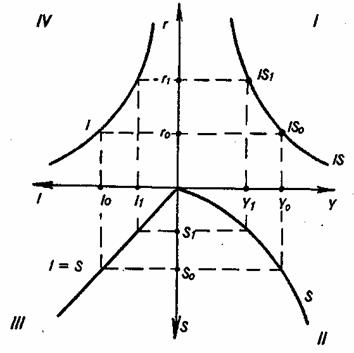 ¶Í³å³ïÏ»ñ 2.1.1.IS Ùá¹»ÉÁØá¹»ÉÁ Ï³éáõóíáõÙ ¿ Ïáñ¹ÇÝ³ï³ÛÇÝ Ñ³Ù³Ï³ñ·Ç ãáñë ù³éáñ¹Ý»ñÇ ÙÇ³Å³Ù³Ý³ÏÛ³ û·ï³·áñÍÙ³Ùµ: âáññáñ¹ ù³éáñ¹áõÙ Ý»ñÏ³Û³óí³Í ¿ ïáÏáë³¹ñáõÛùÇ ¨ Ý»ñ¹ñáõÙÝ»ñÇ ÙÇç¨ Ñ³Ï³¹³ñÓ Ï³åÁ, »ññáñ¹áõÙ Ý»ñ¹ñáõÙÝ»ñÇ ¨ ËÝ³ÛáÕáõÃÛáõÝÝ»ñÇ Ñ³í³ë³ñáõÃÛáõÝÁ µÝáõÃ³·ñáÕ ÏáñÝ ¿, ÇëÏ »ñÏñáñ¹áõÙ ³ñï³óáÉíáõÙ ¿ ËÝ³ÛáÕáõÃÛáõÝÝ»ñÇ ¨ ïÝûñÇÝíáÕ »Ï³ÙïÇ ýáõÝÏóÇáÝ³É Ï³åÁ:¸Çóáõù, ïáÏáë³¹ñáõÛùÇ Ù³Ï³ñ¹³ÏÝ r1 ¿, ¹ñ³Ý Ñ³Ù³å³ï³ëË³Ý Ý»ñ¹áõÙÝ»ñÇ Ù³Ï³ñ¹³ÏÁ ÏÏ³½ÙÇ I1: Ø³ÏñáïÝï»ë³Ï³Ý Ñ³í³ë³ñ³ÏßéáõÃÛ³Ý ï»ë³ÝÏÛáõÝÇó ³ÝÑñ³Å»ßï ¿, áñå»ë½Ç ËÝ³ÛáÕáõÃÛáõÝÝ»ñÝ ¿É Ï³½Ù»Ý S1, ÇÝãÁ ÑÝ³ñ³íáñ ¿ Y1 ïÝûñÇÝíáÕ »Ï³ÙïÇ å³ÛÙ³ÝÝ»ñáõÙ: ²ÛëåÇëáí, IS1 Ï»ïÁ µÝáõÃ³·ñáõÙ ¿ ïáÏáë³¹ñáõÛùÇ r1 ¨ ïÝûñÇÝíáÕ »Ï³ÙïÇ Y1 ½áõÛ·Á, áñÇ ¹»åùáõÙ ïÝï»ëáõÃÛ³Ý Çñ³Ï³Ý Ñ³ïí³ÍÁ ·ïÝíáõÙ ¿ Ñ³í³ë³ñ³ÏßéáõÃÛ³Ý íÇ×³ÏáõÙ: ÜáõÛÝ ïñ³Ù³µ³ÝáõÃÛ³Ùµ Ï³ñ»ÉÇ ¿ ÑÇÙÝ³íáñ»É, áñ ïáÏáë³¹ñáõÛùÇ r0 Ù³Ï³ñ¹³ÏÇ ¹»åùáõÙ ïÝûñÇÝíáÕ »Ï³ÙáõïÁ å»ïù ¿ Ï³½ÙÇ Y0, áñå»ë½Ç ïÝï»ëáõÃÛ³Ý Çñ³Ï³Ý Ñ³ïí³ÍÁ ·ïÝíÇ Ñ³í³ë³ñ³ÏßéáõÃÛ³Ý íÇ×³ÏáõÙ: ²ÛëåÇëáí, Ï³ñáÕ »Ýù Ï³éáõó»É IS1 ¨ IS0 Ï»ï»ñáí ³ÝóÝáÕ ÏáñÁ, áñÝ ³ñï³óáÉáõÙ ¿ ³½·³ÛÇÝ »Ï³ÙïÇ ¨ ïáÏáë³¹ñáõÛùÇ ³ÛÝ ½áõÛ·»ñÁ, áñáÝó ¹»åùáõÙ ³åñ³ÝùÝ»ñÇ ¨ Í³é³ÛáõÃÛáõÝÝ»ñÇ ßáõÏ³ÛáõÙ Ñ³ëï³ïíáõÙ ¿ Ñ³í³ë³ñ³ÏßéáõÃÛáõÝ:LM Ùá¹»ÉÁ µÝáõÃ³·ñáõÙ ¿ ÷áÕÇ ßáõÏ³ÛáõÙ Ñ³í³ë³ñ³ÏßéáõÃÛ³Ý Ñ³ëï³ïÙ³Ý Ù»Ë³ÝÇ½ÙÁª »ÉÝ»Éáí ÷áÕÇ ù»ÛÝëÛ³Ý ï»ëáõÃÛ³Ý ïñ³Ù³µ³ÝáõÃÛáõÝÇó (·Í³å³ïÏ»ñ 2.1.2):IVrIr1LM1r2LM2MsMs2MS1Y2Y1YMT1MT2IIIIIMT¶Í³å³ïÏ»ñ 2.1.2. LM Ùá¹»ÉÁLM ù³é³Ñ³ïáñ Ùá¹»ÉÇ ãáññáñ¹ ù³éáñ¹áõÙ Ý»ñÏ³Û³óí³Í ¿ ïáÏáë³¹ñáõÛùÇ ¨ ëå»ÏáõÉÛ³ïÇí ß³ñÅ³éÇÃáí Ý»ñÏ³Û³óíáÕ ÷áÕÇ å³Ñ³Ýç³ñÏÇ Ñ³Ï³¹ñ³Ó Ï³Ëí³ÍáõÃÛáõÝÁ, »ññáñ¹áõÙª ëå»ÏáõÉÛ³ïÇí ¨ ·áñÍ³ñù³ÛÇÝ ß³ñÅ³éÇÃÝ»ñáí Ý»ñÏ³Û³óíáÕ ÷áÕÇ å³Ñ³Ýç³ñÏÇ Ù»ÍáõÃÛáõÝÝ»ñÇ Ñ³ñ³µ»ñ³ÏóáõÃÛáõÝÁ, ÇëÏ »ñÏñáñ¹áõÙª ·áñÍ³ñù³ÛÇÝ ß³ñÅ³éÇÃáí Ý»ñÏ³Û³óíáÕ ÷áÕÇ å³Ñ³Ýç³ñÏÇ Ù»ÍáõÃÛ³Ý ¨ ³½·³ÛÇÝ »Ï³ÙïÇ áõÕÇÕ Ï³åÁ:¸Çóáõù, ïáÏáë³¹ñáõÛùÇ Ù³Ï³ñ¹³ÏÝ r1 ¿, áñÇÝ Ñ³Ù³å³ï³ëË³ÝáõÙ ¿ ëå»ÏáõÉÛ³ïÇí å³Ñ³Ýç³ñÏÇ MS1 Ù»ÍáõÃÛáõÝ: öáÕÇ ßáõÏ³ÛÇ Ñ³í³ë³ñ³ÏßéáõÃÛáõÝÁ å³Ñ³ÝçáõÙ ¿ ·áñÍ³ñù³ÛÇÝ ß³ñÅ³éÇÃáí Ý»ñÏ³Û³óíáÕ å³Ñ³Ýç³ñÏÇ MT1 Ù»ÍáõÃÛáõÝ, áñÁ ÑÝ³ñ³íáñ ¿ Y1 ïÝûñÇÝíáÕ »Ï³ÙïÇ å³ÛÙ³ÝÝ»ñáõÙ: ²ÛëåÇëáí LM1 Ï»ïÁ µÝáõÃ³·ñáõÙ ¿ ïáÏáë³¹ñáõÛùÇ r1 ¨ ïÝûñÇÝíáÕ »Ï³ÙïÇ Y1 ½áõÛ·Á, áñÇ ¹»åùáõÙ ÷áÕÇ ßáõÏ³Ý ·ïÝíáõÙ ¿ Ñ³í³ë³ñ³ÏßéáõÃÛ³Ý íÇ×³ÏáõÙ: ÜáõÛÝ ïñ³Ù³µ³ÝáõÃÛ³Ùµ Ï³ñ»ÉÇ ¿ ÑÇÙÝ³íáñ»É, áñ ïáÏáë³¹ñáõÛùÇ r2 Ù³Ï³ñ¹³ÏÇ ¹»åùáõÙ ïÝûñÇÝíáÕ »Ï³ÙáõïÁ å»ïù ¿ Ï³½ÙÇ Y2, áñå»ë½Ç ÷áÕÇ ßáõÏ³Ý ·ïÝíÇ Ñ³í³ë³ñ³ÏßéáõÃÛ³Ý íÇ×³ÏáõÙ: ²ÛëåÇëáí, Ï³ñáÕ »Ýù Ï³éáõó»É LM1 ¨ LM2 Ï»ï»ñáí ³ÝóÝáÕÏáñÁ, áñÝ ³ñï³óáÉáõÙ ¿ ³½·³ÛÇÝ »Ï³ÙïÇ ¨ ïáÏáë³¹ñáõÛùÇ ³ÛÝ ½áõÛ·»ñÁ, áñáÝó ¹»åùáõÙ ïÝï»ëáõÃÛ³Ý ýÇÝ³Ýë³Ï³Ý Ñ³ïí³ÍáõÙ Ñ³ëï³ïíáõÙ ¿ Ñ³í³ë³ñ³ÏßéáõÃÛáõÝ: ²ÛëåÇëáí, IS-LM Ùá¹»ÉÁ óáõÛó ¿ ï³ÉÇë, Ã» Ýßí³Í ÷áË³½¹»óáõÃÛáõÝÝ»ñÇ ³ñ¹ÛáõÝùáõÙ ÇÝãå»ë ¿ áñáßíáõÙ ³ÙµáÕç³Ï³Ý å³Ñ³Ýç³ñÏÁ, ¨ ÇÝãå»ë ¿ ïáÏáë³¹ñáõÛùÇ áõ ³½·³ÛÇÝ »Ï³ÙïÇ ÷áËÏ³åí³ÍáõÃÛáõÝÝ ³ñï³óáÉáõÙ ³åñ³ÝùÝ»ñÇ ¨ ÷áÕÇ ßáõÏ³Ý»ñÇ Ù³ÏñáïÝï»ë³Ï³Ý Ï³ñ×³Å³ÙÏ»ï Ñ³í³ë³ñ³ÏßéáõÃÛáõÝÁ:Ð³ñÏ ¿ Ýß»É Ý³¨, áñ IS-LMÙá¹»ÉÇ í»ñÉáõÍáõÃÛáõÝÁ µ³ó³Ñ³ÛïáõÙ ¿ ³ÛÝ å³ÛÙ³ÝÝ»ñÁ, áñáÝó ¹»åùáõÙ Ñ³ñÏ³µÛáõç»ï³ÛÇÝ ¨ ¹ñ³Ù³Ï³Ý ù³Õ³ù³Ï³ÝáõÃÛ³Ý ÷á÷áËáõÃÛáõÝÝ»ñÁ Ï³ñáÕ »Ý ³½¹»ÉÃáÕ³ñÏÙ³Ý ÁÝ¹Ñ³Ýáõñ Ù³Ï³ñ¹³ÏÇ íñ³:47 Üáñ¹³ë³Ï³Ý ëÇÝÃ»½: öáÉ ê³Ùáõ»ÉëáÝ, ¾ÉíÇÝ Ð³Ýë»Ý: ՔեյնսյանԽաչ	ÆÝãå»ë ó³ÝÏ³ó³Í ï»ëáõÃÛáõÝ, ³ÛÝå»ë ¿É ù»ÛÝë³Ï³ÝáõÃÛáõÝÁ ¨ Ýáñ¹³ë³Ï³Ý ïÝï»ë³·ÇïáõÃÛáõÝÁ ½»ñÍ ã¿ÇÝ Ã»ñáõÃÛáõÝÝ»ñÇó: ²Û¹ Ã»ñáõÃÛáõÝÝ»ñÇ Ñ³ÕÃ³Ñ³ñÙ³Ý, ÇÝãå»ë Ý³¨ ¹ñ³Ýù Çñ³Ï³ÝáõÃÛ³ÝÁ Ñ³Ù³å³ï³ëË³Ý»óÝ»Éáõ Ýå³ï³Ïáí 20-ñ¹ ¹³ñÇ 60-³Ï³Ý ÃÃ. Ó¨³íáñí»ó Ýáñ¹³ë³Ï³Ý ëÇÝÃ»½Á: Üáñ¹³ë³Ï³Ý ëÇÝÃ»½Ç ¿áõÃÛáõÝÁ å»ï³Ï³Ý Ý»ñ·áñÍáõÃÛ³Ý ÙÇçáóáí ³ñï³¹ñáõÃÛ³Ý Ï³ñ·³íáñÙ³Ý ù»ÛÝëÛ³Ý ï»ëáõÃÛ³Ý ¨ Ýáñ¹³ë³Ï³Ý ï»ëáõÃÛ³Ý ÙÇ³íáñáõÙÝ ¿ Ù»Ï ÁÝ¹Ñ³Ýáõñ ï»ëáõÃÛ³Ý Ù»ç: Üáñ¹³ë³Ï³Ý ëÇÝÃ»½Á Ï³ñ»ÉÇ ¿ µÝáõÃ³·ñ»É áñå»ë å»ï³Ï³Ý Ï³ñ·³íáñÙ³Ý ¨ ï³ñ»ñ³ÛÇÝ ßáõÏ³Û³Ï³Ý Ù»Ë³ÝÇ½ÙÇ ·áñßáÕáõÃÛ³Ý Ù»Ë³ÝÇ½ÙÝ»ñÇ Ñ³Ù³¹ñÙ³Ý ³é³í»É ÁÝ¹Ñ³Ýáõñ ï»ë³Ï»ï: Üáñ¹³ë³Ï³Ý ëÇÝÃ»½Á ³ÛÝåÇëÇ ïÝï»ë³·Çï³Ï³Ý áõÕÕáõÃÛáõÝ ¿, áñÁ ÑÇÙÝ³Ï³ÝáõÙ ³ñï³óáÉáõÙ ¿ ³Ý·Éá-³Ù»ñÇÏÛ³Ý ïÝï»ë³·»ïÝ»ñÇ Ñ³Û³óùÝ»ñÁ: ²Û¹ Ñ³Û³óùÝ»ñÝ ³í»ÉÇ ß³ï ï»ë³Ï³Ý µÝáõÛÃ áõÝ»Ý ¨Çñ³Ï³ÝáõÃÛ³Ý Ñ»ï ùÇã »Ý Ï³åí³Í:Üáñ¹³ë³Ï³Ý ëÇÝÃ»½Ç ï»ë³Ï³Ý ¹ñáõÛÃÝ»ñÇ ³é³ÝóùÁ Ð³Ýë»Ý-ê³Ùáõ»ÉëáÝÇ Ùá¹»ÉÝ ¿, áñÝ ³é³í»É Ñ³ÛïÝÇ ¿ §ù»ÛÝëÛ³Ý Ë³ã¦ ³Ýí³Ùµ: Øá¹»ÉÁ ÑÇÙÝíáõÙ ¿ ³ÛÝ ·³Õ³÷³ñÇ íñ³, áñ Ï³ñ×³Å³ÙÏ»ïáõÙ ·Ý»ñÁ ×ÏáõÝ ã»Ý ¨ ã»Ý ³ñÓ³·³ÝùáõÙ ³ÙµáÕç³Ï³Ý å³Ñ³Ýç³ñÏÇ ÷á÷áËáõÃÛáõÝÝ»ñÇÝ: ²Ûë å³ÛÙ³ÝÝ»ñáõÙ ³ÙµáÕç³Ï³Ý Í³Ëë»ñÇ ³×Á Ñ³Ý·»óÝáõÙ ¿ ÃáÕ³ñÏÙ³Ý Í³í³ÉÝ»ñÇ ¨ ³½·³ÛÇÝ »Ï³ÙïÇ ³í»É³óÙ³ÝÁ, ÇÝãÁ ÑÇÙù ¿ ï³ÉÇë åÝ¹»Éáõ, áñ ³ÙµáÕç³Ï³Ý å³Ñ³Ýç³ñÏÇ µ³Õ³¹ñÇãÝÝ»ñÇó Ûáõñ³ù³ÝãÛáõñÇ ÷á÷áËáõÃÛáõÝÝ áõÕ»ÏóíáõÙ ¿ ³½·³ÛÇÝ »Ï³ÙïÇ ÝáõÛÝ áõÕÕáõÃÛ³Ùµ ÷á÷áËáõÃÛ³Ùµ: Øá¹»ÉÝ ³ñï³óáÉáõÙ ¿ ÷³ëï³óÇ Í³Ëë»ñÇ Ï³Ù ÃáÕ³ñÏÙ³Ý Í³í³ÉÇ ¨ åÉ³Ý³íáñí³Í Í³Ëë»ñÇ ÷áËÑ³ñ³µ»ñáõÃÛáõÝÁ: äÉ³Ý³íáñí³Í Ï³Ù ³íïáÝáÙ »Ý ÏáãíáõÙ ³ÛÝ Í³Ëë»ñÁ, áñáÝù Ï³Ëí³Í ã»Ý »Ï³ÙïÇ Ù³Ï³ñ¹³ÏÇó ¨ Ï³ï³ñíáõÙ »Ý ÝáõÛÝÇëÏ ¹ñ³ µ³ó³Ï³ÛáõÃÛ³Ý å³ÛÙ³ÝÝ»ñáõÙ: Ð³Ù³Ë³éÝ åÉ³Ý³íáñí³Í Í³ë»ñÁ Ï³ñ»ÉÇ ¿ Ý»ñÏ³Û³óÝ»É Ñ»ï¨Û³É µ³Ý³Ó¨áí.AE = C+I+G+Nxáñï»Õª AE-Ý Ñ³Ù³Ë³éÝ Í³Ëë»ñÝ »Ý, ÇëÏ C-Ý áõ I-ÝÑ³Ù³å³ï³ëË³Ý³µ³ñ åÉ³Ý³íáñí³Í Ï³Ù ³íïáÝáÙ ëå³éáÕ³Ï³Ý ¨ Ý»ñ¹ñáõÙ³ÛÇÝ Í³ë»ñÁ, G ³íïáÝáÙ å»ï³Ï³Ý ·ÝáõÙÝ»ñÁ ¨ Nx åÉ³Ý³íáñí³Í ½áõï ³ñï³Ñ³ÝáõÙÁ: Øá¹»ÉÇ ·ñ³ýÇÏ³Ï³Ý ³ñï³óáÉÙ³Ý Ñ³Ù³ñ ³é³Ýóù³ÛÇÝ Ýß³Ý³ÏáõÃÛáõÝ áõÝÇ Ý³¨ ëå³éÙ³Ý ýáõÝÏóÇ³ÛÇ ù»ÛÝëÛ³Ý Ù»ÏÝ³µ³ÝáõÃÛáõÝÁ, áñÇ ³é³ÝóùÁ ÑÇÙÝ³Ï³Ý Ñá·»µ³Ý³Ï³Ý ûñ»ÝùÝ ¿: ÐÇÙÝí»Éáí ³Ûë ¹³ïáÕáõÃÛáõÝÝ»ñÇ íñ³ª ù»ÛÝëÛ³Ý Ë³ãÇ Ùá¹»ÉáõÙ ³é³ç ¿ ù³ßíáõÙ ëå³éÙ³Ý ýáõÝÏóÇ³ÛÇ Ñ»ï¨Û³É ï»ëùÁª C(Y)=C+cf(y)=C+MPC*Yáñï»Õª C(Y)-Ý Ñ³Ù³Ë³éÝ ëå³éáÕ³Ï³Ý Í³Ëë»ñÝ »Ý, C-Á åÉ³Ý³íáñí³Í ëå³éáÕ³Ï³Ý Í³Ëë»ñÁ, ÇëÏ cf(y)-Á Ññ³Ññí³Í Ï³Ù ïÝûñÇÝíáÕ »Ï³ÙïÇ ³×áí å³ÛÙ³Ý³íáñí³Í ëå³éáÕ³Ï³Ý Í³Ëë»ñÇ Ù»ÍáõÃÛáõÝÁ: Ð³ßíÇ ³éÝ»Éáí ÑÇÙÝ³Ï³Ý Ñá·»µ³Ý³Ï³Ý ûñ»ÝùÁ, Áëï áñÇ, ïÝûñÇÝíáÕ »Ï³ÙïÇ ÙÇ³íáñ ³×ÇÝ ½áõ·ÁÝÃ³ó ëå³éáÕ³Ï³Ý Í³Ëë»ñÝ ³×áõÙ »Ý ëå³éÙ³Ý ë³ÑÙ³Ý³ÛÇÝ Ñ³ÏÙ³Ý Ù»ÍáõÃÛ³Ùµ, Ï³ñ»ÉÇ ¿ åÝ¹»É, áñ cf(y) = MPC*Y: ²ÛëåÇëáí, Ñ³Ù³Ë³éÝ åÉ³Ý³íáñí³Í Í³Ëë»ñÁ ù»ÛÝëÛ³Ý Ë³ãÇ Ùá¹»ÉáõÙ Ï³ñ»ÉÇ ¿ Ý»ñÏ³Û³óÝ»É Ñ»ï¨Û³É ·Í³å³ïÏ»ñÇ ÙÇçáóáí. C+I+G+Nx¶Í³å³ïÏ»ñ 2.3.1. §ø»ÛÝëÛ³Ý Ë³ã¦§ø»ÛÝëÛ³Ý Ë³ãÁ¦ óáõÛó ¿ ï³ÉÇë, áñ ïÝï»ë³Ï³Ý Ñ³Ù³Ï³ñ·Á Ñ³í³ë³ñ³ÏßéáõÃÛ³Ý íÇ×³ÏáõÙ ¿ ·ïÝíáõÙ, »ñµ åÉ³Ý³íáñí³Í Í³Ëë»ñÁ Ñ³í³ë³ñ »Ý ³½·³ÛÇÝ ³ñ¹ÛáõÝùÇÝ: ¸³ ï»ÕÇ ¿ áõÝ»ÝáõÙ ³ÛÝ ¹»åùáõÙ, »ñµ ³ÙµáÕç³Ï³Ý Í³Ëë»ñÇ ÏáñÁ Ñ³ïáõÙ ¿ Í³Ëë»ñÇ ¨ »Ï³ÙïÇ µ³ó³ñÓ³Ï Ñ³í³ë³ñáõÃÛáõÝÁ µÝáõÃ³·ñáÕ 450 áõÕÇÕÁª Ó¨³íáñ»Éáí ÙÇ³Ï Ñ³í³ë³ñ³ÏßéáõÃÛ³Ý Ï»ïÁ: §ø»ÛÝëÛ³Ý Ë³ã¦ Ùá¹»ÉáõÙ Ñ³í³ë³ñ³ÏßéáõÃÛ³Ý Ñ³ëï³ïÙ³Ý Ù»Ë³ÝÇ½ÙÁ µ³ó³ïñíáõÙ ¿ Ýñ³Ýáí, áñ ³ÙµáÕç³Ï³Ý Í³Ëë»ñÇ ÷á÷áËáõÃÛáõÝÝ»ñÇÝ ³ñï³¹ñáÕÝ»ñÝ ³ñÓ³·³ÝùáõÙ »Ý ³ÙµáÕç³Ï³Ý ³é³ç³ñÏÇ Í³í³ÉÝ»ñÇ ÷á÷áËáõÃÛ³Ùµª Ç Ñ³ßÇí å³ß³ñÝ»ñÇ: ²ÛëåÇëáí, »ÝÃ³¹ñíáõÙ ¿, áñ ïÝï»ëáõÃÛáõÝÁ Ï³ñáÕ ¿ §ï³é³å»É¦ Ï³Ù ·áñÍ³½ñÏáõÃÛáõÝÇó, Ï³Ù ÇÝýÉÛ³óÇ³ÛÇó: ¸ñ³ Ñ»ï Ï³åí³Íª ³é³ç ¿ñ ù³ßíáõÙ ³ÛÝ ¹ñáõÛÃÁ, Ñ³Ù³Ó³ÛÝ áñÇ, Ñ³Ù³å³ï³ëË³Ý ýÇëÏ³É ù³Õ³ù³Ï³ÝáõÃÛ³Ý ÁÝïñáõÃÛáõÝÇó Ï³Ëí³Í` Ï³ñ»ÉÇ ¿ ³ñ¹ÛáõÝ³í»ïáñ»Ýå³Ûù³ñ»É í»ñçÇÝÝ»ñÇë ¹»Ù: ºÝÃ³¹ñíáõÙ ¿ñ, áñ ³Û¹ »ñÏáõ »ñ¨áõÛÃÝ»ñÁ ÙÇÙÛ³Ýó ÷áËµ³ó³éáÕ »Ý, ë³Ï³ÛÝ, Ñ»ï³·³ÛáõÙ ÷áñÓÁ óáõÛó ïí»ó, áñ ¹ñ³Ýù áã ÙÇ³ÛÝ ÙÇÙÛ³Ýó ÷áËµ³ó³éáÕ ã»Ý, ³ÛÉ¨ Ï³ñáÕ »Ý Ñ³Ý¹»ë ·³É ÙÇ³Å³Ù³Ý³Ï: ´³í³Ï³Ý ¿ñª Ç Ñ³Ûï ·³ñ ³ÛÝåÇëÇ »ñ¨áõÛÃ, ÇÝãåÇëÇÝ §ëï³·ýÉÛ³óÇ³Ý¦ ¿, áñå»ë½Ç ³ÏÝ³éáõ ¹³éÝ³ÛÇÝ ï»ëáõÃÛ³Ý ¨ Çñ³Ï³ÝáõÃÛ³Ý ÙÇç¨ ×»Õùí³ÍùÝ áõ ù»ÛÝë³Ï³ÝáõÃÛ³Ý Ã»ñáõÃÛáõÝÝ»ñÁ:Î³ñ»ÉÇ ¿ ³ë»É, áñ Ñ»Ýó ï»ëáõÃÛ³Ý ¨ Çñ³Ï³ÝáõÃÛ³Ý ³ÝÑ³Ù³å³ï³ëË³ÝáõÃÛáõÝÝ ¿É ÑÇÙù Ñ³Ý¹Çë³ó³í, áñå»ë½Ç Ýáñ¹³ë³Ï³Ý ëÇÝÃ»½ÁáñáßÅ³Ù³Ý³Ï Ñ³ÛïÝíÇ ÷³ÏáõÕáõÙ: 48 Օ. Ֆիլիպսիտնտեսագիտականհայացքները: Ինֆլյացիայիտեսությունը ÆÝýÉÛ³óÇ³ÛÇ ¨ ·áñÍ³½ñÏáõÃÛ³Ý ÙÇç¨ Ñ³Ï³¹³ñÓ Ï³åÝ ³é³çÇÝ ³Ý·³Ù Ñ³Ù³Ï³ñ·í³Í ùÝÝ³ñÏ»É ¿ ³Ý·ÉÇ³óÇ ïÝï»ë³·»ï úÉµ³Ý üÇÉÇåëÁ: ì»ñÉáõÍ»Éáí 1861-1957ÃÃ. Ø»Í ´ñÇï³ÝÇ³ÛÇ íÇ×³Ï³·ñ³Ï³Ý ïíÛ³ÉÝ»ñÁ` Ý³ Ñ³Ý·»É ¿ ³ÛÝ »½ñ³Ï³óáõÃÛ³Ý, áñ ·Ý³×Ç ¨ ³ßË³ï³í³ñÓÇ ï»Ùå»ñÁ ¹ñë¨áñ»É »Ý Ýí³½»Éáõ ÙÇïáõÙ ³ÛÝ Å³Ù³Ý³Ï, »ñµ ·áñÍ³½ñÏáõÃÛ³Ý Ù³Ï³ñ¹³ÏÁ ·»ñ³½³Ýó»É ¿ 5.5 %-Á ¨ Ñ³Ï³é³ÏÁ: 1958Ã. ú. üÇÉÇåëÁ Ññ³å³ñ³Ï»ó Çñ í»ñÉáõÍáõÃÛ³Ý ³ñ¹ÛáõÝùÝ»ñÁ ¨ ·áñÍ³½ñÏáõÃÛ³Ý áõ ³Ýí³Ý³Ï³Ý ³ßË³ï³í³ñÓÇ ÙÇç¨ Ñ³Ï³¹³ñÓ Ï³åÁ Ý»ñÏ³Û³óñ»ó Ñ»ï¨Û³É µ³Ý³Ó¨Ç ï»ëùáí.(Wt –Wt-1)/Wt-1=const-bUáñï»Õ` W-Ý ³Ýí³Ý³Ï³Ý ³ßË³ï³í³ñÓÝ ¿, b-Ý ÙÇ å³ñ³Ù»ïñ ¿, áñÁ óáõÛó ¿ ï³ÉÇë ³Ýí³Ý³Ï³Ý ³ßË³ï³í³ñÓÇ ³é³Ó·³Ï³ÝáõÃÛáõÝÝ Áëï ·áñÍ³½ñÏáõÃÛ³Ý Ù³Ï³ñ¹³ÏÇ, ÇëÏ U–Ý ·áñÍ³½ñÏáõÃÛ³Ý ÷³ëï³óÇ Ù³Ï³ñ¹³ÏÝ ¿:1960-³Ï³Ý ÃÃ. ö. ê³Ùáõ»ÉëáÝÝ áõ è. êáÉááõÝ áñáß³ÏÇ ÷á÷áËáõÃÛáõÝÝ»ñ Ï³ï³ñ»óÇÝ üÇÉÇåëÇ Ùá¹»ÉÇ í»ñÁ Ýßí³Í Ñ³í³ë³ñÙ³Ý Ó³Ë Ù³ëáõÙª ³Ýí³Ý³Ï³Ý ³ßË³ï³í³ñÓÇ Ñ³í»É³×Ç ï»ÙåÁ ÷áË³ñÇÝ»Éáí ÇÝýÉÛ³óÇ³ÛÇ ï»Ùåáí:²Ûë ÏáñÁ µ³í³Ï³ÝÇÝ û·ï³Ï³ñ í»ñÉáõÍ³Ï³Ý ·áñÍÇù ¿ñ Ù³ÏñáïÝï»ë³Ï³Ý ù³Õ³ù³Ï³ÝáõÃÛáõÝ Ùß³Ï»Éáõ Ñ³Ù³ñ: ú·ï³·áñÍ»Éáí ú. üÇÉÇåëÇ ÏáñÇ ·³Õ³÷³ñÁ` å»ïáõÃÛáõÝÁ ÑÝ³ñ³íáñáõÃÛáõÝ ¿ñ ëï³ÝáõÙ ÁÝïñ»Éáõ ÇÝýÉÛ³óÇ³ÛÇ ¨ ·áñÍ³½ñÏáõÃÛ³Ý ûåïÇÙ³É Ñ³ñ³µ»ñ³ÏóáõÃÛáõÝÁ:ÆÝýÉÛ³óÇ³F0¶áñÍ³½ñÏáõÃÛáõÝ¶Í³å³ïÏ»ñ 2.7.1. üÇÉÇåëÇ ÏáñÁê³Ï³ÛÝ, 1970-³Ï³Ý ÃÃ. ×·Ý³Å³ÙÁ Ñ»ñù»ó üÇÉÇåëÇ ÏáñÇ íñ³ ÑÇÙÝí³Í å³ïÏ»ñ³óáõÙÝ»ñÝ ³ÛÝ Ù³ëÇÝ, áñ Ï³ñ»ÉÇ ¿ ÁÝïñáõÃÛáõÝ Ï³ï³ñ»É ·áñÍ³½ñÏáõÃÛ³Ý ¨ ÇÝýÉ³óÇ³ÛÇ ÙÇç¨: ²Ûë ï»ë³Ï»ïÁËÇëï ùÝÝ³¹³ïáõÃÛ³Ý »ÝÃ³ñÏí»ó ÙáÝ»ï³ñÇëïÝ»ñÇ ÏáÕÙÇó: ì»ñçÇÝÝ»ñë ëÕ³×Á Ñ³Ù³ñáõÙ ¿ÇÝ ³Ù»Ý³íï³Ý·³íáñ »ñ¨áõÛÃÁ ïÝï»ëáõÃÛ³Ý Ñ³Ù³ñ: ØáÝ»ï³ñÇëïÝ»ñÝ ³é³ç ù³ß»óÇÝ ³ßË³ï³í³ñÓÇ ëå³ëí»ÉÇù ÷á÷áËáõÃÛ³Ý ï»ëáõÃÛáõÝÁ, áñÇ ÑÇÙ³Ý íñ³ ¿É ÷áñÓ»óÇÝ áñáß»É ëÕ³×Ç ½³ñ·³óÙ³Ý Ñ»ï³·³ ï»Ùå»ñÁ: ê³Ï³ÛÝ, ¹ñ³Ýù ÝáõÛÝå»ë ó³ÝÏ³ÉÇ ³ñ¹ÛáõÝù ãïí»óÇÝ: ²í»ÉÇÝ` 20-ñ¹ ¹³ñÇ 70-80-³Ï³Ý ÃÃ. µ³ñÓñ ëÕ³×Á ãáõÕ»Ïóí»ó ·áñÍ³½ñÏáõÃÛ³Ý Ïñ×³ïÙ³Ùµ: ÀÝ¹Ñ³Ï³é³ÏÁ` ¹ñ³ Ñ»ï ÙÇ³ëÇÝ ³×»ó Ý³¨ ·áñÍ³½ñÏáõÃÛáõÝÁ: ²ÛëåÇëáí, üÇÉÇåëÇ í³ñÏ³ÍÁ »ñÏ³ñ³Å³Ù³Ý³Ï»ïÇ Ïïñí³Íùáí ã¹ÇÙ³ó³í Çñ³Ï³ÝáõÃÛ³Ý ùÝÝ³¹³ïáõÃÛ³ÝÁ: ¸³ Ï³ñ»ÉÇ ¿ µ³ó³ïñ»É Ï³ñ×³Å³ÙÏ»ï ¨ »ñÏ³ñ³Å³ÙÏ»ï ³½¹»óáõÃÛáõÝÝ»ñÇ Ñ³Ù»Ù³ï³Ï³Ý ·ñ³ýÇÏ³Ï³Ý í»ñÉáõÍáõÃÛ³Ý ÙÇçáóáí (·Íå․ 2.7.2): PAD2LRASP3E3P2SRASP1AD1E2E10Y1Y2Y¶Í³å³ïÏ»ñ 2.7.2. üÇÉÇåëÇ ¿ý»ÏïÁ Ï³ñ×³Å³Ï»ïáõÙ ¨ »ñÏ³³Å³ÙÏ»ïáõÙP-Ý ·Ý»ñÇ Ù³Ï³ñ¹³ÏÝ ¿, Y-Á ³½·³ÛÇÝ »Ï³ÙáõïÁ, LRAS-Á ¨ SRAS-Á ³ÙµáÕç³Ï³Ý ³é³ç³ñÏÇ »ñÏñ³ñ³Å³ÙÏ»ï ¨ Ï³ñ×³Å³ÙÏ»ï Ïáñ»ñÝ »Ý, ÇëÏ AD1-Á ¨ AD2-Á ³ÙµáÕç³Ï³Ý å³Ñ³Ýç³ñÏÇ Ïáñ»ñÁ: ¸Çóáõù, ·Ý»ñÝ ³×áõÙ »Ý: êñ³ Ñ»ï¨³Ýùáí ï»ÕÇ ¿ áõÝ»ÝáõÙ ³½·³ÛÇÝ »Ï³ÙïÇ í»ñ³µ³ßËáõÙ Ï³åÇï³É ¨ ³ßË³ï³Ýù ·áñÍáÝÝ»ñÇ ÙÇç¨` Ñû·áõï ³é³çÇÝÇ, ÇÝãÁ »ÝÃ³¹ñáõÙ ¿, áñ ³ñï³¹ñáÕÝ»ñÝ ³í»ÉÇ Ù»Í ß³ÑáõÛÃ »Ý ëï³ÝáõÙ: ²Ûë Ñ³Ý·³Ù³ÝùÁ Ýñ³Ýó ¹ñ¹áõÙ ¿ Ù»Í³óÝ»É ÃáÕ³ñÏÙ³Ý Í³í³ÉÝ Y1-Çó Y2, áñÝ áõÕ»ÏóíáõÙ ¿ ½µ³Õí³ÍáõÃÛ³Ý, Ñ»ï¨³µ³ñ Ý³¨ ³ÙµáÕç³Ï³Ý å³Ñ³Ýç³ñÏÇ ³×áí: ²ñ¹ÛáõÝùáõÙ Ñ³ëï³ïíáõÙ ¿ Ýáñ Ï³ñ×³Å³ÙÏ»ï Ñ³í³ë³ñ³ÏßéáõÃÛáõÝ E2 Ï»ïáõÙ: ø³ÝÇ áñ é»ëáõñëÝ»ñÇ ßáõÏ³ÛáõÙ å³Ñ³Ýç³ñÏÝ áõÝÇ ³Í³ÝóÛ³É µÝáõÛÃ, Ñ»ï¨³µ³ñ ³ÛÝ ÝáõÛÝå»ë ³×áõÙ ¿` áõÕ»Ïóí»Éáí é»ëáõñëÝ»ñÇ ·Ý»ñÇ µ³ñÓñ³óÙ³Ùµ: ²ÛëåÇëáí, »ñÏ³ñ³Å³ÙÏ»ïáõÙ, »ñµ ³ñï³¹ñáÕÝ»ñÁ ëïÇåí³Í »Ý é»ëáõñëÝ»ñ Ó»éù µ»ñ»É ³í»ÉÇ µ³ñÓñ ·Ýáí, Ïñ×³ïáõÙ »Ý ÃáÕ³ñÏÙ³Ý Í³í³ÉÝ»ñÁ ÙÇÝã¨ Ý³ËÏÇÝª Y1 Ù³Ï³ñ¹³Ï: ²ñ¹ÛáõÝùáõÙª »ñÏ³ñ³Å³ÙÏ»ï Ñ³í³ë³ñ³ÏßéáõÃÛáõÝ ¿ Ñ³ëï³ïíáõÙ E3 Ï»ïáõÙ: ²Ûëï»ÕÇó Ñ»ï¨áõÙ ¿, áñ »ñÏ³ñ³Å³ÙÏ»ïáõÙ ÃáÕ³ñÏÙ³Ý Í³í³ÉÝ»ñÇ, Ñ»ï¨³µ³ñ Ý³¨ ½µ³Õí³ÍáõÃÛ³Ý ³× ï»ÕÇ ãÇ áõÝ»ÝáõÙ, ë³Ï³ÛÝ ·Ý»ñÝ ³×áõÙ »Ý:²ÛëåÇëáí, Ýáñ ¹³ë³Ï³Ý ëÇÝÃ»½Á ëï»ÕÍí³Í Çñ³íÇ×³ÏÇó ¹áõñë ·³Éáõ Ñ³Ù³ñ ãÏ³ñáÕ³ó³í ÇÝã-áñ »Éù ³é³ç³ñÏ»É: Àëï ¿áõÃÛ³Ý, Ýáñ ¹³ë³Ï³Ý ëÇÝÃ»½Á, ÉÇÝ»Éáí Ç ëÏ½µ³Ý» Ñ³Ï³ëáõÃÛáõÝÝ»ñ å³ñáõÝ³ÏáÕ ï»ëáõÃÛáõÝ, Ç í»ñçá Ñ³ÛïÝí»ó ÷³ÏáõÕáõÙ ¨ ³ñ¨ÙïÛ³Ý ïÝï»ë³·ÇïáõÃÛ³Ý Ù»ç ï»ÕÇ áõÝ»ó³í Ñ³Û³óùÝ»ñÇ í»ñ³ÏáÕÙÝáñáßáõÙ, áñÇ ³ñ¹ÛáõÝùáõÙ Ó¨³íáñí»óÇÝ ½³ñ·³óÙ³Ý Ýáñ ï»ëáõÃÛáõÝÝ»ñ, áñáÝó ß³ñùáõÙ ³é³ç³ï³ñ ¿ñ Ñ»ïù»ÛÝë³Ï³ÝáõÃÛáõÝÁ:49.ՀետքեյնսականությունըևդրագաղափարականակունքներըÐ»ïù»ÛÝë³Ï³ÝáõÃÛáõÝÁ, áñå»ë ³é³ÝÓÇÝ áõÕÕáõÃÛáõÝ, Ó¨³íáñí»É ¿ 20-ñ¹ ¹³ñÇ í»ñçÇÝ ï³ëÝ³ÙÛ³ÏÝ»ñáõÙ` ßÝáñÑÇí æ. ø»ÛÝëÇ ¨ Ýñ³ áõëÙáõÝùÇ Ñ»ï¨áñ¹Ý»ñÇ ³é³Ýóù³ÛÇÝ ·³Õ³÷³ñÝ»ñÇ í»ñ³Ó¨³Ï»ñåÙ³Ý ¨ ³ñ¹Ç³Ï³Ý³óÙ³Ý: Ð³ïÏ³Ýß³Ï³Ý ¿, áñ Ñ»ïù»ÛÝë³Ï³ÝáõÃÛ³Ý Ù»ç ÙÇÏñáïÝï»ë³·ÇïáõÃÛ³Ý ¨ Ù³ÏñáïÝï»ë³·ÇïáõÃÛ³Ý Ñëï³Ï ï³ñ³Ýç³ïáõÙ ãÇ ¹ñíáõÙ, ³ÛÉ ¹ñ³Ýù ¹Çï³ñÏíáõÙ »Ý ÙÇ³ëÝáõÃÛ³Ý Ù»ç` áñå»ë ÷áËÉñ³óÝáÕ Ñ»ï³½áïÙ³Ý ûµÛ»ÏïÝ»ñ: Ø. Î³É»óÏáõ ¨ æ. ø»ÛÝëÇ ·³Õ³÷³ñÝ»ñÁ, áñáÝù ÑÇÙÝù »Ý Ñ³Ý¹Çë³ó»É Å³Ù³Ý³Ï³ÏÇó Ñ»ïù»ÛÝë³Ï³ÝáõÃÛ³Ý ß³ï Ñ³Û»ó³Ï³ñ·»ñÇ Ñ³Ù³ñ, å³ñáõÝ³ÏáõÙ »Ý »ñÏáõ ÁÝ¹Ñ³Ýáõñ Ùáï»óáõÙ.³ÙµáÕç³Ï³Ý å³Ñ³Ýç³ñÏÁ ¹Çï³ñÏíáõÙ ¿ áñå»ë ÑÇÙÝ³Ï³Ý ÷á÷áË³Ï³Ý, áñÁ å³ÛÙ³Ý³íáñáõÙ ¿ ·áñÍ³ñ³ñ ³ÏïÇíáõÃÛ³Ý Ù³Ï³ñ¹³ÏÁ,·Ý»ñÇ ÁÝ¹Ñ³Ýáõñ Ù³Ï³ñ¹³ÏÁ, áñÁ å³ÛÙ³Ý³íáñí³Í ¿ ³ñï³¹ñáÕÝ»ñÇ` Çñ»Ýó ß³ÑáõÛÃÁ Ù³ùëÇÙ³É³óÝ»Éáõ Ó·ïÙ³Ùµ, Ñ³Ý¹»ë ¿ ·³ÉÇë áñå»ë Çñ³Ï³Ý ³ßË³ï³í³ñÓÇ Ù»ÍáõÃÛáõÝÁ áñáßáÕ ·ÉË³íáñ ·áñÍáÝ: ²ÛÉ Ï»ñå, Çñ³Ï³Ý ³ßË³ï³í³ñÓÇ Ù³Ï³ñ¹³ÏÁ áñáßíáõÙ ¿ áã Ã» ³ßË³ï³ÝùÇ ßáõÏ³ÛáõÙ, ³ÛÉ í»ñçÝ³Ï³Ý ëå³éÙ³Ý ³åñ³ÝùÝ»ñÇ ¨ Í³é³ÛáõÃÛáõÝÝ»ñÇ ßáõÏ³ÛáõÙ:ê³Ï³ÛÝ, å»ïù ¿ ÝÏ³ï»É, áñ æ. ø»ÛÝëÇ ¨ Ø. Î³É»óÏáõ ¹ñáõÛÃÝ»ñáõÙ Ï³Ý ¿³Ï³Ý ï³ñµ»ñáõÃÛáõÝÝ»ñ, áñáÝù ³í»ÉÇ Ñëï³Ï Ó¨³Ï»ñåí»óÇÝ Ñ³ïÏ³å»ë Ñ»ïù»ÛÝë³Ï³ÝáõÃÛ³Ý ßñç³Ý³ÏÝ»ñáõÙ: ¸ñ³Ýù »Ý.æ. ø»ÛÝëÁ ¹Çï³ñÏáõÙ ¿ñ µ³½Ù³ÃÇí Ùñó³Ïó³ÛÇÝ ßáõÏ³Ý»ñ, ÇëÏ Ø. Î³É»óÏÇÝ ³í»ÉÇ Ñ³Ïí³Í ¿ñ ÁÝ¹Ñ³Ýñ³Ï³Ý Ñ³Ù³ñ»É ûÉÇ·áåáÉÇëï³Ï³Ý ßáõÏ³ÛÇ Ñ»ï³½áïáõÃÛáõÝÁ,»ñÏñáñ¹ ³é³ÝÓÝ³Ñ³ïÏáõÃÛáõÝÁ µËáõÙ ¿ Ñ»Ýó ³é³çÇÝÇó, ù³ÝÇ áñ »ÉÝ»Éáí Çñ Ñ»ï³½áïáõÃÛ³Ý ûµÛ»ÏïÇ µÝáõÛÃÇó` æ. ø»ÛÝëÁ ¹Çï³ñÏáõÙ ¿ñ ³×áÕ ë³ÑÙ³Ý³ÛÇÝ Í³Ëë»ñÇ ï»ë³ÝÏÛáõÝÇó, ÇëÏ Ø. Î³É»óÏÇÝ ·ñ»Ã» Ñ³ëï³ïáõÝ:Ð»ïù»ÛÝë³Ï³ÝáõÃÛ³Ý Ï³ñ¨áñ³·áõÛÝ ¹ñáõÛÃÝ»ñÇó Ù»ÏÝ ³ÛÝ ¿, áñ §¹ñ³Ù³Ï³Ý¦ ¨ §³é³Ýó ¹ñ³ÙÇ¦ ïÝï»ëáõÃÛáõÝÝ»ñÁã»Ý ·áñÍáõÙ ÙÇ³Ï»ñå: ²Ûë ¹³ïáÕáõÃÛ³Ý ÑÇÙ³Ý ö. ¸¨Ç¹ëáÝÁ ½³ñ·³óñ»ó §¹ñ³Ù³Ï³Ý ïÝï»ëáõÃÛ³Ý¦ ·³Õ³÷³ñÁ, áñÇ ÑÇÙù»ñÁ ¹ñí»É »Ý æ. ø»ÛÝëÇ ÏáÕÙÇó ¹»é¨ë 1933Ã.-ÇÝ: ÞáõÏ³Û³Ï³Ý ïÝï»ëáõÃÛáõÝÁ Ñ»ïù»ÛÝë³Ï³Ý Ñ³Û»ó³Ï³ñ·áõÙ Ù»ÏÝ³µ³ÝíáõÙ ¿ áñå»ë ³ñï³¹ñ³Ï³Ý ïÝï»ëáõÃÛáõÝ, áñï»Õ ÇÝùÝÇÝ ³ñï³¹ñáõÃÛ³Ý ·áñÍÁÝÃ³óÁ µ³í³Ï³ÝÇÝ ï¨³Ï³Ý ¿: ²ÛëåÇëÇ ïÝï»ëáõÃÛáõÝáõÙ ïÝï»ë³í³ñáÕ ëáõµÛ»ÏïÝ»ñÁ Ù»Í Ï³ñ¨áñáõÃÛáõÝ »Ý ï³ÉÇë Ý»ñÏ³ ¨ ³å³·³ Å³Ù³Ý³Ï³Ñ³ïí³ÍÝ»ñÇÝ, ÁÝ¹ áñáõÙ, ïÝï»ëáõÃÛáõÝÁ ß³ñÅíáõÙ ¿³ñ¹»Ý ÇëÏ µ³ó³Ñ³Ûïí³Í áõ Ñ³ÛïÝÇ Ý»ñÏ³ÛÇó ¹»åÇ ³Ýáñáß ³å³·³: àñå»ë½Ç Ýí³½³·áõÛÝÇ Ñ³ëóíÇ ³å³·³ÛÇ ³ÝáñáßáõÃÛ³Ý Ù³Ï³ñ¹³ÏÁ, ëï»ÕÍíáõÙ »Ý áñáß³ÏÇ ÇÝëïÇïáõïÝ»ñ,ÇÝãåÇëÇù »Ý ýáñí³ñ¹³ÛÇÝ å³ÛÙ³Ý³·ñ»ñÝ áõ ÷áÕÁ: Àëï Ñ»ïù»ÛÝë³Ï³ÝÝ»ñÇ` ýáñí³ñ¹³ÛÇÝ å³ÛÙ³Ý³·ñ»ñÁ ã»½áù³óÝáõÙ »Ý ³å³·³ ·áñÍ³ñùÝ»ñÇ Ñ»ï Ï³åí³Í ³ÝáñáßáõÃÛáõÝÁ, ë³Ï³ÛÝ ¹ñ³Ýó µÝ³Ï³ÝáÝ ·áñÍáõÝ»áõÃÛ³Ý Ñ³Ù³ñ ³ÝÑñ³Å»ßï ¿ áõÝ»Ý³É Ñ³ÙÁÝ¹Ñ³Ýáõñ ×³Ý³ãáõÙ ëï³ó³Í ã³÷Ù³Ý ÙÇçáó, ÇëÏ »ñÏñáñ¹ Ñ»ñÃÇÝÑ³ÙÁÝ¹Ñ³Ýáõñ ×³Ý³ãáõÙ ëï³ó³Í Ù³ñÙ³Ý ÙÇçáó: ÆëÏ ³ÛÝ ³ÏïÇíÁ, áñÁ Ï³ñáÕ ¿ û·ï³·áñÍí»É »ñÏáõ ¹»åùáõÙ ¿É, ÷áÕÝ ¿: ²ÛÉ Ëáëù»ñáí, Áëï Ñ»ïù»ÛÝë³Ï³ÝÝ»ñÇ, ÷áÕÝ áõÝÇ §å³ÛÙ³Ý³·ñ³ÛÇÝ µÝáõÛÃ¦: Àëï Ýñ³Ýó, ù³ÝÇ áñ å³ÛÙ³Ý³·ñ³ÛÇÝ å³ñï³íáñáõÃÛáõÝÝ»ñÇ Ù³ñÙ³Ý Ñ³Ù³ñ ÙÇ³Ï Ñ³ÙÁÝ¹Ñ³Ýáõñ ×³Ý³ãáõÙ ëï³ó³Í ³ÏïÇíÁ ÷áÕÝ ¿, Ñ»ï¨³µ³ñ ³ÝÏ³ÛáõÝ Çñ³íÇ×³ÏÝ»ñáõÙ ³ÛÝ É³í³·áõÛÝë ¿ å³ßïå³ÝáõÙ ïÝï»ë³í³ñáÕ ëáõµÛ»ÏïÝ»ñÇÝ: ²ÛëåÇëáí, Ï³ñ»ÉÇ ¿ »½ñ³Ï³óÝ»É, áñ Ñ»ïù»ÛÝë³Ï³ÝÝ»ñÝ ³é³ç »Ý ù³ßáõÙ ³ÛÝ ¹ñáõÛÃÁ, Ñ³Ù³Ó³ÛÝ áñÇ, ÷áÕÇ å³Ñ³Ýç³ñÏÇ ÑÇÙÝ³Ï³Ý ß³ñÅ³éÇÃÁ Ý³Ë³½·áõß³Ï³ÝÝ ¿: ØÛáõë ÏáÕÙÇó, Ýñ³Ýù å³ÛÙ³Ý³·ñ»ñÝ áõ ÷áÕÁ ßáõÏ³Û³Ï³Ý Ù»Ë³ÝÇ½ÙÇ å³ÛÙ³ÝÝ»ñáõÙ ¹Çï³ñÏáõÙ »Ý áã Ã» áñå»ë ³ÝáñáßáõÃÛáõÝÝ ³ÙµáÕçáõÃÛ³Ùµ, ³ÛÉ Ù³ë³Ùµ ã»½áù³óÝáÕ ·áñÍÇùÝ»ñ:Ð»ïù»ÛÝë³Ï³ÝÝ»ñÇ ÙÛáõë Ï³ñ¨áñ Ý»ñ¹ñáõÙÁ ù»ÛÝë³Ï³ÝáõÃÛ³Ý ½³ñ·³óÙ³Ý ·áñÍáõÙ Ï³ñ»ÉÇ ¿ Ñ³Ù³ñ»É »ñÏ³ñ³ï¨ û·ï³·áñÍÙ³Ý ³ÏïÇíÝ»ñÇ ï»ëáõÃÛáõÝÁ, áñÝ ³é³ç ¿ ù³ßí»É æ. ø»ÛÝëÇ ÏáÕÙÇó Çñ §ÀÝ¹Ñ³Ýáõñ ï»ëáõÃÛáõÝ¦ ³ßË³ïáõÃÛ³Ý 17-ñ¹ ·ÉËáõÙ: ²Ûë ï»ëáõÃÛ³Ý ½³ñ·³óÙ³Ý ·áñÍáõÙ ³é³í»É Ýß³Ý³Ï³ÉÇ ¿ ö. ¸¨Ç¹ëáÝÇ ³í³Ý¹Á: Æ ï³ñµ»ñáõÃÛáõÝ æ. ø»ÛÝëÇ` Ý³ ³Û¹ ï»ëáõÃÛáõÝÝ û·ï³·áñÍ»ó áã Ã» »ñÏ³ñ³Å³ÙÏ»ï ÙÇïáõÙÝ»ñÇ, ³ÛÉ ·áñÍ³ñ³ñ å³ñµ»ñ³ßñç³ÝÝ»ñÇ í»ñÉáõÍáõÃÛ³Ý Ñ³Ù³ñ: Àëï Ñ»ïù»ÛÝë³Ï³ÝÝ»ñÇ` ·áñÍ³ñ³ñ å³ñµ»ñ³ßñç³ÝÝ»ñÇ ÑÇÙÝ³Ï³Ý å³ï×³éÁ »ñÏ³ñ³Å³ÙÏ»ï ³ÏïÇíÝ»ñÇ ¨, ·ÉË³íáñ³å»ë, ÑÇÙÝ³Ï³Ý Ï³åÇï³ÉÇáõ µ³ñÓñ Çñ³óí»ÉÇ ³ÏïÇíÝ»ñÇ ï³ññ»ñÇ ï³ñµ»ñ Ñ³Ù³ËÙµáõÃÛáõÝÝ»ñÇ ÁÝïñáõÃÛ³Ý Ý³Ë³å³ïíáõÃÛáõÝÝ»ñÇ ÷á÷áËáõÃÛáõÝÝ ¿: Üñ³Ýù ³é³ç »Ý ù³ßáõÙ ³ÛÝ ¹ñáõÛÃÁ, áñ ³ÛÉ Ñ³í³ë³ñ å³ÛÙ³ÝÝ»ñáõÙ, Ï³åÇï³É µ³ñÇùÇ ÝÏ³ïÙ³Ùµ å³Ñ³Ýç³ñÏÇ ³×Ý áõÕ»ÏóíáõÙ ¿ ïÝï»ë³Ï³Ý í»ñ»Éùáí, ÇëÏ ¹ñ³Ýó ÝÏ³ïÙ³Ùµ å³Ñ³Ýç³ñÏÇ Ýí³½áõÙÝ áõÕ»ÏóíáõÙ ¿ ÷áÕÇ ÝÏ³ïÙ³Ùµ å³Ñ³Ýç³ñÏÇ ³×áí ¨ ïÝï»ë³Ï³Ý ³ÝÏÙ³Ùµ: ºñÏ³ñ³Å³ÙÏ»ï ³ÏïÇíÝ»ñÇ ÁÝïñáõÃÛáõÝÁ å³ÛÙ³Ý³íáñí³Í ¿ ³é³çÇÝ Ñ»ñÃÇÝ ³å³·³ »Ï³ÙïÇ í»ñ³µ»ñÛ³É Ó¨³íáñí³Í ëå³ëáõÙÝ»ñáí:ö³ëïáñ»Ý, Ñ»ïù»ÛÝë³Ï³ÝÝ»ñÁ Ù»Í Ï³¨áñáõÃÛáõÝ ¿ÇÝ ï³ÉÇë Ñá·»µ³Ý³Ï³Ý: ¸Åí³ñ ã¿ ÝÏ³ï»É, áñ Ýñ³Ýó ï»ëáõÃÛ³Ý Ù»ç É³í³ï»ëáõÃÛ³Ý Ù³Ï³ñ¹³ÏÇ ³×Á` ÑÇÙÝ³íáñ, Ã» ³ÝÑÇÙÝ, áõÕ»ÏóíáõÙ ¿ ïÝï»ë³Ï³Ý ³ßËáõÅ³óÙ³Ùµ, ë³Ï³ÛÝ Ï³ñ»ÉÇ ¿ åÝ¹»É, áñ ·áñÍáõÙ ¿ Ý³¨ Ñ³Ï³¹³ñÓ ÙÇïáõÙÁ:ºñÏ³ñ³Å³ÙÏ»ï ³ÏïÇíÝ»ñÇ ï»ëáõÃÛ³Ý ßñç³Ý³ÏÝ»ñáõÙ Ñ³ñÏ ¿ ³Ý¹ñ³¹³éÝ³É Ý³¨ ÷áÕÇ ³ñï³¹ñáõÃÛ³Ý³é³Ó·³Ï³ÝáõÃÛ³Ý í»ñ³µ»ñÛ³É È. è. è»ÛÇ áñáß³ÏÇ ¹ñáõÛÃÝ»ñÇ: Ü³ åÝ¹áõÙ ¿ñ, áñ ÷áÕÇ ³ñï³¹ñáõÃÛ³Ý ½ñáÛ³Ï³Ý ³é³Ó·³Ï³ÝáõÃÛ³Ý ·³Õ³÷³ñÁ µÝáñáß ¿ ÙÇ³ÛÝ ÃÕÃ³¹ñ³Ù³ÛÇÝ ÷áÕ»ñáí ïÝï»ëáõÃÛ³ÝÁ: ÆëÏ ³ÛÝåÇëÇ ïÝï»ëáõÃÛáõÝáõÙ, áñï»Õ ßñç³Ý³éíáõÙ »Ý Ý³¨ í³ñÏ³ÛÇÝ÷áÕ»ñÁ, ³Û¹ ¹ñáõÛÃÁ ¹³¹³ñáõÙ ¿ µ³ó³ñÓ³Ï ×ßÙ³ñïáõÃÛáõÝ ÉÇÝ»Éáõó, ë³Ï³ÛÝå³Ñå³ÝíáõÙ ¿Ï»ñå³÷áËí³ÍÓ¨áí, ù³ÝÇ áñ ³é¨ïñ³ÛÇÝ µ³ÝÏ»ñÁ Ï³ñáÕ »Ý ÇÝã-áñ ã³÷áí Ù»Í³óÝ»É ÷áÕÇ ³é³ç³ñÏÁ:ØÇ³Å³Ù³Ý³Ï, è.è»ÛÁ ÝßáõÙ ¿, áñ í³ñÏ³ÛÇÝ ÷áÕ»ñÇ ³é³ç³ñÏÁ ³é¨ïñ³ÛÇÝ µ³ÝÏ»ñÇ Çñ³óí»ÉÇáõÃÛ³Ý Ý³Ë³å³ïíáõÃÛ³Ý Ñ³Ï³¹³ñÓ ýáõÝÏóÇ³Ý ¿: Üñ³ Ñ»ï³·³ ß³ñ³¹ñ³ÝùÇó å³ñ½ ¿, áñ í»ñÁ Ýßí³Í ÙÇïùÝ ³ñï³Ñ³ÛïáõÙ ¿ ³ÛÝ ÇÙ³ëïÁ, áñ »ñµ µ³ÝÏ»ñÇ Çñ³óí»ÉÇáõÃÛ³Ý ÝÏ³ïÙ³Ùµ å³Ñ³ÝçÝ»ñÁ ËÇëï »Ý, Ýñ³Ýù ë³ÑÙ³Ý³÷³ÏáõÙ »Ý í³ñÏ»ñÁ, Ñ»ï¨³µ³ñ Ý³¨ ÷áÕÇ ³é³ç³ñÏÇ §Ñ³í»É³×Á¦: ä³ñ½ ¿, áñ Çñ³óí»ÉÇáõÃÛ³Ý Ý³Ë³å³ïíáõÃÛ³Ý Ù³Ï³ñ¹³ÏÁ µ³ñÓñ ÏÉÇÝÇ Ñ³ïÏ³å»ë ³ÝÏÙ³Ý ÷áõÉáõÙ, ³Û¹ å³ï×³éáí ¿É Ñ»Ýó ³Û¹ ÷áõÉáõÙ í³ñÏ³ÛÇÝ ÷áÕ»ñÇ ³é³ç³ñÏÁ áã ³é³Ó·³Ï³Ý ÏÉÇÝÇ:50 Üáñù»ÛÝë³Ï³ÝáõÃÛ³Ý ÁÝ¹Ñ³Ýáõñ ¹ñáõÛÃÝ»ñÁÜáñù»ÛÝë³Ï³ÝáõÃÛáõÝÁ Å³Ù³Ý³Ï³ÏÇó ïÝï»ë³·Çï³Ï³Ý áõÕÕáõÃÛáõÝ ¿, áñÁ Ó¨³íáñí»É ¿ 1970-³Ï³Ý ÃÃ. í»ñç»ñÇÝ ¨ 80-³Ï³Ý ÃÃ. ëÏ½µÝ»ñÇÝ: ²Ûë ï»ëáõÃÛ³Ý Ý»ñÏ³Û³óáõóÇãÝ»ñÇó »Ý ¶ñ»·áñÇ Ø»ÝùÛáõÝ, ¸»ÛíÇ¹ èáÙ»ñÁ, Äá½»ý êïÇ·ÉÇóÁ, ²ëë³ñ ÈÇÝ¹µ»ÏÁ, êï»ÝÉÇ üÇß»ñÁ, úÉÇí»ñ ´É³Ýß»ñÁ ¨ ³ÛÉáù: Üáñù»ÛÝë³Ï³ÝáõÃÛ³Ý ³é³ç³óáõÙÝ ³ÛÝ ÇñáÕáõÃÛ³Ý ïñ³Ù³µ³Ý³Ï³Ý ß³ñáõÝ³ÏáõÃÛáõÝÝ ¿, áñ ï³ñÇÝ»ñ ß³ñáõÝ³Ï æ. ø»ÛÝëÇ ·³Õ³÷³ñÝ»ñÇ Ñ³Ù³ÏÇñÝ»ñÁ ÷áñÓ»É »Ý ¹ñ³Ýù §Ñ³ñÙ³ñ»óÝ»É¦ Çñ³Ï³ÝáõÃÛ³ÝÁ` ù»ÛÝë³Ï³ÝáõÃÛáõÝÁ ¹³ñÓÝ»Éáí ïÝï»ëáõÃÛ³Ý áõëáõÙÝ³ëÇñáõÃÛ³Ý ÑÇÙÝ³Ï³Ý Ù»Ãá¹³µ³Ý³Ï³Ý ÑÇÙùÝ áõ ïÝï»ë³Ï³Ý ÑÇÙÝ³ËÝ¹ÇñÝ»ñÇ ÉáõÍÙ³Ý Ñ³Ù³ñ §¹»Õ³ïáÙë»ñ¦ ³é³ç³ñÏáÕ ÑÇÙÝ³ñ³ñ áõÕÕáõÃÛáõÝ: ê³ ¿ ³ÛÝ ÑÇÙÝ³Ï³Ý å³ï×³éÁ, áñ Ýáñù»ÛÝë³Ï³ÝÝ»ñÝ Çñ»Ýó ³ßË³ï³ÝùÝ»ñáõÙ ÷áñÓ»É »Ý Ñ³Ý·»É ³ÛÝåÇëÇ »½ñ³Ñ³Ý·áõÙÝ»ñÇ, áñáÝù µÝáñáß »Ý ù»ÛÝë³Ï³ÝáõÃÛ³ÝÝ ÁÝ¹Ñ³Ýñ³å»ë: Ø³ëÝ³íáñ³å»ë, Ýáñù»ÛÝë³Ï³ÝÝ»ñÁ åÝ¹áõÙ »Ý, áñ ·áñÍ³½ñÏáõÃÛáõÝÁ Ý»ñÑ³ïáõÏ ¿ ßáõÏ³Û³Ï³Ý ïÝï»ëáõÃÛ³ÝÁ, ÷áñÓáõÙ »Ý ÑÇÙÝ³íáñ»É ×ÏáõÝ Ù³ÏñáïÝï»ë³Ï³Ý ù³Õ³ù³Ï³ÝáõÃÛáõÝ í³ñ»Éáõ ³ÝÑñ³Å»ßïáõÃÛáõÝÁ ¨ ³ÛÉÝ: ê³Ï³ÛÝ, å»ïù ¿ Ýß»É Ý³¨, áñ Ýñ³Ýó í»ñÉáõÍáõÃÛáõÝÝ»ñÁ ÑÇÙÝí³Í »Ý ûåïÇÙÇ½³óÇ³ÛÇ ¨ ÇÝ¹ÇíÇ¹áõ³ÉÇ½ÙÇ Ù»Ãá¹³µ³Ý³Ï³Ý ëÏ½µáõÝùÝ»ñÇ íñ³։ Üáñù»ÛÝë³Ï³ÝÝ»ñÝ ³å³óáõóáõÙ »Ý, áñ Ñ³ñÏ³¹ñ³Ï³Ý ·áñÍ³½ñÏáõÃÛáõÝÁ ·Ý»ñÇ ¨/Ï³Ù ³ßË³ï³í³ñÓÇ áã ×ÏáõÝáõÃÛ³Ý ³ñ¹ÛáõÝù ¿: ê³ ï»ÕÇ ¿ áõÝ»ÝáõÙ ³ÛÝ å³ï×³éáí, áñ Ñ³Ù³Ë³éÝ Í³Ëë»ñÇ Ù³Ï³ñ¹³ÏÇ ÷á÷áËáõÃÛ³Ý ¹»åùáõÙ ÷á÷áËíáõÙ »Ý ù³Ý³Ï³Ï³Ý ÷á÷áË³Ï³ÝÝ»ñÁ ¨, ³é³çÇÝ Ñ»ñÃÇÝ, ½µ³Õí³ÍáõÃÛ³Ý Ù³Ï³ñ¹³ÏÁ, ³ÛÉ áã Ã» ·Ý»ñÝ áõ ³ßË³ï³í³ñÓÁ: Üñ³Ýù ³é³ç »Ý ù³ßáõÙ Ý³¨ ³ÛÝ ¹ñáõÛÃÁ, áñ ³Û¹ áã ³é³Ó·³Ï³ÝáõÃÛáõÝÁ µËáõÙ ¿ ßáõÏ³Û³Ï³Ý Ñ³Ù³Ï³ñ·Ç ³ÝÏ³ï³ñáõÃÛáõÝÇó ¨ å³ÛÙ³Ý³íáñí³Í ¿ .í»ñçÝ³Ï³Ý ³åñ³ÝùÝ»ñÇ ¨ ³ñï³¹ñáõÃÛ³Ý ·áñÍáÝÝ»ñÇ` Ñ³ïÏ³å»ë ³ßË³ï³ÝùÇ µ³½Ù³½³ÝáõÃÛáõÝÇóï»Õ»Ï³ïíáõÃÛ³Ý ³ëÇÙ»ïñÇÏáõÃÛáõÝÇó:§²ëÇÙ»ïñÇÏ ï»Õ»Ï³ïíáõÃÛáõÝ¦ Ñ³ëÏ³óáõÃÛ³Ý Ç Ñ³Ûï ·³ÉÁ ³é³ç³óñ»ó Ñ»ï³½áïáõÃÛáõÝÝ»ñÇ ÙÇ ³ÉÇù ³ÛÝ Ù³ëÇÝ, Ã» ÇÝãå»ë å³Ûù³ñ»É ¹ñ³ ¹»Ù: Ð»ï³½áïáõÃÛáõÝÝ»ñÇ ³Ûë áõÕÕáõÃÛáõÝÁ ëï³ó³í ÇÝýáñÙ³óÇáÝ ïÝï»ë³·ÇïáõÃÛáõÝ³Ýí³ÝáõÙÁ: ²Ûë áõÕÕáõÃÛ³Ý ÑÇÙùÁ¹ñí»É ¿ 1970- ³Ï³Ý ÃÃ.-ÇÝ` æ. ²Ï»ñÉáýÇ, Ø. êå»ÝëÇ, æ. êïÇ·ÉÇóÇ ÏáÕÙÇó: 2001Ã.-ÇÝÞí»¹Ç³ÛÇ ·ÇïáõÃÛáõÝÝ ³Ï³¹»ÙÇ³Ý, ·Ý³Ñ³ï»Éáí í»ñáÝßÛ³É ïÝï»ë³·»ïÝ»ñÇ ç³Ýù»ñÝ ³ëÇÙ»ïñÇÏ ï»Õ»Ï³ïíáõÃÛ³Ùµ ßáõÏ³Ý»ñÇ í»ñÉáõÍáõÃÛ³Ý ³ëå³ñ»½áõÙ, Ýñ³Ýó ßÝáñÑ»ó Ýáµ»ÉÛ³Ý Ùñó³Ý³Ï: æ. ²Ï»ñÉáýÇ Ñ³Ù³ñ ³ëÇÙ»ïñÇÏ ï»Õ»Ï³ïíáõÃÛ³Ý áõëáõÙÝ³ëÇñáõÃÛáõÝÝ ³é³çÇÝ ù³ÛÉÝ ¿ í³ñù³·Í³ÛÇÝ Ù³Ïñá¿ÏáÝáÙÇÏ³ÛÇ ½³ñ·³óÙ³Ý ×³Ý³å³ñÑÇÝ: Ü³ Çñ Ñ»ï³½áïáõÃÛáõÝÁ ëÏë»É ¿ û·ï³·áñÍí³Í ³íïáÙ»ù»Ý³Ý»ñÇ ßáõÏ³ÛÇ áõëáõÙÝ³ëÇñáõÃÛáõÝÇó: ²é³çÇÝ Ñ³Û³óùÇó ÃíáõÙ ¿, Ã» ËÝ¹ÇñÁ ß³ï å³ñ½ ¿: ú·ï³·áñÍí³Í Ù»ù»Ý³Ý Ï³ñáÕ ¿ Ã»ñáõÃÛáõÝ áõÝ»Ý³É, áñÇ Ù³ëÇÝ ·ÇïÇ ÙÇ³ÛÝ Ù»ù»Ý³ÛÇ ï»ñÁ: Ð³í³Ý³Ï³Ý ·Ýáñ¹ÇÝ ³ÝÑ³ë³Ý»ÉÇ ¿ ³Û¹ ï»Õ»Ï³ïíáõÃÛáõÝÁ, ù³ÝÇ áñ ã·ÇïÇ Ù»ù»Ý³ÛÇ û·ï³·áñÍÙ³Ý áÕç å³ïÙáõÃÛáõÝÁ: Ü³ óáõÛó ïí»ó, Ã» ÇÝãå»ë ¿ ï»Õ»Ïï³íáõÃÛ³Ý ³ÝÑ³Ù³ã³÷áõÃÛáõÝÁ ³½¹áõÙ ßáõÏ³ÛÇ íñ³, ³ÛëÇÝùÝ, »Ã» í³×³éáÕÁ ·ÇïÇ ³í»ÉÇÝ, ù³Ý ·Ýáñ¹Á, ³å³ ó³Íñáñ³Ï ³åñ³ÝùÝ»ñÁ ëÏëáõÙ »Ý ïÇñ³å»ï»É ßáõÏ³ÛáõÙ: æ. ²Ï»ñÉáýÇ Ù»Í ï³ñ³ÍáõÙ ëï³ó³Í §ÎÇïñáÝÝ»ñÇ ßáõÏ³¦¿ë»Ý ¥1966 Ã.¤ Ñ³Ù³ñíáõÙ ¿ ÇÝýáñÙ³óÇáÝ ïÝï»ë³·ÇïáõÃÛ³Ý ÑÇÙùÁ: ²Ûëï»Õ, §ÏÇïñáÝÝ»ñ¦ ³Ýí³ÝíáõÙ ¿ÇÝ ³ÛÝ ³åñ³ÝùÝ»ñÁ, áñáÝó áñ³ÏÁ ·Ý»ÉÇë ¹Åí³ñ ¿ ·Ý³Ñ³ï»É: §ÎÇïñáÝÝ»ñÇ ßáõÏ³Ý»ñÁ¦, áñï»Õ í³×³éáÕÝ»ñÁ ¨ ·Ýáñ¹Ý»ñÁ ã»Ý ïÇñ³å»ïáõÙ ÙÇ¨ÝáõÛÝ ï»Õ»Ï³ïíáõÃÛ³ÝÁ, µÝáõÃ³·ñíáõÙ »Ý ï»Õ»Ï³ïíáõÃÛ³Ý ³ëÇÙ»ïñÏáõÃÛ³Ùµ: ØÇ³Å³Ù³Ý³Ï, ³Ûëï»Õ ¨° µ³ñÓñáñ³Ï, ¨° ó³Íñáñ³Ï ³åñ³ÝùÝ»ñÁ í³×³éíáõÙ »Ý ÙÇçÇÝ³óí³Í ·Ýáí: ²ëï×³Ý³µ³ñ µ³ñÓñáñ³Ï ³åñ³ÝùÝ»ñÁ ¹áõñë »Ý ÙÕíáõÙ ßáõÏ³ÛÇó, ¨ ³é³ç³ñÏÁ Ïñ×³ïíáõÙ ¿: ²Ûë ·áñÍÁÝÃ³óÝ ³Ýí³Ýí»É ¿ µ³ó³ë³Ï³Ý ßñç³Ý³éáõÃÛáõÝ:æ.²Ï»ñÉáýÝ ³é³çÇÝÝ û·ï³·áñÍ»ó ³ëÇÙ»ïñÇÏ ï»Õ»Ï³ïíáõÃÛ³Ý ¹ñáõÛÃÁ ýÇÝ³Ýë³Ï³Ý ßáõÏ³Ý»ñÇ í»ñÉáõÍáõÃÛ³Ý Å³Ù³Ý³Ï: Ð»Ýí»Éáí æ. ²Ï»ñÉáýÇ ·³Õ³÷³ñÝ»ñÇ íñ³ª Ø. êå»ÝëÁ Ó¨³íáñ»ó ³½¹³Ýß³Ý³ÛÇÝ ï»ëáõÃÛ³Ý ÑÇÙù»ñÁ: 1973Ã.-ÇÝ Ý³ Ññ³ï³ñ³Ï»ó §²½¹³Ýß³ÝÝ»ñÁ ³ßË³ï³ÝùÇ ßáõÏ³ÛáõÙ¦ Ñá¹í³ÍÁ, áñï»Õ ³ßË³ï³ÝùÇ ßáõÏ³ÛÇ ûñÇÝ³Ïáí óáõÛó ïí»ó, Ã» ÇÝãå»ë Ï³ñ»ÉÇ ¿ ³½¹³Ýß³Ý ï³É ³ÛÝ Ù³ëÇÝ, áñ í³×³éíáõÙ ¿ É³í áñ³ÏÇ ³åñ³Ýù: ²ßË³ï³ÝùÇ ßáõÏ³ÛáõÙ ¹ñ³ û·ï³·áñÍÙ³Ý ûñÇÝ³Ï ¿ É³í µÇ½Ý»ë ¹åñáóÇ µÝáõÃ³·ÇñÁ: ÆÝãå»ë ÝßáõÙ ¿ Ø. êå»ÝëÁ, ·áñÍ³ïáõÝ Ýáñ ³ßË³ïáÕ ÁÝ¹áõÝ»ÉÇë »ñµ»ù Ñëï³Ï ã·ÇïÇ ÇÝãåÇëÇÝ »Ý Çñ³Ï³ÝáõÙ Ýñ³ Ù³ëÝ³·Çï³Ï³Ý áñ³ÏÝ»ñÁ: ²ÛëåÇëáí, Ø. êå»ÝëÝ Çñ Ñ»ï³½áïáõÃÛáõÝÝ»ñáõÙ Ý»ñÏ³Û³óñ»ó, Ã» ÇÝãå»ë »Ý ³í»ÉÇ É³í ï»Õ»Ï³óí³Í ëáõµÛ»ÏïÝ»ñÝ Çñ»Ýó í³ñù³·Íáí Ýå³ëïáõÙ ßáõÏ³ÛÇ ÏáÝÛáõÏïáõñ³ÛÇ í»ñ³µ»ñÛ³É ï»Õ»Ï³ïíáõÃÛ³Ý ï³ñ³ÍÙ³ÝÁ:æ. êïÇ·ÉÇóÁ ÝßáõÙ ¿ñ. §ºë ÑáõÛë áõÝ»Ù óáõÛó ï³É, áñ ÇÝýáñÙ³óÇáÝ ïÝï»ë³·ÇïáõÃÛ³Ý ë³ÑÙ³ÝÝ»ñáõÙ ï»ÕÇ »Ý áõÝ»ÝáõÙ ÑÇÙÝ³ñ³ñ ÷á÷áËáõÃÛáõÝÝ»ñ¦:Ü³ óáõÛó ïí»ó, áñ ï»Õ»Ï³ïíáõÃÛ³Ý áã Ï³ï³ñÛ³É ÉÇÝ»Éáõ å³ï×³éáí ³é³ç³ó³Í ³ÝáñáßáõÃÛ³Ý ÑÇÙÝ³ËÝ¹ÇñÁ Ýáñ ¹³ë³Ï³Ý ï»ëáõÃÛ³Ý Ñ³Ù³ñ ¹³ñÓ³í ß³ï ³í»ÉÇ ³ÝÏ³ÛáõÝ, ù³Ý Ï³ñáÕ ¿ÇÝ Ùï³Í»É æ. êïÇ·É»ñÁ ¨ æ. Ø³ñß³ÏÁ: Ð³Ï³é³Ïí»Éáí æ. êïÇ·É»ñÇÝ` æ. êïÇ·ÉÇóÁ ¨ Ýñ³ Ñ»ï¨áñ¹Ý»ñÁ óáõÛó ïí»óÇÝ, áñ ï»Õ»Ï³ïíáõÃÛ³Ý ³ëÇÙ»ïñÇ³Ý ëÏÇ½µ ¿ ³éÝáõÙ Ñ»Ýó ïÝï»ë³í³ñáÕ ëáõµÛ»ÏïÝ»ñÇ ·áñÍáÕáõÃÛáõÝÝ»ñÇó` ³ÝÏ³Ë ³ÛÝ µ³ÝÇó, ÷áñÓáõÙ »Ý Ýñ³Ýù Ñ³ñÙ³ñí»É ³ñï³ùÇÝ ßáÏ»ñÇÝ Ï³Ù ³é³í»É³·áõÛÝë û·ï³·áñÍáõÙ »Ý Çñ»Ýó ßáõÏ³Û³Ï³Ý ÇßË³ÝáõÃÛáõÝÁ:Æñ ³ßË³ïáõÃÛáõÝÝ»ñáõÙ æ. êïÇ·ÉÇóÁ óáõÛó ïí»ó, Ã» ÇÝãå»ë ³ëÇÙ»ïñÇÏ ï»Õ»Ï³ïíáõÃÛ³Ý ï»ëáõÃÛáõÝÁ Ï³ñáÕ ¿ ÏÇñ³éí»É ³å³Ñáí³·ñ³Ï³Ý ßáõÏ³Ý»ñÇ Ñ³Ù³ñ: ÆÝãå»ë Ñ³ÛïÝÇ ¿, ³å³Ñáí³·ñ³Ï³Ý ÁÝÏ»ñáõÃÛáõÝÝ»ñÁ ã»Ý ïÇñ³å»ïáõÙ ³å³Ñáí³·ñíáÕÝ»ñÇ éÇëÏ»ñÇ Ù³ëÇÝ áÕç ï»Õ»Ï³ïíáõÃÛ³ÝÁ: ²ÛÝáõ³Ù»Ý³ÛÝÇí, ³å³Ñáí³·ñ³Ï³Ý ßáõÏ³Ý»ñáõÙ ·áÛáõÃÛáõÝ áõÝ»óáÕ ï»Õ»Ï³ïíáõÃÛ³Ý³ëÇÙ»ïñÇ³Ý Ï³ñ»ÉÇ ¿ Ñ³ÕÃ³Ñ³ñ»É:æ. êïÇ·ÉÇóÁ ³å³óáõó»ó, áñ ³å³Ñáí³·ñáÕÝ»ñÁ ³ÛÉÁÝïñ³Ýù³ÛÇÝ ³å³Ñáí³·ñáõÃÛ³Ý ÙÇçáóáí Ï³ñáÕ »Ý áñáß»É ³å³Ñáí³·ñíáÕÝ»ñÇ éÇëÏÇ ³ëïÇ×³ÝÁ:¸³ë³Ï³ñ·»Éáí ³å³Ñáí³·ñ³Ï³Ý ë³Ï³·Ý»ñÁ` Ýñ³Ýù ËÃ³ÝáõÙ »Ý Ñ³×³Ëáñ¹Ý»ñÇÝ µ³ó³Ñ³Ûï»É áÕç ×ßÙ³ñïáõÃÛáõÝÁ: ØÇçáóÁ, áñÇ û·ÝáõÃÛ³Ùµ ³å³Ñáí³·ñ³Ï³Ý ÁÝÏ»ñáõÃÛáõÝÝ»ñÁ Éñ³óÝáõÙ »Ý ï»Õ»Ï³ïíáõÃÛ³Ý å³Ï³ëÁ, æ. êïÇ·ÉÇóÁ ³Ýí³ÝáõÙ ¿ ëùñÇÝÇÝ·:51. ՆԵՈԼԻԲԵՐԱԼԻԶՄԻԳԱՂԱՁԱՐԱԿԱՆԱԿՈՒՆՔՆԵՐՆՈՒՀԻՄՆԱԿԱՆԴՐՈՒՅԹՆԵՐԸ1929-1933 Ãí³Ï³ÝÝ»ñÇ Ñ³Ù³ßË³ñÑ³ÛÇÝ ïÝï»ë³Ï³Ý ×·Ý³Å³ÙÁ ÏáñÍ³ÝÙ³Ý Ñ³ëóñ»ó ïÝï»ë³Ï³Ý ÉÇµ»ñ³ÉÇ½ÙÇ ·³Õ³÷³ñÝ»ñÁ: ØÇ ÏáÕÙÇó ³ÛÝ ¹ñë¨áñí»ó Ýñ³Ýáí, áñ µ³½Ù³ÃÇí ïÝï»ë³·»ïÝ»ñ ³Ýó³Ý ù»ÛÝë³Ï³ÝáõÃÛ³Ý ß³ñù»ñÁ, ÇëÏ ÙÛáõë ÏáÕÙÇó ¿³å»ë í»ñ³Ï³éáõóí»ó ÉÇµ»ñ³É Ñ³Û³óùÝ»ñÇ Ñ³Ù³Ï³ñ·Á, áñÁ ÑÇÙÝ³Ï³ÝáõÙ í»ñ³µ»ñáõÙ ¿ñ å»ïáõÃÛ³Ý ïÝï»ë³Ï³Ý ¹»ñÇÝ ¨, Ñ»ï¨³µ³ñ, ïÝï»ëáõÃÛ³Ý å»ï³Ï³Ý ÙÇç³ÙïáõÃÛ³ÝÁ: ²Û¹ í»ñ³Ï³éáõóÙ³Ý Ñ»ï¨³Ýùáí Í³·»ó Ý»áÉÇµ»ñ³ÉÇ½ÙÇ ï»ëáõÃÛáõÝÁ: Ü»áÉÇµ»ñ³ÉÇ½ÙÁ Å³Ù³Ý³Ï³ÏÇó ïÝï»ë³·ÇïáõÃÛ³Ý ï»ëáõÃÛ³Ý Ù»ç ÙÇ ³ÛÝåÇëÇ áõÕÕáõÃÛáõÝ ¿, áñÁ Ó·ïáõÙ ¿ ÑÇÙÝ³íáñ»É ïÝï»ëáõÃÛ³Ý å»ï³Ï³Ý Ï³ñ·³íáñÙ³Ý ¨ ³½³ï Ùñó³ÏóáõÃÛ³Ý ëÏ½µáõÝùÝ»ñÇ ½áõ·³ÏóÙ³Ý ³ÝÑñ³Å»ßïáõÃÛáõÝÁ áõ ¹ñ³ ÑÇÙ³Ý íñ³ Ùß³Ï»É áñáß³ÏÇ ïÝï»ë³Ï³Ý ù³Õ³ù³Ï³ÝáõÃÛ³Ý áõÕÕáõÃÛáõÝ:²ÛëåÇëáí, Ý»áÉÇµ»ñ³ÉÇ½ÙÁ ÷áË³ñÇÝ»Éáõ »Ï³í ïÝï»ë³Ï³Ý ÉÇµ»ñ³ÉÇ½ÙÇÝ, áñÇ ³ñÙ³ïÝ»ñÁ ëÏÇ½µ »Ý ³éÝáõÙ ³Ý·ÉÇ³Ï³Ý ¹³ë³Ï³ÝÝ»ñÇó: Ü»áÉÇµ»ñ³ÉÇëï³Ï³Ý Ñ³Û³óùÝ»ñÇ Ñ³Ù³Ï³ñ·Á Ó¨³íáñí»É ¿ñ XX ¹ 
30-³Ï³Ý Ãí³Ï³ÝÝ»ñÇÝ: 1938 Ãí³Ï³ÝÇÝ ö³ñÇ½áõÙ Ï³½Ù³Ï»ñåí»ó Ý»áÉÇµ»ñ³ÉÇëïÝ»ñÇ ÙÇç³½·³ÛÇÝ ³é³çÇÝ ÏáÝý»ñ³ÝëÁ Ï³Ù, ³Ûëå»ë Ïáãí³Í` ÈÇåÙ³ÝÇ ÏáÉáùÇáõÙÁ: ²Û¹ Ñ³Ù³ÅáÕáíÁ ³é³ç ù³ß»ó ÙÇ ß³ñù Íñ³·ñ³ÛÇÝ ËÝ¹ÇñÝ»ñ: Ø³ëÝ³íáñ³å»ë, ßáõÏ³Ý Ñ³Ù³ñí»ó ïÝï»ë³í³ñÙ³Ý ³é³í»É ³ñ¹ÛáõÝ³í»ï Ó¨, áñÁ ïÝï»ë³Ï³Ý ³é³çÁÝÃ³óÇ Ñ³Ù³ñ Ýå³ëï³íáñ å³ÛÙ³ÝÝ»ñ ¿ ëï»ÕÍáõÙ, Ù»Í ³é³í»ÉáõÃÛáõÝ ¿ñ ïñíáõÙ ïÝï»ë³í³ñáÕ ëáõµÛ»ÏïÝ»ñÇ ³½³ïáõÃÛ³ÝÁ, å»ïáõÃÛáõÝÁ ³½³ï Ùñó³ÏóáõÃÛ³ÝÁ å»ïù ¿ Ù»Í ûÅ³Ý¹³ÏáõÃÛáõÝ óáõó³µ»ñÇ, å»ïáõÃÛáõÝÁ å³ñï³íáñ ¿ ûñ»Ýë¹ñ³Ï³Ý ¹³ßïÇ ÙÇçáóáí å³ßïå³Ý»É ³½³ï ïÝï»ë³í³ñáÕÝ»ñÇ ß³Ñ»ñÁ:Ä³Ù³Ý³Ï³ÏÇó Ý»áÉÇµ»ñ³ÉÇ½ÙÁ áã ÙÇ³ï³ññ Ñáë³ÝùÝ»ñÇ ÙÇ ³ÙµáÕçáõÃÛáõÝ ¿: Àëï ¿áõÃÛ³Ý, Ý»áÉÇµ»ñ³ÉÇ½Ù ³Ýí³ÝáõÙáí Ñ³Ý¹»ë »Ý ·³ÉÇë ÙÇ ù³ÝÇ ¹åñáóÝ»ñ. âÇÏ³·áÛÇ (Ø. üñÇ¹Ù»Ý), ÈáÝ¹áÝÇ (ü. Ð³Û»Ï), üñ³Ûëµáõñ·Ç (ì. úÛù»Ý, È. ¾ñÑ³ñ¹ ¨ áõñÇßÝ»ñ): ê³Ï³ÛÝ å»ïù ¿ Ýß»É, áñ Ý»áÉÇµ»ñ³ÉÇ½ÙÁ ³é³í»É ï³ñ³ÍáõÙ ¿ ëï³ó»É ¶»ñÙ³ÝÇ³ÛáõÙ: Ü»áÉÇµ»ñ³ÉÇ½ÙÇ ÏáÕÙÇó ³é³ç ù³ßí³Í ïÝï»ë³Ï³Ý ·³Õ³÷³ñÝ»ñÁ »ñÏ³ñ Å³Ù³Ý³Ï Çñ»Ýó ·áñÍÝ³Ï³Ý ÏÇñ³éáõÃÛáõÝÝ »Ý ëï³ó»É ·»ñÙ³Ý³Ï³Ý Ï³é³í³ñáõÃÛ³Ý ïÝï»ë³Ï³Ý ù³Õ³ù³Ï³ÝáõÃÛ³Ý Ù»ç:Ü»áÉÇµ»ñ³ÉÇ½ÙÝ áõ ù»ÛÝë³Ï³ÝáõÃÛáõÝÁ Ó¨³íáñí»É »Ý ÙÇ³Å³Ù³Ý³Ï: ê³Ï³ÛÝ »Ã» æ. ø»ÛÝëÁ Ï³åÇï³ÉÇ½ÙÇ Ñ³Ï³ëáõÃÛáõÝÝ»ñÁ µ³ó³ïñáõÙ ¿ñ ³ñ¹ÛáõÝ³í»ï å³Ñ³Ýç³ñÏÇ áã µ³í³ñ³ñ Ù³Ï³ñ¹³Ïáí, Ñ»ï¨³µ³ñ å»ïáõÃÛ³Ý ÙÇç³ÙïáõÃÛ³Ý ßÝáñÑÇí ³ÛÝ Ñ³ÕÃ³Ñ³ñ»Éáí, ³å³ Ý»áÉÇµ»ñ³ÉÇëïÝ»ñÁ µáÉáñ ¹Åµ³ËïáõÃÛáõÝÝ»ñÇ ³ÕµÛáõñÁ Ñ³Ù³ñáõÙ »Ý Ï³ï³ñÛ³É Ùñó³ÏóáõÃÛ³Ý í»ñ³óÙ³Ý ¨ ÙáÝáåáÉÇëï³Ï³Ý Ùñó³ÏóáõÃÛ³Ý Ñ³ëï³ïÙ³Ý ·áñÍÁÝÃ³óÝ»ñÁ:ÀÝ¹ áñáõÙ, Ý»áÉÇµ»ñ³ÉÇëïÝ»ñÁ ÙáÝáåáÉÇ³ Ñ³Ù³ñáõÙ »Ý áã Ã» ³ñï³¹ñáõÃÛ³Ý ¨ Ï³åÇï³ÉÇ Ñ³Ù³Ï»ÝïñáÝ³óÙ³Ý ·áñÍÁÝÃ³óÁ, ³ÛÉ ³ÛÝ Ù»ÏÝ³µ³ÝáõÙ »Ý áñå»ë ßáõÏ³Û³Ï³Ý »ñ¨áõÛÃ: Æ ï³ñµ»ñáõÃÛáõÝ Çñ»Ýó Ý³Ëáñ¹Ý»ñÇ, Ý»áÉÇµ»ñ³ÉÇëïÝ»ñÁ »Ï³Ý ³ÛÝ ï»ë³Ï»ïÇÝ, áñ Ý»ñÏ³ å³ÛÙ³ÝÝ»ñáõÙ ³½³ï Ùñó³ÏóáõÃÛáõÝÁ ãÇ Ï³ñáÕ Ù»Ë³ÝÇÏáñ»Ý Çñ³Ï³Ý³Ý³É: àõëïÇ å»ïáõÃÛ³Ý ÙÇç³ÙïáõÃÛáõÝÁ ïÝï»ë³Ï³Ý ÏÛ³ÝùÇÝ ¹³éÝáõÙ ¿ ³ÝÑñ³Å»ßïáõÃÛáõÝ: îÝï»ëáõÃÛ³ÝÁ å»ï³Ï³Ý ÙÇç³ÙïáõÃÛáõÝÁ Ý»áÉÇµ»ñ³ÉÇëïÝ»ñÁ å³ïÏ»ñ³óÝáõÙ ¿ÇÝ Ñ»ï¨Û³É Ï»ñå. å»ïáõÃÛáõÝÁ ïÝï»ëáõÃÛ³Ý ½³ñ·³óáõÙÁ å»ïù ¿ ËÃ³ÝÇ ÙÇ³ÛÝ Ñ³ñÏ³ÛÇÝ ¨ í³ñÏ³ÛÇÝ Ñ³Ù³Ï³ñ·»ñÇ ÙÇçáóáí, å³ïí»ñÝ»ñÇ Çç»óÙ³Ý ¨ ³ñï³Ñ³ÝÙ³Ý ËÃ³ÝÙ³Ý áõÕÇÝ»ñáí: Ü»áÉÇµ»ñ³ÉÇëïÝ»ñÁ Ù»Í Ýß³Ý³ÏáõÃÛáõÝ ¿ÇÝ ï³ÉÇë ¹ñ³Ù³Ï³Ý Ñ³Ù³Ï³ñ·Ç Ï³ÛáõÝ³óÙ³ÝÁ, áñáíÑ»ï¨ ³ÛÝ ³å³ÑáíáõÙ ¿ ïÝï»ëáõÃÛ³Ý ³é³çÁÝÃ³óÁ: Üñ³Ýù ù»ÛÝë³Ï³ÝáõÃÛ³ÝÁ ùÝÝ³¹³ïáõÙ ¿ÇÝ ³ñÅ»½ñÏÙ³Ý ù³Õ³ù³Ï³ÝáõÃÛ³Ý Ñ³Ù³ñ, áñÁ Ë³Ã³ñáõÙ ¿ ·Ý³·áÛ³óÙ³Ý §µÝ³Ï³Ý¦ ·áñÍÁÝÃ³óÁ: 52. ü. Ð²ÚºÎÆ îÜîºê²Î²Ü ²¼²îàôÂÚ²Ü ՏԵՍՈՒԹՅՈՒՆԸÈÇµ»ñ³ÉÇ½ÙÇ ·³Õ³÷³ñÝ»ñÇ ½³ñ·³óÙ³Ý ·áñÍáõÙ ³Ý·Ý³Ñ³ï»ÉÇ ¿ Ñ³Ù³ßË³ñÑ³ÛÇÝ ëáóÇ³É-ïÝï»ë³Ï³Ý ÙïùÇ ³Ï³Ý³íáñ Ý»ñÏ³Û³óáõóÇã, Üáµ»ÉÛ³Ý Ùñó³Ý³ÏÇ ¹³÷Ý»ÏÇñ üñÇ¹ñÇË ²í·áõëï ýáÝ Ð³Û»ÏÇ (1899 – 1992ÃÃ.) Ý»ñ¹ñáõÙÁ: Ð³Û»ÏÁ Ñ³Ý¹»ë ¿ »Ï»É áñå»ë ø»ÛÝëÇ ÁÝ¹¹ÇÙ³Ëáë: XX ¹³ñÇ 70-
80-³Ï³Ý Ãí³Ï³ÝÝ»ñÇ ëï³·ýÉÛ³óÇ³ÛÇ »ñ¨áõÛÃÝ»ñÁ Ñ³ëï³ïáõÙ »Ý Ð³Û»ÏÇ ³ÛÝ ï»ë³Ï»ïÁ, áñ å»ï³Ï³Ý ÙÇç³ÙïáõÃÛáõÝÁ áõÝÇ Çñ ë³ÑÙ³ÝÝ»ñÁ, áñÇó ³ÛÝ ÏáÕÙ Ù»Í íï³Ý· ¿ ³é³ç³ÝáõÙ ßáõÏ³Û³Ï³Ý ïÝï»ëáõÃÛ³Ý ·áñÍáõÝ»áõÃÛ³Ý Ñ³Ù³ñ: ³ñ¹Ï³Ýó µ³½Ù³½³Ý ³ñ³ñùÝ»ñÇó ÇÝãå»ë ¿ Ó¨³íáñíáõÙ áñáß³ÏÇ ëáóÇ³É³Ï³Ý Ï³ñ·Á, áñÇÝ Ý³ ³Ýí³ÝáõÙ ¿ñ §ÇÝùÝ³µ»ñ³Ï³ÝáõÃÛáõÝ¦:Àëï Ð³Û»ÏÇ, Ï³ñ·Á Ï³ñáÕ ¿ Ó¨³íáñí»É ·Çï³Ïó³µ³ñ Ï³Ù ï³ñ»ñ³Û-Ýáñ»Ý: §ÆÝùÝ³µ»ñ³µ³ñ Ï³ñ·Ç¦ ³é³ÝÓÝ³Ñ³ïÏáõÃÛáõÝÝ ³ÛÝ ¿, áñ áã Ù»ÏÇ Ùï³Í³ÍÁ ã¿, ³ÛÉ Ó¨³íáñíáõÙ ¿ ¿íáÉÛáõóÇáÝ Ó¨áí, Ñ³ë³ñ³ÏáõÃÛ³Ý µÝ³Ï³ÝáÝ ½³ñ·³óÙ³Ý ÁÝÃ³óùáõÙ` áñå»ë ³ÝÓÝ³Ï³Ý Ýå³ï³ÏÝ»ñ Ñ»ï³åÝ¹áÕ µ³½Ù³ÃÇí Ù³ñ¹Ï³Ýó ·Çï³Ïóí³Í ·áñÍáõÝ»áõÃÛ³Ý ã·Çï³Ïóí³Í ³ñ¹ÛáõÝù: ÆÝùÝ³µ»ñ³Ï³Ý Ï³ñ·Á Ù³ñ¹ÏáõÃÛ³Ý ·áñÍáõÝ»áõÃÛ³Ý ³ñ¹ÛáõÝù ¿, ³ÛÉ áã Ã»` Ù³ñ¹Ï³ÛÇÝ µ³Ý³Ï³ÝáõÃÛ³Ý: ÆÝùÝ³Ï³½Ù³Ï»ñåíáÕ ëáóÇ³É³Ï³Ý Ñ³Ù³Ï³ñ·»ñÇ ûñÇÝ³ÏÝ»ñ Ï³ñáÕ »Ý Ñ³Ý¹Çë³Ý³É µ³ñáÛ³Ï³ÝáõÃÛáõÝÁ, Çñ³íáõÝùÁ, ßáõÏ³Ý, ÷áÕÁ ¨ ³ÛÉÝ: ÞáõÏ³Ý ·Ý»ñÇ ÙÇçáóáí ÑÝ³ñ³íáñáõÃÛáõÝ ¿ ï³ÉÇë Ñ³ë³ñ³ÏáõÃÛ³Ý Ù³ëßï³µáí Ïááñ¹ÇÝ³óÝ»Éáõ ï»Õ»Ï³ïíáõÃÛáõÝÁ, áñÝ ³é³ç³ÝáõÙ ¿ ßáõÏ³Û³Ï³Ý ·áñÍÁÝÃ³óÇ µáõÝ ÁÝÃ³óùáí: ²Û¹ ·áñÍÁÝÃ³óáõÙ Ï³ñ¨áñ ¹»ñ ¿ Ë³ÕáõÙ Ùñó³ÏóáõÃÛáõÝÁ: Ð³Û»ÏÁ Ùñó³ÏóáõÃÛáõÝÁ Ñ³Ù³ñáõÙ ¿ áñå»ë ³ÝÑ³Ûï é»ëáõñëÝ»ñÁ Ñ³ÛïÝÇ Ýå³ï³ÏÝ»ñÇ áõÕÕ»Éáõ ³ñ¹ÛáõÝ³í»ï »Õ³Ý³Ï: Øñó³ÏóáõÃÛáõÝÁ ËÃ³Ý ¿ Ñ³Ý¹Çë³ÝáõÙ Ù³ñ¹Ï³Ýó ·Çï»ÉÇùÝ»ñÇ Ñ³ÛïÝ³µ»ñÙ³Ý Ñ³Ù³ñ:êÕ³×Ç ÑÇÙÝ³ËÝ¹ÇñÝ»ñÇ áõëáõÙÝ³ëÇñáõÃÛ³Ý Å³Ù³Ý³Ï Ð³Û»ÏÁ Ñ³Ý-·áõÙ ¿ ³ÛÝ »½ñ³Ï³óáõÃÛ³Ý, áñ ëÕ³×Ç å³ï×³éÁ Ñ³ñ³µ»ñ³Ï³Ý ·Ý»ñÇ Ï³éáõóí³ÍùÇ ù³Ûù³ÛáõÙÝ ¿: öáÕÇ Ûáõñ³ù³ÝãÛáõñ Éñ³óáõóÇã ù³Ý³Ï ³ÝÑ³í³ë³ñ³å»ë ¿ µ³ßËíáõÙ ïÝï»ëáõÃÛ³Ý Ù»ç: ºÃ» ïÝï»ëáõÃÛ³Ý ³Ûë Ï³Ù ³ÛÝ áÉáñïáõÙ ÷áÕÇ ù³Ý³ÏÁ ³í»É³ÝáõÙ ¿, ³å³ ·Ý»ñÁ ³ÝÙÇç³å»ë ³ñÓ³·³ÝùáõÙ »Ý, ÇëÏ ÙÛáõë áÉáñïÝ»ñáõÙ ÷áÕÇ áõß³óáõÙÁ ·Ý»ñÁ ³ÝÙÇç³å»ë µ³ñÓñ³óÝáõÙ ¿: ²ÛëåÇëáí, Ñ³ñ³µ»ñ³Ï³Ý ·Ý»ñáõÙ Ù³ñÙÝ³íáñí³Í ßáõÏ³Û³Ï³Ý ï»Õ»Ï³ïíáõÃÛáõÝÁ Ë»Õ³ÃÛáõñíáõÙ ¿, áñÝ ¿É Ñ³ë³ñ³ÏáõÃÛ³Ý é»ëáõñëÝ»ñÇ ³Ý³ñ¹ÛáõÝ³í»ï ï»Õ³µ³ßËÙ³Ý å³ï×³é ¿ Ñ³Ý¹Çë³ÝáõÙ: ²Ûë µáÉáñÇ Ñ»ï Ï³åí³Í` Ð³Û»ÏÁ µ³ó³ë³Ï³Ý í»ñ³µ»ñÙáõÝù áõÝ»ñ ·Ý³·áÛ³óÙ³Ý ·áñÍÁÝÃ³óÝ»ñÇÝ å»ïáõÃÛ³Ý ÙÇç³ÙïáõÃÛ³ÝÁ: ¶Ý»ñÇ ÷á÷áËáõÃÛáõÝÁ Ï³Ëí³Í ¿ µ³½Ù³ÃÇí ·áñÍáÝÝ»ñÇó, áñáÝó ÝÏ³ïÙ³Ùµ Ï»ÝïñáÝ³óí³Í ÇßË³ÝáõÃÛáõÝÁ áãÇÝã ³Ý»É ãÇ Ï³ñáÕ: ØÇ³Å³Ù³Ý³Ï Ý³ ¹»Ù ¿ñ ³×áÕ µÛáõç»Ç å³Ï³ëáõñ¹Ç Ñ³Ù³ñ ÁÝ¹É³ÛÝí³Í ¹ñ³Ù³Ï³Ý ù³Õ³ù³Ï³ÝáõÃÛ³Ý Çñ³Ï³Ý³óÙ³ÝÁ: 1976 Ãí³Ï³ÝÇÝ ·ñ³Í §Ø³ëÝ³íáñ ÷áÕ¦ ³ßË³ïáõÃÛ³Ý Ù»ç Ð³Û»ÏÁ ³é³ç³ñÏáõÙ ¿ í»ñ³óÝ»É å»ïáõÃÛ³Ý Ù»Ý³ßÝáñÑÁ ÷áÕÇ ¿ÙÇëÇ³ÛÇ ÝÏ³ïÙ³Ùµ: öáÕÁ ëáíáñ³Ï³Ý ³åñ³Ýù ¿ ¨ å»ïù ¿ ÃáÕ³ñÏíÇ Ù³ëÝ³íáñ ³é¨ïñ³ÛÇÝ µ³ÝÏ»ñÇ ÏáÕÙÇó, áñáÝù ÙñóáõÙ »Ý ÙÇÙÛ³Ýó Ñ»ï: ÆÝãå»ë ëáíáñ³Ï³Ý ³åñ³ÝùÝ»ñÇ ÙÇç¨ ÁÝÃ³óáÕ Ùñó³ÏóáõÃÛáõÝÝ ¿ µ³ñ»É³íáõÙ ¹ñ³Ýó ëå³éáÕ³Ï³Ý Ñ³ïÏ³ÝÇßÝ»ñÁ,³ÛÝå»ë¿ÉÙ³ëÝ³íáñ÷áÕ»ñÇÙÇç¨ÁÝÃ³óáÕ Ùñó³Ïóáõ-ÃÛáõÝÁ Ïí»ñ³óÝÇ í³ï Ï³é³í³ñíáÕ ³ñÅáõÛÃÝ»ñÁ: öáÕÇ ¿ÙÇëÇ³ÛÇ å»ï³Ï³Ý Ù»Ý³ßÝáñÑÇ í»ñ³óáõÙÁ Ï³åí³Í ¿ Î»ÝïñáÝ³Ï³Ý µ³ÝÏÇ ÉáõÍ³ñÙ³Ý Ñ»ï: ì»ñçÇÝÇë Ñ»ï Ï³åí³Í` ³é¨ïñ³ÛÇÝ µ³ÝÏ»ñÝ ³í»ÉÇ ½·áõÛß ÏÉÇÝ»Ý, áñáíÑ»ï¨ ³ÛÉ¨ë ã»Ý Ï³ñáÕ Ñ»Ýí»É Î»ÝïñáÝ³Ï³Ý µ³ÝÏÇ û·ÝáõÃÛ³Ý íñ³: Î»ÝïñáÝ³Ï³Ý µ³ÝÏ»ñÇ í»ñ³óÙ³Ùµ Ïí»ñ³Ý³Ý Ý³¨ Ýñ³Ýó ÏáÕÙÇó ë³ÑÙ³ÝíáÕ ïáÏáë³¹ñáõÛùÝ»ñÁ: îáÏáë³¹ñáõÛùÝ»ñÁ å»ïù ¿ áñáßí»Ý ßáõÏ³ÛáõÙ:Ð³Û»ÏÁ Ñ³ÛïÝÇ ¿ Ý³¨ Çñ ïÝï»ë³Ï³Ý ³½³ïáõÃÛ³Ý ï»ëáõÃÛ³Ùµ: ²½³ïáõÃÛáõÝ Ñ³ëÏ³óáõÃÛáõÝÁ Çñ ¿áõÃÛ³Ùµ Ñ³ïáõÏ ¿ ÙÇ³ÛÝ ³ÝÑ³ïÇÝ: ê³ Ýß³Ý³ÏáõÙ ¿, áñ Ûáõñ³ù³ÝãÛáõñ ³ÝÑ³ï ³½³ïáñ»Ý ïÝûñÇÝáõÙ ¿ Çñ Ï³åÇï³ÉÁ ¨ áõÝ³ÏáõÃÛáõÝÝ»ñÁ` áñÝ ¿É éÇëÏ áõ å³ï³ëË³Ý³ïíáõÃÛáõÝ ¿ ³é³ç µ»ñáõÙ µ³ßËáÕÇ Ùáï: îÝï»ë³Ï³Ý ³½³ïáõÃÛ³Ý ÑÇÙÝ³Ï³Ý »ñ³ßË³íáñÁ Ù³ëÝ³íáñ ë»÷³Ï³ÝáõÃÛ³Ý Ñ³Ù³Ï³ñ·Ý ¿: ø³ÝÇ áñ ë»÷³Ï³ÝáõÃÛ³Ý ÝÏ³ïÙ³Ùµ í»ñ³ÑëÏáÕáõÃÛáõÝÁ µ³ßËí³Í ¿ Çñ³ñÇó ³ÝÏ³Ë µ³½Ù³ÃÇí Ù³ñ¹Ï³Ýó ÙÇç¨, áõëïÇ áã Ù»ÏÁ ÙÛáõëÇ ÝÏ³ïÙ³Ùµ µ³ó³ñÓ³Ï ÇßË³ÝáõÃÛáõÝ ãáõÝÇ: ØÇÝã¹»é Ï»ÝïñáÝ³óí³Í åÉ³Ý³ÛÇÝ Ñ³Ù³Ï³ñ·áõÙ Ûáõñ³ù³ÝãÛáõñ Ù³ñ¹áõ Ï»Ýë³Ù³Ï³ñ¹³ÏÁ Ï³Ëí³Í ¿ áã Ã» Çñ áõÝ³ÏáõÃÛáõÝÝ»ñÇó, ³ÛÉ í»ñ³¹³ë ûñ·³ÝÇ áñáßáõÙÇó:Ð³Û»ÏÁ, ÙÇ³Å³Ù³Ý³Ï, ïÝï»ëáõÃÛ³ÝÁ å»ï³Ï³Ý ÙÇç³ÙïáõÃÛ³Ý Ñ³Ù³Ï³ñ·Ç Ñ³Ï³é³Ïáñ¹Ý»ñÇó ¿ñ: Ü³ ÙÇç³ÙïáõÃÛ³Ý Ñ³Ù³Ï³ñ·Á ·Ý³Ñ³-ïáõÙ ¿ áã Ã» ³Ûë Ï³Ù ³ÛÝ ËÝ¹ñÇ ÉáõÍÙ³Ý ³ñ¹ÛáõÝ³í»ïáõÃÛáõÝÇó »ÉÝ»Éáí, ³ÛÉ »ÉÝáõÙ ¿ ¹ñ³ Ñ»ï¨³ÝùÝ»ñÇó` ³ÝÑ³ïÇ ³½³ïáõÃÛ³Ý Ñ³Ù³ñ:Ü³ µ³ó³ë³Ï³Ý í»ñ³µ»ñÙáõÝù áõÝ»ñ Ý³¨ Ï»ÝïñáÝ³óí³Í åÉ³Ý³íáñÙ³Ý ÝÏ³ïÙ³Ùµ. Ï»ÝïñáÝ³óí³Í Ñ³Ù³Ï³ñ·Á Ç íÇ×³ÏÇ ã¿ í»ñ³Ùß³Ï»É ï»Õ»Ï³ïíáõÃÛ³Ý ³ÛÝ ³ÙµáÕç ½³Ý·í³ÍÁ, áñÁ ³å³Ï»ÝïñáÝ³óí³Í Ó¨áí Ùß³ÏíáõÙ ¿ ßáõÏ³ÛÇ ÏáÕÙÇó: ä»ï³Ï³Ý åÉ³Ý³íáñÙ³Ý ³ÛÉÁÝïñ³Ýù ¿ Ñ³Ý¹Çë³ÝáõÙ ÇÝùÝ³µ»ñ³Ï³Ý Ï³ñ·Á: ¸ñ³ Ñ³Ù³ñ Ð³Û»ÏÁ Ññ³Å³ñíáõÙ ¿ñ Ñ³í³ë³ñ³ÏßéáõÃÛáõÝ Ñ³ëÏ³óáõÃÛ³Ý û·ï³·áñÍáõÙÇó: öáË³ñ»ÝÁ û·ï³·áñÍáõÙ ¿ Ï³ñ· Ñ³ëÏ³óáõÃÛáõÝÁ: Î³ñ·Ç å³Ñå³ÝÙ³Ý Ñ³Ù³ñ Ï³ñ¨áñ »Ý.³) áõñÇßÇ ë»÷³Ï³ÝáõÃÛ³Ý Ûáõñ³óáõÙÇó Ññ³Å³ñí»ÉÁ,µ) Ï³Ù³íáñ ëï³ÝÓÝ³Í å³ÛÙ³Ý³·ñ³ÛÇÝ å³ñï³íáñáõÃÛáõÝÝ»ñÇ Ï³ï³ñáõÙÁ:Ð³Û»ÏÁ ËÇëï ùÝÝ³¹³ïáõÃÛ³Ý ¿ »ÝÃ³ñÏ»É ëáóÇ³É³Ï³Ý ³ñï³¹ñáõÃÛ³Ý ëÏ½µáõÝùÁ, ·ïÝ»Éáí áñ ³ñï³¹ñáõÃÛáõÝÁ Ï³ñáÕ ¿ ÉÇÝ»É ÙÇ³ÛÝ ³ÝÑ³ï³Ï³Ý, ³ÛÉ áã Ã» ëáóÇ³É³Ï³Ý, áñáíÑ»ï¨ ÙÇ³ÛÝ Ù³ñ¹áõÝ Ï³ñ»ÉÇ ¿ Ñ³Ù³ñ»Éµ³ñáÛ³Ï³Ý ¿³Ï, áñÝ ûÅïí³Í ¿ å³ï³ëË³Ý³ïíáõÃÛ³Ý ½·³óáõÙáí: àõëïÇ ßáõÏ³ÛÇ ÏáÕÙÇó ëï»ÕÍí³Í ÇÝùÝ³µ»ñ³Ï³Ý Ï³ñ·Á ¿ÃÇÏ³å»ë ã»½áù ¿:²ÛëåÇëáí, Ð³Û»ÏÇ ï»ëáõÃÛáõÝÁ ÁÝ¹·ñÏáõÙ ¿ Ñ³ë³ñ³Ï³Ï³Ý í³ñù³·ÍÇ ¨ ÁÝïñáõÃÛ³Ý ÷ÇÉÇëá÷³ÛáõÃÛáõÝÁ, áñÁ Ýñ³ ÏáÕÙÇó û·ï³·áñÍí»É ¿ñ ïÝï»ë³·Çï³Ï³Ý Ñ³Û³óùÝ»ñÇ Ñ»ï³½áïáõÃÛáõÝÝ»ñÇ Å³Ù³Ý³Ï:53. ØàÜºî²ðÆ¼ØÆ ¾àôÂÚàôÜÀ ºì ÐÆØÜ²Î²Ü¸ðàôÚÂÜºðÀØáÝ»ï³ñÇ½ÙÁ Å³Ù³Ý³Ï³ÏÇó ïÝï»ë³·Çï³Ï³Ý ³½¹»óÇÏ Ñáë³ÝùÝ»ñÇó Ù»ÏÝ ¿, áñÁ É³ÛÝ ï³ñ³ÍáõÙ ëï³ó³í ³ÝóÛ³É ¹³ñÇ 70-³Ï³Ý Ãí³Ï³ÝÝ»ñÇ Ï»ë»ñÇÝ: §ØáÝ»ï³ñÇ½Ù¦ ï»ñÙÇÝÁ ßñç³Ý³éáõÃÛ³Ý Ù»ç ¿ ¹ñí»É 1968 Ãí³Ï³ÝÇÝ, ³Ù»ñÇÏ³óÇ ïÝï»ë³·»ï Î³ñÉ ´ñáõÝ»ñÇ ÏáÕÙÇó: ²ÛÝ §money¦-÷áÕ µ³éÇó ¿ ³é³ç³ó»É: ØáÝ»ï³ñÇ½ÙÁ ïÝï»ë³·Çï³Ï³Ý ÙïùÇ ÙÇ áõÕÕáõÃÛáõÝ ¿, áñÁ ¹ñ³Ù³Ï³Ý ½³Ý·í³ÍÁ ¹ÇïáõÙ ¿ áñå»ë ïÝï»ë³Ï³Ý Çñ³íÇ×³ÏÇ áñáßÙ³Ý ³é³Ýóù³ÛÇÝ ·áñÍáÝ:Ä³Ù³Ý³Ï³ÏÇó å³ÛÙ³ÝÝ»ñáõÙ ÙáÝ»ï³ñÇ½Ù Ñ³ëÏ³óáõÃÛáõÝÁ Ýß³Ý³ÏáõÙ ¿ ÁÝ¹Ñ³Ýáõñ ï»ë³Ï³Ý Ùáï»óáõÙ, áñÁ ïÝï»ëáõÃÛ³Ý Ù»ç ÷áÕÇÝ µ³ó³ñÓ³Ï³å»ë Ï³ñ¨áñ ï»Õ ¿ Ñ³ïÏ³óÝáõÙ ¨ Ñ³ïáõÏ ³é³í»ÉáõÃÛáõÝ ¿ ï³-ÉÇë ¹ñ³Ù³í³ñÏ³ÛÇÝ ù³Õ³ù³Ï³ÝáõÃÛ³ÝÁª áñå»ë ïÝï»ëáõÃÛ³Ý Ï³ñ·³íáñÙ³Ý Ï³ñ¨áñ³·áõÛÝ ÉÍ³ÏÇ:ØáÝ»ï³ñÇ½ÙÁ Í³·»É ¿ Ýáñ å³Ñå³ÝáÕ³Ï³ÝÝ»ñÇ ÏáÕÙÇó ù»ÛÝë³Ï³ÝáõÃÛ³Ý ËÇëï ùÝÝ³¹³ïáõÃÛ³Ý ÁÝÃ³óùáõÙ: ä³Ñå³ÝáÕ³Ï³ÝÝ»ñÁ ã¿ÇÝ ÁÝ¹áõÝáõÙ ù»ÛÝë³Ï³ÝáõÃÛ³Ý ¹ñáõÛÃÝ»ñÁ »ñÏ³ñ³Å³ÙÏ»ï ³×Ç, Ï³åÇï³ÉÇ Ïáõï³ÏÙ³Ý, ½µ³Õí³ÍáõÃÛ³Ý, ëÕ³×Ç, ÷áÕÇ, å»ï³Ï³Ý µÛáõç»Ç ¨ ³ÛÉ »ñ¨áõÛÃÝ»ñÇ í»ñ³µ»ñÛ³É: øÝÝ³¹³ïÝ»ñÁ ³é³ÝÓÝ³óñÇÝ ùÇã Ã» ß³ï Ó¨³íáñí³Í ï»ë³Ï³Ý »ñÏáõ áõÕÕáõÃÛáõÝÝ»ñª ÙáÝ»ï³ñÇ½ÙÁ ¨ ³é³ç³ñÏÇ ïÝï»ë³·ÇïáõÃÛáõÝÁ: ²Ýßáõßï, ÙáÝ»ï³ñÇ½ÙÁ ³é³Ýóù³ÛÇÝ ¹»ñ áõÝ»ñ: ØáÝ»ï³ñÇëïÝ»ñÇ Ñ³Ù³ñ ù»ÛÝë³Ï³ÝáõÃÛ³Ý ùÝÝ³¹³ïáõÃÛ³Ý ÑÇÙÝ³Ñ³ñóÁ ëÕ³×Ý ¿ñ, áñÝ ¿É Çñ Ñ»ñÃÇÝ áõÕÕí³Í ¿ñ ÷áÕÇ ù³Ý³ÏÇ ¹³ë³Ï³Ý ï»ëáõÃÛ³Ý ·³Õ³÷³ñÇ í»ñ³Ï»Ý¹³Ý³óÙ³ÝÁ: öáÕÇ ù³Ý³Ï³ÛÇÝ ï»ëáõÃÛ³Ý í»ñ³ÍÝáõÝ¹Á Ñ³ïÏ³å»ë í³é Ó¨áí ¹ñë¨áñí»ó âÇÏ³·áÛÇ ¹åñáóÇ ï»ë³Ï³Ý Ñ»ï³½áïáõÃÛáõÝÝ»ñáõÙ:ØáÝ»ï³ñÇ½ÙÇ Ó¨³íáñáõÙÝ áõ ½³ñ·³óáõÙÝ ³Ù»ÝÇó ³é³ç Ï³åí³Í ¿ Üáµ»ÉÛ³Ý Ùñó³Ý³ÏÇ ¹³÷Ý»ÏÇñ ØÇÉïáÝ üñÇ¹Ù»ÝÇ Ñ»ï: ´³óÇ Ýñ³ÝÇó, Ù»Í ³í³Ý¹»ÝÝ»ñ¹ñ»ÉüñÇ¹Ù»ÝÇ·áñÍÁÝÏ»ñÝ»ñ². Þí³ñóÁ,Î. ´ñáõÝ»ñÁ,². Ø»Éó»ñÁ, ¸. È»Û¹É»ñÁ, è. ê»É¹»Ý, ü. Î»Û·³ÝÁ ¨ áõñÇßÝ»ñ:ÀÝ¹Ñ³Ýñ³å»ë ÙáÝ»ï³ñÇ½ÙÇ ¿áõÃÛáõÝÁ µÝáõÃ³·ñíáõÙ ¿ Ñ»ï¨Û³É Ùáï»óáõÙÝ»ñáí:²é³çÇÝ. îÝï»ë³·ÇïáõÃÛ³Ý ï»ëáõÃÛáõÝÁ ³Ù»ÝÇó ³é³ç Í³é³ÛáõÙ ¿ ïÝï»ë³Ï³Ý óáõó³ÝÇßÝ»ñÇ ¹ÇÝ³ÙÇÏ³ÛÇ Ï³ÝË³ï»ëÙ³Ý Ýå³ï³ÏÝ»ñÇÝ, Ýáñ ÙÇ³ÛÝ Í³é³ÛáõÙ ¿ áñå»ë í»ñÉáõÍáõÃÛ³Ý ÙÇçáó:ºñÏñáñ¹. ÞáõÏ³Û³Ï³Ý ïÝï»ëáõÃÛáõÝÁ Ý»ñùáõëï ûÅïí³Í ¿ Ï³ÛáõÝáõÃÛ³Ùµ: ê³Ï³ÛÝ ¹³ ãÇ Ýß³Ý³ÏáõÙ, Ã» ·áñÍ³½ñÏáõÃÛáõÝÁ ·áÛáõÃÛáõÝ ãáõÝÇ ÁÝ¹Ñ³Ýñ³å»ë, áñÁ å³ÛÙ³Ý³íáñí³Í ¿ ïÝï»ëáõÃÛ³Ý ÇÝëïÇïáõóÇáÝ³É ³é³ÝÓÝ³Ñ³ïÏáõÃÛáõÝÝ»ñáí, ûñÇÝ³Ïª ³ßË³ï³í³ñÓÇ áã µ³í³ñ³ñ ×ÏáõÝáõÃÛ³Ùµ: ÊáëùÁ í»ñ³µ»ñáõÙ ¿, ³Ûëå»ë Ïáãí³Í, ·áñÍ³½ñÏáõÃÛ³Ý µÝ³Ï³Ý Ù³Ï³ñ¹³ÏÇÝ:²ñï³¹ñáõÃÛ³Ý ûåïÇÙ³É Ù³Ï³ñ¹³ÏÁ Ó»éù ¿ µ»ñíáõÙ ·Ý»ñÇ Ù»Ë³ÝÇ½ÙÇ ·áñÍáõÝ»áõÃÛ³Ùµ: ä»ïáõÃÛ³Ý ÙÇç³ÙïáõÃÛáõÝÝ ³Û¹ Ù»Ë³ÝÇ½ÙÇ ·áñÍáõÝ»áõÃÛ³ÝÁ å»ïù ¿ Ýí³½³·áõÛÝÁ ÉÇÝÇ:ºññáñ¹. öáÕÁ ïÝï»ëáõÃÛ³Ý Ù»ç µ³ó³éÇÏ ¹»ñ ¿ Ë³ÕáõÙ: ¸ñ³ ½³Ý·í³ÍÇ ÷á÷áËáõÃÛáõÝÁ Ñ³Ý·»óÝáõÙ ¿ Í³Ëë»ñÇ ¨ ³Ýí³Ý³Ï³Ý »Ï³ÙáõïÝ»ñÇ ÷á÷áËáõÃÛ³Ý: ÀÝ¹ áñáõÙ, Ï³ñ× Å³ÙÏ»ïáõÙ Ï³ñáÕ ¿ ÷á÷áËí»É ÇÝãå»ë ·Ý»ñÇ Ù³Ï³ñ¹³ÏÁ, ³ÛÝå»ë ¿É ³ñï³¹ñáõÃÛ³Ý, ÇëÏ »ñÏ³ñ³Å³ÙÏ»ïáõÙª ÙÇ³ÛÝ ·Ý»ñÇ ÁÝ¹Ñ³Ýáõñ Ù³Ï³ñ¹³ÏÁ: ²ÛÉ Ï»ñå ³ë³Íª »ñÏ³ñ Å³Ù³Ý³Ï³Ñ³ïí³ÍáõÙ µ³ó³Ï³ÛáõÙ ¿ ·áñÍ³½ñÏáõÃÛ³Ý ¨ ëÕ³×Ç ÙÇç¨ Ï³åÁ:âáññáñ¹. îÝï»ëáõÃÛ³Ý Ï³ÛáõÝáõÃÛ³Ý ¹ñë¨áñÙ³Ý Ï³ñ¨áñ³·áõÛÝ Ó¨»ñÇó Ù»ÏÁ ßñç³Ý³éáõÃÛ³Ý Ù»ç »Õ³Í ÷áÕÇ ¨ Ï³ñ¨áñ ïÝï»ë³Ï³Ý óáõó³ÝÇßÝ»ñÇ ÙÇç¨ Ï³ÛáõÝ Ï³Ëí³ÍáõÃÛáõÝÝ ¿:ÐÇÝ·»ñáñ¹. îÝï»ë³Ï³Ý ù³Õ³ù³Ï³ÝáõÃÛ³Ý ÑÇÙÝ³Ï³Ý Ýå³ï³ÏÁ ·Ý»ñÇ Ï³ÛáõÝ Ù³Ï³ñ¹³ÏÇ å³Ñå³ÝáõÙÝ ¿: ¸³ ÑÝ³ñ³íáñ ¿ Ï³ÛáõÝ ¹ñ³Ù³ßñç³Ý³éáõÃÛ³Ý ³å³ÑáíÙ³Ý ¹»åùáõÙ:ì»ó»ñáñ¹. ¸ñ³Ù³Ï³Ý ½³Ý·í³ÍÇ Í³í³ÉÁ ·ïÝíáõÙ ¿ Ï»ÝïñáÝ³Ï³Ý µ³ÝÏÇ ÑëÏáÕáõÃÛ³Ý ï³Ï:ê³Ï³ÛÝ å»ïù ¿ Ýß»É, áñ ³Ûë µÝáõÃ³·ñÇãÝ»ñÁ ÁÝ¹Ñ³Ýáõñ ³éÙ³Ùµ í»ñ³µ»ñáõÙ »Ý ³Ûëå»ë Ïáãí³Íª ¹³ë³Ï³Ý, Ï³Ù ýñÇ¹Ù»ÝÛ³Ý ÙáÝ»ï³ñÇ½ÙÇÝ: ´³Ûó Çñ³Ï³Ý ÏÛ³ÝùáõÙ ·áÛáõÃÛáõÝ áõÝ»Ý ¹ñ³ ÙÇ ù³ÝÇ ï³ñ³ï»ë³ÏÝ»ñ, áñÇ Ý»ñÏ³Û³óáõóÇãÝ»ñÁ ÙÇßï ã¿, áñ ÁÝ¹áõÝáõÙ »Ý í»ñÁ Ýßí³Í µÝáõÃ³·ñÇãÝ»ñÁ:ÆÝãå»ë Ýßí»ó, Å³Ù³Ý³Ï³ÏÇó ÙáÝ»ï³ñÇ½ÙÁ Í³·»É ¿ áñå»ë ù»ÛÝë³Ï³ÝáõÃÛ³Ý ÝÏ³ïÙ³Ùµ áõÕÕ³ÏÇ ³ñÓ³·³Ýù: Àëï Ø.üñÇ¹Ù»ÝÇ, ø»ÛÝëÇ ï»ëáõÃÛáõÝÁ Ñ»ÝíáõÙ ¿ »ñ»ù ÷áËÏ³å³Ïóí³Í »ÝÃ³¹ñáõÃÛáõÝÝ»ñÇ íñ³: ²é³çÇÝÁª ÷áÕÇ å³Ñ³Ýç³ñÏÁ áã ÉñÇí ½µ³Õí³ÍáõÃÛ³Ý å³ÛÙ³ÝÝ»ñáõÙ ã³÷³½³Ýó ³ÝÏ³ÛáõÝ ¿, Ñ»ï¨³µ³ñ ³ÝÏ³ÛáõÝ ¿ Ý³¨ ßáõÏ³Û³Ï³Ý Ù»Ë³ÝÇ½ÙÁ: ºñÏñáñ¹ª ·áñÍ³½ñÏáõÃÛáõÝÁ ïÝï»ë³Ï³Ý Ñ³Ù³Ï³ñ·Ç ÁÝ¹»ñùáõÙ ³ñÙ³ï³íáñí³Í »ñ¨áõÛÃ ¿: àõëïÇ ïÝï»ëáõÃÛ³Ý Ù»ç »ñÏ³ñ³Å³ÙÏ»ï Ñ³í³ë³ñ³ÏßéáõÃÛáõÝÁ ¹³ Ñ³í³ë³ñ³ÏßéáõÃÛáõÝ ¿ áã ÉñÇí ½µ³Õí³ÍáõÃÛ³Ý å³ÛÙ³ÝÝ»ñáõÙ: ºññáñ¹ª ·Ý»ñÁ ¨ ³ßË³ï³í³ñÓÁ ×ÏáõÝ ã»Ý Ï³ñ×³Å³ÙÏ»ï ï³ï³ÝáõÙÝ»ñÇ ßñç³Ý³ÏÝ»ñáõÙ: ²ÏÝÑ³Ûï ¿, áñ ³Û¹ »ñ¨áõÛÃÁ ãÇ Ï³ñáÕ Ñ³í³ë³ñ³ÏßéáõÃÛ³Ý í»ñ³Ï³Ý·ÝÙ³Ý Ï³ñ·³íáñÇã ÉÇÝ»É, ³Û¹åÇëÇÝ »Ý Ñ³Ý¹Çë³ÝáõÙ ³ñï³¹ñáõÃÛ³Ý ¨ ½µ³Õí³ÍáõÃÛ³Ý Í³í³ÉÝ»ñÇ ï³ï³ÝáõÙÝ»ñÁ:üñÇ¹Ù»ÝÇ Ï³ñÍÇùáí ø»ÛÝëÁ Çñ ï»ëáõÃÛ³Ý Ù»ç »É³Ï»ï ¿ ÁÝ¹áõÝáõÙ »Ï³ÙïÇ û·ï³·áñÍáõÙÁ, ³ÛÉ áã Ã» Ñ³ñëïáõÃÛáõÝÁ: ²í»ÉÇÝ, Ý³ ÝßáõÙ ¿, áñ ø»ÛÝëÇ ëË³ÉÁ ëå³éÙ³Ý ýáõÝÏóÇ³ÛÇ Ï³éáõóÙ³Ý Å³Ù³Ý³Ï Ñ³ñëïáõÃÛ³Ý ¹»ñÇ ³Ýï»ëáõÙÝ ¿: ÀÝ¹ áñáõÙ, Ø. üñÇ¹Ù»ÝÁ ³é³ÝÓÝ³óÝáõÙ ¿ Ñ³ñëïáõÃÛ³Ý ÑÇÝ· ÑÇÙÝ³Ï³Ý Ó¨. ÷áÕÁ (M1 ³·ñ»·³ïÁ), å³ñï³ïáÙë»ñÁ, µ³ÅÝ»ïáÙë»ñÁ, ýÇ½ÇÏ³Ï³Ý µ³ñÇùÝ»ñÁ ¨ Ù³ñ¹Ï³ÛÇÝ Ï³åÇï³ÉÁ: Úáõñ³ù³ÝãÛáõñÁ ÁÝ¹áõÝ³Ï ¿ »Ï³Ùáõï µ»ñ»É ÇÝãå»ë ¹ñ³Ù³Ï³Ý, ³ÛÝå»ë ¿É áã ¹ñ³Ù³Ï³Ý Ó¨áí: úñÇÝ³Ïª ÷áÕÁ Ï³ñáÕ ¿ »Ï³Ùáõï µ»ñ»É áã ÙÇ³ÛÝ ïáÏáëÇ Ó¨áí, ³ÛÉ Ý³¨ Ñ³ñÙ³ñáõÃÛáõÝÝ»ñÇ, »ñ³ßË³íáñáõÃÛáõÝÝ»ñÇ ¨ ³ÛÉ ï»ëùáí: öáÕÁ, ÉÇÝ»Éáí Ñ³ñëïáõÃÛ³Ý Ó¨»ñÇó Ù»ÏÁ, ÙÇ³Å³Ù³Ý³Ï ³é³Ýóù³ÛÇÝ ÙÇçáó ¿ ·Ý»ñÇ áÕç Ñ³Ù³Ï³ñ·áõÙ, áñÇ ßÝáñÑÇí ¿É ·áñÍáõÙ ¿ ³ÙµáÕç ßáõÏ³Û³Ï³Ý Ñ³Ù³Ï³ñ·Á: ºÃ» Ûáõñ³ù³ÝãÛáõñ ïíÛ³É å³ÑÇÝ ÷áÕÇ å³Ñ³Ýç³ñÏÁ Ï³ÛáõÝ ¿, áõñ»ÙÝ ¹³ í×³ñáõÝ³Ï å³Ñ³Ýç³ñÏÇ ¨ ³ÙµáÕç ßáõÏ³Û³Ï³Ý Ñ³Ù³Ï³ñ·Ç Ï³ÛáõÝáõÃÛ³Ý ·ÉË³íáñ »ñ³ßËÇùÝ ¿: ¸ñ³ Ñ»ï Ï³åí³Íª ÙáÝ»ï³ñÇëïÝ»ñÁ ·ïÝáõÙ »Ý, áñ ïÝï»ë³Ï³Ý ³ÏïÇíáõÃÛ³Ý Ù³Ï³ñ¹³ÏÁ Ù»Í ã³÷áí Ï³Ëí³Í ¿ ¹ñ³Ù³í³ñÏ³ÛÇÝ ù³Õ³ù³Ï³ÝáõÃÛáõÝÇó: ²ñï³¹ñáõÃÛ³Ý, ½µ³Õí³ÍáõÃÛ³Ý ¨ ·Ý»ñÇ Ù³Ï³ñ¹³ÏÁ áñáßáÕ ·áñÍáÝÁ ÙÇ³ÛÝ ÷áÕÇ ³é³ç³ñÏÝ ¿:ÀÝ¹Ñ³Ýñ³å»ë ÙáÝ»ï³ñÇëïÝ»ñÇ ï»ëáõÃÛ³Ý Ù»ç Ù»Í ï»Õ ¿ ·ñ³íáõÙ ëÕ³×Ç ï»ëáõÃÛáõÝÁ: Àëï ÙáÝ»ï³ñÇëïÝ»ñÇª ëÕ³×Ç å³ï×³éÁ Ñ³Ù³ñíáõÙ ¿ ½áõï ¹ñ³Ù³Ï³Ý, áñÁ Ï³ñ»ÉÇ ¿ í»ñ³óÝ»É ÷áÕÇ ù³Ý³Ï³ÛÇÝ ï»ëáõÃÛ³Ý ÑÇÙ³Ý íñ³: êÕ³×Á Ù»ÏÝ³µ³ÝíáõÙ ¿ áñå»ë ßñç³Ý³éíáÕ ³åñ³ÝùÝ»ñÇ ù³Ý³ÏÇ ¹ÇÙ³ó »Õ³Í ÷áÕÇ ³í»ÉóáõÏÇ ³ñ¹ÛáõÝù: ÀÝ¹ áñáõÙª ßñç³Ý³éáõÃÛ³Ý Ù»ç ÷áÕÇ ³í»ÉóáõÏÇ Ó¨³íáñÙ³Ý ÑÇÙÝ³Ï³Ý å³ï×³éÁ å»ï³Ï³Ý Í³Ëë»ñÝ »Ý: ì»ñçÇÝÝ»ñÇë Í³ÍÏÙ³Ý Ñ³Ù³ñ å»ïáõÃÛáõÝÁ ÷áÕÇ ¿ÙÇëÇ³ ¿ Ï³ï³ñáõÙ, ÇÝãå»ë Ý³¨, »Ã» å»ï³Ï³Ý Í³Ëë»ñÁ Í³ÍÏíáõÙ »Ý å³ñï³ïáÙë»ñÇ ¨ Ñ³ñÏ»ñÇ Ñ³ßíÇÝ, ³å³ ¹³ Ïñ×³ïáõÙ ¿ ³ñï³¹ñ³Ï³Ý Ý»ñ-¹ñáõÙÝ»ñÇ Í³í³ÉÁ, Ñ»ï¨³µ³ñ ¨ Ù»Í³ÝáõÙ ¿ ÷áÕÇ ½³Ý·í³ÍÁ ßñç³Ý³éáõÃÛ³Ý Ù»ç, áñÝ ¿É ÇÝýÉÛ³óÇ³ÛÇ å³ï×³é ¿ Ñ³Ý¹Çë³ÝáõÙ:²Ûë µáÉáñÇ Ñ»ï Ï³åí³Íª ÙáÝ»ï³ñÇëïÝ»ñÁ Ñ³Ý¹»ë »Ý ·³ÉÇë å»ïáõÃÛ³Ý ÏáÕÙÇó Çñ³Ï³Ý³óíáÕ Ñ³Ï³å³ñµ»ñ³ßñç³Ý³ÛÇÝ ù³Õ³ù³Ï³ÝáõÃÛ³Ý ¹»Ù: ¸³ Ë³ËïáõÙ ¿ ßáõÏ³Û³Ï³Ý ·Ý³·áÛ³óÙ³Ý Ù»Ë³ÝÇ½ÙÁ ¨ ·Ý»ñÇÝ ½ñÏáõÙ ïÝï»ë³Ï³Ý ·áñÍáõÝ»áõÃÛáõÝÁÏ³é³í³ñ»Éáõó:üñÇ¹Ù»ÝÁÑ³ïáõÏÝß³Ý³ÏáõÃÛáõÝ ¿ ï³ÉÇë ·Ý»ñÇ ëÕ³×Ç ÑÇÙÝ³Ñ³ñóÁ ÉáõÍ»ÉáõÝ:êÕ³×Ç ¨ ·áñÍ³½ñÏáõÃÛ³Ý ÙáÝ»ï³ñÇëï³Ï³Ý ï»ëáõÃÛáõÝÁ áõ ¹ñ³ Ñ»ï Ï³åí³Í Ñ³ÝÓÝ³ñ³ñ³Ï³ÝÝ»ñÁ, ïÝï»ëáõÃÛ³Ý Ï³ñ·³íáñÙ³Ý ÇÙ³ëïáí, Ó¨³íáñí»É »Ý áñå»ë ù»ÛÝë³Ï³ÝáõÃÛ³ÝÁ å³ï³ëË³Ý ³ñÓ³·³Ýù: ØáÝ»ï³ñÇëïÝ»ñÁ ùÝÝ³¹³ï³Ï³Ý í»ñÉáõÍáõÃÛ³Ý »Ý »ÝÃ³ñÏ»É üÇÉÇåëÇ ÏáñÁ, áñï»Õ ÑÇÙÝ³íáñíáõÙ »Ý ·áñÍ³½ñÏáõÃÛ³Ý ¨ ëÕ³×Ç ³×Ç ï»Ùå»ñÇ ÷á÷áËáõÃÛáõÝÝ»ñÁ Ï³ñ×³Å³ÙÏ»ï ¨ »ñÏ³ñ³Å³ÙÏ»ï Å³Ù³Ý³Ï³ßñç³ÝÝ»ñáõÙ: Üñ³Ýù ÙÇ³ÛÝ ÁÝ¹áõÝ»É »Ý ·áñÍ³½ñÏáõÃÛ³Ý ¨ ëÕ³×Ç Ï³ñ×³Å³ÙÏ»ï Ï³åÁ: üÇÉÇåëÇ ÏáñÁ ãÇ ³ñï³óáÉáõÙ »ñÏ³ñ Å³Ù³Ý³Ï³ßñç³ÝáõÙ ·áñÍ³½ñÏáõÃÛ³Ý ¨ ·Ý»ñÇ ÷á÷áËáõÃÛáõÝÝ»ñÇ ÙÇç¨ »Õ³Í Ï³ÛáõÝ Ñ³ñ³µ»ñ³ÏóáõÃÛáõÝÝ áõ ù³Ý³Ï³Ï³Ý ÷áËÏ³åí³ÍáõÃÛáõÝÁ µ³ñÓñ ëÕ³×Ç Ù³Ï³ñ¹³ÏÇ å³ÛÙ³ÝÝ»ñáõÙ: àõëïÇ ³Û¹ ï»ëáõÃÛáõÝÁ ãÇ Ï³ñáÕ å»ïáõÃÛ³Ý ÏáÕÙÇó û·ï³·áñÍí»É áñå»ë ³ñ¹ÛáõÝ³í»ï Ï³ÝË³ï»ëÙ³Ý ÙÇçáó ¨ ·Ý»ñÇ ³×Ç ï»Ùå»ñÇ Ï³ñ·³íáñÇã:ØáÝ»ï³ñÇ½ÙÇ ¹ñ³Ï³Ý Ý»ñ¹ñáõÙÁ ïÝï»ë³·ÇïáõÃÛ³Ý ï»ëáõÃÛ³Ý Ù»ç ³ÛÝ ¿, áñ áõëáõÙÝ³ëÇñ»ó ¹ñ³-Ù³Ï³Ý ³ßË³ñÑÇ Ñ³Ï³¹³ñÓ ³½¹»óáõÃÛ³Ý Ù»Ë³ÝÇ½ÙÁ ³åñ³Ýù³ÛÇÝ ³ßË³ñÑÇ íñ³, ¹ñ³Ù³Ï³Ý ÉÍ³Ï-Ý»ñÇ ¨ ¹ñ³Ù³Ï³Ý ù³Õ³ù³Ï³ÝáõÃÛ³Ý ³½¹»óáõÃÛáõÝÁ ïÝï»ëáõÃÛ³Ý ½³ñ·³óÙ³Ý íñ³: ØáÝ»-ï³ñÇëïÝ»ñÇ ï»ëáõÃÛáõÝÁ å»ï³Ï³Ý Ï³ñ·³íáñÙ³Ý ¹ñ³Ù³í³ñÏ³ÛÇÝ ù³Õ³ù³Ï³ÝáõÃÛ³Ý ÑÇÙùÝ ¿:54. Ø.üðÆ¸ØºÜÆ îÜîºê²¶Æî²Î²Ü Ð²Ú²òøÜºðÀ²Ù»ñÇÏ³óÇ Ñ³ÛïÝÇ ïÝï»ë³·»ï ØÇÉïáÝ üñÇ¹Ù»ÝÁ ÍÝí»É ¿ 1912 Ãí³Ï³ÝÇÝ ÜÛáõ ÚáñùáõÙ, èáõÙÇÝÇ³ÛÇó ³ñï³·³ÕÃ³Í ³Õù³ï Ññ»³ÛÇ ÁÝï³ÝÇùáõÙ: ²í³ñï»É ¿ èáõï·»ñëÇ Ñ³Ù³Éë³ñ³ÝÁ: 1933 Ãí³Ï³ÝÇÝ ëï³ó»É ¿ Ù³·ÇëïñáëÇ ÏáãáõÙ: ºñÏñáñ¹ Ñ³Ù³ßË³ñÑ³ÛÇÝ å³ï»ñ³½ÙÇó Ñ»ïá ³Ýó»É ¿ ¹³ë³Ëáë³Ï³Ý ³ßË³ï³ÝùÇ: 1946-1977ÃÃ. ¹³ë³í³Ý¹»É ¿ âÇÏ³·áÛÇ Ñ³Ù³Éë³ñ³ÝáõÙ: 1950 Ãí³Ï³ÝÇÝ Ù³ëÝ³Ïó»É ¿ Ø³ñß³ÉÇ åÉ³ÝÇ Çñ³Ï³Ý³óÙ³ÝÁ, áñáí Ý³Ë³ï»ëíáõÙ ¿ñ å³ï»ñ³½ÙÇ Ñ»ï¨³Ýùáí ù³Ý¹í³Í ²ñ¨ÙïÛ³Ý ºíñáå³ÛÇ »ñÏñÝ»ñÇ ïÝï»ëáõÃÛáõÝÝ»ñÇ í»ñ³Ï³Ý·ÝáõÙÁ: üñÇ¹Ù»ÝÁ ³é³çÇÝÝ»ñÇó Ù»ÏÝ ¿ñ, áñ Ñ³Ý¹»ë »Ï³í ´ñ»ïáÝ-ìáõ¹ëÛ³Ý ³ñÅáõÃ³ÛÇÝ Ñ³Ù³Ï³ñ·Ç í»ñ³Ý³ÛÙ³Ý ¨ ³ñÅáõÛÃÇ ÉáÕ³óáÕ ÏáõñëÇ ÏÇñ³éÙ³Ý û·ïÇÝ: 1971-1974ÃÃ. Ø. üñÇ¹Ù»ÝÁ »Õ»É ¿ ²ØÜ-Ç Ý³Ë³·³Ñ è. ÜÇùëáÝÇ ïÝï»ë³Ï³Ý Ñ³ñó»ñÇ ·Íáí ËáñÑñ¹³ïáõÝ: 1976 Ãí³Ï³ÝÇÝ ³ñÅ³Ý³ó»É ¿ Üáµ»ÉÛ³Ý Ùñó³Ý³ÏÇ: Ø. üñÇ¹Ù»ÝÁ Ñ»ÕÇÝ³Ï ¿ µ³½Ù³ÃÇí ³ßË³ïáõÃÛáõÝÝ»ñÇ, áñáÝóÇó ÑÇß³ï³ÏÙ³Ý »Ý ³ñÅ³ÝÇ §êå³éÙ³Ý ýáõÝÏóÇ³ÛÇ ï»ëáõÃÛáõÝÁ¦ (1957Ã.),§²ØÜ-Ç ¹ñ³Ù³Ï³Ý Ñ³Ù³Ï³ñ·ÇÏ³Û³óáõÙÁ¦(1963Ã.),áñáÝóáõÙß³ñ³¹ñí»É »Ý ÙáÝ»ï³ñÇ½ÙÇ ï»ëáõÃÛ³Ý ÑÇÙÝ³Ï³Ý ¹ñáõÛÃÝ»ñÁ:ÀÝ¹Ñ³Ýñ³å»ë Ø. üñÇ¹Ù»ÝÁ ïÝï»ë³Ï³Ý ³½³ïáõÃÛ³Ý ÏáÕÙÝ³ÏÇó ¿ñ: Ò»éÝ³ñÏ³ïÇñ³Ï³Ý ·áñÍáõÝ»áõÃÛ³Ý µÝ³·³í³éáõÙ ³½³ïáõÃÛáõÝÁ Ýñ³ å³ïÏ»ñ³óÙ³Ùµ ïÝï»ëáõÃÛ³ÝÁ å»ïáõÃÛ³Ý ÙÇç³ÙïáõÃÛ³Ý ¹»ñÇ Ýí³½»óáõÙÝ ¿: ä»ïáõÃÛáõÝÁ ãå»ïù ¿ Ù³ëÝ³ÏóÇ Ñ³ñëïáõÃÛ³Ý ëï»ÕÍÙ³ÝÁ, ³ñï³¹ñáõÃÛ³Ý ã³÷»ñÇ, ½µ³Õí³ÍáõÃÛ³Ý, ·Ý»ñÇ ¨ ³ÛÉ »ñ¨áõÛÃÝ»ñÇ Ï³ñ·³íáñÙ³ÝÁ: ä»ïáõÃÛáõÝÁ å»ïù ¿ ÙÇ³ÛÝ Ù³ëÝ³ÏóÇ ÷áÕÇ ù³Ý³ÏÇ Ï³ñ·³íáñÙ³ÝÁ Ñ³ë³ñ³ÏáõÃÛ³Ý Ù»ç:ÆÝãå»ë ³ñ¹»Ý Ýßí»É ¿, ÙáÝ»ï³ñÇëïÝ»ñÇ áõëáõÙÝ³ëÇñáõÃÛáõÝÝ»ñÇ ûµÛ»ÏïÁ ÷áÕÝ ¿ ¨ ßñç³Ý³éáõÃÛ³Ý Ù»ç »Õ³Í ÷áÕÇ ù³Ý³ÏÁ: ºÉ³Ï»ï³ÛÇÝ ¿ ³ÛÝ ï»ë³Ï»ïÁ, áñ ÷áÕÇ å³Ñ³Ýç³ñÏÁ Ï³ÛáõÝ ¿, µ³Ûó Ï³ÛáõÝ ã¿ ÷áÕÇ ³é³ç³ñÏÁ, ÇëÏ í»ñçÇÝë å³ÛÙ³Ý³íáñí³Í ¿ í³ñÏ³ÛÇÝ ÇÝëïÇïáõïÝ»ñÇ ëáõµÛ»ÏïÇí áñáßáõÙÝ»ñáí: àõëïÇ ÷áÕÇ ½³Ý·í³ÍÇ ÏïñáõÏ ÷á÷áËáõÃÛáõÝÁ ßñç³Ý³éáõÃÛ³Ý Ù»ç Ï³ñáÕ ¿ ³ÝÑ³Ù³Ù³ëÝáõÃÛáõÝÝ»ñ ³é³ç µ»ñ»É: öáÕÇ ³é³ç³ñÏÇ ·»ñ³½³ÝóáõÙÁ ¹ñ³ å³Ñ³Ýç³ñÏÇó ³é³ç ¿ µ»ñáõÙ ëÕ³×: ¸ñ³Ù³Ï³Ý áÉáñïáõÙ ï»ÕÇ áõÝ»óáÕ ï»Õ³ß³ñÅ»ñÁ ïÝï»ë³Ï³Ý ½³ñ·³óÙ³Ý Ë³Ý·³ñáõÙÝ»ñÇ ÑÇÙÝ³Ï³Ý å³ï×³éÝ»ñÇó »Ý: ºñÏ³ñ³Å³ÙÏ»ï ßñç³ÝáõÙ ÷áÕÇ ³ÝÏ³ÛáõÝáõÃÛáõÝÁ áõÕ»ÏóíáõÙ ¿ ïÝï»ë³Ï³Ý ³×Ç ³ÝÏ³ÛáõÝáõÃÛ³Ùµ: Àëï üñÇ¹Ù»ÝÇ, »Ã» ßñç³Ý³éáõÃÛ³Ý Ù»ç »Õ³Í ÷áÕÇ ù³Ý³ÏÇ ¨ Ñ³Ù³Ë³éÝ Ý»ñùÇÝ ³ñ¹ÛáõÝùÇ ³×Ç ï»Ùå»ñÇ ÙÇç¨ ³ÝÑ³Ù³Ù³ëÝáõÃÛáõÝ ¿ ³é³ç³ÝáõÙ, ³å³ ¹³ ïÝï»ëáõÃÛ³Ý å³ñµ»ñ³ßñç³Ý³ÛÇÝ ½³ñ·³óÙ³Ý å³ï×³é ¿ ¹³éÝáõÙ: îÝï»ë³Ï³Ý å³ñµ»ñ³ßñç³ÝÇ ³ÝÏÙ³Ý ÷áõÉÇ ï¨áÕáõÃÛáõÝÁ, Áëï üñÇ¹Ù»ÝÇ ·Ý³Ñ³ïÙ³Ý, Ï³½ÙáõÙ ¿ 5-Çó ÙÇÝã¨ 21 ³ÙÇë, ÇëÏ í»ñ»ÉùÇÝÁª 13-Çó 24 ³ÙÇë: ºÉÝ»Éáí í»ñáÑÇßÛ³ÉÇóª ÙáÝ»ï³ñÇëïÝ»ñÝ ³é³ç³ñÏáõÙ »Ý ïÝï»ë³Ï³Ý Ï³ñ·³íáñÙ³Ý ÙÇçáóÝ»ñ, áñáÝó ß³ñùáõÙ ÑÇÙÝ³Ï³ÝÁ Ø. üñÇ¹Ù»ÝÇ §¹ñ³Ù³Ï³Ý Ï³ÝáÝÝ»ñÝ¦ »Ý, áñáÝù ßñç³Ý³éáõÃÛ³Ý Ù»ç ÷áÕÇ ½³Ý·í³ÍÇ ³×Ç Ï³ÛáõÝ ï»Ùå »Ý ³å³ÑáíáõÙ: Àëï üñÇ¹Ù»ÝÇª ÷áÕÇ ³×Ç ï»ÙåÁ å»ïù ¿ ³ñï³óáÉÇ »ñÏáõ ·áñÍáÝ. ëå³ëíáÕ ëÕ³×Ç Ù³Ï³ñ¹³ÏÁ ¨ ÐÜ² ³×Ç ï»ÙåÁ: öáÕÇ ³×Ç ï»ÙåÁ áñáß³ÏÇ ã³÷áí å»ïù ¿ ·»ñ³½³ÝóÇ ÐÜ² ³×ÇÝª µÝ»Õ»Ý ³ñï³Ñ³ÛïáõÃÛ³Ùµ: ²Ûëå»ë, ²ØÜ-Ç Ñ³Ù³ñ üñÇ¹Ù»ÝÁ Ï³ÝË³ï»ë»É ¿ñ ÷áÕÇ ½³Ý·í³ÍÇ ÙÇçÇÝ ï³ñ»Ï³Ý 4-5% ³×Ç ï»Ùåª »ÉÝ»Éáí ÐÜ² 3% Çñ³Ï³Ý ³×Çó ¨ ÷áÕÇ ßñç³Ý³éáõÃÛ³Ý ³ñ³·áõÃÛ³Ý áñáß³ÏÇ Çç»óáõÙÇó:Æñ³Ï³ÝáõÙ ¹ñ³Ù³Ï³Ý Ï³ñ·³íáñÙ³Ý Ù»Ë³ÝÇ½ÙÁ Ï³éáõóíáõÙ ¿ áã Ã» ÇÝã-áñ Ï³ÛáõÝ ÝáñÙ³ïÇíÇó »ÉÝ»Éáí, ³ÛÉ áñáß³ÏÇ ÇÝï»ñí³ÉÇó »ÉÝ»Éáí, áñÇ ßáõñçÁ å»ïù ¿ ï³ï³ÝíÇ ÷áÕÇ ³é³ç³ñÏÁ, ÁÝ¹ áñáõÙª ³ÛÝ ãå»ïù ¿ ·»ñ³½³ÝóÇ í»ñÇÝ ë³ÑÙ³ÝÁ:Ü³Ëáñ¹ å³ñ³·ñ³ýáõÙ Ýßí»É ¿, áñ üñÇ¹Ù»ÝÁ Çñ ï»ëáõÃÛ³Ý Ù»ç ùÝÝ³ñÏ»É ¿ Ý³¨ ëÕ³×Ç ÑÇÙÝ³Ñ³ñó»ñÁ: êÕ³×Ç ÑÇÙÝ³Ñ³ñó»ñÇ ÉáõÍÙ³Ý ·áñÍáõÙ üñÇ¹Ù»ÝÁ Ñ³ïáõÏ Ýß³Ý³ÏáõÃÛáõÝ ¿ ï³ÉÇë ·Ý»ñÇÝ: ¶Ý»ñÇ Ï³ÛáõÝ Ù³Ï³ñ¹³ÏÁ üñÇ¹Ù»ÝÁ Ñ³Ù³ñáõÙ ¿ ³½³ï Ó»éÝ³ñÏ³ïÇñáõÃÛ³Ý ¨ ïÝï»ëáõÃÛ³Ý ÝáñÙ³É ·áñÍáõÝ»áõÃÛ³Ý ½³ñ·³óÙ³Ý å³ÛÙ³ÝÝ»ñÇó Ù»ÏÁ: ¸ñ³ Ñ»ï Ï³åí³Íª Ý³ Ýß»É ¿, áñ ëÕ³×Ç ¹»Ù å³Ûù³ñ»Éáõ Ñ³Ù³ñ ³ÝÑñ³Å»ßï ¿ å»ïáõÃÛ³Ý ÙÇç³ÙïáõÃÛ³Ý ÙÇçáóáí Çç»óÝ»É ·Ý»ñÁ, áñÁ Ï³å³ÑáíÇ ³ÙµáÕç³Ï³Ý å³Ñ³Ýç³ñÏÇ µ³ñÓñ³óáõÙ ¨ ïÝï»ëáõÃÛ³Ý ³ßËáõÅ³óáõÙ:¼µ³Õí³ÍáõÃÛ³Ý ï»ëáõÃÛ³Ý Ù»ç üñÇ¹Ù»ÝÁ ÛáõñáíÇ ¿ Ù»ÏÝ³µ³ÝáõÙ ·áñÍ³½ñÏáõÃÛ³Ý ÑÇÙÝ³ËÝ¹ÇñÁ: ²Ûëå»ëª ³ñÑÙÇáõÃÛáõÝÝ»ñÁ µ³ó³ë³µ³ñ »Ý ³½¹áõÙ ³ßË³ï³ÝùÇ ßáõÏ³ÛÇ íñ³, áñáíÑ»ï¨ Ýñ³Ýù å³Ûù³ñ»Éáí ³ßË³ï³í³ñÓÇ µ³ñÓñ³óÙ³Ý áõÕÕáõÃÛ³Ùµ, µ³ñÓñ³óÝáõÙ »Ý ³ßË³ïáõÅÇ ·ÇÝÁ ¨ ³ñÑ»ëï³Ï³Ýáñ»Ý Ó·ïáõÙ »Ý å³Ñå³Ý»É ³ßË³ï³ï»Õ»ñÁ, ¹ñ³Ýáí ÇëÏ Ë³ËïáõÙ »Ý ³ßË³ï³ÝùÇ ³é³ç³ñÏÇ ¨ å³Ñ³Ýç³ñÏÇ ÙÇç¨ Ñ³ñ³µ»ñ³Ï-óáõÃÛáõÝÁ: ØáÝ»ï³ñÇëïÝ»ñÁ ¹»Ù »Ý Ý³¨ å»ïáõÃÛ³Ý ëáóÇ³É³Ï³Ý ù³Õ³ù³Ï³ÝáõÃÛ³ÝÁ, áñáíÑ»ï¨ ·áñÍ³½ñÏáõÃÛ³Ý Ñ³Ù³ñ Ýå³ëïÝ»ñÇ í×³ñáõÙÁ, Ýí³½³·áõÛÝ ³ßË³ï³í³ñÓÇ »ñ³ßË³íáñáõÙÁ ÝáõÛÝå»ë Ë³Ý·³ñáõÙ »Ý ½µ³Õí³ÍáõÃÛ³Ý ÑÇÙÝ³ËÝ¹ñÇ ÉáõÍÙ³ÝÁ: ¶áñÍ³½ñÏáõÃÛ³Ý Ïñ×³ïáõÙÁ ÑÝ³ñ³íáñ ¿ ÙÇ³ÛÝ Çñ³Ï³Ý ³ßË³ï³í³ñÓÇ Çç»óÙ³Ý å³ÛÙ³ÝÝ»ñáõÙ, ÇÝãå»ë Ý³¨ ³ÛÝ ¹»åùáõÙ, »Ã» å»ïáõÃÛáõÝÁ §Ù³ùñÇ¦ ³ßË³ï³ÝùÇ ßáõÏ³Ý:Ø»Ýù ³ñ¹»Ý Ýß»É »Ýù, áñ ÙáÝ»ï³ñÇ½ÙÁ Í³·»É ¿ ù»ÛÝë³Ï³ÝáõÃÛ³Ý ¹»Ù å³Ûù³ñÇ ÁÝÃ³óùáõÙ: ØáÝ»ï³ñÇëïÝ»ñÇ Ñ³Û³óùÝ»ñÁ ß³ï Ñ³×³Ë Ñ³Ï³-ëáõÙ »Ý ù»ÛÝëÛ³Ý Ñ³Û³óùÝ»ñÇÝ: ê³Ï³ÛÝ Çñ³Ï³ÝáõÙ ïÝï»ëáõÃÛ³Ý Ï³ñ·³íáñÙ³Ý ³Û¹ »ñÏáõ Ùáï»óáõÙÝ»ñÇ ÙÇç¨ ãå»ïù ¿ ËÇëï ³Ýçñå»ï Ï³éáõó»É: ºñÏáõ ï»ëáõÃÛáõÝÝ»ñÝ ¿É Ý³Ë³ï»ëí³Í »Ý ßáõÏ³Û³Ï³Ý ïÝï»ëáõÃÛ³Ý Ñ³Ù³ñ: ²Ûëå»ë, »Ã» ø»ÛÝëÁ ÑÇÙÝ³íáñáõÙ ¿ñ »Ï³ÙáõïÝ»ñÇ ù³Ý³Ï³Ï³Ý Ï³Ëí³ÍáõÃÛáõÝÁ Í³Ëë»ñÇó, ³å³ üñÇ¹Ù»ÝÁª »Ï³ÙáõïÝ»ñÇ Ï³Ëí³ÍáõÃÛáõÝÁ ÷áÕÇó: ²ÛÝáõ³Ù»Ý³ÛÝÇí ³Û¹ »ñÏáõ Ùáï»óáõÙÝ»ñÇ ÙÇç¨ Ï³Ý ï³ñµ»ñáõÃÛáõÝÝ»ñ: ¸ñ³Ýù Ï³ñ»ÉÇ ¿ Ý»ñÏ³Û³óÝ»É Ñ»ï¨Û³É Ó¨áí.55 êÔ²ÖÆ Î²è²ì²ðØ²Ü Ä²Ø²Ü²Î²ÎÆòÐ²Ú²òøÜºðÀÆÝãå»ë Ù³ëÝ³·Çï³Ï³Ý ·ñ³Ï³ÝáõÃÛ³Ý Ù»ç, ³ÛÝå»ë ¿É ·áñÍÝ³Ï³ÝáõÙ ëÕ³×Ç ¹»Ù å³Ûù³ñÇ í»ñ³µ»ñÛ³É ·áÛáõÃÛáõÝ áõÝ»Ý ï³ñµ»ñ Ï³ñÍÇùÝ»ñ: àñáß Ñ»ÕÇÝ³ÏÝ»ñ ³é³ç³ñÏáõÙ »Ý å³Ñå³Ý»É ëÕ³×Ç µ³ñÓñ ï»Ùå»ñÁ: ¸ñ³ µ³ó³ë³Ï³Ý Ñ»ï¨³ÝùÝ»ñÁ Ï³ñ»ÉÇ ¿ Ù»ÕÙ»É Ñ³Ï³ÇÝýÉÛ³óÇáÝ ÙÇçáó³éáõÙÝ»ñÇ ßÝáñÑÇí: ¸ñ³Ýù ÁÝ¹·ñÏáõÙ »Ý µÝ³ÏãáõÃÛ³Ý »Ï³ÙáõïÝ»ñÇ ÇÝ¹»ùë³íáñáõÙÁ, ïáÏáë³¹ñáõÛùÝ»ñÁ, ýÇÝ³Ýë³Ï³Ý ³ÏïÇíÝ»ñÁ ¨ ³ÛÉÝ:ê³Ï³ÛÝ åñ³ÏïÇÏ³Ý óáõÛó ¿ ï³ÉÇë, áñ ëÕ³×Ç ¹»Ù ³ñ¹ÛáõÝ³í»ï å³Ûù³ñÇ ÙÕáõÙÁ ³é³Ýó å»ï³Ï³Ý Ï³ñ·³íáñÙ³Ý ÑÝ³ñ³íáñ ã¿ å³ïÏ»ñ³óÝ»É: ²ÛëÇÝùÝª å»ïáõÃÛáõÝÁ å»ïù ¿ í³ñÇ Ñ³Ï³ÇÝýÉÛ³óÇáÝ ù³Õ³ù³Ï³ÝáõÃÛáõÝ: î³ñµ»ñáõÙ »Ý ëÕ³×Ç ï»Ùå»ñÇ Çç»óÙ³Ý áõÕÕ³ÏÇ ¨ ³ÝáõÕÕ³ÏÇ Ù»Ãá¹Ý»ñ:Î³ñ·³íáñÙ³Ý áõÕÕ³ÏÇ Ù»Ãá¹Ý»ñÁ ëï³ó»É »Ý »Ï³ÙáõïÝ»ñÇ ù³Õ³ù³Ï³ÝáõÃÛáõÝ ³Ýí³ÝáõÙÁ: ä³ÛÙ³Ý³Ï³Ýáñ»Ý Ï³ñ»ÉÇ ¿ ³é³ÝÓÝ³óÝ»É »Ï³ÙáõïÝ»ñÇ ù³Õ³ù³Ï³ÝáõÃÛ³Ý »ñÏáõ áõÕÕáõÃÛáõÝ. ³ßË³ï³í³ñÓÇ ¨ ·Ý»ñÇ ³×Ç Ñ³Ù³ñ ÏáÕÙÝáñáßÇãÝ»ñÇ ë³ÑÙ³ÝáõÙ áõ ¹ñ³Ýó ÝÏ³ïÙ³Ùµ áõÕÕ³ÏÇí»ñ³ÑëÏáÕáõÃÛáõÝ:ì»ñ³ÑëÏáÕáõÃÛáõÝÁëáíáñ³µ³ñÇñ³Ï³Ý³óíáõÙ¿ ³ß-Ë³ï³í³ñÓÇ ¨ ·Ý»ñÇ ë³é»óÙ³Ý í»ñ³µ»ñÛ³É ûñ»ÝùÝ»ñÇ ÁÝ¹áõÝÙ³Ùµ:ØáÝ»ï³ñÇëïÝ»ñÁ ëÕ³×Ç Ï³ñ·³íáñÙ³Ý ·áñÍáõÙ Ý³Ë³å³ïíáõÃÛáõÝÁ ï³ÉÇë »Ý ¹ñ³Ù³Ï³Ý ÉÍ³ÏÝ»ñÇÝ: ÀÝ¹ áñáõÙ, ÇÝýÉÛ³óÇ³ÛÇ Ï³ÝËÙ³Ý Ñ³Ù³ñ ³ÝÑñ³Å»ßï ¿ Ï³ë»óÝ»É ÷áÕÇ ³é³ç³ñÏÇ ³×Á: Æ ï³ñµ»ñáõÃÛáõÝ ÙáÝ»ï³ñÇëïÝ»ñÇ, ëÕ³×Ç Ï³ÝËÙ³Ý Ñ³ñóáõÙ ³ÛÉ Ùáï»óáõÙÝ»ñ »Ý óáõó³µ»ñ»É Ý»áÉÇµ»ñ³ÉÝ»ñ È. ØÇ½»ëÁ ¨ È. Ð³Û»ÏÁ: Üñ³Ýù ¹»Ù »Ý ³ßË³ï³í³ñÓÇ ¨ ·Ý»ñÇ ³×Ç ÝÏ³ïÙ³Ùµ í»ñ³ÑëÏáÕáõÃÛáõÝ ë³ÑÙ³Ý»ÉáõÝ: Àëï Ý»áÉÇµ»ñ³ÉÝ»ñÇª ³ñï³¹ñáÕÝ»ñÁ ¨ Ý»ñ¹ñáÕÝ»ñÁ ïáÏáë³¹ñáõÛùÇ Ù³ëÇÝ áã Ñëï³Ï ï»Õ»Ï³ïíáõÃÛáõÝ »Ý ëï³ÝáõÙ µ³ÝÏ»ñÇó: ¸ñ³ Ñ»ï¨³Ýùáí é»ëáõñëÝ»ñÁ í»ñ³µ³ßËíáõÙ »Ý ï³ñµ»ñ áÉáñïÝ»ñÇ ÙÇç¨: ²ñï³¹ñáõÃÛ³Ý ÙÇçáóÝ»ñ ³ñï³¹ñáÕÝ»ñÁ ³é³ç »Ý ³ÝóÝáõÙ, ³ñ¹ÛáõÝùáõÙ ëå³éÙ³Ý ³é³ñÏ³Ý»ñÁ ³Ýµ³í³ñ³ñ »Ý ¹³éÝáõÙ, áñáíÑ»ï¨ ³ñï³¹ñáõÃÛ³Ý ÙÇçáóÝ»ñÇ ³ñï³¹ñáõÃÛ³Ùµ ½µ³Õí³ÍÝ»ñÇ ³ßË³ï³í³ñÓÇ ³×Á ãÇ Ñ³ßí»ÏßéíáõÙ ëå³éÙ³Ý ³é³ñÏ³Ý»ñÇ ³ñï³¹ñáõÃÛ³Ý ³×áí: ²Ûë ³ÝÑ³Ù³Ù³ëÝáõÃÛáõÝÁ ³é³ç ¿ µ»ñáõÙ ·Ý»ñÇ ³×: ØáÝ»ï³ñÇëïÝ»ñÇ Ï³ñÍÇùáí ëÕ³×Ç å³ï×³éÝ»ñÇó Ù»ÏÝ ¿É µ³ñÓñ ëáóÇ³É³Ï³Ý Í³Ëù»ñÝ »Ý, áñáÝù Ï³ï³ñíáõÙ »Ý å»ïáõÃÛ³Ý ÏáÕÙÇó ½µ³Õí³ÍáõÃÛ³Ý Ù»Í³óÙ³Ý Ýå³ï³Ïáí: ²ÛëåÇëáí, Áëï ÙáÝ»ï³ñÇëïÝ»ñÇ, ëÕ³×Ç ¹»Ù å³Ûù³ñÇ Ñ»ï¨Û³É »Õ³Ý³ÏÝ»ñÝ »Ý ³é³ç³ñÏíáõÙ. å»ïáõÃÛáõÝÁ ãå»ïù ¿ ÙÇç³ÙïáõÃÛáõÝ óáõó³µ»ñÇ ·Ý³·áÛ³óÙ³ÝÁ, ÷áÕÇ ¿ÙÇëÇ³ÛÇ Çñ³íáõÝùÁ å»ïù ¿ ÷áË³ÝóíÇ Ù³ëÝ³íáñ µ³ÝÏ»ñÇÝ: ÞáõÏ³Û³Ï³Ý Ù»Ë³ÝÇ½ÙÁ ÇÝùÁ Ï³å³ÑáíÇ ¹ñ³Ù³í³ñÏ³ÛÇÝ áÉáñïÇ Ï³ÛáõÝáõÃÛáõÝÝ áõ Ñ³í³ë³ñ³ÏßéáõÃÛáõÝÁ:êÕ³×Ç Ï³ñ·³íáñÙ³Ý Ù»Ãá¹Ý»ñÁ ëñ³Ýóáí ã»Ý ³í³ñïíáõÙ: ´áÉáñÇ ÏáÕÙÇó ÁÝ¹áõÝ»ÉÇ ¿ ³ÛÝ ï»ë³Ï»ïÁ, áñ ³ÝÑñ³Å»ßï ¿ µ³ó³Ñ³Ûï»É ëÕ³×Á ÍÝáÕ å³ï×³éÝ»ñÁ: ØáÝ»ï³ñÇëïÝ»ñÁ ³é³ç³ñÏáõÙ »Ý Ññ³Å³ñí»É å³Ñ³Ýç³ñÏÇ ÇÝýÉÛ³óÇáÝ ËÃ³ÝÙ³Ý ù³Õ³ù³Ï³ÝáõÃÛáõÝÇó ¨ ³é³çÇÝ åÉ³Ý ÙÕ»É ëÕ³×Ç ¹»Ù å³Ûù³ñ»Éáõ ù³Õ³ù³Ï³ÝáõÃÛáõÝÁ:	56. ÆÜêîÆîàôòÆàÜ²ÈÆ¼ØÆ îºêàôÂÚàôÜÀ ºì ÐÆØÜ²Î²ÜàôÔÔàôÂÚàôÜÜºðÀÆÝãå»ë Ñ³ÛïÝÇ ¿, XIX ¹³ñÇ í»ñç»ñÇÝ ¨ XX ¹³ñÇ ëÏ½µÝ»ñÇÝ Ï³åÇï³ÉÇ½ÙÝ ³ÝóáõÙ Ï³ï³ñ»ó ÙáÝáåáÉÇëï³Ï³Ý ÷áõÉÇÝ, áñÁ áõÕ»Ïóí»ó ³ñï³¹ñáõÃÛ³Ý ¨ Ï³åÇï³ÉÇ Ï»ÝïñáÝ³óÙ³Ùµ: ²Û¹ µáÉáñÇ Ñ»ï¨³Ýùáí ëñí»óÇÝ Ñ³Ï³ëáõÃÛáõÝÝ»ñÁ Ñ³ë³ñ³ÏáõÃÛ³Ý Ù»ç: ²Ñ³ ³ÛëåÇëÇ å³ÛÙ³ÝÝ»ñáõÙ ïÝï»ë³·ÇïáõÃÛ³Ý Ù»ç ³é³ç³ó³í ÙÇ Ýáñ áõÕÕáõÃÛáõÝª ÇÝëïÇïáõóÇáÝ³ÉÇ½ÙÁ: ÆÝëïÇïáõóÇáÝ³ÉÇ½Ù Ï³ï»·áñÇ³Ý ³é³ç³ó»É ¿ É³ïÇÝ»ñ»Ý §institutio¦ µ³éÇó, áñÁ Ýß³Ý³ÏáõÙ ¿ ëáíáñáõÛÃ, ³Ùñ³·ñí³Í Ï³ñ·: ²Ûë áõÕÕáõÃÛáõÝÁ Ó¨³íáñí»É ¿ XX ¹³ñÇ 20-30-³Ï³Ý Ãí³Ï³ÝÝ»ñÇÝ, Ýå³ï³ÏÝ ¿ñ áõëáõÙÝ³ëÇñ»É ëáóÇ³É-ïÝï»ë³Ï³Ý ·áñÍáÝÝ»ñÇ ³ÙµáÕçáõÃÛáõÝÁ Å³Ù³Ý³ÏÇ ÁÝÃ³óùáõÙ, ÇÝãå»ë Ý³¨ Ñ³ë³ñ³ÏáõÃÛ³Ý ëáóÇ³É³Ï³Ý í»ñ³ÑëÏáÕáõÃÛáõÝÁ ïÝï»ëáõÃÛ³Ý ÝÏ³ïÙ³Ùµ:ÆÝëïÇïáõïÝ»ñÁ Ñ³ë³ñ³ÏáõÃÛ³Ý ß³ñÅÇã áõÅ»ñÇ ëÏ½µÝ³Ï³Ý ï³ññ»ñÝ »Ý, áñáÝù ùÝÝ³ñÏíáõÙ »Ý å³ïÙ³Ï³Ý ½³ñ·³óÙ³Ý Ù»ç:ÀÝ¹Ñ³Ýñ³å»ë ÇÝëïÇïáõïÝ»ñÇ ß³ñùáõÙ ³é³ÝÓÝ³óíáõÙ »Ý.³) Ñ³ë³ñ³Ï³Ï³Ý ÇÝëïÇïáõïÝ»ñÁ` ÁÝï³ÝÇùÁ, å»ïáõÃÛáõÝÁ, Çñ³í³Ï³Ý ÝáñÙ»ñÁ, ÙáÝáåáÉÇ³Ý»ñÁ, Ùñó³å³Ûù³ñÁ ¨ ³ÛÉÝ,µ) Ñ³ë³ñ³Ï³Ï³Ý Ñá·»µ³Ý³Ï³Ý Ñ³ëÏ³óáõÃÛáõÝÝ»ñÁª ë»÷³Ï³ÝáõÃÛáõÝÁ, í³ñÏÁ, »Ï³ÙáõïÁ, Ñ³ñÏ»ñÁ, ëáíáñáõÛÃÝ»ñÁ ¨ ³ÛÉÝ:ÆÝëïÇïáõóÇáÝ³ÉÇ½ÙÁ, Áëï ¿áõÃÛ³Ý, ï³ñµ»ñíáõÙ ¿ ëáíáñ³Ï³Ý ï»ëáõÃÛáõÝÝ»ñÇó: ¸³ ÇÝã-áñ ã³÷áí ÁÝ¹¹ÇÙ³¹Çñ, ùÝÝ³¹³ï³Ï³Ý áõÕÕáõÃÛáõÝ ¿ ³ñ¨ÙïÛ³Ý ·ÇïáõÃÛ³Ý Ù»ç: ÆÝëïÇïáõóÇáÝ³ÉÇ½ÙÇ áõÕÕáõÃÛ³Ý Ý»ñÏ³Û³óáõóÇãÝ»ñÇ ³ßË³ïáõÃÛáõÝÝ»ñáõÙ µ³ó³Ï³ÛáõÙ »Ý ·ñ³ýÇÏÝ»ñÁ, µ³Ý³Ó¨»ñÁ: Üñ³Ýó ¹ñáõÛÃÝ»ñÁ Ñ»ÝíáõÙ »Ý ïñ³Ù³µ³ÝáõÃÛ³Ý, ÷áñÓÇ, íÇ×³Ï³·ñáõÃÛ³Ý íñ³: ²ÛëÇÝùÝ` ÇÝëïÇïáõóÇáÝ³ÉÇëïÝ»ñÇÝ ³ÝÑ³Ý·ëï³óÝáõÙ »Ý áã Ã» ½áõï ïÝï»ë³Ï³Ý Ñ³ñó»ñÁ, ³ÛÉ ³ÛÝåÇëÇ ïÝï»ë³Ï³Ý »ñ¨áõÛÃÝ»ñ, áñáÝù ÷áËÏ³åí³Í »Ý ëáóÇ³É³Ï³Ý, µ³ñáÛ³Ï³Ý, ù³Õ³ù³Ï³Ý, Çñ³í³Ï³Ý ÑÇÙÝ³ËÝ¹ÇñÝ»ñÇ Ñ»ï: ²ÛÉ Ï»ñå ³ë³Í` Çñ³Ï³ÝáõÙ ·áÛáõÃÛáõÝ áõÝ»óáÕ ïÝï»ë³Ï³Ý Ñ³ñ³µ»ñáõÃÛáõÝÝ»ñÇÝ ïñíáõÙ ¿ ³Í³ÝóÛ³É µÝáõÛÃ` Ý»ñÏ³Û³óÝ»Éáíáñå»ëÇÝëïÇïáõïÝ»ñáõÙÏáõï³Ïí³Í Ù³ñ¹Ï³Ýó í³ñùÁ, Ýñ³Ýó Ùï³Í»É³Ï»ñåÇ »Õ³Ý³ÏÝ»ñÁ:ÆÝëïÇïáõóÇáÝ³ÉÇëïÝ»ñÁ ùÝÝ³¹³ï»É »Ý Ýáñ ¹³ë³Ï³ÝÝ»ñÇÝ ³ÛÝ µ³ÝÇ Ñ³Ù³ñ, áñ Ýñ³Ýó ï»ëáõÃÛáõÝÝ»ñÁ ëË»Ù³ïÇÏ áõ Çñ³Ï³ÝáõÃÛáõÝÇó Ïïñí³Í »Ý: Üñ³Ýù ë³ÑÙ³Ý³÷³Ïí»É »Ý ÙÇ³ÛÝ Ý»Õ, ÇÝùÝ³Ï³ñ·³íáñíáÕ ßáõÏ³Û³Ï³Ý ïÝï»ëáõÃÛ³Ý Ñ³ñó»ñÇ áõëáõÙÝ³ëÇñáõÃÛáõÝÝ»ñáí, ³Ýï»ë»É »Ý ëáóÇ³É³Ï³Ý ËÝ¹ÇñÝ»ñÁ, ù³Õ³ù³Ï³ÝáõÃÛáõÝÁ:ÆÝëïÇïáõóÇáÝ³ÉÇëïÝ»ñÁ áõÝ»ó»É »Ý áõëáõÙÝ³ëÇñáõÃÛáõÝÝ»ñÇ ë»÷³Ï³Ý Ù»Ãá¹³µ³ÝáõÃÛáõÝ: ¸ñ³ÝÇó Ï³ñ»ÉÇ ¿ ³é³ÝÓÝ³óÝ»É ÙÇ ù³ÝÇ ëÏ½µáõÝùÝ»ñ: Ü³Ë ÑÇß³ï³ÏÙ³Ý ¿ ³ñÅ³ÝÇ Ýñ³Ýó ³ÛÝ Ùáï»óáõÙÁ, áñ ïÝï»ë³Ï³Ý ÑÇÙÝ³Ñ³ñó»ñÇ áõëáõÙÝ³ëÇñáõÃÛáõÝÁ Çñ³Ï³Ý³óñ»É »Ý ³í»ÉÇ Ù»Í Ù³ëßï³µáí` ³ÛÝ Ï³å»Éáí ³ÛÉ Ñ³ë³ñ³Ï³Ï³Ý ·ÇïáõÃÛáõÝÝ»ñÇ` ëáóÇáÉá·Ç³ÛÇ, ù³Õ³ù³·ÇïáõÃÛ³Ý, ëáóÇ³É³Ï³Ý Ñá·»µ³ÝáõÃÛ³Ý ¨ ³ÛÉÝÇ Ñ»ï:Ð³çáñ¹ Ï³ñ¨áñ ëÏ½µáõÝùÁ å³ïÙ³Ï³ÝáõÃÛ³Ý ëÏ½µáõÝùÝ ¿, áñÇ ¿áõÃÛáõÝÁ Ñ³ë³ñ³Ï³Ï³Ý ¿íáÉÛáõóÇ³ÛÇ ÑÇÙÝ³Ï³Ý ÙÇïáõÙÝ»ñÇ ß³ñÅÇã áõÅ»ñÇ ¨ ½³ñ·³óÙ³Ý ·áñÍáÝÝ»ñÇ µ³ó³Ñ³ÛïáõÙÁ, ÇÝãå»ë Ý³¨ Ñ³ë³ñ³Ï³Ï³Ý ½³ñ·³óÙ³Ý Ñ»é³ÝÏ³ñ³ÛÇÝ áõÕÕáõÃÛáõÝÝ»ñÇ ÑÇÙÝ³íáñáõÙÝ ¿:ÆÝëïÇïáõóÇáÝ³ÉÇëïÝ»ñÁ Ù»Í áõß³¹ñáõÃÛáõÝ »Ý ¹³ñÓñ»É Ñ³ë³ñ³Ï³-Ï³Ý Ñ³Ï³ëáõÃÛáõÝÝ»ñÇÝ: ²ñ¨ÙïÛ³Ý Ñ³ë³ñ³Ï³ñ·Á ½³ñ·³óÙ³Ý ³ÛÝåÇëÇ ³ëïÇ×³ÝÇ ¿ñ Ñ³ë»É, áñ ËáñÁ ³ÝÑ³Ù³å³ï³ëË³ÝáõÃÛáõÝÝ»ñ »Ý ³é³ç³ó»É ·ÇïáõÃÛ³Ý ¨ ï»ËÝÇÏ³ÛÇ ½³ñ·³óÙ³Ý Ñ³ë³ñ³Ï³Ï³Ý ÇÝëïÇïáõïÝ»ñÇ Ù³Ï³ñ¹³ÏÝ»ñÇ ÙÇç¨: Æñ³Ï³Ý ïÝï»ë³Ï³Ý ÏÛ³ÝùÇ áõëáõÙÝ³ëÇñáõÃÛ³Ý Ñ³Ù³ñ ³ÝÑñ³Å»ßï ¿ áõß³¹ñáõÃÛáõÝ ¹³ñÓÝ»É ÇÝãå»ë ÙáÝáåáÉ³óÙ³Ý ·áñÍÁÝÃ³óÝ»ñÇ, ßáõÏ³Û³Ï³Ý Ù»Ë³ÝÇ½ÙÇ Ï³éáõóí³Íù³ÛÇÝ ÷á÷áËáõÃÛáõÝÝ»ñÇ, ³ÛÝå»ë ¿É ëáóÇ³É-ïÝï»ë³Ï³Ý ·áñÍÁÝÃ³óÝ»ñÇÝ å»ï³Ï³Ý ÙÇç³ÙïáõÃÛ³Ý áõÅ»Õ³óÙ³Ý Ñ³ñó»ñÇ íñ³:ÆÝëïÇïáõóÇáÝ³ÉÇ½ÙÇ ½³ñ·³óÙ³Ý å³ïÙáõÃÛáõÝÁ µ³Å³ÝíáõÙ ¿ »ñ»ù ÷áõÉÇ: ÀÝ¹ áñáõÙ, ÷áõÉ»ñÁ ÑÝ³ñ³íáñ ã¿ ËÇëï ë³ÑÙ³Ý³½³ï»É, ¹ñ³Ýù ë»ñïáñ»Ý Ï³åí³Í »Ý ¨ Ù»ÏÁ ÙÛáõëÇ ß³ñáõÝ³ÏáõÃÛáõÝÝ ¿ Ñ³Ý¹Çë³ÝáõÙ:ÆÝëïÇïáõóÇáÝ³ÉÇ½ÙÇ ½³ñ·³óÙ³Ý ³é³çÇÝ ÷áõÉÁ ÁÝ¹·ñÏáõÙ ¿ XX ¹. 20-30-³Ï³Ý Ãí³Ï³ÝÝ»ñÁ, »ñµ ÇÝëïÇïáõóÇáÝ³ÉÇ½ÙÇ ÑÇÙÝ³Ï³Ý ¹ñáõÛÃÝ»ñÁ Ó¨³íáñÙ³Ý ÷áõÉáõÙ ¿ÇÝ: ²Ûë ÷áõÉÇ ³ãùÇ ÁÝÏÝáÕ ÑÇÙÝ³¹ÇñÝ»ñÇó »Ý Â. ì»µÉ»ÝÁ, æ. ÎáÙáÝëÁ, àô. ØÇïã»ÉÁ:ºñÏñáñ¹ ÷áõÉÁ ÁÝ¹·ñÏáõÙ ¿ XX ¹³ñÇ Ï»ë»ñÁ: ²Ûë ÷áõÉáõÙ ÇÝëïÇïáõóÇáÝ³ÉÇëïÝ»ñÇ ÏáÕÙÇó áõëáõÙÝ³ëÇñí»É »Ý ÅáÕáíñ¹³·ñ³Ï³Ý ÑÇÙÝ³ËÝ¹ÇñÝ»ñÁ, Ï³åÇï³ÉÇ½ÙÇ ëáóÇ³É-ïÝï»ë³Ï³Ý Ñ³Ï³ëáõÃÛáõÝÝ»ñÁ, Ùß³Ïí»É ¿ ³ñÑÙÇáõÃ»Ý³Ï³Ý ß³ñÅÙ³Ý ï»ëáõÃÛáõÝÁ: ²Ûë ÷áõÉáõÙ ³ãùÇ »Ý ÁÝÏ»É æ. Ø. ÎÉ³ñÏÁ, ². ´»ñÉÇÝ, ¶. ØÇÝ½Á:ºññáñ¹ ÷áõÉÁ ÁÝ¹·ñÏáõÙ ¿ XX ¹³ñÇ 60-70-³Ï³Ý Ãí³Ï³ÝÝ»ñÁ: ²Ûë ÷áõÉÁ ·ñ³Ï³ÝáõÃÛ³Ý Ù»ç ÏáãíáõÙ ¿ Ý³¨ Ýáñ ÇÝëïÇïáõóÇáÝ³ÉÇ½Ù, áñï»Õ ïÝï»ë³Ï³Ý ·áñÍÁÝÃ³óÝ»ñÁ Ï³Ëí³ÍáõÃÛ³Ý Ù»ç »Ý ¹ñíáõÙ ï»ËÝáÏñ³ïÇ³ÛÇó, ÇÝãå»ë Ý³¨ ïñíáõÙ ¿ ïÝï»ë³Ï³Ý ·áñÍÁÝÃ³óÝ»ñÇ ¹»ñÇ áõ Ýß³Ý³ÏáõÃÛ³Ý µ³ó³ïñáõÃÛáõÝÁ Ñ³ë³ñ³ÏáõÃÛ³Ý ëáóÇ³É³Ï³Ý ÏÛ³ÝùáõÙ: ²Ûë ÷áõÉÇ ·ÉË³íáñ ·³Õ³÷³ñ³ËáëÝ»ñÇó Ï³ñ»ÉÇ ¿ Ýß»É Ü. ÜááõíÇÝ, æ. Ð»Éµñ³ÛïÇÝ, è. Ð³ÛÉµñáÝ»ñÇÝ, è. øááõ½ÇÝ:ÆÝëïÇïáõóÇáÝ³ÉÇ½ÙÇ áõëáõÙÝ³ëÇñáõÃÛáõÝÝ»ñÇ ßñç³Ý³ÏÁ µ³í³Ï³ÝÇÝ µ³½Ù³½³Ý áõ µ³½Ù³µÝáõÛÃ ¿: ²ÛÝáõ³Ù»Ý³ÛÝÇí, µáÉáñÝ ¿É áõÝ»Ý ÙÇ ß³ñù ÁÝ¹Ñ³Ýáõñ ·Í»ñ: ²Ûëå»ë` ï»ËÝÇÏ³ÛÇ ¨ ï»ËÝáÉá·Ç³ÛÇ ³é³çÝ³ÛÝáõÃÛáõÝÁ áõ ¹ñ³ Ñ»ï Ï³åí³Í Ù³ñ¹áõ í³ñí»É³Ï»ñåÇ ÷á÷áËáõÃÛáõÝÝ»ñÁ, Ñ³ë³ñ³ÏáõÃÛ³Ý ½³ñ·³óÙ³Ý ß³ñÅÇã áõÅ»ñÇ áõëáõÙÝ³ëÇñáõÃÛáõÝÁ Ñ³ïáõÏ ¿ »Õ»É µáÉáñ Å³Ù³Ý³Ï³ßñç³ÝÝ»ñÇ ÇÝëïÇïáõóÇáÝ³ÉÇëïÝ»ñÇÝ:57 ²ØºðÆÎÚ²Ü ÆÜêîÆîàôòÆàÜ²ÈÆ¼ØÀºñÏ³ñ Å³Ù³Ý³Ï ÇÝëïÇïáõóÇáÝ³ÉÇ½ÙÁ Ñ³Ù³ñíáõÙ ¿ñ ·ÇïáõÃÛ³Ý Ù»ç ³Ù»ñÇÏÛ³Ý »ñ¨áõÛÃ: ²Ù»ñÇÏÛ³Ý ÇÝëïÇïáõóÇáÝ³ÉÇ½ÙÇ ³ãùÇ ÁÝÏÝáÕ Ý»ñÏ³Û³óáõóÇãÝ»ñÇó ¿ÇÝ Â. ì»µÉ»ÝÁ, àô. ØÇïã»ÉÁ ¨ æ. ÎáÙáÝëÁ:Âáñëï»ÛÝ ì»µÉ»ÝÁ (1857-1929ÃÃ.) Ñ³ë³ñ³ÏáõÃÛ³Ý ½³ñ·³óÙ³Ý ûñÇÝ³ã³÷áõÃÛáõÝÝ»ñÁ ÝáõÛÝ³óñ»É ¿ Ï»Ýë³µ³Ý³Ï³Ý ûñÇÝ³ã³÷áõÃÛáõÝÝ»ñÇ Ñ»ï ¨ Ï³Ý·Ý³Í ¿ñ Ñ³ë³ñ³ÏáõÃÛ³Ý ¿íáÉÛáõóÇáÝ ½³ñ·³óÙ³Ý ¹Çñù»ñáõÙ: Ð»ï³·³ÛáõÙ ³Û¹ áõÕÕáõÃÛáõÝÁ ëï³ó³í ¹³ñíÇÝÇ½Ù ³Ýí³ÝáõÙÁ (â³ñÉ½ ¸³ñíÇÝÇ` Ñ³ÛïÝÇ Ï»Ýë³µ³ÝÇ ³ÝáõÝáí):ì»µÉ»ÝÁ ËÇëï ùÝÝ³¹³ïáõÃÛ³Ý ¿ »ÝÃ³ñÏ»É ¹³ë³Ï³Ý ¨ Ýáñ ¹³ë³Ï³Ý ¹åñáóÝ»ñÇ Ý»ñÏ³Û³óáõóÇãÝ»ñÇÝ: Ü³ Ýß»É ¿, áñ Ýñ³Ýó ï»ëáõÃÛáõÝÝ»ñÁ áõÝ»Ý µ³½Ù³ÃÇí Ã»ñáõÃÛáõÝÝ»ñ: Ø³ëÝ³íáñ³å»ë Ýñ³Ýó ÏáÕÙÇó û·ï³·áñÍíáÕ í»ñ³ó³ñÏáõÙÝ»ñÁ Çñ³Ï³ÝáõÃÛ³ÝÁ ß³ï ùÇã »Ý í»ñ³µ»ñáõÙ: ø³Õ³ù³ïÝï»ëáõÃÛáõÝÁ Ññ³åáõñí³Í ¿ ïÝï»ë³Ï³Ý ß³Ñ»ñÇ ½áõ·³ÏóÙ³Ý ·³Õ³÷³ñÝ»ñáí: Ð³Ï³é³Ï ¹ñ³Ý` ÏÛ³ÝùáõÙ Ï³ï³ÕÇ å³Ûù³ñ ¿ ·ÝáõÙ ·áÛáõÃÛ³Ý Ñ³Ù³ñ:Æ ¹»å, ì»µÉ»ÝÁ ßñç³Ý³éáõÃÛ³Ý Ù»ç ¿ ¹ñ»É §Ñ»ÕÇÝ³Ï³ÛÇÝ ëå³ëáõÙ¦ Ñ³ëÏ³óáõÃÛáõÝÁ, áñÁ Ñ»ï³·³ÛáõÙ ïÝï»ë³·ÇïáõÃÛ³Ý ï»ëáõÃÛ³Ý Ù»ç ëï³ó³í §ì»µÉ»ÝÇ ¿ý»Ïï¦ ³Ýí³ÝáõÙÁ: Ð»ÕÇÝ³Ï³ÛÇÝ ëå³éáõÙÁ µÝáñáß ¿ Ëáßáñ ë»÷³Ï³Ý³ï»ñ»ñÇÝ: ²Û¹ ¹³ë³Ï³ñ·Ç Ñ³Ù³ñ ³åñ³ÝùÝ»ñÁ ·Ý³Ñ³ïíáõÙ »Ý ³ÛÝ ÇÙ³ëïáí, Ã» ÇÝãù³Ýáí ¿ ¹ñ³Ýó (³åñ³ÝùÝ»ñÇ) ïÝûñÇÝáõÙÁ Ù³ñ¹áõÝ ³é³ÝÓÝ³óÝáõÙ ßñç³å³ïáÕ ÙÇç³í³ÛñÇó: ²Û¹ óáõó³¹ñ³Ï³Ý ëå³éáõÙÁ ëïÇåáõÙ ¿ ÙÇçÇÝ Ë³íÇÝ ÝÙ³Ý³Ï»Éáõ Ñ³ñáõëïÝ»ñÇ í³ñù³·ÇÍÁ: ²Ûë µáÉáñÇó ì»µÉ»ÝÁ Ñ³Ý·áõÙ ¿ »½ñ³Ï³óáõÃÛ³Ý. ßáõÏ³Û³Ï³Ý ïÝï»ëáõÃÛáõÝÁ µÝáõÃ³·ñíáõÙ ¿ í³ïÝáÕ³Ï³ÝáõÃÛ³Ùµ, ³ñï³¹ñáÕ³Ï³ÝáõÃÛ³Ý Çç»óÙ³Ùµ:Î³åÇï³ÉÇ½ÙÇ ÑÇÙÝ³Ï³Ý Ñ³Ï³ëáõÃÛáõÝÁ, Áëï ì»µÉ»ÝÇ, ÇÝ¹áõëïñÇ³ÛÇ ¨ µÇ½Ý»ëÇ ÙÇç¨ Ñ³Ï³ëáõÃÛáõÝÝ ¿: Ü³ ÇÝ¹áõëïñÇ³ÉÝ»ñÇ ß³ñùÝ ¿ ¹³ë»É ÇÝÅ»Ý»ñÝ»ñÇÝ ¨ ³ñï³¹ñ³Ï³Ý ·áñÍÁÝÃ³óÇ ÙÛáõë Ù³ëÝ³ÏÇóÝ»ñÇÝ: ¸ñ³Ýó Ýå³ï³ÏÁ ³ñï³¹ñáõÃÛ³Ý ³ñ¹ÛáõÝ³í»ïáõÃÛ³Ý µ³ñÓñ³óáõÙÝ ¿ ¨ Ñ³ë³ñ³ÏáõÃÛ³Ý Ñ³ñëïáõÃÛ³Ý Ù»Í³óáõÙÁ: ÆëÏ µÇ½Ý»ëÙ»ÝÝ»ñÇ ß³ñùÝ ¿ ¹³ë»É ýÇÝ³ÝëÇëïÝ»ñÇÝ ¨ Ó»éÝ³ñÏ³ïÇñáõÃÛ³Ùµ ½µ³ÕíáÕÝ»ñÇÝ: ¸ñ³Ýó Ýå³ï³ÏÁ ³é³í»É³·áõÛÝ ß³ÑáõÛÃÇ ëï³óáõÙÝ ¿: ´Ç½Ý»ëÁ Çñ»Ý ¿ »ÝÃ³ñÏ»É ³ÙµáÕç ³ñ¹ÛáõÝ³µ»ñáõÃÛ³ÝÁ: ì»µÉ»ÝÁ ÆÝ¹áõëïñÇ³ÉÝ»ñÇ ÏáÕÙ³Ý³ÏÇóÝ ¿ñ ¨ µÇ½Ý»ëÙ»ÝÝ»ñÇ Ñ³Ï³é³Ïáñ¹Á: Ü³ Ñ³ë³ñ³ÏáõÃÛ³Ý ³å³·³Ý ï»ëÝáõÙ ¿ñ µÇ½Ý»ëÙ»ÝÝ»ñÇó ³½³ïí»Éáõ Ù»ç:àõ»ëÉÇ øÉ»ñ³ ØÇïã»ÉÁ (1874-1948ÃÃ.) » ß³ï ¿ñ Ñ»ï³ùñùñíáõÙ ïÝï»ëáõÃÛ³Ý å³ñµ»ñ³ßñç³Ý³ÛÇÝ »ñ¨áõÛÃÝ»ñáí: îÝï»ëáõÃÛ³Ý å³ñµ»ñ³ßñç³Ý³ÛÇÝ ½³ñ·³óáõÙÁ ÙÇÙÛ³Ýó Ñ»ï ë»ñïáñ»Ý Ï³å³Ïóí³Í µ³½áõÙ ·áñÍáÝÝ»ñÇ ¹ÇÝ³ÙÇÏ ·áñÍáõÝ»áõÃÛ³Ý ³ñ¹ÛáõÝù ¿ (Ý»ñ¹ñáõÙÝ»ñÇ, ¹ñ³Ù³ßñç³Ý³éáõÃÛ³Ý, µ³ÅÝ»ïáÙë»ñÇ ÏáõñëÇ, ËÝ³ÛáÕáõÃÛáõÝÝ»ñÇ ¨ ³ÛÉÝ): ØÇïã»ÉÁ ·»ñ³¹³ë»ó ¼áÙµ³ñïÇ ÏáÕÙÇó ³é³ç³¹ñí³Í §ïÝï»ë³Ï³Ý Çñ³íÇ×³Ï¦ Ñ³ëÏ³óáõÃÛáõÝÁ ÷áË³ñÇÝ»É §·áñÍ³ñ³ñ å³ñµ»ñ³ßñç³Ý¦ Ñ³ëÏ³óáõÃÛ³Ùµ: ¶áñÍ³ñ³ñ å³ñµ»ñ³ßñç³ÝÁ, Áëï ØÇïã»ÉÇ, ÏñÏÝíáÕ í»ñ»ÉùÝ»ñÝ áõ ³ÝÏáõÙÝ»ñÝ »Ý, áñáÝù ¹ñë¨áñíáõÙ »Ý Ù»Í³Ù³ë³Ùµ ³ÛÝ ïÝï»ë³Ï³Ý ·áñÍÁÝÃ³óÝ»ñáõÙ, áñáÝù µÝáõÃ³·ñíáõÙ »Ý µ³í³ñ³ñ ½³ñ·³ó³Í ¹ñ³Ù³Ï³Ý ïÝï»ë³Ñ³Ù³Ï³ñ·»ñáí, ã»Ý ï³ñ³µ³Å³ÝíáõÙ ÇÝã-áñ ³ÉÇùÝ»ñÇ: Î³ñáÕ ¿ ï¨»É 3-Çó ÙÇÝã¨ 7 ï³ñÇ: ÀÝ¹Ñ³Ýñ³å»ë Ý³ ÷áÕÇÝ Ù»Í ¹»ñ ¿ Ñ³ïÏ³óÝáõÙ: ²ÛÝ Ñ³Ù³ñáõÙ ¿ í»ñ³ÑëÏáÕáõÃÛ³Ý ³Ù»Ý³³ñ¹ÛáõÝ³í»ï ÙÇçáóÁ: öáÕÁ Ñ³Ù³ñ»É ¿ ïÝï»ë³·ÇïáõÃÛ³Ý ÑÇÙùÁ: Ü³ ·ñ»É ¿ Ñ³Ýñ³Ñ³Ûï ÙÇ ïñ³Ïï³ï` §Ð»ï³ÙÝ³óáõÃÛáõÝ ÷áÕÇ Í³ËëÙ³Ý ³ñí»ë-ïáõÙ¦ (1937Ã.): ²ßË³ïáõÃÛ³Ý Ù»ç Ñ³Ù»Ù³ïíáõÙ ¿ ÷áÕ í³ëï³Ï»Éáõ ³ñí»ëïÁ (áñÁ É³ÛÝ ½³ñ·³óáõÙ ¿ñ ëï³ó»É) ¨ ÷áÕ Í³Ëë»Éáõ ³ñí»ëïÁ (³ÛÝ µ³ó³Ñ³Ûï Ñ»ï ¿ñ ÙÝ³ó»É): öáÕÇ Í³ËëÁ ÁÝï³Ý»Ï³Ý µÛáõç»Ç ÙÇçáóáí áã ËÝ³ÛáÕ³Ï³Ý ¨ áã ³ñ¹ÛáõÝ³í»ï ¿: Þ³ï ¹»åù»ñáõÙ ÷áÕÁ Í³ËëíáõÙ ¿ Ñ³ë³ñ³ÏáõÃÛ³Ý Ù»ç Ùñó³ÏÇóÝ»ñÇÝ ¹ÇñùÁ óáõÛó ï³Éáõ Ñ³Ù³ñ:ØÇïã»ÉÁ Ñ³ë³ñ³Ï³Ï³Ý Ñ³Ï³ëáõÃÛáõÝÝ»ñÇ ÉáõÍÙ³Ý ÙÇ³Ï Ù»Ë³ÝÇ½ÙÁ Ñ³Ù³ñ»É ¿ ¹ñ³Ù³Ï³Ý, ýÇÝ³Ýë³Ï³Ý, í³ñÏ³ÛÇÝ ·áñÍáÝÝ»ñÇ å»ï³Ï³Ý Ï³ñ·³íáñáõÙÁ ëáóÇ³É-Ùß³ÏáõÃ³ÛÇÝ ÑÇÙÝ³ËÝ¹ÇñÝ»ñÇ Ñ»ï ½áõ·³Ïó»Éáí: Æñ áõëáõÙÝ³ëÇñáõÃÛáõÝÝ»ñÇ Å³Ù³Ý³Ï ³Ù»ñÇÏ³óÇ ·ÇïÝ³Ï³ÝÁ É³ÛÝáñ»Ý ÏÇñ³é»É ¿ íÇ×³Ï³·ñáõÃÛ³Ý Ù»Ãá¹Ý»ñÁ, áñáÝù Ýñ³Ý ÑÝ³ñ³íáñáõÃÛáõÝ »Ý ïí»É Ï³½Ù»Éáõ ïÝï»ë³Ï³Ý ³×Ç ³é³çÇÝ Ï³ÝË³ï»ëáõÙÝ»ñÁ: 1920 Ãí³Ï³ÝÇÝ ØÇïã»ÉÁ ³é³ç³ñÏ»É ¿ ·áñÍ³½ñÏáõÃÛ³Ý å»ï³Ï³Ý ³å³Ñáí³·ñÙ³Ý Ñ³Ù³Ï³ñ·Á:æáÝ ÎáÙáÝë (1862-1945ÃÃ.) - ²é³çÇÝ ïÝï»ë³·»ïÝ ¿ñ, áñ ·ñ»ó §ÆÝëïÇïáõóÇáÝ³É ïÝï»ë³·ÇïáõÃÛ³Ý ï»ëáõÃÛáõÝ¦ Ñ³ïáõÏ ³ßË³ïáõÃÛáõÝÁ (1934Ã.): ²ßË³ïáõÃÛ³Ý Ù»ç ùÝÝ³ñÏí»É ¿ §ÏáÉ»ÏïÇí ·áñÍáÕáõÃÛáõÝÝ»ñÇ¦ ³½¹»óáõÃÛáõÝÁ ïÝï»ë³Ï³Ý í³ñù³·ÍÇ íñ³: Ð»ÕÇÝ³ÏÁ Ù»Í áõß³¹ñáõÃÛáõÝ ¿ ¹³ñÓñ»É Ïáñåáñ³óÇ³Ý»ñÇ ¨ ³ñÑÙÇáõÃÛáõÝÝ»ñÇ ¹»ñÇ áõëáõÙÝ³ëÇñáõÃÛ³ÝÁ ¨ ¹ñ³Ýó ³½¹»óáõÃÛ³ÝÁ Ù³ñ¹Ï³Ýó í³ñù³·ÍÇ íñ³: ÎáÉ»ÏïÇí ·áñÍáÕáõÃÛáõÝÁ, áñå»ë ÇÝëïÇïáõï, áõÕÕáõÙ ¨ ÑëÏáõÙ ¿ Ù³ñ¹Ï³Ýó í³ñù³·ÇÍÁ:ÎáÉ»ÏïÇí ·áñÍáÕáõÃÛáõÝÝ»ñÇ Ñ»ï ÙÇ³ëÇÝ ÎáÙáÝëÇ ÇÝëïÇïáõóÇáÝ³É ï»ëáõÃÛ³Ý Ï³ñ¨áñ³·áõÛÝ Ï³ï»·áñÇ³Ý»ñÇó ¿ñ ¹³ñÓ»É ·áñÍ³ñù Ñ³ëÏ³óáõÃÛáõÝÁ: Ü³ ³é³ÝÓÝ³óñ»É ¿ »ñ»ù ÑÇÙÝ³Ï³Ý ïÇåÇ ·áñÍ³ñùÝ»ñ ¨ Ûáõñ³ù³ÝãÛáõñ ·áñÍ³ñùÇ »ñ»ù ·ÉË³íáñ ÷áõÉ: Àëï ïÇåÇ` ·áñÍ³ñùÝ»ñÁ µ³Å³Ý»É ¿` ³é¨ïñ³ÛÇÝ, Ï³é³í³ñÙ³Ý ¨ é³óÇáÝ³É³óÝáÕ: Î³é³í³ñÙ³Ý ·áñÍ³ñùÝ»ñÁ Ñ³ñ³µ»ñáõÃÛáõÝÝ»ñ »Ý ³ñï³Ñ³ÛïáõÙ Õ»Ï³í³ñÝ»ñÇ ¨ »ÝÃ³Ï³Ý»ñÇ ÙÇç¨: ¶áñÍ³ñùÝ»ñÇ Ù»Í Ù³ëÁ ³é¨ïñ³ÛÇÝ ¿: Úáõñ³ù³ÝãÛáõñ ·áñÍ³ñù ÁÝ¹·ñÏáõÙ ¿ µ³Ý³ÏóáõÃÛáõÝÝ»ñÁ, å³ñï³íáñáõÃÛáõÝÝ»ñÇ ëï³ÝÓÝáõÙÁ ¨ ¹ñ³Ýó Ï³ï³ñáõÙÁ: ´³Ý³ÏóáõÃÛáõÝÝ»ñÇ ÁÝÃ³óùáõÙ ÏáÕÙ»ñÁ ëÏ½µáõÙ Ñ³Ï³¹ñáõÙ »Ý Çñ»Ýó ¹Çñù»ñÁ, áñÇó Ñ»ïá ëÏëáõÙ »Ý Ñ³Ù³Ó³ÛÝáõÃÛ³Ý ·³Éáõ »½ñ»ñ ÷Ýïñ»É:¶áñÍ³ñùÝ»ñÇÝ ß³ï Ñ³×³Ë Ù³ëÝ³ÏóáõÙ »Ý ³ñÑÙÇáõÃÛáõÝÝ»ñÁ ¨ Ó»éÝ³ñÏ³ïÇñ³Ï³Ý ËáñÑáõñ¹Ý»ñÁ, ³ÛÉ áã Ã» ³é³ÝÓÇÝ ³ßË³ïáÕÝ»ñ ¨ ·áñÍ³ïáõÝ»ñ: ä»ïáõÃÛáõÝÁ ³Ûë ¹»åùáõÙ áã ÙÇ³ÛÝ ¹³ï³íáñÇ ¹»ñ ¿ Ï³-ï³ñáõÙ, ³ÛÉ Ý³¨ ÙÇ Ù»Ë³ÝÇ½ÙÇ, áñáí ëïÇåáõÙ ¿ Ï³ï³ñ»É å³ÛÙ³Ý³·ñáí ÁÝ¹áõÝí³Í å³ñï³íáñáõÃÛáõÝÝ»ñÁ: Æ ¹»å, ÎáÙáÝëÁ ³ñÅ»ùÁ µÝáõÃ³·ñ»É ¿ áñå»ë §ÏáÉ»ÏïÇí ÇÝëïÇïáõïÝ»ñÇ¦ Çñ³í³Ï³Ý Ñ³Ù³Ó³ÛÝáõÃÛ³Ý ³ñ¹ÛáõÝù (ÁÝÏ»ñáõÃÛáõÝÝ»ñÇ, ù³Õ³ù³Ï³Ý Ïáõë³ÏóáõÃÛáõÝÝ»ñÇ, ÙÇáõÃÛáõÝÝ»ñÇ ¨ ³ÛÉÝ): ÎáÙáÝëÁ ³ÝÑñ³Å»ßï ¿ñ Ñ³Ù³ñáõÙ §ÏáÉ»ÏïÇí ÇÝëïÇïáõïÝ»ñÇ¦ Ý»ñÏ³Û³óáõóÇãÝ»ñÇó Ó¨³íáñ»É Ï³é³í³ñáõÃÛáõÝ, áñÁ Ñ³ßí»ïáõ ÏÉÇÝÇ Ñ³ë³ñ³Ï³Ï³Ý Ï³ñÍÇùÇÝ: ²Û¹åÇëÇ Ï³é³í³ñáõÃÛ³Ý é»ýáñÙÝ»ñÁ Ïí»ñ³óÝ»Ý Ñ³ë³ñ³ÏáõÃÛ³Ý Ñ³Ï³ëáõÃÛáõÝÝ»ñÁ:58. ÆÜêîÆîàôòÆàÜ²ÈÆ¼ØÀ ºì ÆÜ¸àôêîðÆ²È Ð²ð²´ºðàôÂÚàôÜÜºðÆ ÐÆØÜ²Ð²ðòºðÀXX ¹³ñÇ 60-70-³Ï³Ý Ãí³Ï³ÝÝ»ñÇÝ í»µÉ»ÝÛ³Ý ÇÝëïÇïáõóÇáÝ³ÉÇ½ÙÁ ¿³Ï³Ý ÷á÷áËáõÃÛáõÝÝ»ñÇ »ÝÃ³ñÏí»ó: ¸ñ³Ýù å³ÛÙ³Ý³íáñí³Í ¿ÇÝ ÙÇ ß³ñù Ñ³Ý·³Ù³ÝùÝ»ñáí: Ø³ëÝ³íáñ³å»ë` Ñ³ë³ñ³ÏáõÃÛ³Ý Ù»ç³ëïÇ×³Ý³µ³ñ Ëáñ³ÝáõÙ ¿ÇÝ ëáóÇ³É³Ï³Ý Ñ³Ï³ëáõÃÛáõÝÝ»ñÁ ¨ ¶îÐ ï»Ùå»ñÇ ³ñ³·³óáõÙÁ ³í»ÉÇ ¿ñ ëñ»É ßáõÏ³Û³Ï³Ý Ùñó³ÏóáõÃÛáõÝÁ: ²Ûë å³ÛÙ³ÝÝ»ñáõÙ ·ñí»óÇÝ ·Çï³Ï³Ý ³ßË³ïáõÃÛáõÝÝ»ñ, áñáÝóáõÙ ÝßíáõÙ ¿ÇÝ ¶îÐ áõÅ»Õ Ý»ñ·áñÍáõÃÛ³Ùµ ïÝï»ëáõÃÛ³Ý µÝáõÛÃÇ ¨ Ï³éáõóí³ÍùÇ, ïÝï»ë³Ï³Ý ß³Ñ»ñÇ Ï»Ýë³Ù³Ï³ñ¹³ÏÇ ¨ ÙÇ ß³ñù ³ÛÉ µÝ³·³í³éÝ»ñáõÙ ï»ÕÇ áõÝ»óáÕ ÷á÷áËáõÃÛáõÝÝ»ñÇ Ù³ëÇÝ:ÆÝ¹áõëïñÇ³É Ñ³ë³ñ³ÏáõÃÛ³Ý ï»ëáõÃÛ³Ý Ùß³ÏÙ³Ý ·áñÍáõÙ Ù»Í ¹»ñ ¿ áõÝ»ó»É ³Ù»ñÇÏ³óÇ ïÝï»ë³·»ï æáÝ ø»Ý»ï Ð»Éµñ³ÛïÁ (ÍÝí. 1908Ã.): Ü³ µ³½Ù³ÃÇí ³ßË³ïáõÃÛáõÝÝ»ñÇ Ñ»ÕÇÝ³Ï ¿, áñáÝóÇó ÑÇß³ï³ÏÙ³Ý »Ý ³ñÅ³ÝÇ §Üáñ ÇÝ¹áõëïñÇ³É Ñ³ë³ñ³ÏáõÃÛáõÝ¦ (1967Ã.), §îÝï»ë³·ÇïáõÃÛ³Ý ï»ëáõÃÛáõÝÁ ¨ Ñ³ë³ñ³Ï³Ï³Ý Ýå³ï³ÏÝ»ñÁ¦ (1973Ã.) ¨ ³ÛÉÝ:Æñ ï»ëáõÃÛ³Ý Ù»ç Ð»Éµñ³ÛïÁ ³é³ÝÓÝ³óÝáõÙ ¿ ÇÝ¹áõëïñÇ³É Ñ³ë³ñ³ÏáõÃÛ³Ý ³ÛÝåÇëÇ µÝáñáß ·Í»ñ, ÇÝãåÇëÇù »Ý` §ÇÝ¹áõëïñÇ³É Ñ³Ù³Ï³ñ·Ç¦ ·áñÍáõÝ»áõÃÛáõÝÁ, Ïáñåáñ³óÇ³Ý»ñÁ, å»ïáõÃÛ³Ý ³ÏïÇí ¹»ñÁ, åÉ³Ý³íáñáõÙÁ, Ëáßáñ Ïáñåáñ³óÇ³Ý»ñÇ ÙÇ³ÓáõÉáõÙÁ å»ïáõÃÛ³Ý Ñ»ï ¨ ³ÛÉÝ:ÆÝ¹áõëïñÇ³É Ñ³Ù³Ï³ñ· ³ë»Éáí Ý³ Ñ³ëÏ³ÝáõÙ ¿ñ ïÝï»ëáõÃÛ³Ý ³ÛÝ Ñ³ïí³ÍÁ, áñï»Õ ïÇñ³å»ïáÕ »Ý Ëáßáñ Ïáñåáñ³óÇ³Ý»ñÁ: ì»ñçÇÝÝ»ñë Å³Ù³Ý³Ï³ÏÇó ï»ËÝÇÏ³ÛÇ ÍÝáõÝ¹ »Ý: Îáñåáñ³óÇ³Ý»ñÁ Çñ»Ýó ÑëÏáÕáõÃÛ³Ý ï³Ï »Ý å³ÑáõÙ ïÝï»ë³Ï³Ý ·áÍáõÝ»áõÃÛ³Ý ÑÇÙÝ³Ï³Ý µÝ³·³í³éÝ»ñÁ:Üáñ ÇÝ¹áõëïñÇ³É Ñ³ë³ñ³ÏáõÃÛ³Ý µÝáñáß ·Í»ñÇó Ù»ÏÝ ¿É å»ïáõÃÛ³Ý ¹»ñÇ ³ÏïÇí³óáõÙÝ ¿: ä»ïáõÃÛáõÝÁ Ï³é³í³ñáõÙ ¿ Ñ³Ù³Ë³éÝ »Ï³ÙáõïÁ, ·ÇÝÁ, ³ßË³ï³í³ñÓÁ, ½µ³Õí³ÍáõÃÛáõÝÁ ¨ ³ÛÉÝ: ÆÝ¹áõëïñÇ³É Ñ³ë³ñ³ÏáõÃÛ³Ý ³é³ÝÓÝ³Ñ³ïÏáõÃÛáõÝÝ»ñÇó ¿ åÉ³Ý³íáñáõÙÁ: Àëï Ð»Éµñ³ÛïÇ` Ùñó³ÏóáõÃÛ³Ý å³ÛÙ³ÝÝ»ñáõÙ Ïáñåáñ³óÇ³Ý»ñÇ Ù³Ï³ñ¹³Ïáí åÉ³Ý³íáñÙ³Ý û·ï³·áñÍáõÙÁ ³ÝÑñ³Å»ßïáõÃÛáõÝ ¿: Æ ¹»å, Ý³ ï³ñµ»ñáõÙ ¿ »ñÏáõ Ï³ñ·Ç Ïáñåáñ³óÇ³Ý»ñª Ó»éÝ³ñÏ³ïÇñ³Ï³Ý ¨ Ñ³ëáõÝ: Ò»éÝ³ñÏ³ïÇñ³Ï³ÝÁ µÝáñáß ¿ ÑÇÝ Ï³åÇï³ÉÇ½ÙÇÝ, áñÁ ·ïÝí»É ¿ ï³ñ»ñ³ÛÇÝ ßáõÏ³ÛÇ ³½¹»óáõÃÛ³Ý ï³Ï ¨ Õ»Ï³í³ñí»É ¿ ß³ÑáõÛÃÇ ³é³í»É³·áõÛÝ Ù³Ï³ñ¹³ÏÇ ëï³óÙ³Ý ß³ñÅ³éÇÃÝ»ñáí: ÆëÏ Å³Ù³Ý³Ï³ÏÇó Ñ³ëáõÝ Ïáñåáñ³óÇ³Ý»ñÁ ßáõÏ³Û³Ï³Ý Ù»Ë³ÝÇ½ÙÁ »ÝÃ³ñÏ»É »Ý Ýáñ Ýå³ï³ÏÝ»ñÇ, áñáÝù áõÕÕí³Í ã»Ý ß³ÑáõÛÃÇ ëï³óÙ³ÝÁ: ºÃ» Ó»éÝ³ñÏ³ïÇñ³Ï³Ý Ïáñåáñ³óÇ³Ý»ñÁ Çñ»Ýó ³åñ³ÝùÝ»ñÁ í³×³éáõÙ ¿ÇÝ ßáõÏ³ÛáõÙ ï³ñ»ñ³ÛÝáñ»Ý Ó¨³íáñíáÕ ·Ý»ñáí, ³å³ Ñ³ëáõÝ Ïáñåáñ³óÇ³Ý»ñÁª Çñ»Ýù »Ý ë³ÑÙ³ÝáõÙ ·Ý»ñÁ` Ó·ï»Éáí ³å³Ñáí»É Çñ»Ýó ÇÝùÝáõñáõÛÝáõÃÛáõÝÁ: Àëï Ñ»ÕÇÝ³ÏÇ, Ñ³ëáõÝ Ïáñåáñ³óÇ³Ý í»ñ³óÝáõÙ ¿ Ùñó³ÏóáõÃÛáõÝÁ ¨ ï³ñ»ñ³ÛÇÝ ßáõÏ³Û³Ï³Ý Ñ³ñ³µ»ñáõÃÛáõÝÝ»ñÁ:Ð³ëáõÝ Ïáñåáñ³óÇ³Ý Õ»Ï³í³ñáõÙ ¿ áã Ã» ë»÷³Ï³Ý³ï»ñÁ, ³ÛÉ ï»ËÝáÏ³éáõóí³ÍùÁ: ì»ñçÇÝÇë Ù»ç ¿ Ý»ñ³éáõÙ ·ÇïÝ³Ï³ÝÝ»ñÇÝ, ÇÝÅ»Ý»ñÝ»-ñÇÝ, ï»ËÝÇÏÝ»ñÇÝ, ³é¨ïñ³ÛÇÝ ¨ ·áí³½¹³ÛÇÝ ·áñÍ³Ï³ÉÝ»ñÇÝ, Ï³é³í³ñáÕÝ»ñÇÝ, ·áñÍ³¹Çñ ÇßË³ÝáõÃÛ³Ý Ý»ñÏ³Û³óáõóÇãÝ»ñÇÝ ¨ ³ÛÉÝ:Ð»Éµñ³ÛïÁ Çñ ³ßË³ïáõÃÛáõÝÝ»ñáõÙ Ù»Í ¹»ñ ¿ Ñ³ïÏ³óÝáõÙ å»ïáõÃÛ³ÝÁ: îÝï»ëáõÃÛ³Ý Ï³ÛáõÝ ½³ñ·³óáõÙÁ ÙÇ³ÛÝ å»ïáõÃÛáõÝÁ Ï³ñáÕ ¿ ³å³Ñáí»É: Îáñåáñ³óÇ³Ý»ñÇ ³½¹»óáõÃÛáõÝÇó ³ÝÏ³Ë å»ïáõÃÛáõÝÁ, Áëï Ð»Éµñ³ÛïÇ, Ç íÇ×³ÏÇ ÏÉÇÝÇ ÃáõÉ³óÝ»É µ³ó³ë³Ï³Ý »ñ¨áõÛÃÝ»ñÇ Ý»ñ·áñÍáõÃÛáõÝÁ ·áñÍÁÝÃ³óÝ»ñÇ íñ³ ¨ ³å³Ñáí»É Ñ³Ù³Ï³ñ·Ç Ñ»ï³·³ ½³ñ·³óáõÙÁ:Ð»Éµñ³ÛïÁ ùÝÝ³¹³ï³µ³ñ ¿ ·Ý³Ñ³ïáõÙ Å³Ù³Ý³Ï³ÏÇó ïÝï»ëáõÃÛ³Ý íÇ×³ÏÁ, ëáóÇ³É³Ï³Ý ÑÇÙÝ³Ñ³ñó»ñÇ ÉáõÍÙ³Ý Ñ»é³ÝÏ³ñÝ»ñÁ: Ø³ëÝ³íáñ³å»ë ÝßáõÙ ¿ ¹»é¨ë ³éÏ³ ·áñÍ³Ï³ÉÝ»ñÇ Ù»Í µ³Ý³ÏÇ, »Ï³ÙáõïÝ»ñÇ ³ÝÑ³í³ë³ñ µ³ßËÙ³Ý Ù³ëÇÝ: Üñ³ ³ÙµáÕç Ùï³Ñá·áõÃÛáõÝÁ áõÕÕí³Í ¿ é»ýáñÙÝ»ñÇ Ñ³Ù³Ï³ñ·Ç Ùß³ÏÙ³ÝÁ, áñÇ ßÝáñÑÇí ÑÝ³ñ³íáñ ÏÉÇÝÇ ÉáõÍ»É ëáõñ ëáóÇ³É-ïÝï»ë³Ï³Ý ÑÇÙÝ³ËÝ¹ÇñÝ»ñÁ, ¾³Ï³Ýáñ»Ý µ³ñ»É³í»É Ñ³ë³ñ³ÏáõÃÛ³Ý íÇ×³ÏÁ: Ü³ Ñ³Ùá½í³Í ¿, áñ ³ÝÑñ³Å»ßï ¿ Ï³åÇï³ÉÇ½ÙÇ ïñ³ÝëýáñÙ³óÇ³Ý, ¹ñ³ Ýáñ³óáõÙÁ: Àëï ³Ù»ñÇÏ³óÇ ïÝï»ë³·»ïÇ, Ýßí³Í ËÝ¹ñÇ Çñ³Ï³Ý³óÙ³Ý Ñ³Ù³ñ å»ïù ¿ ³å³Ñáí»É §Ñ³ë³ñ³ÏáõÃÛ³Ý µáÉáñ ³Ý¹³ÙÝ»ñÇ »ñ³ßË³íáñí³Í¦ »Ï³Ùáõï, ¿³Ï³Ýáñ»Ý ÁÝ¹É³ÛÝ»É ëáóÇ³É³Ï³Ý Íñ³·ñ»ñÁ: Ð»Éµñ³ÛïÁ ³é³ç³ñÏáõÙ ¿ Ïñ×³ï»É é³½Ù³Ï³Ý Í³Ëë»ñÁ, áñáÝù ïÝï»ë³Ï³Ý Ï»Ýë³Ù³Ï³ñ¹³ÏÇÝ Ù»Í íÝ³ë »Ý Ñ³ëóÝáõÙ: ²Û¹ ÙÇçáóÝ»ñÁ å»ïù ¿ û·ï³·áñÍ»É Ë³Õ³Õ ßÇÝ³ñ³ñáõÃÛ³Ý Ù»ç:è»ýáñÙÝ»ñÇ Çñ³Ï³Ý³óáõÙÁ Ð»Éµñ³ÛïÁ Ï³åáõÙ ¿ å»ïáõÃÛ³Ý Ï³ñ·³íáñáÕ ¹»ñÇ Ù»Í³óÙ³Ý Ñ»ï: ²Û¹ ÇÙ³ëïáí Ý³ Ïïñ³Ï³Ý³å»ë ÅËïáõÙ ¿ Å³Ù³Ý³Ï³ÏÇó ÙáÝ»ï³ñÇëïÝ»ñÇ ¨ ³é³ç³ñÏÇ ïÝï»ë³·ÇïáõÃÛ³Ý ÏáÕÙÝ³ÏÇóÝ»ñÇ ³ÛÝ ï»ë³Ï»ïÁ, Ñ³Ù³Ó³ÛÝ áñÇ` ¹ñ³Ù³í³ñÏ³ÛÇÝ ù³Õ³ù³Ï³ÝáõÃÛ³Ý ßÝáñÑÇí Ï³ñ»ÉÇ ¿ Ï³ñ·³íáñ»É Ï³åÇï³ÉÇ½ÙÇ ½³ñ·³óáõÙÁ: Üñ³ Ï³ñÍÇùáí ³í»ÉÇ ß³ï å»ïù ¿ Ñ»Ýí»É ýÇÝ³Ýë³µÛáõç»ï³ÛÇÝ ù³Õ³ù³Ï³ÝáõÃÛ³Ý íñ³, Ñ³Ù³ï»Õ»Éáí ³ÛÝ Ñ³ñÏ»ñÇ µ³ñÓñ³óÙ³Ý, å³Ï³ëáõñ¹Ç Ïñ×³ïÙ³Ý ¨ ïáÏáë³¹ñáõÛùÝ»ñÁ Ýß³Ý³Ï³ÉÇáñ»Ý Çç»óÝ»Éáõ Ñ»ï:ê³Ï³ÛÝ ëáóÇ³É-ÇÝëïÇïáõóÇáÝ³É áõÕÕáõÃÛ³Ý Ý»ñÏ³Û³óáõóÇãÝ»ñÁ Ñ³Ù³Ï³ñÍÇù ã»Ý Ð»Éµñ³ÛïÇ Ñ»ï: Üñ³Ýù Ñ³ïÏ³å»ë ã»Ý ÁÝ¹áõÝáõÙ Ð»Éµñ³ÛïÇ ³ÛÝ ï»ë³Ï»ïÁ, Ñ³Ù³Ó³ÛÝ áñÇ` ßáõÏ³Û³Ï³Ý Ñ³Ù³Ï³ñ·Á åÉ³Ý³íáñÙ³Ý »ÝÃ³Ï³ ã¿:ì»ñçÇÝ Å³Ù³Ý³ÏÝ»ñë Ï³ï³ñíáõÙ »Ý ÇÝ¹áõëïñÇ³ÉÇ½ÙÇ ï»ëáõÃÛáõÝÁ Éñ³óÝ»Éáõ ÷áñÓ»ñ ÇÝãå»ë Ýáñ ï³ññ»ñÇ Ý»ñ·ñ³íÙ³Ý, ³ÛÝå»ë ¿É ÑÝ³ó³Í ¹ñáõÛÃÝ»ñÇ í»ñ³Ý³ÛÙ³Ý áõÕÕáõÃÛ³Ùµ:59. êºö²Î²ÜàôÂÚ²Ü Æð²ìàôÜøÆ ºì îð²Üê²ÎòÆàÜ 
Ì²ÊøºðÆ îºêàôÂÚàôÜÀÆÝãå»ë Ñ³ÛïÝÇ ¿, ë»÷³Ï³ÝáõÃÛ³Ý Ñ³ñ³µ»ñáõÃÛáõÝÝ»ñÁ Ó¨³íáñáõÙ »Ý ³ÛÝåÇëÇ Ñ³Ù³Ï³ñ·, áñÁ áñáßáõÙ ¿ Ù³ñ¹Ï³Ýó ÷áËÑ³ñ³µ»ñáõÃÛáõÝÝ»ñÇ ¨ í³ñùÇ ÝáñÙ»ñÁ: Ø³ëÝ³íáñ³å»ë` ë»÷³Ï³ÝáõÃÛ³Ý Çñ³íáõÝùÇ ïÝï»ë³·Çï³Ï³Ý ï»ëáõÃÛáõÝÁ û·ÝáõÙ ¿ Ù³ñ¹Ï³Ýó å³ßïå³Ý»Éáõ Çñ»Ýó ß³Ñ»ñÁ` ³é³Ýó áõñÇßÝ»ñÇÝ Ë³Ý·³ñ»Éáõ: ê»÷³Ï³ÝáõÃÛ³Ý Çñ³íáõÝùÇ ï»ëáõÃÛ³Ý Ñ³ñó»ñÇ ·Çï³Ï³Ý ùÝÝ³ñÏÙ³Ùµ ½µ³Õí»É »Ý ß³ï ïÝï»ë³·»ïÝ»ñ, áñáÝó ß³ñùáõÙ ³é³ÝÓÝ³ÝáõÙ ¿ ³Ù»ñÇÏ³óÇ ïÝï»ë³·»ï, Üáµ»ÉÛ³Ý Ùñó³Ý³ÏÇ ¹³÷Ý»ÏÇñ èáÝ³É¹ øááõ½Á (ÍÝí»É ¿ 1910Ã. ²Ý·ÉÇ³ÛáõÙ):è. øááõ½Á ÙÇ³Å³Ù³Ý³Ï Ñ³Ù³ñíáõÙ ¿ Ýáñ ÇÝëïÇïáõóÇáÝ³ÉÇ½ÙÇ ÑÇÙÝ³¹ÇñÁ: 1991 Ãí³Ï³ÝÇÝ Ýáµ»ÉÛ³Ý ¹³ë³ËáëáõÃÛ³Ý Å³Ù³Ý³Ï Ù»Õ³¹ñáõÙ ¿ ³í³Ý¹³Ï³Ý ï»ëáõÃÛ³ÝÁ ³ÛÝ µ³ÝÇ Ñ³Ù³ñ, áñ ³ÛÝ Ïïñí³Í ¿ »Õ»É ÏÛ³ÝùÇó:1937Ã. è. øááõ½Á Ñ³ñó³¹ñáõÙ Ï³ï³ñ»ó. ÇÝãá±õ ·áÛáõÃÛáõÝ áõÝ»Ý ýÇñÙ³Ý»ñÁ, »Ã» Ï³ ßáõÏ³Ý: ÜÙ³Ý Ñ³ñó³¹ñáõÙ ¹³ë³Ï³Ý ï»ë³µ³ÝÝ»ñÇ ÏáÕÙÇó ÁÝ¹Ñ³Ýñ³å»ë ãÇ Ï³ï³ñí»É: Üáñ ¹³ë³Ï³Ý ï»ëáõÃÛáõÝÁ ßáõÏ³Ý ¹ÇïáõÙ ¿ñ áñå»ë Ï³ï³ñÛ³É Ù»Ë³ÝÇ½Ù, áñï»Õ ³ÝÑñ³Å»ßïáõÃÛáõÝ ãÏ³ Ñ³ßí³ñÏ»É ·áñÍ³ñùÝ»ñÇ Ï³ï³ñÙ³Ý Í³Ëù»ñÁ: ´³Ûó Çñ³Ï³ÝáõÙ ³Û¹åÇëÇ Í³Ëù»ñ Ï³Ý: ²Û¹ Í³Ëù»ñÁ øááõ½Á ³Ýí³Ý»É ¿ ïñ³Ýë³ÏóÇáÝ Ï³Ù ßáõÏ³Û³Ï³Ý Ù»Ë³ÝÇ½ÙÇ û·ï³·áñÍÙ³Ý Í³Ëù»ñ: Ð»ï³·³ÛáõÙ ³Û¹ Ñ³ëÏ³óáõÃÛáõÝÁ ³í»ÉÇ É³ÛÝ ÇÙ³ëï ¿ ëï³ó»É: îñ³Ýë³ÏóÇáÝ Í³Ëù»ñÇ ß³ñùÝ »Ý ¹³ëíáõÙ ó³ÝÏ³ó³Í ï»ë³ÏÇ Í³Ëù»ñÁ, áñáÝù áõÕ»ÏóáõÙ »Ý ïÝï»ë³Ï³Ý ·áñÍ³Ï³ÉÝ»ñÇ ÷áËÝ»ñ·áñÍáõÃÛáõÝÁ, ³ÝÏ³Ë Ýñ³ÝÇó, Ã» áñï»Õ »Ý ¹ñ³Ýù Ï³ï³ñíáõÙª ßáõÏ³ÛáõÙ, Ã»` Ï³½Ù³Ï»ñåáõÃÛ³Ý Ý»ñëáõÙ:ÀÝ¹Ñ³Ýñ³å»ë åñ³ÏïÇÏ³Ý óáõÛó ¿ ï³ÉÇë, áñ ïñ³Ýë³ÏóÇáÝ Í³Ëù»ñÁ µ³í³Ï³ÝÇÝ µ³½Ù³½³Ý »Ý: àõëïÇ áõëáõÙÝ³ëÇñáõÃÛáõÝÝ»ñÁ ³ñ¹ÛáõÝ³í»ï ¹³ñÓÝ»Éáõ Ñ³Ù³ñ ³ÝÑñ³Å»ßïáõÃÛáõÝ ¿ ³é³ç³ÝáõÙ ¹ñ³Ýù ¹³ë³Ï³ñ·»É Ñ³Ù³å³ï³ëË³Ý ËÙµ»ñÇ Ù»ç: ²Ûëå»ë.1. î»Õ»Ï³ïíáõÃÛ³Ý ÷ÝïñÙ³Ý Í³Ëù»ñ - ï»Õ»Ï³ïíáõÃÛ³Ý ëï³óÙ³Ý ¨ Ùß³ÏÙ³Ý Ýå³ï³Ïáí Å³Ù³Ý³ÏÇ ¨ é»ëáõñëÝ»ñÇ Í³Ëù»ñÁ, ÇÝãå»ë Ý³¨ áã Ï³ï³ñÛ³É ï»Õ»Ï³ïíáõÃÛ³Ý å³ï×³éáí Ïñ³Í íÝ³ëÝ»ñÁ:2. ´³Ý³ÏóáõÃÛáõÝÝ»ñÇ í³ñÙ³Ý Í³Ëù»ñ: 3. â³÷Ù³Ý Í³Ëù»ñ - ÷áË³Ý³ÏáõÃÛ³Ý ÷áõÉ Ùï³Í ³åñ³ÝùÝ»ñÇ ã³÷áõÙÝ»ñÁ, ã³÷áõÙÝ»ñ Ï³ï³ñáÕ ï»ËÝÇÏ³ÛÇ Ó»éùµ»ñÙ³Ý Í³Ëù»ñÁ ¨ ³ÛÉÝ: 4. ¸³ë³Ï³ñ·Ù³Ý ¨ ë»÷³Ï³ÝáõÃÛ³Ý Çñ³íáõÝùÇ å³ßïå³ÝáõÃÛ³Ý Í³Ëù»ñ - ¹³ï³Ï³Ý, å»ï³Ï³Ý Ï³é³í³ñÙ³Ý Ù³ñÙÇÝÝ»ñÇ ¨ ³ÛÉ Çñ³í³Ï³Ý ÝáñÙ»ñÇ Ó¨³íáñÙ³Ý íñ³ Ï³ï³ñí³Í Í³Ëù»ñÁ:²Ûë ¹³ë³Ï³ñ·áõÙÁ í»ñçÝ³Ï³Ý ã¿: Úáõñ³ù³ÝãÛáõñ ÏáÝÏñ»ï Å³Ù³Ý³Ï³Ñ³ïí³ÍáõÙ Ï³ñáÕ »Ý Éñ³óáõóÇã ïñ³Ýë³ÏóÇáÝ Í³Ëù»ñ ³é³ç³Ý³É:ê»÷³Ï³ÝáõÃÛ³Ý Çñ³íáõÝùÇ ïÝï»ë³·Çï³Ï³Ý ï»ëáõÃÛ³Ý Ó¨³íáñÙ³Ý ·áñÍáõÙ Ù»Í ¹»ñ »Ý Ë³Õ³ó»É ². ²ÉãÇ³ÝÁ ¨ ¶. ¸»Ùë»óÁ: ²Ûë ·ÇïÝ³Ï³ÝÝ»ñÁ ïíÛ³É ÑÇÙÝ³ËÝ¹ñÇ ëÇëï»Ù³ïÇÏ í»ñÉáõÍáõÃÛ³Ý ëÏÇ½µÁ ¹ñ»óÇÝ:Üáñ ÇÝëïÇïáõóÇáÝ³É ï»ëáõÃÛ³Ý Ù»ç ë»÷³Ï³ÝáõÃÛ³Ý Çñ³íáõÝù ³ë»Éáí ÝÏ³ïÇ »Ý ³éÝíáõÙ µáÉáñ ³ÛÝ µ³½Ù³ÃÇí ÝáñÙ»ñÁ, áñáÝù Ï³ñ·³íáñáõÙ »Ý Ñ³½í³·Ûáõï é»ëáõñëÝ»ñÇ Ó»éùµ»ñáõÙÁ: ²Û¹åÇëÇ ÝáñÙ»ñÁ Ï³ñáÕ »Ý ë³ÑÙ³Ýí»É áã ÙÇ³ÛÝ å»ïáõÃÛ³Ý ÏáÕÙÇó, ³ÛÉ Ý³¨ áõñÇß ëáóÇ³É³Ï³Ý Ù»Ë³ÝÇ½ÙÝ»ñÇ ÙÇçáóáí:Ð³ë³ñ³ÏáõÃÛ³Ý ï»ë³ÝÏÛáõÝÇó ë»÷³Ï³ÝáõÃÛ³Ý Çñ³íáõÝùÁ Ñ³Ý¹»ë ¿ ·³ÉÇë áñå»ë §Ë³ÕÇ Ï³ÝáÝÝ»ñ¦, áñáÝù å³ñ½»óÝáõÙ »Ý Ñ³ñ³µ»ñáõÃÛáõÝÝ»ñÁ ï³ñµ»ñ ·áñÍ³Ï³ÉÝ»ñÇ ÙÇç¨: ÆëÏ ³ÝÑ³ï³Ï³Ý ·áñÍ³Ï³ÉÝ»ñÇ ï»ë³ÝÏÛáõÝÇóª áñå»ë §Çñ³íáõÝùÝ»ñÇ ÷áõÝç¦, áñáÝù ·áñÍáõÙ »Ý ³Ûë Ï³Ù ³ÛÝ é»ëáõñëÇ í»ñ³µ»ñÛ³É áñáßáõÙ Ï³Û³óÝ»ÉÇë: ÞáõÏ³ÛÇ ³ñ¹ÛáõÝ³í»ï ·áñÍáÕáõÃÛ³Ý ³ÝÑñ³Å»ßï å³ÛÙ³ÝÝ ¿ ë»÷³Ï³ÝáõÃÛ³Ý Çñ³íáõÝùÇ Ñëï³Ï ë³ÑÙ³ÝáõÙÁ Ï³Ù ¹³ë³Ï³ñ·áõÙÁ: ÆÝãù³Ý ×Çßï ÉÇÝÇ ë³ÑÙ³Ýí³Í ³Û¹ Çñ³íáõÝùÁ, ³ÛÝù³Ý ë»ñï ÏÉÇÝÇ ïÝï»ë³Ï³Ý ·áñÍ³Ï³ÉÝ»ñÇ ·áñÍáÕáõÃÛáõÝÝ»ñÇ Ï³åÁ: ò³ÝÏ³ó³Í ÷áË³Ý³Ï³ÛÇÝ ·áñÍ³ñù Ýáñ ÇÝëïÇïáõóÇáÝ³É ïÝï»ëáõ-ÃÛ³Ý Ý»ñÏ³Û³óáõóÇãÝ»ñÇ ÏáÕÙÇó ¹ÇïíáõÙ ¿ áñå»ë ë»÷³Ï³ÝáõÃÛ³Ý Çñ³íáõÝùÇ §÷ÝçÇ¦ ÷áË³Ý³ÏáõÃÛáõÝ: ÀÝ¹ áñáõÙ, ¹ñ³Ýù ÷áË³ÝóíáõÙ »Ý å³ÛÙ³Ý³·ñÇ ÙÇçáóáí: àñáß ·áñÍ³ñùÝ»ñ ¿É Ï³ñáÕ »Ý ³ÏÝÃ³ñÃáñ»Ý Çñ³Ï³Ý³Ý³É å³ñ½³å»ë ï»ÕáõÙ: ê³Ï³ÛÝ ß³ï Ñ³×³Ë ë»÷³Ï³ÝáõÃÛ³Ý Çñ³íáõÝùÇ ÷áË³ÝóáõÙÁ Ï³ï³ñíáõÙ ¿ ï¨³Ï³Ý ßñç³ÝáõÙ: ä³ÛÙ³Ý³·ÇñÁ ³Ûë ¹»åùáõÙ í»ñ ¿ ³ÍíáõÙ ËáëïáõÙÝ»ñÇ ÷áË³Ý³ÏáõÃÛ³Ý: ä³ÛÙ³Ý³·ñ»ñÁ ÉÇÝáõÙ »Ý µ³ó³Ñ³Ûï ¨ áã µ³ó³Ñ³Ûï, Ï³ñ×³Å³ÙÏ»ï ¨ »ñÏ³ñ³Å³ÙÏ»ï, ³ÝÑ³ï³Ï³Ý ¨ ³ÛÉÝ: Àëï Ýáñ ÇÝëïÇïáõóÇáÝ³É ï»ëáõÃÛ³Ý` å³ÛÙ³Ý³·ñÇ ÁÝïñáõÃÛáõÝÁ ÙÇßï Ã»É³¹ñíáõÙ ¿ ïñ³Ýë³ÏóÇáÝÍ³Ëù»ñÇ ïÝï»ëÙ³Ý ß³ñÅ³éÇÃÝ»ñáí:ê»÷³Ï³ÝáõÃÛ³Ý Çñ³íáõÝùÇ, ïñ³Ýë³ÏóÇáÝ Í³Ëù»ñÇ ¨ å³ÛÙ³Ý³·ñ³ÛÇÝ Ñ³ñ³µ»ñáõÃÛáõÝÝ»ñÇ ÙÇç¨ »Õ³Í ÷áËÏ³å»ñÁ µ³ó³Ñ³ÛïíáõÙ »Ý øááõ½Ç Ñ³ÛïÝÇ Ã»áñ»ÙÇ ÙÇçáóáí:Üáñ ÇÝëïÇïáõóÇáÝ³É ï»ëáõÃÛ³Ý ÁÝ¹Ñ³Ýáõñ ¹ñáõÛÃÝ»ñÇ ÃíÇÝ ¿ å³ïÏ³ÝáõÙ ³Ûëå»ë Ïáãí³Í` §øááõ½Ç Ã»áñ»Ù³Ý¦, áñÁ ß³ñ³¹ñí³Í ¿ §êáóÇ³É³Ï³Ý Í³Ëù»ñÇ ÑÇÙÝ³ËÝ¹ÇñÁ¦ (1960Ã.) Ñá¹í³ÍáõÙ: Â»áñ»Ù³Ý ÝíÇñí³Í ¿ ³ñï³ùÇÝ ¿ý»ÏïÝ»ñÇ (¿ùëï»ñÝ³ÉÝ»ñÇ) ÑÇÙÝ³ËÝ¹ñÇÝ: ²Û¹å»ë »Ý ÏáãíáõÙ ó³ÝÏ³ó³Í ·áñÍáõÝ»áõÃÛ³Ý ÏáÕÙÝ³ÏÇ ³ñ¹ÛáõÝùÝ»ñÁ, áñáÝù í»ñ³µ»ñáõÙ »Ý áã ³ÝÙÇç³Ï³Ý Ù³ëÝ³ÏÇóÝ»ñÇÝ, ³ÛÉ »ññáñ¹ ³ÝÓ³Ýó: ¾ùëï»ñÝ³ÉÝ»ñÁ Ï³ñáÕ »Ý áõÝ»Ý³É µ³ó³ë³Ï³Ý ¨ ¹ñ³Ï³Ý ³½¹»óáõÃÛáõÝÝ»ñ: úñÇÝ³Ï` ·áñÍ³ñ³ÝÇ ÍËÝ»ÉáõÛ½Çó ÍË³óáÕ ÍáõËÁ ëïÇåí³Í ßÝãáõÙ »Ý ßñç³å³ïÇ Ù³ñ¹ÇÏ: ê³ µ³ó³ë³Ï³Ý Ñ»ï¨³ÝùÝ ¿: ÆëÏ ¹ñ³Ï³ÝÁ, ûñÇÝ³Ï` ë»÷³Ï³Ý Í³ÕÏ³ÝáóÁ Ù»Í ·»Õ³·Çï³Ï³Ý Ñ³×áõÛù ¿ å³ï×³éáõÙ ³Ýóáñ¹Ý»ñÇÝ ¨ ³ÛÉÝ: ¾ùëï»ñÝ³ÉÝ»ñÇ ·áÛáõÃÛáõÝÁ Ñ³Ý·»óÝáõÙ ¿ Ù³ëÝ³íáñ ¨ ëáóÇ³É³Ï³Ý Í³Ëù»ñÇ ÙÇç¨ ï³ñµ»ñáõÃÛ³Ý ³é³ç³óÙ³ÝÁ: êáóÇ³É³Ï³Ý Í³Ëù»ñÁ Ñ³í³ë³ñ »Ý Ù³ëÝ³íáñ ¨ ¿ùëï»ñÝ³É Í³Ëù»ñÇ ·áõÙ³ñÇÝ, ³ÛëÇÝùÝ` ¹ñíáõÙ »Ý »ññáñ¹ ³ÝÓ³Ýó íñ³: ´³ó³ë³Ï³Ý ¿ùëï»ñÝ³ÉÝ»ñÇ ¹»åùáõÙ Ù³ëÝ³íáñ Í³Ëë»ñÁ ÷áùñ »Ý ëï³óíáõÙ ëáóÇ³É³Ï³ÝÇó, ÇëÏ ¹ñ³Ï³ÝÇ ¹»åùáõÙª ëáóÇ³É³Ï³Ý Í³Ëù»ñÁ ÷áùñ »Ý ÉÇÝáõÙ Ù³ëÝ³íáñÇó: ²Û¹ Ï³ñ·Ç ï³ñµ»ñáõÃÛáõÝÝ»ñÁ Å³Ù³Ý³ÏÇÝ áõëáõÙÝ³ëÇñí»É »Ý ¹»é¨ë ². äÇ·áõÇ ÏáÕ-ÙÇó` §Î»Ýë³Ù³Ï³ñ¹³ÏÇ ïÝï»ë³·Çï³Ï³Ý ï»ëáõÃÛáõÝÁ¦ ³ßË³ïáõÃÛ³Ý Ù»ç: ¸ñ³Ýó Ñ»ï¨³ÝùÝ»ñÇ í»ñ³óÙ³Ý Ýå³ï³Ïáí äÇ·áõÝ ³ÝÑñ³Å»ßï ¿ Ñ³Ù³ñ»É å»ïáõÃÛ³Ý ÙÇç³ÙïáõÃÛáõÝÁ:§øááõ½Ç Ã»áñ»Ù³Ý¦ äÇ·áõÇ ¹ÇñùáñáßÙ³Ý ¹»Ù ¿ñ: ¼ñáÛ³Ï³Ý ïñ³Ýë³ÏóÇáÝ Í³Ëù»ñÇ å³ÛÙ³ÝÝ»ñáõÙ ßáõÏ³Ý Ç íÇ×³ÏÇ ¿ Ñ³ÕÃ³Ñ³ñ»É ³ñï³ùÇÝ ¿ý»ÏïÝ»ñÇ ³½¹»óáõÃÛáõÝÁ: øááõ½Á Çñ Ã»áñ»Ù³ÛÇ Ù»ç ÝßáõÙ ¿, áñ »Ã» ë»÷³Ï³ÝáõÃÛ³Ý Çñ³íáõÝùÁ Ñëï³Ïáñ»Ý áñáßí³Í ¿, ¨ ïñ³Ýë³ÏóÇáÝ Í³Ëù»ñÁ Ñ³í³ë³ñ »Ý ½ñáÛÇ, ³å³ ³ñï³¹ñáõÃÛáõÝÁ ³Ý÷á÷áË ÏÙÝ³` ³ÝÏ³Ë ë»÷³Ï³ÝáõÃÛ³Ý Çñ³íáõÝùÝ»ñÇ ÷á÷áËáõÙÇó: øááõ½Á Çñ Ã»áñ»Ù³Ý ³å³óáõó»É ¿ µ³½Ù³ÃÇí ûñÇÝ³ÏÝ»ñÇ ÙÇçáóáí: ²Ûëå»ë, »Ã» Ù»ÏÁ íÝ³ë ¿ å³ï×³éáõÙ Çñ Ñ³ñ¨³ÝÇÝ, ³å³ íÝ³ë å³ï×³éáÕÁ å»ïù ¿ ÷áËÑ³ïáõóÇ ³Û¹ íÝ³ëÁ, Ñ³Ï³é³Ï ¹»åùáõÙ Ù³ëÝ³íáñ Í³Ëù»ñÁ ÷áùñ ÏÉÇÝ»Ý ëáóÇ³É³Ï³ÝÇó: ºÃ» Ñ³ñ¨³ÝÝ»ñÁ ûñ»ÝùÇ ßñç³Ý³ÏÝ»ñáõÙ Ï³Ù³íáñ Ñ³Ù³Ó³ÛÝáõÃÛ³Ý »Ý ·³ÉÇë, ³å³ å»ïáõÃÛ³Ý ÙÇç³ÙïáõÃÛ³Ý Ï³ñÇùÁ ãÏ³:øááõ½Á Çñ ³éç¨ ÇÝã-áñ ÁÝ¹Ñ³Ýáõñ Ã»áñ»Ù³ Ó¨³Ï»ñå»Éáõ ËÝ¹Çñ ã¿ñ ¹ñ»É: ²Û¹ ³ñï³Ñ³ÛïáõÃÛáõÝÁ ßñç³Ý³éáõÃÛ³Ý Ù»ç ¿ Ùïóñ»É æ. êïÇ·É»ñÁ: ²Ûëûñ øááõ½Ç Ã»áñ»Ù³Ý Ñ³Ù³ñíáõÙ ¿ Ñ»ïå³ï»ñ³½ÙÛ³Ý ßñç³ÝÇ ïÝï»ë³·Çï³Ï³Ý ÙïùÇ ³é³í»É í³é Ýí³×áõÙÝ»ñÇó Ù»ÏÁ:²Û¹ Ã»áñ»Ù³ÛÇó µËáõÙ »Ý ÙÇ ß³ñù ï»ë³Ï³Ý ¨ ·áñÍÝ³Ï³Ý »½ñ³Ï³óáõÃÛáõÝÝ»ñ:²é³çÇÝ, ³ÛÝ µ³ó³Ñ³ÛïáõÙ ¿ ë»÷³Ï³ÝáõÃÛ³Ý Çñ³íáõÝùÇ ïÝï»ë³·Çï³Ï³Ý ÇÙ³ëïÁ: Àëï øááõ½Ç, ¿ùëï»ñÝ³ÉÝ»ñÁ ¹ñë¨áñíáõÙ »Ý ÙÇ³ÛÝ ³ÛÝ Å³Ù³Ý³Ï, »ñµ ë»÷³Ï³ÝáõÃÛ³Ý Çñ³íáõÝùÁ Ñëï³Ï Ó¨³Ï»ñåí³Í ã¿: ºñµ ë»÷³Ï³ÝáõÃÛ³Ý Çñ³íáõÝùÁ Ñëï³Ï ¿, ³å³ ³Ûë ¹»åùáõÙ µáÉáñ ³ñï³ùÇÝ Í³Ëù»ñÁ ¹³éÝáõÙ »Ý Ý»ñùÇÝ: ä³ï³Ñ³Ï³Ý ã¿, áñ ³ñï³ùÇÝ ¿ý»ÏïÝ»ñÇ Ñ»ï Ï³åí³Í` Ñ³Ï³ëáõÃÛáõÝÝ»ñÇ ûµÛ»Ïï »Ý ¹³éÝáõÙ é»ëáõñëÝ»ñÁ, áñáÝù ³Ýë³ÑÙ³Ý³÷³ÏáõÃÛ³Ý Ï³ï»·áñÇ³ÛÇó ï»Õ³÷áËíáõÙ »Ý Ñ³½í³·Ûáõï Ï³ï»·áñÇ³ÛÇ (û¹Á, çáõñÁ) ¨ áñáÝó ÝÏ³ïÙ³Ùµ ÙÇÝã ³Û¹ ë»÷³Ï³ÝáõÃÛ³Ý Çñ³íáõÝùÁ ã¿ñ ï³ñ³ÍíáõÙ:ºñÏñáñ¹, ¿ùëï»ñÝ³ÉÝ»ñÇ Ñ³ÕÃ³Ñ³ñÙ³Ý áõÕÇÝ ë»÷³Ï³ÝáõÃÛ³Ý Ýáñ Çñ³íáõÝùÝ»ñÇ ë³ÑÙ³ÝáõÙÝ ¿ ³ÛÝ µÝ³·³í³éÝ»ñáõÙ, áñï»Õ ¹ñ³Ýù Ñëï³Ï áñáßí³Í ã»Ý: øááõ½Ç Ã»áñ»Ù³Ý, Áëï ¿áõÃÛ³Ý, í»ñ³óÝáõÙ ¿ ßñç³Ï³ ÙÇç³í³ÛñÇ ù³Ûù³ÛÙ³Ý ëï³Ý¹³ñï Ù»Õ³¹ñ³ÝùÝ»ñÁ ßáõÏ³ÛÇ ¨ Ù³ëÝ³íáñ ë»÷³Ï³ÝáõÃÛ³Ý ¹»Ù: ¸ñ³ÝÇó Ñ³Ï³é³Ï »½ñ³Ï³óáõÃÛáõÝ ¿ ëï³óíáõÙ. ßñç³Ï³ ÙÇç³í³ÛñÇ ³ÕïáïáõÙÁ Ù³ëÝ³íáñ ë»÷³Ï³ÝáõÃÛ³Ý áã µ³í³ñ³ñ ½³ñ·³óÙ³Ý Ñ»ï¨³Ýù ¿:ºññáñ¹, øááõ½Ç Ã»áñ»Ù³Ý µ³ó³Ñ³ÛïáõÙ ¿ ïñ³Ýë³ÏóÇáÝ Í³Ëù»ñÇ ³é³Ýóù³ÛÇÝ Ýß³Ý³ÏáõÃÛáõÝÁ: ºñµ ¹ñ³Ýù ¹ñ³Ï³Ý »Ý, ë»÷³Ï³ÝáõÃÛ³Ý Çñ³íáõÝùÇ µ³Å³ÝáõÙÁ ¹³¹³ñáõÙ ¿ ã»½áù ·áñÍáÝ ÉÇÝ»Éáõó ¨ ëÏëáõÙ ¿ ³½¹»É ³ñï³¹ñáõÃÛ³Ý ³ñ¹ÛáõÝ³í»ïáõÃÛ³Ý ¨ Ï³éáõóí³ÍùÇ íñ³:âáññáñ¹, øááõ½Ç Ã»áñ»Ù³Ý óáõÛó ¿ ï³ÉÇë, áñ ³ñï³ùÇÝ ¿ý»ÏïÝ»ñÇ ³éÏ³ÛáõÃÛáõÝÁ ¹»é¨ë µ³í³ñ³ñ ÑÇÙù ã¿ å»ïáõÃÛ³Ý ÙÇç³ÙïáõÃÛ³Ý Ñ³Ù³ñ: ò³Íñ ïñ³Ýë³ÏóÇáÝ Í³Ëù»ñÇ ¹»åùáõÙ ³ÛÝ ³í»Éáñ¹ ¿ ¹³éÝáõÙ, ÇëÏ µ³ñÓñÇ ¹»åùáõÙª ÙÇßï ã¿, áñ ïÝï»ë³å»ë ³ñ¹³ñ³óí³Í ¿:øááõ½Ç Ñá¹í³ÍÁ Ù»Í ¹»ñ ¿ Ë³Õ³ó»É ïÝï»ë³·ÇïáõÃÛ³Ý ½³ñ·³óÙ³Ý ·áñÍáõÙ: ¸ñ³ ÑÇÙ³Ý íñ³ ëï»ÕÍí»óÇÝ ïÝï»ë³·ÇïáõÃÛ³Ý Ýáñ µ³ÅÇÝÝ»ñ, ûñÇÝ³Ïª Çñ³íáõÝùÇ ïÝï»ë³·ÇïáõÃÛáõÝÁ:IIIIIIIVVVIVIIVIIIIXX10987654321987654321876543210765432106543210543210432103210210100æ. Ø. ø»ÛÝëÇ ï»ëáõÃÛáõÝÁØ. üñÇ¹Ù»ÝÇ ï»ëáõÃÛáõÝÁÞáõÏ³Û³Ï³Ý ïÝï»ëáõÃÛ³ÝÁ å»ïáõÃÛ³Ý ÙÇç³ÙïáõÃÛ³Ý ³ÝÑñ³Å»ßïáõÃÛáõÝÁÞáõÏ³Ý ÁÝ¹áõÝ³Ï ¿ ÇÝùÝ³Ï³ñ·³íáñÙ³Ý:¼µ³Õí³ÍáõÃÛáõÝÁ Ï³Ëí³Í ¿ ³ÙµáÕç³Ï³Ý å³Ñ³Ýç³ñÏÇóîÝï»ëáõÃÛáõÝÝ ¿ ë³ÑÙ³ÝáõÙ ³ñï³¹ñáõÃÛ³Ý ¨ ½µ³Õí³ÍáõÃÛ³Ý Ù³Ï³ñ¹³ÏÝ»ñÁöáÕÇ ½³Ý·í³ÍÁ ³ñï³¹ñáõÃÛ³Ý ÝÏ³ïÙ³Ùµ ã»½áù ¿öáÕÇ ½³Ý·í³ÍÁ ·Ý»ñÇ, Ùñó³ÏóáõÃÛ³Ý ³×Ç ¨ ÷á÷áËÙ³Ý å³ï×³éÝ ¿¶ÉË³íáñ ÑÇÙÝ³ËÝ¹ÇñÁ ·áñÍ³½ñÏáõÃÛáõÝÝ ¿¶ÉË³íáñ ÑÇÙÝ³ËÝ¹ÇñÁ ëÕ³×Ý ¿²ÝÑñ³Å»ßï ¿ ×ÏáõÝ ¹ñ³Ù³Ï³Ý ù³Õ³ù³Ï³ÝáõÃÛáõÝ²ÝÑñ³Å»ßï ¿ Ï³ÛáõÝ ¹ñ³Ù³Ï³Ý ù³Õ³ù³Ï³ÝáõÃÛáõÝ´Ûáõç»Ç å³Ï³ëáõñ¹Á å³Ñ³Ýç³ñÏÇ ËÃ³ÝÙ³Ý ÙÇçáó ¿´Ûáõç»Ç å³Ï³ëáõñ¹Á ëÕ³×Ç å³ï×³éÝ ¿ø»ÛÝë³Ï³ÝáõÃÛáõÝÁ ïÝï»ë³Ï³Ý ³×Ç ï»ëáõÃÛáõÝ ¿ØáÝ»ï³ñÇ½ÙÁ ïÝï»ë³Ï³Ý Ñ³í³ë³ñ³ÏßéáõÃÛ³Ý ï»ëáõÃÛáõÝ ¿